       Štefanova ulica 2, 1501 Ljubljana	T: 01 428 40 00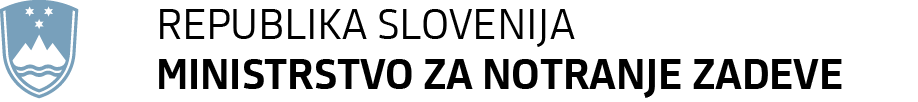 	F: 01 428 47 33 	E: gp.mnz@gov.si	www.mnz.gov.siPRILOGA 3 (jedro gradiva):PREDLOG(EVA2015-1711-0006)ZAKON O SPREMEMBAH IN DOPOLNITVAH ZAKONA O NALOGAH IN POOBLASTILIH POLICIJE I. UVOD1. OCENA STANJA IN RAZLOGI ZA SPREJEM PREDLOGA ZAKONAS sprejetjem Zakona o nalogah in pooblastilih policije (Uradni list RS, št. 15/13 in 23/15 – popr.; v nadaljnjem besedilu: ZNPPol) se je zaključil večji del v letu 2009 začetega projekta prenove policijske zakonodaje. Dotedanji Zakon o policiji sta nadomestila Zakon o organiziranosti in delu v policiji, ki ureja organiziranost policije in posebnosti delovnopravne ureditve in ZNPPol, ki ureja izvajanje policijskih nalog in pooblastil policistov. S tako ureditvijo je bila zagotovljena preglednejša in jasnejša ureditev obsežne tematike.ZNPPol je temeljni predpis, ki ureja policijska pooblastila. Uvedel je številne novosti, predvsem pa zagotovil večjo sistematičnost, preglednost in jasnost policijskih pooblastil. Vsebuje tudi več varovalk za zagotavljanje človekovih pravic in temeljnih svoboščin. V pravni državi je vloga policije tako pomembna, da je mogoče stanje demokracije prepoznati že ob pogledu na njeno učinkovito delovanje. Bistvo pravne države ni le v kvantiteti, temveč tudi v kvaliteti storitev. V tem kontekstu postaja sodobna policijska dejavnost zelo kompleksen proces, zato ne more potekati ločeno in neodvisno od splošnega družbenega razvoja. Njena vloga se namreč spreminja iz »dejavnosti za državo« v »dejavnost za skupnost«. Vključitev storitvene funkcije policijo spreminja iz pretežno represivnega v pretežno storitveni in proaktivno usmerjen organ. Slednje je eden od gradnikov sodobnega pristopa opravljanja policijske dejavnosti. Navkljub vse bolj odprtemu pristopu pa policija ne sme pozabiti na svoje temeljne varnostne naloge, ki so povezane tudi z njeno represivno vlogo v varnostnem državnem aparatu (Berginc, 2016). Temeljna dolžnost policije je zagotavljanje varnosti posameznikom in skupnosti, spoštovanje človekovih pravic in krepitev pravne države. Policija kriminalitete in hujših, tudi cestnih prekrškov, ne more zatreti v celoti, lahko pa jih bolj ali manj uspešno obvladuje s preventivnimi in represivnimi ukrepi. Za izvajanje slednjih ima zakonski mandat prisile in nadzorne mehanizme. Pričakovano je, da je policija pri izvajanju svojih nalog učinkovita. Naloge policije v pravni državi torej niso samovoljna učinkovitost, pač pa varstvo posameznika in skupnosti ob spoštovanju zakonov in legitimnih družbenih ciljev. Učinkovitost pomeni profesionalno, odzivno in visoko strokovno policijo, ki zagotavlja javni red in mir s spoštovanjem prava in najmanjšim možnim posegom v človekove pravice.Policijsko delo sodi med področja, za katera v zakonu ni mogoče predvideti vseh situacij, s katerimi se lahko srečujejo tisti, ki ga izvajajo. Predlagane spremembe in dopolnitve ZNPPol dopolnjujejo in natančneje urejajo določbe, ki so se med izvajanjem zakona pokazale kot pomanjkljive ali premalo natančno urejene, tako da bo zagotovljena še višja pravna in osebna varnost ljudi in njihovega premoženja in usklajenost z drugimi sistemskimi zakoni. Med drugim predlog zakona ustrezneje dopolnjuje določbo o izdelavi prirejene identitete, saj je veljavna, ko je za odreditev in izdelavo prirejene identitete za vsak posamičen primer v predkazenskem postopku pristojen posamezni državni tožilec, v praksi tehnično neizvedljiva in povzroča tveganje za osebno varnost neposrednih izvajalcev prikritih preiskovalnih ukrepov. V skladu s spremembo Sklepa Sveta 2007/533/PNZ z dne 12. junija 2007 o vzpostavitvi, delovanju in uporabi druge generacije schengenskega informacijskega sistema (SIS II), ki je stopil v veljavo 9. aprila 2013, je bilo treba dopolniti določbe o prikriti in namenski kontroli. Veljavna ureditev ne omogoča podrobnejšega varnostnega pregleda pred nastanitvijo tujca v center za tujce, zato je občasno prihajalo do primerov, ko so tujci manjše nevarne predmete, ki jim ob nastanitvi niso bili odvzeti, uporabili za samopoškodovanje ali napad na druge osebe. V praksi so primeri, ko policisti na podlagi zakona osebi zasežejo predmet, kasneje pa ji ga morajo vrniti. Pri tem prihaja do primerov, ko se oseba kljub pozivom, da sporoči, kdaj naj ji vrnejo predmete (največkrat gre za predmete brez vrednosti ali pa je ta majhna), ne odziva, hkrati pa se nedvoumno ne izjasni, da predmeta ne želi več imeti v lasti. Taki predmeti so v policijski enoti lahko tudi več let, saj ni podlage za njihovo prodajo, brezplačen odstop ali uničenje.Predvsem predstavniki nevladnih organizacij, ki so v pogostem stiku z žrtvami nasilja v družini, ob različnih priložnostih zaradi učinkovitejše prekinitve nasilja in umika nasilneža od žrtve izpostavljajo nujnost podaljšanja ukrepa, saj naj bi žrtev ob sedanji ureditvi imela premalo časa, da se (tudi ob njihovi pomoči) čim bolj seznani s pravicami in da se ustrezno pripravi na nadaljnje postopke pred pravosodnimi organi.Policisti smejo izjemoma osebo pridržati tudi v drugih prostorih in ne le v prostorih za pridržanje, veljavna določba pa v tovrstnih primerih ne določa možnosti izvedbe podrobnejšega varnostnega pregleda, ki bi omogočil policistom, da osebi odvzamejo vse predmete, primerne za napad ali samopoškodovanje.Pri spremljanju uporabe prisilnih sredstev in napadov na policiste se že dlje časa ugotavlja delna praznina med palico in strelnim orožjem, saj policisti (razen vodnikov službenih psov) nimajo ustreznega prisilnega sredstva, s katerim bi lahko varno (z varne razdalje) in učinkovito obvladali osebo, ki se aktivno upira ali napada z orožjem ali nevarnim predmetom (nož, palica, razbita steklenica ipd.). Posledično je nevarnost za nastanek posledic zaradi ukrepanja tako pri policistih kot pri osebah, zoper katere policisti uporabijo prisilna sredstva (še posebej, ko gre za osebe, ki so pod vplivom alkohola, prepovedanih drog ali so v nepojasnjenem psihičnem stanju), bistveno večja. Izkušnje tujih policij kažejo, da policisti v tovrstnih primerih zelo uspešno uporabljajo električne paralizatorje.Zbiranje podatkov o potnikih je eden izmed ukrepov, ki jih širša mednarodna skupnost vse pogosteje uporablja kot učinkovit in proaktiven pristop za preprečevanje terorizma. Podatki so namenjeni za izsleditev iskanih oseb in predmetov ter strateškemu in operativnemu ocenjevanju tveganj posameznikov, ki bi lahko bili povezani s kriminalno dejavnostjo, njihova obdelava pa je namenjena preprečevanju, odkrivanju, preiskovanju ali pregonu terorističnih in drugih hudih kaznivih dejanj, in sicer za odkritje in prijetje storilcev in sostorilcev navedenih kaznivih dejanj, razkritje kriminalnih mrež in povezave med njihovimi člani in dokazovanje krivde za storitev navedenih kaznivih dejanj.Med naloge policije, ki izhajajo iz njenih temeljnih dolžnosti, spada tudi nadzor in urejanje prometa na javnih cestah in nekategoriziranih cestah, ki so dane v uporabo za javni promet. V skladu z navedeno nalogo so v področnih zakonih (Zakon o pravilih cestnega prometa, Zakon o voznikih, Zakon o motornih vozilih) policiji podeljena ustrezna pooblastila. Pri nadzoru cestnega prometa policisti med drugim preverjajo ali vozila in vozniki izpolnjujejo pogoje za udeležbo v prometu (ali so vozila registrirana, ali imajo veljavno prometno dovoljenje, ali so označena z registrskimi tablicami, ki so izdane za njihovo vozilo, ali so vozila ustrezno zavarovana, ali vozniki poseduje veljavno vozniško dovoljenje za vožnjo vozil). Glede na naravo ugotavljanja navedenih kršitev, ki jih praviloma ni mogoče vezati na noben zunanji, vnaprej viden znak (t.i. sprožilno situacijo za ukrepanje), je tak nadzor lahko učinkovit samo, če je preventiven, saj bi v nasprotnem primeru prišlo do njega šele potem, ko bi posledice že nastopile in jih ne bi bilo mogoče več preprečiti. Opravljanje nalog na področju varnosti cestnega prometa pa je tesno povezano z izvajanjem ostalih nalog policije. Pri nadzoru policisti ugotavljajo ali v zvezi z vozilom ali voznikom obstajajo druge okoliščine, ki terjajo izvedbo določenih ukrepov (ali je vozilo ukradeno, ali so na vozilo nameščene ukradene registrske tablice, ali je zoper voznika razpisan ukrep odvzema prostosti, morebiten obstoj razlogov za sum storitve drugega kaznivega dejanja itd.).Pri avtocestah gre za specifično okolje, ki praviloma ne omogoča izvajanja klasičnega policijskega nadzora oziroma je ta otežen, povezan pa je z daljšim posegom v omejitev gibanja oseb (npr. zaradi preusmeritve prometa preko počivališč, kjer se opravlja nadzor), zato tuje policije uvajajo tehnična sredstva, ki policistom omogočajo predselekcijo vozil, ki jih je treba ustaviti. Tak sistem je avtomatizirano preverjanje registrskih tablic in s tem povezano preverjanje vozil in lastnikov vozil. Z uporabo navedenega sistema upravičeno pričakujemo večje število zadetkov oziroma odkritih voznikov in vozil, ki ne izpolnjujejo pogojev za udeležbo v prometu, in ali je v zvezi z vozilom ter lastnikom vozila razpisano kakršnokoli iskanje (ukradeno vozilo, razpisana tiralica ali drug razlog za odvzem prostosti osebi), s čimer bi prispevali k večji varnosti v cestnem prometu in javni varnosti nasploh, hkrati pa, da bi se zmanjšalo število posegov v človekove pravice oseb (predvsem omejitve gibanja), ki se ravnajo v skladu s predpisi (vsaka ustavitev vozila zaradi nadzora prometa pomeni za voznika najmanj določeno izgubo časa, lahko pa tudi druge nevšečnosti). V skladu z odločbo Ustavnega sodišča Republike Slovenije, št. U-I-312/11 z dne 13. februarja 2014, predlagana sprememba natančneje določa hrambo profilov odvzetih vzorcev DNK oseb, ki so bile osumljene, niso pa bile pravnomočno obsojene za očitano kaznivo dejanje. Ustavno sodišče Republike Slovenije je odločilo, da je bila prva alineja prvega odstavka 63. člena Zakona o policiji (Uradni list RS, št. 66/09 – uradno prečiščeno besedilo in 22/10) v neskladju z Ustavo Republike Slovenije, kolikor je omogočala, da so se lahko profili odvzetih vzorcev DNK oseb, ki so bile osumljene, niso pa bile pravnomočno obsojene za očitano kaznivo dejanje, hranili vse do zastaranja kazenskega pregona, ter da je bil 64. člen istega zakona v neskladju z Ustavo Republike Slovenije, kolikor je omogočal, da so se lahko profili odvzetih vzorcev DNK oseb, ki so bile osumljene, niso pa bile pravnomočno obsojene za očitano kaznivo dejanje, obravnavali skladno s predpisi, ki urejajo poslovanje organov javne uprave s stalno zbirko dokumentarnega gradiva oziroma ravnanje z javnim arhivskim gradivom. Čeprav je ZNPPol v primerjavi z ZPol način ravnanja s podatki natančneje opredelil (določil je rok njihove hrambe, ravnanje s podatki po poteku roka hrambe (blokiranje), končno uničenje po poteku roka hrambe blokiranih podatkov, kdo in v katerih primerih sme dostopati do teh podatkov), je bilo na podlagi preučitve odločbe Ustavnega sodišča Republike Slovenije ugotovljeno, da bi bilo treba v ZNPPol hrambo podatkov še natančneje urediti. 2. CILJI, NAČELA IN POGLAVITNE REŠITVE PREDLOGA ZAKONA2.1 CiljiCilji predloga sprememb in dopolnitev ZNPPol so:ureditev hrambe profilov odvzetih vzorcev DNK v skladu z odločbo Ustavnega sodišča Republike Slovenije, št. U-I-312/11 z dne 13. februarja 2014;dopolnitev in natančnejša ureditev določb na področju opravljanja policijskih nalog in izvajanja policijskih pooblastil. Rešitve so oblikovane na podlagi primerjalnopravnih pregledov ter dosedanjih izkušenj in ugotovitev tako, da je izražena potrebna skrb pri spoštovanju človekovih pravic in temeljnih svoboščin, hkrati pa zadostujejo potrebam policijske organizacije po učinkovitem zagotavljanju varnosti v skupnosti (kot na primer pri preprečevanju in obravnavanju nasilja v družini), upoštevaje, da je tudi varnost ena od temeljnih človekovih pravic. Varnost predstavlja osnovo za razvoj posameznika in družbe, lahko je osebna ali pa skupna, družbena, nacionalna.Pri pripravi predloga zakona so bili upoštevani mednarodne konvencije o varstvu človekovih pravic  (tudi 2. odst. 8. člena Konvencije o varstvu človekovih pravic, ki točno določa, kdaj se lahko javna oblast vmeša v posameznikovo izvrševanje pravice do zasebnosti: - 1. kadar je to določeno z zakonom in je 2. nujno v demokratični družbi - katere temeljna značilnost sta strpnost in širokosrčnost, zaradi  a) državne varnosti, b) javne varnosti ali ekonomske blaginje države, c) da se prepreči nered ali zločin,  d) da se varuje zdravje ali morala ali e) da se zavarujejo svoboščine ali pravice drugih ljudi)in priporočila domačih in tujih institucij ter organizacij, ki se ukvarjajo z varovanjem človekovih pravic v policijskih postopkih (npr. Evropskega odbora za preprečevanje mučenja in nehumanega ali ponižujočega ravnanja ali kaznovanja (CPT)). Izhodišča pri pripravi predloga zakona so bile tudi analize, raziskave in projekti, ugotovitve nadzorov, stališča varuha človekovih pravic, sodne prakse in odločitve Ustavnega sodišča Republike Slovenije ter teorija in praksa sodobnih demokratičnih policij.2.2 NačelaPredlagane spremembe in dopolnitve ne spreminjajo temeljnih načel veljavnega zakona. Še posebej pa so podkrepljena načela, ki spodbujajo najvišje standarde policijskega dela, spoštovanje pravne države in človekovih pravic v vseh policijskih postopkih, zaupanje javnosti v delo policije, sisteme odgovornosti za delo policistov ter razumevanje in odprtost policije do državljanov ter krepitev policijskega dela v skupnosti. V gradivu je posebej poudarjeno tudi načelo spoštovanja človekove osebnosti - še posebej skrbno ravnanje z osebami, ki potrebujejo pomoč in skrb (otroci in mladoletniki, žrtve nasilja v družini) ter načelo sorazmernosti - uspešna izvedba policijske naloge z najmanjšimi škodljivimi posledicami. Jasno je določeno tudi načelo subordinacije, v primerih, ko javni uslužbenci oziroma uradne osebe drugih državnih organov neposredno sodelujejo pri izvajanju nalog in pooblastil policije, izvajajo to v celoti v okviru delovanja policije in pod njenim vodenjem. Navedeno je skladno z vidika delovanja v skladu z Ustavo Republike Slovenije, spoštovanjem načela pravne države in ustavne demokracije ter spoštovanja in varstva človekovih pravic, kar vključuje tudi jasna pravila razmerij med delovanji in pristojnostmi različnih državnih organov ter nujnostjo zagotavljanja supremacije civilne oblasti in policije v primerih, ko policija ne deluje sama kot državni organ na področju javne in osebne varnosti ali v primerih izrednega stanja.2.3 Poglavitne rešitveTemeljne novosti predloga zakona so:– Določen je način delovanja drugih državnih organov pri izvajanju nalog in pooblastil policije, ki jasno določa, da pri aktivnosti, ko javni uslužbenci oziroma uradne osebe drugih državnih organov neposredno sodelujejo pri izvajanju nalog in pooblastil policije, izvajajo te v celoti v okviru policije in pod njenim vodenjem (načelo subordinacije). Z vidika ustavne demokracije, odgovornosti izvršilne veje oblasti ter varstva pred protipravnimi posegi v človekove pravice in temeljne svoboščine so dopolnjene tudi določbe o generalni policijski klavzuli. Odločitev o uporabi generalne policijske klavzule sprejme Vlada Republike Slovenije na predlog ministra za notranje zadeve. Poleg tega je v zvezi z izvedbo ukrepov, podobno kot je to v primeru omejitev ob hujših kršitvah javnega reda urejeno v tretjem odstavku 9. člena ZNPPol, omogočeno posebno sodno varstvo, ki se rešuje v postopku nujne obravnave;– Natančneje je določen način izdelave prirejene identitete tako, da je posebej urejen način izdelave prirejene identitete in posebej njena dejanska uporaba;– Razširjen je nabor ukrepov, ki so potrebni za izsleditev iskane osebe, ki potrebuje pomoč, saj v praksi prihaja do primerov, ko osebi pomoči ni mogoče pravočasno zagotoviti, ker policija ne razpolaga z informacijami, ki bi pripomogle k pravočasno izsleditvi pogrešane osebe. Pri občutljivejših posegih v človekovo zasebnost so predvidene tudi ustrezne varovalke za izvedbo posameznih ukrepov (npr. privolitev bližnjih, s katerimi pogrešana oseba živi v skupnem gospodinjstvu, odredba preiskovalnega sodnika);– Uskladitev določb glede prikrite in namenske kontrole s Sklepom Sveta 2007/533/PNZ z dne 12. junija 2007 o vzpostavitvi, delovanju in uporabi druge generacije schengenskega informacijskega sistema (SIS II), ki je stopil v veljavo 9. aprila 2013. Sklep je nadomestil Konvencijo o izvajanju schengenskega sporazuma v delu, ki se nanaša na schengenski informacijski sistem;– Podrobnejša opredelitev primerov, ko smejo policisti zaradi varne izvedbe policijskega postopka opraviti varnostni pregled. Podobno kot pred namestitvijo osebe v prostor za pridržanje, je tudi pri nastanitvi tujcev v Center za tujce pomembno, da se policisti prepričajo, da oseba pri sebi nima nevarnih predmetov (policisti so v času nastanitve odgovorni za njihovo varnost). Zelo pomembno je, da policisti osebam odvzamejo tudi tiste nevarne predmete, ki jih z običajnim varnostnim pregledom ni mogoče otipati (britvice ipd.), navedeno je omogočeno z uzakonitvijo podrobnejšega varnostnega pregleda v tovrstnih primerih, določeni pa so tudi posebni pogoji in način izvedbe varnostnega pregleda v primerih, ko je treba pregledati ustno votlino osebe, ker na podlagi neposredne zaznave policista obstaja verjetnost, da ima oseba v ustih nevaren predmet s katerim se lahko samopoškoduje ali napade policista; – Dopolnitev določb o prepovedi približevanja zaradi večje zaščite žrtve nasilja v družini bo omogočila večji pomen podatkov, ki jih imajo nevladne in druge organizacije, ki sodelujejo pri obravnavi nasilja v družini in pri ustrezni pripravi žrtve na nadaljnje postopke pred pravosodnimi organi. Podaljšanje ukrepa na 15 dni pa bo pripomoglo k boljšim pogojem za seznanjanje žrtve z možnostmi, ki so ji na razpolago (vključno z možnostjo podati predlog za podaljšanje ukrepa). Komisija Državnega zbora za peticije ter za človekove pravice in enake možnosti je v zvezi s problematiko nasilja v družbi, družini in nad posameznikom sprejela stališče, da se zaradi preglednosti in sledenja pojavu nasilja nad ženskami in nasilja v družini poenoti zbiranje statističnih podatkov, da bodo le-ti ločeni po spolu, da bo vidno razmerje med storilcem in žrtvijo in da bodo podatki javno objavljeni. Sprememba 2. točke bo omogočila tudi statistično obdelavo osebnih podatkov o odnosu med storilcem in oškodovancem, kot so zakonec ali nekdanji zakonec, partner v zunajzakonski skupnosti ali nekdanji partner v zunajzakonski skupnosti, partner v registrirani istospolni partnerski skupnosti ali nekdanji partner v partnerski skupnosti oziroma zvezi, krvni sorodnik, posvojitelj ali posvojenec, rejnik ali rejenec ipd.; – Zaostritev ukrepov v zvezi z nasiljem na športnih prireditvah (podaljšanje prepovedi udeležbe na športnih prireditvah z enega na dve leti in prekinitev potovanja v primerih, ko so v prevoznem sredstvu, s katerim skupina organizirano potuje na športno prireditev, najdeni orožje, pirotehnični izdelki, palice in drugi predmeti, na podlagi katerih obstaja verjetnost, da ima skupina namen kršiti javni red) so ukrepi, ki so potrebni za preprečevanje hujših kršitev javnega reda na športnih prireditvah in s tem zagotovitev večje varnosti ostalih udeležencev športnih prireditev;– Na zakonski ravni je določena obveznost, da morajo biti policisti usposobljeni za uporabo prisilnih sredstev. Prisilna sredstva so tista policijska pooblastila, s katerimi policisti na najbolj občutljiv način posegajo v človekove pravice. Zato dopolnitev na zakonski ravni določa obveznost, da morajo biti policisti usposobljeni za njihovo uporabo, pri uporabi tehničnih prisilnih sredstev (npr. plinski razpršilec, sredstva za vklepanje in vezanje, sredstva za prisilno ustavljanje prevoznih sredstev, plinska in druga sredstva za pasivizacijo, električni paralizator) pa morajo upoštevati tudi navodila proizvajalca. Policisti se za uporabo prisilnih sredstev usposobijo v procesu izobraževanja in usposabljanja za opravljanje nalog policista, svoje znanje pa utrjujejo in nadgrajujejo s permanentnim usposabljanjem in izpopolnjevanjem. Pri uvajanju novih prisilnih sredstev se morajo za njihovo uporabo posebej usposobiti;– Uzakonitev novega prisilnega sredstva – električnega paralizatorjaVsak posameznik ima pravico, da je v policijskem postopku obravnavan tako, da mu izvedba policijske naloge ali morebitna uporaba prisilnega sredstva, glede na okoliščine, povzroči najmanjše škodljive posledice. Obveznost države pa je, da tudi z vidika sorazmernosti ob sledenju ustavno dopustnega cilja (v tem primeru varnosti policista in osebe v policijskem postopku) policistu omogoči, da pri ukrepanju izbira med prisilnimi sredstvi, s katerimi bo z najmanjšimi posledicami za osebo, zoper katero jih bo uporabil, zagotovil izvedbo policijske naloge. Glede na navedeno zdaj obstaja delna praznina med palico in strelnim orožjem, saj policisti (razen vodnikov službenih psov) nimajo ustreznega prisilnega sredstva, s katerim bi lahko z varne razdalje in učinkovito obvladali osebo, ki se aktivno upira z orožjem ali nevarnim predmetom (nož, palica, razbita steklenica ipd.). Policisti imajo sicer plinski razpršilec, ki pa je učinkovit le v primeru, če dražilna snov pride v stik z očmi (policist mora s curkom plinskega razpršilca osebo zadeti v oči). Praksa kaže, da je njegova učinkovitost oziroma delovanje omejeno pri duševnih bolnikih, odvisnikih od prepovedanih drog ali osebah, ki so pod vplivom alkohola, pri osebah, ki nosijo očala, kape s ščitnikom ipd., pomemben vpliv na učinkovitost pa imajo tudi zunanji dejavniki, kot so veter, močan dež, prevelika razdalja ipd.Pomembna prednost električnega paralizatorja je, da ne deluje na človekovo voljo za upiranje, temveč na njegovo zmožnost upiranja. Njegovi učinki so zelo predvidljivi, zaradi obvladanja nevarne osebe na varni razdalji pa so dokazano manjše možnosti za poškodbe oseb in policistov kot pri uporabi drugih (tudi načeloma milejših) prisilnih sredstev, saj praviloma ne pride do neposrednega stika med policistom in osebo. Električni paralizator, v primerjavi z drugimi prisilnimi sredstvi, omogoča tudi največjo možno stopnjo nadzora pri uporabi, saj je čas, trajanje in druge podatke o uporabi mogoče kadar koli preveriti, posnetek kamere, nameščene na ročaj naprave, pa omogoča nazoren vpogled tako v način uporabe kot tudi v upravičenost uporabe. Na nujnost uporabe električnega paralizatorja (na trgu trenutno ni drugega primerljivega prisilnega sredstva) vsako leto kažejo primeri, ki bi jih policisti, če bi imeli ustrezna prisilna sredstva, lahko varneje in uspešneje zaključili. V enem izmed takih primerov, ki se je zgodil leta 2015 v frančiškanski cerkvi v Ljubljani, sta policista ukrepala zoper duševnega bolnika, ki se je z nožem hudo telesno poškodoval. Vsakič, ko sta se mu skušala približati, da bi preprečila nadaljnje samopoškodovanje, je z nožem zamahnil proti njima. Policista sta zoper njega uporabila plinski razpršilec, ki pa nanj ni učinkoval. Ker nista imela drugega prisilnega sredstva, s katerim bi ga lahko z varne razdalje obvladala, sta najprej poizkušala zbiti nož iz roke z ročajem metle, obvladala pa sta ga šele tako, da sta vanj vrgla dva stola in nato še mizo, s katero sta ga zadela tako, da je izpustil nož. Nato sta ga s telesno silo obvladala in mu zagotovila zdravniško pomoč. Eden takih primerov se je zgodil tudi 5. decembra 2015, ko je zdravnica policijsko enoto zaprosila za asistenco pri prisilni hospitalizaciji osumljenega. Zoper osumljenega, ki je pri sebi imel kuhinjski nož, ki ga na ukaz policistov ni hotel odvreči, so policisti uporabili plinski razpršilec. Osumljeni si je z eno roko zakril obraz z drugo pa je nož možno zalučal proti policistom. Pri tem je s konico noža zadel enega izmed policistov (nosil je zaščitni balistični) in v levi spodnji predel trebuha, in mu povzročil vrezno rano dolžine 7 cm, ki je segala v podkožje (policist je bil z reševalnim vozilom odpeljan v splošno bolnišnico, kjer so mu oskrbeli rano). Osumljenega so policisti obvladali s telesno silo in sredstvi za vklepanje in vezanje. Praksa kaže, da veliko posameznikov nosi orožje ali druge nevarne predmete, ki jih v postopkih s policisti uporabijo pri upiranju ali napadu na policiste. Največja nevarnost policistom grozi pri posredovanju v zaprtih prostorih, kjer je zaradi omejenega prostora skoraj nemogoče ohraniti primerno varnostno razdaljo (raziskave in praktični poizkusi kažejo, da varna razdalja (npr. pred napadom z nožem), na kateri policist še lahko zavaruje svoje življenje ob nenadnem napadu nanj, znaša 6,4 metra). Balistični zaščitni jopiči sicer do določene stopnje varujejo tudi pred poškodbami z ostrimi predmeti, ne varujejo pa ranljivih delov, kot so vratne arterije, deli pod ključnico in okončine. Navedeno nedvomno dokazuje, da je treba kršitelja, ki ne upošteva ukazov policistov, onesposobiti na varni razdalji, še preden lahko uresniči svojo grožnjo. Električni paralizator bo omogočil policistom, da bodo postopke v takih primerih zaključili varneje in z minimalnimi posledicami tako za policiste kot tudi za osebo, zoper katero bi prisilno sredstvo uporabili.Poudariti pa je treba, da pri vsaki uporabi prisilnih sredstev, še posebej, če jim policisti morajo uporabiti zoper nasilne ali oborožene osebe, obstaja tveganje za nastanek telesnih poškodb. Ureditev pogojev za uporabo električnega paralizatorja je v skladu s priporočili Evropskega odbora za preprečevanje mučenja in nehumanega ali ponižujočega ravnanja ali kaznovanja (CPT), da morajo biti pogoji omejeni na nevarnost za življenje ali hude poškodbe, če je uporaba drugih milejših prisilnih sredstev neuspešna.Tudi temeljna načela Organizacije združenih narodov o policijski rabi sile in strelnega orožja, sprejeta na 8. kongresu ZN o preprečevanju kriminala in ravnanju s storilci (Havana, Kuba, 27. avgust do 7. september 1990) vladam in varnostnim organom svetujejo razvoj čim širšega razpona sredstev in opremljenosti delavcev varnostnih organov z orožjem in strelivom, ki bi omogočil različno uporabo sile in strelnega orožja, vključno z razvojem nesmrtonosnega orožja za onesposabljanje, ki bi ga uporabljali v ustreznih situacijah, z namenom, da bi okrepili omejitev sredstev, ki bi lahko povzročila smrt ali ranila osebo;– Opredelitev pogojev za uporabo oborožitve, vozil in opreme, ki ni sistemizirana in tipizirana za uporabo v policiji bo omogočila uspešno ukrepanje policistov v primeru ekstremnih oblik terorizma, ko storilci uporabljajo vojaška sredstva, taktiko ter opremo in bi bila uporaba tipizirane opreme in oborožitve neuspešna;– Opredelitev pogojev za zbiranje podatkov o letalskih potnikihTerorizem je danes ena izmed najpogostejših tem dnevnih poročil, kljub temu da obstaja že od samega obstoja človeštva. V zadnjem času pa se najpogostejše oblike terorizma vse pogosteje pojavljajo tudi v Evropi. Terorizem pomeni napad na svobodo in varnost kot temeljni demokratični družbeni vrednoti, pri čemer so za teroriste človeške žrtve postranskega pomena. Gre za najhujše oblike povzročanja splošnega strahu in negotovosti s posledicami za življenje in zdravje ljudi ter za njihovo premoženje. Sam boj proti terorizmu je težaven, dolgotrajen, izčrpavajoč in zahteva velika finančna sredstva. Vse pogostejše teroristične grožnje in napadi so privedli do tega, da je širša mednarodna skupnost začela razmišljati o odločnejšem, načrtnem in bolj sistematičnem boju zoper tovrstne varnostne grožnje, ki resno in neposredno ogrožajo mednarodno in nacionalno varnost. Posledično je Varnostni svet Združenih narodov na svoji seji 22. 9. 2016 soglasno sprejel resolucijo, ki poziva države, da okrepijo in izboljšajo varnostne ukrepe na letališčih z namenom odvračanja terorističnih napadov. Eden od teh predlaganih ukrepov se nanaša tudi na zagotavljanje podatkov o letalskih potnikih organom odkrivanja oziroma kazenskega pregona.Evropski svet v stockholmskem programu uporabo podatkov o potnikih (PNR) prepozna kot učinkovit proaktiven in usmerjen pristop za boj proti terorizmu in drugim hujšim oblikam kriminalitete. V ta namen je Evropska komisija v okviru razvojnega programa ISEC, ki je namenjen za sofinanciranje ukrepov za preprečevanje in boj proti kriminalu za obdobje 2007–2013, v letu 2013 izvedla razpis in razdelila evropska finančna sredstva štirinajstim državam članicam (Sloveniji, Bolgariji, Estoniji, Španiji, Franciji, Italiji, Latviji, Litvi, Madžarski, Nizozemski, Avstriji, Romuniji, Finski in Švedski), ki so se prijavile na projekt PNR. Slovenska policija je v okviru EU PNR projekta začela izvajati svoj nacionalni SI PNR projekt, pri čemer se je zavezala, da bo do konca projekta vzpostavila pogoje za obdelavo in uporabo podatkov o potnikih PNR v mednarodnem letalskem prometu. Za ta namen je bila v začetku leta 2014 v upravi kriminalistične policije ustanovljena nova specializirana enota policije, ki bo po zaključku projekta pristojna za zbiranje informacij o potnikih v letalskem prometu, za njihovo hrambo, obdelavo in izmenjavo z drugimi upravičenci. Podatki PNR (podatki, ki jih potniki posredujejo letalskim prevoznikom ob rezervaciji oziroma nakupu letalske karte, zato jih prevozniki hranijo v svojem sistemu rezervacij letalskih kart) predstavljajo dodano vrednost podatkom o potnikih, t. i. Advance Passenger Information (podatki API), ki so razvidni iz strojno čitljivega dela potovalnega dokumenta in jih letalski prevozniki hranijo v sistemu vzletne kontrole. Podlago za obdelavo teh podatkov daje Zakon o letalstvu (Uradni list RS, št. 81/10). Podatki API ob neposredni letališki kontroli ob vkrcanju potnikov na letalo pripomorejo k identifikaciji posameznikov in izsleditvi iskanih ter drugih operativno zanimivih oseb, na drugi strani pa podatki PNR služijo strateškemu in operativnemu ocenjevanju tveganj posameznikov, ki so povezani s kriminalno dejavnostjo.Obdelava podatkov o potnikih se bo izvajala z namenom preprečevanja, odkrivanja, preiskovanja ali pregona terorističnih in drugih hudih kaznivih dejanj, in sicer za odkritje in prijetje storilcev in sostorilcev omenjenih kaznivih dejanj, razkritje kriminalnih mrež in povezave med njihovimi člani in dokazovanje krivde za storitev navedenih kaznivih dejanj.Podatke o potnikih pridobijo letalski prevozniki v dveh ločenih podatkovnih bazah podatkov, v evidenci vzletne kontrole in evidenci rezervacije letalskih kart. Podatki o potnikih (PNR, API) se bodo pridobivali od letalskih prevoznikov in nadalje obdelovali za redne in posebne lete na zunanjih in notranjih EU letih. Namen podatkov API pri tem je v zakonu opredeljen na izsleditev iskanih oseb in predmetov, na izvedbo ustreznih ukrepov, ki temeljijo na podatkih iz določenih evidenc policije v povezavi s terorističnimi in drugimi hudimi kaznivimi dejanji ter na učinkovit boj proti nezakonitemu priseljevanju in izboljšanje mejne kontrole pri prevozu oseb preko zunanjih meja EU. Za podatke PNR pa je določen namen za preprečevanje, odkrivanje, preiskovanje in pregon terorističnih in drugih kataloško določenih hudih kaznivih dejanj;– Uporaba tehničnih sredstev za optično prepoznavo registrskih tablic pri nadzoru cestnega prometaMed temeljne naloge policije spadata tudi nadzor in urejanje prometa na javnih cestah in nekategoriziranih cestah, ki so dane v uporabo za javni promet. Pri nadzoru cestnega prometa policisti med drugim preverjajo, ali vozila in vozniki izpolnjujejo pogoje za udeležbo v prometu (ali so vozila registrirana, ali imajo veljavno prometno dovoljenje, ali so označena z ustreznimi registrskimi tablicami, ali so vozila ustrezno zavarovana, ali voznik poseduje veljavno vozniško dovoljenje za vožnjo vozil ipd.). Ker navedenih kršitev praviloma ni mogoče vezati na zunanji, vnaprej viden znak (t. i. sprožilno situacijo za ukrepanje), je tak nadzor lahko učinkovit samo, če je preventiven, saj bi v nasprotnem primeru prišlo do njega šele potem, ko bi posledice kršitve že nastale.Opravljanje nalog na področju varnosti cestnega prometa je tesno povezano z izvajanjem ostalih nalog policije. Pri nadzoru policisti ugotavljajo, ali v zvezi z vozilom ali voznikom obstajajo druge okoliščine, ki terjajo izvedbo določenih ukrepov (ali je vozilo ukradeno, ali so na vozilo nameščene ukradene registrske tablice, ali je zoper voznika razpisan ukrep odvzema prostosti, morebiten obstoj razlogov za sum storitve drugega kaznivega dejanja itd.).Z dograditvijo avtocestnega omrežja se je glavnina prometnih tokov preselila na te ceste. Prav tako se s širjenjem evropskih integracij odpirajo meje, s tem pa se je povečal pretok vozil in ljudi preko Slovenije predvsem po avtocestnem omrežju. Na avtocestah ni mogoče izvajanje klasičnega policijskega nadzora oziroma je ta zelo otežen in povezan z večjimi posegi v svobodo gibanja oseb (npr. preusmeritve prometa preko počivališč, kjer se opravlja nadzor). Avtomatizirano preverjanje registrskih tablic in s tem povezano preverjanje vozil in lastnikov vozil pa omogoča predselekcijo vozil, ki jih je treba ustaviti, in tako prispeva k večji varnosti v cestnem prometu in javni varnosti nasploh. Hkrati pomeni tudi manjše število posegov v človekove pravice oseb (predvsem omejitve gibanja), ki se ravnajo v skladu s predpisi (vsaka ustavitev vozila zaradi nadzora prometa pomeni za voznika najmanj določeno izgubo časa, lahko pa tudi druge nevšečnosti). Izvedba postopka policista v takih primerih je primerljiva s posegom ob preventivni ustavitvi vozila zaradi nadzora cestnega prometa, o dopustnosti slednjega pa se je izreklo tudi že Ustavno sodišče Republike Slovenije (odločba, številka U-I-370/98-13, 18. 12. 2002), ko je presojalo ustavnost določbe prvega odstavka 14. člena Zakona o varnosti cestnega prometa (sedanji 13. člen Zakona o pravilih cestnega prometa). Naloga policije kot to določa 4. člen ZNPPol, je tudi preprečevanje kaznivih dejanj in prekrškov;Namen uporabe tehničnih sredstev za optično prepoznavo registrskih tablic je točno določen in je vezan le na najhujše kršitve cestnega prometa, zaradi katerih je treba vozila ali voznika izločiti iz prometa, kot tudi primere, ko je treba izslediti ukradeno vozilo ali iskano osebo. Pomembno je tudi, da bodo podatki, ki ne bodo uporabljeni za izvedbo policijskih nalog, brisani takoj;– Natančneje je določen način uporabe tehničnih sredstev pri zbiranju podatkov zaradi opravljanja policijskih nalogPri tem ne gre za nova pooblastila, temveč zgolj za bolj določno opredeljene načine uporabe teh tehničnih sredstev oziroma nosilce, na katere so ta tehnična sredstva lahko nameščena (predvsem tehnična sredstva za fotografiranje ter video in avdio snemanje). Pri tem so natančno določena pooblastila iz tega in drugih zakonov (»numerus clausus«), pri katerih smejo policisti zaradi zbiranja podatkov uporabiti brezpilotne zrakoplove; – Nove evidence, ki jih sme zaradi opravljanja policijskih nalog voditi policijaPoleg evidence oseb, prijavljenih na let in evidence oseb iz sistema rezervacij letalskih kart, ki sta posledica predloga o zbiranju podatkov o potnikih v letalskem prometu, predlog prinaša še dve novi evidenci, in sicer evidenco oseb za izločitev in evidenco gradiv spolnega izkoriščanja mladoletnih oseb. Z vzpostavitvijo evidence oseb za izločitev se bo povečala pravna varnost in zmanjšal poseg v telesno integriteto oseb, ki zavarujejo/preiskujejo dokazni material ali opravljajo delo v laboratoriju, da njihov DNK ne bi bil v kazenski evidenci in se primerjal s profili DNK iz kazenskih evidenc v drugih evropskih bazah. Če izločitvena zbirka ne bi bila vzpostavljena, bi se jim moral pri vsakem preiskovalnem dejanju, ogledu ali laboratorijski preiskavi, pri kateri sodelujejo, odvzeti bris ustne sluznice. To bi za nekatere zaposlene v policiji pomenilo odvzem brisa ustne sluznice tudi večkrat na dan, kar je nesorazmeren poseg v telesno integriteto posameznika. Izločitvena evidenca je hkrati tudi temelj za zagotavljanje kakovosti preiskav DNK in eno izmed priporočil ENFSI (evropska mreža forenzičnih inštitutov) glede vodenja evidenc DNK. Ob analizi stanja v Evropi, pri kateri je sodeloval tudi Nacionalni forenzični laboratorij, je bilo ugotovljeno, da tovrstno evidenco vodi večina laboratorijev v Evropi, začeli so jo vodili tudi proizvajalci opreme za DNK laboratorije in proizvajalci vatiranih palčk za odvzem brisov ustnih sluznic. Vzpostavitev evidence gradiv spolnega izkoriščanja oseb, mlajših od osemnajst let (ang. National Child Sexual Exploitation Database; v nadaljnjem besedilu: NCSE), je v skladu z Direktivo 2011/92/EU Evropskega parlamenta in Sveta z dne 13. decembra 2011 o boju proti spolni zlorabi in spolnemu izkoriščanju otrok ter otroški pornografiji in nadomestitvi Okvirnega sklepa Sveta 2004/68/PNZ in zavezami Vlade Republike Slovenije, v okviru bruseljske Izjave o zagonu globalnega zavezništva proti spolnemu zlorabljanju otrok na internetu z dne 5. decembra 2012 in Londonske izjave (WePROTECT) o sodelovanju v boju proti internetnemu spolnemu izkoriščanju otrok z dne 10. in 11. decembra 2014. Namen evidence je izvesti proces VID (»victim identification process«), ki je mednarodno uveljavljen termin med preiskovalci spolnega izkoriščanja oseb, mlajših od 18 let, na podlagi centralno zbranih, evidentiranih in definiranih gradiv, kar omogoča izvajanje učinkovitejših preiskav ugotavljanja identitete oseb, mlajših od osemnajst let, ki so oškodovane s kaznivim dejanjem zoper spolno nedotakljivost iz devetnajstega poglavja KZ-1, pri čemer je nad njimi prišlo do dokumentirane spolne zlorabe oziroma prepovedanega dokumentiranja spolne aktivnosti. Namen evidence je najti oškodovano osebo in ji zagotoviti zaščito (policija obvesti socialno službo, ta mladoletno osebo umakne iz tega okolja, zagotovi se psihološka obravnava ipd.).– Na novo urejen način hrambe v evidenci preiskav DNK, evidenci daktiloskopiranih in evidenci fotografiranih osebDoločeno je, da se podatki iz navedenih evidenc brišejo v roku 45 dni od pravnomočne ustavitve kazenskega postopka oziroma od pravnomočne zavrnilne ali oprostilne sodbe. Opredeljena je tudi izjema na podlagi katere se podatki v omenjenih evidencah po blokiranju, za določena milejša kazniva dejanja hranijo največ osem let od izdaje sklepa o zavržbi kazenske ovadbe, kadar državni tožilec ovadbo ali obtožni predlog odstopi v postopek poravnavanja na podlagi določbe 161. a člena Zakona o kazenskem postopku (Uradni list RS, št. 32/12 – uradno prečiščeno besedilo, 47/13, 87/14 in 8/16 – odl. US, v nadaljevanju: ZKP) ali kadar sme s soglasjem  oškodovanca odložiti kazenski pregon (162. člen ZKP), če je osumljenec pripravljen ravnati po navodilih državnega tožilca in izpolniti določene naloge, s katerimi se zmanjšajo ali odpravijo škodljive posledice kaznivega dejanja.  Ustavno sodišče Republike Slovenije je v postopku za oceno ustavnosti odločilo, da je bila prva alineja prvega odstavka 63. člena Zakona o policiji (Uradni list RS, št. 66/09 – uradno prečiščeno besedilo in 22/10) v neskladju z Ustavo Republike Slovenije, kolikor je omogočala, da so se lahko profili odvzetih vzorcev DNK oseb, ki so bile osumljene, niso pa bile pravnomočno obsojene za očitano kaznivo dejanje, hranili vse do zastaranja kazenskega pregona, ter da je bil 64. člen istega zakona v neskladju z Ustavo Republike Slovenije, kolikor je omogočal, da so se lahko profili odvzetih vzorcev DNK oseb, ki so bile osumljene, niso pa bile pravnomočno obsojene za očitano kaznivo dejanje, obravnavali skladno s predpisi, ki urejajo poslovanje organov javne uprave s stalno zbirko dokumentarnega gradiva oziroma ravnanje z javnim arhivskim gradivom.3. OCENA FINANČNIH POSLEDIC PREDLOGA ZAKONA ZA DRŽAVNI PRORAČUN IN DRUGA JAVNA FINANČNA SREDSTVAPredlog zakona ima finančne posledice za državni proračun in nima finančnih posledic za druga javna finančna sredstva.V prvem letu po uveljavitvi zakona (2017) bo policija za potrebe usposabljanja nabavila 15 električnih paralizatorjev in za to porabila približno 15.000,00 EUR. V naslednjem letu (2018) bo nabavila predvidoma še 25 električnih paralizatorjev v skupni višini 25.000,00 EUR. S predlogom zakona se vzpostavlja pravna podlaga za ustanovitev, delovanje in uporabo nove policijske evidence, ki se imenuje Evidenca gradiv spolnega izkoriščanja mladoletnih oseb (ang. National Child Sexual Exploitation Images Database, v nadaljevanju: NCSE DB).Vzpostavitev delovanja NCSE DB kot orodje preiskovalnim organom definirata tudi dva mednarodna dokumenta:Direktiva 2011/92/EU Evropskega parlamenta in Sveta z dne 13. decembra 2011 o boju proti spolni zlorabi in spolnemu izkoriščanju otrok ter otroški pornografiji in nadomestitvi Okvirnega sklepa Sveta 2004/68/PNZ, zlasti določbe tretjega in četrtega odstavka 15. člena, drugega odstavka 19. člena, šestega odstavka 20. člena in tretjega odstavka 23. člena Zakon o ratifikaciji Konvencije Sveta Evrope o zaščiti otrok pred spolnim izkoriščanjem in spolno zlorabo (MKZOSIZ, Lanzarotska konvencija; Uradni list RS, št. 71/2013), določba 2. alineje petega odstavka 30. člena.Vlada Republike Slovenije se je v okviru Bruseljske Izjave o zagonu globalnega zavezništva proti spolnemu zlorabljanju otrok na internetu s 5. decembra 2012 (ang. Declaration on the Launch of the Global Alliance against child sexual abuse online, Brussels), prva in druga alineja pod 1. točko, ter - v okviru Londonske Akcijske izjave »Mi ščitimo« z 10. in 11. decembra 2014 (ang. Statement Of Action: We Protect Summit, London), prvo poglavje »Global action to identify and protect victims«, pod točkami od 1 do 6, zavezala, da bo poskrbela za vzpostavitev delovanja ustreznih preiskovalnih orodij za identifikacijo mladoletnih žrtev spolnega izkoriščanja, kar bo urejeno z novo evidenco.Za vzpostavitev evidence gradiv spolnega izkoriščanja mladoletnih oseb (NCSE) so predvidena finančna sredstva, ki za obdobje 2017-2021 znašajo 1.271.900,00 EUR.V letu 2016 ni predvidenih finančnih posledic. V prvem letu po uveljavitvi zakona (2017) bo policija za potrebe konstrukcije/formiranja tehnične osnove in usposabljanja članov delovne skupine porabila 40.000,00 EUR. V naslednjih letih (2018, 2019, 2020, 2021) bo nabavila potrebne diskovne zmogljivosti, računalnike in pripadajočo opremo, programsko opremo za obdelovanje gradiv ter licence, izgrajevala sistem delovanja NCSE, testirala delovanje NCSE ob sodelovanju zunanjih strokovnjakov, izdelala specifičen program usposabljanja, ter izvedla usposabljanje za delo s programsko opremo in za delo z NCSE, vzpostavila ustrezno varno povezavo NCSE z Mednarodno zbirko posnetkov spolnega izkoriščanja otrok (ICSE), s katero upravlja Generalni sekretariat INTERPOLA, ter nato skrbela za ustrezno upravljanje in vzdrževanje NCSE, za kar se predvideva skupaj 1.231.900,00 EUR.  Policija ima za vzpostavitev in nemoteno delovanje nove evidence že zagotovljena finančna sredstva iz Sklada za notranjo varnost (ISF-P), in sicer za realizacijo točk pod zaporednima številkama 3 in 8 (skupaj 45.500,00 EUR) Sredstva bodo načrtovana v proračunih za leta 2018 do 2021, kar pomeni, da bo v obdobju od 2018 do 2021 za vzpostavitev evidenc potrebno nameniti še 1.186.400,00 EUR integralnih sredstev.4. NAVEDBA, DA SO SREDSTVA ZA IZVAJANJE ZAKONA V DRŽAVNEM PRORAČUNU ZAGOTOVLJENA, ČE PREDLOG ZAKONA PREDVIDEVA PORABO PRORAČUNSKIH SREDSTEV V OBDOBJU, ZA KATERO JE BIL DRŽAVNI PRORAČUN ŽE SPREJETSredstva, potrebna v letu 2017 v skupni višini 333.000 EUR, so zagotovljena v okviru proračunske postavke PP 1226 Sredstva za izvajanje temeljne policijske dejavnosti, NRP 1714-07-0020 (oziroma 1714-17-0012 v spremembi proračuna za leto 2017) Posebna tehnična sredstva in pripomočki za nakup paralizatorjev in na proračunski postavki PP 5572 Materialni stroški, ukrep 1714-11-0010 (oziroma 1714-17-0007 v spremembi proračuna za leto 2017)  Operativna podpora policijskim nalogam za vzpostavitev Evidence gradiv spolnega izkoriščanja mladoletnih oseb.  Sredstva, potrebna v letu 2018 v skupni višini 308.000 EUR smo s predlogom proračuna za leto 2018 načrtovali v okviru proračunske postavke PP 1226 Sredstva za izvajanje temeljne policijske dejavnosti,1714-17-0012 Posebna tehnična sredstva in pripomočki za nakup paralizatorjev in na proračunski postavki PP 5572 Materialni stroški, ukrep 1714-17-0007 Operativna podpora policijskim nalogam, PP 140004 Sklad za notranjo varnost – EU (v višini 75%) in PP 140005 Sklad za notranjo varnost – slo udeležba (v višini 25 %) na NRP 1714-15-0006 Policijsko sodelovanje in boj proti kriminalu – ISF in PP 1236 Posebna sredstva za izvajanje kriminalistične dejavnosti, NRP 1714-17-0019 – Oprema za kriminalistično policijo za vzpostavitev Evidence gradiv spolnega izkoriščanja mladoletnih oseb.5. PRIKAZ UREDITVE V DRUGIH PRAVNIH SISTEMIH IN PRILAGOJENOSTI PREDLAGANE UREDITVE PRAVU EVROPSKE UNIJEPredlog zakona ni predmet usklajevanja s pravnim redom EU.a. Prirejena identitetaNačin izdelave prirejene identitete zaradi izvajanja prikritih preiskovalnih ukrepov imajo države Evropske unije podobno urejene. Pravna ureditev na Danskem Posebne zakonodaje za področje prirejenih listin Danska nima. Dovoljenje za izdelavo prirejenih listin odobrita nacionalni komisar in komandir enote SOCA, vezano na zakonodajo, ki ureja tajne operacije, zaščito prič in tehnično podporo.Pravna ureditev na Finskem Policija lahko uporablja prirejene informacije in izdeluje in uporablja prirejene zbirke podatkov, prav tako pa lahko izdeluje in uporablja prirejene dokumente, če so nujno potrebni za zaščito tajnega opazovanja, tehničnega opazovanja, navideznega odkupa, tajnega delovanja in uporabo informatorjev, da bi se zaščitili pred razkritjem.Odločitev za uporabo prirejenih informacij ali dokumentov sprejme vodja policijske enote, kot je predpisano v odredbi ministrstva za notranje zadeve. Enota, ki je sprejela odločitev o uporabi prirejenih listin, o tem redno poroča ministrstvu, ki je dolžno enkrat letno o tem poročati varuhu človekovih pravic.Pravna ureditev v Latviji Pravice oziroma naloge izvajalcev posebnih operativnih preiskav so opredeljene v Zakonu o posebnih operativnih preiskavah. Službe in njihovi uslužbenci pri izvajanju nalog s področja posebnih operativnih preiskav so dolžni oziroma imajo med drugim pravico, da izdelajo ali priredijo dokumente in druga sredstva za prikrivanje dejanske identitete izvajalcev posebnih operativnih preiskav, za prikrivanje dejanskega lastništva sredstev in nepremičnin ali premičnin in prikrivanje dejanske identitete zaposlenih v teh prostorih, in ustanovijo prikrite družbe, uredijo potrebno dokumentacijo, potrebno za delovanje takšne družbe, in priskrbijo drugo dokumentacijo za opravljanje pravnih poslov, s čimer ustvarijo pogoje za verodostojno izvajanje nalog (legenda).Pravna ureditev v Avstriji Varnostno-policijski zakon (v nadaljnjem besedilu: SPG) v 54.a členu določa, da morajo državni organi na zahtevo ministra zveznega ministrstva za notranje zadeve po 22. členu SPG, prvem odstavku, peti vrstici in zaradi prikrite preiskave (54. člen, tretji odstavek) izdati dokumente, ki zavajajo glede identitete osebe. Listine se lahko v pravnem prometu uporabljajo le, ko je to potrebno za izpolnitev namena, navedenega v prvem odstavku. Minister zveznega ministrstva za notranje zadeve mora v nalogu za uporabo določiti namen izdaje in področje uporabe listin v pravnem prometu. Varnostni organi morajo dokumentirati vsako uporabo listin v pravnem prometu in v primeru zlorabe ali takoj, ko niso več potrebne zaradi izpolnitve naloge, le-te odvzeti; listine za preventivno zaščito ljudi je treba v skladu z 22. členom SPG, prvim odstavkom odvzeti po obdobju ogroženosti, ki ga določi zvezni minister glede na posamičen primer. Minister zveznega ministrstva za notranje zadeve mora zadevno osebo pred uporabo legende (identitete) poučiti o uporabi listin ter o tem, da ji bodo v primeru zlorabe listine odvzete. Dokumente, ki zavajajo glede identitete osebe, morajo organi, navedeni v prvem odstavku, izdati na zahtevo ministra za notranje zadeve tudi zaradi priprave ali izvajanja opazovanja (drugi odstavek 54. člena SPG) in prikrite preiskave. Varnostni organi lahko te listine uporabljajo v pravnem prometu za oskrbo s stvarnimi sredstvi in njihovo upravljanje. Za določitev naloga in obveznosti glede dokumentov velja drugi odstavek.Pravna ureditev na Slovaškem Področje je urejeno v Zakonu o policiji, ki v 39. in 39.a členu določa:Sredstva za preiskovalne operativne dejavnostiZa namene tega zakona so sredstva za preiskovalne operativne dejavnosti naslednja: opazovanje oseb in predmetov, kontrolirana pošiljka (18a), kriminalistična obveščevalna dejavnost, uporaba prikritih dokumentov, alarmnih sistemov ter uporaba oseb, ki sodelujejo s policijo, prostori in kraji, ki se uporabljajo pod krinko in prikriti transport predmeta. Policija ima pooblastila, da sredstva preiskovalnih operativnih dejavnosti uporabi za razkritje namernih kaznivih dejanj in sledenje storilcev, zaščito pooblaščene osebe in agenta, zaščito varovanih objektov, varovanje državne meje in v primerih iz 36. člena; policija je pooblaščena za uporabo sredstev preiskovalnih operativnih dejavnosti, kadar izvaja varnostni pregled, ki ga določa poseben zakon. Kriminalistično obveščanje/zbiranje podatkov, pooblaščena oseba in tajni agentZa namene tega zakona kriminalistično obveščanje/zbiranje podatkov pomeni dejavnost, ki je usmerjena v pridobivanje, zbiranje in vrednotenje informacij o kaznivih dejanjih in njihovih storilcih ter ustvarjanje pogojev za uporabo tajnega agenta. Za opravljanje nalog na področju kriminalističnega obveščanja/zbiranja podatkov se lahko uporabi policist – pooblaščena oseba, čigar delovanje je pod stalno ali začasno krinko (legendo).Policist, ki izvaja naloge pod stalno ali začasno krinko, se lahko uporabi kot agent, kadar je pooblaščen za izvajanje nalog kriminalističnega obveščanja/zbiranja podatkov pod pogoji, ki jih določa poseben zakon (v Sloveniji ZKP – 155.a člen).Pri izvajanju kriminalističnega obveščanja/zbiranja podatkov je policija pooblaščena, da uporablja podatke in tehnična sredstva tako, da opravi varnostni pregled, kar določa poseben zakon. Direktor policije je odgovoren za odobritev izdelave in uporabe prirejenih listin, in sicer v vsakem primeru, za katerega so izpolnjeni pogoji za preiskovalne operativne dejavnosti.Pravna ureditev v Švici Švicarska zakonodaja je za področje tajnega delovanja sprejela poseben zakon, in sicer Zakon o tajnih preiskavah. 6. člen zakona določa, da preiskovalko ali preiskovalca s prirejenimi podatki, ki spremenijo njeno pravo identiteto, opremi policijsko poveljstvo, ki jim tudi zagotovi, da njihova identiteta ne bo izdana, tudi takrat ne, ko sodelujejo v sodnem postopku kot osebe z informacijami ali priče. Identiteta preiskovalke ali preiskovalca, ki so mu zagotovljeni zaščitni ukrepi, je skrbno varovana tudi po zaključeni preiskavi. V tem primeru se njihovi osebni podatki ne izdajo in ne zabeležijo v spisih postopka. Če je potrebno zaslišanje preiskovalke ali preiskovalca, sprejme organ, ki vodi postopek, v izpolnitev obljube zaupnosti potrebne zaščitne ukrepe (sprememba izgleda in glasu preiskovalke ali preiskovalca, prostorsko ločeno zaslišanje, izključitev javnosti, če drugače uradna tajnost identitete ni zagotovljena, izključitev obtožene osebe, če bi bila s soočenjem povzročena velika nevarnost za preiskovalko ali preiskovalca).b. Električni paralizatorDržave Evropske unije so dolžne v skladu z mednarodnimi standardi in obveznostmi razvijati in uporabljati manj smrtonosna sredstva prisile oziroma manj ubojna sredstva, ki jih ob podanih zakonskih pogojih uporabijo, preden uporabijo najhujše prisilno sredstvo – strelno orožje. Na mednarodni delavnici v okviru združenja ATLAS, katerega članice so specialne enote policije držav članic Evropske unije, na temo manj ubojnih sredstev – sredstev za pasivizacijo, ki je bila med 31. marcem in 2. aprilom 2015 v Bruslju in so se je udeležili tudi predstavniki slovenske specialne enote, je bilo ugotovljeno, da je Slovenija ena izmed redkih držav članic Evropske unije, kjer policisti med prisilnimi sredstvi nimajo elektroinduktivnih sredstev (npr. Taser). Primerjalnopravni pregled:c. Avtomatizirano preverjanje registrskih tablic Avtomatizirano preverjanje registrskih tablic uporabljajo številne države članice Evropske unije in v vseh državah so se sistemi izkazali kot zelo pozitivni – tako na področju prometne varnosti kot tudi na področju odkrivanja in preiskovanja kriminalitete. Avtomatizirano preverjanje registrskih tablic bo zagotavljalo zelo usmerjeno nadzorovanje prometa, ki predvsem na avtocestah predstavlja ustrezno orodje za predselekcijo vozil, ki bodo podvržena kontroli. Na ta način bodo podrobnejšim kontrolam v večji meri podvrženi predvsem vozniki, ki bi jih sistem prepoznal kot potencialne kršitelje, medtem ko bi policija ostale voznike nadzirala v manjši meri, takšen pristop pa bo imel pozitivne vplive na večino voznikov.Primerjalnopravni pregled:Avtomatizirano preverjanje registrskih tablic uvaja vedno več držav tudi v Evropi. Seznam je razviden iz spodnje preglednice: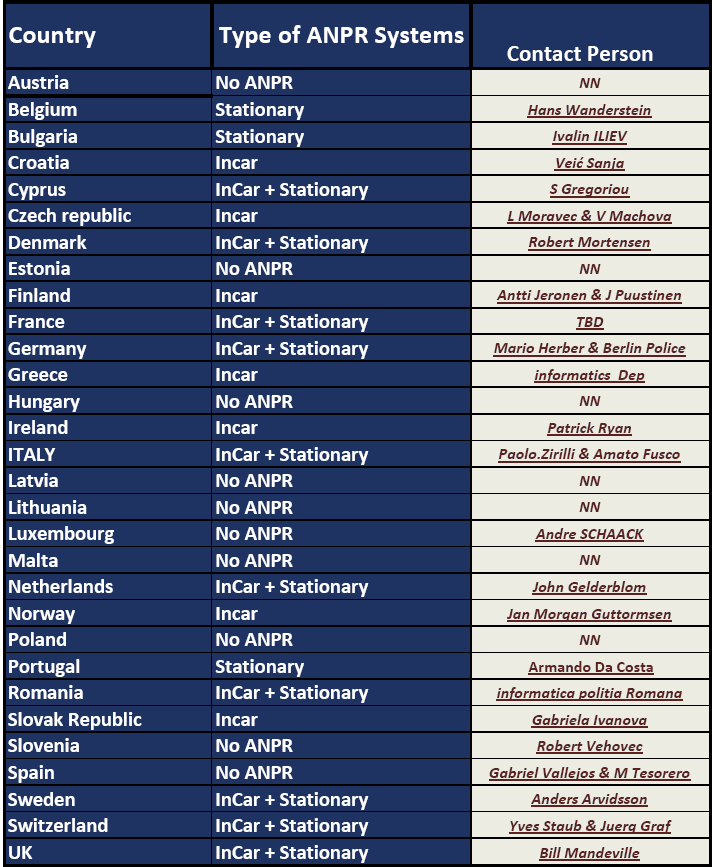 č. Zbiranje podatkov o letalskih potnikihFrancija in Madžarska sta eni izmed redkih držav članic Evropske unije, ki že imajo sprejeto nacionalno zakonodajo za pridobivanje, hrambo, analizo in posredovanje podatkov PNR o potnikih. Pravna ureditev v FrancijiFrancija, podobno kot Slovenija, sodeluje v EU PNR projektu, v okviru katerega vzpostavlja lasten sistem PNR za ocenjevanje potnikov v letalskem prometu. Razvoj informacijskega sistema in IT-infrastrukture kot tudi kadrovska in organizacijska struktura so še v fazi postopne implementacije. Za potrebe obdelave podatkov PNR že ima sprejeto novo nacionalno zakonodajo z omejeno veljavnostjo (»sunset clause«), in sicer za obdobje 2015–2017, ki v večini temelji na vsebini predloga evropske direktive o uporabi podatkov PNR iz leta 2012. Po tem obdobju se bo zakonodajalec lahko odločil za njeno podaljšanje, če bodo iz analize stanja ugotovili uporabnost podatkov o potnikih v praksi. Francoska enota za informacije o potnikih je multiinstitucionalna enota, v kateri so zaposleni uslužbenci iz različnih varnostnoobveščevalnih služb, zaradi boljše izmenjave informacij. Podatke PNR obdelujejo z namenom preprečevanja, odkrivanja, preiskovanja in pregona terorističnih in drugih hudih kaznivih dejanj (seznam kaznivih dejanj iz evropske direktive o EAW) ter zaradi zagotavljanja nacionalne varnosti. V prvi fazi projekta bodo podatke PNR zbirali samo za zunanje evropske lete, v nadaljevanju pa tudi za notranje lete. Zbiranje teh podatkov poteka izključno po metodi »push«, pri čemer so podatki posredovani 48 ur pred letom in nato še ob zaprtju leta. Absoluten čas hrambe je omejen na pet let, s tem da se podatki po dveh letih od njihovega posredovanja anonimizirajo. Tudi v tem obdobju je razkritje identitete posameznega potnika možno, vendar samo na podlagi argumentiranega zaprosila, o katerem bo odločal predstojnik enote PNR, njegov namestnik ali druga pooblaščena oseba.Pravna ureditev na MadžarskemTudi Madžarska je udeležena v EU PNR projektu, v okviru katerega vzpostavljajo svoj nacionalni sistem PNR za obdelavo, hrambo in uporabo podatkov o potnikih v letalskem prometu. Naloge pridobivanja, hrambe, obdelave in uporabe podatkov PNR bo opravljala nacionalna enota za informacije o potnikih, ki je trenutno še neoperativna in je organizirana v tamkajšnjem »Coordination Centre Against Organized Crime«. Ta enota praviloma ne bo pridobivala podatkov API, razen v posameznih obrazloženih primerih za osebe, ki jim bodo predstavljale visoko stopnjo tveganja. Nacionalno zakonodajo, ki daje pravno podlago za pridobivanje, hrambo, obdelavo in uporabo podatkov PNR, so sprejeli že novembra 2013, začela pa je veljati januarja 2015. Pri oblikovanju določb so izhajali iz predloga evropske direktive o PNR. Namen obdelave podatkov je v zakonodaji omejen na preprečevanje, odkrivanje in preiskovanje terorističnih aktivnosti in organiziranega kriminala ter na zagotavljanje nacionalne varnosti. Podatki PNR se zbirajo izključno za vse zunanje evropske lete. Zbiranje podatkov poteka po metodi »push«, pri čemer so za vsak let podatki prvič posredovani 12 ur pred letom in drugič ob zaprtju leta. Podatkov API in PNR ne združujejo. Vsebinsko gledano prejemajo ožji nabor (16 segmentov) manj občutljivih podatkov PNR v mednarodno priznanem formatu PNR.GOV. Absolutni čas hrambe podatkov je omejen na pet let, vendar se podatki po 30 dneh od prejema depersonalizirajo. Tudi v tem obdobju bo razkritje identitete posameznega potnika možno, vendar samo na podlagi dovoljenja za to pooblaščene osebe. 6. PRESOJA POSLEDIC, KI JIH BO IMEL SPREJEM ZAKONA6.1 Presoja administrativnih posledic: a) v postopkih oziroma poslovanju javne uprave ali pravosodnih organov: Zakon ne bo imel posledic na področju poslovanja javne uprave ali pravosodnih organov.b) pri obveznostih strank do javne uprave ali pravosodnih organov:Zakon ne bo imel posledic pri obveznostih strank do javne uprave ali pravosodnih organov.6.2 Presoja posledic za okolje, vključno s prostorskimi in varstvenimi vidiki, in sicer za: Zakon ne bo imel posledic na okolje.6.3 Presoja posledic za gospodarstvo, in sicer za:Zakon ne bo imel posledic na gospodarstvo.6.4 Presoja posledic za socialno področje, in sicer za:Zakon ne bo imel posledic na socialnem področju.6.5 Presoja posledic za dokumente razvojnega načrtovanja, in sicer za:Zakon ne bo imel posledic na dokumente razvojnega načrtovanja.6.6 Presoja posledic za druga področja:Zakon ne bo imel posledic na drugih področjih.6.7 Izvajanje sprejetega predpisa:Za zagotovitev učinkovitega izvajanja tega zakona bo predlagatelj izvedel ustrezna usposabljanja in ciljnim skupinam ter širši javnosti predstavil novosti. 6.8 Druge pomembne okoliščine v zvezi z vprašanji, ki jih ureja predlog zakona:Oseba utemeljeno pričakuje učinkovito posredovanje policije, še zlasti, ko gre za poseg v ustavno varovane pravice. 7. Prikaz sodelovanja javnosti pri pripravi predloga zakona:Z namenom pridobitve mnenj in stališč strokovne javnosti in nevladnih organizacij za človekove pravice sta bili dne 19. avgusta 2015 in 22. septembra 2015 organizirani javni predstavitvi osnutka sprememb in dopolnitev ZNPPol.Predstavitve so se 19. avgusta 2015 udeležili predstavniki Ministrstva za pravosodje, Ministrstva za obrambo, Ministrstva za javno upravo, Vrhovnega državnega tožilstva, Varuha človekovih pravic, Informacijskega pooblaščenca, Pravne fakultete Univerze v Ljubljani in Fakultete za varnostne vede Univerze v Mariboru ter 22. septembra 2015 Pravno-informacijskega centra nevladnih organizacij, Amnesty International Slovenije in Društva za nenasilno komunikacijo. Pri obravnavi posameznih policijskih pooblastil so bile upoštevane tudi rešitve, ki so uveljavljene v nekaterih drugih državah, predvsem v državah članicah Evropske unije. Predlog zakona je bil objavljen na spletni strani Ministrstva za notranje zadeve (www.policija.si) dne 15. februarja 2016 (objavljen je bil tri mesece)8. Navedba, kateri predstavniki predlagatelja bodo sodelovali pri delu državnega zbora in delovnih telesmag. Vesna Györkös Žnidar, ministrica za notranje zadeve,Boštjan Šefic, državni sekretar, Marjan Fank, generalni direktor policije,mag. Lado Bradač, direktor Direktorata za policijo in druge varnostne naloge,mag. Tatjana Bobnar, namestnica generalnega direktorja policije,mag. Robert Ferenc, vodja Sektorja za policijska pooblastila in preventivo v Službi generalnega direktorja policije.II. BESEDILO ČLENOV1. členV Zakonu o nalogah in pooblastilih policije (Uradni list RS, št. 15/13 in 23/15 – popr.) se v 3. členu v 13. točki za besedo »ogroziti« doda besedilo »njeno osebno varnost ali«, v 16. točki pa se izraz »Varovan podatek« nadomesti z izrazom »Varovan podatek policije«.2. členZa 9. členom se doda novi 9.a člen, ki se glasi:»9.a člen(delovanje drugih državnih organov pri izvajanju nalog in pooblastil policije)(1) Kadar v izjemnih primerih, določenih z zakonom, uradne osebe oziroma drugi javni uslužbenci drugih državnih organov sodelujejo pri izvajanju nalog in pooblastil policije, jih pri tem vodi policija. Uradne osebe in drugi javni uslužbenci smejo naloge ali pooblastila izvrševati le na podlagi in v okviru odredb in navodil policije.(2) Določba prejšnjega odstavka se uporablja tudi v primeru izrednega stanja, če pri izvajanju nalog in pooblastil policije sodelujejo osebe ali uslužbenci iz prejšnjega odstavka.«.3. členV tretjem odstavku 10. člena se besedilo »odloča minister« nadomesti z besedilom »na predlog ministra odloča Vlada Republike Slovenije«.Za petim odstavkom se doda novi šesti odstavek, ki se glasi:»(6) Zoper ukrepe iz drugega odstavka tega člena je dopustno vložiti tožbo na Upravno sodišče Republike Slovenije, ki o njej odloča prednostno. Vrhovno sodišče Republike Slovenije o pritožbi zoper sodbo Upravnega sodišča Republike Slovenije odloča prednostno.«.4. členV 11. členu se v naslovu in besedilu člena besedna zveza »kriminalistično pridobivanje in vrednotenje informacij« v vseh sklonih nadomesti z besedno zvezo »kriminalističnoobveščevalne naloge« v ustreznem sklonu.5. členV 17. členu se črta beseda »policijsko«.6. členTretji odstavek 18. člena se spremeni tako, da se glasi:»(3) Ko policisti izvajajo policijska pooblastila proti otroku, o tem obvestijo starše ali skrbnika, če to zahtevajo koristi otroka, vselej pa, ko so bila zoper njega uporabljena prisilna sredstva. Ko policisti izvajajo policijska pooblastila proti mladoletniku, ga seznanijo s pravico do obveščanja staršev ali skrbnika, starše ali skrbnika pa obvestijo vselej, ko so bila zoper njega uporabljena prisilna sredstva, je bil priveden ali je bilo odrejeno pridržanje. Pri obveščanju staršev policisti obvestijo enega ali drugega od staršev, če starši ne živijo skupaj, pa tistega od staršev, pri katerem otrok ali mladoletnik živi. Če ta ni dosegljiv, obvestijo drugega od staršev. Če bi bilo obveščanje staršev ali skrbnika v nasprotju s koristmi otroka ali mladoletnika, policisti ne obvestijo staršev ali skrbnika, o postopku pa obvestijo pristojni center za socialno delo.«.7. člen23. člen se spremeni tako, da se glasi:»23. člen(prireditev identitete in lastništva sredstev policije)(1) Za zagotovitev učinkovitega izvajanja prihodnjih prikritih preiskovalnih ukrepov lahko generalni direktor policije za policiste in izvajalce prikritih preiskovalnih ukrepov iz prvega odstavka 24. člena tega zakona odredi prireditev identitete, oblikovanje prirejene identitete, sredstvom policije pa prireditev lastništva. (2) Prireditev identitete po tem členu pomeni prireditev podatkov o osebi, podatkov v zbirkah podatkov in izdelavo prirejenih listin.(3) Oblikovanje prirejene identitete po tem členu pomeni pridobivanje in obvladovanje specifičnih veščin ter znanj v določenih okoljih in usposabljanje tajnih delavcev za določene profile.(4) Na podlagi tega člena prirejena identiteta in sredstva policije s prirejenim lastništvom se smejo pred izdajo dovoljenja iz prvega odstavka 24. člena tega zakona uporabljati samo za oblikovanje prirejene identitete, in sicer tako, da ta uporaba ni usmerjena v preiskovanje konkretnega kaznivega dejanja. Zaradi oblikovanja prirejene identitete se lahko za prirejeno identiteto in sredstva policije s prirejenim lastništvom odredi uporaba v pravnem prometu.(5) Prirejena identiteta in sredstva policije s prirejenim lastništvom po tem členu se lahko za namen oblikovanja prirejene identitete uporabljata za čas enega leta z možnostjo vsakokratnega enoletnega podaljšanja, kar lahko na obrazložen predlog, ob pogojih iz prvega odstavka tega člena, dovoli generalni direktor policije. O prireditvi, oblikovanju, podaljšanju in uničenju prirejene identitete ali prirejenega lastništva sredstev policija pisno obvesti vodjo specializiranega državnega tožilstva ali državnega tožilca, ki ga ta pooblasti.(6) Nadzor nad prirejeno identiteto in njenim oblikovanjem po tem členu v prostorih policije najmanj enkrat letno izvaja vodja specializiranega državnega tožilstva ali državni tožilec, ki ga ta pooblasti, in sicer tako, da se ne razkrije identitete policistov.(7) Funkcionar iz prejšnjega odstavka sme odrediti uničenje prirejene identitete ali prenehanje oblikovanja prirejene identitete, če ugotovi neskladnost s četrtim ali petim odstavkom tega člena. (8) Iz razlogov pravne varnosti lahko generalni direktor policije odredi, da se policist, ki po tem členu uporablja prirejeno identiteto, v postopkih pred državnimi organi predstavi s pravo identiteto.(9) Policija mora zagotoviti sledljivost uporabe prirejene identitete po tem členu.(10) Identiteta se lahko po določbah tega člena in 24. člena tega zakona priredi in oblikuje le za policiste in izvajalce prikritih preiskovalnih ukrepov iz prvega odstavka 24. člena tega zakona, na zaprosilo tujih pristojnih organov pa se lahko  priredi tudi tujim tajnim delavcem s statusom policista, ki jo uporabljajo v skladu s tem členom in 24. členom tega zakona.«.8. člen24. člen se spremeni tako, da se glasi:»24. člen(uporaba prirejene identitete in sredstev policije s prirejenim lastništvom)(1) Za zaščito izvedbe policijske naloge pri izvajanju prikritih preiskovalnih ukrepov ali za zagotovitev varnosti izvajalcev prikritega preiskovalnega ukrepa in policistov, ki zagotavljajo neposredno operativno podporo pri izvedbi prikritih preiskovalnih ukrepov, lahko pristojni državni tožilec oziroma preiskovalni sodnik v skladu z določbami zakona, ki ureja kazenski postopek, dovoli uporabo prirejene identitete oziroma prirejene in oblikovane prirejene identitete ter sredstev policije s prirejenim lastništvom iz prejšnjega člena. (2) Uporaba prirejene oziroma oblikovane prirejene identitete v skladu s prejšnjim odstavkom pomeni uporabo prirejenih podatkov o osebi, prirejenih podatkov v zbirkah podatkov, prirejenih listin in s tem povezane postopke ter dejavnosti za prikrivanje prave identitete policista. (3) Uporaba sredstev policije s prirejenim lastništvom  v skladu s prvim odstavkom tega člena pomeni, da se za sredstva policije uporabljajo prirejene oznake ali podatki o lastništvu.(4) Ko policist uporablja prirejeno identiteto, se ne izkazuje in predstavlja po določbah 21. člena tega zakona.(5) Način izdelave, oblikovanja, hrambe in uničenja listin za prirejeno identiteto in prirejeno lastništvo sredstev policije iz tega in prejšnjega člena z internim aktom določi minister.«.9. členV prvem odstavku 33. člena se v sedmi alineji črta beseda »evidentiranje«.V drugem odstavku se za besedo »odstavka« dodata vejica in besedilo »razen če ni s tem zakonom določeno drugače,«.10. členDrugi odstavek 34. člena se spremeni tako, da se glasi:»(2) Sodelovanje osebe pri zbiranju obvestil je prostovoljno. Oseba ima pravico do anonimnosti, razen če zakon, ki ureja kazenski postopek, in zakon, ki ureja postopek o prekrških, ne urejata drugače. Policisti pred zbiranjem obvestil poučijo osebo s pravico do prostovoljnosti in anonimnosti, če je to glede na okoliščine primerno.«.Za tretjim odstavkom se doda novi četrti odstavek, ki se glasi:»(4) Določbe tega člena se smiselno uporabljajo, ko policisti fizično osebo, samostojnega podjetnika posameznika, posameznika, ki samostojno opravlja dejavnost, ali pravno osebo pisno zaprošajo za informacije in obvestila.«.11. členV sedmem odstavku 35. člena se na koncu doda nov stavek, ki se glasi:»Če na poti ali delu poti javno prevozno sredstvo ne vozi, se vabljeni osebi povrnejo stroški za prevožene kilometre z lastnim prevoznim sredstvom.«.12. členV prvem odstavku 40. člena se v šesti alineji besedilo »vzgojno-varstvene ustanove« nadomesti z besedilom »vzgojnega zavoda, socialnovarstvenega zavoda, prevzgojnega doma ali zdravstvene ustanove«. V drugem odstavku se za besedo »objektov« dodata vejica in besedilo »objektov posebnega pomena«. V tretjem odstavku se črta besedilo »državnih organov«.13. členPeti odstavek 41. člena se spremeni tako, da se glasi:»(5) Policisti smejo vzeti prstne odtise in odtise dlani ter fotografirati osebo, ki je poskušala nezakonito prestopiti ali je nezakonito prestopila državno mejo.«.V šestem odstavku se črta zadnji stavek.14. člen42. člen se spremeni tako, da se glasi:»42. člen (identifikacijski postopek)(1) Identifikacijski postopek zajema preverjanje podatkov v evidencah policije, upravnih organov in drugih zbirkah podatkov, za pridobitev katerih je policist pooblaščen z zakonom, odvzem in primerjavo prstnih odtisov in odtisov dlani, zabeleženje in primerjavo opisa osebe, fotografiranje osebe in primerjavo fotografije s fotografijami drugih oseb, odvzem brisa ustne sluznice ali drugega biološkega materiala in primerjavo profilov DNK ter druga operativna in kriminalističnotehnična opravila. Fotografijo in osebni opis osebe smejo policisti tudi objaviti.(2) Določbe prejšnjega odstavka se uporabljajo tudi za identifikacijo trupla, ugotovitev identitete in izsleditev iskane osebe, najdbo pogrešane osebe ter za ugotovitev identitete žrtve kaznivih ravnanj.«. 15. člen43. člen se spremeni tako, da se glasi:»43. člen(iskanje oseb)(1) Policija išče osebe, ki so pogrešane in je glede na okoliščine mogoče domnevati, da potrebujejo pomoč.(2) Policija išče tudi druge osebe, če tako določajo drugi zakoni. (3) Pri iskanju oseb smejo policisti uporabiti službenega psa, tehnična sredstva za fotografiranje ter video in avdio snemanje, termovizijske kamere in naprave za gledanje ponoči. Posnetki se brišejo takoj, ko je to mogoče, najpozneje pa v 30 dneh od njihovega nastanka.(4) V primerih iz prvega odstavka tega člena smejo policisti:– od operaterja mobilne telefonije pridobiti podatke o komunikacijah pogrešane osebe s sredstvi mobilne komunikacije (podatki o času in telefonski številki klicane ali kličoče osebe ter podatki o naročniku številke),– od upravljavca pridobiti videoposnetek nadzorne kamere, če je glede na okoliščine mogoče domnevati, da se je pogrešana oseba zadrževala na določenem območju, – opraviti pregled osebnih predmetov, prostorov in prevoznih sredstev, ki jih je pogrešana oseba uporabljala za bivanje oziroma za življenje,– opraviti vpogled v podatke, shranjene na računalniku ali drugem mediju informacijske tehnologije pogrešane osebe,– od banke pridobiti podatke o plačilnem prometu (kraj in čas finančne transakcije) pogrešane osebe.(5) Zahtevo iz prve alineje prejšnjega odstavka operaterju mobilne telefonije pošlje Operativno-komunikacijski center Generalne policijske uprave. (6) Pregled osebnih predmetov, prostorov in prevoznih sredstev, ki jih je pogrešana oseba uporabljala za bivanje oziroma za življenje, smejo policisti opraviti, če bližnji, s katero pogrešana oseba živi v skupnem gospodinjstvu, to dovoli.(7) Vpogled v podatke, shranjene na računalniku ali drugem mediju informacijske tehnologije pogrešane osebe, pridobitev podatkov od banke o plačilnem prometu pogrešane osebe in v primerih iz prejšnjega odstavka, ko bližnja oseba ne živi v skupnem gospodinjstvu s pogrešano osebo, smejo policisti opraviti na podlagi odredbe preiskovalnega sodnika, če je to nujno za razjasnitev okoliščin pogrešitve in izsleditev pogrešane osebe. Preiskovalni sodnik odloči o ukrepih v roku, ki ne sme biti daljši od 24 ur. (8) S podatki, ki jih policisti pridobijo na podlagi četrtega odstavka tega člena morajo ravnati še posebno skrbno in jih uporabiti na način in v obsegu, ki so nujno potrebni za ugotavljanje okoliščin pri iskanju pogrešane osebe. Ko je oseba najdena, se seznani z zbranimi podatki.  Zbranih podatkov se v druge namene ne sme uporabiti.(9) Način iskanja oseb z internim aktom določi generalni direktor policije.«.16. členNaslov pred 44. členom ter 44. in 45. člen se spremenijo tako, da se glasijo:»Prikrita in namenska kontrola 44. člen (prikrita in namenska kontrola)(1) Prikrita in namenska kontrola se izvaja pri mejni in policijski kontroli v notranjosti države na podlagi ukrepov za osebe, vozila, plovila, zrakoplove ali zabojnike, ki so vneseni v schengenski informacijski sistem, skladno z določbami Sklepa Sveta 2007/533/PNZ, z dne 12. junija 2007 o vzpostavitvi, delovanju in uporabi druge generacije schengenskega informacijskega sistema (SIS II) (UL L št. 205 z dne 7. 8. 2007, str. 63). (2) Prikrita kontrola pomeni odkritje razpisane osebe, razpisanega vozila, plovila, zrakoplova ali zabojnika in zbiranje informacij iz četrtega odstavka tega člena.(3) Namenska kontrola pomeni pregled osebe, vozila, plovila, zrakoplova ali zabojnika na podlagi zakona, ki ureja nadzor državne meje, zakona, ki ureja kazenski postopek, zakona, ki ureja postopek o prekrških, ali na podlagi drugih zakonov, ki urejajo postopek pregleda. Če niso izpolnjeni zakonski pogoji za pregled, se namenska kontrola nadomesti s prikrito kontrolo.(4) Organu, ki je odredil razpis, se pošljejo informacije o izsleditvi razpisane osebe, razpisanega vozila, plovila, zrakoplova ali zabojnika, kraju, času ali razlogu kontrole, o poti in namembnem kraju potovanja, osebah, ki spremljajo osebo, ali potnikih v vozilu, na plovilu ali zrakoplovu, uporabljenem vozilu, plovilu, zrakoplovu ali zabojniku, stvareh, ki jih ima oseba s seboj, in okoliščinah, v katerih so bili oseba, vozilo, plovilo, zrakoplov ali zabojnik izsledeni. (5) Policisti morajo prikrito in namensko kontrolo uporabljati ter opravljati tako, da čim manj posegajo v pravice osebe, na katero se razpis ukrepa nanaša, in pravice oseb, ki jo spremljajo.«.45. člen(razpis prikrite in namenske kontrole)(1) Če obstajajo zadostni dejanski razlogi, da je bilo storjeno, da se pripravlja, izvršuje oziroma organizira kaznivo dejanje iz drugega ali šestega odstavka tega člena, ali če na podlagi celostne ocene te osebe, ugotovljene na podlagi informacij, pridobljenih skladno z zakonom, zlasti na podlagi operativnih informacij policije, kazenskih ovadb, kazenskih postopkov, ki še niso pravnomočno končani, in pravnomočnih kazenskih obsodb, ki še niso izbrisane, obstaja zadostni dejanski razlog, da bo tudi v prihodnje storila kazniva dejanja iz drugega ali šestega odstavka tega člena, se sme za odkritje kaznivega dejanja ali storilca odrediti razpis prikrite ali namenske kontrole zoper osebo, vozilo, plovilo, zrakoplov ali zabojnik, ki se vnese v schengenski informacijski sistem.(2) Razpis se sme odrediti za naslednja kazniva dejanja: terorizem po 108. členu, financiranje terorizma po 109. členu, ščuvanje in javno poveličevanje terorističnih dejanj po 110. členu, novačenje in usposabljanje za terorizem po 111. členu, trgovina z ljudmi po 113. členu, uboj po 115. členu, umor po 116. členu, ugrabitev po 134. členu, posilstvo po 170. členu, spolni napad na osebo, mlajšo od petnajst let, po 173. členu, pridobivanje oseb, mlajših od petnajst let, za spolne namene po 173.a členu, zloraba prostitucije po 175. členu, prikazovanje, izdelava, posest in posredovanje pornografskega gradiva po 176. členu, neupravičena proizvodnja in promet s prepovedanimi drogami, nedovoljenimi snovmi v športu in predhodnimi sestavinami za izdelavo prepovedanih drog po 186. členu, omogočanje uživanja prepovedanih drog ali nedovoljenih snovi v športu po 187. členu, velika tatvina po 205. členu, rop po 206. členu, goljufija po 211. členu, izsiljevanje po 213. členu, nedovoljen izvoz in uvoz stvari, ki so posebnega kulturnega pomena ali naravne vrednote po 218. členu, poslovna goljufija po 228. členu, goljufija na škodo Evropske unije po 229. členu, zloraba informacijskega sistema po 237. členu, ponarejanje denarja po 243. členu, ponarejanje in uporaba ponarejenih vrednotnic ali vrednostnih papirjev po 244. členu, pranje denarja po 245. členu, tihotapstvo po 250. členu, hudodelsko združevanje po 294. členu, nedovoljena proizvodnja in promet orožja ali eksploziva po 307. členu, prepovedano prehajanje meje ali ozemlja države po 308. členu, povzročitev splošne nevarnosti po drugem odstavku 314. člena, ugrabitev zrakoplova ali plovila po 329. členu, napad na varnost zračnega prometa po 330. členu, protipravno ravnanje z jedrskimi ali drugimi nevarnimi radioaktivnimi snovmi po 334. členu, diverzija po 356. členu, ogrožanje oseb pod mednarodnim varstvom po 371. členu, jemanje talcev po 373. členu in piratstvo po 374. členu Kazenskega zakonika (Uradni list RS, št. 50/12 – uradno prečiščeno besedilo, 6/16 – popr., 54/15 in 38/16; v nadaljnjem besedilu: KZ-1). (3) Razpis prikrite in namenske kontrole s pisno odredbo dovoli državni tožilec na pisni predlog policije. Predlog in odredba morata vsebovati podatke, ki omogočajo določljivost osebe, vozila, plovila, zrakoplova in zabojnika, razlog ter utemeljitev za prikrito ali namensko kontrolo. (4) Če pisne odredbe ni mogoče pravočasno dobiti in če bi bilo nevarno odlašati, lahko državni tožilec na ustni predlog policije začetek izvajanja ukrepa izjemoma dovoli z ustno odredbo. O ustnem predlogu državni tožilec napiše uradni zaznamek. Pisna odredba, ki mora vsebovati utemeljitev razloga predčasne izvedbe, mora biti izdana najpozneje v 12 urah po izdaji ustne odredbe. (5) Izvajanje ukrepa sme trajati največ tri mesece, iz tehtnih razlogov pa se s pisno odredbo sme podaljšati vsakič za tri mesece. Skupno sme ukrep trajati 12 mesecev. Če nadaljnje pomembne okoliščine kažejo na to, da je potrebno ukrep še naprej izvajati, se sme ukrep s pisno odredbo izjemoma podaljšati vsakič še za tri mesece, na skupno največ 18 mesecev. Policija preneha izvajati ukrep takoj, ko prenehajo razlogi, zaradi katerih je bil ukrep odrejen. O prenehanju brez odlašanja pisno obvesti organ, ki je ukrep odredil.(6) Razpis se sme odrediti tudi za naslednja kazniva dejanja: genocid po 100. členu, hudodelstvo zoper človečnost po 101. členu in vojna hudodelstva po 102. členu, izdaja tajnih podatkov po 260. členu, veleizdaja po 348. členu, napad na ozemeljsko celovitost po 349. členu, uboj predsednika republike po 352. členu, nasilje zoper najvišje predstavnike države po 353. členu, oborožen upor po 355. členu in vohunstvo po 358. členu KZ-1, vendar le na podlagi pisne odredbe generalnega državnega tožilca ali vrhovnega državnega tožilca, ki ga generalni državni tožilec za to posebej pisno pooblasti. Glede pogojev odreditve razpisov in roka njihovega trajanja po tem odstavku se uporabljajo določbe tretjega, četrtega in petega odstavka tega člena. Predlagatelj razpisa se mora o razlogih za izdajo razpisa še pred izdajo posvetovati z drugimi državami, ki bi morale ta razpis izvesti.«.17. členV petem odstavku 51. člena se beseda »dostopen« nadomesti z besedo »dostopno«.V šestem odstavku se na koncu doda nov stavek, ki se glasi: »V skladu s tem odstavkom policisti ravnajo tudi, ko zaradi začasne omejitve gibanja osebo nastanijo v center za tujce.«.Za šestim odstavkom se doda nov sedmi odstavek, ki se glasi:»(7) Če na podlagi neposredne zaznave dejstev in okoliščin policista obstaja verjetnost, da ima privedena ali pridržana oseba v ustih nevaren predmet, s katerim bi lahko ogrozila svoje življenje ali življenje koga drugega, smejo policisti vidno pregledati tudi ustno votlino. Če policist pri tem zazna nevaren predmet, ukaže osebi, da sama izroči predmet, razen če bi to lahko ogrozilo varnost ljudi. Če oseba ukaza ne upošteva ali ne sodeluje v postopku in policistu ne omogoči vidnega pregleda, policist zaradi nadaljnjega fizičnega pregleda oziroma odvzema predmeta zaprosi za medicinsko pomoč.«.V dosedanjem osmem odstavku, ki postane deveti odstavek, se črta besedilo »za iskanje eksplozivnih in drugih nevarnih sredstev ali snovi«.Dosedanji deveti odstavek postane deseti odstavek.18. členV tretjem odstavku 54. člena se za besedo »odvzeti« dodata vejica in besedilo »ali če je oseba nedvoumno izrazila voljo, da predmeta ne želi več imeti v lasti«.V četrtem odstavku se na koncu doda nov stavek, ki se glasi: »Če je oseba nedvoumno izrazila voljo, da predmeta ne želi imeti več v lasti, policist ravna v skladu s predpisi, ki urejajo ravnanje z najdenimi stvarmi.«.Za četrtim odstavkom se doda nov peti odstavek, ki se glasi:»(5) Šteje se, da je oseba nedvoumno izrazila voljo, da predmeta ne želi več imeti v lasti, če je bila v pisnem obvestilu o vrnitvi predmetov, na katero se ni odzvala, posebej opozorjena na to, da se bo, če predmetov ne bo prevzela oziroma zahtevala, da se ji predmeti dostavijo na dom, štelo, da se je odpovedala lastninski pravici do predmeta. Pisno obvestilo o vrnitvi predmetov se osebi osebno vroči.«. Dosedanji peti odstavek postane šesti odstavek.19. členV prvem odstavku 55. člena se za besedo »sredstvi« dodata vejica in beseda »snovmi«.V tretjem odstavku se za besedo »neposredno« dodata vejica in besede »s službenim psom«V šestem odstavku se pred piko doda besedilo »ter uporabljati tehnična sredstva za odkrivanje pasivnih in aktivnih prisluškovalnih naprav in odkrivanje lažnih baznih postaj mobilne telefonije.«.20. členTretji odstavek 56. člena se spremeni tako, da se glasi:»(3) Določbe tega člena se smiselno uporabljajo tudi za zadržanje na podlagi zakona, ki ureja kazenski postopek.«.V četrtem odstavku se besedilo »v njegovi bližini« nadomesti z besedilom »na območju, v prostoru, objektu, okolišu ali v njihovi bližini«.Za četrtim odstavkom se doda novi peti odstavek, ki se glasi:»(5) Ukrepi policistov iz prejšnjega odstavka veljajo tudi za brezpilotne zrakoplove, daljinsko ali avtonomno vodena vozila ali plovila ali druga primerljiva tehnična sredstva.«.Dosedanji peti do enajsti odstavek postanejo šesti do dvanajsti odstavek.21. členV drugem odstavku 57. člena se na koncu druge alineje doda vejica, tretja in četrta alineja pa se spremenita tako, da se glasita:»– zagotovitve navzočnosti tujca, ki ne izpolnjuje pogojev za vstop, tranzit ali izstop iz države oziroma območja pogodbenic Konvencije o izvajanju schengenskega sporazuma ali– drugih primerov, ko je to potrebno za izvedbo drugega policijskega pooblastila.«. V tretjem odstavku se beseda »vročiti« nadomesti z besedo »izročiti«, beseda »vročijo« pa z besedo »izročijo«.V četrtem odstavku se besedilo »konzularnega predstavnika, ga« nadomesti z besedilom »diplomatsko-konzularnega predstavništva države, katere državljan je, predstavništvo«.22. členV prvem odstavku 60. člena se za besedo »delo« dodata vejica in besedilo »humanitarnih in nevladnih organizacij«.V četrtem odstavku se beseda »deset« nadomesti s številko »15«, za četrtim stavkom pa se doda nov stavek, ki se glasi: »Pritožbo lahko vložijo kršitelj, oškodovanec in policija.«.V šestem odstavku se na koncu drugega stavka pred piko doda vejica in besedilo »naknadno pa tudi pisno.«.Za šestim odstavkom se doda novi sedmi odstavek, ki se glasi:»(7) Policija oziroma preiskovalni sodnik na izkazljiv način obvestita oškodovanca o tem, da lahko v primeru preselitve ali zadrževanja v drugi državi članici, še preden zapusti ozemlje Republike Slovenije, vloži zaprosilo za izdajo evropske odredbe o zaščiti ter o pogojih po zakonu, ki ureja sodelovanje v kazenskih zadevah med državami članicami Evropske unije.«.Dosedanji sedmi odstavek postane osmi odstavek.23. členV 61. členu se beseda »desetih« nadomesti s številko »15«, besedilo »tri dni« se črta, za tretjim stavkom pa se doda nov stavek, ki se glasi: »Pritožba zoper odločbo preiskovalnega sodnika ne zadrži izvršitve.«.24. členV prvem odstavku 62. člena se besedilo »enega leta« nadomesti z besedilom »dveh let«.V šestem odstavku se prvi stavek spremeni tako, da se glasi:»Osebi, ki je najmanj dvakrat kršila ukrep iz prvega odstavka tega člena, lahko preiskovalni sodnik na predlog policije odredi javljanje na policijski postaji ob začetku določenih športnih prireditev.«.V sedmem odstavku se črta beseda »območni«.25. členZa prvim odstavkom 63. člena se doda novi drugi odstavek, ki se glasi:»(2) Policisti smejo ukrep iz prejšnjega odstavka odrediti tudi, če imajo osebe pri sebi ali v prevoznem sredstvu, s katerim potujejo na športno prireditev, predmete, za katere je verjetno, da bodo uporabljeni za napad ali se bosta z njimi huje ogrozila javni red, splošna varnost ljudi ali premoženja.«.Dosedanja drugi in tretji odstavek postaneta tretji in četrti odstavek.26. člen V drugem odstavku 66. člena se besedilo »Pred privedbo zaradi« nadomesti z besedilom »Ob odreditvi«.Tretji odstavek se spremeni tako, da se glasi:»(3) Preden policisti namestijo osebo v prostor, kjer se izvaja pridržanje, ji ukažejo, naj izroči vse predmete, nato pa opravijo podrobnejši varnostni pregled iz šestega odstavka 51. člena tega zakona.«.27. členV petem odstavku 67. člena se beseda »najbližjih« nadomesti z besedo »bližnjih«.28. členV prvem odstavku 73. člena se za peto alinejo doda nova šesta alineja, ki se glasi:» – električni paralizator,«.29. členZa prvim odstavkom 74. člena se doda novi drugi odstavek, ki se glasi:»(2) Policisti morajo biti usposobljeni za uporabo prisilnih sredstev, pri uporabi tehničnih prisilnih sredstev pa morajo upoštevati tudi navodila proizvajalca.«.Za dosedanjim drugim odstavkom, ki postane tretji odstavek, se dodajo novi četrti, peti in šesti odstavek, ki se glasijo:»(4) Če je neposredno ogroženo življenje policistov ali drugih oseb in so izpolnjeni pogoji za uporabo strelnega orožja, ogroženosti življenja pa s tipiziranim orožjem ni mogoče odvrniti, smejo policisti izjemoma uporabiti tudi druge vrste orožja, ki je v uporabi v Slovenski vojski. (5) V primerih iz prejšnjega odstavka smejo policisti uporabiti tudi vozila in opremo, ki ni tipizirana in sistemizirana za uporabo v policiji. Oborožitev in opremo iz prejšnjega in tega odstavka smejo uporabiti le policisti specialne enote policije, ki morajo biti za uporabo posebej usposobljeni. Dovoljena je uporaba:– lahke pehotne in podporne oborožitve in– balistično zaščitenih vozil (kolesnikov), ki omogočajo varen dostop ali vdor v objekt.(6) O uporabi oborožitve, vozil in opreme iz četrtega in petega odstavka tega člena na predlog generalnega direktorja policije odloči minister v soglasju z ministrom, pristojnim za obrambo. Minister o odločitvi takoj, ko je to mogoče, seznani Vlado Republike Slovenije.«.Dosedanji tretji odstavek postane sedmi odstavek.30. člen75. člen se spremeni tako, da se glasi:»75. člen(ukazovanje pred uporabo prisilnih sredstev)(1) Pred uporabo prisilnih sredstev policisti ukažejo osebi, kaj mora storiti ali opustiti, in jo opozorijo, da bodo ob neupoštevanju ukaza uporabili prisilno sredstvo.(2) Ne glede na prejšnji odstavek smejo policisti ukaz oziroma opozorilo opustiti, če bi to onemogočilo izvedbo policijske naloge ali če okoliščine ukaza oziroma opozorila ne dopuščajo.«.31. členV 76. členu se za besedilom »razen če« doda besedilo »jim je začasno omejeno gibanje ali«.32. členČetrti odstavek 81. člena se spremeni tako, da se glasi:»(4) Za obvladovanje pasivnega upiranja policisti uporabijo strokovne udarce in mete le, če je bila uporaba strokovnih prijemov ali telesne sile iz drugega odstavka tega člena neuspešna ali če ta zaradi okoliščin in zagotavljanja varnosti življenja, osebne varnosti ali varnosti premoženja ne bi bila mogoča.«.33. členDrugi odstavek 82. člena se spremeni tako, da se glasi:»(2) Za obvladovanje pasivnega upiranja policisti plinskega razpršilca ne smejo uporabiti, razen če je bila uporaba milejših prisilnih sredstev neuspešna ali če ta zaradi okoliščin in zagotavljanja varnosti življenja, osebne varnosti ali varnosti premoženja ne bi bila mogoča.«.34. členDrugi odstavek 83. člen se spremeni tako, da se glasi:»(2) Za obvladovanje pasivnega upiranja palice ne smejo uporabiti, razen če je bila uporaba milejših prisilnih sredstev neuspešna ali če ta zaradi okoliščin in zagotavljanja varnosti življenja, osebne varnosti ali varnosti premoženja ne bi bila mogoča.«.35. členV prvem odstavku 84. člena se beseda »sistemizirane« nadomesti z besedo »tipizirane«.36. členZa 86. členom se dodata nov naslov in novi 86.a člen, ki se glasita:»Uporaba električnega paralizatorja86.a člen(električni paralizator)(1) Električni paralizator smejo policisti uporabiti, če ne morejo drugače:– obvladati aktivnega upiranja ali napada z orožjem ali drugimi nevarnimi predmeti, s katerimi oseba ogroža življenje policista ali koga drugega, ali– preprečiti samopoškodovanja, če obstaja neposredna nevarnost za nastanek hude telesne poškodbe ali hujše posledice za osebo.(2) Policisti smejo električni paralizator uporabiti proti otrokom, vidno bolnim, starim, onemoglim osebam, vidno težkim invalidom in vidno nosečim ženskam le, če so izpolnjeni pogoji za uporabo strelnega orožja.(3) Električni paralizator smejo uporabljati policisti, ki opravljajo naloge v intervencijskih skupinah in drugih podobnih oblikah dela.(4) Za uporabo električnega paralizatorja se šteje neposredna uporaba naprave, ki s pomočjo visoke električne napetosti začasno onesposobi osebo.(5) Električni paralizator sme policist uporabiti z izstrelitvijo elektrod v osebo in le izjemoma, če je bila izstrelitev neuspešna, policist pa ne more drugače odvrniti napada nase, sme električni paralizator uporabiti tudi z neposrednim pritiskom na osebo.(6) Električni paralizatorji, ki jih pri opravljanju nalog smejo uporabljati policisti, morajo biti opremljeni s kamero za video snemanje, s katero se dokumentira policijski postopek ter elektronskim sistemom za beleženje podatkov o času uporabe in času delovanja posameznega cikla.(7) Po uporabi električnega paralizatorja morajo policisti takoj, ko okoliščine to dopuščajo, zagotoviti, da osebo pregleda zdravnik.«.37. členV 88. členu se v naslovu za besedo »prevoznih« dodata besedi »in drugih«.Za tretjim odstavkom se doda novi četrti odstavek, ki se glasi:»(4) Tehnična sredstva iz drugega odstavka tega člena smejo policisti uporabiti tudi za prisilno ustavitev ali prizemljitev daljinsko in avtonomno vodenih vozil, plovil, zrakoplovov in drugih tehničnih sredstev, s katerimi se kršijo odredbe iz četrtega odstavka 56. člena tega zakona ali obstaja verjetnost, da bi bila zaradi njihove uporabe ogrožena varnost ljudi ali premoženje večje vrednosti.«. 38. členTretji odstavek 91. člena se spremeni tako, da se glasi:»(3) Plinska sredstva in druga sredstva za pasivizacijo smejo policisti brez odredbe pristojne osebe in brez opozorila iz prejšnjega odstavka uporabiti za prijetje osebe pri terorističnih dejanjih, ugrabitvah ali v drugih primerih, ko se oseba aktivno upira ali napada z orožjem ali nevarnimi predmeti.«. V četrtem odstavku se besedilo »Ne glede na pogoje iz prejšnjega odstavka« nadomesti z besedilom »Brez odredbe pristojne osebe in brez poprejšnjega ukaza in opozorila na uporabo«.Za četrtim odstavkom se doda novi peti odstavek, ki se glasi:»(5) Zaradi varne izvedbe postopkov smejo policisti v primerih iz tretjega in četrtega odstavka tega člena uporabiti tehnična sredstva za fotografiranje ter video in avdio snemanje, termovizijske kamere in naprave za gledanje ponoči. Policisti specialne enote smejo, če so izpolnjeni pogoji iz četrtega odstavka tega člena, uporabiti tudi radarske sisteme za detekcijo navzočnosti oziroma premikov skozi stene. Posnetki se brišejo takoj, ko je to mogoče, najpozneje pa v desetih dneh od njihovega nastanka.«. 39. členV 98. členu se za drugim odstavkom doda novi tretji odstavek, ki se glasi:»(3) Vlada lahko v uredbi iz 103. člena tega zakona določi, da policija varuje tudi družinske člane ter stanovanjske objekte varovanih oseb iz prvega in drugega odstavka tega člena.«.Dosedanja tretji in četrti odstavek postaneta četrti in peti odstavek.40. člen103. člen se spremeni tako, da se glasi:»103. člen (uredba)(1) Vlada podrobneje določi varovane osebe, prostore, objekte in okoliše objektov, ki jih varuje policija, ter predpiše obseg, oblike in način njihovega varovanja.(2) Vlada podrobneje določi delovna mesta, za katera je treba opraviti varnostno preverjanje oseb in predpiše obseg in način izvajanja zaščitnih ukrepov za ta delovna mesta.«.41. členV prvem odstavku 112. člena se za besedo »podatki« doda besedilo »o biometričnih značilnostih oseb in podatki«, na koncu odstavka pa se doda nov stavek, ki se glasi:»Podatke o biometričnih značilnostih oseb smejo policisti obdelovati pri identifikacijskem postopku ter pri odkrivanju in preiskovanju kaznivih dejanj. Pri odkrivanju in preiskovanju kaznivih dejanj smejo policisti, če je to glede na okoliščine storitve konkretnega kaznivega dejanja nujno in potrebno, primerjati prstne odtise in odtise dlani, fotografije s fotografijami drugih oseb ter primerjati profile DNK. Navedene podatke smejo obdelovati avtomatizirano.«.V drugem odstavku se na koncu doda nov stavek, ki se glasi: »Policija mora varovati tajnost vira prijave oziroma sporočila.«.V četrtem odstavku se besedilo »Kazenskega zakonika« nadomesti s kratico »KZ-1«, besedilo »genskem profilu« pa se nadomesti z besedilom »profilu DNK«. V petem odstavku se besedilo »določbi Zakona o sodelovanju« nadomestijo z besedami »zakonu, ki ureja sodelovanje«. 42. členZa 112. členom se doda novi 112.a člen, ki se glasi:»112.a člen(zbiranje podatkov o potnikih)(1) Policija poleg podatkov iz prvega odstavka 112. člena tega zakona zbira tudi podatke o potnikih za vse komercialne, redne in posebne lete od letalskih prevoznikov, ki svojo prevozno dejavnost opravljajo iz tretjih držav ali iz držav članic EU na ozemlju Republike Slovenije ali preko njega in v obratni smeri. (2) Policija podatke o potnikih iz 30. točke drugega odstavka 123. člena tega zakona (v nadaljnjem besedilu: podatki potnikov, prijavljenih na let) zbira in obdeluje zaradi:– izsleditve iskanih oseb in predmetov ali za izvedbo drugih ukrepov, povezanih s temi osebami, – izvedbe ustreznih ukrepov, ki temeljijo na podatkih iz evidenc policije in so povezani s preprečevanjem, odkrivanjem, preiskovanjem in pregonom terorističnih in drugih hudih kaznivih dejanj, – učinkovitega boja proti nezakonitemu priseljevanju in izboljšanju mejne kontrole pri prevozu oseb preko zunanjih meja na ozemlje države članice EU ali– ugotovitve skladnosti z osebnimi podatki v 31. točki drugega odstavka 123. člena tega zakona oziroma za potrditev prave identitete potnikov, (3) Podatki potnikov, prijavljenih na let, se za namen iz prve in druge alineje prejšnjega odstavka po prejemu avtomatizirano preverijo v naslednjih evidencah policije iz drugega odstavka 123. člena tega zakona:– v evidenci iskanih oseb,– v evidenci pogrešanih oseb,– v evidenci iskanih predmetov,– v evidenci kaznivih dejanj,– v evidenci operativnih informacij,– v evidenci oseb, zoper katere so bili izvedeni prikriti preiskovalni ukrepi iz zakona, ki ureja kazenski postopek,– v evidenci prikritih evidentiranj in namenskih kontrol in– v evidenci odrejenih ukrepov sodišč.(4) Policija podatke o potnikih iz 31. točke drugega odstavka 123. člena tega zakona (v nadaljnjem besedilu: podatki potnikov z rezervacijo letalske karte) zbira in obdeluje zaradi preprečevanja, odkrivanja, preiskovanja in pregona terorističnih in drugih hudih kaznivih dejanj.  (5) Teroristična in druga huda kazniva dejanja iz drugega in četrtega odstavka tega člena so: genocid po 100. členu, hudodelstva zoper človečnost po 101. členu, vojna hudodelstva po 102. členu, agresija po 103. členu, terorizem po 108. členu, financiranje terorizma po 109. členu, ščuvanje in javno poveličevanje terorističnih dejanj po 110. členu, novačenje in usposabljanje za terorizem po 111. členu, spravljanje v suženjsko razmerje po 112. členu, trgovina z ljudmi po 113. členu, uboj po 115. členu, umor po 116. členu, uboj na mah po 117. členu, nedovoljen poseg v nosečnost po 121. členu, huda telesna poškodba po 123. členu, posebno huda telesna poškodba po 124. členu, kršitev enakopravnosti po 131. členu, protipraven odvzem prostosti po 133. členu, ugrabitev po 134. členu, mučenje po 135.a členu, posilstvo po 170. členu, spolno nasilje po 171. členu, spolna zloraba slabotne osebe po 172. členu, spolni napad na osebo, mlajšo od petnajst let, po 173. členu, pridobivanje oseb, mlajših od petnajst let, za spolne namene po 173.a členu, kršitev spolne nedotakljivosti z zlorabo položaja po 174. členu, zloraba prostitucije po 175. členu, prikazovanje, izdelava, posest in posredovanje pornografskega gradiva po 176. členu, nedovoljena presaditev delov človeškega telesa in sprememba človeškega genoma po 181. členu, neupravičena proizvodnja in promet s prepovedanimi drogami, nedovoljenimi snovmi v športu in predhodnimi sestavinami za izdelavo prepovedanih drog po 186. členu, omogočanje uživanja prepovedanih drog ali nedovoljenih snovi v športu po 187. členu, rop po 206. členu, roparska tatvina po 207. členu, izsiljevanje po 213. členu, povzročitev stečaja z goljufijo ali nevestnim poslovanjem po 226. členu, zloraba položaja ali zaupanja pri gospodarski dejavnosti po drugem odstavku 240. člena, nedovoljeno sprejemanje daril po 241. členu, nedovoljeno dajanje daril po 242. členu, ponarejanje denarja po 243. členu, ponarejanje in uporaba ponarejenih vrednotnic ali vrednostnih papirjev po 244. členu, pranje denarja po 245. členu, uporaba ponarejenega negotovinskega plačilnega sredstva po 247. členu, izdelava, pridobitev in odtujitev pripomočkov za ponarejanje po 248. členu, tihotapstvo po 250. členu, ponarejanje listin po 251. členu, posebni primeri ponarejanja listin po 252. členu, jemanje podkupnine po 261. členu, dajanje podkupnine po 262. členu, sprejemanje koristi za nezakonito posredovanje po 263. členu, dajanje daril za nezakonito posredovanje po 264. členu, hudodelsko združevanje po 294. členu, javno spodbujanje sovraštva, nasilja ali nestrpnosti po 297. členu, sodelovanje v skupini, ki stori kaznivo dejanje, po 298. členu, izdelovanje in pridobivanje orožja in pripomočkov, namenjenih za kaznivo dejanje, po 306. členu, nedovoljena proizvodnja in promet orožja ali eksploziva po 307. členu, prepovedano prehajanje meje ali ozemlja države po 308. členu, ugrabitev zrakoplova ali plovila po 329. členu, napad na varnost zračnega prometa po 330. členu, protipravno ravnanje z jedrskimi ali drugimi nevarnimi radioaktivnimi snovmi po 334. členu, veleizdaja po 348. členu, napad na ozemeljsko celovitost po 349. členu, napad na neodvisnost države po 350. členu, kršitev ozemeljske nedotakljivosti po 351. členu, uboj predsednika republike po 352. členu, nasilje zoper najvišje predstavnike države po 353. členu, nasilje zoper predstavnike tujih držav ali mednarodnih organizacij po 354. členu, oborožen upor po 355. členu, diverzija po 356. členu, sabotaža po 357. členu, vohunstvo po 358. členu, ščuvanje k nasilni spremembi ustavne ureditve po 359. členu, ogrožanje oseb pod mednarodnim varstvom po 371. členu, jemanje talcev po 373. členu, piratstvo po 374. členu KZ-1 in druga kazniva dejanja, za katera je pristojno Mednarodno kazensko sodišče.«.43. členZa tretjim odstavkom 113. člena se doda novi četrti odstavek, ki se glasi:»(4) Zaradi ugotavljanja pogojev za udeležbo voznika in vozila v cestnem prometu ter iskanja oseb in predmetov smejo policisti policijskih postaj in specializiranih enot, ki večinoma opravljajo naloge na področju nadzora cestnega prometa in preprečevanja čezmejne kriminalitete, na oziroma v vozilih policije uporabljati tudi tehnična sredstva za optično prepoznavo registrskih tablic. Navedena tehnična sredstva se morajo uporabljati na način, ki ne omogoča množičnega nadzora. Podatki, ki ne bodo uporabljeni za izvedbo nalog iz prejšnjega stavka, se takoj brišejo.«.44. členZa 114. členom se doda novi 114.a člen, ki se glasi:»114.a člen(način uporabe tehničnih sredstev pri zbiranju podatkov zaradi opravljanja policijskih nalog)(1) Tehnična sredstva, ki jih na podlagi tega ali drugega zakona zaradi zbiranja podatkov pri opravljanju nalog uporabljajo policisti, se smejo uporabljati neposredno ali iz vozila, plovila, zrakoplova (tudi brezpilotnega), zgradb ali drugih objektov. (2) Policisti smejo brezpilotne zrakoplove uporabljati: – pri iskanju oseb, – zaradi varne izvedbe postopkov,– za dokazovanje kaznivih dejanj in prekrškov in identificiranje kršiteljev oziroma storilcev,– za spremljanje zakonitosti izvajanja policijskih pooblastil in spremljanje javnih zbiranj,– zaradi preprečevanja in odkrivanja nezakonitih prehodov čez državno mejo,– pri izvedbi prikritih preiskovalnih ukrepov, če tako določa zakon, ki ureja kazenski postopek,– pri opravljanju ogleda kraja kaznivega dejanja, kraja prekrška ali ogleda kraja prometne nesreče in– pri varovanju oseb in objektov.(3) Policisti pri uporabi daljinsko vodenih zrakoplovov upoštevajo splošne pogoje, ki so predpisani za letenje brezpilotnih zrakoplovov. Izjemoma, če je to nujno za izvedbo policijske naloge, so dopustna odstopanja od teh pogojev, če se z uporabo brezpilotnega zrakoplova ne ogroža varnost življenja, zdravje ali premoženje ljudi zaradi udarca ali izgube nadzora nad sistemom brezpilotnega zrakoplova ali če se ne ogroža ali moti varnost v zračnem prometu.«.45. členV drugem odstavku 118. člena se besedilo »razreši varovanja varovanih podatkov« nadomesti z besedilom »razreši dolžnosti varovanja varovanih podatkov policije«.V tretjem odstavku se obakrat za besedo »podatki« doda beseda »policije«.46. členV 120. členu se beseda »obdelovanje« nadomesti z besedo »obdelavo«.47. členV prvem odstavku 123. člena se za besedo »osebne« doda besedilo »in druge«.V drugem odstavku se:– v 5. točki beseda »delavcem« nadomesti z besedo »uslužbencem«, – 17. točka spremeni tako, da se glasi: »17. evidenco vstopov v objekte policije,«, – v 19. točki črta beseda »evidentiranj«,– v 27. točki pika nadomesti z vejico in dodajo nove 28., 29., 30. in 31. točka, ki se glasijo:»28. evidenco oseb za izločitev,29. evidenco gradiv spolnega izkoriščanja mladoletnih oseb, 30. evidenco oseb, prijavljenih na let,31. evidenco oseb iz sistema rezervacij letalskih kart.«.48. členV 125. členu se:– v napovednem stavku beseda »obdelujejo« nadomesti z besedama »smejo obdelovati«,– v 2. točki za besedo »oškodovancev« dodata vejica in besedilo »odnos med storilcem in oškodovancem«, beseda »škoda« pa se nadomesti z besedo »posledica«,– v 5. točki beseda »delavcem« nadomesti z besedo »uslužbencem«,– v 8. točki besedilo »DNK preiskav« nadomesti z besedilom »preiskav DNK«,– v 9. točki za besedo »okoliščine« dodata vejica in besedilo »fotografije, avdio- in videoposnetki«,– v 17. točki besedilo »in gibanja v varovanih objektih policije in na območju okolišev teh objektov« nadomesti z besedilom »v objekte policije«,– v 18. točki beseda »njenega« nadomesti z besedo »njegovega«, za besedo »zastopnika« pa se dodata vejica in besedilo »odnos med storilcem in oškodovancem«, – 19. točka spremeni tako, da se glasi:»19. evidenca prikritih in namenskih kontrol: podatki o izsleditvi osebe ali vozila, plovila, zrakoplova ali zabojnika, o kraju, času ali razlogu za kontrolo, poti in namembnem kraju potovanja, osebah, ki spremljajo osebo, ali potnikih v vozilu, na plovilu ali zrakoplovu, uporabljenem vozilu, plovilu, zrakoplovu ali zabojniku, stvareh, ki jih ima oseba s seboj, in okoliščinah, v katerih so bili oseba ali vozilo, plovilo, zrakoplov ali zabojnik izsledeni, številka, vrsta ter veljavnost ukrepa odredbodajalca;«, – v 24. točki beseda »osumljenca« nadomesti z besedo »storilca«,– za 27. točko dodajo nove 28., 29., 30. in 31. točka, ki se glasijo:»28. evidenca oseb za izločitev: profil odvzetega vzorca DNK uslužbenca policije ali druge osebe, ki          sodeluje pri ogledu kraja kaznivega dejanja ali opravlja dela v laboratoriju, ter kraj in čas                   odvzema vzorca;29.  evidenca gradiv spolnega izkoriščanja mladoletnih oseb: fotografije, avdio- in videoposnetki in druga podobna gradiva, ki prikazujejo ali so v vzročni zvezi s spolno izkoriščanimi mladoletnimi osebami, tehnični podatki o gradivih in vsebinski zapis gradiva, podatki o kaznivem dejanju, podatki o identifikaciji mladoletne osebe (identifikacijski podatki mladoletnih oseb) in podatki o izbrisu gradiva;30. evidenca potnikov, prijavljenih na let: podatki o letu, načrtovani datum, ura ter kraj vzleta in pristanka letala, število vseh potnikov na letalu, status osebe na letalu, vrsta, številka, nacionalnost in datum poteka veljavnosti potovalnega dokumenta, kraj vkrcanja in tranzita potnika, mejni prehod vstopa potnika na območje schengenskega prostora, podatki o sedežu in prtljagi potnika ter identifikacijska številka potnika iz informacijskega sistema letalskega prevoznika;31. evidenca potnikov iz sistema rezervacij letalskih kart: podatki v zvezi z letom, datum rezervacije, datum in kraj izdaje ter drugi podatki o letalski karti, datum nameravanega potovanja, vzdevek ali lažno ime, naslovi in drugi kontaktni podatki iz rezervacije, podatki o plačilu letalske karte, vključno z naslovom za pošiljanje računa, celoten načrt potovanja, informacije o potnikih, ki pogosto letijo, podatki o potovalni agenciji oziroma drugem pravnem subjektu, pri kateri je bila opravljena rezervacija letalske karte, potovalni status potnika, številka sedeža, podatki o osebni prtljagi potnika, druge morebitne posebnosti, povezane s potovanjem potnika, število ter osebna imena drugih potnikov, povezanih z isto rezervacijo, vse naknadne spremembe podatkov in identifikacijska številka potnika iz informacijskega sistema letalskega prevoznika.«.49. člen126. člen se spremeni tako, da se glasi:»126. člen (posebna pravila za vpisovanje podatkov v evidence)(1) Če so bili podatki o DNK in daktiloskopiranju pridobljeni zaradi izločitve oseb ali ugotovitve identitete osebe, se ne vnašajo v evidence. Določba ne velja za podatke, ki se vnašajo v evidenco iz 28. točke drugega odstavka 123. člena tega zakona. (2) Ob pridobitvi podatkov o osebah iz sistema rezervacij letalskih kart se občutljivi osebni podatki ne shranijo v evidenco skupaj z ostalimi podatki, temveč se takoj trajno izbrišejo.«.50. členV prvem odstavku 127. člena se v prvi alineji beseda »in« nadomesti z vejico, za številko »24.« pa se dodata vejica in besedilo »28., 29., 30. in 31.«.Za četrtim odstavkom se doda novi peti odstavek, ki se glasi:»(5) Zahtevo za izpis podatkov iz evidence iz 29. točke drugega odstavka 123. člena tega zakona policija zavrne, razen ko je takšno zahtevo podalo sodišče, državno tožilstvo ali drug organ v zvezi z odkrivanjem, pregonom ali sojenjem za kaznivo dejanje zoper spolno nedotakljivost oseb, mlajših od osemnajst let.«.51. člen128. člen se spremeni tako, da se glasi:»128. člen(roki hrambe podatkov)(1) Podatki iz evidenc, ki jih določa drugi odstavek 123. člena tega zakona, se hranijo:– v evidencah iz 1., 6., 7., 19. in 24. točke, do ustavitve policijske preiskave ali izdaje sklepa o zavržbi kazenske ovadbe ali do pravnomočne zavrnilne ali oprostilne sodbe,  če tega ni, pa do zastaranja kazenskega pregona– v evidencah iz 8., 14. in 15. točke, do ustavitve policijske preiskave ali do najdbe pogrešane osebe ali identifikacije neznanega trupla ali do izdaje sklepa o zavržbi kazenske ovadbe ali do pravnomočne ustavitve kazenskega postopka ali do pravnomočne zavrnilne ali oprostilne sodbe, če tega ni, pa do zastaranja kazenskega pregona;– v evidenci iz 2. točke, tri leta po dnevu pravnomočnosti odločbe, če te ni, pa štiri leta po datumu prekrška;– v evidenci iz 3. točke, dokler trajajo razlogi, zaradi katerih je bilo uvedeno iskanje ali drug zakonit ukrep, vendar najdlje do zastaranja pregona; – v evidenci iz 4. točke, eno leto po izvedbi postopka za ugotavljanje identitete;– v evidenci iz 5. točke, pet let po datumu dogodka; – v evidenci iz 9. točke, tri leta po datumu dogodka;– v evidencah iz 10. in 23. točke, dve leti po datumu odvzema prostosti oziroma zadržanja, razen videoposnetka, ki se hrani dva meseca po datumu odvzema prostosti oziroma zadržanja;– v evidenci iz 11. točke, pet let po datumu varnostnega preverjanja;– v evidenci iz 12. točke, pet let po datumu vložene pritožbe;– v evidenci iz 13. točke, dve leti po datumu uporabe prisilnega sredstva;– v evidenci iz 16. točke, dokler trajajo razlogi, zaradi katerih je bilo uvedeno iskanje;– v evidenci iz 17. točke, dva meseca po vstopu v objekt policije;– v evidencah iz 18. in 21. točke, tri leta po dnevu pravnomočnosti odločbe, če te ni, pa štiri leta po datumu prekrška ali do izdaje sklepa o zavržbi kazenske ovadbe ali do pravnomočne oprostilne sodbe ali do izbrisa obsodbe iz kazenske evidence, če tega ni, pa do zastaranja kazenskega pregona, v zvezi s katerim je bila osebi izdana odredba o prepovedi približevanja oziroma odredba o prepovedi udeležbe na športnih prireditvah;– v evidenci iz 20. točke, 45 dni od izdelave posnetka; – v evidenci iz 22. točke, do izteka razlogov;– v evidencah iz 25. in 26. točke, do najdbe pogrešane osebe oziroma identifikacije neznanega trupla;– v evidenci iz 27. točke, 30 dni od nastanka podatka;– v evidenci iz 28. točke, za uslužbence policije dve leti po prenehanju opravljanja nalog, povezanih z zavarovanjem ali preiskovanjem dokaznega materiala, ali po prekinitvi delovnega razmerja, za druge osebe, ki sodelujejo pri ogledu kraja kaznivega dejanja ali opravljajo dela v laboratoriju, pa deset let po odvzemu vzorca;– v evidenci iz 29. točke, do ugotovitve identitete mladoletne osebe, nato pa se hranijo še 60 let od dneva ugotovitve identitete te osebe;– v evidencah iz 30. in 31. točke, devet mesecev po pridobitvi podatkov. (2) Pristojno državno tožilstvo, pristojno sodišče ali pristojni upravni organ mora pristojni policijski enoti posredovati podatke o pravnomočni uvedbi kazenskega postopka, če je oškodovanec kot tožilec začel oziroma nadaljeval pregon, podatke o pravnomočnih oprostilnih sodbah, podatke o izbrisu obsodbe iz kazenske evidence ter podatke iz drugega odstavka 121. člena tega zakona v 30 dneh od pravnomočnosti.(3) Dostop do podatkov iz evidenc iz 1., 3., 4., 5., 6., 7., 8., 14., 15., 19. in 24. točke drugega odstavka 123. člena tega zakona je v obdobju, ki je za posamezne evidence določen v prvem odstavku tega člena, pristojnim državnim organom dovoljen le zaradi preiskovanja storitve kaznivega dejanja, katerega storilec se preganja po uradni dolžnosti, ali v drugih primerih, ki so povezani z zagotavljanjem nacionalne varnosti ali ustavne ureditve in so določeni z zakonom. Dostop do podatkov iz evidence iz 29. točke drugega odstavka 123. člena tega zakona je državnim organom, pristojnim za začetek, uvedbo in izvedbo predkazenskega ali kazenskega postopka v skladu s predpisi, ki urejajo kazenski postopek, ter nosilcem javnih pooblastil s področja socialnega varstva oseb, mlajših od osemnajst let, ko vodijo postopke o ogroženih mladoletnih osebah, dovoljen le zaradi preiskovanja kaznivih dejanj, identifikacije oseb in njihove zaščite pred nadaljnjim spolnim izkoriščanjem. Dostop do podatkov iz evidenc iz 30. in 31. točke drugega odstavka 123. člena tega zakona je v obdobju, ki je za posamezne evidence določen v prvem odstavku tega člena, dovoljen pristojnim državnim organom le skladno z namenom, ki je za podatke potnikov, prijavljenih na let, in podatke potnikov z rezervacijo letalske karte naveden v drugem oziroma četrtem odstavku 112.a člena tega zakona. Dostop do podatkov iz ostalih evidenc je pristojnim državnim organom dovoljen le zaradi opravljanja njihovih nalog, določenih z zakonom.(4) Če je identiteta oškodovane osebe iz 29. točke drugega odstavka 123. člena tega zakona znana, mora biti seznanjena o hrambi podatkov in o pravici izbrisa iz petega odstavka tega člena.(5) Izbris podatkov iz evidence iz 29. točke drugega odstavka 123. člena tega zakona pred potekom roka njihove hrambe je mogoč le na podlagi pisne zahteve osebe ali njenega zakonitega zastopnika. Policija pred izbrisom upravičeno osebo seznani s posledicami izbrisa. Izjemoma sme policija začasno zadržati izvršitev zahteve o izbrisu podatkov, če bi izbris lahko ogrozil ugotovitev identitete druge oškodovane osebe ali če bi izbris lahko oviral potek preiskave kaznivega dejanja.«.52. členV drugem odstavku 129. člena se za drugo alinejo dodata novi tretja in četrta alineja, ki se glasita:»– ne glede na določbe prejšnje  alineje se podatki v evidencah iz 8., 14. in 15. točke drugega odstavka 123. člena tega zakona hranijo največ osem let od izdaje sklepa o zavržbi kazenske ovadbe za kazniva dejanja hude telesne poškodbe po prvem odstavku 123. člena, posebno hude telesne poškodbe po četrtem odstavku 124. člena, velike tatvine po 1. točki prvega odstavka 205. člena, zatajitve po četrtem odstavku 208. člena in poškodovanja tuje stvari po drugem odstavku 220. člena, omogočanja uživanja prepovedanih drog ali nedovoljenih snovi v športu po prvem odstavku 187. člena, nasilja v družini po prvem in drugem odstavku 191. člena, zanemarjanja mladoletne osebe in surovega ravnanja po drugem odstavku 192. člena, izsiljevanja po prvem in drugem odstavku 213. člena, poslovne goljufije po prvem odstavku 228. člena, in zlorabe negotovinskega plačilnega sredstva po drugem odstavku 246. člena KZ-1, kadar državni tožilec ravna po določbah petega odstavka 161.a in četrtega odstavka 162. člena Zakona o kazenskem postopku; – ne glede na določbe druge alineje tega odstavka se podatki v evidencah iz 8., 14. in 15. točke drugega odstavka 123. člena tega zakona brišejo v roku 45 dni od pravnomočne ustavitve kazenskega postopka, pravnomočne zavrnilne ali oprostilne sodbe;«.Dosedanja šesta alineja se črta.Dosedanja deveta alineja, ki postane deseta alineja, se spremeni tako, da se glasi:»– v evidencah iz 17., 20., 25., 26, 27., 28. in 29. točke drugega odstavka 123. člena tega zakona brišejo;«.Za spremenjeno deseto alinejo se doda nova enajsta alineja, ki se glasi:»– v evidencah iz 30. in 31. točke drugega odstavka 123. člena tega zakona hranijo 21 mesecev.«.Tretji in četrti odstavek se spremenita tako, da se glasita:»(3) Dostop do podatkov iz evidenc prejšnjega odstavka je policistom in pristojnim državnim organov dovoljen le zaradi preiskovanja storitve kaznivega dejanja, katerega storilec se preganja po uradni dolžnosti, ali v drugih primerih, ki so povezani z zagotavljanjem nacionalne varnosti ali ustavne ureditve in so določeni z zakonom. Dostop do podatkov iz evidenc iz 30. in 31. točke drugega odstavka 123. člena tega zakona je policistom in pristojnim državnim organom dovoljen le skladno z namenom, ki je za podatke potnikov z rezervacijo letalske karte naveden v četrtem odstavku 112.a člena tega zakona, in sicer za analiziranje podatkov za namen ugotavljanja splošnih potovalnih vzorcev potnikov ali če je treba izvesti nujne aktivnosti pri obravnavi posameznega kaznivega dejanja iz šestega odstavka 112.a člena tega zakona.(4) Po poteku rokov iz drugega odstavka tega člena se podatki anonimizirajo, razen podatkov iz 8., 14., 15., 30. in 31. točke drugega odstavka 123. člena tega zakona, ki se brišejo.«.53. členV 132. členu se za tretjim odstavkom doda novi četrti odstavek, ki se glasi:»(4) Oseba iz prvega odstavka tega člena ima za preveritev in oceno zakonitosti in strokovnosti uporabe prisilnega sredstva enake pristojnosti, kot jih za komisijo določa 136. člen tega zakona.«. 54. členV prvem odstavku 133. člena se za besedo »strel« dodata vejica in besedilo »uporabi električni paralizator«.55. členV sedmem odstavku 146. člena se črta sedma alineja. 56. členBesedilo 149. člena se označi kot prvi odstavek, za njim pa se doda novi drugi odstavek, ki se glasi:»(2) Vodja policijske enote za ugotovitev dejanskega stanja pritožbe pred izvedbo pomiritvenega postopka uporablja pooblastila, kot jih za poročevalce določa 143. člen tega zakona.«.57. členPrvi odstavek 159. člena se spremeni tako, da se glasi:»(1) Pripadniki tujih varnostnih organov, ki neposredno varujejo predstavnika te države ali drugo varovano osebo na obisku v Republiki Sloveniji in sodelujejo pri opravljanju policijskih nalog v Republiki Sloveniji, lahko nosijo uniformo, če opravljajo naloge v uniformi, uporabljajo vozila ter vnesejo in nosijo strelno orožje, pripadajoče strelivo in prisilna sredstva brez posebnega dovoljenja ob pravočasni najavi policiji. Posebnega dovoljenja ob pravočasni najavi policiji tudi ne potrebujejo tuji varnostni organi, če varujejo predstavnika svoje države ali drugo varovano osebo in so zaradi njegovega varovanja v tranzitu skozi Republiko Slovenijo. O uporabi druge varnostne opreme tujih varnostnih organov odloči generalni direktor policije. Varovanje določenih predstavnikov Republike Slovenije v tujini opravljajo policisti Republike Slovenije skladno s predpisi Republike Slovenije in predpisi države gostiteljice, če niso v nasprotju s predpisi Republike Slovenije.«.PREHODNE IN KONČNE DOLOČBE58. členPodatki iz evidenc iz 8., 14. in 15. točke 123. člena tega zakona se uskladijo v enem letu od uveljavitve tega zakona.59. člen(1) Ta zakon začne veljati petnajsti dan po objavi v Uradnem listu Republike Slovenije, uporabljati pa se začne trideseti dan po njegovi uveljavitvi.(2) Ne glede na prejšnji odstavek se določba novega 112.a člena zakona – v delu, ki predpisuje zbiranje podatkov iz 30. in 31. točke drugega odstavka 123. člena zakona za redne in posebne lete od letalskih prevoznikov, ki svojo prevozno dejavnost opravljajo iz držav članic Evropske unije na ozemlja Republike Slovenije ali preko njega in v obratni smeri – začne uporabljati eno leto po uveljavitvi tega zakona. Zbiranje teh podatkov na letih iz tretjih držav na ozemlju Republike Slovenije ali preko njega in v obratni smeri pa se začne uporabljati z dnem začetka uporabe tega zakona. III. OBRAZLOŽITEVK 1. členu:Dopolnjena opredelitev pojma »napad« vsebuje primere prijemanja in grabljenja policistov za roke, oblačila in podobno, kjer napadalec nima namena policistu preprečiti izvedbe zakonite policijske naloge (sicer bi šlo za aktivno upiranje) niti ga nima namena poškodovati ali mu vzeti življenje (elementa napada). Gre za različna ravnanja, zaradi katerih je ogrožena osebna varnost policista ali druge osebe, saj takšnemu ravnanju lahko hitro sledi nenadni udarec, met ali druga oblika napada. Zato se mora policist na takšno obliko ravnanja odzvati takoj, saj se s čakanjem na nadaljnji napad ne bi mogel pravočasno in uspešno obraniti. Pri spremembi 16. točke gre za redakcijski popravek, ki je potreben zaradi večje jasnosti, da ta zakon ureja varovane podatke policije, ne pa tudi druge varovane podatke. K 2. členu:Predlagani prvi stavek prvega odstavka najprej določa, da so primeri, ko policija ne deluje sama kot državni organ na področju javne in osebne varnosti - le redki, in da so torej kot izjeme določeni lahko le v zakonih. Pomoč policiji izvajajo lahko le uradne osebe ali drugi javni uslužbenci državnih organov (ne organov lokalne samouprave ali nosilcev javnega pooblastila), ki sodelujejo pri izvajanju nalog in pooblastil policije. Pri tem gre le za uradne osebe in druge javne uslužbence iz javnega sektorja (ne pa npr. za delovanje zasebnega sektorja), saj gre za izvajanje uradnih pooblastil in uradnih nalog. Iz določbe je tudi razvidno, da  gre za pomoč (sodelovanje) policiji pri izvajanju policijskih nalog (te so primarno določene v tem zakonu). Z vidika hierarhije in odgovornosti je določeno, da se delovanja drugih državnih organov (izvajanje nalog in pooblastil) sme izvajati le v skladu z odredbami in navodili policije. Iz navedenega je razvidno, da predstavnike drugih državnih organov pri izvajanju nalog in pooblastil vodi policija (ne postanejo pa del organizacije policije, ampak so del "policijske organizirane akcije"). V predlaganem drugem odstavku je določeno (iz razloga, da se prepreči morebitna pravna praznina), da določbe prvega odstavka smiselno veljajo tudi v primeru izrednega stanja, če pri izvajanju nalog in pooblastil policije sodelujejo osebe ali uslužbenci iz prejšnjega odstavka. Navedeno pomeni, da drugi državni organi, ki bi sodelovali pri izvajanju nalog policije (ki kot državni organ primarno izvaja naloge v primeru izrednega stanja), delujejo le pod vodenjem policije ipd. Pojem izredno stanje izhaja iz 16. in 92. člena Ustave Republike Slovenije - gre lahko le za tovrstno izredno stanje, ne pa za kake druge vrste uradno razglašenih izjemnih stanj, kriznih situacij ipd., ker, so le-ta, če so zakonsko določena v razmerju do policije, del tematike prvega odstavka predlaganega člena. Določba tega člena jasno določa, da pri delovanjih, ko javni uslužbenci oziroma uradne osebe drugih državnih organov neposredno sodelujejo pri izvajanju nalog in pooblastil policije, izvajajo to v celoti v okviru delovanja policije in pod njenim vodenjem (določitev jasnega načela subordinacije). Z vidika zagotavljanja ustavno skladnega delovanja načela pravne države, spoštovanja načela ustavne demokracije ter spoštovanja in varstva človekovih pravic, kar vključuje tudi jasna pravila razmerij med delovanji in  pristojnostmi različnih državnih organov ter nujnostjo zagotavljanja supremacije civilne oblasti in policije v takih primerih, so spremembe potrebne.K 3. členu:Z vidika ustavne demokracije, odgovornosti izvršilne veje oblasti ter varstva pred protipravnimi posegi v človekove pravice in temeljne svoboščine so dopolnjene določbe o generalni policijski klavzuli. Odločitev o uporabi generalne policijske klavzule sprejme Vlada Republike Slovenije na predlog ministra za notranje zadeve. Poleg tega je v zvezi z izvedbo ukrepov, podobno kot je to v primeru omejitev ob hujših kršitvah javnega reda urejeno v tretjem odstavku 9. člena zakona, omogočeno posebno sodno varstvo, ki se rešuje v postopku nujne obravnave. Sprememba sledi drugim primerljivim rešitvam, na primer delovanje policije ob naravnih in drugih nesrečah, v krizi, vojnem ali izrednem stanju (tretji odstavek 197. člena ZODPol), kjer policija prav tako deluje na podlagi odločitev Vlade Republike Slovenije oziroma celo Državnega zbora Republike Slovenije (tretji in četrti odstavek 107. člena ZODPol). Tudi sicer je sistemsko logično, da o uvedbi generalne policijske klavzule ne odloča samo minister za notranje zadeve, saj gre vendarle za zakonsko opredeljeno delovanje izven običajne (redne) stvarne pristojnosti policije.Določbe o generalni policijski klavzuli (10. člen veljavnega zakona) se dopolnjujejo tudi z novim šestim odstavkom, tako da se določa sodno varstvo zoper izvedene ukrepe iz skupka uporabe generalne policijske klavzule. Tožbo v upravnem sporu se vloži le zoper izvedene ukrepe (ali ukrepe, ki se izvajajo), ne pa zoper odločitev za uporabo generalne policijske klavzule. Predlagano je, da je sodno varstvo na razpolago v upravnem sporu (Upravno sodišče Republike Slovenije zadevo obravnava prednostno), o pritožbi (redno pravno sredstvo) pa prav tako prednostno, odloča Vrhovno sodišče Republike Slovenije. Ni predpisan poseben način obravnavanja primerov začasnih odredb, za njih veljajo splošne določbe Zakona o upravnem sporu. Sodno varstvo (tožba) zoper akt Vlade Republike Slovenije (predlagane spremembe tretjega odstavka) ni določeno, saj ne gre za upravni akt po 3. členu Zakona o upravnem sporu ("... akti, ki jih sprejemajo nosilci izvršilne veje oblasti in so utemeljeni na politični diskreciji, podeljeni na podlagi ustavnih in zakonskih pooblastil."). Seveda pa še vedno obstaja posebno pravno varstvo - če bi npr. bilo zatrjevano, da je odločitev o uporabi generalne policijske klavzule prekoračila zakonske omejitve in ustvarila novo (posebno) pravno stanje  - presoja ustavnosti odločitve o uporabi klavzule in njene vsebine pred Ustavnim sodiščem Republike Slovenije (kot da gre za predpis).K 4. členu:Osnovni namen preimenovanja je pravilna uporaba izraza kriminalističnoobveščevalne naloge (v nadaljnjem besedilu: KON). Izraz kriminalistično obveščevalna dejavnost se že zdaj uporablja ob navajanju tovrstnih aktivnosti policije, prav tako je navedeni izraz mogoče najti v večjem številu pravnih aktov Republike Slovenije in Evropske unije (Resolucija o nacionalnem programu preprečevanja in zatiranja kriminalitete za obdobje 2012–2016 (ReNPPZK12-16), Sklep Sveta z dne 6. aprila 2009 o ustanovitvi Evropskega policijskega urada (Europol), Okvirni sklep Sveta 2006/960/PNZ z dne 18. decembra 2006 o poenostavitvi izmenjave informacij in obveščevalnih podatkov med organi kazenskega pregona držav članic Evropske unije itd.). Vzpostavitev nacionalnega kriminalističnoobveščevalnega modela kot prioriteto dela policije določa tudi Resolucija o dolgoročnem razvojnem programu policije do leta 2025.Zaradi jasnejšega pojmovanja in posledično razumevanja celotne dejavnosti in s tem povezanih nalog policije, je tako predlagan enoten izraz KON. Pri tem gre za napreden način kriminalističnega policijskega dela in pomembno orodje, ki omogoča, da se na podlagi podatkov o kriminalni dejavnosti načrtujejo naloge za preprečevanje, odkrivanje in preiskovanje kaznivih dejanj (pri tem ne gre za vzporedno obveščevalno dejavnost, kot jo izvajata Slovenska obveščevalno-varnostna agencija in obveščevalno-varnostna služba Ministrstva za obrambo).K 5. členu:Sprememba je redakcijska. Izraz »krepiti integriteto« je uvedel že Zakon o integriteti in preprečevanju korupcije, ki je poudaril pozitivno plat preprečevanja korupcije in razvijanja poštenih praks delovanja. Policija je zavezana k skrbi tako za organizacijsko integriteto kot integriteto posameznega uslužbenca.K 6. členu:Predlagana sprememba je potrebna zaradi uskladitve s prvim odstavkom 59. člena, ki določa obveščanje staršev ali skrbnika tudi v primeru privedbe mladoletnika. Glavno vodilo policistov pri obveščanju staršev oziroma skrbnika je upoštevanje koristi otroka oziroma mladoletnika. Z natančnejšo opredelitvijo, kateri od staršev se obvesti, se odpravljajo nejasnosti v primerih, ko tisti od staršev, pri katerem otrok ali mladoletnik živi, ni dosegljiv. V takih primerih se namreč lahko obvesti drugi starš. K 7. in 8. členu:V zvezi s prirejeno identiteto je treba ločiti in razmejiti različne postopke in dejavnosti policije (skoraj vse države članice Evropske unije in tudi širše imajo obravnavano tematiko urejeno v policijski zakonodaji):izdelava prirejene identitete pomeni le njeno fizično izdelavo, ki obsega prireditev podatkov o osebi, podatkov v zbirkah podatkov in izdelavo prirejenih listin. V tej fazi ne prihaja do njene uporabe niti do kakršnih koli drugih dejavnosti policije. Gre le za to, da ima policija fizično izdelane prirejene listine (osebno izkaznico, vozniško dovoljenje ipd.), ki se hranijo pod točno določenimi posebnimi pogoji na podlagi internega akta, ki ga izda minister za notranje zadeve. Izdelana prirejena identiteta se bo hranila in uporabljala do izteka njene veljavnosti oziroma do morebitnega razkritja.Oblikovanje prirejene identitete pomeni pridobivanje in obvladovanje specifičnih veščin ter znanj v določenih okoljih in usposabljanje tajnih delavcev za določene profile, pri čemer ni mišljeno ciljno oziroma usmerjeno ustvarjanje pogojev (npr. infiltracija v določeno okolje, kjer bi živel neki osumljenec, zoper katerega bodo uvedeni prikriti preiskovalni ukrepi) za kasnejše tajno delovanje na podlagi odredbe državnega tožilca oziroma preiskovalnega sodnika. Povedano drugače, pri oblikovanju prirejene identitete dejavnost tajnega delavca ni uperjena zoper določenega posameznika ali preiskovanje kakšnega konkretnega kaznivega dejanja. V tem primeru bi šlo namreč za kršitev določb četrtega odstavka 154. člena Zakona o kazenskem postopku. Treba se je namreč zavedati, da policisti – tajni delavci zaradi osnovne narave svojega (policijskega) dela nimajo »priučenih« znanj, spoznanj, veščin, ki jih sicer osebe, ki se ukvarjajo s kaznivimi dejanji, imajo, zato jih morajo šele pridobiti, da kasneje pri tajnem delovanju ne bi bile prepoznane kot policisti. Ravno to pa so razlogi za uporabo prirejene identitete za namen njenega oblikovanja. Oblikovanje prirejene identitete je kontinuiran proces, ki se nikoli ne zaključi (razen v primeru razkritja prirejene identitete v določenem kazenskem postopku) in se zato ne more časovno omejevati, saj v tem primeru izgubi svoj pomen. Oblikovanje prirejene identitete nikakor ne posega v pravice posameznikov, temveč gravitira izključno na posameznega tajnega delavca, ki se šola za določene veščine. Policija vnaprej ne more predvideti, kdaj točno in v katerem predkazenskem postopku bo seveda potrebovala takšen profil tajnega delavca in ga angažirala za izvedbo določne naloge, mora pa ga imeti pripravljenega, da bo lahko uspešno preiskovala določeno kaznivo dejanje. Da bi to lahko dosegla, mora tajni delavec razpolagati s prirejeno identiteto. Iluzorno je namreč pričakovati, da bo policija začela s šolanjem tajnih delavcev šele ob izdaji odredbe za tajno delovanje s strani državnega tožilca, saj bi to pomenilo najmanj nekajmesečni zamik dejanske izvedbe začetka tajnega delovanja, v zapletenejših primerih pa zagotovo vsaj enoletni zamik. Uporaba prirejene identitete pomeni uporabo prirejene identitete (tako prirejene identitete kot tudi prirejene in oblikovane prirejene identitete) za namen izvedbe predkazenskega postopka s pomočjo uporabe prikritih preiskovalnih ukrepov, ki se izvajajo izključno na podlagi odredb in dovoljenj državnega tožilca oziroma preiskovalnega sodnika v skladu z določbami ZKP, ko gre za izvedbo tajnega delovanja oziroma na podlagi 24. člena ZNPPol v primerih, ko gre za zaščito izvedbe policijske naloge, zagotovitve varnosti izvajalcev prikritih preiskovalnih ukrepov in policistov, ki jim zagotavljajo neposredno operativno podporo. Iz obvestila o izvajanju izgradnje prirejene identitete bo seveda razviden tudi namen oziroma razlogi za njeno izgradnjo, ravno tako pa bo na podlagi obrazloženega predloga za podaljšanje razvidna tudi nujnost, kar je zapisano v spremembi člena.Sprememba 23. in 24. člena je potrebna zaradi sedanje operativno-tehnične neizvedljivosti izdelave prirejene identitete za izvajalce prikritih preiskovalnih ukrepov. Predlagani 23. člen zato ureja izdelavo prirejene identitete, 24. člen pa njeno uporabo, ki jo odreja pristojni državni tožilec oziroma preiskovalni sodnik npr. v primeru, ko bo tajni delavec uporabil tehnične naprave za prenos in snemanje glasu, fotografiranje in video snemanje (določba četrtega odstavka 155.a člena Zakona o kazenskem postopku). Kot pravni promet je mišljena nabava ter prodaja materialno-tehničnih sredstev in upravljanje z njimi ter opravljanje storitev, in sicer v obsegu, ki je običajen ter neizogibno potreben za potrebe oblikovanja prirejene identitete. Iz sodbe vrhovnega sodišča, opr. št. I Ips 89/2010- 425 z dne 17. maja 2012, izhaja, da se v smislu določbe 5. točke petega odstavka 155.a člena ZKP (udeležba v pravnem prometu) šteje kot udeležba tajnega delavca v pravnem prometu z osumljencem, ki vsaj v določeni meri predstavlja poseg v njegovo zasebnost, obenem pa ne gre za izvajanje samostojnih prikritih preiskovalnih ukrepov navideznega odkupa, navideznega sprejemanja oziroma dajanja daril ali podkupnine. Primeri takšnega nastopanja v pravnem prometu bi utegnili biti na primer sklenitev pogodbe o zaposlitvi z osumljencem v njegovi gospodarski družbi, sklenitev najemne pogodbe za stanovanje ali poslovni prostor z osumljencem v njegovi nepremičnini ipd. Predlagana je ureditev, ki torej nikakor ne bo posegala v zasebnost posameznikov, saj gre v predlaganem 23. členu za fizično izdelavo prirejenih listin ter oblikovanje prirejene identitete za potrebe kasnejšega (v danem trenutku še nedefiniranega in nenačrtovanega) tajnega delovanja, ki nima nikakršne dejanske neposredne vzročne zveze s kasnejšo izvedbo prikritih preiskovalnih ukrepov. Povedano drugače, oblikovanje prirejene identitete krajevno ne poteka oziroma ni usmerjeno na konkretna družbena okolja, kjer bo nato potekalo npr. tajno delovanje na podlagi odredb pristojnih državnih organov (državnih tožilstev oziroma sodišč) oziroma bi bilo le-to povezano s preiskavo kakršnega koli kaznivega dejanja.Skladno z veljavnim ZNPPol je mogoče dovoliti prireditev identitete le v primeru, če sta kumulativno izpolnjena dva pogoja, in sicer zagotovitev varnosti izvajalca prikritega preiskovalnega ukrepa in zaščita izvedbe policijske naloge. Pogosto oba pogoja nista izpolnjena, iz operativno taktičnih razlogov pa je izkazana potreba po nujnosti uporabe prirejenih listin (npr. gospodarske ali korupcijske zadeve, kjer osumljenci ne ogrožajo varnosti izvajalcev PPU, imajo pa možnosti dostopa do različnih upravnih evidenc, torej je potrebna le zaščita izvedbe policijske naloge). Uporaba prirejene identitete se v skladu z ustavnopravnimi normami lahko uporablja le v točno določenem predkazenskem postopku in na podlagi odredbe pristojnega tožilstva ali sodišča. Zaščita izvedbe policijske naloge pomeni, da policija pri svojem delu uporablja najrazličnejša materialno-tehnična sredstva, ki jih lahko osumljenci z ustreznimi poznanstvi preverijo in ugotovijo, da gre za policijska sredstva, to pa neposredno vodi v razkritje prikritih preiskovalnih ukrepov, v posameznih primerih pa tudi do ogrožanja neposrednih izvajalcev prikritih preiskovalnih ukrepov ali policistov, ki jim zagotavljajo neposredno operativno podporo. Ravno to so razlogi za spremembo lastništva sredstev, za kar policisti posledično potrebujejo tudi prirejeno identiteto oziroma gre za zaščito izvedbe policijske naloge.Vendar pa vsi policisti za svoje delo ne potrebujejo oblikovane prirejene identitete (npr. tajni delavci), temveč le prirejeno identiteto (izdelane prirejene listine). Prirejene identitete operativno-tehnično ni mogoče prirediti ad hoc na način, da bi bila možna takojšnja izvedba neke policijske naloge in bi pri tem lahko uporabljali prirejeno identiteto ali prirejeno lastništvo sredstev.K 9. členu:Sprememba sedme alineje prvega odstavka je potrebna zaradi spremembe 44. in 45. člena.Sprememba drugega odstavka je potrebna zaradi uskladitve z drugimi določbami zakona, ki predvidevajo ureditev nekaterih pooblastil na drug način (ne le v enem aktu), na primer z internim aktom generalnega direktorja policije (način izdelave in objave fotorobota, tehnični kriteriji in postopek izvedbe poligrafskega postopka) ali ministra (npr. način pridobitve soglasja in način seznanitve osebe z namenom in načinom izvedbe poligrafskega postopka).K 10. členu:Najpogostejša metoda pri zbiranju obvestil je neposreden pogovor s konkretno osebo, lahko pa to poteka tudi z uporabo tehničnih komunikacijskih sredstev. Katere so osebe, ki bi lahko dale koristne podatke, informacije, presoja policist glede na konkretni primer. Načelo prostovoljnosti je pri tem zelo pomembno, zato je tudi zapisano v drugem odstavku. Vendar pa je v policijski praksi velika večina primerov, ko policisti zbirajo obvestila od oseb po določbah tega zakona, takih, da je neprimerno, da bi osebe vnaprej opozarjali, da je zbiranje obvestil prostovoljno in da imajo pravico do anonimnosti, kot to zahteva sedanja ureditev. Predlagana sprememba ne posega v pravico do prostovoljnosti in anonimnosti, temveč le ureja neživljenjske situacije, ki po nepotrebnem otežujejo komunikacijo pri zbiranju obvestil. Taki primeri so na primer, ko oseba pokliče ali pa pride na policijsko postajo in prijavi dogodek (pogrešanje osebe, povoženje živali, požar, nesreča pri delu ipd.) in že iz samega ravnanja osebe izhaja, da želi prostovoljno dati izjavo. Podobno je, ko policisti ob napotitvi na interventni dogodek mimoidoče povprašajo o točni lokaciji kraja, kjer naj bi se dogodek zgodil. V navedenih primerih gre za skupni interes za izmenjavo informacij, zato bi bilo vsaj zelo nenavadno, če bi npr. policist očeta, ki mu je prijavil, da se je v veleblagovnici izgubil njegov štiriletni otrok, preden bi policist od njega zbral obvestila o okoliščinah pogrešitve in drugih posebnostih (osebni opis, kraj zadrževanja …), moral najprej poučiti, da je zbiranje obvestil prostovoljno in da ima pravico do anonimnosti. V skladu z drugim odstavkom 4. člena policija pri opravljanju nalog sodeluje s posamezniki in skupnostjo ter izvaja preventivno dejavnost. Tudi pri navedenem sodelovanju, ki je usmerjeno k »uporabnikom« varnostnih storitev policije in temelji na partnerskem sodelovanju in medsebojnem zaupanju, gre za izmenjavo informacij in obvestil, ki so pomembne za ugotavljanje stanja in skupno reševanje varnostnih problemov. Na primer vodstvo šole se ustno ali pisno obrne na policijsko postajo in jo zaprosi za pomoč pri reševanju varnostne problematike v okolici šole, kot so problem parkiranja in drugih kršitev cestnoprometnih predpisov, pojav vandalizma, tatvin koles ipd. Osnova za izvedbo nadaljnjih ukrepov (med katere spada tudi svetovanje o samozaščitnih ukrepih) je pridobitev čim več informacij o sami problematiki. Kljub spremenjeni določbi pa bodo policisti v posameznih primerih pred zbiranjem obvestil še vedno morali poučiti osebo o pravici do prostovoljnosti in anonimnosti, če bo to glede na okoliščine primerno.Predlagana ureditev je primerljiva z določbami tega zakona, ki urejajo pravice osebe, ki ji je odvzeta prostost ali ji je le začasno omejeno gibanje. Pri odvzemu prostosti morajo policisti osebo takoj seznaniti s pravicami, pri začasni omejitvi gibanja pa jim zaradi manjše intenzitete posega v človekove pravice in svoboščine (npr. pri privedbi, podobno pa je tako tudi pri zbiranju obvestil v primerih, saj le-to nima za posledico izvedbe represivnega ukrepa zoper osebo) tega ni treba storiti, morajo pa ji omogočiti njihovo uveljavljanje. Pri zbiranju obvestil od oseb v zvezi s storitvijo kaznivega dejanja ali prekrška morajo policisti upoštevati določbe ZKP ali Zakona o prekrških (ZP-1), ki urejajo zbiranje obvestil.Novi četrti odstavek daje ustrezno pravno podlago v primerih, ko policisti fizično osebo, samostojnega podjetnika posameznika, posameznika, ki samostojno opravlja dejavnost ali pravno osebo pisno zaprosijo za informacije in obvestila v zvezi z opravljanjem policijskih nalog. Pisno zaprosilo za informacije in obvestila je najpogostejše pri policijskem delu v skupnosti, gre pa tudi za primere, ko informacije na podlagi različnih virov kažejo na morebiten obstoj razlogov za sum, da je bilo storjeno kaznivo dejanje, iz prijave, informacije, medijskega obvestila, anonimke, glasu o kaznivem dejanju itd. pa še ne izhajajo razlogi za sum, da je bilo storjeno kaznivo dejanje. Pisanje v takih primerih mora biti formulirano na način, da je iz njegove vsebine jasno razvidno, da gre za zaprosilo in ne zahtevek za posredovanje podatkov. K 11. členu:Dolžnost policije je, da vabljeni osebi, na njeno zahtevo, povrne potne stroške. Postopek vračanja in odmerjanja potnih stroškov vabljenim osebam je določen s podzakonskim predpisom, ki ga izda minister. Sprememba pa je potrebna zaradi primerov, ko vabljena oseba javnega prevoza ne more koristiti. Takrat se vabljeni osebi povrnejo stroški za prevožene kilometre z lastnim prevoznim sredstvom. Na podoben način je urejena povrnitev potnih stroškov v predpisih, ki veljajo za povračilo potnih stroškov javnim uslužbencem.K 12. členu:Sprememba šeste alineje je potrebna zaradi uskladitve pojmov s predpisi, ki urejajo namestitev otrok in mladoletnikov v vzgojne zavode in druge ustanove. Otroci in mladoletniki se smejo brez njihove privolitve namestiti v vzgojni zavod, socialnovarstveni zavod in prevzgojni dom, na podlagi 39. člena Zakona o duševnem zdravju pa se tudi mladoletnika lahko sprejme na zdravljenje v oddelek pod posebnim nadzorom. ZODPol v 32. členu daje podlago za opredelitev objektov in okolišev objektov, ki so posebnega pomena, za katere velja poseben način varovanja. Ti objekti niso varovani objekti, zato je potrebna predlagana dopolnitev drugega odstavka.Poleg uradnih oseb državnih organov ter nosilcev javnih pooblastil imajo enak status tudi uradne osebe samoupravnih lokalnih skupnosti (občinski redarji), ki prav tako smejo pri izvajanju z zakonom določenih nalog in pooblastil (Zakon o občinskem redarstvu) ugotavljati identiteto oseb. Če oseba ne sodeluje pri postopku ugotavljanja identitete, te uradne osebe praviloma nimajo nadaljnjih pooblastil, ki so potrebna za ugotovitev identitete osebe (npr. privedba osebe zaradi izvedbe identifikacijskega postopka), zato smejo v takih primerih osebo zadržati do prihoda policistov, ki ugotovijo njeno identiteto. K 13. členu:Sprememba je potrebna zaradi uskladitve s predlagano spremembo 42. člena tega zakona.K 14. členu:V prvem odstavku so na enem mestu in celovito pojasnjena opravila, ki so potrebna za nedvomno ugotovitev identitete osebe. Med opravili za ugotovitev identitete osebe je zaradi večje jasnosti določeno, da smejo policisti zaradi primerjave odvzeti tudi njene prstne odtise in odtise dlani, zabeležiti njen opis, jo fotografirati ter odvzeti bris ustne sluznice ali drug biološki material.Objava fotografije in osebnega opisa osebe, katere identitete ni mogoče drugače ugotoviti, je v ta člen zaradi ustreznejše ureditve prenesena iz 41. člena, saj velja za vse primere, ko je treba ugotoviti identiteto osebe. V drugem odstavku je jasneje opredeljeno, da smejo policisti objaviti fotografijo in osebni opis iskane osebe, če je to potrebno za ugotovitev njene identitete in njeno izsleditev. Objava pa je mogoča tudi v primeru, ko je to potrebno zaradi najdbe pogrešane osebe ter ugotovitve identitete žrtve kaznivih ravnanj.V identifikacijskem postopku se ne primerjajo brisi ustnih sluznic, kot je določeno v veljavnem prvem odstavku 42. člena, temveč profili DNK brisov ustnih sluznic ali drugih bioloških materialov (kri, las itd.), odvzetih ljudem, z neznanih trupel ali pridobljenih na drug način (npr. na domu pogrešane osebe ob pogojih iz šestega odstavka prejšnjega člena). Nabor vzorcev drugega biološkega materiala namenoma ni omejen oziroma točno definiran, saj se v praksi dogaja, da v določenih primerih določenih vzorcev ni mogoče odvzeti. Tak primer je na primer, ko policisti ne morejo ugotoviti identitete najdene osebe, ki je hudo poškodovana. Ker je v bolnišnici priključena na respiratorni aparat, ji ne morejo odvzeti brisa ustne sluznice, lahko pa se ji odvzame kri. Če je dobila transfuzijo, se ji odvzame las, če je plešasta, se ji odvzame del nohta. Splošno načelo sorazmernosti iz 16. člena ZNPPol morajo policisti upoštevati tudi pri izvedbi identifikacijskega postopka. Navedeno pomeni, da morajo najprej izvesti tiste ukrepe, s katerimi na najmilejši način posegajo v človekove pravice (tudi sicer so posamezna opravila pri izvedbi identifikacijskega postopka načeloma našteta v zaporedju stopnjevanja od milejšega k hujšemu). K 15. členu:Policija išče osebe, ki so pogrešane (so se npr. izgubile) in za katere je glede na okoliščine mogoče domnevati, da potrebujejo pomoč (otroci, starejše osebe, osebe, ki so se izgubile pri hoji v gore, po gozdu, pri raziskovanju podzemnih jam itd.). Tem osebam grozi določena nevarnost za njihovo življenje ali zdravje, zato jih je treba poiskati in jim pomagati (humanitarna vloga policije). Policija pa išče tudi druge osebe, če tako določajo drugi zakoni. Tretji odstavek konkretneje določa, katera tehnična sredstva smejo policisti poleg službenega psa (za iskanje oseb in ne kot prisilno sredstvo) uporabiti pri iskanju oseb iz prvega odstavka 43. člena ZNPPol. Zaradi predvidljivosti in določnosti pravne ureditve oziroma načela pravne varnosti kot enega izmed načel, vsebovanih v načelu pravne države (2. člen Ustave Republike Slovenije), so tehnična sredstva, ki jih smejo policisti uporabiti pri iskanju oseb, izrecno navedena. Gre za tehnična sredstva za fotografiranje ter video in avdio snemanje, termovizijske kamere (da pri uporabi termovizijske kamere ne gre za poseg v pravico do nedotakljivosti stanovanja iz 36. člena Ustave Republike Slovenije, se je izreklo že Višje sodišče v Ljubljani, sklep, št. V Kp 11445/2014) in naprave za gledanje ponoči. Posnetki se brišejo takoj, ko je to mogoče, najpozneje pa v 30 dneh od njihovega nastanka.Dosedanja praksa je pokazala zakonsko vrzel pri iskanju pogrešanih oseb, za katere se glede na okoliščine domneva, da potrebujejo pomoč. Takšne okoliščine so:otroci in mladoletniki, osebe, ki jim je poslovna sposobnost odvzeta ali omejena, osebe, ki imajo zdravstvene težave, ki kažejo na nevarnost za njeno življenje (samomorilnost ipd.),osebe, ki so pogrešane zaradi naravnih in drugih nesreč,osebe, ki so se izgubile oziroma so odšle od doma in je njihovo življenje ogroženo zaradi vremenskih (npr. nenadna ohladitev ozračja, zapadel sneg) ali drugih okoliščin (težko dostopni oziroma neprehodni tereni, kot so gore ipd.) indruge osebe, ki jih bližnji pogrešajo iz neznanih razlogov. V tovrstnih primerih policisti poskušajo z zbiranjem obvestil in s pregledom določenih območij izslediti pogrešano osebo. Pri tem so policistom v pomoč podatki, potrebni za ugotovitev zadnje lokacije opreme za mobilno komunikacijo, ki jih sme policija v določenih primerih pridobiti na podlagi 153. člena Zakona o elektronskih komunikacijah, zelo koristni pa bi bili tudi drugi podatki, na podlagi katerih bi policisti lahko izsledili pogrešano osebo. Policisti v praksi ugotavljajo, da osebe, ki odidejo od doma in nameravajo storiti samomor, pogosto opozorijo na svoj namen tudi na ta način, da bližnje pokličejo po telefonu ali jim pošljejo SMS-sporočilo in jim poskušajo odkrito ali prikrito sporočiti, da si bodo nekaj naredili (povedo, da bodo nekam odšli, se poslovijo ipd.). Navedene opozorilne znake, ki jih je včasih težko prepoznati, ljudje dojemajo različno, zato marsikdo klica ali sporočila ne razume kot iskanje pomoči, podatki, ki jih je pogrešana oseba sporočila tej osebi, pa bi lahko bili v veliko pomoč policistom pri izsleditvi pogrešane osebe in zagotovitvi pravočasne pomoči. Pridobitev podatkov o komunikacijah pogrešane osebe s sredstvi mobilne telefonije (zgolj osnovni podatki o klicu oziroma SMS-sporočilu, ne pa tudi o njeni vsebini) bi bila ustrezno dopolnilo k lokacijskim podatkom, ki jih policisti smejo pridobiti na podlagi Zakona o elektronskih komunikacijah. 
S pridobitvijo videoposnetkov nadzornih kamer je možno ugotoviti smer in čas gibanja pogrešane osebe, s kom je bila takrat v družbi in druge pomembne okoliščine, ki lahko pripomorejo k najdbi pogrešane osebe. S pregledom prostorov pogrešane osebe (domača soba, stanovanje, soba v študentskem domu ipd.), prevoznega sredstva in njenih osebnih predmetov (dnevnik, zapiski, šolske potrebščine ipd.), vpogledom v računalnik in druge medije pogrešane osebe (elektronska pošta, socialna omrežja in drugi, javno nedostopni viri) bi policisti lahko prišli do pomembnih okoliščin, ki bi pripomogle k najdbi pogrešane osebe. Med take spadajo tudi bančni podatki o kraju in času finančne transakcije pogrešane osebe. Pridobitev podatkov od operaterja mobilne telefonije o komunikacijah pogrešane osebe je na enak način, kot je to urejeno pri pridobitvi podatkov, ki so potrebni za ugotovitev zadnje lokacije opreme za mobilno komunikacijo, vezana na Operativno-komunikacijski center Generalne policijske uprave, ki pred posredovanjem zahteve preveri pravno podlago, utemeljenost in smotrnost zahteve, ki jo je prejel.Pregled osebnih predmetov ter prostorov in prevoznih sredstev je povezan s privolitvijo bližnjih pogrešane osebe, s katerimi pogrešana oseba živi v skupnem gospodinjstvu.Vpogled v podatke, shranjene na računalniku ali drugem mediju informacijske tehnologije pogrešane osebe, pridobitev podatkov od banke o plačilnem prometu pogrešane osebe in pregled osebnih predmetov, prostorov in prevoznih sredstev, ki jih je pogrešana oseba uporabljala za bivanje oziroma za življenje (ko bližnja oseba ne živi v skupnem gospodinjstvu s pogrešano osebo), smejo policisti opraviti na podlagi odredbe preiskovalnega sodnika, če je to nujno za razjasnitev okoliščin pogrešitve in njeno izsleditev. Zaradi nujnosti izvedbe nadaljnjih ukrepov, ki so potrebni za pravočasno najdbo pogrešane osebe, mora preiskovalni sodnik odločiti o navedenih ukrepih v roku, ki ne sme biti daljši od 24 ur. Zaradi varstva osebnih podatkov smejo policisti podatke, ki jih pridobijo na podlagi četrtega odstavka tega člena, uporabiti le z namenom najdbe pogrešane osebe. S podatki morajo ravnati še posebno skrbno in jih uporabiti na način in v obsegu, ki je nujno potreben za ugotavljanje okoliščin pri iskanju pogrešane osebe. Ko je oseba najdena, se seznani z zbranimi podatki.Posnetki, ki nastanejo z uporabo tehničnih sredstev iz tretjega odstavka, se brišejo takoj, ko je to mogoče, najpozneje pa v 30 dneh od njihovega nastanka.K 16. členu:Sprememba člena, ki ureja prikrito evidentiranje in namensko kontrolo, je potrebna zaradi sprejetja Sklepa Sveta 2007/533/PNZ z dne 12. junija 2007 o vzpostavitvi, delovanju in uporabi druge generacije schengenskega informacijskega sistema (SIS II) (v nadaljnjem besedilu: Sklep), ki je stopil v veljavo 9. aprila 2013. Sklep je nadomestil Konvencijo o izvajanju schengenskega sporazuma v delu, ki se nanaša na schengenski informacijski sistem. Sklep v 36. členu pojem »prikrito evidentiranje« nadomešča s pojmom »prikrita kontrola« in širi možnost razpisa ukrepa tudi na plovila, zrakoplove in zabojnike.Nekoliko je tudi spremenjena definicija namenske kontrole, ki zdaj pomeni pregled in ne več preiskave osebe, vozila, plovila, zrakoplova ali zabojnika. V nadaljevanju je pojasnjeno, kaj je namenska kontrola, in sicer, kakor določa četrti odstavek 37. člena Sklepa, se izvajanje namenske kontrole lahko opravi v skladu z nacionalnim pravom zaradi namenov iz 36. člena Sklepa, kjer se lahko opravi pregled oseb, vozil, plovil, zrakoplovov, zabojnikov in predmetov, ki jih ima oseba s seboj. Konkretneje se namenska kontrola osebe, vozila, plovila, zrakoplova in zabojnikov lahko opravi na podlagi Zakona o nadzoru državne meje, Zakona o kazenskem postopku, Zakona o prekrških ali na podlagi drugih zakonov, ki urejajo postopek pregleda, pri čemer se zberejo naslednje informacije:podatek, da so bili oseba, vozilo, plovilo, zrakoplov ali zabojnik, za katere je izdan ukrep, izsledeni;kraj, čas ali razlog za kontrolo;pot, kraj in namembnost potovanja;osebe, ki spremljajo osebo, ali potniki v vozilu, plovilu ali zrakoplovu, za katere se utemeljeno domneva, da so povezani z zadevnimi osebami;uporabljeno vozilo, plovilo, zrakoplov ali zabojnik;stvari, ki jih ima oseba pri sebi inokoliščine, v katerih so bili oseba, vozilo, plovilo, zrakoplov ali zabojnik izsledeni.Če niso izpolnjeni zakonski pogoji za pregled, se ukrep namenske kontrole nadomesti s prikrito kontrolo. Policisti morajo prikrito kontrolo in namensko kontrolo izvajati tako, da čim manj posegajo v pravice osebe, na katero se razpis ukrepa nanaša, in pravice oseb, ki jo spremljajo. Pri ukrepih ne gre za prikrite preiskovalne ukrepe, temveč za diskretno opravljeno kontrolo (Sklep v angleški različici govori o » Discreet Checks or Specific Checks«), ob morebitnem preverjanju osebe v notranjosti države ali na državni meji na podlagi obstoječe nacionalne zakonodaje.Zaradi uskladitve s 36. členom Sklepa so potrebne tudi spremembe, ki določajo pogoje razpisa zoper osebo, vozilo, plovilo, zrakoplov in zabojnike. V četrtem odstavku 36. člena Sklepa je določeno, da se razpisi ukrepov za vozila, plovila, zrakoplove in zabojnike lahko izdajo tudi v povezavi s hudimi kaznivimi dejanji iz drugega odstavka ali resnimi grožnjami iz tretjega odstavka 36. člena Sklepa. V Sklepu je predvidena možnost razpisa tudi za vozila, plovila, zrakoplove in zabojnike, zaradi česar je bila potrebna sprememba zakona.Republiko Slovenijo je Evropska komisija opozorila (na podlagi statističnih podatkov evropske Agencije EU-LISA in opravljene schengenske evalvacije, ki je potekala septembra 2013 v Republiki Sloveniji), da ima Republika Slovenija premalo razpisanih tovrstnih ukrepov. Republika Slovenija je bila v tej zvezi izpostavljena tudi na različnih delovnih skupinah Sveta Evropske unije v Bruslju (delovna skupina za schengenske zadeve SIS/SIRENE, Odbor SIS VIS, delovna skupina za terorizem) in drugih sestankih.Ustavno sodišče Republike Slovenije je v odločbi, opr. št. U-I-25/95 z dne 27. novembra 1997 med drugim navedlo, da mora država, če se želi učinkovito postaviti po robu najhujšim oblikam kriminala in s tem izpolniti svojo dolžnost varovanja pravic in svoboščin državljanov, nujno uzakoniti ukrepe, ki so enakovredni tistim vrstam in načinom delovanja, ki jih uporablja organiziran kriminal. V skladu z Evropsko konvencijo o človekovih pravicah je tudi preprečitev zločina (še preden je storjen) legitimen cilj, ki opravičuje poseg v človekovo zasebnost, da se prepreči nered zaradi zagotovitve državne varnosti, javne varnosti ali ekonomske blaginje države.Ker sta obravnavana klasična policijska ukrepa (značilna zlasti za predkazenski postopek, oziroma začetek kazenskega postopka, v nekaterih primerih pa služita lahko tudi kot preventivni ukrep) in ne gre za prikrita preiskovalna ukrepa, je dokazni standard utemeljeni razlogi za sum nesorazmeren, zato se namesto utemeljenega razloga za sum ukrep razpiše, če obstajajo zadostni dejanski razlogi. Navedeni standard po vsebini pomeni stopnjo med razlogi za sum in utemeljenimi razlogi za sum. Gre za sum vzbujajoče okoliščine, ki izhajajo iz operativnih podatkov  policije ali zbranih obvestil in ki jih je že mogoče do določene mere preveriti in ki so neposredno ali posredno povezane s kaznivimi dejanji oziroma določeno osebo.Utemeljeni razlogi za sum so bili v tem kontekstu element kazensko procesnega prava, ki pa zato, ker ne gre za pravi predkazenski postopek (vsaj pogosto ne gre), niti za pravi preiskovalni prikriti ukrep, ampak za ti. policijsko preventivo (javna in osebna varnost), ki je vezana na bolj policiji dostopne informacije, ni bil najbolj ustrezen. Navedeni standard "zadostni dejanski razlogi" je vsebinsko, če ga primerjamo med razlogi za sum in utemeljeni razlogi za sum, z vidika načela sorazmernosti (2. člen v zvezi s tretjim odstavkom 15. člena Ustave Republike Slovenije) nekoliko bližji razlogom za sum, z vidika potrebne prepričljive obrazložitve (2. člen Ustave Republike Slovenije) pa utemeljenim razlogom za sum. Standard, ki je predlagan, je podoben standardu iz prvega odstavka 163.e Zakona o kazenskem postopku Zvezne republike Nemčije ("zureichende tatsächliche Anhaltspunkte"). Do Sklepa  se je za izvedbo ukrepov zahteval višji dokazni standard "clear evidence" oziroma "konkretni dokazi", kar je bilo takrat, z vidika Zakona o kazenskem postopku, primerljivo  vsaj z utemeljenim sumom, če ne celo več (med prepričanjem in gotovostjo). Povzetek točke a) drugega odstavka 99. člena Konvencije o izvajanju schengenskega sporazuma z dne 14. junija 1985 (Uradni list L 239, 22/09/2000 str. 0019-0062): »(a) obstajajo konkretni dokazi, da zadevna oseba načrtuje ali izvršuje številna in izredno huda kazniva dejanja, ali«»(a) where there is clear evidence that the person concerned intends to commit or is committing numerous and extremely serious criminal offences; or«Enak standard »clear evidence« povzema konvencija tudi v tretjem odstavku 99. člena konvencije.Povzetek  točke a) drugega odstavka 36. člena Sklepa:»(a)  kadar obstajajo konkretni dokazi, da oseba načrtuje ali izvršuje hudo kaznivo dejanje, kot na primer kazniva dejanja iz člena 2(2) Okvirnega sklepa 2002/584/PNZ;ali«»(a) where there is clear indication that a person intends to commit or is committing a serious criminal offence, such as the offences referred to in Article 2(2) of the Framework Decision 2002/584/JHA; or«Enak standard »clear indication« se navaja tudi v četrtem odstavku 36. člena Sklepa. Strokovna literatura žal ne poda jasnega odgovora na vprašanje, kako razumeti nov znižani dokazni standard "clear indication", razen tega, da gre za nižji dokazni standard" - npr. EU Justice and Home Affairs Law, Steve Peers, Oxford EU Library, Oxford University Pres, Oxford, 2011, str. 204-205.Primerjalna analiza pogojev za razpis po nekaterih državah članicah Evropske unije::v Avstriji je razpis za osebe možen le na podlagi določenih dejstev, za predmete pa, če obstajajo indici,v Nemčiji se izda ukrep na podlagi celotne ocene osebe ter kaznivih dejanj, ki jih je storila v preteklosti in ki kažejo na to, da bi v prihodnosti lahko spet storila kazniva dejanja iz drugega stavka prvega odstavka 4.a člena in je to potrebno za preprečitev tega kaznivega dejanja,v Španiji je razpis možen, ko obstajajo dejanski indici za to, da zadevna oseba predstavlja precejšnjo grožnjo ali nevarnost za notranjo ali zunanjo varnost.Iz primerjalne analize je razvidno, da se razpis za osebo in predmete lahko vnese v SIS na podlagi indicev. Različne jezikovne različice drugega odstavka 36. člena Sklepa potrjujejo, da gre za dejanske indice (in ne utemeljen razlog za sum), in sicer:Angleška jezikovna različica prevoda:2. Such an alert may be issued for the purposes of prosecuting criminal offences and for the prevention of threats to public security:(a) where there is clear indication that a person intends to commit or is committing a serious criminal offence, such as the offences referred to in Article 2(2) of the Framework Decision 2002/584/JHA;Slovenska jezikovna različica:2. Takšen razpis ukrepa se lahko izda za namene kazenskega pregona in zagotavljanja javne varnosti:(a) kadar obstajajo konkretni dokazi (besedilo v slovenski inačici ni ustrezno), da oseba načrtuje ali izvršuje hudo kaznivo dejanje, kot na primer kazniva dejanja iz člena 2(2) Okvirnega sklepa 2002/584/PNZ;Madžarska jezikovna različica prevoda:2. Takšna registracija je dovoljena z namenom boja proti kriminalu in kot zaščita proti grožnjam splošni varnosti:a) če so jasni znaki, da neka oseba namerava storiti ali že opravlja kriminalno delo, hudo kaznivo dejanje, kot so dejanja, navedena v členu 2.2 v okvirni odločbi …Španska jezikovna različica prevoda:2 (a) Ko obstajajo jasni znaki, da nekdo namerava storiti ali stori hudo kaznivo dejanje iz 2. točke 2. člena Okvirnega sklepa 2002/584/PNZ, oNemška jezikovna različica prevoda:2. Takšen razpis ukrepa se lahko izda za namene kazenskega pregona in zagotavljanja javne varnosti:(a) kadar obstajajo dejanski indici, da oseba načrtuje ali izvršuje hudo kaznivo dejanje, kot na primer kazniva dejanja iz člena 2(2) Okvirnega sklepa 2002/584/PNZ;Francoska jezikovna različica prevoda: 2. Takšen razpis ukrepa se lahko izda za namene kazenskega pregona in zagotavljanja javne varnosti:(a) kadar obstajajo dejanski (oprijemljivi) indici, da oseba načrtuje ali izvršuje hudo kaznivo dejanje, kot na primer kazniva dejanja iz člena 2(2) Okvirnega sklepa 2002/584/PNZ;V drugem odstavku člena je bilo dodano novo kaznivo dejanje »pridobivanje oseb, mlajših od petnajst let, za spolne namene po 173.a členu«.Na podlagi sodb Ustavnega sodišča Republike Slovenije št. U-I-65/13-16 z dne 26. 9. 2013 in U-I-272/98-26 z dne 8. 5. 2003 bi bilo primerneje omejiti čas izvajanja ukrepa zgolj na 12 mesecev, vendar ker se ukrepa izvajata v celotnem schengenskem območju in je v tako kratkem obdobju težko slediti prikazu pojavnih oblik mednarodne kriminalitete (npr. hudodelske združbe izvršujejo kazniva dejanja v več državah članicah, pri čemer potujejo po schengenskem ozemlju in izven njega v različnih obdobjih), se ukrep iz tehtnih razlogov lahko podaljša vsakič za tri mesece, s skupnim trajanjem do 12 mesecev. Izjemoma se sme ukrep podaljšati zopet za tri mesece, vendar skupno največ do 18 mesecev, če nadaljnje okoliščine kažejo, da bi bilo potrebno ukrep izvajati še naprej. Roki trajanja ukrepa so tudi v skladu z drugim odstavkom 44. člena Sklepa, na podlagi katerega je možno ukrep vnesti za eno leto, pod določenimi razlogi, če se izkaže kot potrebno za namene, za katere je bil razpis ukrepa izdan, pa je možno tudi podaljšanje.Pri predlogu ne gre za pridobivanje podatkov v smislu kot to določa Direktiva 2006/24/ES Evropskega parlamenta in Sveta z dne 15.3.2006, zaradi česar je na podlagi primerov določil, da se ukrep izjemoma podaljša na največ 18 mesecev na podlagi posamične ocene, kot je to predvideno v 44. členu Sklepa.Iz navedenih primerov:1.	Tihotapstvo prepovedane droge iz držav Južne Amerike, preko Španije in Portugalske v Evropo v obdobju 24 mesecev,2.	Operacija, ki je potekala v Nemčiji, Švici, Avstriji, Španiji in Sloveniji, v kateri so člani združbe izvajali različna kazniva dejanja, seje izvajala v obdobju treh let,3.	Slovenska policija je v sodelovanju s 3 državami vodila preiskavo tihotapstva prepovedane droge iz držav Zahodnega Balkana v Evropsko unijo v obdobju  42 mesecev,        in podatkih o čezmejni kriminaliteti izhaja, da se kazniva dejanja izvršujejo v daljšem časovnem obdobju v različnih državah Evropske unije, zaradi česar je nujno potrebno, da je temu primeren tudi daljši čas izvajanja ukrepa.K 17. členu:Sprememba petega odstavka je redakcijska.V šestem odstavku se na koncu doda nov stavek, ki se glasi: »V skladu s tem odstavkom policisti ravnajo tudi, ko zaradi začasne omejitve gibanja osebo nastanijo v center za tujce.«.Podobno, kot je to v prostorih za pridržanje, tudi nad tujci, ki so nastanjeni v centru za tujce, policisti nimajo stalnega neposrednega nadzora, so pa odgovorni za njihovo varnost. Zato je pomembno, da se zaradi zagotovitve lastne varnosti, varnosti drugih oseb, ki so nastanjene v centru, kot tudi zaposlenih v centru, pred namestitvijo v center oziroma med nastanitvijo v centru osebi odvzamejo predmeti, ki so primerni za napad ali samopoškodovanje. To se lahko zagotovi le s podrobnejšim varnostnim pregledom (policisti pred privedbo v center za tujce opravijo »osnovni« varnostni pregled, ki pa je v primerjavi s podrobnejšim manjše intenzitete), saj so nekateri predmeti po obliki in snovi taki, da jih le s površinskim tipanjem ali detektorjem kovin ni mogoče zaznati (deli britvic ali podobnih ostrih predmetov, vrvice iz raznih materialov, predmeti, skriti pod več plastmi oblačil). Policisti se pri izvajanju policijskih nalog občasno srečujejo s primeri, ko je treba privedeni ali pridržani osebi odvzeti nevarne predmete (s katerimi bi oseba lahko ogrozila svoje življenje ali življenje koga drugega), ki jih ima oseba skrite v ustih. Tak primer je na primer bil, ko si je oseba v policijskih prostorih z britvico, ki jo je imela skrito v ustih, prerezala žile na rokah, po samopoškodovanju pa je britvico ponovno skrila v usta in je na zahtevo policista ni hotela izročiti. Določba omogoča policistom, da v tovrstnih primerih iz razlogov varnosti (da bi preprečili, da bi privedena ali pridržana oseba z nevarnim predmetom poškodovala sebe ali koga drugega) pregledajo ustno votlino osebe, in če pri tem opazijo nevaren predmet, zahtevajo od osebe, da predmet izroči sama. Če oseba ukaza ne upošteva, policisti zaradi odvzema predmeta ali snovi zaprosijo za medicinsko pomoč. Sprememba osmega (zdaj devetega) odstavka je redakcijska. Namen opravljanja varnostnega pregleda je določen v tretjem odstavku tega člena, zato posebna opredelitev namena uporabe službenega psa ni potrebna. Policisti smejo pri varnostnem pregledu uporabiti le psa za t. i. specialistično uporabo (za iskanje eksplozivnih in drugih nevarnih sredstev ali snovi). Na ta način je vsebina odstavka tudi poenotena z ostalimi določbami, ki urejajo uporabo službenega psa (npr. pri iskanju oseb, kjer namen uporabe prav tako ni posebej določen, temveč je popolnoma jasno, da gre za uporabo službenega psa za iskanje oseb). K 18. členu:Pri pripravi Pravilnika o policijskih pooblastilih se je izkazalo, da področje ravnanja z zaseženimi predmeti v primeru odpovedi lastninski pravici do predmeta v zakonu ni ustrezno urejeno. S predlagano spremembo bo odpravljena ta pomanjkljivost, saj bo jasno opredeljen tudi postopek v primeru, ko lastnik zaseženih predmetov ne prevzame. K 19. členu:Sprememba prvega odstavka je redakcijska, potrebna zaradi uskladitve s četrtim odstavkom. Ker pri protiterorističnem pregledu policisti uporabljajo tudi službene pse za specialistično uporabo (za iskanje orožja, eksplozivnih in drugih nevarnih sredstev ali snovi), je treba njihovo uporabo podrobneje opredeliti. Policisti pri opravljanju nalog iz 55. člena Zakona o nalogah in pooblastilih policije med drugim opravljajo protiprisluškovalne preglede na način, ki je določen v 21. členu Pravilnika o policijskih pooblastilih.Protiprisluškovalne preglede večinoma opravljajo zaradi zagotavljanja varnosti varovanih oseb in objektov ter varovanja tajnih podatkov. Pri tem uporabljajo tehnična sredstva za odkrivanje pasivnih in aktivnih prisluškovalnih naprav in odkrivanje lažnih baznih postaj mobilne telefonije, ki pa ob sprejemu Zakona o nalogah in pooblastilih policije niso bila opredeljena. Gre torej za transparentnejšo ureditev uporabe tehničnih sredstev, ki so nujna za učinkovito izvedbo protiprislušnega pregleda. Pri tem ne gre za novo policijsko pooblastilo. K 20. členu:Sprememba tretjega odstavka je potrebna, ker gre pri zadržanju na podlagi Zakona o nadzoru državne meje (ZNDM-2) glede na intenziteto posega v človekove pravice (policisti smejo zadržati osebo do 48 ur) za poseg v varstvo osebne svobode po 19. členu in ne za poseg v svobodo gibanja po 32. členu Ustave Republike Slovenije. Upoštevajoč navedeno, gre pri zadržanju po ZNDM-2 za obliko odvzema prostosti in ne za začasno omejitev gibanja osebi.Sprememba četrtega odstavka je redakcijska, saj v praksi policisti vedno določijo območje, prostor ali okoliš, v katerem bodo izvajali z zakonom določene ukrepe, upoštevajoč načelo sorazmernosti. Opredelitev na »njihovo bližino« je zato nepotrebna, poleg tega je lahko gibanje osebam začasno omejeno tudi v samem objektu, prostoru, okolišu ali na določenem območju. Z novim petim odstavkom je jasneje določeno, da se ukrepi policistov iz prejšnjega odstavka ne nanašajo zgolj na osebe, temveč tudi na različna tehnična sredstva, ki jih osebe upravljajo daljinsko. V zadnjem obdobju se je namreč močno razširila predvsem uporaba brezpilotnih zrakoplovov, ukrep pa velja tudi za dostop z daljinsko ali avtonomno vodenimi vozili in plovili ali drugimi primerljivimi tehničnimi sredstvi. Namen dopolnitve določbe je zagotovitev nemotenega opravljanja policijskih nalog ter varnosti oseb, ki so na območju, kjer je gibanje začasno omejeno.K 21. členu:Sprememba ne spreminja vsebine, potrebna pa je zaradi slovničnih popravkov (prvi odstavek) in poenotene uporabe pojmov. V tretjem odstavku se je namreč za izročitev naloga za privedbo uporabljal tudi izraz »vročiti«, v četrtem odstavku pa je nova besedna zveza »diplomatsko-konzularnega predstavništva države, katere je« poenotena z istim pojmom v drugem in petem odstavku 67. člena zakona. K 22. členu:Izvajanje policijskih nalog na področju nasilja v družini je ena izmed prioritetnih nalog policije in predstavlja stalno nalogo. Policija ob prijavi nasilja v družini izvaja različne ukrepe. Poleg zaščitnih in varovalnih ukrepov policija zbira informacije in dokaze o nasilnih dogodkih. Pri njihovi preiskavi je treba upoštevati več dejavnikov, zato je potrebno multidisciplinarno in medinstitucionalno sodelovanje vladnih, humanitarnih in nevladnih organizacij, ki lahko v okviru svojih pristojnosti pripomorejo k celoviti obravnavi nasilja v družini. Policija s svojimi ukrepi zaščiti žrtev, prepreči nadaljnje nasilje, zbere obvestila in dokaze za odgovornost storilca. V nujnih primerih policija samostojno izreče prepoved približevanja, da zagotovi varnost žrtvi in prepreči nadaljnje nasilje. Dopolnitev prvega odstavka temelji na ugotovitvah v praksi, ki kažejo, da imajo humanitarne, nevladne in druge organizacije veliko relevantnih podatkov o primeru nasilja, saj so v tesnem stiku z žrtvami, posebno tistimi, ki so nastanjene v kriznih centrih, varnih hišah in drugih zatočiščih.Zaščitni ukrep je v prvi vrsti namenjen prekinitvi nasilja in umiku nasilneža od žrtve. V času trajanja ukrepa si lahko žrtev poišče ustrezno pomoč, z njo lahko vzpostavijo kakovosten odnos delavci CSD ter humanitarnih in nevladnih organizacij. Ključno je, da je posredovanje slednjih (predvsem CSD, ki ima zakonska pooblastila) hitro oziroma takojšnje. Predvsem je v prvi fazi po prekinitvi nasilja (po odrejenem ukrepu) ključno, da se žrtev tudi ob njihovi pomoči čim bolje seznani s pravicami. Pri tem sta pomembna tudi ustrezna priprava žrtve na nadaljnje postopke pred pravosodnimi organi in seznanjanje žrtve z možnostmi, ki so ji na razpolago (vključno z možnostjo podati predlog za podaljšanje ukrepa) itd. Ob ustrezni pomoči ter podpori žrtvine socialne mreže ter vseh organov oziroma institucij pa je verjetnost za samostojno in učinkovito vodenje potrebnih postopkov toliko večja.K temu bi lahko znatno pripomoglo tudi podaljšanje ukrepa na 15 dni. Na nujnost podaljšanja ukrepa so ob različnih priložnostih (konference, medijski nastopi, strokovne razprave itd.) pozivali tudi predstavniki humanitarnih in nevladnih organizacij, ki so v pogostem stiku z žrtvami in so na določen način tudi glasniki žrtev.Natančneje so določeni tudi upravičeni vlagatelji pritožbe.Ker odredba o prepovedi približevanja velja le na območju Republike Slovenije, je v novem sedmem odstavku opredeljena dolžnost policije in preiskovalnega sodnika, da oškodovanca poučita o pravici do zaščite v primeru odhoda v tujino, ki jo ureja Zakon o spremembah in dopolnitvah Zakona o sodelovanju v kazenskih zadevah z državami članicami Evropske unije – ZSKZDČEU-1A (Uradni list RS, št. 37/15 z dne 29. 5. 2015).Dodana je tudi obveznost pisnega obveščanja preiskovalnega sodnika o ugotovljenih kršitvah izrečene prepovedi pridržanja in pa možnost pridržanja kršitelja, ki kljub izrečeni globi zaradi kršitve približevanja ponovno krši odrejeno prepoved.K 23. členu:Razlogi za spremembo roka z desetih na 15 dni so razvidni iz obrazložitve k spremembi 60. člena. Veljavna ureditev, ki določa rok za podajo predloga za podaljšanje ukrepa (tri dni pred iztekom), se je v praksi pokazala kot neustrezna. Sprememba omogoča, da bo oškodovanec lahko ves čas trajanja ukrepa (po predlogu 15 dni) predlagal njegovo podaljšanje. Enako, kot je to urejeno v 60. členu, tudi za pritožbo po tem členu velja, da pritožba zoper odločbo preiskovalnega sodnika ne zadrži izvršitve.K 24. členu:Podaljšanje časa trajanja ukrepa prepovedi udeležbe na športnih prireditvah je potrebna, ker se v praksi ugotavlja, da enoletna prepoved na posameznika nima ustreznega učinka, ker je posameznik, ki »zamudi« zgolj eno klubsko sezono, še vedno na različne načine vključen v aktivnosti navijaške skupine (sicer zunaj igrišč). Daljša odsotnost pa ima za posledico, da zaradi omejitev, ki so sicer povezane z obiskovanjem športnih prireditve, tudi znotraj navijaške skupine nima več ustrezne veljave. Temu dodatno prispeva dejstvo, da se v navijaških skupinah razmeroma hitro menjajo generacije navijačev. V praksi se je predpisan način javljanja na policijski postaji v kraju bivanja pokazal kot neustrezen, saj nekatere policijske postaje ne poslujejo 24 ur dnevno. Javljanje na »domači« policijski postaji je nesmiselno tudi v primeru, če oseba na dan tekme, iz katerega koli razloga ni v domačem kraju. Namen ukrepa je namreč dosežen tudi, če se javi na policijski postaji v kraju, kjer se takrat nahaja. S tem je tudi poseg v svobodo gibanja osebe sorazmeren. S predlagano spremembo se odpravljajo navedene pomanjkljivosti.K 25. členu:Policisti so se pri izvajanju nalog v zvezi z varovanjem športnih prireditev že večkrat srečali s primeri, ko so v prevoznem sredstvu, s katerim je skupina navijačev potovala (z organiziranim prevozom, npr. z avtobusom ali pa tudi osebnim vozilom) na kraj športne prireditve, našli različne predmete (orožje, pirotehnične izdelke, palice ipd.). Iz navedene okoliščine je bilo jasno razvidno, da je imela skupina namen kršiti javni red, ker pa skupina javnega reda še ni kršila, ji policisti po zasegu predmetov (kršitve posameznikom vsaj pri organiziranih prevozih z avtobusom ni mogoče očitati, ker v tovrstnih primerih predmetov nimajo pri sebi) niso smeli prekiniti nadaljnjega potovanja. Navedeno je imelo praviloma za posledico, da so policisti zoper isto skupino morali zaradi kršitev javnega reda (zaseg predmetov na navedeno okoliščino ni vplival) ponovno ukrepati po prihodu na kraj športne prireditve, v njeni neposredni okolici ali med športno prireditvijo oziroma po njej. Z razširitvijo navedenega ukrepa se bo zagotovilo, da se bo skupini, katere tudi pripravljalna dejanja kažejo na očiten namen huje kršiti javni red, takoj prekinilo nadaljnje potovanje, s tem pa preprečilo kasnejše kršitve javnega reda. K 26. členu:Prvi odstavek tega člena določa, da se pridržanje začne od trenutka, ko ga odredi policist, 69. člen zakona pa določa izjemo, da sme policist osebo med drugim pridržati tudi v posebej prirejenem prostoru vozila. Tako pridržanje (praviloma gre za kratkotrajna pridržanja) se največkrat opravi na kraju izvedbe policijske naloge, osebe pa se sploh ne privaja v policijsko enoto. Sprememba je potrebna zaradi večje jasnosti, da je tudi v primerih, ko se oseba ne privaja, zaradi zagotovitve večje varnosti policista in osebe v policijskem postopku, treba opraviti varnostni pregled. Sprememba v tretjem odstavku je potrebna zaradi uskladitve z 69. členom zakona, ki določa, da se izjemoma sme osebo pridržati tudi v drugih prostorih in ne le v prostorih za pridržanje (v za to določenem prostoru drugega organa, ki se uporablja za pridržanje, pripor ali izvrševanje kazni zapora oziroma v posebej prirejenem prostoru vozila ali v drugem primernem prostoru). Glede na namen izvedbe podrobnejšega varnostnega pregleda je tudi v tovrstnih primerih pomembno, da se policist prepriča, da oseba pri sebi nima predmetov, s katerimi bi se lahko samopoškodovala. Navedeno je še posebej pomembno v primerih, ko policisti zaradi specifičnosti prostora, kjer se izvaja pridržanje, nimajo stalnega fizičnega ali videonadzora nadzora nad pridržano osebo. K 27. členu:Sprememba je redakcijska.K 28. členu:Dopolnitev je potrebna zaradi uvedbe novega prisilnega sredstva. Razlogi so navedeni v obrazložitvi k41. členu.K 29. členu:Prisilna sredstva so tista policijska pooblastila, s katerimi policisti na najbolj občutljiv način posegajo v človekove pravice. Zato novi drugi odstavek na zakonski ravni določa obveznost, da morajo biti policisti usposobljeni za njihovo uporabo, pri uporabi tehničnih prisilnih sredstev (npr. plinski razpršilec, sredstva za vklepanje in vezanje, sredstva za prisilno ustavljanje prevoznih sredstev, plinska in druga sredstva za pasivizacijo) pa morajo upoštevati tudi navodila proizvajalca. Policisti se za uporabo prisilnih sredstev usposobijo v procesu izobraževanja za opravljanje nalog policista, svoje znanje pa utrjujejo in nadgrajujejo s permanentnim usposabljanjem in izpopolnjevanjem. Pri uvajanju novih prisilnih sredstev se morajo za njihovo uporabo posebej usposobiti. Organizirani napadi vse bolje organiziranih pripadnikov ekstremnih terorističnih skupin in usposobljenih posameznih storilcev kaznivih dejanj kažejo na potrebo po določenih spremembah pri ukrepanju zoper njih. Storilci in skupine dejanja načrtujejo več let, usposobljeni so v specialnih taktikah bojevanja, imajo izkušnje z bojevanj na kriznih območjih, pri tem pa imajo izdatno finančno in logistično pomoč/podporo organizacij, kar jim omogoča pridobitev sodobnih vrst orožja in ostale opreme za izvedbo dejanj. Njihov namen in cilj je množično povzročanje žrtev, pri čemer so se za ceno lastnega življenja in dosego »višjega cilja« pripravljeni žrtvovati. Izkušnje zadnjih napadov kažejo na to, da so bili vsi napadi skrbno načrtovani in usmerjeni tudi zoper predstavnike varnostnih organov.V zadnjem letu se je na območju Evropske unije zgodilo več napadov, v katerih so protiteroristične policijske enote morale za uspešno izvedbo naloge uporabiti prisilna sredstva in opremo, kakršna v slovenski policiji ni tipizirana. Gre za orožje večje ognjene moči, vozila z večjo balistično zaščito in druga podobna sredstva. Nazoren je primer v Avstriji, ko je krivolovec, ki ga je poskušala prijeti protiteroristična policijska enota Cobra, ubil in ranil več ljudi. Pri tem je uporabljal orožje velike ognjene moči (visoko prebojno strelivo) in druga specialna tehnična sredstva (naprave za nočno opazovanje, zaščitni jopič, eksploziv). Na samem začetku se je spopadel s postavljeno policijsko zasedo in pri tem ubil enega pripadnika policijske specialne enote Cobra. V nadaljevanju je ubil še zdravstvenega tehnika in dva policista policijske patrulje in se potem (zaradi poznavanja terena in uporabe posebnih tehničnih sredstev) večkrat izmaknil postavljenim policijskim zasedam. Na koncu se je zatekel in zabarikadiral v svojo stanovanjsko hišo. Hiša je bila posebno načrtovana utrdba, kamor se je bilo nemogoče približati z uporabo policijske opreme (vrata in posamezna okna so bila zabarikadirana, na ostalih oknih so bile postavljene rešetke, pasti in dolgocevno orožje večjega kalibra je imel pripravljene za uporabo, na celotnem območju pa je imel postavljen videonadzorni sistem). Zaradi vsega naštetega so policisti uporabili oklepno vozilo avstrijske vojske – tank. Namen te odločitve je bil zagotoviti varnejše in učinkovito približanje do objekta in z njegovo pomočjo izvršitev nasilnega vstopa v objekt. Samo s pomočjo tega sredstva so lahko pristopili k izvedbi policijske naloge.Drugi primer, ki se je zgodil leta 2015 v Belgiji, prikazuje uporabo orožja, namenjenega za uničevanje bunkerjev in zgradb, saj drugače ni bilo mogoče vstopiti in prijeti člane teroristične celice. Cilj te teroristične celice oziroma organizacije je bil načrtovani napad na policijsko postajo. Njihov sedež je bil v središču mesta v vrstni večstanovanjski zgradbi. S predhodnimi prikritimi policijskimi ukrepi so ugotovili, da je stanovanje posebej prirejeno za učinkovito nudenje oboroženega odpora, prav tako pa so ugotovili, da s »klasičnimi« prisilnimi sredstvi ne bodo mogli uspešno izvesti policijske naloge. Prijetje članov teroristične celice na prostem oziroma izven objekta ni bil mogoč zaradi prevelike nevarnosti za ostale prebivalce. Za zagotovitev vstopa v objekt so policisti uporabili eksplozivne polnitve, ki pa niso prinesle pričakovanega učinka. Kot rezervni načrt za možnost vstopa v objekt so v fazi načrtovanja predvideli uporabo orožja večje ognjene moči. Pomoč pri izvedbi te naloge so jim nudili pripadniki francoske specialne enote, ki razpolagajo z vsemi primernimi tehničnimi sredstvi.Najhujši primer terorističnega napada na policiste z orožjem večje ognjene moči se je zgodil v letu 2015 v Makedoniji. Čeprav so policijski specialci pri izvedbi policijske naloge uporabili orožje večje ognjene moči in specialna oklepna vozila, so trije pripadniki njihove specialne enote izgubili življenje, trinajst pa je bilo huje ali lažje ranjenih. Uporaba klasičnih policijskih prisilnih sredstev bi, kljub izurjenosti njihove specialne enote, v takšnem primeru zagotovo pomenila bistveno večje izgube na policijski strani oziroma bi celo onemogočila izvedbo policijske naloge.To se bili le primeri, ki so se zgodili v zadnjem obdobju, pri tem pa se ne smejo pozabiti dogodki, ki so sledili napadu na uredništvo časopisa v Franciji, vzporedni dogodek v Belgiji in masovni pokol na Norveškem.Čeprav takih primerov pri nas še ni bilo, to še ne pomeni, da se ne morejo zgoditi. Zato morajo biti policisti specialne enote pripravljeni tudi na obvladovanje tovrstnih oziroma sodobnih oblik ekstremnega nasilja in terorizma, k čemer pa spada tudi uporaba netipiziranih sredstev in opreme, ki jo imajo pripadniki Slovenske vojske. Sredstva, ki bi jih policisti specialne enote potrebovali pri izvedbi nalog v tovrstnih primerih, je uporaba lahke pehotne in podporne oborožitve (npr. uporaba mitraljeza v kalibru 12,7 mm, bombometov kalibra 40 mm ter različnih vrst ročnih bomb) in oklepna vozila, ki imajo balistično zaščito pred prebojnimi izstrelki in bi policistom omogočila varen dostop ali vdor v objekt. Gre za t.i. kolesnike tipa Hummer, Valuk in Svarun (ne pa tudi goseničarje, med katere spadajo različne vrste tankov itd.).Uporaba navedene oborožitve in opreme sicer pomeni izjemo od načela »numerus clausus«, ki pa je potrebna za zagotovitev in vzpostavitev varnosti v izjemnih primerih, ko policisti s tipizirano oborožitvijo in opremo od sebe ali koga drugega ne morejo odvrniti sočasnega protipravnega napada, s katerim je ogroženo življenje, ali preprečiti konkretne ogroženosti za življenje ljudi (ko so izpolnjeni pogoji iz prvega odstavka 96. člena zakona). Tudi v navedenih primerih pa morajo policisti pri uporabi oborožitve v skladu s 74. členom ZNPPol upoštevati navodila proizvajalca.Ker se uslužbenci drugih organov ne smejo po nepotrebnem izpostavljati pri izvajanju tovrstnih (policijskih) nalog, je pomembno, da so policisti specialne enote usposobljeni tudi za uporabo navedene oborožitve in opreme. O uporabi navedenih sredstev na predlog generalnega direktorja policije odloči minister v soglasju z ministrom za obrambo. Minister o odločitvi takoj, ko je to mogoče, seznani Vlado Republike Slovenije.«.K 30. členu:Policisti morajo pred uporabo prisilnih sredstev ukazati osebi, kaj mora storiti ali opustiti, in jo opozoriti, da bodo ob neupoštevanju ukaza zoper njo uporabili prisilno sredstvo. Obveznost ukazovanja in opozarjanja pa ni absolutna, kar pomeni, da ukaz oziroma opozorilo nista potrebna, če bi to onemogočilo izvedbo uradne naloge ali če okoliščine opozorila ne dopuščajo. Tako je v primeru, ko storilec med policijskim postopkom nenadoma udari policista, ga napade s palico, nožem ali pa potegne strelno orožje in začne streljati nanj, zato mora policist takoj uporabiti prisilno sredstvo, da odvrne protipravni napad nase, ki se je že začel. K 31. členu:Pri uporabi prisilnih sredstev morajo policisti spoštovati človekovo osebnost in dostojanstvo, ki se kaže tudi v tem, da prisilnih sredstev praviloma ne uporabljajo proti otrokom, vidno bolnim, starim, onemoglim osebam, vidno težkih invalidom in vidno nosečim ženskam. Uporaba prisilnih sredstev zoper navedene kategorije oseb je dovoljena, če policisti ne morejo drugače obvladati njihovega upiranja, napada, ogroženosti svojega ali življenja drugih ljudi ali premoženja ali ko je zaradi drugih okoliščin njihovo življenje ali zdravje neposredno ogroženo. Gre za kategorijo t. i. »privilegiranih oseb«, pri čemer njihov privilegij ne izhaja iz nespoštovanja ustavnega načela enakosti, temveč iz dejstva, da je treba takšne osebe zaradi telesnih posebnosti pri izvajanju represivnega policijskega postopka obravnavati posebno skrbno.Za uporabo prisilnih sredstev zoper navedene kategorije oseb morata biti kumulativno izpolnjena dva pogoja: da oseba (neposredno) ogroža določeno dobrino (zdravje, življenje ali premoženje) in da jo je treba privesti ali pridržati. Uporabi prisilnih sredstev zoper posamezne osebe v praksi dejansko pogosto sledi privedba ali pridržanje, vendar je zakon v tem delu pomanjkljiv. Uporaba prisilnih sredstev zoper navedene kategorije oseb bi morala biti dopustna tudi v primerih, ko zgolj ogrožajo zdravje, življenje in premoženje ljudi ali ne upoštevajo ukaza policista, a zoper njih ni odrejena privedba ali pridržanje, jim je pa začasno omejeno gibanje. K 32. členu:Sprememba je potrebna zaradi poenotenja posebnih pogojev za uporabo strokovnih udarcev in metov zoper osebo, ki se pasivno upira, z načelom sorazmernosti, določenem v drugem odstavku 16. člena tega zakona. Ta določa, da smejo policisti hujše policijsko pooblastilo uporabiti ne le v primerih, če je bila uporaba milejših policijskih pooblastil neuspešna, temveč tudi v primerih, če ta zaradi okoliščin in zagotavljanja varnosti življenja, osebne varnosti ali varnosti premoženja ne bi bila mogoča.K 33. členu:Sprememba je potrebna zaradi poenotenja posebnih pogojev za uporabo plinskega razpršilca zoper osebo, ki se pasivno upira, z načelom sorazmernosti, določenem v drugem odstavku 16. člena tega zakona. Ta določa, da smejo policisti hujše policijsko pooblastilo uporabiti ne le v primerih, ko ta zaradi okoliščin in zagotavljanja varnosti življenja, osebne varnosti ali varnosti premoženja ne bi bila mogoča, temveč tudi v primerih, če je bila uporaba milejših policijskih pooblastil neuspešna.K 34. členu:Sprememba je potrebna zaradi poenotenja posebnih pogojev za uporabo palice zoper osebo, ki se pasivno upira, z načelom sorazmernosti, določenem v drugem odstavku 16. člena tega zakona. Ta določa, da smejo policisti hujše policijsko pooblastilo uporabiti ne le v primerih, ko ta zaradi okoliščin in zagotavljanja varnosti življenja, osebne varnosti ali varnosti premoženja ne bi bila mogoča, temveč tudi v primerih, če je bila uporaba milejših policijskih pooblastil neuspešna.K 35. členu:Sprememba je redakcijska. K 36. členu:Električni paralizator je prisilno sredstvo, ki ga policisti v številnih državah uspešno uporabljajo pri opravljanju policijskih nalog, saj omogoča, da policisti z varne razdalje obvladajo upiranje osebe, ki je oborožena ali ima pri sebi nevarne predmete, s katerimi bi lahko ogrozila svoje življenje, življenje policista ali koga drugega. V takih primerih je zelo pomembno, da je oseba, ki je nevarna sebi ali okolici in ne upošteva ukazov policistov, onesposobljena, še preden lahko uresniči svojo grožnjo oziroma še preden pride do napada ali samopoškodovanja (odvračanje napada s takimi sredstvi je praviloma povezano z uporabo najhujšega prisilnega sredstva – strelnega orožja). Med sodobnejša prisilna sredstva, ki so se po tujih izkušnjah izkazala kot zelo učinkovita v tovrstnih primerih, spadajo električni paralizatorji zadnje generacije, ki omogočajo onesposobitev osebe, zoper katero je prisilno sredstvo uporabljeno – s čim manjšimi posledicami, hkrati pa omogočajo ustrezen nadzor nad njihovo uporabo. Pri tem je pomembno, da policisti s pomočjo električnega paralizatorja (na trgu trenutno ni drugega primerljivega prisilnega sredstva) marsikateri postopek zaključijo varneje in z najmanjšimi posledicami za osebo ali celo brez njih. Pomembna prednost električnega paralizatorja je, da ne deluje na človekovo voljo za upiranje, temveč na njegovo zmožnost upiranja. Poleg tega so njegovi učinki zelo predvidljivi. Pri uporabi so tudi zaradi obvladanja nevarne osebe na varni razdalji dokazano manjše možnosti za poškodbe oseb in policistov (po raziskavah v tujini ugotavljajo 50 % oziroma 70 % manj poškodovanih oseb oziroma policistov) kot pri uporabi drugih (tudi načeloma milejših) prisilnih sredstev, saj pri uporabi električnega paralizatorja praviloma ne pride do neposrednega stika med policistom in osebo. Čeprav je pri nas to prisilno sredstvo novo, je treba poudariti, da številčnost dovoljenih prisilnih sredstev še ne nakazuje na represivnost določenega organa. Več zakonitih sredstev, ki bi jih imel policist na voljo, večjo bo možnost, da bo z izbiro najustreznejšega sredstva opravil policijsko nalogo  na za posameznika najmilejši način. Vsak posameznik ima namreč pravico, da je v policijskem postopku obravnavan tako, da mu izvedba policijske naloge ali morebitna uporaba prisilnega sredstva, glede na okoliščine, povzroči najmanjše škodljive posledice. Obveznost države je namreč, da tudi z vidika sorazmernosti ob sledenju ustavno dopustnemu cilju (v tem primeru varnosti policista in osebe v policijskem postopku) policistu omogoči, da pri ukrepanju izbira med prisilnimi sredstvi, s katerimi bo z najmanjšimi posledicami za osebo, zoper katero jih bo uporabil, zagotovil izvedbo policijske naloge. Glede na navedeno je obstajala delna praznina med palico in strelnim orožjem, saj policisti (razen vodnikov službenih psov) niso imeli ustreznega prisilnega sredstva, s katerim bi lahko varno (z varne razdalje) in učinkovito obvladali osebo, ki se aktivno upira ali napada z orožjem ali nevarnim predmetom (nož, palica, razbita steklenica, priročna sredstva in orodja ipd.), saj so imeli v takih primerih na voljo samo še najhujše prisilno sredstvo – strelno orožje. Med razlogi za uzakonitev ustreznega sredstva je tudi preprečitev samopoškodovanja osebe z nevarnim predmetom, predvsem v primerih, ko ji policisti ogrožanja njenega zdravja in življenja ne morejo varno preprečiti, ker bi oseba isti predmet ali orožje lahko hitro uporabila zoper njih.Policisti praviloma za obvladovanje oseb uporabljajo različne načine in elemente prisiljevanja, ki temeljijo na povzročanju fizične bolečine. To je največkrat uporaba telesne sile (strokovni pritiski, prijemi, udarci in meti) ter palice. Policisti imajo med prisilnimi sredstvi na voljo tudi plinski razpršilec, ki praviloma ob zadetku osebe v oči onemogoči nadaljnje upiranje ali napad in ne pušča trajnih posledic. Vendar pri uporabi tega sredstva obstajajo izjeme, saj nekateri ljudje niso občutljivi na dražilno snov in je zoper njih uporaba neučinkovita. To še posebej velja za duševne bolnike, odvisnike od prepovedanih drog ali tiste, ki so pod vplivom alkohola. Uporaba plinskega razpršilca je lahko neučinkovita pri kateri koli osebi, če dražilna snov ne pride v stik z očmi, kar lahko povzroči že zasuk glave, fizična ovira pred očmi (npr. očala, kapa s ščitnikom ipd.) ali drugi zunanji dejavniki (npr. veter, močan dež, prevelika razdalja ipd.). Težava, ki se v policijskem delu tudi pojavlja, so napadi ali upiranja posameznikov, ki zaradi različnih razlogov (duševna motnja, vpliv mamil, alkohola ali hud stres ipd.) niso občutljivi na bolečino in imajo izredno moč, okolice pa ne dojemajo realno (gre za pojav, ki je predvsem v tuji literaturi opisan kot »excited delirium« – delirij zaradi razburjenosti). V takšnih primerih pogosteje prihaja do fizičnih poškodb pri osebah in policistih. Kot je bilo že navedeno, električni paralizatorji ne delujejo na človekovo voljo za upiranje, temveč na njegovo zmožnost upiranja, zato so v takih primerih bistveno učinkovitejši od klasičnih prisilnih sredstev. Dodaten razlog, ki govori v prid električnemu paralizatorju, pa je razdalja, s katere lahko policist učinkovito obvlada nevarno osebo (s tem je mišljeno, da je oseba nevarna policistu, tretji osebi ali sama sebi). Zaradi obvladovanja z razdalje policist ne pride v fizični stik z osebo, dokler ta ni začasno onesposobljena, s tem pa si policist zagotovi dokaj varne okoliščine za nadaljnje ukrepanje (npr. uporaba sredstev in vklepanje in vezanje) in učinkovit nadzor nad osebo. Čeprav so posledice poškodb oseb pri uporabi električnega paralizatorja milejše v primerjavi s palico in nekaterimi hujšimi oblikami fizične sile, je (upoštevajoč pogoje za uporabo) električni paralizator hujše prisilno sredstvo od palice in milejše od strelnega orožja. Pogoji za uporabo paralizatorja so primerljivi s pogoji za uporabo službenega psa brez nagobčnika, deloma pa tudi s pogoji za uporabo strelnega orožja (odvračanje napada z orožjem ali drugimi nevarnimi predmeti, s katerimi oseba ogroža življenje policista ali koga drugega). Policisti (z električnimi paralizatorji bodo smeli biti opremljeni le policisti, ki opravljajo nujne in interventne naloge, kjer se pričakuje večja stopnja ogroženosti, torej policisti, ki opravljajo naloge v intervencijskih skupinah in drugih podobnih oblikah dela – npr. patruljiranje) bi ga smeli uporabiti, če ne bi mogli drugače preprečiti samopoškodovanja osebe (ko obstaja neposredna nevarnost za nastanek hude telesne poškodbe ali hujše posledice za osebo) ali obvladati aktivnega upiranja z orožjem ali drugimi nevarnimi predmeti, s katerimi oseba ogroža življenje policista ali druge osebe. V policijski praksi so bili primeri, ko je oseba v policijskem postopku poskušala storiti ali je storila samomor z orožjem ali drugim nevarnim predmetom (npr. nož), pa policisti tega niso mogli varno preprečiti, ker jih je oseba s tem predmetom napadla takoj, ko so se ji približali. Pogoji za uporabo električnega paralizatorja so v skladu s stališči Evropskega odbora za preprečevanje mučenja in nehumanega ali ponižujočega ravnanja ali kaznovanja (CPT), da morajo biti pogoji za uporabo električnega paralizatorja omejeni na nevarnost za življenje ali hude poškodbe, če je uporaba drugih milejših prisilnih sredstev neuspešna. Uvedba električnega paralizatorja je tudi v skladu s temeljnimi načeli Organizacije združenih narodov o policijski rabi sile in strelnega orožja, ki zavezuje države, da nenehno razvijajo in posodabljajo načine in možnosti za uporabo različnih vrst prisilnih sredstev, pri čemer morajo stremeti k takšnim sredstvom in oblikam sile, ki so za osebe, proti katerim so uporabljene, najmanj nevarne.Policisti smejo električni paralizator uporabiti proti otrokom, vidno bolnim, starim, onemoglim osebam, vidno težkim invalidom in vidno nosečim ženskam le, če so izpolnjeni pogoji za uporabo strelnega orožja. Gre za t. i. privilegirane osebe, ki bi se zaradi svoje konstitucije ali druge telesne posebnosti (ki mora biti prepoznavna) težko močno upirale policistom, jih napadle, pobegnile ali se samopoškodovale, zato je uporaba električnega paralizatorja zoper navedene kategorije oseb prepovedana oziroma je dovoljena le v primerih, ko bi policisti smeli zoper njih uporabiti strelno orožje.Opredelitev električnega paralizatorja je skladna s 27. točko 4. člena Zakona o orožju, ki določa, da so električni paralizatorji ročne naprave, ki s pomočjo visoke napetosti človeka začasno onesposobijo. Da gre za uporabo električnega paralizatorja kot prisilnega sredstva, je glede na določbo drugega odstavka 73. člena pomembno, da ga policist uporabi pri opravljanju policijskih nalog in da ga uporabi za neposredno delovanje na osebo. Glede na izkušnje tujih policij bo verjetno v mnogih primerih za izvedbo policijske naloge zadostovalo že opozorilo o uporabi električnega paralizatorja in do same uporabe za neposredno delovanje na osebo sploh ne bo prišlo (po izkušnjah tujih policij je pri električnem paralizatorju bistveno večji psihološki učinek v primerjavi z ostalimi prisilnimi sredstvi).V tretjem odstavku je uporaba električnih paralizatorjev omejena na določene skupine policistov, "ki opravljajo naloge v intervencijskih skupinah in drugih podobnih oblikah dela" (ti so zaradi narave del in nalog med najbolj ogroženimi, zato naloge v tovrstnih oblikah dela opravljajo policisti z večjim znanjem in izkušnjami). Četrti odstavek opredeljuje kdaj se šteje za uporabo električnega paralizatorja – uporaba naprave, ki s pomočjo visoke električne napetosti začasno onesposobi osebo. Navedena opredelitev je v skladu z opredelitvijo uporabe prisilnih sredstev kot to določa drugi odstavek 73. člena ZNPPol. V petem odstavku je določen način uporabe električnega paralizatorja, ki se praviloma sme uporabiti z izstrelitvijo elektrod v osebo in le izjemoma – če je bila izstrelitev neuspešna, policist pa ne bi mogel drugače odvrniti napada nase, bi smel električni paralizator uporabiti tudi z neposrednim pritiskom na osebo. Tak primer bi bil, če bi oseba policista napadla z nevarnim predmetom (npr. z nožem), uporaba električnega paralizatorja z izstrelitvijo elektrod pa bi bila neuspešna, ker bi bila oseba na primer oblečena v debelejša oblačila. V takem primeru je popolnoma razumljivo, da bo policist za nadaljnje odvračanje napada nase uporabil tudi električni paralizator, ki ga drži v roki, na način – z neposrednim pritiskom na osebo. Če bi se od policista zahtevalo, da pred nadaljnjim odvračanjem napada nase električni paralizator spravi v tok ali ga odvrže, da bi lahko posegel po drugih prisilnih sredstvih, bi lahko to pomenilo, da napada ne bi mogel pravočasno odvrniti ali pa, da bi oseba isti električni paralizator, če bi ga policist na primer odvrgel, lahko uporabila zoper policista.Čeprav prisilno sredstvo samo po sebi ne more povzročati zlorabe, sodobni električni paralizatorji – v primerjavi z drugimi prisilnimi sredstvi – omogočajo največjo možno stopnjo nadzora pri uporabi. Naprave namreč omogočajo preverjanje časa, trajanja in vseh drugih podatkov o njeni uporabi, saj se vsaka aktivnost shranjuje v njeni programski opremi. Poleg tega je električne paralizatorje mogoče opremiti s kamero za video snemanje, kar omogoča največjo možno stopnjo preverljivosti zakonitosti in strokovnosti uporabe električnega paralizatorja kot prisilnega sredstva. Zato šesti odstavek določa obveznost, da morajo biti električni paralizatorji, ki jih pri opravljanju nalog smejo uporabljati policisti, opremljeni s kamero za video snemanje, s katero se dokumentira policijski postopek ter elektronskim sistemom za beleženje podatkov o času uporabe in času delovanja posameznega cikla.Kunz je s sodelavci opravil obsežno analizo (S.N. Kunz, N. Grove , F. Fischer: Acute pathophysiological influences of conducted electrical weapons in humans: A review of current literature, Forensic Science International, Forensic Science International (2012)), v kateri ugotavljajo, da v okviru večine dosedanjih medicinskih raziskav niso našli akutnih klinično pomembnih patofizioloških učinkov med uporabo in po njej, vendar še vedno obstajajo negotovosti glede stranskih učinkov, zato priporočajo zdravniško oskrbo ob uporabi.Po različnih raziskavah ni prepričljivih medicinskih dokazov, ki kažejo na veliko tveganje za resne poškodbe ali smrti pri ljudeh, neposrednih ali posrednih kardiovaskularnih ali presnovnih vplivov pri kratkoročni izpostavljenosti električnemu paralizatorju pri zdravih, normalnih osebah, ki niso pod stresom ali vplivom drog. Izkušnje kažejo, da je kratkoročna izpostavljenost varna v veliki večini primerov, tveganje za smrt ali resne poškodbe pa je manj kot 0,25 %. Možne so sekundarne poškodbe zaradi padca ali punkcije, tveganje smrti pa ni prepričljivo dokazano. Prav tako ni podano bistveno večje tveganje za srčno aritmijo ali ventrikularno fibrilacijo ali vpliv na srčni spodbujevalnik. Kljub temu pa se priporoča zdravstvena oskrba po uporabi, kar je bilo upoštevano v sedmem odstavku tega člena.K 37. členu:Sredstva za prisilno ustavljanje prevoznih sredstev smejo policisti v določenih primerih uporabiti zoper osebo, ki vozi prevozno sredstvo. V policijski praksi pa se pojavljajo tudi primeri, ko je treba dostop na območje, kjer je gibanje začasno omejeno, preprečiti tudi tehničnemu sredstvu, ki ga oseba upravlja daljinsko (daljinsko ali avtonomno vodeno prevozno sredstvo, čoln, zrakoplov ipd.). V Republiki Sloveniji primerov hujših zlorab tovrstnih tehničnih sredstev ni bilo, v tujini pa se daljinsko ali avtonomno vodena vozila, plovila in tudi zrakoplovi vse pogosteje uporabljajo tudi za izvrševanje terorističnih in drugih kaznivih dejanj. Določba policistom omogoča prisilno ustavitev ali prizemljitev daljinsko in avtonomno vodenih vozil, plovil, zrakoplovov in drugih tehničnih sredstev, s katerimi se neupravičeno dostopa na območje, kjer je gibanje začasno omejeno in je to nujno za izvedbo policijske naloge (npr. zagotovitev varnosti določenih oseb, prostorov, objektov in okolišev objektov) kot tudi v primerih, ko obstaja verjetnost, da bi bila zaradi njihove uporabe ogrožena varnost ljudi ali premoženje večje vrednosti. Takšni primeri bi bili, ko oseba ne upošteva predpisanih splošnih pogojev za letenje brezpilotnih zrakoplovov, pri tem pa neposredno ogroža varnost ljudi in premoženje večje vrednosti. Navedeni primeri bodo praviloma povezani s storitvijo kaznivega dejanja povzročitev splošne nevarnosti ali drugega kaznivega dejanja. K 38. členu:Dopolnjena določba tretjega odstavka ustrezneje in restriktivneje določa primere, ko smejo policisti uporabiti plinska sredstva in druga sredstva za pasivizacijo, ki jih smejo policisti brez odredbe pristojne osebe in brez opozorila na uporabo uporabiti za prijetje osebe v določenih situacijah. Na podlagi spremenjene določbe morata biti aktivno upiranje in napad povezana z uporabo orožja ali drugih nevarnih predmetov.Veljavna določba četrtega odstavka se napačno sklicuje na prejšnji odstavek, saj se izjema pri uporabi plinskih in drugih sredstev za pasivizacijo glede na namen nanaša na obveznost ukazovanja in opozorila na njihovo uporabo, ki je določena v drugem odstavku tega člena. Četrti odstavek ureja podobne ali enake situacije, kot so opisane v tretjem odstavku, dodatni pogoj, da policistom poleg opozorila izjemoma ni treba izreči tudi ukaza, pa je, da utemeljeno pričakujejo oboroženi odpor, zaradi katerega bi lahko bilo neposredno ogroženo življenje policista ali druge osebe. V takih primerih je pomembno, da si policisti pridobijo pomembno taktično prednost, ki je potrebna za varno in uspešno prijetje osebe (npr. policisti pred vstopom v prostor, v katerega se je zaradi pregona zatekla oborožena oseba, ki grozi, da bo ustrelila vsakogar, ki se ji bo približal, skozi okno odvržejo bombo z zvočnim, svetlobnim ali dimnim učinkom, s čimer preusmerijo storilčevo pozornost in ga začasno dezorientirajo, navedeno pa izkoristijo za vstop in varno prijetje osebe). Take prednosti ob poprejšnjem ukazu in opozorilu policisti ne bi imeli, celo nasprotno, s tem bi opozorili osebo na posredovanje policistov in ji omogočili, da se še dodatno pripravi.Varnost policistov je pomemben element načrtovanja in taktike delovanja policistov še posebej v primerih, ko gre za prijetje nevarnih storilcev kaznivih dejanj (terorizem, ugrabitve, zajetje talcev ipd.), ko se upravičeno pričakuje, da bo oseba orožje tudi uporabila. Takrat so nadvse pomembni podatki o točni lokaciji in številu storilcev, vrsti opreme in oborožitve, ki jo uporabljajo ipd., zato peti odstavek določa vrsto tehničnih sredstev, s pomočjo katerih bi policisti v določenih (zelo nevarnih) situacijah lahko varneje in lažje prijeli nevarno osebo. Morebitni posnetki se brišejo takoj, ko je to mogoče, najpozneje pa v 10 dneh od njihovega nastanka. K 39. členu:V postopku sprejema veljavne Uredbe o varovanju določenih oseb, prostorov, objektov in okolišev objektov, ki jih varuje policija, je Služba vlade za zakonodajo izrazila pomislek glede ustreznosti pravne podlage za varovanje družinskih članov varovanih oseb, varovanja stanovanjskih objektov vseh varovanih oseb, saj je v prvem odstavku 98. člena določeno, da policija varuje le osebe in objekte, ki so posebnega državnega pomena. Varovanje družinskih članov in stanovanjskih objektov varovanih oseb posebnega državnega pomena je v določenih primerih nujno za njihovo učinkovito varovanje. Ker taka ureditev v praksi že velja, predlagana dopolnitev odpravlja dvom o ustreznosti pravne podlage.K 40. členu:Na podlagi veljavne določbe je Vlada Republike Slovenije že sprejela uredbo, v kateri je določila varovane osebe, prostore, objekte in okoliše objektov, ki jih varuje policija, ter predpisala obseg, oblike in način njihovega varovanja. Zaradi nejasnega zapisa pa je doslej neurejen ostal drugi del določbe. Čeprav gre dejansko le za redakcijski popravek, pa bo tako spremenjena določba omogočila tudi podzakonsko ureditev za zaščito delovnih mest, ki so izpostavljena dodatnim tveganjem.K 41. členu:V prvem odstavku so dodani podatki o biometričnih značilnostih oseb. Na ta način ZNPPol izpeljuje določbo prvega odstavka 79. člena ZVOP-1 in določa možnost obdelave biometričnih značilnosti kot ene izmed kategorij občutljivih osebnih podatkov, katerih obdelava je podrobno urejena v 13. in 14. členu oziroma 78. in 79. členu ZVOP-1. Določeno je tudi, da smejo policisti podatke o biometričnih značilnostih oseb obdelovati le pri identifikacijskem postopku ter pri odkrivanju in preiskovanju kaznivih dejanj. Pri odkrivanju in preiskovanju kaznivih dejanj smejo policisti, če je to glede na okoliščine storitve konkretnega kaznivega dejanja nujno in potrebno, primerjati prstne odtise in odtise dlani, fotografije s fotografijami drugih oseb ter primerjati profile DNK (obdelava navedenih podatkov večinoma poteka avtomatizirano). Po določilih 149. člena Zakona o kazenskem postopku (ZKP-NPB 29) sme policija namreč  vzeti bris ustne sluznice tistemu, za katerega so razlogi za sum, da je storil kaznivo dejanje, za katero se storilec preganja po uradni dolžnosti, če je to neogibno potrebno za uresničitev namenov, navedenih v prvem odstavku 148. člena ZKP.Občani lahko kličejo in naznanjajo dogodke policiji prek telefonske številke 113 ali anonimne številke 0801200. V slednjem primeru je anonimnost zagotovljena. Če pa želi klicatelj v primeru klica na 113 ostati anonimen, to pove sam, operater pa to zabeleži oziroma označi v aplikaciji, ki avtomatsko prikrije podatke prijavitelja. Podatki so tako dostopni le pooblaščenim operaterjem. Veliko je namreč primerov, ko občani pokličejo na 113 in naznanijo posamezna kazniva ravnanja, hkrati pa ne želijo sodelovati v morebitnih nadaljnjih postopkih, na primer kot priče. Določba bo tako omogočila varovanje podatkov prijaviteljev v primeru zahtev za posredovanje podatkov o naznaniteljih posameznih dogodkov pred obravnavo predmetne zadeve pri pristojnem organu (podatki se razkrijejo šele pri obravnavi kaznivega dejanja ali prekrška pred pristojnim organom). Vse več je namreč primerov, ko naznanjeni kršitelji takoj, ko izvedo za naznanitev, želijo pridobiti podatek o naznanitelju, običajno z namenom vplivanja nanj (spremembe izjav, izsiljevanje, grožnje ipd.). Sedanja ureditev namreč ne omogoča zakritja teh podatkov, zato je prijavitelj precej manj zaščiten. Enako določbo je že vseboval Zakon o policiji (tretji odstavek 56. člena), ki pa je bila pri pripravi Zakona o nalogah in pooblastilih policije očitno pomotoma izpuščena.Sprememba četrtega odstavka odpravlja strokovno neustrezen zapis, da policija od osumljenca zbere in v evidenco preiskav DNK shrani podatke o genskem profilu. Dejansko policija v evidenco preiskav DNK shrani genetski profil oziroma profil DNK, kar je pojmovno nekaj popolnoma drugega. Genske preiskave oziroma genski profil nosi podatke o fizičnih značilnostih, med drugim tudi o boleznih, medtem ko genetske preiskave oziroma genetski profil ali profil DNK ne povedo nič o značilnosti osebe, ki ji je bil odvzet (razen spola). K 42. členu:Evropski svet v stockholmskem programu ugotavlja, da terorizem in druge hujše oblike mednarodnega kriminala še naprej resno ogrožajo notranjo varnost Evropske unije, zaradi česar se od držav članic ter pristojnih organov, agencij in institucij zahteva jasen in celovit odziv. Dokument obvezuje pristojne organe okrepiti svoje aktivnosti, skladno s sprejeto strategijo, v zatiranju terorizma in drugih hujših oblik mednarodnega kriminala v Evropski uniji, te pa morajo temeljiti na proaktivnem pristopu na podlagi obveščevalnih podatkov in v tesnem medsebojnem sodelovanju pri izmenjavi informacij. Evropski svet v tem dokumentu tudi poziva Evropsko komisijo, da za preprečevanje, odkrivanje, preiskovanje in pregon terorističnih in drugih hudih kaznivih dejanj predstavi predlog za vzpostavitev sistema za uporabo podatkov o letalskih potnikih PNR (Passenger Name Record). Ta pristop je namreč Evropski svet na podlagi tujih izkušenj prepoznal kot učinkovito orodje za boj proti terorizmu in drugim hujšim oblikam kriminalitete.V skladu s tem pozivom je Evropska komisija v okviru razvojnega programa ISEC objavila razpis za prijavo na projekt PNR, na katerega se je uspešno prijavila tudi slovenska policija, ki se je s podpisom pogodbe zavezala, da bo vzpostavila pogoje za prenos in uporabo podatkov o potnikih PNR v mednarodnem letalskem prometu zaradi preprečevanja, odkrivanja, preiskovanja in pregona terorističnih kaznivih dejanj in drugih hudih kaznivih dejanj. Policija je z izvedbo projekta začela 1. marca 2014, trajal pa je 24 mesecev, to je do 28. februarja 2016. Ta nacionalni SI PNR projekt se izvaja pod okriljem medresorske projektne skupine za izvedbo projekta SI PNR, v kateri sodelujejo predstavniki Ministrstva za notranje zadeve, Ministrstva za pravosodje in Ministrstva za infrastrukturo in prostor ter predstavnika nacionalnega letalskega prevoznika Adrie Airways. Pridruženi partner v projektu je tudi urad Informacijskega pooblaščenca Republike Slovenije, s predstavniki katerega policija tesno sodeluje na področju varstva osebnih podatkov. V okviru SI PNR projekta je bila v začetku leta 2014 ustanovljena slovenska nacionalna enota za podatke o potnikih (Oddelek za ocenjevanje varnostnih tveganj; ki je organizacijsko umeščen v Center za kriminalističnoobveščevalno dejavnost, Uprave kriminalistične policije na Generalni policijski upravi), ki bo po zaključku projekta pristojna za zbiranje informacij o potnikih v letalskem prometu, za njihovo hrambo, obdelavo in izmenjavo z drugimi upravičenci. Za potrebe delovanja te enote se v policiji tudi zaključuje razvoj posebnega informacijskega sistema za upravljanje s podatki o potnikih v skladu s predlagano zakonsko podlago. V primeru uvajanja obdelave in uporabe podatkov o potnikih (PNR) ne gre za popolnoma novo pooblastilo, temveč za razširitev policijskega pooblastila za obdelavo istovrstnih podatkov, ki jih ureja Direktiva Sveta 2004/82/ES, z dne 29. aprila 2004, o dolžnosti prevoznikov, da posredujejo podatke o potnikih API (Advance Passenger Information). Te določbe so bile ustrezno prenesene v slovenski pravni red z njihovo implementacijo v Zakon o letalstvu. Za učinkovito posredovanje teh podatkov pristojnim organom so mednarodne organizacije (WCO, IATA, ICAO) v letu 2010 pripravile tudi smernice, v katerih je predstavljen razširjen nabor teh podatkov, ki jih letalski prevozniki enotno zbirajo. Zaradi tega je bila v projekt SI PNR vključena tudi obdelava podatkov API, s čimer bodo vsi podatki o potnikih v letalskem prometu urejeni celovito in bolj sistematično. Za ta namen je policija, v sodelovanju s predstavniki urada Informacijskega pooblaščenca Republike Slovenije in v skladu z njihovimi smernicami, pripravila Presojo vplivov na zasebnost pri obdelavi podatkov o potnikih. V tem dokumentu so podrobno argumentirane nujnost, primernost in sorazmernost obdelave podatkov o potnikih in tako služi kot utemeljitev upravičenosti širjenja policijskega pooblastila zbiranja in obdelave podatkov. Predlagane določbe, ki v 112.a, 123., 125., 126., 127., 128. in 129. členu obravnavajo zbiranje, obdelavo, hrambo in posredovanje podatkov o potnikih upravičencem, temeljijo na vsebini tega dokumenta.V predlaganih določbah je za podatke API razširjen nabor teh podatkov v skladu s smernicami mednarodnih organizacij WCO, IATA in ICAO in podaljšan njihov čas hrambe. Poleg tega je tudi razširjen namen uporabe teh podatkov, ki bi se po novem zbirali in obdelovali tudi za t. i. notranje lete v Evropski uniji, in sicer zaradi izsleditve iskanih oseb in predmetov ali za izvedbo drugih ukrepov, povezanih s temi osebami, zaradi izvedbe ukrepov, ki izhajajo iz drugih evidenc policije in so povezani s terorističnimi kaznivimi dejanji in drugimi hudimi kaznivimi dejanji, zaradi učinkovitega boja proti nezakonitemu priseljevanju in izboljšanju mejne kontrole pri prevozu oseb preko zunanjih meja na ozemlje države članice Evropske unije in za potrditev prave identitete potnikov. Podatki PNR pa bi se v skladu s predlaganimi določbami zbirali in obdelovali zaradi preprečevanja, odkrivanja, preiskovanja in pregona terorističnih kaznivih dejanj in drugih hudih kaznivih dejanj, ki so taksativno našteta. Podatki se smejo zbirati izključno z namenom iz drugega in četrtega odstavka tega člena, pri čemer se ne sme posegati v človekove pravice, še zlasti ne v svobodo gibanja, v pravico do zasebnosti in v domnevo nedolžnosti.Predlagani 112.a člen te novele ZNPPol tako predstavlja osnovno določbo, ki policiji omogoča zbiranje podatkov o potnikih od letalskih prevoznikov. Celovitost in pravno ustreznost pravne podlage za zbiranje in obdelavo podatkov o potnikih v nacionalni zakonodaji pa bo treba zagotoviti še z dopolnitvami oziroma spremembami 84.a in 84.b člena Zakona o letalstvu, ki v tem primeru predstavlja »lex specialis« v odnosu do predlagane določbe 112.a člena. Navedeni zakonski akt namreč ureja področje zračnih prevozov in druge letalske aktivnosti, pri čemer se obstoječi določbi 84.a in 84.b člena očitno ne nanašata samo na policijo, temveč tudi na druge državne organe, ki so pristojni za izvajanje mejne kontrole na t. i. zunanjih schengenskih mejah. Zato bosta morali biti ti dve določbi smiselno spremenjeni oziroma dopolnjeni na način, da bo nedvoumno jasno določeno, kaj, na kakšen način, v katerih primerih, kdaj, kako in komu bodo letalski prevozniki zavezani posredovati predmetne podatke. V primeru podatkovnih elementov, navedenih v obsegu evidence iz 31. točke, gre za nabor manj občutljivih osebnih podatkov. Drugih občutljivih podatkov, ki jih letalski prevozniki o potniku obdelujejo v sistemu rezervacij letalskih kart (CRS) in se nanašajo na zdravstveno stanje potnika in s tem povezane posebne potrebe, prehrano, ter drugih osebnih okoliščin, povezanih z verskim, političnim ali drugim prepričanjem ali katero koli drugo TČPS, policija ne bo smela hraniti in obdelovati, zato se bodo takoj trajno izbrisali.K 43. členu:Z dograditvijo avtocestnega omrežja se je glavnina prometnih tokov preselila na omenjene ceste. Prav tako se s širjenjem evropskih integracij odpirajo meje, s tem pa se je povečal pretok vozil in ljudi preko Slovenije, predvsem po avtocestnem omrežju. Pri avtocestah gre za specifično okolje, ki praviloma ne omogoča izvajanja klasičnega policijskega nadzora oziroma je ta otežen, povezan pa je z daljšim posegom v omejitev gibanja oseb (npr. zaradi preusmeritve prometa preko počivališč, kjer se opravlja nadzor), zato se uvajajo tehnične možnosti, ki bi policistom v čim večji meri omogočale predselekcijo vozil, ki jih je treba ustaviti. Da sme biti nadzor cestnega prometa tudi preventiven, se je izreklo tudi že Ustavno sodišče Republike Slovenije (odločba, številka U-I-370/98-13, 18. 12. 2002), ko je presojalo ustavnost določbe prvega odstavka 14. člena Zakona o varnosti cestnega prometa (sedanji 13. člen Zakona o pravilih cestnega prometa). Tak sistem je avtomatizirano preverjanje registrskih tablic in s tem povezano preverjanje vozil in lastnikov vozil, ki jih s pozitivnimi izkušnjami že uporabljajo številne tuje države. Z uporabo navedenega sistema se upravičeno pričakuje večje število zadetkov oziroma odkritih voznikov in vozil, ki ne izpolnjujejo pogojev za udeležbo v prometu ali pa je v zvezi z vozilom ter lastnikom vozila razpisano kakršno koli iskanje (ukradeno vozilo, razpisana tiralica ali drug razlog za odvzem prostosti osebi), s čimer bi se prispevalo k večji varnosti v cestnem prometu in javni varnosti nasploh, hkrati pa bi se zmanjšalo število posegov v človekove pravice oseb (predvsem omejitve gibanja), ki se ravnajo v skladu s predpisi (vsaka ustavitev vozila zaradi nadzora prometa pomeni za voznika najmanj določeno izgubo časa, lahko pa tudi druge nevšečnosti). V prometu so kot vozniki lahko udeležene osebe, ki za posamezne kategorije vozil sploh niso pridobile vozniškega izpita, kar pomeni, da niso pridobile ustreznih znanj s področja prometnih pravil ali v zvezi z upravljanjem konkretnih vozil. Zaradi pomanjkanja ustreznih znanj tako predstavljajo večjo nevarnost v prometu. V prometu so lahko udeleženi tudi vozniki, ki jim je bilo vozniško dovoljenje v preteklosti odvzeto zaradi hujših kršitev, povezanih z varnostjo cestnega prometa. V omenjenih primerih gre praviloma za večkratne kršitelje, ki ne razpolagajo s pravico, da so v prometu udeleženi kot vozniki motornih vozil.Vozniki lahko v prometu uporabljajo vozila, ki jim je potekla veljavnost prometnega dovoljenja ali pa niso registrirana, dodatno pa so lahko označena z registrskimi tablicami, ki niso bile izdane za njihovo označitev. Pri takšnih vozilih praviloma niso izvedeni periodični tehnični pregledi, zato obstaja verjetnost, da niso tehnično brezhibna. V primerih, ko niso označena z ustreznimi registrskimi tablicami, je otežena izvedba identifikacije lastnika vozila (v primerih, ko je ugotovljena kršitev s tehničnimi sredstvi ali v primerih prometnih nesreč s pobegi). Pri neregistriranih vozilih praviloma hkrati ni sklenjenega obveznega zavarovanja, kar predstavlja dodatne zaplete v primerih, ko so takšna vozila udeležena v prometnih nesrečah.Tudi ukradena vozila pomenijo grožnjo za varnost udeležencev cestnega prometa. Ob tatvini vozila storilec vozilo nasilno odpre in zažene. Pri tem so največkrat poškodovane ključavnice na vratih in volanska oziroma kontaktna ključavnica, prav tako je potrebna prilagoditev avtomobilske elektronike, da se izklopi blokada motorja. Vsak nepooblaščen poseg v krmilni, varnostni ali drug sistem vozila lahko posledično vpliva na vožnjo vozila in s tem na varnost v cestnem prometu. Zaradi zlomljene volanske oziroma kontaktne ključavnice lahko odpove krmilni mehanizem, nepooblaščen poseg v elektroniko vozila pa lahko pomeni nepravilno delovanje in obnašanje vozila. Ukradene registrske tablice storilci uporabljajo za vožnjo z neregistriranimi vozili, za prevoze odvzetih in ukradenih motornih vozil ter za namestitev na vozilo, s katerim se izvrši kaznivo dejanje (npr. tatvina goriva, prihod na kraj vloma ali ropa ipd.). V primeru navedene zlorabe ukradene registrske tablice je pomembno takojšnje ukrepanje policije, saj je po odstranitvi takšne tablice nemogoče odkriti vozilo in kršitelja.Dejanska izvedba postopkov bo osredotočena le na tista vozila, za katera bo sistem zaznal vnaprej določene zadetke, ki bodo povezani z neizpolnjevanjem pogojev za udeležbo voznika ali vozila v cestnem prometu, podatkom, da je vozilo ukradeno ali da so na vozilu nameščene ukradene registrske tablice, oziroma da je za lastnikom vozila ali osebo, za katero je znano, da uporablja takšno vozilo, razpisano iskanje. Nabor podatkov je namenoma omejen le na najnujnejše ukrepe, ki so pomembni za splošno varnost ljudi in premoženja. Z uporabo sistemov za avtomatizirano prepoznavo registrskih tablic bi se lahko zagotovilo, da bi v prometu »prepoznali« večje število voznikov in vozil, ki zaradi varnosti ostalih udeležencev ne bi smeli biti udeleženi v prometu, omenjeni ukrep pa bi imel zagotovo pozitivne vplive na prometno varnost in bi hkrati nudil pomoč pri odkrivanju posameznih področij domače in čezmejne kriminalitete. Uporaba navedenega sistema bo imela vpliv na zasebnost, a zgolj tistih posameznikov, ki vozijo motorno vozilo, ki ne izpolnjuje pogojev za vožnjo, ali sami ne izpolnjujejo pogojev za vožnjo motornega vozila, vozijo ukradeno vozilo oziroma vozilo z ukradenimi registrskimi tablicami ali pa je za njimi razpisano iskanje (v tem primeru bo javni interes presegal vplive na zasebnost). Prav tako pa je pomembno, da bi se z uporabo navedenega sistema zmanjšalo naključno ustavljanje voznikov v cestnem prometu (t. i. rutinska kontrola cestnega prometa) in s tem poseg v človekove pravice tistih, ki se ravnajo v skladu s predpisi.Predlagana sprememba uvaja uporabo tehničnih sredstev za optično prepoznavo registrskih tablic izključno na področju nadzora prometa in predstavlja le nadgradnjo oziroma posodobitev delovnih procesov. Policija pri nadzoru prometa že danes uporablja prenosne računalnike, ki omogočajo dostop do baz podatkov, vendar s to razliko, da policisti registrske tablice v iskalnik vnašajo ročno. Z uporabo sistemov za avtomatizirano prepoznavo registrskih tablic bi se spremenil le proces, ki se nanaša na vnos registrskih tablic v sistem. Preverjanje oziroma morebitni zadetki bi z uvedbo tovrstnega sistema ostali enaki, kot jih policisti lahko vidijo že danes. Namen uporabe tehničnih sredstev za optično prepoznavo registrskih tablic je točno določen in je vezan le na najhujše kršitve cestnega prometa, zaradi katerih je treba vozila ali voznika izločiti iz prometa, kot tudi primere, ko je treba izslediti ukradeno vozilo ali iskano osebo.Da se z navedenimi tehničnimi sredstvi ne bi izvajal množičen nadzor nad udeleženci cestnega prometa, zakon izrecno določa, da se smejo uporabljati na vozilih policije (ne pa tudi stacionarna postavitev naprav), da jih smejo uporabljati le policisti, ki večinoma opravljajo naloge na področju nadzora cestnega prometa in preprečevanja čezmejne kriminalitete (gre za policiste postaj prometne policije, specializirano enoto za nadzor cestnega prometa ter specializirane enote za nadzor državne meje in preprečevanje čezmejne kriminalitete – v policiji je 17 takih policijskih enot (od 111)), in da mora policija tudi pri organizaciji dela policistov paziti, da se ne uporabljajo na način, ki bi omogočal množični nadzor nad udeleženci cestnega prometa (npr., da bi se uporabljala kot nadomestilo za stacionarne naprave – hkratna postavitev vozil na širšem območju na vseh pomembnih prometnih povezavah). S tem namenom je predvideno tudi takojšnje brisanje podatkov o vozilih, ki ne bodo uporabljeni za izvedbo nalog, kar pomeni, da navedeni podatki ne bodo dostopni policistom. K 44. členu:Nov 114.a člen opredeljuje načine uporabe tehničnih sredstev, ki jih pri zbiranju podatkov zaradi opravljanja policijskih nalog smejo uporabljati policisti. Pri tem ne gre za nova pooblastila, temveč zgolj za bolj določno opredeljene načine uporabe teh tehničnih sredstev oziroma nosilce, na katere so ta tehnična sredstva lahko nameščena. Kot izhaja iz mnenja Informacijskega pooblaščenca  št.  0712-1/2015/435, z dne 16. 2. 2015  je treba vprašanja dopustnosti uporabe brezpilotnih zrakoplovov reševati predvsem skozi ocenjevanje dopustnosti uporabe sistemov za opravljanje nalog in ne brezpilotnih zrakoplovov kot takih.Policisti v praksi pri opravljanju nalog tehnična sredstva iz tega in prejšnjega člena (predvsem tehnična sredstva za fotografiranje ter video in avdio snemanje) uporabljajo neposredno, iz vozila, plovila, zrakoplova (helikopterja) zgradb ali drugih objektov. Zaradi številnih prednosti (racionalnost, varnost policistov ipd.) tuje policije kot nosilce navedenih tehničnih sredstev vse pogosteje in uspešno uporabljajo tudi brezpilotne zrakoplove, zato tudi v slovenski policiji proučujejo možnosti njihove uporabe predvsem z vidika iskanja alternativnih rešitev za uporabo helikopterja v določenih situacijah. Pri brezpilotnih zrakoplovih gre za sistem, ki sestoji iz treh podsistemov:- nosilec (zračno plovilo),- sistem za delovanje in upravljanje,- sistem za opravljanje nalog.Nosilec – zračno plovilo (to je lahko različnih oblik in velikosti) z različnimi zmogljivostmi lahko deluje na več različnih načinov. V praksi so trenutno najpogostejši brezpilotni zrakoplovi, ki delujejo na principu letalskih kril in rotorjev, po izkušnjah tujih policij pa so za opravljanje policijskih nalog najbolj primerni t. i. qadrocopterji. Drugi sistem predstavlja način upravljanja in delovanja brezpilotnih zrakoplovov. V osnovi se delovanje deli na avtonomno in daljinsko vodeno (sprogramira se predviden načrt leta, ki ga brezpilotni zrakoplov izvede sam ali pa v kontaktu z bazno postajo, v drugem primeru pa upravljavec neposredno upravlja brezpilotni zrakoplov). Brezpilotni zrakoplov uporabno vrednost dobi šele s sistemom, ki je namenjen opravljanju nalog. Teh sistemov in možnosti je veliko in so si lahko zelo različni, v policijski praksi pa so najpogostejši sistemi za nadzor in zajem podatkov (sredstva za fotografiranje, video snemanje, naprave za nočno opazovanje, toplotne kamere ipd.).Z vidika posegov v človekove pravice je pomembno, da je pri dopustnosti uporabe brezpilotnih zrakoplovov (tako kot pri ostalih nosilcih) treba upoštevati dopustnost oziroma pogoje za uporabo sistemov za opravljanje nalog in ne brezpilotnih zrakoplovov kot takih. To izhaja tudi iz mnenja Informacijskega pooblaščenca št.: 0712-1/2015/435, z dne 16. 2. 2015 - informacijski pooblaščenec je mnenja, »da lahko policija uporablja tiste sisteme za opravljanje nalog, nameščene na brezpilotnih letalnikih, za katere že ima pravno podlago v zakonodaji. Če za uporabo določenih sistemov za opravljanje nalog, ki vključujejo zajem in obdelavo osebnih podatkov, kot so npr. stalni videonadzor iz zraka ali biometrijska prepoznava obrazov, policija nima pravnih podlag, potem tudi nima podlage, da bi uporabljala takšne sisteme, ki bi bili nameščeni na brezpilotnih letalnikih.Informacijski pooblaščenec tako meni, da lahko policija uporablja tiste sisteme za zajem in obdelavo podatkov, za katere že razpolaga z izrecno pravno podlaga, tudi če so ti sistemi nameščeni na brezpilotne letalnike. Takšni primeri so: uporaba sredstev za fotografiranja ter avdio in video snemanje, nameščenih na brezpilotnih letalnikih, pri spremljanju javnih zbiranja pod pogoji iz 2. odstavka 114. člena Zakona o nalogah in pooblastilih policije; uporaba fotografskih in snemalnih naprav pri izvajanju nalog nadzora državne meje pod pogoji iz Zakona o nadzoru državne meje; tajno opazovanje s pomočjo sistemov za ugotavljanje položaja in gibanja ter tehničnih naprav za prenos in snemanje glasu, fotografiranje in videosnemanje, nameščenih na brezpilotnih letalnikih, pod pogoji iz 1. odstavka 149.a člena Zakona o kazenskem postopku.»Navedeno pomeni, da smejo policisti pri opravljanju nalog na brezpilotnih zrakoplovih uporabljati tiste sisteme za opravljanje nalog, za katere imajo glede na vrsto naloge konkretno pravno podlago v zakonu (npr. ko so glede na okoliščine konkretnega primera izpolnjeni zakonski pogoji za uporabo tehničnih sredstev za fotografiranje ter video in avdio snemanje, smejo policisti uporabiti ročno kamero, kamero, ki je nameščena na vozilo, plovilo, helikopter, zgradbo ali drugi objekt, kot tudi kamero, ki bi bila nameščena na brezpilotni zrakoplov). Naloge in pooblastila policistov, pri izvajanju katerih smejo policisti uporabiti tehnična sredstva za video in avdio snemanje tudi na brezpilotnih zrakoplovih, so naštete v drugem odstavku tega člena (zaradi občutljivosti posega v človekovo zasebnost je predvideno, da mora biti uporaba brezpilotnih zrakoplovov pri izvedbi prikritih preiskovalnih ukrepov posebej urejena v zakonu o kazenskem postopku). Navedeno pomeni, da smejo policisti za izvedbo policijske naloge uporabiti brezpilotne zrakoplove le v naštetih primerih, ob pogojih, ki jih za uporabo tehničnih sredstev za avdio in video snemanje določa ta ali drugi zakon. Pri tem morajo, če zakon tako določa, upoštevati tudi posebne pogoje za njihovo uporabo. Zakon o kazenskem postopku v 5. točki sedmega odstavka 149.a člena na primer med drugim določa, da morata predlog in odredba za izvedbo prikritih preiskovalnih ukrepov vsebovati način izvajanja ukrepa. Tako je v posebej občutljivih primerih zaradi varstva človekovih pravic zagotovljen sodni nadzor tudi nad načinom izvajanja navedenih pooblastil policistov, kar pomeni, da bodo policisti brezpilotne zrakoplove pri izvajanju prikritih preiskovalnih ukrepov (gre za ukrep tajnega opazovanja, ki se na podlagi tretjega odstavka istega člena med drugim sme izvajati tudi z uporabo tehničnih naprav za fotografiranje ter video-snemanje) smeli uporabiti le, če bo v odredbi sodišča tak način izvajanja ukrepa izrecno določen. Policisti morajo pri uporabi daljinsko vodenih zrakoplovov upoštevati določbe predpisa, ki določa splošne tehnične in operativne pogoje za varno uporabo brezpilotnih zrakoplovov, sisteme brezpilotnih zrakoplovov ter pogoje, ki veljajo za osebe, ki sodelujejo pri upravljanju teh zrakoplovov in sistemov. Izjemoma, če je to nujno za izvedbo policijske naloge, so dopustna odstopanja od navedenih pogojev (npr. omejitve, ki se nanašajo na uporabo v naselju, letenje v vidnem polju upravljavca, višino letenja ipd.), če se z uporabo brezpilotnega zrakoplova ne ogrožajo varnost življenja, zdravje ali premoženje ljudi zaradi udarca ali izgube nadzora nad sistemom brezpilotnega zrakoplova in če se ne ogroža ali moti varnost v zračnem prometu. K 45. členu:Sprememba je redakcijska, potrebna tudi zaradi uskladitve s predlagano spremembo 16. točke prvega odstavka 3. člena.K 46. členu:Sprememba je redakcijska.K 47. členu:Na podlagi tega zakona policija v evidencah policije vodi tudi druge in ne le osebne podatke. Sprememba 5. točke je redakcijska, sprememba 17. točke pa jasneje določa, da se evidentira vstop v vse objekte policije. V veljavni določbi je namreč uporabljen pojem »varovani objekt«, ki v praksi pomeni objekte, opredeljene v uredbi o varovanju določenih oseb, prostorov, objektov in okolišev objektov, ki jih varuje policija, med katere pa objekti policije ne sodijo.Sprememba 19. točke je potrebna zaradi uskladitve s spremembami 44. in 45. člena zakona.Vzpostavitev evidence oseb za izločitev se je pokazala za nujno, saj so preiskave DNK postale zelo občutljive in se je kontaminacijam težko izogniti. Namen izločitvene zbirke je povečati pravno varnost in zmanjšati poseg v telesno integriteto oseb, ki zavarujejo/preiskujejo dokazni material ali opravljajo delo v laboratoriju, da njihov DNK ne bi bil v kazenski evidenci in se ne bi primerjal s profili DNK iz kazenskih evidenc v drugih evropskih bazah. Če izločitvena zbirka ne bi bila vzpostavljena, bi jim morali pri vsakem preiskovalnem dejanju, ogledu ali laboratorijski preiskavi, pri kateri sodelujejo, odvzeti bris ustne sluznice. To bi za nekatere zaposlene v policiji pomenilo odvzem brisa ustne sluznice tudi večkrat na dan, kar je nesorazmeren poseg v telesno integriteto posameznika. Ne nazadnje se z vzpostavitvijo izločitvene zbirke racionalizirajo postopki in zmanjšajo stroški dela policije, saj s takim preverjanjem ugotavlja, katere sledi dejansko izvirajo od storilcev. Tako se izogne obsežnemu policijskemu delu pri sledi, ki dejansko izvira iz kontaminacije. Izločitvena evidenca je hkrati tudi temelj za zagotavljanje kakovosti preiskav DNK in eno izmed priporočil ENFSI (evropska mreža forenzičnih inštitutov) glede vodenja evidenc DNK. Ob analizi stanja v Evropi, pri kateri je sodeloval tudi Nacionalni forenzični laboratorij, je bilo ugotovljeno, da tovrstno evidenco vodi večina laboratorijev v Evropi, začeli so jo voditi tudi proizvajalci opreme za DNK-laboratorije in proizvajalci vatiranih palčk za odvzem brisov ustnih sluznic. Izločitvena evidenca ne bo vsebovala profilov DNK oškodovancev ali drugih oseb, ki so po naravi stvari na določenih krajih, kjer je prišlo do storitve kaznivega dejanja. Vzpostavitev evidence gradiv spolnega izkoriščanja mladoletnih oseb (v angleškem prevodu: National Child Sexual Exploitation Images Database; v nadaljnjem besedilu: evidenca NCSE DB) je v skladu z Direktivo 2011/92/EU Evropskega parlamenta in Sveta z dne 13. decembra 2011 o boju proti spolni zlorabi in spolnemu izkoriščanju otrok ter otroški pornografiji in nadomestitvi Okvirnega sklepa Sveta 2004/68/PNZ, z Zakonom o ratifikaciji Konvencije Sveta Evrope o zaščiti otrok pred spolnim izkoriščanjem in spolno zlorabo (MKZOSIZ, Lanzarotska konvencija; Uradni list RS, št. 71/2013) ter  zavezami Vlade Republike Slovenije, v okviru bruseljske Izjave o zagonu globalnega zavezništva proti spolnemu zlorabljanju otrok na internetu z dne 5. decembra 2012 in Londonske izjave (WePROTECT) o sodelovanju v boju proti internetnemu spolnemu izkoriščanju otrok z dne 10. in 11. decembra  2014.Namen predlagane evidence NCSE DB je izvesti proces VID (Victim Identification Process – mednarodno uveljavljen termin med preiskovalci spolnega izkoriščanja mladoletnih oseb) na podlagi centralno zbranih, evidentiranih in definiranih (opisanih) gradiv, kar omogoča izvajanje učinkovitejših preiskav ugotavljanja identitete mladoletnih oseb, ki so oškodovane s kaznivim dejanjem zoper spolno nedotakljivost iz devetnajstega poglavja KZ-1, pri čemer je nad njimi prišlo do dokumentirane spolne zlorabe oziroma prepovedanega dokumentiranja spolne aktivnosti. Namen evidence NCSE DB je najti oškodovano mladoletno osebo in ji zagotoviti zaščito (policija obvesti socialno službo, ta mladoletno osebo umakne iz tega okolja, zagotovi se psihološka obravnava ipd.).Evidenca NCSE DB bo omogočala tudi povezavo z Interpolovo evidenco International Child Sexual Exploitation Database (v nadaljevanju: ICSE DB), s čimer bo omogočena izmenjava informacij med strokovno usposobljenimi preiskovalci z vsega sveta (npr. podatki o preiskovalnih primerih), ob pogoju vzajemnosti in po varovanih komunikacijskih kanalih. Navedena evidenca NCSE DB bo dinamična in interaktivna evidenca, ki bo omogočala tudi neposredno komunikacijo med strokovno usposobljenimi preiskovalci s posebnim certifikatom. Evidenca NCSE DB se bo z vidika posodabljanja in tehničnih novosti sprotno nadgrajevala. Omogočala bo tudi spremljanje trendov, statistične obdelave podatkov ter izvajanja ocen tveganja (npr. pojav novih spornih posnetkov otrok, na katere bo treba biti pozoren in izvesti t. i. proces VID). Tako bo upoštevano tudi varstvo človekovih pravic in temeljnih svoboščin mladoletnih oseb, ki so utrpele hude zlorabe nad njihovo spolno integriteto. Uporabljeni pojem »spolno izkoriščanje oseb« je širši od pojma »spolna zloraba«, saj zajema tudi prostovoljni pristanek v spolno aktivnost na primer 16-letnega dekleta in 17-letnega fanta, je pa njuno spolno aktivnost z elektronsko napravo posnela tretja oseba. S tem sledi slovenski zakonodaji, po kateri smejo mladoletne osebe vstopiti v prostovoljno spolno aktivnost z dopolnjenim petnajstim letom starosti, če ne gre za zlorabo sile, moči, položaja, sorodstvene vezi ipd. Zakonodaja tudi določa, da osebe, ki še niso dopolnile 18 let, ne smejo nastopati v pornografskih predstavah niti ne smejo biti snemane; prav tako je prepovedano vsakršno filmsko, slikovno, avdiodokumentiranje in drugačno dokumentiranje spolne aktivnosti oziroma spolne zlorabe mladoletne osebe. Vzpostavitev evidence o gradivih spolnega izkoriščanja mladoletnih oseb sledi tudi določbam Konvencije ZN o otrokovih pravicah, ki države pogodbenice zavezuje, da z vsemi ustreznimi zakonodajnimi, upravnimi, družbenimi in vzgojnimi ukrepi varujejo otroka pred vsemi oblikami telesnega ali duševnega nasilja, poškodb ali zlorab, zanemarjanja ali malomarnega ravnanja, trpinčenja ali izkoriščanja, vštevši spolne zlorabe, v času, ko je pod skrbništvom staršev, zakonitih skrbnikov ali katere koli druge osebe, ki skrbi zanj. Evidenci iz 30. in 31. točke sta povezani s predlogom 112.a člena, kjer je določeno, da policija poleg drugih podatkov zbira tudi podatke o potnikih v letalskem prometu. Hramba in obdelava podatkov SPI v evidenci iz 30. točke dejansko ne pomeni novega pooblastila, saj Zakon o letalstvu v 84.a členu nalaga prevoznikom v letalstvu, da morajo na zahtevo organov, pristojnih za izvajanje mejne kontrole oseb na zunanjih mejah, do konca prijave potnikov na let sporočiti podatke o potnikih, ki jih bodo prepeljali na ozemlje države članice Evropske unije. Zaradi enakega pristopa in učinkovitega posredovanja podatkov pristojnim organom so mednarodne organizacije WCO, IATA, ICAO pripravile smernice, po katerih so povzeti podatkovni elementi, ki jih bo policija obdelovala v okviru evidence iz 30. točke. Smiselno enako velja tudi za evidenco iz 31. točke.K 48. členu:Spremembe 2., 5., 8., 17., 19. in 24. točke so potrebne zaradi uskladitve z drugimi, že obrazloženimi spremembami.Komisija Državnega zbora za peticije ter za človekove pravice in enake možnosti je na obravnavi problematike nasilja v družbi, družini in nad posameznikom sprejela stališče, da se zaradi preglednosti in sledenja pojavu nasilja nad ženskami in nasilja v družini poenoti zbiranje statističnih podatkov, da bodo le-ti ločeni po spolu, da bo vidno razmerje med storilcem in žrtvijo in da bodo podatki javno objavljeni. Sprememba 2. in 18. točke bo omogočila tudi statistično obdelavo osebnih podatkov o odnosu med storilcem in oškodovancem, kot so zakonec ali nekdanji zakonec, partner v zunajzakonski skupnosti ali nekdanji partner v zunajzakonski skupnosti, partner v registrirani istospolni partnerski skupnosti ali nekdanji partner v registrirani istospolni partnerski skupnosti, krvni sorodnik, posvojitelj ali posvojenec, rejnik ali rejenec ipd. V evidenci oseb za izločitev je čas in kraj odvzema ter profil odvzetega vzorca DNK uslužbenca policije ali druge osebe, ki sodeluje pri ogledu kraja kaznivega dejanja ali opravlja dela v laboratoriju. Slednje je pomembno zaradi nadaljnjih postopkov zagotavljanja kakovosti dela pri ogledu ali v laboratoriju. Vodenje osebnih imen je v skladu s tretjim odstavkom 149. člena ZKP, ko policija od osebe, za katero se sumi, da je prišla v stik s predmetom povezanim s kaznivim dejanjem, pridobi bris ali prstni odtis skupaj z njegovimi osebnimi podatki. V evidenci gradiv spolnega izkoriščanja mladoletnih oseb se hranijo videoposnetki, slikovno gradivo, ali serije posnetkov, ki vključujejo mladoletne osebe, ki so lahko sprva celo oblečene, nato pa lahko iz iste serije posnetkov izhaja, da je bila nad njimi prekršena njihova spolna nedotakljivost. Sem sodijo tudi videoposnetki, slikovno gradivo in drugo gradivo, na katerih je dokumentirana izvršitev spolne zlorabe oziroma prepovedano video ali foto dokumentiranje spolne aktivnosti te mladoletne osebe. V okviru evidence NCSE DB bodo zavedeni tudi posnetki, ki prikazujejo oblečene mladoletne osebe v posamičnih ali serijskih posnetkih, ki sicer ne prikazujejo spolnega izkoriščanja, a gre za isto osebo po fizičnem opisu, telesnih značilnostih ali drugih podatkih (vsebina posnetka, tehnični podatki), ki lahko ustrezajo zlorabljeni osebi iz videoposnetkov ali slikovnega gradiva. Dodatno bodo za potrebe identifikacije oseb v evidenci NCSE DB zavedeni tudi legalni posnetki (t. i. white list), saj je v stroki že dlje časa znano, da so storilci spolnega izkoriščanja mladoletnih oseb prav na teh posnetkih z bele liste manj previdni in bo to omogočalo dodatne možnosti za njihovo identifikacijo in seveda mladoletnih oškodovancev. Takšen dodatni vnos gradiva bo služil kot dodatni opis oziroma indikator za identifikacijo mladoletnih oseb. Pod belo listo sodijo tudi različni posnetki, ki so na elektronskih napravah nameščeni že tovarniško (razne ikone, grafične, avdio, video in slikovne podobe ipd.), kar bo služilo hitrejšemu in učinkovitejšemu pregledu gradiv.V nadaljevanju so zajeti opisi, kaj predstavljajo posamezne postavke v novi evidenci NCSE DB:Slikovno gradivo zajema vse znane formate slik, npr. jpg, tif, png, gif, itn. ter bodoče formate; videogradivo zajema vse znane formate, npr. vma, avi, mkv, mp4, vbo, 3gp, itn. ter bodoče formate; avdio gradivo zajema vse znane formate, npr. mp3, m4a, m4d, m4p, aac, wav, vox, itn. ter bodoče formate.  Pod podobno gradivo so mišljene tudi morebitne druge oblike formatov, ki bi se uveljavili v prihodnosti, upoštevaje sodobne tehnološke trende, kot tudi serija posnetkov/gradiv, na podlagi katerih se najdejo še dodatne informacije oziroma podatki za identifikacijo navedenih oškodovancev; na teh gradivih so otroci, odrasle osebe, predmeti, kraji in ozadja.Med tehnične podatke in vsebinski zapis gradiva sodijo: čas nastanka gradiva, čas morebitne spremembe, EXIF-podatki, GPS-podatki, metapodatki, zgoščene vrednosti (ang. hash value) ipd. ter tudi opis in popis oseb, predmetov in drugih vsebin. Za vsako gradivo (avdio- ali videoposnetek) se bo ustvaril ustrezen logičen zapis oziroma opis o okoliščinah, dejstvih, ugotovitvah in posebnostih gradiva (npr. izvor gradiva, povezanost udeleženih držav, kratek opis primera). Sem sodijo tudi zapisi komunikacij med preiskovalci znotraj evidence NCSE DB, ki z medsebojno izmenjavo informacij, mnenj, stališč, podatkov in opažanj pripomorejo k ugotovitvi identitete oškodovane osebe.Organizacijski podatki so podatki, ki pomenijo pregled nad izvorom, sledljivostjo, obdelovanjem in drugimi dejavnostmi, povezanimi s preiskovanjem oziroma ugotavljanjem identitete mladoletnih oseb. Evidenca vsebuje tudi osnovne podatke o kaznivem dejanju (vrsta, kraj, čas, način, fotografije, avdio- in videoposnetki ter druge okoliščine). Podatki o statusu identifikacije mladoletne osebe so: potrditev identitete, datum ugotovitve identitete, podatek povezanosti z drugimi primeri tako v Republiki Sloveniji kot pri pristojnih tujih preiskovalnih agencijah (Law Enforcement Agencies) in tudi osebno ime identificirane osebe, rojstni datum, država bivališča.K vsakemu gradivu se doda podatek o predvidenem datumu izbrisa, in sicer glede na status zadeve (znana ali neznana oškodovana mladoletna oseba) kot tudi k tistim gradivom, ki nimajo statusa spornega gradiva, h katerim se navede datum brisanja ob ugotovitvi identitete. V evidenco se vnašajo tudi zahteve po izbrisu gradiva iz evidence, kjer se navedejo vrsta zahteve, datum zahteve, pravna podlaga, datum izbrisa, ter navedba, da sta bila oškodovana mladoletna oseba ali njen zakoniti zastopnik seznanjena o posledicah izbrisa.K 49. členu:Ker je vzpostavljena nova evidenca, v kateri se hranijo podatki oseb za izločitev, je določba dopolnjena tako, da uničenje velja le za podatke, ki se nanašajo na druge osebe (npr. oškodovanec). Navedeno velja tudi v primerih, če so bili podatki pridobljeni zaradi ugotovitve identitete osebe. Urejeno je tudi uničenje občutljivih osebnih podatkov o letalskih potnikih iz sistema rezervacij letalskih kart. V primeru podatkovnih elementov iz 31. točke 125. člena gre za nabor manj občutljivih osebnih podatkov. Vsi občutljivi podatki, ki jih letalski prevozniki o potniku obdelujejo v sistemu rezervacij letalskih kart (CRS) in se nanašajo na zdravstveno stanje potnika in s tem povezane posebne potrebe, prehrano, ter druge osebne okoliščine, povezane z verskim, političnim ali drugim prepričanjem ali katero koli drugo TČPS, se ne bodo pošiljali oziroma jih bo sistem avtomatično trajno izbrisal.K 50. členu:Sprememba prve alineje prvega odstavka je redakcijska. Peti odstavek prepoveduje izpis podatkov iz evidence gradiv spolnega izkoriščanja mladoletnih oseb, saj je narava tega gradiva takšna, da so po določbi 176. člena KZ-1 inkriminirani njena posest, distribucija, prikazovanje, razkrivanje identitete osebe v takšnem gradivu, obdelava in dajanje na razpolago zase ali za koga drugega, torej bi takšen izpis pomenil celo storitev kaznivega dejanja na strani upravljavca zbirke in njegove uradne osebe oziroma t. i. pasivno legalizacijo same posesti gradiva, ki ga je policija na primer zasegla med kriminalistično preiskavo. Omejitev ne velja za organe odkrivanja, pregona oziroma sojenja, ko bi utegnili te podatke (gradiva) pridobiti v okviru konkretnega postopka.K 51. členu:Dopolnitev prve alineje prvega odstavka omogoča prenehanje hrambe podatkov v primerih, ko izbris obsodbe in s tem zakonska rehabilitacija nastopita še pred potekom zastaralnega roka.Hramba podatkov v evidenci preiskav DNK, evidenci daktiloskopiranih oseb in evidenci fotografiranih oseb je natančneje urejena. Po predlogu bi se podatki v evidenci gradiv spolnega izkoriščanja mladoletnih oseb, zlasti pa inkriminirano gradivo hranili do ugotovitve identitete oškodovane mladoletne osebe in zagotovitve njene zaščite, kar je z vidika načela proporcionalnosti povsem legitimni predlog. Ko se ugotovi identiteta mladoletne osebe, se gradiva v tej evidenci hranijo še 60 let od dneva ugotovitve njene identitete. S tem se dejansko izogne reviktimizaciji žrtve oziroma oškodovanca, saj se izhaja iz stališča, da je izredno neugodno, da mora žrtev preiskovalcem znova predstavljati oziroma ponavljati svojo bolečo zgodbo o spolni zlorabi, pogosto njej bližnje osebe. S tem se tudi zasleduje cilj, da bi vsaka mladoletna žrtev čim manjkrat morala izpovedati svojo kruto zgodbo, idealno bi bilo zgolj enkrat. Upoštevati je treba, da ne gre za klasično evidenco, marveč za dinamično zbirko posnetkov, ki jih bo treba obdelovati, preiskovati ipd. – vse z namenom procesa VID in zaščite oškodovancev. Po identifikaciji mladoletne osebe na gradivu se takšno gradivo ustrezno dodatno označi (dodeli se mu status "identificiran", ki bo tudi vizualno tako označen), hramba gradiv identificiranih otrok se bo izvajala z originalnimi posnetki, kar je bilo svetovano tudi na strani tujih policij, ki že imajo izkušnje iz  vzpostavitve in delovanja njihovih NCSE DB. Originalna gradiva identificiranih otrok bodo služila štirim temeljnim segmentom: (1) služila bodo za sodne namene oziroma za pomoč pravosodnim organom, (2) za zagotavljanje pomoči žrtvam spolnega izkoriščanja, (3) preventivo pred reviktimizacijo žrtev oz. pred podvajanjem kriminalističnih preiskav ter (4) za povezovanje t.i. tehničnih in vsebinskih podatkov z drugimi nerešenimi primeri (npr. podatek o uporabljeni fotografski napravi, ki je lahko evidentiran pri posnetku identificiranega otroka, je lahko zelo dober podatek o posnetkih drugih zlorabljenih otrok, ki so bili izdelani z isto napravo. Poleg ustreznega varovanja človekovih pravic, tj. varstva osebnega dostojanstva, pa je velik pomen dan tudi preprečitvi podvajanja enakovrstnega preiskovanja istega gradiva tudi med preiskovalci samimi (tako na nacionalni ravni kot na mednarodni ravni). Izpostaviti je treba, da je prvotno spolno kaznivo dejanje lokalnega/državnega pomena, če pa so gradiva objavljena v spletnih omrežjih, pa takšno kaznivo dejanje postane tudi globalno kaznivo dejanje, s katerim se soočajo praktično vse policije v svetu, pa tudi Europol, Interpol in celo Eurojust. Pri tem se gradi mreženje preiskovalcev tovrstnih zlorab z različnimi oblikami sodelovanja in povezovanja, zlasti med potekom skupnih preiskav.Tretji odstavek natančno opredeljujeta pogoje za dostop do podatkov.Nov četrti odstavek ureja seznanitev oškodovane osebe, katere identiteta je bila ugotovljena, o nadaljnji hrambi podatkov in gradiv o njej, ter seznanitev o pravici do izbrisa njenih podatkov iz evidence gradiv o spolnem izkoriščanju mladoletnih oseb.Novi peti odstavek ureja izbris podatkov iz evidence gradiv spolnega izkoriščanja mladoletnih oseb. Ker gre za občutljive osebne podatke, je prav, da se lahko posameznik, katerega gradiva se hranijo v tej evidenci, odloči, da ne dovoli več hrambe svojih posnetkov. Takšna odločitev mora biti jasna in prostovoljna. Seznanjen mora biti s tem, da bi preiskovalci ob ponovni najdbi takega gradiva (ki je bilo izbrisano) znova obiskali žrtev oziroma oškodovano osebo, to pa bi pomenilo izrazito hud poseg v njeno spolno, intimno in osebnostno integriteto ter ponovno obujanje spominov na spolno zlorabo. Ker utegnejo takšne vloge ogroziti preiskavo v teku, bodisi identificiranje drugih mladoletnih oseb bodisi preiskovanje kaznivega dejanja, ima policija izjemoma možnost, da začasno ne izvede izbrisa teh podatkov (npr. na nekih posnetkih zlorabljenih otrok je več otrok, njihova identiteta pa v celoti še ni ugotovljena, ali pa v zvezi s konkretnimi posnetki še poteka kriminalistična preiskava oziroma se je začela preiskava, ker je policija prišla do novih informacij, ki pomenijo nadaljevanje neraziskanega kaznivega dejanja ali na novo odkritega kaznivega dejanja). Če te možnosti policija ne bi imela, bi lahko kršila človekove temeljne pravice in svoboščine drugim oškodovanim osebam, ker ne bi mogla preiskovati tudi kaznivih dejanj, ki so bila izvršena nad njimi.K 52. členu:Dodana je nova tretja alinea v drugem odstavku 129. člena, kjer je določeno, da se blokirani podatki iz 8., 14. in 15. evidence iz 123. člena brišejo najkasneje v roku devetih mesecev (pri tem je upoštevan rok treh mesecev, ko naj bi tožilec na podlagi kazenske ovadbe podal obtožnico oziroma obtožni predlog, in rok treh mesecev, ko lahko oškodovanec prevzame pregon, obveščen, da državni tožilec ni začel pregona, in rok treh mesecev, ki je potreben za izbris), od izdaje sklepa o zavržbi kazenske ovadbe. Praviloma se bodo ti podatki brisali in se ne bodo blokirali, kot je to določeno v sedanjem členu. Dodana je nova četrta alineja, kjer je določeno, da se blokirani podatki iz 8., 14. in 15. točke evidence iz 123. člena hranijo največ osem let od izdaje sklepa o zavržbi kazenske ovadbe za kataloška kazniva dejanja iz drugega odstavka 161.a in drugega odstavka 162. člena Zakona o kazenskem postopku, v primerih, kadar državni tožilec zaradi posebnih okoliščin ovadbo ali obtožni predlog za kaznivo dejanje odstopi v postopek poravnavanja oziroma s soglasjem oškodovanca odloži kazenski pregon. Pri tem je zakonodajalec sledil, poleg namena, da se odkrije storilec kaznivega dejanja oziroma ugotovi istovetnost osumljenca, še namenu preprečevanja kaznivih dejanj. Takšna hramba podatkov je primerljiva s hrambo podatkov, kadar ne gre za pravnomočno ustavitev kazenskega postopka oziroma pravnomočno oprostilno ali zavrnilno obsodbo. V obeh primerih gre za alternativen način zunajsodnega reševanja kazenskih zadev, pri čemer se državni tožilec ravna po oportunitetnem načelu. Pri tem smo hrambo blokiranih podatkov vezali zgolj na točno določena kataloška kazniva dejanja, njihovo hrambo pa omejili na največ osem let, za razliko od hrambe ostalih blokiranih podatkov, kot to določa druga alineja drugega odstavka 129 člena ZNPPol.    Glede na ustavno odločbo U-I-312/11 je v novi peti alineji drugega odstavka 129. člena določeno, da se blokirani podatki iz 8., 14. in 15. točke 123. člena zakona brišejo v roku 45 dni od pravnomočne ustavitve kazenskega postopka, pravnomočne zavrnilne ali oprostilne sodbe. Sprememba je deloma potrebna zaradi uskladitve z drugimi predlaganimi spremembami. Sprememba četrtega odstavka pa odpravlja napako, ki je nastala pri usklajevanju veljavne določbe. Ta se napačno sklicuje »na prejšnji člen«, zato je prišlo do kolizije med drugim in četrtim odstavkom 129. člena. Namen določbe je razviden že iz obrazložitve zdaj veljavne določbe, in sicer »Dostop do podatkov se tako takoj po preteku rokov hrambe iz 128. člena predloga zakona omeji na posamezne delavce policije in pristojne državne organe le za preiskovanje suma storitve uradno pregonljivega kaznivega dejanja ali druge zakonsko določene primere, ki so povezani z zagotavljanjem nacionalne varnosti ali ustavne ureditve. Po poteku rokov iz drugega odstavka tega člena se podatki iz večine evidenc anonimizirajo, medtem ko se podatki posameznih točno določenih evidenc brišejo.K 53. členu:Dopolnitev je potrebna, ker prvi odstavek določa pristojnost vodje policijske enote za preveritev in oceno zakonitosti in strokovnosti uporabe prisilnega sredstva, ne določa pa načina, kako to izvaja.K 54. členu:Električni paralizator je novo prisilno sredstvo, ki ga pri opravljanju policijskih nalog smejo uporabljati policisti, zato je pomembno, da se vsaka uporaba preveri še posebej skrbno (da gre za uporabo električnega paralizatorja kot prisilnega sredstva, je glede na določbo drugega odstavka 73. člena pomembno, da ga policist uporabi pri opravljanju policijskih nalog in da ga uporabi za neposredno delovanje na osebo). Zato mora pristojna oseba v primeru uporabe električnega paralizatorja imenovati posebno komisijo. Komisija je interni organ, ki svoje naloge opravlja neodvisno od drugih postopkov in institucij (pritožbeni, odškodninski, predkazenski postopki ipd.). Sestavljajo jo strokovnjaki predvsem s področja uporabe prisilnih sredstev in tudi drugih policijskih pooblastil z različnih področij policijskega dela (kriminaliteta, splošne policijske naloge, prometna varnost, mejne zadeve ipd.).Naloga komisije je, da preveri okoliščine uporabe prisilnega sredstva in napiše poročilo, v katerem objektivno in korektno oceni, ali je bilo prisilno sredstvo uporabljeno zakonito in strokovno. Od komisije se pričakuje, da se v poročilu opredeli do zakonitosti in strokovnosti ne le uporabljenega prisilnega sredstva, temveč tudi do policijskega postopka oziroma policijskega pooblastila, pri katerem je policist uporabil prisilno sredstvo, da preveri, ali so bila upoštevana splošna načela za uporabo prisilnih sredstev (nujnost, opozarjanje na uporabo prisilnih sredstev, ukazovanje, spoštovanje človekove osebnosti in dostojanstva, prenehanje uporabe prisilnega sredstva itd.), in da pri ocenjevanju zakonitosti in strokovnosti upošteva tudi standarde, ki so pri presoji zakonitosti posegov v človekove pravice in svoboščine uveljavljeni v sodni praksi (test sorazmernosti, ali je šlo za načrtovano nalogo ali ne ipd.). K 55. členu:Sprememba tudi v primeru ogroženosti policista omogoča vložitev pritožbe zoper njegovo delo, navedeno pa ne vpliva na ustrezno zaščito policista, ko je to potrebno. K 56. členu:S predlagano spremembo se poleg pooblastil pooblaščencev ministra in poročevalcev določajo tudi pooblastila vodij policijskih enot pri ugotavljanju dejanskega stanja pritožbe v pomiritvenem postopku. Vodja policijske enote pri ugotavljanju dejanskega stanja izvaja identične aktivnosti kot poročevalec v primerih pritožb, ki se obravnavajo pred senatom, vendar se v tej fazi postopka ne more sklicevati na pooblastila poročevalcev, ki so določena v 143. členu. Pri preverjanju pritožbe izhaja iz svoje vodstvene in nadzorstvene funkcije ter odgovornosti za delo policijske enote, pri čemer pa v pritožbenem postopku ne more izvajati policijskih pooblastil, opredeljenih v III. poglavju zakona. K 57. členu:Po predvidevanjih bo v prihodnje, zaradi vse večje vpetosti držav Zahodnega Balkana v procese Evropske unije, vedno več potovanj njihovih predstavnikov preko naše države. Veljavni predpisi zahtevajo, da tuji varnostni organi, ki varujejo varovane osebe v tranzitu čez Republiko Slovenijo, potrebujejo dovoljenje, da nosijo uniformo in prisilna sredstva. Glede na namen izvrševanja nalog varovanja predlagana določba ureditev spreminja tako, da zadostuje le najava policiji.K 58. in 59. členu:V 58. členu je določen rok v katerem je treba glede na sedanjo ureditev hrambe uskladiti podatke iz evidenc iz 8., 14. in 15. točke 123. člena zakona.Ta zakon začne veljati petnajsti dan po objavi v Uradnem listu Republike Slovenije, uporabljati pa se začne trideseti dan po njegovi objavi. Zamaknjen začetek uporabe je potreben predvsem za pripravo in izdajo tistih podzakonskih predpisov, ki morajo biti uveljavljeni pred začetkom izvajanja nove ureditve in seznanitev policistov z novimi pooblastili. Drugi odstavek se nanaša na uporabo določb 44. člena tega zakona in prestavlja uporabo zbiranja podatkov o potnikih na t. i. notranjih letih v Evropski uniji za dobo enega leta. Uporaba podatkov o potnikih API (Advance Passenger Information) se trenutno izvaja skladno z določbami Zakona o letalstvu (Uradni list RS, št. 81/10), ki predstavljajo implementacijo Direktive Sveta 2004/82/ES, z dne 29. aprila 2004, o dolžnosti prevoznikov, da posredujejo predhodne podatke o potnikih API. Te določbe tako že zavezujejo letalske prevoznike, da upravičencem posredujejo podatke oseb, ki jih prepeljejo iz tretjih držav na t. i. schengensko območje. Pri uvajanju navedenih novih določb gre namreč za vsebinsko razširitev že obstoječega policijskega pooblastila za obdelavo in uporabo podatkov API. Poleg širšega nabora podatkovnih elementov in širitve namena njihove uporabe gre tudi za širitev zbiranja teh podatkov na t. i. notranjih letih v Evropski uniji. Zaradi kompleksnosti in občutljivosti obdelave teh podatkov, katerih ureditev se trenutno tudi pripravlja v evropskem pravnem redu, drugi odstavek predstavlja časovno zakasnitev začetka uporabe podatkov API na t. i. notranjih letih v Evropski uniji. IV. BESEDILO ČLENOV, KI SE SPREMINJAJO(prepis določb veljavnega zakona, ki se s predlogom spreminjajo)3. člen(pomen izrazov)Posamezni izrazi v tem zakonu imajo naslednji pomen:Policijska naloga je naloga, predpisana s tem ali drugim zakonom in se opravlja z uporabo policijskih pooblastil ali z drugimi uradnimi dejanji.Policijsko pooblastilo je z zakonom določen ukrep, ki policistom omogoča opravljanje policijskih nalog in s katerim se praviloma posega v človekove pravice ali temeljne svoboščine ali druge pravice.Nevarnost je možnost za nastanek škode ali ogrožanja dobrine, ki se varuje z opravljanjem policijske naloge.Velika nevarnost je nevarnost, ki ogroža pomembne dobrine, kot so življenje ljudi, zdravje, svoboda ali večja premoženjska vrednost. Verjetnost je podana, ko je pričakovanje, da bo ogrožanje ali škodna posledica nastala, večje od pričakovanja, da ne bo nastala.Velika verjetnost je podana, ko je pričakovanje, da bo ogrožanje ali škodna posledica nastala, bistveno večje od pričakovanja, da ne bo nastala.Policijski vodja ali policijska vodja (v nadaljnjem besedilu: policijski vodja) je policist oziroma policistka (v nadaljnjem besedilu: policist), ki vodi enega ali več policistov pri opravljanju nalog policije ali tisti, ki je določen za vodenje konkretne policijske naloge.Odredba policistu je ustna ali pisna zahteva policijskega vodje, dana policistu za izvedbo policijske naloge, policijskega pooblastila ali uradnega dejanja.Nalog je ustna ali pisna zahteva pristojnega organa za izvedbo določene policijske naloge.Upiranje je vsako nezakonito ravnanje, s katerim oseba policistu otežuje ali onemogoča izvedbo zakonite policijske naloge.Pasivno upiranje je upiranje osebe, ki ne upošteva policistovega zakonitega ukaza ali s svojim nezakonitim ravnanjem otežuje ali onemogoča izvedbo zakonite policijske naloge, tako da se usede, uleže, obrne vstran ali drugače podobno ravna.Aktivno upiranje je upiranje z orožjem, nevarnim orodjem, drugim predmetom ali snovjo, živaljo ali s telesno silo, pri čemer oseba, ki se upira, policistu namerava preprečiti izvedbo zakonite policijske naloge. Za aktivno upiranje se štejejo tudi pozivanje k upiranju, beg osebe in ogrožanje. Ogrožanje pomeni, da oseba s svojim položajem, kretnjami ali ravnanjem kaže, da bo napadla policista ali drugo osebo ali objekt, ki ga policist varuje.Napad je vsaka nezakonita neposredna aktivnost osebe s telesno silo, z živaljo, orožjem, orodjem ali drugim predmetom ali snovjo, s katero namerava policista ali drugo osebo poškodovati ali ji vzeti življenje ali ogroziti varnost objekta, ki ga policist varuje.Nevaren predmet je predmet, ki je primeren za napad ali samopoškodbo ali se z njim lahko huje ogrozi javni red ali splošna varnost ljudi ali premoženja.Podatek je osebni, tajni ali drug podatek, ki vsebuje dejstvo, primerno za razlago, sklepanje ali obdelavo.Varovan podatek je osebni podatek ali drug obdelovan podatek, ki ni tajen, njegovo razkritje nepoklicanim osebam pa bi povzročilo škodo državnemu organu, poteku uradnih postopkov ali fizičnim ali pravnim osebam, zato morajo njegovo obdelavo spremljati določeni varnostni ukrepi in postopki.Varnostno preverjanje oseb je ugotavljanje morebitnih varnostnih zadržkov za dostop do varovane osebe ali za delo pri varovani osebi, za delo v varovanem objektu, prostoru ali okolišu ali na določenem delovnem mestu ali za dostop do njih ali v drugih primerih, določenih z zakonom.Akreditacijski postopek je omejeno varnostno preverjanje za zagotavljanje upravičenosti vstopa v določen prostor, kjer se izvajajo posebni varnostni ukrepi za varovanje določenih varovanih oseb. Akreditacijski postopek obsega izpolnitev posebnega vprašalnika, ki vsebuje osebne podatke preverjene osebe, namen vstopa in zadrževanja v prostorih posebnega pomena ter druge, nujno potrebne podatke za uspešno in učinkovito varovanje določenih oseb in objektov.Sum varnostnega zadržka je izraz, ki se v tem zakonu uporablja v enakem pomenu kot v zakonu, ki ureja tajne podatke.10. člen(generalna policijska klavzula)(1) Policija mora v okviru predpisov tudi brez stvarne pristojnosti, določene v tem ali drugih zakonih, ukreniti vse, kar je potrebno, da od skupnosti ali posameznika odvrne nevarnost ali prepreči ravnanja, ki ogrožajo varnost ali javni red.(2) Pri ukrepanju sme uporabiti policijsko pooblastilo iz tega ali drugega zakona, ki je glede na okoliščine primerno in s katerim lahko na najmilejši možen način prepreči, odpravi ali zmanjša učinke nevarnosti ali ravnanj iz prejšnjega odstavka.(3) O delovanju policije po prvem odstavku tega člena odloča minister.(4) Fizične osebe, pravne osebe in državni organi morajo dati policiji v uporabo tehnična sredstva, potrebna za izvedbo nalog iz prvega odstavka tega člena, in zagotoviti osebe, usposobljene za njihovo upravljanje.(5) Stroški, nastali z uporabo tehničnih sredstev in opreme po prejšnjem odstavku, so stroški proračuna.11. člen(kriminalistično pridobivanje in vrednotenje informacij)(1) Kriminalistično pridobivanje in vrednotenje informacij je proces zbiranja, vrednotenja in analiziranja osebnih in drugih podatkov o kriminalni dejavnosti fizičnih in pravnih oseb ter hudodelskih združb, na podlagi katerega se odloča in načrtuje policijske naloge za preprečevanje, odkrivanje in preiskovanje kaznivih dejanj, za katera se storilec preganja po uradni dolžnosti.(2) Pri pridobivanju podatkov iz prejšnjega odstavka policija sodeluje z osebami, ki ji prostovoljno posredujejo operativne informacije o kaznivih dejanjih, njihovih storilcih in drugih aktivnostih, ki kažejo na kazniva dejanja.(3) S kriminalističnim pridobivanjem in vrednotenjem informacij se ne sme izzivati kriminalne dejavnosti.(4) Policija mora osebam iz drugega odstavka tega člena zagotoviti varnost in anonimnost, če je to v njihovem interesu in je skladno z določbo 118. člena tega zakona.(5) Način izvajanja kriminalističnega pridobivanja in vrednotenja informacij ter sodelovanje z osebami z internim aktom določi generalni direktor policije oziroma generalna direktorica policije (v nadaljnjem besedilu: generalni direktor policije).17. člen(načelo strokovnosti in integritete)Policisti morajo pri opravljanju policijskih nalog upoštevati pravila stroke in krepiti policijsko integriteto.18. člen(splošne določbe o opravljanju policijskih nalog proti otrokom in mladoletnikom)(1) Otrok in mladoletnik sta osebi, ki sta kot takšni določeni v zakonu, ki določa kazensko odgovornost mladoletnikov.(2) V postopkih z otroki in mladoletniki morajo policisti upoštevati njihovo starost, telesno in duševno razvitost, občutljivost in morebitne druge lastnosti, ki jih je mogoče opaziti.(3) Ko policisti izvajajo policijska pooblastila proti otroku, o tem obvestijo starše ali skrbnika, če to zahtevajo koristi otroka, vselej pa, ko so bila zoper njega uporabljena prisilna sredstva. Ko policisti izvajajo policijska pooblastila proti mladoletniku, ga seznanijo s pravico do obveščanja staršev ali skrbnika, starše ali skrbnika pa obvestijo vselej, ko so bila zoper njega uporabljena prisilna sredstva ali je bilo odrejeno pridržanje. Pri obveščanju staršev policisti obvestijo enega ali drugega od staršev, če starši ne živijo skupaj, pa tistega od staršev, pri katerem otrok ali mladoletnik živi. Če bi bilo obveščanje staršev ali skrbnika v nasprotju s koristmi otroka ali mladoletnika, policisti ne obvestijo staršev ali skrbnika, o postopku pa obvestijo pristojni center za socialno delo.(4) V primerih, ko policisti glede na okoliščine ocenijo, da je to potrebno, o izvedbi pooblastila obvestijo tudi pristojni center za socialno delo.23. člen(prirejena identiteta in prirejeno lastništvo sredstev)(1) Za zagotovitev varnosti izvajalcev prikritega preiskovalnega ukrepa in zaščito izvedbe policijske naloge lahko pristojni državni tožilec na obrazložen predlog policije dovoli, da se izvajalcem takega ukrepa in policistom, ki jim zagotavljajo neposredno operativno podporo, priredi identiteta, sredstvom policije pa lastništvo.(2) Prireditev identitete pomeni, da izvajalci prikritih preiskovalnih ukrepov pri svojem delu namesto svojih osebnih podatkov uporabljajo prirejene osebne podatke in identifikacijske oznake, na podlagi katerih je neupravičenim osebam onemogočena njihova identifikacija.(3) Prireditev lastništva sredstev pomeni, da se za sredstva policije uporabljajo prirejene oznake ali podatki o lastništvu.(4) Za namene iz prvega odstavka tega člena in za namene iz prvega odstavka 24. člena tega zakona se izda dovoljenje ali odredba z veljavnostjo do preklica.(5) Policist se ne predstavi po določbah 21. člena tega zakona, ko izvaja prikrite preiskovalne ukrepe.24. člen(prirejena identiteta tajnih delavcev)(1) Na predlog policije lahko pristojni državni tožilec dovoli, da se tajnim delavcem na podlagi zakona, ki ureja kazenski postopek, priredi identiteta tudi pred izdajo odredbe za tajno delovanje.(2) Tajni delavec sme biti z dokumenti, prirejenimi v obsegu, ki ga določi pristojni državni tožilec, udeležen v pravnem prometu tudi pred izdajo odredbe za tajno delovanje.(3) Prirejena identiteta se lahko dodeli tudi tujim tajnim delavcem na zaprosilo tujih pristojnih organov.(4) Način izdelave, uporabe, hrambe in uničenja listin za prirejeno identiteto iz prejšnjega in tega člena z internim aktom določi minister.(5) Policist se ne predstavi po določbah 21. člena tega zakona, ko ima prirejeno identiteto.33. člen(policijska pooblastila)(1) Pri opravljanju policijskih nalog smejo policisti:zbirati obvestila,vabiti,opozarjati,ukazovati,ugotavljati identiteto oseb in izvajati identifikacijski postopek,iskati osebe,izvajati prikrito evidentiranje in namensko kontrolo,izvajati prepoznavo oseb po fotografijah, izdelovati fotorobote,izvajati poligrafski postopek,postavljati cestne zapore z blokadnimi točkami,uporabljati tuja prevozna sredstva, sredstva za zveze ali druga sredstva,opravljati varnostne preglede,opravljati preglede oseb,vstopati v tuja stanovanja in v druge prostore, zasegati predmete,opravljati protiteroristične preglede, začasno omejevati gibanje oseb,privesti osebe,prepovedati približevanje določeni osebi, kraju ali območju,prepovedati udeležbo na športnih prireditvah,prekiniti potovanje,pridržati osebe,uporabljati prisilna sredstva,varnostno preverjati osebe,izvajati akreditacijski postopek,izvajati policijska pooblastila na vodah,zbirati in obdelovati podatke inizvajati druga policijska pooblastila, določena v zakonih.(2) Način izvajanja policijskih pooblastil iz prejšnjega odstavka podrobneje predpiše minister po pridobitvi predhodnega mnenja Varuha človekovih pravic.34. člen(zbiranje obvestil)(1) Policisti zbirajo obvestila od oseb, ki bi lahko dale koristne podatke za uspešno opravljanje policijskih nalog, določenih s tem ali drugim zakonom. (2) Policisti pred zbiranjem obvestil osebe poučijo, da je sodelovanje prostovoljno. Osebe seznanijo, da imajo pravico do anonimnosti, razen ko zbirajo obvestila po določbah zakona, ki ureja kazenski postopek, in zakona, ki ureja postopek o prekrških.(3) Policisti smejo zbirati obvestila od osebe neposredno na kraju dogodka, v službenih prostorih policije, na delovnem mestu osebe, na drugem primernem kraju, s pristankom osebe pa tudi na njenem domu. 35. člen(vabljenje)(1) Policisti smejo vabiti v uradne prostore osebo:ki bi lahko dala koristne podatke za opravljanje policijskih nalog,katere navzočnost je nujno potrebna za izvedbo drugega policijskega pooblastila, določenega s tem ali z drugim zakonom.(2) Policisti smejo osebo vabiti pisno, neposredno ustno, po telefonu ali elektronski poti.(3) Osebe, ki policiji niso znane, se lahko vabijo z javnim naznanilom.(4) Vabilo mora vsebovati kraj, čas in razlog vabljenja.(5) Osebo smejo policisti prisilno privesti le v primeru iz druge alineje prvega odstavka tega člena, če se vabilu ni odzvala niti izostanka ni opravičila, v pisnem vabilu pa je bila opozorjena na možnost prisilne privedbe.(6) Zaradi vabljenja oseba ne sme imeti nepotrebnih težav pri opravljanju svojega rednega dela.(7) Vabljeni osebi se na njeno zahtevo povrnejo potni stroški za potovanje z najcenejšim javnim prevoznim sredstvom od dejanskega prebivališča do kraja, kamor je vabljena, in nazaj.(8) Način povrnitve potnih stroškov vabljeni osebi podrobneje predpiše minister.40. člen(ugotavljanje identitete)(1) Policisti smejo ugotavljati identiteto osebe, ki:jo je treba privesti ali pridržati;vstopa v območje, kraj, prostor, objekt ali okoliš, na katerem je prepovedano ali omejeno gibanje, ali se tam nahaja; je na območju, v kraju ali objektu, v katerem se izvajajo ukrepi za iskanje ali izsleditev storilca kaznivega dejanja ali prekrška ali predmetov in sledi, ki so pomembni za kazenski postopek ali postopek o prekršku; z obnašanjem, ravnanjem ali zadrževanjem na določenem kraju ali ob določenem času vzbuja sum, da bo storila, izvršuje ali je storila kaznivo dejanje ali prekršek; je po opisu podobna iskani osebi;z obnašanjem, ravnanjem ali zadrževanjem na določenem kraju ali v določenem času vzbuja sum, da je otrok ali mladoletnik na begu od doma ali iz vzgojno-varstvene ustanove ali se je izgubil;je očitno nebogljena in je ugotavljanje identitete nujno za zagotovitev pomoči;bi lahko dala koristne podatke za opravljanje policijskih nalog.(2) Za zadrževanje na določenem kraju ali v določenem času se šteje zlasti navzočnost na javnih krajih, kjer je gibanje dovoljeno pod določenimi pogoji, v okolišu varovanih objektov ali na drugih krajih, zlasti kjer je večja dnevna, občasna ali trenutna migracija ljudi oziroma na javnem prevoznem sredstvu, če gre za varnostno tvegana območja.(3) Policisti smejo ugotavljati identiteto osebe in posredovati njene podatke tudi na upravičeno zahtevo uradnih oseb državnih organov ter nosilcev javnih pooblastil, če je to nujno za izvajanje pooblastil teh uradnih oseb ali za zagotavljanje njihove varnosti.(4) Policisti smejo ugotavljati identiteto osebe tudi na upravičeno zahtevo druge osebe, ki izkazuje premoženjsko in nepremoženjsko škodo, telesno poškodbo, sum storitve kaznivega dejanja ali prekrška in v podobnih primerih ter tako ugotovljene podatke posredovati upravičencu, ki izkaže pravni interes za uveljavljanje pravic pred sodnimi ali državnimi organi.41. člen(načini ugotavljanja identitete)(1) Policisti ugotavljajo identiteto osebe tako, da osebo na primeren način ustavijo in ji pojasnijo razlog ustavitve ter nato zahtevajo izročitev javne listine z njeno fotografijo, ki jo je izdal državni organ, da listino pogledajo ter primerjajo in preverijo podatke v ustreznih evidencah.(2) Če je oseba zakrita ali zamaskirana, smejo policisti zahtevati, da se odkrije, zato da lahko nedvomno ugotovijo njeno identiteto.(3) Če policisti dvomijo o pristnosti javne listine ali je oseba nima ali identitete ni možno z gotovostjo ugotoviti, smejo ugotavljati identiteto z razgovorom, v katerem preverjajo podatke o identiteti s pomočjo podatkov iz evidenc po tem zakonu, uradnih evidenc in drugih zbirk podatkov, drugih listin, s pomočjo drugih oseb ali na drugem kraju ali na način, ki ga predlaga oseba, če je varen in razumen. (4) Če policisti ne morejo ugotoviti identitete osebe, jo smejo privesti v policijske prostore in izvesti identifikacijski postopek. (5) Policisti smejo vzeti prstne odtise in odtise dlani osebi, ki je poskušala nezakonito prestopiti ali je nezakonito prestopila državno mejo, in osebi, katere identitete ni mogoče ugotoviti na drug način. Osebo smejo policisti tudi fotografirati, zapisati njen osebni opis in fotografijo in njen osebni opis objaviti.(6) Zaradi ugotovitve identitete pogrešane osebe in identifikacije najdenega trupla smejo policisti poiskati in zavarovati material za identifikacijo (nosilce biološkega materiala in materiala za pridobitev odtisov prstov in dlani pogrešane osebe), ob soglasju osebe, ki je s pogrešano osebo v krvnem sorodstvu, pa tudi odvzeti bris njene ustne sluznice. Fotografijo in osebni opis pogrešane osebe in trupla smejo policisti objaviti. 42. člen(identifikacijski postopek)(1) Identifikacijski postopek zajema preverjanje podatkov v evidencah policije, upravnih organov in drugih zbirkah podatkov, za pridobitev katerih je policist pooblaščen z zakonom, primerjavo prstnih odtisov in odtisov dlani, fotografije in osebnega opisa osebe, brisa ustne sluznice ter druga operativna in kriminalističnotehnična opravila.(2) Določbe prejšnjega odstavka ter petega in šestega odstavka prejšnjega člena veljajo tudi za identifikacijo trupel in pogrešanih oseb.43. člen(iskanje oseb)(1) Policija išče osebe, ki so pogrešane in je glede na okoliščine mogoče domnevati, da potrebujejo pomoč, ter druge osebe, če tako določajo drugi zakoni.(2) Način iskanja oseb z internim aktom določi generalni direktor policije.44. člen(prikrito evidentiranje in namenska kontrola)(1) Prikrito evidentiranje ali namenska kontrola se izvaja pri mejni kontroli in policijski ter carinski kontroli v notranjosti države na podlagi ukrepov za osebe in vozila, ki so jih razpisale države Evropske unije (v nadaljnjem besedilu: EU) in so vneseni v schengenski informacijski sistem, skladno z določbami konvencije o izvajanju schengenskega sporazuma.(2) Prikrito evidentiranje pomeni odkritje razpisane osebe ali razpisanega vozila in zbiranje informacij iz četrtega odstavka tega člena.(3) Namenska kontrola pomeni preiskavo osebe ali vozila na podlagi zakona, ki ureja nadzor državne meje, zakona, ki ureja kazenski postopek, zakona, ki ureja postopek o prekrških, ali na podlagi drugih zakonov, ki urejajo postopek preiskave. Če niso izpolnjeni zakonski pogoji za preiskavo, se namenska kontrola nadomesti s prikritim evidentiranjem.(4) Organu, ki je odredil razpis, se pošljejo informacije o izsleditvi razpisane osebe ali razpisanega vozila, kraju, času ali razlogu kontrole, o poti in namembnem kraju potovanja, osebah, ki spremljajo osebo, ali potnikih v vozilu, uporabljenem vozilu, stvareh, ki jih ima oseba s sabo, in okoliščinah, v katerih je bila oseba ali vozilo izsledeno.(5) Policisti morajo prikrito evidentiranje in namensko kontrolo uporabljati ter opravljati tako, da čim manj posegajo v pravice osebe, na katero se razpis ukrepa nanaša, in pravice oseb, ki jo spremljajo.45. člen(razpis prikritega evidentiranja in namenske kontrole)(1) Če obstajajo utemeljeni razlogi za sum, da določena oseba izvaja ali pripravlja kaznivo dejanje iz drugega odstavka tega člena, ali če na podlagi celostne ocene te osebe, ugotovljene na podlagi informacij, pridobljenih skladno z zakonom, zlasti na podlagi operativnih informacij policije, kazenskih ovadb, kazenskih postopkov, ki še niso pravnomočno dokončani, in pravnomočnih kazenskih obsodb, ki še niso izbrisane, obstaja utemeljen razlog za sum, da bo tudi v prihodnje storila kazniva dejanja iz drugega ali šestega odstavka tega člena, se za to osebo ali vozilo sme odrediti razpis prikritega evidentiranja ali namenske kontrole, ki se vnese v schengenski informacijski sistem.(2) Razpis se sme odrediti za naslednja kazniva dejanja: terorizem po 108. členu, financiranje terorizma po 109. členu, ščuvanje in javno poveličevanje terorističnih dejanj po 110. členu, novačenje in usposabljanje za terorizem po 111. členu, trgovina z ljudmi po 113. členu, uboj po 115. členu, umor po 116. členu, ugrabitev po 134. členu, posilstvo po 170. členu, spolni napad na osebo, mlajšo od petnajst let po 173. členu, zloraba prostitucije po 175. členu, prikazovanje, izdelava, posest in posredovanje pornografskega gradiva po 176. členu, neupravičena proizvodnja in promet s prepovedanimi drogami, nedovoljenimi snovmi v športu in predhodnimi sestavinami za izdelavo prepovedanih drog po 186. členu, omogočanje uživanja prepovedanih drog ali nedovoljenih snovi v športu po 187. členu, velika tatvina po 205. členu, rop po 206. členu, goljufija po 211. členu, izsiljevanje po 213. členu, nedovoljen izvoz in uvoz stvari, ki so posebnega kulturnega pomena ali naravne vrednote po 218. členu, poslovna goljufija po 228. členu, goljufija na škodo Evropske unije po 229. členu, zloraba informacijskega sistema po 237. členu, ponarejanje denarja po 243. členu, ponarejanje in uporaba ponarejenih vrednotnic ali vrednostnih papirjev po 244. členu, pranje denarja po 245. členu, tihotapstvo po 250. členu, hudodelsko združevanje po 294. členu, nedovoljena proizvodnja in promet orožja ali eksploziva po 307. členu, prepovedano prehajanje meje ali ozemlja države po 308. členu, povzročitev splošne nevarnosti po drugem odstavku 314. člena, ugrabitev zrakoplova ali plovila po 329. členu, napad na varnost zračnega prometa po 330. členu, protipravno ravnanje z jedrskimi ali drugimi nevarnimi radioaktivnimi snovmi po 334. členu, diverzija po 356. členu, ogrožanje oseb pod mednarodnim varstvom po 371. členu, jemanje talcev po 373. členu in piratstvo po 374. členu Kazenskega zakonika.(3) Razpis prikritega evidentiranja ali namenske kontrole s pisno odredbo dovoli državni tožilec na pisni predlog policije. Predlog in odredba morata vsebovati podatke, ki omogočajo določljivost osebe ali vozila, razlog ter utemeljitev za prikrito evidentiranje ali namensko kontrolo.(4) Če pisne odredbe ni mogoče pravočasno dobiti in če bi bilo nevarno odlašati, lahko državni tožilec na ustni predlog policije začetek izvajanja ukrepa izjemoma dovoli z ustno odredbo. O ustnem predlogu državni tožilec napiše uradni zaznamek. Pisna odredba, ki mora vsebovati utemeljitev razloga predčasne izvedbe, mora biti izdana najpozneje v 12 urah po izdaji ustne odredbe. (5) Izvajanje ukrepa sme trajati največ tri mesece, iz tehtnih razlogov pa se s pisno odredbo sme podaljšati vsakič za tri mesece. Skupno sme ukrep trajati največ 24 mesecev. Policija preneha izvajati ukrep takoj, ko prenehajo razlogi, zaradi katerih je bil odrejen. O prenehanju brez odlašanja pisno obvesti organ, ki je ukrep odredil.(6) Razpis se sme odrediti tudi za naslednja kazniva dejanja: genocid po 100. členu, hudodelstvo zoper človečnost po 101. členu in vojna hudodelstva po 102. členu, izdaja tajnih podatkov po 260. členu, veleizdaja po 348. členu, napad na ozemeljsko celovitost po 349. členu, uboj predsednika republike po 352. členu, nasilje zoper najvišje predstavnike države po 353. členu, oborožen upor po 355. členu in vohunstvo po 358. členu Kazenskega zakonika, vendar le na podlagi pisne odredbe generalnega državnega tožilca ali vrhovnega državnega tožilca, ki ga generalni državni tožilec za to posebej pisno pooblasti. Glede pogojev odreditve razpisov in roka njihovega trajanja po tem odstavku se uporabljajo določbe tretjega, četrtega in petega odstavka tega člena. Predlagatelj razpisa se mora o razlogih za izdajo razpisa še pred izdajo posvetovati z drugimi državami, ki bi morale ta razpis izvesti.51. člen(varnostni pregled)(1) Pri opravljanju policijskih nalog smejo policisti opraviti varnostni pregled osebe, če je glede na okoliščine mogoče pričakovati njen napad ali samopoškodbo.(2) Varnostni pregled obsega pregled osebe, njenih stvari in prevoznega sredstva, pri čemer policisti ugotavljajo, ali je oseba oborožena in ali ima pri sebi oziroma s sabo druge nevarne predmete ali snovi.(3) Pri varnostnem pregledu osebe policisti z rokami pretipajo njena oblačila, rokavice, pokrivalo in lase ter pregledajo obutev. Varnostni pregled osebe ne obsega telesnega pregleda niti osebne preiskave. (4) Pri varnostnem pregledu stvari policisti pregledajo predmete, ki jih ima oseba pri sebi in bi lahko bilo v njih skrito orožje ali drugi nevarni predmeti ali snovi.(5) Pri varnostnem pregledu prevoznega sredstva, ki je v neposredni bližini in dostopen osebi, ki jo varnostno pregledujejo, policisti pregledajo njegovo notranjost, prtljažnik in druge prostore za prtljago ali opremo vozila. Pri tem ne smejo pregledovati skritih delov vozila.(6) Pred namestitvijo osebe v prostor za pridržanje policisti opravijo podrobnejši varnostni pregled osebe. Pri tem podrobneje pretipajo in pregledajo predvsem notranjost obuval, žepe, notranje dele in prikrita mesta oblačil ali pokrival, ki jih ni mogoče pregledati z otipom, vanje pa je mogoče skriti manjše nevarne predmete ali snovi. Če je potrebno, smejo zahtevati, da oseba posamezna vrhnja oblačila sleče, da jih podrobneje pregledajo. Pri tem policisti podrobno pregledajo tudi vsebino stvari, ki jih ima oseba pri sebi oziroma s sabo. (7) Varnostni pregled osebe mora opraviti oseba istega spola, razen če varnostnega pregleda ni mogoče odložiti.(8) Pri varnostnem pregledu smejo policisti uporabljati tehnična sredstva ali službenega psa za iskanje eksplozivnih in drugih nevarnih sredstev ali snovi. (9) Če policisti pri varnostnem pregledu otipajo oziroma odkrijejo orožje, nevaren predmet ali snov, to ne glede na mesto najdbe odvzamejo, osebi pa vrnejo po koncu policijskega postopka, razen če ne najdejo predmeta, ki mora biti zasežen po zakonu, ki ureja kazenski postopek, zakonu, ki ureja postopek o prekrških, ali po drugem zakonu. V takih primerih policisti po varnostnem pregledu nadaljujejo postopek po teh predpisih.54. člen(zaseg predmetov)(1) Policisti smejo pri opravljanju policijskih nalog zaseči predmete, primerne za napad ali samopoškodbo, ter tudi predmete, s katerimi se lahko huje ogrozi javni red ali splošna varnost ljudi ali premoženja. (2) Policisti predmet zasežejo tako, da ne povzročijo nepotrebne škode. Za zasežene predmete izdajo osebi potrdilo o zasegu. Do izdaje potrdila mora biti predmet pod vidnim nadzorom osebe, ki ji je bil predmet zasežen, ali v zapečatenem ovoju. (3) Predmete iz tega člena morajo policisti izročiti pristojnemu organu, pri katerem poteka nadaljnji postopek. Če zoper osebo, ki so ji bili predmeti zaseženi, ni bil uveden postopek pred pristojnim organom, morajo predmete osebi vrniti, razen če gre za nevarne predmete ali predmete, ki jih je po zakonu treba odvzeti.(4) Nevaren predmet ali predmet, ki ga je po zakonu treba odvzeti in ki ne bo vrnjen osebi, morajo policisti komisijsko uničiti ali odstopiti subjektu, ki je pristojen za njegovo uničenje, ter o tem napisati zapisnik. O uničenju policisti obvestijo osebo, ki ji je bil predmet zasežen. (5) Postopek hrambe in uničenja zaseženih predmetov podrobneje predpiše minister.55. člen(protiteroristični pregled prostorov, objektov, naprav in območij)(1) Za zagotavljanje varnosti varovanih oseb, varovanih objektov in njihovih okolišev ali tajnih podatkov ali če je glede na okoliščine mogoče pričakovati, da bo določen prostor, objekt, naprava, prevozno sredstvo, območje ali promet ogrožen s posebno nevarnimi sredstvi ali napravami ali je do tega že prišlo, smejo policisti opraviti protiteroristični pregled prostorov, objektov, naprav, prevoznih sredstev in območij.(2) Policijsko pooblastilo iz prejšnjega odstavka smejo policisti v tujem stanovanju in drugih prostorih izvesti le, če so hkrati izpolnjeni pogoji iz 53. člena tega zakona. (3) Pri protiterorističnem pregledu smejo policisti prostor, objekt, območje ali prevozno sredstvo izprazniti, prepovedati dostop do njih ter jih neposredno ali s tehničnimi sredstvi pregledati. V teh primerih smejo policisti opraviti tudi varnostni pregled.(4) Pregled opravljajo policisti z iskanjem, identificiranjem, proučevanjem, onesposabljanjem in odstranjevanjem naprav, sredstev ter snovi. Protiteroristični pregled lahko obsega tudi protibombni, kemijsko-bakteriološko-radiološki in protiprisluškovalni pregled. (5) Če lastnik, imetnik ali druga pristojna oseba noče ali ne more sodelovati, policisti izvedejo protiteroristični pregled tudi brez njenega sodelovanja ali brez njene navzočnosti.(6) V primerih in na območjih iz prvega odstavka tega člena smejo policisti za nujno potreben čas tudi motiti radiofrekvenčni spekter.56. člen(začasna omejitev gibanja)(1) Osebi, ki je v policijskem postopku, je gibanje začasno omejeno, če se dejansko ne more svobodno gibati zaradi izvedbe določenega policijskega pooblastila ali drugega uradnega dejanja. Ta omejitev sme trajati le nujno potreben čas za izvedbo policijskega pooblastila ali drugega uradnega dejanja. (2) Določbe tega člena se smiselno uporabljajo tudi za privedbo na podlagi:naloga pristojnega organa,zakona, ki ureja kazenski postopek, razen če gre za odvzem prostosti, in zakona, ki ureja postopek o prekrških.(3) Določbe tega člena se smiselno uporabljajo tudi za zadržanje na podlagi:zakona, ki ureja kazenski postopek, inzakona, ki ureja nadzor državne meje.(4) Policisti smejo izprazniti območje, prostor ali objekt in okoliš, prepovedati dostop, ga pregledati, začasno omejiti gibanje v njegovi bližini in določiti smer gibanja do izvedbe policijske naloge, če:obstaja verjetnost, da bo na določenem območju, prostoru ali v določenem objektu in okolišu prišlo do velike nevarnosti, je na določenem območju, prostoru ali v določenem objektu in okolišu prišlo do velike nevarnosti, je to potrebno za zagotavljanje varnosti določenih oseb, prostorov, objektov in okolišev objektov,je to nujno, da se prime iskana oseba,je treba opraviti ogled kraja dejanja.(5) Območje, kjer velja začasna omejitev gibanja, policisti lahko označijo s trakovi ali zaščitijo z ograjami ali drugimi sredstvi.(6) Policijsko pooblastilo iz četrtega odstavka tega člena smejo policisti v tujem stanovanju in drugih prostorih izvesti le, če so hkrati izpolnjeni pogoji iz 53. člena tega zakona. (7) Kot posebni primeri začasne omejitve gibanja po tem zakonu se štejejo:privedba na podlagi tega zakona, prepoved približevanja določenemu kraju ali osebi,prepoved udeležbe na športnih prireditvah in prekinitev potovanja.(8) Ob začasni omejitvi gibanja policisti osebo seznanijo z razlogi začasne omejitve gibanja, v zakonsko določenih primerih pa tudi z drugimi pravicami.(9) Zoper osebo, ki ne upošteva začasne omejitve gibanja, smejo policisti uporabiti druga policijska pooblastila. (10) V primerih iz prvega in drugega odstavka tega člena sme čas začasne omejitve gibanja trajati največ šest ur.(11) Na njeno zahtevo mora policist osebi, ki ji je bilo začasno omejeno gibanje za več kot eno uro, izdati potrdilo z navedbo časa začetka in konca začasne omejitve gibanja ter navesti, kateri policijski postopek je bil izveden.57. člen(privedba)(1) S privedbo policisti začasno omejijo gibanje osebi ter jo privedejo v policijske prostore, v uradne prostore drugega organa ali na določen kraj. (2) Privedbo smejo opraviti na podlagi naloga za privedbo. Brez naloga za privedbo smejo privedbo opraviti, če tako določa drug zakon, po določbah tega zakona pa zaradi:vabljenja iz petega odstavka 35. člena tega zakona,ugotavljanja identitete iz četrtega odstavka 41. člena tega zakona tujca, ki ne izpolnjuje pogojev za vstop, tranzit ali izstop iz države oziroma območja pogodbenic Konvencije o izvajanju schengenskega sporazuma aliv drugih primerih, ko je to potrebno za izvedbo drugega policijskega pooblastila. (3) Osebi, zoper katero je izdan nalog za privedbo, policisti nalog izročijo in ji ukažejo, naj gre z njimi in jo opozorijo na posledice, če se bo privedbi upirala ali skušala pobegniti. Če ji zaradi tehničnih ali drugih razlogov naloga ni mogoče takoj vročiti, jo policisti seznanijo z njegovo vsebino. Nalog ji vročijo takoj, ko je to mogoče, najpozneje pa na kraju, kamor je privedena. Če se oseba upira, jo policisti prisilno privedejo.(4) Če oseba, ki jo je treba privesti, zahteva obveščanje bližnjih, delodajalca ali zagovornika, ji policist to omogoči, takoj ko varnostne razmere to dopuščajo. Če tuj državljan zahteva obveščanje konzularnega predstavnika, ga obvesti policija. Obveščanje navedenih oseb ne zadrži privedbe ali drugih policijskih ukrepov.(5) Pred privedbo policisti opravijo varnostni pregled. (6) Privedba sme trajati le nujno potreben čas. Ko policisti določajo čas začetka izvajanja privedbe, morajo upoštevati vse okoliščine, ki bi lahko vplivale na uspešno izvedbo. Od začetka izvajanja privedbe do izročitve osebe pristojnemu organu ali uradni osebi ne sme preteči več kot šest ur, razen ob nepričakovanih izrednih dogodkih, kot so na primer nepričakovane vremenske razmere, prometne nesreče, tehnične okvare.(7) O okoliščinah, ki onemogočajo izvedbo privedbe ali zahtevajo njeno odložitev, policisti takoj obvestijo organ, ki je nalog za privedbo izdal.(8) Za preprečitev prepoznavnosti, če je to nujno zaradi ogroženosti življenja ali zavarovanja dokazov, smejo policisti osebi med privedbo za nujno potreben čas na glavo nadeti posebno zaščitno pokrivalo. O uporabi zaščitnega pokrivala odloči policijski vodja. Posebno zaščitno pokrivalo smejo policisti nadeti osebi tudi na njeno željo. 60. člen(prepoved približevanja)(1) Če je podan utemeljen sum, da je oseba storila kaznivo dejanje ali prekršek z znaki nasilja ali je bila zalotena pri takem kaznivem dejanju ali prekršku, in obstajajo razlogi za sum, da bo ogrozila življenje, osebno varnost ali svobodo osebe, s katero je ali je bila v bližnjem razmerju v smislu določb kazenskega zakonika in zakona, ki ureja preprečevanje nasilja v družini (v nadaljnjem besedilu: kršitelj), kar policisti ugotovijo zlasti na podlagi dotedanjega grdega ravnanja kršitelja, iz okoliščin, ki jih neposredno zaznajo ob prihodu na kraj dogodka, zbranih obvestil od žrtev ali prič, podatkov centra za socialno delo, smejo policisti odrediti prepoved približevanja določenemu kraju oziroma osebi (v nadaljnjem besedilu: oškodovanec), ki je kršitelj namerno ne sme prekršiti. Kot kraj se določi kraj, kjer oškodovanec stanuje, dela, se izobražuje, je v varstvu ali se vsakodnevno giblje. Prepoved približevanja določenemu kraju oziroma osebi zajema tudi prepoved nadlegovanja po komunikacijskih sredstvih, na kar kršitelja policisti posebej opozorijo. (2) Prepoved približevanja določenemu kraju oziroma osebi odredi policist tako, da kršitelju, na katerega se ukrep nanaša, v policijskem postopku z njim takoj izreče ustno odredbo, naknadno pa v roku, ki ne sme biti daljši od šestih ur, vroči še pisno odredbo o odrejenem ukrepu. Pisna odredba mora vsebovati podatke o kršitelju, zoper katerega je ukrep odrejen (osebno ime, EMŠO oziroma za tujca rojstne podatke, državljanstvo, stalno oziroma začasno prebivališče), odrejeni ukrep (ukrep zajema tudi določitev razdalje od kraja oziroma osebe, na kateri se kršitelj ne sme gibati, vendar sme biti ta razdalja največ dvesto metrov), opis ogrožanja (način, obseg, trajanje), utemeljitev razlogov za odrejeni ukrep (prejšnji ukrepi policije, trajajoče ali prejšnje grdo ravnanje in podobno) in navedbo, da bo odredba po uradni dolžnosti posredovana v sodno presojo. Policist pozove kršitelja, naj mu pove naslov, kjer mu bo možno vročiti pisno odredbo. Če policist kršitelja ne najde na navedenem naslovu ali naslova noče povedati, mu odredbo vroči tako, da jo pritrdi na oglasno desko pristojne policijske postaje, na kar kršitelja ob izreku ustne prepovedi posebej opozori.(3) Kršitelj, ki mu je izrečena prepoved približevanja, mora kraj oziroma območje prepovedi takoj zapustiti, policistu pa izročiti ključe prebivališča, v katerem živi skupaj z oškodovancem. Ob neupoštevanju odredbe policist kršitelja odstrani s kraja. O izrečenem ukrepu policija takoj obvesti krajevno pristojni center za socialno delo, ki oškodovanca seznani z organizacijami, ki so mu na voljo za materialno in nematerialno pomoč in mu na njegovo željo omogoči stik s takšno organizacijo. Če je kraj, ki se mu kršitelj ne sme približati, tudi vzgoj­no-izobraževalni zavod, ki ga obiskuje otrok ali mladoletnik, ki je oškodovanec, policija seznani odgovorno osebo vzgojno-izo­braževalnega zavoda o trajanju prepovedi približevanja oziroma o ostalih podatkih iz odredbe iz drugega odstavka tega člena, ki so pomembni za zaščito otroka ali mladoletnika.(4) Policija z odredbo iz drugega odstavka tega člena izreče prepoved približevanja določenemu kraju oziroma osebi za 48 ur in jo takoj pošlje v presojo preiskovalnemu sodniku okrožnega sodišča, ki lahko ukrep potrdi, spremeni ali razveljavi. Preiskovalni sodnik odloči o ukrepu v roku, ki ne sme biti daljši od 24 ur. Če prepoved približevanja določenemu kraju oziroma osebi preiskovalni sodnik potrdi, lahko ukrep izreče za čas do deset dni, pri čemer mora upoštevati začetek veljave ukrepa, ko ga je izrekla policija. Zoper odločbo preiskovalnega sodnika je v treh dneh dovoljena pritožba na zunajobravnavni senat okrožnega sodišča, ki o pritožbi odloči v treh dneh od prejema pritožbe. Preiskovalni sodnik vroči odločbo kršitelju na naslov, ki ga je posredoval policiji, če mu je na tem naslovu ni mogoče vročiti, se odločba pritrdi na oglasno desko okrožnega sodišča. Pritožba zoper odločbo preiskovalnega sodnika ne zadrži izvršitve. Določbe o vročanju odločbe preiskovalnega sodnika veljajo tudi za vročitev odločbe zunajobravnavnega senata. (5) Postopek izvedbe prepovedi približevanja podrobneje predpiše minister v soglasju z ministrom, pristojnim za pravosodje, in ministrom, pristojnim za delo, družino in socialne zadeve. (6) Nadzor nad spoštovanjem prepovedi približevanja določenemu kraju oziroma osebi izvaja policija, ki kršitelja, zalotenega na območju prepovedi približevanja, takoj odstrani s tega območja. Policija o ugotovljenih kršitvah izrečene prepovedi približevanja takoj ustno obvesti preiskovalnega sodnika.(7) Kršitelj, ki kljub izrečeni globi zaradi kršitve prepovedi približevanja ponovno krši odrejeno prepoved, se pridrži po določbah tega zakona.61. člen(podaljšanje prepovedi približevanja)Če obstajajo utemeljeni razlogi za sum, da bo kršitelj nadaljeval z ogrožanjem tudi po preteku desetih dni, za katere je bila izrečena prepoved približevanja določenemu kraju oziroma osebi, lahko oškodovanec tri dni pred iztekom ukrepa predlaga preiskovalnemu sodniku podaljšanje ukrepa iz prejšnjega člena do 60 dni. Če so izpolnjeni zakonski pogoji, preiskovalni sodnik do izteka ukrepa izda odločbo, s katero podaljša prepoved približevanja določenemu kraju oziroma osebi. Zoper to odločbo je v treh dneh dovoljena pritožba na zunajobravnavni senat okrožnega sodišča, ki o pritožbi odloči v treh dneh od prejema pritožbe. Preiskovalni sodnik pošlje odločbo kršitelju na naslov, ki ga je posredoval policiji, če mu je na tem naslovu ni mogoče vročiti, se odločba pritrdi na oglasno desko okrožnega sodišča.62. člen(prepoved udeležbe na športnih prireditvah)(1) Če je bila oseba na športni prireditvi ali v zvezi s športno prireditvijo, ki jo določa zakon, ki ureja šport (v nadaljnjem besedilu: športne prireditve), zalotena pri dejanju, ki ima znake prekrška zoper javni red in mir z znaki nasilja ali prekrška iz zakona, ki ureja javna zbiranja, ali pri dejanju, ki ima znake kaznivega dejanja z znaki nasilja in je glede na okoliščine mogoče pričakovati, da bo nadaljevala s takšnimi ravnanji, ji sme policist izreči ukrep prepoved udeležbe na športnih prireditvah za obdobje enega leta. Pričakovane okoliščine nadaljevanja takšnih ravnanj se utemeljujejo zlasti na podlagi konkretnega ravnanja osebe v povezavi z njenim dotedanjim ravnanjem z znaki nasilja.(2) Policist po obravnavi dejanja, ki ima znake prekrška ali kaznivega dejanja iz prejšnjega odstavka, in ob okoliščinah, ki utemeljujejo izrek ukrepa, osebi takoj z ustno odredbo izreče ukrep prepoved udeležbe na športnih prireditvah. Osebo sme tudi fotografirati. V roku, ki ne sme biti daljši od 24 ur, mu vroči še pisno odredbo o odrejenem ukrepu. Pisna odredba mora vsebovati podatke o osebi, zoper katero je ukrep odrejen (osebno ime, EMŠO oziroma za tujca rojstne podatke, državljanstvo, stalno oziroma začasno prebivališče), odrejeni ukrep, opredelitev okoliščin, ki utemeljujejo izrek ukrepa, in navedbo, da bo odredba po uradni dolžnosti posredovana v sodno presojo. Policist pozove osebo, naj mu pove naslov, kjer ji bo možno vročiti pisno odredbo. Če policist osebe ne najde na navedenem naslovu ali oseba naslova noče povedati, ji odredbo vroči tako, da jo pritrdi na oglasno desko pristojne policijske postaje, na kar osebo ob izreku ustne odredbe posebej opozori.(3) Oseba, ki ji je izrečena prepoved udeležbe na športnih prireditvah, mora športno prireditev takoj zapustiti. Če oseba odredbe ne upošteva, jo policist odstrani s kraja.(4) Policija odredbo iz drugega odstavka tega člena v 48 urah od izdaje pošlje v presojo preiskovalnemu sodniku okrožnega sodišča, ki lahko odredbo potrdi ali v primerih, ko iz okoliščin primera izhaja, da niso podani pogoji za izdajo odredbe, razveljavi. Preiskovalni sodnik odloči o ukrepu v roku, ki ne sme biti daljši od 15 dni. Zoper odločitev preiskovalnega sodnika je v osmih dneh dovoljena pritožba na zunajobravnavni senat okrožnega sodišča, ki o pritožbi odloči v 15 dneh od prejema pritožbe. Pritožba zoper odločitev preiskovalnega sodnika ne zadrži izvršitve. (5) Policist osebi, ki ne upošteva izrečenega ukrepa iz prvega odstavka tega člena, odredi, da mora prireditveni prostor takoj zapustiti. Če oseba kljub temu nadaljuje s kršitvijo, jo skladno z določbami tega zakona pridrži, dokler se športna prireditev ne konča in se udeleženci ne razidejo.(6) Osebi, ki je najmanj dvakrat kršila ukrep iz prvega odstavka tega člena, lahko preiskovalni sodnik na predlog policije odredi javljanje na območni policijski postaji, pristojni za opravljanje nalog policije v njenem kraju prebivanja, ob začetku določenih športnih prireditev. Preiskovalni sodnik v odredbi določi športne prireditve, ob začetku katerih se mora ta oseba javiti na policijski postaji. Ukrep javljanja na policijski postaji sme trajati, dokler traja ukrep iz prvega odstavka tega člena. Za postopek v zvezi z odredbo o javljanju na policijski postaji se smiselno uporabljajo določbe iz drugega in četrtega odstavka tega člena.(7) Oseba, ki se zaradi objektivnih okoliščin (na primer zaradi zdravstvenega stanja, izrednih vremenskih razmer, potovanja v tujino) ne more javiti na območni policijski postaji, mora o obstoju takih okoliščin takoj obvestiti policijo ter predložiti ustrezna dokazila.(8) Če na športni prireditvi rediteljsko službo zagotavlja subjekt, ki opravlja dejavnost varovanja javnih zbiranj v skladu z določbami zakona, ki ureja javna zbiranja, varnostniki po predhodni pridobitvi osebnih podatkov od policije o osebah, katerim je prepovedan vstop na športno prireditev, pri vstopu na športno prireditev preverjajo tudi spoštovanje izrečenega ukrepa prepovedi udeležbe na športnih prireditvah. V takih primerih osebi preprečijo vstop na prireditveni prostor.63. člen(prekinitev potovanja na športno prireditev)(1) Če skupina treh ali več oseb potuje na športno prireditev in že pred odhodom na izhodiščnem kraju potovanja ali med potovanjem krši javni red in kljub opozorilu in ukazu policistov ne preneha s takim ravnanjem, smejo policisti za preprečitev nadaljnjih tovrstnih kršitev odrediti prekinitev potovanja oziroma prepovedati dostop do kraja športne prireditve.(2) Če skupina treh ali več oseb potuje na športno prireditev s prevoznim sredstvom, smejo policisti prekinitev potovanja iz razlogov iz prejšnjega odstavka odrediti tako, da prepovedo nadaljevanje vožnje s tem prevoznim sredstvom proti kraju športne prireditve.(3) Prekinitev potovanja oziroma dostop do kraja športne prireditve policisti odredijo ustno in traja, dokler se športna prireditev ne konča in se udeleženci ne razidejo. Izrečeno odredbo in razloge za izrek policisti ustrezno dokumentirajo v skladu s prvim odstavkom 130. člena tega zakona. 66. člen(izvedba pridržanja)(1) Pridržanje se začne od trenutka, ko ga odredi policist. Čas trajanja policijskega postopka do odreditve pridržanja se všteje v čas trajanja pridržanja.(2) Pred privedbo zaradi pridržanja policisti opravijo varnostni pregled. (3) Pred namestitvijo osebe v prostor za pridržanje ji policisti ukažejo, naj izroči vse predmete, nato pa opravijo podrobnejši varnostni pregled iz šestega odstavka 51. člena tega zakona.(4) Policisti osebi odvzamejo vse predmete, primerne za napad ali samopoškodbo, druge predmete pa ji takoj vrnejo. Podatke o odvzetih predmetih policisti zapišejo v potrdilo. Odvzete predmete osebi vrnejo ob koncu pridržanja, razen če gre za predmete, ki jih je po zakonu treba odvzeti.(5) Pridržani osebi mora biti sklep o pridržanju izdan in vročen v šestih urah od odreditve pridržanja. Pridržana oseba ima, dokler traja pridržanje, pravico do pritožbe zoper sklep o pridržanju. Policist, ki izvaja pridržanje, poskrbi, da je pritožba zoper sklep o pridržanju takoj poslana pristojnemu okrožnemu sodišču.(6) O pritožbi pristojno okrožno sodišče odloči v 48 urah. Pritožba ne zadrži izvršitve sklepa o pridržanju. 67. člen(pravice pridržane osebe)(1) Ob odreditvi pridržanja po določbah tega zakona mora biti oseba takoj, v svojem maternem jeziku ali jeziku, ki ga razume, obveščena, da je pridržana, in o razlogih za pridržanje ter poučena, da ni dolžna ničesar izjaviti, da ima pravico do takojšnje pravne pomoči zagovornika, ki ga svobodno izbere, in pravico, da so na njeno zahtevo o pridržanju obveščeni njeni bližnji. (2) Če je oseba iz prejšnjega odstavka tujec, mora biti v svojem maternem jeziku ali jeziku, ki ga razume, poučena tudi o tem, da je na njeno zahtevo o pridržanju lahko obveščeno diplomatsko-konzularno predstavništvo države, katere državljan je. (3) Policisti morajo odložiti nadaljnja dejanja s pridržano osebo, ki so usmerjena v dokazovanje kršitve, do prihoda zagovornika, vendar najdlje za dve uri od tedaj, ko je bila osebi dana možnost, da obvesti zagovornika, razen če bi to onemogočilo ali otežilo izvedbo policijske naloge.(4) Na zahtevo pridržane osebe mora policist o pridržanju takoj obvestiti njenega delodajalca, pristojni center za socialno delo, da prevzame skrb za otroke ali druge osebe, za katere sicer skrbi pridržana oseba, ali drug pristojni organ ali drugo osebo, če je treba poskrbeti za živali ali zavarovanje premoženja.(5) Obveščanje najbližjih, diplomatsko-konzularnega predstavništva ali delodajalca zunaj Republike Slovenije poteka preko ministrstva, pristojnega za zunanje zadeve.(6) Pridržane osebe pri uveljavljanju pravic iz tega člena ne zavezuje njena morebitna predhodna odločitev, da se jim odpoveduje, in jih lahko kadarkoli uveljavlja. 73. člen(vrste prisilnih sredstev)(1) Pri opravljanju policijskih nalog smejo policisti uporabiti naslednja prisilna sredstva:sredstva za vklepanje in vezanje,telesno silo,plinski razpršilec,palico,službenega psa,sredstva za prisilno ustavljanje prevoznih sredstev,konjenico,posebna motorna vozila, vodni curek,plinska sredstva in druga z zakonom določena sredstva za pasivizacijo,strelno orožje.(2) Za uporabo prisilnih sredstev gre le takrat, ko policisti pri opravljanju policijskih nalog uporabijo katero od sredstev iz prejšnjega odstavka za neposredno delovanje na osebe.74. člen(uporaba prisilnih sredstev)(1) Za opravljanje policijskih nalog smejo policisti na predpisan način uporabljati samo s tem zakonom določena prisilna sredstva. Prisilna sredstva, ki jih smejo uporabljati policisti, morajo biti tipizirana.(2) Za vklepanje in vezanje oseb, prisilno ustavljanje prevoznih sredstev ali če je neposredno ogroženo življenje policista ali drugih oseb, smejo policisti izjemoma uporabiti tudi druga priročna sredstva in načine. To smejo storiti, ko nimajo druge možnosti, če so ta priročna sredstva in načini z vidika pričakovanih posledic uporabe primerljivi in ustrezni.(3) Tipizacijo prisilnih sredstev iz prvega odstavka tega člena z internim aktom določi minister.75. člen(ukazovanje pred uporabo prisilnih sredstev)Pred uporabo prisilnih sredstev policisti ukažejo osebi, kaj mora storiti ali opustiti, in jo opozorijo, da bodo ob neupoštevanju ukaza uporabili prisilno sredstvo, razen če bi opozorilo onemogočilo izvedbo policijske naloge ali če okoliščine opozorila ne dopuščajo.76. člen(posebni pogoji za uporabo prisilnih sredstev)Policisti prisilnih sredstev ne smejo uporabiti proti otrokom, vidno bolnim, starim, onemoglim osebam, vidno težkim invalidom in vidno nosečim ženskam, razen če jih je treba privesti ali pridržati in policisti ne morejo drugače obvladati njihovega upiranja ali napada ali če ogrožajo svoje življenje, življenje ljudi, premoženje ali če je zaradi drugih okoliščin njihovo življenje ali zdravje neposredno ogroženo. 81. člen(opredelitev telesne sile)(1) Za uporabo telesne sile se šteje neposredna uporaba sile policistov s strokovnimi prijemi, udarci in meti. (2) Za uporabo telesne sile se štejejo tudi strokovni pritiski, individualna ali skupinska uporaba telesne sile za potiskanje, odrivanje, prenašanje ali razdvajanje oseb. (3) Za uporabo telesne sile se šteje tudi, če policisti pri individualni ali skupinski uporabi telesne sile uporabijo ščit za potiskanje, odrivanje ali razdvajanje oseb ali palico za izvedbo strokovnih prijemov, pritiskov, potiskanje, odrivanje, prenašanje ali razdvajanje oseb. (4) Za obvladovanje pasivnega upiranja policisti uporabijo udarce in mete le, če ugotovijo, da s strokovnimi prijemi ali z uporabo telesne sile iz drugega odstavka tega člena ne bodo dosegli namena uporabe. 82. člen(uporaba plinskega razpršilca)(1) Plinski razpršilec smejo policisti uporabiti, če so izpolnjeni pogoji za uporabo telesne sile.(2) Za obvladovanje pasivnega upiranja policisti plinskega razpršilca ne smejo uporabiti, razen če ne morejo uporabiti drugega, milejšega prisilnega sredstva, s katerim bi obvladali takšno upiranje.83. člen(uporaba palice)(1) Policisti smejo palico uporabiti, če je bila uporaba telesne sile ali plinskega razpršilca neuspešna ali če glede na okoliščine ni mogoče pričakovati, da bi bila njuna uporaba uspešna.(2) Za obvladovanje pasivnega upiranja palice ne smejo uporabiti, razen če ne morejo uporabiti drugega, milejšega prisilnega sredstva, s katerim bi obvladali takšno upiranje.84. člen(opredelitev palic in način uporabe)(1) Za uporabo palice se šteje neposredna uporaba gumijevke, palice z ročajem – tonfe, zložljive in druge sistemizirane palice za udarjanje.(2) Policisti s palico ne smejo usmerjeno udarjati po vitalnih delih telesa kot so glava, vrat ali genitalije, razen če je to nujno, ker oseba neposredno ogroža življenje policistov ali druge osebe.88. člen(sredstva za prisilno ustavljanje prevoznih sredstev)(1) Sredstva za prisilno ustavljanje prevoznih sredstev so bodičasti trakovi, bodičasta sredstva za preprečevanje nadaljnje vožnje in druga sredstva, s katerimi policisti voznika prisilijo k ustavitvi prevoznega sredstva ali mu onemogočijo pobeg s prevoznim sredstvom. (2) Druga sredstva za prisilno ustavljanje prevoznih sredstev so zlasti vozila, plovila, mreže, elektronske naprave, zaščitne ograje, lesene, betonske ali kovinske ovire ter drugi materiali. (3) Vozila, ki prevažajo nevarno blago ali žive živali, ne smejo biti uporabljena za prisilno ustavljanje prevoznih sredstev.91. člen(uporaba po odredbi in po lastni presoji)(1) Uporaba vodnega curka, konjenice, posebnih motornih vozil in plinskih ter drugih sredstev za pasivizacijo zaradi razloga iz prejšnjega člena je dovoljena le po odredbi generalnega direktorja policije, direktorja policijske uprave ali policista, ki ga za to pooblasti generalni direktor policije ali direktor policijske uprave. (2) Pred uporabo prisilnih sredstev iz prejšnjega odstavka morajo policisti množici ukazati, naj neha kršiti javni red in naj se mirno razide, ter jo opozoriti na uporabo prisilnih sredstev, če ukaza ne bo upoštevala. (3) Plinska sredstva in druga sredstva za pasivizacijo smejo policisti brez odredbe pristojne osebe in brez opozorila iz prejšnjega odstavka uporabiti ob terorističnih dejanjih in ugrabitvah ali za prijetje osebe, ki se aktivno upira, napada, zabarikadira ali drugače onemogoča izvedbo policijske naloge. (4) Ne glede na pogoje iz prejšnjega odstavka smejo policisti plinska sredstva in druga sredstva za pasivizacijo uporabiti tudi, če utemeljeno pričakujejo oboroženi odpor, zaradi katerega bi lahko bilo neposredno ogroženo življenje policista ali druge osebe. 98. člen(osebe in objekti varovanja)(1) Policisti varujejo določene osebe, prostore, objekte in okoliše objektov, ki so posebnega državnega pomena in so določeni v uredbi iz 103. člena tega zakona.(2) Poleg oseb in objektov iz prejšnjega odstavka, policisti na podlagi odredbe generalnega direktorja policije varujejo tudi druge osebe, ki so opredeljene v uredbi iz 103. člena tega zakona.(3) Če z zakonom ni določeno drugače, policisti zagotavljajo tudi varovanje določenih delovnih mest in tajnosti podatkov državnih organov.(4) Državni organi in osebe iz prvega in drugega odstavka tega člena morajo policiji posredovati podatke in informacije, ki bi lahko vplivale na varnost ali na opravljanje policijskih nalog za zagotavljanje varnosti teh oseb, prostorov, objektov in okolišev objektov.103. člen(uredba)Vlada podrobneje določi varovane osebe, predpiše obseg in način varovanja in zaščite določenih varovanih oseb, objektov državnih organov, objektov, prostorov in okolišev ter varovanje določenih delovnih mest iz petega in desetega odstavka 99. člena tega zakona in določi državne organe, objekte, prostore, okoliše in delovnih mest, za katera je potrebno opraviti varnostno preverjanje oseb.112. člen(zbiranje podatkov)(1) Policisti zaradi opravljanja policijskih nalog zbirajo in obdelujejo osebne in druge podatke, vključno s podatki iz zaupnih razmerij oziroma poklicnih skrivnosti. (2) Policisti zbirajo osebne in druge podatke neposredno od osebe, na katero se ti podatki nanašajo, in od drugih, ki o tem kaj vedo, ali iz zbirk osebnih podatkov, uradnih evidenc, javnih knjig ali drugih zbirk podatkov.(3) Policija sme snemati in rekonstruirati tiste elektronske komunikacije v svojem informacijsko-telekomunikacijskem sistemu, ki so namenjene opravljanju policijskih nalog in potekajo znotraj policije ali z drugimi državnimi organi ali nosilci javnih pooblastil. V skladu z zakonom se lahko posnetki ali njihove rekonstrukcije obdelujejo za preverjanje zakonitosti in strokovnosti policijskih postopkov in ukrepov pri opravljanju policijskih nalog. Udeleženci komunikacije morajo biti vnaprej obveščeni o tem, da se komunikacija snema in kakšen je namen snemanja.(4) Ko teče predkazenski postopek zaradi kaznivih dejanj iz 170. do 176. člena Kazenskega zakonika in so ta storjena proti mladoletni osebi, policija zaradi iskanja osumljencev storitve teh kaznivih dejanj, odkrivanja kaznivih dejanj in njihovih sledov, pregona ali sojenja storilcem kaznivih dejanj, izločitve oseb iz postopka, pomoči žrtvam kaznivih dejanj, tako da je za te namene omogočena izmenjava osebnih podatkov s pristojnimi organi drugih držav, v vsakem posameznem primeru od osumljenca zbere in v evidenco preiskav DNK shrani podatke o njegovi identiteti in genskemu profilu. (5) Ko teče predkazenski postopek zaradi kaznivih dejanj, navedenih v določbi Zakona o sodelovanju v kazenskih zadevah z državami članicami EU, ki določa dopustnost izvršitve naloga za prijetje in predajo ne glede na dvojno kaznivost, policija v vsakem posameznem primeru osumljencu odvzame prstne odtise, in sicer z namenom iskanja osumljencev storitve teh kaznivih dejanj, odkrivanja kaznivih dejanj in njihovih sledov, pregona ali sojenja storilcem kaznivih dejanj, izločitve oseb iz postopka oziroma pomoči žrtvam kaznivih dejanj. Odvzete prstne odtise shrani v evidenco daktiloskopiranih oseb, tako da je za navedene namene omogočena izmenjava osebnih podatkov s pristojnimi organi drugih držav. 113. člen(uporaba tehničnih sredstev pri zbiranju podatkov)(1) Pri opravljanju policijskih nalog smejo policisti, ko je to potrebno zaradi zbiranja osebnih in drugih podatkov, namenjenih dokazovanju prekrškov in kaznivih dejanj ter identificiranju kršiteljev oziroma storilcev v skladu z zakonom, uporabljati tehnična sredstva za fotografiranje ter video in avdio snemanje ter tehnična sredstva za označevanje ali identifikacijo oseb, vozil in predmetov, ki so v uporabi v policiji. Posnetki, ki ne bodo uporabljeni za dokazovanje prekrškov in kaznivih dejanj ter identificiranje kršitev oziroma storilcev, se brišejo takoj, ko je to mogoče, najpozneje pa v 30 dneh od njihovega nastanka.(2) Tehnična sredstva za označevanje oseb morajo biti zdravju neškodljiva in le začasno nerazgradljiva. (3) Pri nadzoru cestnega prometa na javnih cestah in na drugih javnih površinah smejo policisti uporabljati tehnična sredstva za odkrivanje in dokazovanje prekoračene najvišje dovoljene hitrosti na kontrolnih točkah, prekoračene povprečne hitrosti na cestnih odsekih ter tehnična sredstva za ugotavljanje drugih prekrškov. Posnetki o vozilih, s katerimi niso bili storjeni prekrški, se brišejo takoj, ko je to mogoče, najpozneje pa v 30 dneh od njihovega nastanka.	118. člen(varovanje podatkov)(1) Poleg podatkov, katerih varovanje urejajo drugi predpisi, mora uslužbenec policije varovati tudi varovane podatke policije. Dolžnost varovanja teh podatkov traja tudi po prenehanju delovnega razmerja.(2) Generalni direktor policije na obrazloženo zahtevo sodišča lahko delno ali v celoti razreši varovanja varovanih podatkov uslužbenca policije. Če oceni, da razrešitev ni mogoča, ker bi razkritje varovanih podatkov resno ogrozilo življenje ali osebno varnost uslužbenca policije ali osebe, ki je sodelovala s policijo, ali njunega bližnjega ali državno varnost ali učinkovitost taktike in metod dela policije, ali iz drugih zakonskih razlogov ali ustavno ali zakonsko varovanih interesov ali pravic, mora najkasneje v 15 dneh po prejemu zahteve o tem posredovati obrazloženo pisno mnenje predsedniku višjega sodišča, v katerega območje sodi sodišče, ki je vložilo zahtevo.(3) Generalni direktor policije mora predsedniku višjega sodišča omogočiti seznanitev z vsemi varovanimi podatki, za katere meni, da zanje ni dopuščena razrešitev dolžnosti varovanja. V takem primeru se predsedniku višjega sodišča omogoči seznanitev z varovanimi podatki v prostorih, na način in v času, ki ga ta sam določi.(4) Če policija že vnaprej zagotavlja anonimnost prijavitelja ali če prijavitelj to zahteva, se njegovi osebni podatki ne razkrijejo, ne glede na določbo drugega odstavka tega člena. Podatki se smejo razkriti le na podlagi odredbe sodišča.120. člen(uporaba določb zakona, ki ureja varstvo osebnih podatkov)Če ta zakon ne določa drugače, se za zbiranje in obdelovanje podatkov v policijskih evidencah uporabljajo določbe zakona, ki ureja varstvo osebnih podatkov.123. člen(evidence policije)(1) Policija upravlja in vzdržuje evidence, v katerih zaradi opravljanja policijskih nalog uslužbenci policije zbirajo in obdelujejo osebne podatke. (2) V zvezi z izvajanjem policijskih pooblastil policija vodi in vzdržuje naslednje evidence:evidenco kaznivih dejanj, evidenco prekrškov,evidenco iskanih oseb, evidenco identifikacij, evidenco groženj delavcem policije,evidenco operativnih informacij, evidenco oseb, zoper katere so bili izvedeni prikriti preiskovalni ukrepi iz zakona, ki ureja kazenski postopek, evidenco preiskav DNK,evidenco dogodkov, evidenco oseb, ki jim je odvzeta prostost, evidenco varnostno preverjenih oseb, evidenco pritožb,evidenco uporabe prisilnih sredstev, evidenco daktiloskopiranih oseb, evidenco fotografiranih oseb,evidenco iskanih in najdenih predmetov, evidenca vstopov in gibanja v varovanih objektih policije in na območju okolišev teh objektov, evidenco izdanih odredb za prepoved približevanja,evidenco prikritih evidentiranj in namenskih kontrol,evidenco posnetkov policijskih postopkov in določenih javnih zbiranj,evidenco oseb, ki imajo prepoved udeležbe na športnih prireditvah,evidenco odrejenih ukrepov sodišč,evidenco zadržanih oseb po zakonu, ki ureja nadzor državne meje, evidenco fotorobotov,evidenco pogrešanih oseb, evidenco neidentificiranih trupel,evidenco operativnih zaznamkov.(3) Evidence, katerih upravljavec je policija, so specifično dokumentarno gradivo.125. člen(vsebina evidenc)V posameznih evidencah se poleg podatkov iz prejšnjega člena obdelujejo dodatni osebni podatki ter drugi podatki ali informacije, kot določa ta zakon:evidenca kaznivih dejanj: vzdevek ali lažno ime storilca, osebni opis, upravna enota kraja rojstva, njegove družinske in premoženjske razmere, šolska izobrazba, poklic in zaposlitev, skupni podatki oškodovancev, prijaviteljev in drugih oseb, ki so dale obvestila, skupni podatki fizične osebe, pravne osebe in državnega organa kot prejemnika premoženjske koristi, ki je bila pridobljena s kaznivim dejanjem ali zaradi njega oziroma drugih, na katere je bila premoženjska korist prenesena (fizične osebe, pravne osebe, državni organi), podatki o kaznivem dejanju (vrsta, kraj, čas, način, motiv, opis predmetov kaznivega dejanja, škoda, fotografije, avdio in videoposnetki ter druge okoliščine), podatki o vrsti in višini premoženjske koristi, pridobljene s kaznivim dejanjem ali zaradi njega, ter podatki o vrsti in vrednosti premoženja, ki ustreza premoženjski koristi in ga je mogoče odvzeti;evidenca prekrškov: poklic in zaposlitev odgovorne osebe pravne osebe in delovno mesto, ki ga zaseda, osebni podatki oškodovancev ter podatki o prekršku (vrsta, kraj, čas, način storitve, motiv, opis predmetov prekrška, udeleženci, fotografije, avdio in videoposnetki ter škoda), datum pravnomočne odločbe o prekršku ter odrejeni začasni ukrepi;evidenca iskanih oseb: vzdevek ali lažno ime ter fotografija in osebni opis iskane osebe, njene družinske in premoženjske razmere, šolska izobrazba, poklic in zaposlitev, številka, vrsta ter veljavnost ukrepa odredbodajalca;evidenca identifikacij: razlog, kraj, čas in prevozno sredstvo ter druge okoliščine ugotavljanja identitete; evidenca groženj delavcem policije: podatki o ogroženih osebah, osebah, ki ogrožajo, in pravnih osebah, ki se lahko pojavijo v grožnji, opis grožnje in izvedeni ukrepi;evidenca operativnih informacij: podatki o ugotovitvah in delovanju policije v zvezi s preprečevanjem in preiskovanjem kaznivih ravnanj in opravljanjem drugih policijskih nalog, vključno s fotografijami, avdio in videoposnetki; evidenca oseb, zoper katere so bili izvedeni prikriti preiskovalni ukrepi iz zakona, ki ureja kazenski postopek: vzdevek ali lažno ime osebe, njene družinske in premoženjske razmere, šolska izobrazba, poklic in zaposlitev, številka pisne odredbe državnega tožilca ali preiskovalnega sodnika ter način, obseg in trajanje ukrepov; evidenca DNK preiskav: kraj, čas in razlog odvzema vzorcev DNK, osebno ime osebe, ki je vzorec odvzela, in profil odvzetega vzorca DNK;evidenca dogodkov: podatki o dogodku (vrsta, kraj, čas, udeleženci, škoda in druge okoliščine); evidenca oseb, ki jim je odvzeta prostost: podatki o odvzemu prostosti (kraj, čas, razlog, videoposnetek in podatki o uveljavljanju pravic ter izvajanju odvzema prostosti); evidenca varnostno preverjenih oseb: šolska izobrazba, poklic, zaposlitev, predkaznovanost preverjene osebe, razlogi, zaradi katerih je bila oseba preverjena, in ugotovitve preverjanja; evidenca pritožb: osebno ime policista, zoper katerega je bila vložena pritožba, osebni podatki o pritožniku, podatki o policijski enoti, podatki o ukrepu, ravnanju ali postopku policista, ki je predmet pritožbe; evidenca uporabe prisilnih sredstev: podatki o policistu, ki je uporabil prisilno sredstvo, podatki o osebi, zoper katero je bilo uporabljeno prisilno sredstvo, podatki o dogodku, v katerem je bilo uporabljeno prisilno sredstvo, ocena uporabe prisilnega sredstva, revizija ocene uporabe prisilnega sredstva; evidenca daktiloskopiranih oseb: vzdevek ali lažno ime, kraj, čas in razlog odvzema prstnih odtisov, na podlagi česa je bila potrjena identiteta osebe, ki so ji bili odvzeti prstni odtisi, osebno ime osebe, ki je odvzela odtise, odtisi prstov in dlani; evidenca fotografiranih oseb: vzdevek ali lažno ime, fotografija, osebni opis, kraj, čas in razlog fotografiranja, osebno ime osebe, ki je fotografirala; evidenca iskanih in najdenih predmetov: osebni podatki o oškodovancu, fotografija oziroma opis predmeta; evidenca vstopov in gibanja v varovanih objektih policije in na območju okolišev teh objektov: podatki o vstopu v objekt, čas in datum vstopa ter izstopa, videoposnetek in drugi zapisi sistemov tehničnega varovanja objektov in okolišev; evidenca izdanih odredb za prepoved približevanja: podatki o osebi, ki ji je izdana odredba, datum in ura izdaje odredbe s povzetkom vsebine odredbe, sodišče, ki mu je bila odredba odstopljena v presojo, podatki iz odločbe sodišča z rokom trajanja ukrepa, osebni podatki oškodovanca in njenega morebitnega zakonitega zastopnika, podatki o kršitvah odrejenega ukrepa in izvedenih ukrepih, podatki centrov za socialno delo in organizacij, ki sodelujejo pri razreševanju družinskega nasilja;evidenca prikritih evidentiranj in namenskih kontrol: podatki o izsleditvi osebe ali vozila, kraju, času ali razlogu za kontrolo, poti in namembnem kraju potovanja, osebah, ki spremljajo osebo, ali potnikih v vozilu, uporabljenem vozilu, stvareh, ki jih ima oseba s sabo in okoliščinah, v katerih je bila oseba ali vozilo izsledeno, številka, vrsta ter veljavnost ukrepa odredbodajalca; evidenca posnetkov policijskih postopkov in določenih javnih zbiranj: kraj in čas nastanka posnetka ter posnetek;evidenca oseb, ki imajo prepoved udeležbe na športnih prireditvah: datum in ura izreka s povzetkom vsebine odredbe, sodišče, ki mu je bila odredba odstopljena v presojo, podatki iz odločbe sodišča, podatki o kršitvah odrejenega ukrepa in izvedenih ukrepih ter fotografija; evidenca odrejenih ukrepov sodišč: vrsta ukrepa, sodišče, ki je ukrep odredilo, čas trajanja ukrepa, policijska naloga, ki jo je treba opraviti ob nespoštovanju ukrepa;evidenca zadržanih oseb: podatki o zadržanju (kraj, čas, razlog in videoposnetek zadržanja);evidenca fotorobotov: podatki o kaznivem dejanju, sestavljena računalniška slika, osebni opis osumljenca kaznivega dejanja ali prekrška, zahtevek za izdelavo fotorobota, uradni zaznamek o izdelavi fotorobota, osebno ime oškodovanca, žrtve ali očividca kaznivega dejanja;evidenca pogrešanih oseb: vzdevek ali lažno ime, fotografija in osebni opis pogrešane osebe, njene družinske in premoženjske razmere, šolska izobrazba, poklic in zaposlitev, čas in kraj ter okoliščine pogrešanja, vrsta ter veljavnost ukrepa odredbodajalca;evidenca neidentificiranih trupel: osebni opis, kraj in čas najdbe, fotografija, vrsta ter veljavnost ukrepa odredbodajalca;evidenca operativnih zaznamkov: vzdevek ali lažno ime, osebni opis, podatki o dogodku (vrsta, kraj, čas, škoda in druge okoliščine), fotografije, avdio in video posnetki in ostali podatki, ki so glede na vrsto operativnega podatka dostopni policiji, drugi podatki o ugotovitvah in delovanju policije, vezani na preprečevanje in raziskovanje kaznivih ravnanj ter opravljanje drugih policijskih nalog, določenih v zakonih in drugih predpisih v skladu z zakonom. Podatki se vodijo na nestrukturiran način. 126. člen(posebna pravila za vpisovanje podatkov v evidence)Če so bili podatki o DNK in daktiloskopiranju pridobljeni zaradi izločitve oseb, se uničijo takoj po izločitvi in se ne vnašajo v evidence.127. člen(pravica osebe do seznanitve z lastnimi osebnimi podatki)(1) Oseba ima pravico do seznanitve s svojimi podatki v evidencah iz:3., 4., 8., 9., 10., 12., 13., 14., 15., 16., 17., 18., 20., 21., 22., 23. in 24. točke drugega odstavka 123. člena tega zakona takoj po vzpostavitvi evidence;1. in 2. točke drugega odstavka 123. člena tega zakona po pravnomočni odločitvi o uvedbi kazenskega postopka ali postopka o prekršku, če ta ni uveden, pa po zastaranju pregona; 7. in 19. točke drugega odstavka 123. člena tega zakona po ustavitvi policijske preiskave ali pravnomočni odločitvi o uvedbi kazenskega postopka, če ta ni uveden, pa po zastaranju pregona; 11. točke drugega odstavka 123. člena tega zakona po končanem postopku za sklenitev delovnega razmerja v policiji oziroma postopka za razporeditev v varovanje določenih oseb in objektov, okolišev in delovnih mest državnih organov oziroma dovolitev dostopa ali dela pri varovani osebi, organu, objektu, okolišu ali na delovnem mestu; 5. in 6. točke drugega odstavka 123. člena tega zakona po blokiranju podatkov. (2) Seznanitev se izvede v skladu z določbami zakona, ki ureja varstvo osebnih podatkov.(3) Oseba, o kateri so bili zbrani osebni podatki brez njene vednosti in niso bili izbrisani, mora biti o tem obveščena, takoj ko je mogoče, razen za podatke v evidenci iz 27. točke drugega odstavka 123. člena tega zakona, kjer se podatki po preteku roka hrambe izbrišejo, v času obdelave podatka pa se hranijo v nestrukturiranem zapisu.(4) Policija sme omejiti osebi vpogled v podatke o policistu, če je to potrebno za zagotovitev varnosti policista.128. člen(roki hrambe podatkov)(1) Podatki iz evidenc, ki jih določa drugi odstavek 123. člena tega zakona, se hranijo:v evidencah iz 1., 6., 7., 19. in 24. točke, do ustavitve policijske preiskave oziroma zaključka akcije varovanja ali izdaje sklepa o zavržbi kazenske ovadbe ali do pravnomočne oprostilne sodbe, če tega ni, pa do zastaranja kazenskega pregona;v evidencah iz 8., 14. in 15. točke, do ustavitve policijske preiskave oziroma zaključka akcije varovanja ali do najdbe pogrešane osebe ali identifikacije neznanega trupla ali izdaje sklepa o zavržbi kazenske ovadbe ali do pravnomočne oprostilne sodbe, če tega ni, pa do zastaranja kazenskega pregona;v evidenci iz 2. točke, tri leta po dnevu pravnomočnosti odločb, če te ni, pa štiri leta po datumu prekrška;v evidenci iz 3. točke, dokler trajajo razlogi, zaradi katerih je bilo uvedeno iskanje ali drug zakonit ukrep, vendar najdlje do zastaranja pregona; v evidenci iz 4. točke, eno leto po izvedbi postopka za ugotavljanje identitete;v evidenci iz 5. točke, pet let po datumu dogodka; v evidenci iz 9. točke, tri leta po datumu dogodka;v evidencah iz 10. in 23. točke, dve leti po datumu pridržanja oziroma zadržanja, razen videoposnetka, ki se hrani dva meseca po datumu pridržanja oziroma zadržanja;v evidenci iz 11. točke, pet let po datumu varnostnega preverjanja;v evidenci iz 12. točke, pet let po datumu vložene pritožbe;v evidenci iz 13. točke, dve leti po datumu uporabe prisilnega sredstva;v evidenci iz 16. točke, dokler trajajo razlogi, zaradi katerih je bilo uvedeno iskanje;v evidenci iz 17. točke, dva meseca po vstopu v varovan objekt policije;v evidencah iz 18. in 21. točke, eno leto po izdaji odredbe o prepovedi približevanja oziroma odredbe o prepovedi udeležbe na športnih prireditvah;v evidenci iz 20. točke, 45 dni od izdelave posnetka; v evidenci iz 22. točke, do izteka razlogov;v evidencah iz 25. in 26. točke, do najdbe pogrešane osebe oziroma identifikacije neznanega trupla;v evidenci iz 27. točke, 30 dni od nastanka podatka. (2) Pristojno državno tožilstvo, pristojno sodišče ali pristojni upravni organ mora pristojni policijski enoti posredovati podatke o pravnomočni uvedbi kazenskega postopka, podatke o pravnomočnih oprostilnih sodbah ter podatke iz drugega odstavka 121. člena tega zakona v 30 dneh od pravnomočnosti.(3) Dostop do podatkov iz evidenc 1., 3., 4., 5., 6., 7., 8., 14., 15., 19., 24. in 29. točke drugega odstavka 123. člena tega zakona je v obdobju, ki je za posamezne evidence določen v prvem odstavku tega člena, pristojnim državnim organom dovoljen le zaradi preiskovanja storitve kaznivega dejanja, katerega storilec se preganja po uradni dolžnosti, ali v drugih primerih, ki so povezani z zagotavljanjem nacionalne varnosti ali ustavne ureditve in so določeni z zakonom. Dostop do podatkov iz ostalih evidenc je pristojnim državnim organom dovoljen le zaradi opravljanja njihovih nalog, določenih z zakonom.129. člen(blokiranje podatkov)(1) Po preteku rokov hrambe iz prejšnjega člena se podatki iz evidenc, katerih upravljavec je policija, blokirajo in naprej obravnavajo skladno s predpisi, ki urejajo poslovanje organov z dokumentarnim gradivom. (2) Po blokiranju se podatki: v evidencah iz 1., 6., 7. in 19. točke drugega odstavka 123. člena tega zakona hranijo 30 let;v evidencah iz 8., 14., in 15. točke drugega odstavka 123. člena tega zakona hranijo deset let za kazniva dejanja, za katera je zagrožena zaporna kazen do enega leta, 30 let za kazniva dejanja, za katera je zagrožena zaporna kazen do osem let, in 50 let za kazniva dejanja, za katera je zagrožena višja zaporna kazen;v evidenci iz 2. točke drugega odstavka 123. člena tega zakona deset let;v evidenci iz 4. točke drugega odstavka 123. člena tega zakona hranijo deset let; v evidencah iz 5., 10., 11., 12., 13., 16., 18., 21. in 23. točke drugega odstavka 123. člena tega zakona hranijo dve leti;v evidenci iz 17. točke drugega odstavka 123. člena tega zakona hranijo eno leto;v evidenci iz 9. točke drugega odstavka 123. člena tega zakona in v ostalih evidencah, katerih upravljavec je policija, hranijo pet let;v evidencah iz 3., 22. in 24. točke drugega odstavka 123. člena tega zakona anonimizirajo; v evidencah iz 20., 25., 26. in 27. točke drugega odstavka 123. člena tega zakona brišejo.(3) Dostop do podatkov iz evidenc prejšnjega odstavka je policistom in pristojnim državnim organov dovoljen le zaradi preiskovanja storitve kaznivega dejanja, katerega storilec se preganja po uradni dolžnosti, ali v drugih primerih, ki so povezani z zagotavljanjem nacionalne varnosti ali ustavne ureditve in so določeni z zakonom.(4) Po poteku rokov iz drugega odstavka tega člena se podatki anonimizirajo, razen podatkov iz 8., 14., 15., 20., 25., 26. in 27. točke 123. člena tega zakona, ki se po preteku roka hrambe iz prejšnjega člena ali ob blokiranju brišejo.132. člen(preverjanje zakonitosti in strokovnosti uporabe policijskih pooblastil)(1) Vodja policijske enote ali oseba, ki jo ta pooblasti, mora spremljati zakonitost in strokovnost uporabe policijskih pooblastil. (2) Oseba iz prejšnjega odstavka mora vsako uporabo prisilnega sredstva preveriti in oceniti, ali je bilo uporabljeno zakonito in strokovno, razen če je za preveritev in oceno zakonitosti in strokovnosti uporabe ustanovljena komisija iz 133. člena tega zakona.(3) Če prisilno sredstvo uporabi ali uporabo odredi vodja policijske enote, zakonitost in strokovnost uporabe preveri in oceni njemu nadrejeni vodja, kateremu je odgovoren za delo, ali oseba, ki jo ta pooblasti.133. člen(komisija)(1) Če policist izstreli opozorilni strel ali je bilo prisilno sredstvo, razen sredstev za vklepanje in vezanje, uporabljeno proti najmanj petim osebam in je bila pri tem povzročena lahka telesna poškodba, mora direktor policijske uprave, na območju katere je bilo prisilno sredstvo uporabljeno, ali vodja notranje organizacijske enote generalne policijske uprave, če je prisilno sredstvo uporabil policist generalne policijske uprave, imenovati najmanj tričlansko komisijo, ki preveri okoliščine uporabe prisilnega sredstva in napiše poročilo, v katerem oceni, ali je bilo prisilno sredstvo uporabljeno zakonito in strokovno. (2) Če policist uporabi strelno orožje ali s prisilnim sredstvom povzroči hudo telesno poškodbo, posebno hudo telesno poškodbo ali smrt, komisijo imenuje generalni direktor policije. (3) Pristojne osebe za ustanovitev komisije lahko imenujejo komisijo tudi za preveritev drugih primerov uporabe prisilnih sredstev ali drugih policijskih pooblastil. 146. člen(vložitev in preizkus pritožbe)(1) Pritožba se lahko vloži v 45 dneh od dneva, ko naj bi policist z dejanjem ali opustitvijo dejanja pri opravljanju policijskih nalog pritožniku kršil človekove pravice ali temeljne svoboščine. (2) Pritožba se vloži na ministrstvu v pisni obliki, ustno na zapisnik ali v elektronski obliki. Za pritožbo v elektronski obliki, ki ni podpisana z varnim elektronskim podpisom s kvalificiranim potrdilom, se šteje, da jo je vložila in podpisala oseba, ki je na vlogi navedena kot podpisnik. Če je pritožba vložena na policijo, ta o tem takoj obvesti ministrstvo in mu posreduje pritožbo. (3) Ministrstvo v sodelovanju s policijsko enoto, v katero je razporejen policist, ki naj bi z dejanjem ali opustitvijo dejanja pri opravljanju policijskih nalog kršil pritožnikove človekove pravice ali temeljne svoboščine, uskladi ali se bo pritožba obravnavala v pomiritvenem postopku ali neposredno na senatu. Ob nesoglasju pretehta mnenje ministrstva.(4) Pritožba, v kateri je izražena volja pritožnika, da daje pritožbo zoper delo policista, mora biti razumljiva in mora vsebovati:osebno ime ter naslov stalnega ali začasnega prebivališča pritožnika,podatke o morebitnem pooblaščencu pritožnika,naslov za vročanje, lahko pa vsebuje tudi druge podatke (elektronski naslov, telefonska številka),kraj, čas in opis dejanja ali opustitve dejanja policista pri opravljanju policijskih nalog, ko naj bi bile kršene človekove pravice ali temeljne svoboščine, morebitna dejstva in dokaze, na katerih temelji pritožba, inpodpis pritožnika. (5) Če je pritožba nerazumljiva ali nepopolna, pooblaščenec ministra ali vodja policijske enote pritožnika pisno pozove, naj pritožbo popravi ali dopolni v petih delovnih dneh od vročitve zahteve za popravo ali dopolnitev.(6) Vodja policijske enote popolno pritožbo, ki se obravnava v pomiritvenem postopku, preizkusi, da ugotovi, ali gre za pritožbo, ali je ta dopustna in pravočasna in ali jo je vložila upravičena oseba. Če se pritožba obravnava neposredno na senatu, preizkus opravi pooblaščenec ministra.(7) Pritožba se ne obravnava, če:pritožnik v predpisanem roku nerazumljive ali nepopolne pritožbe ne popravi ali dopolni;ne gre za pritožbo po tem zakonu;je pritožba vložena prepozno;je pritožbo vložila neupravičena oseba;je to pritožba, o kateri je bilo v pritožbenem postopku že odločeno;je vsebina pritožbe zlonamerna ali se s pritožbo zlorablja pritožbeni postopek;je zaradi pritožnikovega napada ali groženj za policista uveden ukrep za zagotavljanje varnosti ogroženih delavcev policije;je pritožnik pred uvedbo pritožbenega postopka odstopil od pritožbe s pisno ali ustno izjavo, ki se evidentira.(8) O odločitvi, da se pritožba ne bo obravnavala, ministrstvo pritožnika seznani s pisnim obvestilom. Obvestilo se pritožniku vroči osebno.149. člen(pomiritveni postopek)Pomiritveni postopek je razgovor vodje policijske enote, v katero je razporejen policist, zoper delo katerega je vložena pritožba, s pritožnikom, v katerem vodja pritožnika seznani z ugotovitvami v zvezi s pritožbo. V razgovoru mora pritožniku omogočiti, da predstavi dejstva v zvezi s pritožbo in predlaga dokaze za ugotovitev dejanskega stanja. O pomiritvenem postopku se piše zapisnik.159. člen(sodelovanje policije s tujimi varnostnimi organi pri varovanju določenih oseb in objektov)(1) Pripadniki tujih varnostnih organov, ki varujejo predstavnika te države na obisku v Republiki Sloveniji in sodelujejo pri opravljanju policijskih nalog v Republiki Sloveniji, lahko nosijo uniformo, če opravljajo naloge v uniformi, uporabljajo vozila ter vnesejo in nosijo strelno orožje, pripadajoče strelivo in prisilna sredstva ob pravočasni najavi policiji brez posebnega dovoljenja. O uporabi druge varnostne opreme tujih varnostnih organov odloči generalni direktor policije. Naloge za varovanje določenih predstavnikov Republike Slovenije v tujini opravljajo policisti Republike Slovenije skladno s predpisi Republike Slovenije in predpisi države gostiteljice. (2) O nujnosti vstopa in uporabe zračnih in vodnih plovil tujih varnostnih organov na območju Republike Slovenije zaradi opravljanja nalog iz prejšnjega odstavka odloči vlada na predlog ministra.(3) Pripadnikom tujih varnostnih organov v Republiki Sloveniji je dovoljena uporaba strelnega orožja in prisilnih sredstev le v primeru iz prve alineje prvega odstavka 96. člena tega zakona.V. PREDLOG, DA SE PREDLOG ZAKONA OBRAVNAVA PO NUJNEM OZIROMA SKRAJŠANEM POSTOPKU(razlogi in posledice, zaradi katerih se predlaga nujni ali skrajšani postopek, razen za predlog zakona o ratifikaciji mednarodne pogodbe, ki se v skladu s 169. členom Poslovnika državnega zbora obravnava po nujnem postopku)VI. PRILOGEosnutki podzakonskih predpisov, katerih izdajo določa predlog zakonaanalize, študijePresoja vplivov na zasebnost pri obdelavi podatkov o potnikih »PNR«Avtomatizirano preverjanje registrskih tablic pri nadzoru cestnega prometa – presoja vplivov na zasebnostUporaba brezpilotnih zrakoplovov pri opravljanju policijskih nalogIskanje pogrešanih osebUporaba električnega paralizatorja kot prisilnega sredstva policistovvprašalnikiankete pobude in predlogi, ki so neposredno vplivali na odločitev za predlog zakonadrugoŠtevilka: 007-485/2015/58Številka: 007-485/2015/58Številka: 007-485/2015/58Številka: 007-485/2015/58Številka: 007-485/2015/58Številka: 007-485/2015/58Številka: 007-485/2015/58Ljubljana, 14. 10. 2016Ljubljana, 14. 10. 2016Ljubljana, 14. 10. 2016Ljubljana, 14. 10. 2016Ljubljana, 14. 10. 2016Ljubljana, 14. 10. 2016Ljubljana, 14. 10. 2016EVA 2015-1711-0006EVA 2015-1711-0006EVA 2015-1711-0006EVA 2015-1711-0006EVA 2015-1711-0006EVA 2015-1711-0006EVA 2015-1711-0006GENERALNI SEKRETARIAT VLADE REPUBLIKE SLOVENIJEGp.gs@gov.siGENERALNI SEKRETARIAT VLADE REPUBLIKE SLOVENIJEGp.gs@gov.siGENERALNI SEKRETARIAT VLADE REPUBLIKE SLOVENIJEGp.gs@gov.siGENERALNI SEKRETARIAT VLADE REPUBLIKE SLOVENIJEGp.gs@gov.siGENERALNI SEKRETARIAT VLADE REPUBLIKE SLOVENIJEGp.gs@gov.siGENERALNI SEKRETARIAT VLADE REPUBLIKE SLOVENIJEGp.gs@gov.siGENERALNI SEKRETARIAT VLADE REPUBLIKE SLOVENIJEGp.gs@gov.siZADEVA: Zakon o spremembah in dopolnitvah Zakona o nalogah in pooblastilih policije                   – predlog za obravnavo ZADEVA: Zakon o spremembah in dopolnitvah Zakona o nalogah in pooblastilih policije                   – predlog za obravnavo ZADEVA: Zakon o spremembah in dopolnitvah Zakona o nalogah in pooblastilih policije                   – predlog za obravnavo ZADEVA: Zakon o spremembah in dopolnitvah Zakona o nalogah in pooblastilih policije                   – predlog za obravnavo ZADEVA: Zakon o spremembah in dopolnitvah Zakona o nalogah in pooblastilih policije                   – predlog za obravnavo ZADEVA: Zakon o spremembah in dopolnitvah Zakona o nalogah in pooblastilih policije                   – predlog za obravnavo ZADEVA: Zakon o spremembah in dopolnitvah Zakona o nalogah in pooblastilih policije                   – predlog za obravnavo ZADEVA: Zakon o spremembah in dopolnitvah Zakona o nalogah in pooblastilih policije                   – predlog za obravnavo ZADEVA: Zakon o spremembah in dopolnitvah Zakona o nalogah in pooblastilih policije                   – predlog za obravnavo ZADEVA: Zakon o spremembah in dopolnitvah Zakona o nalogah in pooblastilih policije                   – predlog za obravnavo ZADEVA: Zakon o spremembah in dopolnitvah Zakona o nalogah in pooblastilih policije                   – predlog za obravnavo ZADEVA: Zakon o spremembah in dopolnitvah Zakona o nalogah in pooblastilih policije                   – predlog za obravnavo ZADEVA: Zakon o spremembah in dopolnitvah Zakona o nalogah in pooblastilih policije                   – predlog za obravnavo 1. Predlog sklepov vlade:1. Predlog sklepov vlade:1. Predlog sklepov vlade:1. Predlog sklepov vlade:1. Predlog sklepov vlade:1. Predlog sklepov vlade:1. Predlog sklepov vlade:1. Predlog sklepov vlade:1. Predlog sklepov vlade:1. Predlog sklepov vlade:1. Predlog sklepov vlade:1. Predlog sklepov vlade:1. Predlog sklepov vlade:Na podlagi drugega odstavka 2. člena Zakona o Vladi Republike Slovenije (Uradni list RS, št. 24/05 – uradno prečiščeno besedilo, 109/08, 38/10 – ZUKN, 8/12, 21/13, 47/13 – ZDU-1G in 65/14) je Vlada Republike Slovenije na ........... seji dne .......... pod točko ....... sprejela sklep:Vlada Republike Slovenije je določila besedilo Predloga Zakona o spremembah in dopolnitvah Zakona o nalogah in pooblastilih policije in ga pošlje v obravnavo Državnemu zboru Republike Slovenije po rednem postopku.                      Lilijana Kozlovič           GENERALNA SEKRETARKAPriloga:besedilo predloga zakonaobrazec priloga 2Presoja vplivov na zasebnost pri obdelavi podatkov o potnikih »PNR«Avtomatizirano preverjanje registrskih tablic pri nadzoru cestnega prometa – presoja vplivov na zasebnostUporaba brezpilotnih zrakoplovov pri opravljanju policijskih nalogIskanje pogrešanih osebUporaba električnega paralizatorja kot prisilnega sredstva policistovPrejmejo:Državni zbor Republike Slovenije,Ministrstvo za notranje zadeve,Služba Vlade Republike Slovenije za zakonodajo.Na podlagi drugega odstavka 2. člena Zakona o Vladi Republike Slovenije (Uradni list RS, št. 24/05 – uradno prečiščeno besedilo, 109/08, 38/10 – ZUKN, 8/12, 21/13, 47/13 – ZDU-1G in 65/14) je Vlada Republike Slovenije na ........... seji dne .......... pod točko ....... sprejela sklep:Vlada Republike Slovenije je določila besedilo Predloga Zakona o spremembah in dopolnitvah Zakona o nalogah in pooblastilih policije in ga pošlje v obravnavo Državnemu zboru Republike Slovenije po rednem postopku.                      Lilijana Kozlovič           GENERALNA SEKRETARKAPriloga:besedilo predloga zakonaobrazec priloga 2Presoja vplivov na zasebnost pri obdelavi podatkov o potnikih »PNR«Avtomatizirano preverjanje registrskih tablic pri nadzoru cestnega prometa – presoja vplivov na zasebnostUporaba brezpilotnih zrakoplovov pri opravljanju policijskih nalogIskanje pogrešanih osebUporaba električnega paralizatorja kot prisilnega sredstva policistovPrejmejo:Državni zbor Republike Slovenije,Ministrstvo za notranje zadeve,Služba Vlade Republike Slovenije za zakonodajo.Na podlagi drugega odstavka 2. člena Zakona o Vladi Republike Slovenije (Uradni list RS, št. 24/05 – uradno prečiščeno besedilo, 109/08, 38/10 – ZUKN, 8/12, 21/13, 47/13 – ZDU-1G in 65/14) je Vlada Republike Slovenije na ........... seji dne .......... pod točko ....... sprejela sklep:Vlada Republike Slovenije je določila besedilo Predloga Zakona o spremembah in dopolnitvah Zakona o nalogah in pooblastilih policije in ga pošlje v obravnavo Državnemu zboru Republike Slovenije po rednem postopku.                      Lilijana Kozlovič           GENERALNA SEKRETARKAPriloga:besedilo predloga zakonaobrazec priloga 2Presoja vplivov na zasebnost pri obdelavi podatkov o potnikih »PNR«Avtomatizirano preverjanje registrskih tablic pri nadzoru cestnega prometa – presoja vplivov na zasebnostUporaba brezpilotnih zrakoplovov pri opravljanju policijskih nalogIskanje pogrešanih osebUporaba električnega paralizatorja kot prisilnega sredstva policistovPrejmejo:Državni zbor Republike Slovenije,Ministrstvo za notranje zadeve,Služba Vlade Republike Slovenije za zakonodajo.Na podlagi drugega odstavka 2. člena Zakona o Vladi Republike Slovenije (Uradni list RS, št. 24/05 – uradno prečiščeno besedilo, 109/08, 38/10 – ZUKN, 8/12, 21/13, 47/13 – ZDU-1G in 65/14) je Vlada Republike Slovenije na ........... seji dne .......... pod točko ....... sprejela sklep:Vlada Republike Slovenije je določila besedilo Predloga Zakona o spremembah in dopolnitvah Zakona o nalogah in pooblastilih policije in ga pošlje v obravnavo Državnemu zboru Republike Slovenije po rednem postopku.                      Lilijana Kozlovič           GENERALNA SEKRETARKAPriloga:besedilo predloga zakonaobrazec priloga 2Presoja vplivov na zasebnost pri obdelavi podatkov o potnikih »PNR«Avtomatizirano preverjanje registrskih tablic pri nadzoru cestnega prometa – presoja vplivov na zasebnostUporaba brezpilotnih zrakoplovov pri opravljanju policijskih nalogIskanje pogrešanih osebUporaba električnega paralizatorja kot prisilnega sredstva policistovPrejmejo:Državni zbor Republike Slovenije,Ministrstvo za notranje zadeve,Služba Vlade Republike Slovenije za zakonodajo.Na podlagi drugega odstavka 2. člena Zakona o Vladi Republike Slovenije (Uradni list RS, št. 24/05 – uradno prečiščeno besedilo, 109/08, 38/10 – ZUKN, 8/12, 21/13, 47/13 – ZDU-1G in 65/14) je Vlada Republike Slovenije na ........... seji dne .......... pod točko ....... sprejela sklep:Vlada Republike Slovenije je določila besedilo Predloga Zakona o spremembah in dopolnitvah Zakona o nalogah in pooblastilih policije in ga pošlje v obravnavo Državnemu zboru Republike Slovenije po rednem postopku.                      Lilijana Kozlovič           GENERALNA SEKRETARKAPriloga:besedilo predloga zakonaobrazec priloga 2Presoja vplivov na zasebnost pri obdelavi podatkov o potnikih »PNR«Avtomatizirano preverjanje registrskih tablic pri nadzoru cestnega prometa – presoja vplivov na zasebnostUporaba brezpilotnih zrakoplovov pri opravljanju policijskih nalogIskanje pogrešanih osebUporaba električnega paralizatorja kot prisilnega sredstva policistovPrejmejo:Državni zbor Republike Slovenije,Ministrstvo za notranje zadeve,Služba Vlade Republike Slovenije za zakonodajo.Na podlagi drugega odstavka 2. člena Zakona o Vladi Republike Slovenije (Uradni list RS, št. 24/05 – uradno prečiščeno besedilo, 109/08, 38/10 – ZUKN, 8/12, 21/13, 47/13 – ZDU-1G in 65/14) je Vlada Republike Slovenije na ........... seji dne .......... pod točko ....... sprejela sklep:Vlada Republike Slovenije je določila besedilo Predloga Zakona o spremembah in dopolnitvah Zakona o nalogah in pooblastilih policije in ga pošlje v obravnavo Državnemu zboru Republike Slovenije po rednem postopku.                      Lilijana Kozlovič           GENERALNA SEKRETARKAPriloga:besedilo predloga zakonaobrazec priloga 2Presoja vplivov na zasebnost pri obdelavi podatkov o potnikih »PNR«Avtomatizirano preverjanje registrskih tablic pri nadzoru cestnega prometa – presoja vplivov na zasebnostUporaba brezpilotnih zrakoplovov pri opravljanju policijskih nalogIskanje pogrešanih osebUporaba električnega paralizatorja kot prisilnega sredstva policistovPrejmejo:Državni zbor Republike Slovenije,Ministrstvo za notranje zadeve,Služba Vlade Republike Slovenije za zakonodajo.Na podlagi drugega odstavka 2. člena Zakona o Vladi Republike Slovenije (Uradni list RS, št. 24/05 – uradno prečiščeno besedilo, 109/08, 38/10 – ZUKN, 8/12, 21/13, 47/13 – ZDU-1G in 65/14) je Vlada Republike Slovenije na ........... seji dne .......... pod točko ....... sprejela sklep:Vlada Republike Slovenije je določila besedilo Predloga Zakona o spremembah in dopolnitvah Zakona o nalogah in pooblastilih policije in ga pošlje v obravnavo Državnemu zboru Republike Slovenije po rednem postopku.                      Lilijana Kozlovič           GENERALNA SEKRETARKAPriloga:besedilo predloga zakonaobrazec priloga 2Presoja vplivov na zasebnost pri obdelavi podatkov o potnikih »PNR«Avtomatizirano preverjanje registrskih tablic pri nadzoru cestnega prometa – presoja vplivov na zasebnostUporaba brezpilotnih zrakoplovov pri opravljanju policijskih nalogIskanje pogrešanih osebUporaba električnega paralizatorja kot prisilnega sredstva policistovPrejmejo:Državni zbor Republike Slovenije,Ministrstvo za notranje zadeve,Služba Vlade Republike Slovenije za zakonodajo.Na podlagi drugega odstavka 2. člena Zakona o Vladi Republike Slovenije (Uradni list RS, št. 24/05 – uradno prečiščeno besedilo, 109/08, 38/10 – ZUKN, 8/12, 21/13, 47/13 – ZDU-1G in 65/14) je Vlada Republike Slovenije na ........... seji dne .......... pod točko ....... sprejela sklep:Vlada Republike Slovenije je določila besedilo Predloga Zakona o spremembah in dopolnitvah Zakona o nalogah in pooblastilih policije in ga pošlje v obravnavo Državnemu zboru Republike Slovenije po rednem postopku.                      Lilijana Kozlovič           GENERALNA SEKRETARKAPriloga:besedilo predloga zakonaobrazec priloga 2Presoja vplivov na zasebnost pri obdelavi podatkov o potnikih »PNR«Avtomatizirano preverjanje registrskih tablic pri nadzoru cestnega prometa – presoja vplivov na zasebnostUporaba brezpilotnih zrakoplovov pri opravljanju policijskih nalogIskanje pogrešanih osebUporaba električnega paralizatorja kot prisilnega sredstva policistovPrejmejo:Državni zbor Republike Slovenije,Ministrstvo za notranje zadeve,Služba Vlade Republike Slovenije za zakonodajo.Na podlagi drugega odstavka 2. člena Zakona o Vladi Republike Slovenije (Uradni list RS, št. 24/05 – uradno prečiščeno besedilo, 109/08, 38/10 – ZUKN, 8/12, 21/13, 47/13 – ZDU-1G in 65/14) je Vlada Republike Slovenije na ........... seji dne .......... pod točko ....... sprejela sklep:Vlada Republike Slovenije je določila besedilo Predloga Zakona o spremembah in dopolnitvah Zakona o nalogah in pooblastilih policije in ga pošlje v obravnavo Državnemu zboru Republike Slovenije po rednem postopku.                      Lilijana Kozlovič           GENERALNA SEKRETARKAPriloga:besedilo predloga zakonaobrazec priloga 2Presoja vplivov na zasebnost pri obdelavi podatkov o potnikih »PNR«Avtomatizirano preverjanje registrskih tablic pri nadzoru cestnega prometa – presoja vplivov na zasebnostUporaba brezpilotnih zrakoplovov pri opravljanju policijskih nalogIskanje pogrešanih osebUporaba električnega paralizatorja kot prisilnega sredstva policistovPrejmejo:Državni zbor Republike Slovenije,Ministrstvo za notranje zadeve,Služba Vlade Republike Slovenije za zakonodajo.Na podlagi drugega odstavka 2. člena Zakona o Vladi Republike Slovenije (Uradni list RS, št. 24/05 – uradno prečiščeno besedilo, 109/08, 38/10 – ZUKN, 8/12, 21/13, 47/13 – ZDU-1G in 65/14) je Vlada Republike Slovenije na ........... seji dne .......... pod točko ....... sprejela sklep:Vlada Republike Slovenije je določila besedilo Predloga Zakona o spremembah in dopolnitvah Zakona o nalogah in pooblastilih policije in ga pošlje v obravnavo Državnemu zboru Republike Slovenije po rednem postopku.                      Lilijana Kozlovič           GENERALNA SEKRETARKAPriloga:besedilo predloga zakonaobrazec priloga 2Presoja vplivov na zasebnost pri obdelavi podatkov o potnikih »PNR«Avtomatizirano preverjanje registrskih tablic pri nadzoru cestnega prometa – presoja vplivov na zasebnostUporaba brezpilotnih zrakoplovov pri opravljanju policijskih nalogIskanje pogrešanih osebUporaba električnega paralizatorja kot prisilnega sredstva policistovPrejmejo:Državni zbor Republike Slovenije,Ministrstvo za notranje zadeve,Služba Vlade Republike Slovenije za zakonodajo.Na podlagi drugega odstavka 2. člena Zakona o Vladi Republike Slovenije (Uradni list RS, št. 24/05 – uradno prečiščeno besedilo, 109/08, 38/10 – ZUKN, 8/12, 21/13, 47/13 – ZDU-1G in 65/14) je Vlada Republike Slovenije na ........... seji dne .......... pod točko ....... sprejela sklep:Vlada Republike Slovenije je določila besedilo Predloga Zakona o spremembah in dopolnitvah Zakona o nalogah in pooblastilih policije in ga pošlje v obravnavo Državnemu zboru Republike Slovenije po rednem postopku.                      Lilijana Kozlovič           GENERALNA SEKRETARKAPriloga:besedilo predloga zakonaobrazec priloga 2Presoja vplivov na zasebnost pri obdelavi podatkov o potnikih »PNR«Avtomatizirano preverjanje registrskih tablic pri nadzoru cestnega prometa – presoja vplivov na zasebnostUporaba brezpilotnih zrakoplovov pri opravljanju policijskih nalogIskanje pogrešanih osebUporaba električnega paralizatorja kot prisilnega sredstva policistovPrejmejo:Državni zbor Republike Slovenije,Ministrstvo za notranje zadeve,Služba Vlade Republike Slovenije za zakonodajo.Na podlagi drugega odstavka 2. člena Zakona o Vladi Republike Slovenije (Uradni list RS, št. 24/05 – uradno prečiščeno besedilo, 109/08, 38/10 – ZUKN, 8/12, 21/13, 47/13 – ZDU-1G in 65/14) je Vlada Republike Slovenije na ........... seji dne .......... pod točko ....... sprejela sklep:Vlada Republike Slovenije je določila besedilo Predloga Zakona o spremembah in dopolnitvah Zakona o nalogah in pooblastilih policije in ga pošlje v obravnavo Državnemu zboru Republike Slovenije po rednem postopku.                      Lilijana Kozlovič           GENERALNA SEKRETARKAPriloga:besedilo predloga zakonaobrazec priloga 2Presoja vplivov na zasebnost pri obdelavi podatkov o potnikih »PNR«Avtomatizirano preverjanje registrskih tablic pri nadzoru cestnega prometa – presoja vplivov na zasebnostUporaba brezpilotnih zrakoplovov pri opravljanju policijskih nalogIskanje pogrešanih osebUporaba električnega paralizatorja kot prisilnega sredstva policistovPrejmejo:Državni zbor Republike Slovenije,Ministrstvo za notranje zadeve,Služba Vlade Republike Slovenije za zakonodajo.Na podlagi drugega odstavka 2. člena Zakona o Vladi Republike Slovenije (Uradni list RS, št. 24/05 – uradno prečiščeno besedilo, 109/08, 38/10 – ZUKN, 8/12, 21/13, 47/13 – ZDU-1G in 65/14) je Vlada Republike Slovenije na ........... seji dne .......... pod točko ....... sprejela sklep:Vlada Republike Slovenije je določila besedilo Predloga Zakona o spremembah in dopolnitvah Zakona o nalogah in pooblastilih policije in ga pošlje v obravnavo Državnemu zboru Republike Slovenije po rednem postopku.                      Lilijana Kozlovič           GENERALNA SEKRETARKAPriloga:besedilo predloga zakonaobrazec priloga 2Presoja vplivov na zasebnost pri obdelavi podatkov o potnikih »PNR«Avtomatizirano preverjanje registrskih tablic pri nadzoru cestnega prometa – presoja vplivov na zasebnostUporaba brezpilotnih zrakoplovov pri opravljanju policijskih nalogIskanje pogrešanih osebUporaba električnega paralizatorja kot prisilnega sredstva policistovPrejmejo:Državni zbor Republike Slovenije,Ministrstvo za notranje zadeve,Služba Vlade Republike Slovenije za zakonodajo.2. Predlog za obravnavo predloga zakona po nujnem ali skrajšanem postopku v državnem zboru z obrazložitvijo razlogov:2. Predlog za obravnavo predloga zakona po nujnem ali skrajšanem postopku v državnem zboru z obrazložitvijo razlogov:2. Predlog za obravnavo predloga zakona po nujnem ali skrajšanem postopku v državnem zboru z obrazložitvijo razlogov:2. Predlog za obravnavo predloga zakona po nujnem ali skrajšanem postopku v državnem zboru z obrazložitvijo razlogov:2. Predlog za obravnavo predloga zakona po nujnem ali skrajšanem postopku v državnem zboru z obrazložitvijo razlogov:2. Predlog za obravnavo predloga zakona po nujnem ali skrajšanem postopku v državnem zboru z obrazložitvijo razlogov:2. Predlog za obravnavo predloga zakona po nujnem ali skrajšanem postopku v državnem zboru z obrazložitvijo razlogov:2. Predlog za obravnavo predloga zakona po nujnem ali skrajšanem postopku v državnem zboru z obrazložitvijo razlogov:2. Predlog za obravnavo predloga zakona po nujnem ali skrajšanem postopku v državnem zboru z obrazložitvijo razlogov:2. Predlog za obravnavo predloga zakona po nujnem ali skrajšanem postopku v državnem zboru z obrazložitvijo razlogov:2. Predlog za obravnavo predloga zakona po nujnem ali skrajšanem postopku v državnem zboru z obrazložitvijo razlogov:2. Predlog za obravnavo predloga zakona po nujnem ali skrajšanem postopku v državnem zboru z obrazložitvijo razlogov:2. Predlog za obravnavo predloga zakona po nujnem ali skrajšanem postopku v državnem zboru z obrazložitvijo razlogov://///////////3.a Osebe, odgovorne za strokovno pripravo in usklajenost gradiva:3.a Osebe, odgovorne za strokovno pripravo in usklajenost gradiva:3.a Osebe, odgovorne za strokovno pripravo in usklajenost gradiva:3.a Osebe, odgovorne za strokovno pripravo in usklajenost gradiva:3.a Osebe, odgovorne za strokovno pripravo in usklajenost gradiva:3.a Osebe, odgovorne za strokovno pripravo in usklajenost gradiva:3.a Osebe, odgovorne za strokovno pripravo in usklajenost gradiva:3.a Osebe, odgovorne za strokovno pripravo in usklajenost gradiva:3.a Osebe, odgovorne za strokovno pripravo in usklajenost gradiva:3.a Osebe, odgovorne za strokovno pripravo in usklajenost gradiva:3.a Osebe, odgovorne za strokovno pripravo in usklajenost gradiva:3.a Osebe, odgovorne za strokovno pripravo in usklajenost gradiva:3.a Osebe, odgovorne za strokovno pripravo in usklajenost gradiva:- mag. Lado Bradač, generalni direktor Direktorata za policijo in druge varnostne naloge- mag. Tatjana Bobnar, namestnica generalnega direktorja policije, Generalna policijska uprava,- mag. Robert Ferenc, vodja Sektorja za policijska pooblastila in preventivo- mag. Lado Bradač, generalni direktor Direktorata za policijo in druge varnostne naloge- mag. Tatjana Bobnar, namestnica generalnega direktorja policije, Generalna policijska uprava,- mag. Robert Ferenc, vodja Sektorja za policijska pooblastila in preventivo- mag. Lado Bradač, generalni direktor Direktorata za policijo in druge varnostne naloge- mag. Tatjana Bobnar, namestnica generalnega direktorja policije, Generalna policijska uprava,- mag. Robert Ferenc, vodja Sektorja za policijska pooblastila in preventivo- mag. Lado Bradač, generalni direktor Direktorata za policijo in druge varnostne naloge- mag. Tatjana Bobnar, namestnica generalnega direktorja policije, Generalna policijska uprava,- mag. Robert Ferenc, vodja Sektorja za policijska pooblastila in preventivo- mag. Lado Bradač, generalni direktor Direktorata za policijo in druge varnostne naloge- mag. Tatjana Bobnar, namestnica generalnega direktorja policije, Generalna policijska uprava,- mag. Robert Ferenc, vodja Sektorja za policijska pooblastila in preventivo- mag. Lado Bradač, generalni direktor Direktorata za policijo in druge varnostne naloge- mag. Tatjana Bobnar, namestnica generalnega direktorja policije, Generalna policijska uprava,- mag. Robert Ferenc, vodja Sektorja za policijska pooblastila in preventivo- mag. Lado Bradač, generalni direktor Direktorata za policijo in druge varnostne naloge- mag. Tatjana Bobnar, namestnica generalnega direktorja policije, Generalna policijska uprava,- mag. Robert Ferenc, vodja Sektorja za policijska pooblastila in preventivo- mag. Lado Bradač, generalni direktor Direktorata za policijo in druge varnostne naloge- mag. Tatjana Bobnar, namestnica generalnega direktorja policije, Generalna policijska uprava,- mag. Robert Ferenc, vodja Sektorja za policijska pooblastila in preventivo- mag. Lado Bradač, generalni direktor Direktorata za policijo in druge varnostne naloge- mag. Tatjana Bobnar, namestnica generalnega direktorja policije, Generalna policijska uprava,- mag. Robert Ferenc, vodja Sektorja za policijska pooblastila in preventivo- mag. Lado Bradač, generalni direktor Direktorata za policijo in druge varnostne naloge- mag. Tatjana Bobnar, namestnica generalnega direktorja policije, Generalna policijska uprava,- mag. Robert Ferenc, vodja Sektorja za policijska pooblastila in preventivo- mag. Lado Bradač, generalni direktor Direktorata za policijo in druge varnostne naloge- mag. Tatjana Bobnar, namestnica generalnega direktorja policije, Generalna policijska uprava,- mag. Robert Ferenc, vodja Sektorja za policijska pooblastila in preventivo- mag. Lado Bradač, generalni direktor Direktorata za policijo in druge varnostne naloge- mag. Tatjana Bobnar, namestnica generalnega direktorja policije, Generalna policijska uprava,- mag. Robert Ferenc, vodja Sektorja za policijska pooblastila in preventivo- mag. Lado Bradač, generalni direktor Direktorata za policijo in druge varnostne naloge- mag. Tatjana Bobnar, namestnica generalnega direktorja policije, Generalna policijska uprava,- mag. Robert Ferenc, vodja Sektorja za policijska pooblastila in preventivo3.b Zunanji strokovnjaki, ki so sodelovali pri pripravi dela ali celotnega gradiva:3.b Zunanji strokovnjaki, ki so sodelovali pri pripravi dela ali celotnega gradiva:3.b Zunanji strokovnjaki, ki so sodelovali pri pripravi dela ali celotnega gradiva:3.b Zunanji strokovnjaki, ki so sodelovali pri pripravi dela ali celotnega gradiva:3.b Zunanji strokovnjaki, ki so sodelovali pri pripravi dela ali celotnega gradiva:3.b Zunanji strokovnjaki, ki so sodelovali pri pripravi dela ali celotnega gradiva:3.b Zunanji strokovnjaki, ki so sodelovali pri pripravi dela ali celotnega gradiva:3.b Zunanji strokovnjaki, ki so sodelovali pri pripravi dela ali celotnega gradiva:3.b Zunanji strokovnjaki, ki so sodelovali pri pripravi dela ali celotnega gradiva:3.b Zunanji strokovnjaki, ki so sodelovali pri pripravi dela ali celotnega gradiva:3.b Zunanji strokovnjaki, ki so sodelovali pri pripravi dela ali celotnega gradiva:3.b Zunanji strokovnjaki, ki so sodelovali pri pripravi dela ali celotnega gradiva:3.b Zunanji strokovnjaki, ki so sodelovali pri pripravi dela ali celotnega gradiva://///////////4. Predstavniki vlade, ki bodo sodelovali pri delu državnega zbora:4. Predstavniki vlade, ki bodo sodelovali pri delu državnega zbora:4. Predstavniki vlade, ki bodo sodelovali pri delu državnega zbora:4. Predstavniki vlade, ki bodo sodelovali pri delu državnega zbora:4. Predstavniki vlade, ki bodo sodelovali pri delu državnega zbora:4. Predstavniki vlade, ki bodo sodelovali pri delu državnega zbora:4. Predstavniki vlade, ki bodo sodelovali pri delu državnega zbora:4. Predstavniki vlade, ki bodo sodelovali pri delu državnega zbora:4. Predstavniki vlade, ki bodo sodelovali pri delu državnega zbora:4. Predstavniki vlade, ki bodo sodelovali pri delu državnega zbora:4. Predstavniki vlade, ki bodo sodelovali pri delu državnega zbora:4. Predstavniki vlade, ki bodo sodelovali pri delu državnega zbora:4. Predstavniki vlade, ki bodo sodelovali pri delu državnega zbora:- mag. Vesna Györkös Žnidar, ministrica za notranje zadeve, - Boštjan Šefic, državni sekretar na Ministrstvu za notranje zadeve- mag. Lado Bradač, generalni direktor Direktorata za policijo in druge varnostne naloge- Marjan Fank, generalni direktor policije, Generalna policijska uprava- mag. Tatjana Bobnar, namestnica generalnega direktorja policije, Generalna policijska uprava- mag. Vesna Györkös Žnidar, ministrica za notranje zadeve, - Boštjan Šefic, državni sekretar na Ministrstvu za notranje zadeve- mag. Lado Bradač, generalni direktor Direktorata za policijo in druge varnostne naloge- Marjan Fank, generalni direktor policije, Generalna policijska uprava- mag. Tatjana Bobnar, namestnica generalnega direktorja policije, Generalna policijska uprava- mag. Vesna Györkös Žnidar, ministrica za notranje zadeve, - Boštjan Šefic, državni sekretar na Ministrstvu za notranje zadeve- mag. Lado Bradač, generalni direktor Direktorata za policijo in druge varnostne naloge- Marjan Fank, generalni direktor policije, Generalna policijska uprava- mag. Tatjana Bobnar, namestnica generalnega direktorja policije, Generalna policijska uprava- mag. Vesna Györkös Žnidar, ministrica za notranje zadeve, - Boštjan Šefic, državni sekretar na Ministrstvu za notranje zadeve- mag. Lado Bradač, generalni direktor Direktorata za policijo in druge varnostne naloge- Marjan Fank, generalni direktor policije, Generalna policijska uprava- mag. Tatjana Bobnar, namestnica generalnega direktorja policije, Generalna policijska uprava- mag. Vesna Györkös Žnidar, ministrica za notranje zadeve, - Boštjan Šefic, državni sekretar na Ministrstvu za notranje zadeve- mag. Lado Bradač, generalni direktor Direktorata za policijo in druge varnostne naloge- Marjan Fank, generalni direktor policije, Generalna policijska uprava- mag. Tatjana Bobnar, namestnica generalnega direktorja policije, Generalna policijska uprava- mag. Vesna Györkös Žnidar, ministrica za notranje zadeve, - Boštjan Šefic, državni sekretar na Ministrstvu za notranje zadeve- mag. Lado Bradač, generalni direktor Direktorata za policijo in druge varnostne naloge- Marjan Fank, generalni direktor policije, Generalna policijska uprava- mag. Tatjana Bobnar, namestnica generalnega direktorja policije, Generalna policijska uprava- mag. Vesna Györkös Žnidar, ministrica za notranje zadeve, - Boštjan Šefic, državni sekretar na Ministrstvu za notranje zadeve- mag. Lado Bradač, generalni direktor Direktorata za policijo in druge varnostne naloge- Marjan Fank, generalni direktor policije, Generalna policijska uprava- mag. Tatjana Bobnar, namestnica generalnega direktorja policije, Generalna policijska uprava- mag. Vesna Györkös Žnidar, ministrica za notranje zadeve, - Boštjan Šefic, državni sekretar na Ministrstvu za notranje zadeve- mag. Lado Bradač, generalni direktor Direktorata za policijo in druge varnostne naloge- Marjan Fank, generalni direktor policije, Generalna policijska uprava- mag. Tatjana Bobnar, namestnica generalnega direktorja policije, Generalna policijska uprava- mag. Vesna Györkös Žnidar, ministrica za notranje zadeve, - Boštjan Šefic, državni sekretar na Ministrstvu za notranje zadeve- mag. Lado Bradač, generalni direktor Direktorata za policijo in druge varnostne naloge- Marjan Fank, generalni direktor policije, Generalna policijska uprava- mag. Tatjana Bobnar, namestnica generalnega direktorja policije, Generalna policijska uprava- mag. Vesna Györkös Žnidar, ministrica za notranje zadeve, - Boštjan Šefic, državni sekretar na Ministrstvu za notranje zadeve- mag. Lado Bradač, generalni direktor Direktorata za policijo in druge varnostne naloge- Marjan Fank, generalni direktor policije, Generalna policijska uprava- mag. Tatjana Bobnar, namestnica generalnega direktorja policije, Generalna policijska uprava- mag. Vesna Györkös Žnidar, ministrica za notranje zadeve, - Boštjan Šefic, državni sekretar na Ministrstvu za notranje zadeve- mag. Lado Bradač, generalni direktor Direktorata za policijo in druge varnostne naloge- Marjan Fank, generalni direktor policije, Generalna policijska uprava- mag. Tatjana Bobnar, namestnica generalnega direktorja policije, Generalna policijska uprava- mag. Vesna Györkös Žnidar, ministrica za notranje zadeve, - Boštjan Šefic, državni sekretar na Ministrstvu za notranje zadeve- mag. Lado Bradač, generalni direktor Direktorata za policijo in druge varnostne naloge- Marjan Fank, generalni direktor policije, Generalna policijska uprava- mag. Tatjana Bobnar, namestnica generalnega direktorja policije, Generalna policijska uprava- mag. Vesna Györkös Žnidar, ministrica za notranje zadeve, - Boštjan Šefic, državni sekretar na Ministrstvu za notranje zadeve- mag. Lado Bradač, generalni direktor Direktorata za policijo in druge varnostne naloge- Marjan Fank, generalni direktor policije, Generalna policijska uprava- mag. Tatjana Bobnar, namestnica generalnega direktorja policije, Generalna policijska uprava5. Kratek povzetek gradiva:Predlog Zakona o spremembah in dopolnitvah Zakona o nalogah in pooblastilih policije dopolnjuje in natančneje ureja določbe ZNPPol, ki so se med izvajanjem zakona pokazale kot pomanjkljive ali premalo natančno urejene tako, da bo zagotovljena še višja pravna in osebna varnost ljudi in njihovega premoženja in usklajenost z drugimi sistemskimi zakoni. Med drugim predlog zakona ustrezneje dopolnjuje določbe o izdelavi prirejene identitete, določbe o prikriti in namenski kontroli, varnostnem pregledu, določbe za preprečevanja nasilja v družini in športnih prireditvah, uporabi prisilnih sredstev, ukrepih za preprečevanje in odkrivanje terorizma, uporabi tehničnih sredstev pri nadzoru cestnega prometa in vodenju evidenc. 2. CILJI, NAČELA IN POGLAVITNE REŠITVE PREDLOGA ZAKONA2.1 CiljiCilji predloga sprememb in dopolnitev ZNPPol so:– ureditev hrambe profilov odvzetih vzorcev DNK v skladu z odločbo Ustavnega sodišča Republike Slovenije, št. U-I-312/11 z 13. 2. 2014;– dopolnitev in natančnejša ureditev določb na področju opravljanja policijskih nalog in izvajanja policijskih pooblastil. Rešitve so oblikovane na podlagi primerjalno pravnih pregledov ter dosedanjih izkušenj in ugotovitev tako, da je izražena potrebna skrb pri spoštovanju človekovih pravic in temeljnih svoboščin, hkrati pa zadostujejo potrebam policijske organizacije po učinkovitem zagotavljanju varnosti v skupnosti (kot na primer pri preprečevanju in obravnavanju nasilja v družini), upoštevaje, da je tudi varnost ena od temeljnih človekovih pravic. Varnost predstavlja osnovo za razvoj posameznika in družbe, lahko je osebna ali pa skupna, družbena, nacionalna.Pri pripravi predloga zakona so bile upoštevane mednarodne konvencije o varstvu človekovih pravic, ki zavezujejo RS (tudi 2. odst. 8. člena EKČP, ki točno določa, kdaj se lahko javna oblast vmeša v posameznikovo izvrševanje pravice do zasebnosti: - 1.kadar je to določeno z zakonom in je 2. nujno v demokratični družbi - kateri temeljna značilnost sta strpnost in širokosrčnost, zaradi  a) državne varnosti, b) javne varnosti ali ekonomske blaginje države, c) da se prepreči nered ali zločin,  d) da se varuje zdravje ali morala ali e) da se zavarujejo svoboščine ali pravice drugih ljudi) in priporočila domačih in tujih institucij ter organizacij, ki se ukvarjajo z varovanjem človekovih pravic v policijskih postopkih (npr. Evropskega odbora za preprečevanje mučenja in nehumanega ali ponižujočega ravnanja ali kaznovanja (CPT)). Izhodišča pri pripravi predloga zakona so bile tudi analize, raziskave in projekti, ugotovitve nadzorov, stališča varuha človekovih pravic, sodne prakse in odločitve Ustavnega sodišča Republike Slovenije ter teorija in praksa sodobnih demokratičnih policij.2.2 NačelaPredlagane spremembe in dopolnitve ne spreminjajo temeljnih načel veljavnega zakona. Še posebej pa so podkrepljena načela, ki spodbujajo najvišje standarde policijskega dela, spoštovanje pravne države in človekovih pravic v vseh policijskih postopkih, zaupanje javnosti v delo policije, sisteme odgovornosti za delo policistov ter razumevanje in odprtost policije do državljanov ter krepitev policijskega dela v skupnosti. Jasno je določeno tudi načelo subordinacije, da pri delovanjih, ko javni uslužbenci oziroma uradne osebe drugih državnih organov neposredno sodelujejo pri izvajanju nalog in pooblastil policije, izvajajo to v celoti v okviru delovanja policije in pod njenim vodenjem. Z vidika zagotavljanja ustavno skladnega delovanja načela pravne države, spoštovanja načela ustavne demokracije ter spoštovanja in varstva človekovih pravic, kar vključuje tudi jasna pravila razmerij med delovanji in pristojnostmi različnih državnih organov ter nujnostjo zagotavljanja supremacije civilne oblasti in policije v primerih, ko policija ne deluje sama kot državni organ na področju javne in osebne varnosti ali v primerih izrednega stanja.2.3 Poglavitne rešitveTemeljne novosti predloga zakona so:– določen je način delovanja drugih državnih organov pri izvajanju nalog in pooblastil policije, ki jasno določa, da pri aktivnosti, ko javni uslužbenci oziroma uradne osebe drugih državnih organov neposredno sodelujejo pri izvajanju nalog in pooblastil policije, izvajajo te v celoti v okviru policije in pod njenim vodenjem (načelo subordinacije). Z vidika ustavne demokracije, odgovornosti izvršilne veje oblasti ter varstva pred protipravnimi posegi v človekove pravice in temeljne svoboščine so dopolnjene tudi določbe o generalni policijski klavzuli. Odločitev o uporabi generalne policijske klavzule sprejme Vlada Republike Slovenije na predlog ministra za notranje zadeve. Poleg tega je v zvezi z izvedbo ukrepov, podobno kot je to v primeru omejitev ob hujših kršitvah javnega reda urejeno v tretjem odstavku 9. člena zakona, omogočeno posebno sodno varstvo, ki se rešuje v postopku nujne obravnave;– natančneje je določen način izdelave prirejene identitete tako, da je posebej urejen način izdelave prirejene identitete in posebej njena dejanska uporaba; –  razširjen je nabor ukrepov, ki so potrebni za izsleditev iskane osebe, ki potrebuje pomoč saj v praksi prihaja do primerov, ko osebi pomoči ni mogoče pravočasno zagotoviti, ker policija ne razpolaga z informacijami, ki bi pripomogle k pravočasno izsleditvi pogrešane osebe. Pri občutljivejših posegih v človekovo zasebnost so predvidene tudi ustrezne varovalke za izvedbo posameznih ukrepov (npr. privolitev bližnjih s katerimi pogrešana oseba živi v skupnem gospodinjstvu, odredba preiskovalnega sodnika);– uskladitev določb glede prikrite in namenske kontrole s Sklepom Sveta 2007/533/PNZ z dne 12. junij 2007 o vzpostavitvi, delovanju in uporabi druge generacije schengenskega informacijskega sistema (SIS II), ki je stopil v veljavo 9. 4. 2013. Sklep je nadomestil Konvencijo o izvajanju schengenskega sporazuma v delu, ki se nanaša na schengenski informacijski sistem; – podrobnejša opredelitev primerov, ko smejo policisti zaradi varne izvedbe policijskega postopka opraviti varnostni pregled - podobno kot pred namestitvijo osebe v prostor za pridržanje, je tudi pri nastanitvi tujcev v Center za tujce pomembno, da se policisti prepričajo, da oseba pri sebi nima nevarnih predmetov (policisti so v času nastanitve odgovorni za njihovo varnost). Zelo pomembno je, da policisti osebam odvzamejo tudi tiste nevarne predmete, ki jih z običajnim varnostnim pregledom ni mogoče otipati (britvice ipd.), navedeno je omogočeno z uzakonitvijo podrobnejšega varnostnega pregleda v tovrstnih primerih, določeni pa so tudi posebni pogoji in način izvedbe varnostnega pregleda v primerih, ko je treba pregledati ustno votlino osebe, ker na podlagi neposredne zaznave policista obstaja verjetnost, da ima oseba v ustih nevaren predmet s katerim se lahko samopoškoduje ali napade policista; – dopolnitev določb o prepovedi približevanja zaradi večje zaščite žrtve nasilja v družini bo omogočila večji pomen podatkov, ki jih imajo nevladne in druge organizacije, ki sodelujejo pri obravnavi nasilja v družini in pri ustrezni pripravi žrtve na nadaljnje postopke pred pravosodnimi organi. Podaljšanje ukrepa na 15 dni pa bo pripomoglo k boljšim pogojem za seznanjanje žrtve z možnostmi, ki so ji na razpolago (vključno z možnostjo podati predlog za podaljšanje ukrepa).  Komisija Državnega zbora za peticije ter za človekove pravice in enake možnosti je v zvezi s problematiko nasilja v družbi, družini in nad posameznikom sprejela stališče, da se zaradi preglednosti in sledenja pojavu nasilja nad ženskami in nasilja v družini poenoti zbiranje statističnih podatkov, da bodo le-ti ločeni po spolu, da bo vidno razmerje med storilcem in žrtvijo in da bodo podatki javno objavljeni. Sprememba 2. točke bo omogočila tudi statistično obdelavo osebnih podatkov o odnosu med storilcem in oškodovancem, kot so zakonec ali nekdanji zakonec, partner v zunajzakonski skupnosti ali nekdanji partner v zunajzakonski skupnosti, partner v registrirani istospolni partnerski skupnosti ali nekdanji partner v registrirani istospolni partnerski skupnosti, krvni sorodnik, posvojitelj ali posvojenec, rejnik ali rejenec ipd.;  – zaostritev ukrepov v zvezi z nasiljem na športnih prireditev (podaljšanje prepovedi udeležbe na športnih prireditvah iz enega na dve leti in prekinitev potovanja v primerih, ko so v prevoznem sredstvu s katerim skupina organizirano potuje na športno prireditev, najdeni orožje, pirotehnični izdelki, palice in drugi predmeti na podlagi katerih je jasno razvidno, da ima skupina namen kršiti javni red) so ukrepi, ki so potrebni za preprečevanje hujših kršitev javnega reda na športnih prireditvah in s tem zagotovitev večje varnosti ostalih udeležencev športnih prireditev. – na zakonski ravni je določena obveznost, da morajo biti policisti usposobljeni za uporabo prisilnih sredstev. Prisilna sredstva so tista policijska pooblastila, s katerimi policisti na najbolj občutljiv način posegajo v človekove pravice. Zato dopolnitev na zakonski ravni določa obveznost, da morajo biti policisti usposobljeni za njihovo uporabo, pri uporabi tehničnih prisilnih sredstev (npr. plinski razpršilec, sredstva za vklepanje in vezanje, sredstva za prisilno ustavljanje prevoznih sredstev, plinska in druga sredstva za pasivizacijo, električni paralizator) pa morajo upoštevati tudi navodila proizvajalca. Policisti se za uporabo prisilnih sredstev usposobijo v procesu izobraževanja za opravljanje nalog policista, svoje znanje pa utrjujejo in nadgrajujejo s permanentnim usposabljanjem in izpopolnjevanjem. Pri uvajanju novih prisilnih sredstev se morajo za njihovo uporabo posebej usposobiti. – uzakonitev novega prisilnega sredstva – električnega paralizatorja bo omogočala varno ukrepanje policistov v primerih, ko je treba ukrepati zoper osebo, ki se aktivno upira ali napada z nevarnimi predmeti. Vsak posameznik ima pravico, da je v policijskem postopku obravnavan tako, da mu izvedba policijske naloge ali morebitna uporaba prisilnega sredstva, glede na okoliščine, povzroči najmanjše škodljive posledice. Obveznost države pa je, da tudi z vidika sorazmernosti ob sledenju ustavno dopustnemu cilju (v tem primeru varnosti policista in osebe v policijskem postopku) policistu omogoči, da pri ukrepanju izbira med prisilnimi sredstvi, s katerimi bo z najmanjšimi posledicami za osebo, zoper katero jih bo uporabil, zagotovil izvedbo policijske naloge. Glede na navedeno sedaj obstaja delna praznina med palico in strelnim orožjem, saj policisti (razen vodnikov službenih psov) nimajo ustreznega prisilnega sredstva, s katerim bi lahko z varne razdalje in učinkovito obvladali osebo, ki se aktivno upira z orožjem ali nevarnim predmetom (nož, palica, razbita steklenica ipd.). Policisti imajo sicer plinski razpršilec, ki pa je učinkovit le v primeru, če dražilna snov pride v stik z očmi (policist mora s curkom plinskega razpršilca osebo zadeti v oči). Praksa kaže, da je njegova učinkovitost oziroma delovanje omejeno pri duševnih bolnikih, odvisnikih od prepovedanih drog ali osebah, ki so pod vplivom alkohola, pri osebah, ki nosijo očala, kape s ščitnikom ipd., pomemben vpliv na učinkovitost pa imajo tudi zunanji dejavniki kot so veter, močan dež, prevelika razdalja ipd.Pomembna prednost električnega paralizatorja je, da ne deluje na človekovo voljo za upiranje, pač pa na njegovo zmožnost upiranja. Njegovi učinki so zelo predvidljivi, zaradi obvladanja nevarne osebe na varni razdalji pa so dokazano manjše možnosti za poškodbe oseb in policistov kot pri uporabi drugih (tudi načeloma milejših) prisilnih sredstev, saj praviloma ne pride do neposrednega stika med policistom in osebo. Električni paralizator, v primerjavi z drugimi prisilnimi sredstvi, omogoča tudi največjo možno stopnjo nadzora pri uporabi, saj je čas, trajanje in druge podatke o uporabi mogoče kadarkoli preveriti, posnetek kamere nameščene na ročaj naprave pa omogoča nazoren vpogled tako v način uporabe kot tudi v upravičenost uporabe. Na nujnost uporabe električnega paralizatorja (na trgu trenutno ni drugega primerljivega prisilnega sredstva) vsako leto kažejo primeri, ki bi jih policisti, če bi imeli ustrezna prisilna sredstva, lahko varneje in uspešneje zaključili. V enem izmed takih primerov, ki se je zgodil leta 2015 v Frančiškanski cerkvi v Ljubljani, sta policista ukrepala zoper duševnega bolnika, ki se je z nožem hudo telesno poškodoval. Vsakič, ko sta se mu skušala približati, da bi preprečila nadaljnje samopoškodovanje, je z nožem zamahnil proti njima. Policista sta zoper njega uporabila plinski razpršilec, ki pa nanj ni učinkoval. Ker nista imela drugega prisilnega sredstva s katerim bi ga lahko z varne razdalje obvladala, sta najprej poizkušala zbiti nož iz roke z ročajem metle, obvladala pa sta ga šele tako, da sta vanj vrgla dva stola in nato še mizo, s katero sta ga zadela tako, da je izpustil nož. Nato sta ga s telesno silo obvladala in mu zagotovila zdravniško pomoč. Eden takih primerov se je zgodil tudi 5. 12. 2015, ko je zdravnica policijsko enoto zaprosila za asistenco pri prisilni hospitalizaciji osumljenega. Zoper osumljenega, ki je pri sebi imel kuhinjski nož, ki ga na ukaz policistov ni hotel odvreči, so policistu uporabili plinski razpršilec. Osumljeni si je z eno roko zakril obraz z drugo pa je nož možno zalučal proti policistom. Pri tem je s konico noža zadel enega izmed policistov (nosil je zaščitni balistični jopič) v levi spodnji predel trebuha in mu povzročil vrezno rano dolžine 7 cm, ki je segala v podkožje (policist je bil z reševalnim vozilom odpeljan v splošno bolnišnico, kjer so mu oskrbeli rano). Osumljenega so policisti obvladali s telesno silo in sredstvi za vklepanje in vezanje. Praksa kaže, da veliko posameznikov nosi orožje ali druge nevarne predmete, ki jih v postopkih s policisti uporabijo pri upiranju ali napadu na policiste. Največja nevarnost policistom grozi pri posredovanju v zaprtih prostorih, kjer je zaradi omejenega prostora skoraj nemogoče ohraniti primerno varnostno razdaljo (raziskave in praktični poizkusi kažejo, da varna razdalja (npr. pred napadom z nožem), na kateri policist še lahko zavaruje svoje življenje ob nenadnem napadu nanj, znaša 6.4 metra). Balistični zaščitni jopiči sicer do določene stopnje varujejo tudi pred poškodbami z ostrimi predmeti, ne varujejo pa ranljivih delov kot so vratne arterije, deli pod ključnico in okončine. Navedeno nedvomno dokazuje, da je treba kršitelja, ki ne upošteva ukazov policistov, onesposobiti na varni razdalji, še preden lahko uresniči svojo grožnjo. Električni paralizator bi omogočil policistom, da bodo postopke v takih primerih varneje zaključili in z najmilejšimi posledicami tako za policiste kot tudi za osebo zoper katero bi prisilno sredstvo uporabili. Poudariti pa je treba, da pri vsaki uporabi prisilnih sredstev, še posebej, če jih policisti morajo uporabiti zoper nasilne ali oborožene osebe, obstaja tveganje za nastanek telesnih poškodb.Ureditev pogojev za uporabo električnega paralizatorja je v skladu s priporočili Evropskega odbora za preprečevanje mučenja in nehumanega ali ponižujočega ravnanja ali kaznovanja (CPT), da morajo biti pogoji omejeni na nevarnost za življenje ali hude poškodbe, če je uporaba drugih milejših prisilnih sredstev neuspešna.Tudi temeljna načela Organizacije združenih narodov o policijski rabi sile in strelnega orožja, sprejeta na 8. kongresu ZN o preprečevanju kriminala in ravnanju s storilci (Havana, Kuba, 27. 8. do 7. 9. 1990) vladam in varnostnim organom svetujejo razvoj čim širšega razpona sredstev in opremljenosti delavcev varnostnih organov z orožjem in strelivom, ki bi omogočil različno uporabo sile in strelnega orožja, vključno z razvojem nesmrtonosnega orožja za onesposabljanje, ki bi ga uporabljali v ustreznih situacijah, z namenom, da bi okrepili omejitev sredstev, ki bi lahko povzročila smrt ali ranila osebo; – opredelitev pogojev za uporabo oborožitve, vozil in opreme, ki ni sistemizirana in tipizirana za uporabo v policiji bo omogočila uspešno ukrepanje policistov v primeru ekstremnih oblik terorizma, ko storilci uporabljajo vojaška sredstva, taktiko ter opremo in bi bila uporaba tipizirane opreme in oborožitve neuspešna; – opredelitev pogojev za zbiranje podatkov o letalskih potnikih je eden izmed ukrepov za preprečevanje in odkrivanje terorizma. Terorizem je danes ena izmed najpogostejših tem dnevnih poročil, kljub temu, da obstaja že od samega obstoja človeštva. V zadnjem času pa se najpogostejše oblike terorizma vse pogosteje pojavljajo tudi v Evropi. Terorizem pomeni napad na svobodo in varnost, kot temeljni demokratični družbeni vrednoti, pri čemer so za teroriste človeške žrtve postranskega pomena. Gre za najhujše oblike povzročanja splošnega strahu in negotovosti s posledicami za življenje in zdravje ljudi ter za njihovo premoženje. Sam boj proti terorizmu je težaven, dolgotrajen, izčrpavajoč in zahteva velika finančna sredstva. Vse pogostejše teroristične grožnje in napadi so privedli do tega, da je širša mednarodna skupnost začela razmišljati o odločnejšem, načrtnem in bolj sistematičnem boju zoper tovrstne varnostne grožnje, ki resno in neposredno ogrožajo mednarodno in nacionalno varnost. Posledično je Varnostni svet Združenih narodov na svoji seji 22. 9. 2016 soglasno sprejel resolucijo, ki poziva države, da okrepijo in izboljšajo varnostne ukrepe na letališčih z namenom odvračanja terorističnih napadov. Eden od teh predlaganih ukrepov se nanaša tudi na zagotavljanje podatkov o letalskih potnikih organom odkrivanja oziroma kazenskega pregona.Evropski svet v Stockholmskem programu uporabo podatkov o potnikih (PNR) prepozna kot učinkovit proaktiven in usmerjen pristop za boj proti terorizmu in drugim hujšim oblikam kriminalitete. V ta namen je Evropska Komisija v okviru razvojnega programa ISEC, ki je namenjen za sofinanciranje ukrepov za preprečevanje in boj proti kriminalu za obdobje 2007 - 2013, v letu 2013 izvedla razpis in razdelila evropska finančna sredstva štirinajstim državam članicam (Slovenija, Bolgarija, Estonija, Španija, Francija, Italija, Latvija, Litva, Madžarska, Nizozemska, Avstrija, Romunija, Finska in Švedska), ki so se prijavile na PNR projekt. Slovenska policija je v okviru EU PNR projekta začela izvajati svoj nacionalni SI PNR projekt, pri čemer se je zavezala, da bo do konca projekta vzpostavila pogoje za obdelavo in uporabo podatkov o potnikih PNR v mednarodnem letalskem prometu. Za ta namen je bila v začetku leta 2014 v Upravi kriminalistične policije ustanovljena nova specializirana enota policije, ki bo po zaključku projekta pristojna za zbiranje informacij o potnikih v letalskem prometu, za njihovo hrambo, obdelavo in izmenjavo z drugimi upravičenci. Podatki PNR (podatki, ki jih potniki posredujejo letalskim prevoznikom ob rezervaciji oziroma nakupu letalske karte, zato jih prevozniki hranijo v njihovem sistemu rezervacij letalskih kart) predstavljajo dodano vrednost podatkom o potnikih, t.i. Advance Passenger Information (podatki API), ki so razvidni iz strojno čitljivega dela potovalnega dokumenta in jih letalski prevozniki hranijo v sistemu vzletne kontrole. Podlago za obdelavo teh podatkov daje Zakon o letalstvu (Uradni list RS, št. 81/10). Podatki API ob neposredni letališki kontroli ob vkrcanju potnikov na letalo pripomorejo k identifikaciji posameznikov, na drugi strani pa podatki PNR služijo strateškemu in operativnemu ocenjevanju tveganj posameznikov, ki so povezani s kriminalno dejavnostjo.Obdelava podatkov o potnikih se bo izvajala z namenom preprečevanja, odkrivanja, preiskovanja ali pregona terorističnih in drugih hudih kaznivih dejanj, in sicer za odkritje in prijetje storilcev in sostorilcev navedenih kaznivih dejanj, razkritje kriminalnih mrež in povezave med njihovimi člani in dokazovanje krivde za storitev navedenih kaznivih dejanj.Podatke o potnikih pridobijo letalski prevozniki v dveh ločenih podatkovnih bazah podatkov, v evidenci vzletne kontrole in evidenci rezervacije letalskih kart. Podatki o potnikih (PNR, API) se bodo pridobivali od letalskih prevoznikov in nadalje obdelovali za redne in posebne lete na zunanjih in notranjih EU letih. Namen podatkov API pri tem je v zakonu opredeljen na izsleditev iskanih oseb in predmetov, na izvedbo ustreznih ukrepov, ki temeljijo na podatkih iz določenih evidenc policije v povezavi s terorističnimi in drugimi hudimi kaznivimi dejanji, ter na učinkovit boj proti nezakonitemu priseljevanju in izboljšanje mejne kontrole pri prevozu oseb preko zunanjih meja EU. Za podatke PNR pa je določen namen za preprečevanje, odkrivanje, preiskovanje in pregon terorističnih in drugih kataloško določenih hudih kaznivih dejanj; – uporaba tehničnih sredstev za optično prepoznavo registrskih tablic pri nadzoru cestnega prometa je eden izmed novih oblik nadzora cestnega prometa, ki spada med temeljne naloge policije (nadzor in urejanje prometa na javnih cestah in nekategoriziranih cestah, ki so dane v uporabo za javni promet). Pri nadzoru cestnega prometa policisti med drugim preverjajo ali vozila in vozniki izpolnjujejo pogoje za udeležbo v prometu (ali so vozila registrirana, ali imajo veljavno prometno dovoljenje, ali so označena z ustreznimi registrskimi tablicami, ali so vozila ustrezno zavarovana, ali voznik poseduje veljavno vozniško dovoljenje za vožnjo vozil ipd.). Ker navedenih kršitev praviloma ni mogoče vezati na zunanji, vnaprej viden znak (t.i. sprožilno situacijo za ukrepanje), je tak nadzor lahko učinkovit samo, če je preventiven, saj bi v nasprotnem primeru prišlo do njega šele potem, ko bi posledice kršitve že nastale.Opravljanje nalog na področju varnosti cestnega prometa je tesno povezano z izvajanjem ostalih nalog policije. Pri nadzoru policisti ugotavljajo ali v zvezi z vozilom ali voznikom obstajajo druge okoliščine, ki terjajo izvedbo določenih ukrepov (ali je vozilo ukradeno, ali so na vozilo nameščene ukradene registrske tablice, ali je zoper voznika razpisan ukrep odvzema prostosti, morebiten obstoj razlogov za sum storitve drugega kaznivega dejanja itd.).Z dograditvijo avtocestnega omrežja se je glavnina prometnih tokov preselila na te ceste. Prav tako se s širjenjem evropskih integracij odpirajo meje, s tem pa se je povečal pretok vozil in ljudi preko Slovenije predvsem po avtocestnem omrežju. Na avtocestah ni mogoče izvajanje klasičnega policijskega nadzora oziroma je ta zelo otežen in povezan z večjimi posegi v svobodo gibanja oseb (npr. preusmeritve prometa preko počivališč kjer se opravlja nadzor). Avtomatizirano preverjanje registrskih tablic in s tem povezano preverjanje vozil in lastnikov vozil pa omogoča predselekcijo vozil, ki jih je treba ustaviti in tako prispeva k večji varnosti v cestnem prometu in javni varnosti nasploh. Hkrati pomeni tudi manjše število posegov v človekove pravice oseb (predvsem omejitve gibanja), ki se ravnajo v skladu s predpisi (vsaka ustavitev vozila zaradi nadzora prometa pomeni za voznika najmanj določeno izgubo časa, lahko pa tudi druge nevšečnosti). Namen uporabe tehničnih sredstev za optično prepoznavo registrskih tablic je točno določen in je vezan le na najhujše kršitve cestnega prometa zaradi katerih je treba vozila ali voznika izločiti iz prometa kot tudi primere, ko je treba izslediti ukradeno vozilo ali iskano osebo. Pomembno je tudi, da bodo podatki, ki ne bodo uporabljeni za izvedbo policijskih nalog, brisani takoj. Izvedba postopka policista v takih primerih je primerljiva s posegom ob preventivni ustavitvi vozila zaradi nadzora cestnega prometa, o dopustnosti slednjega pa se je izreklo tudi že Ustavno sodišče Republike Slovenije (odločba, številka U-I-370/98-13, 18. 12. 2002), ko je presojalo ustavnost določbe prvega odstavka 14. člena Zakona o varnosti cestnega prometa (sedanji 13. člen Zakona o pravilih cestnega prometa). Naloge policije po 4. členu ZNPPol namreč so tudi preprečevanje tako kaznivih dejanj, kot prekrškov;– natančneje je določen način uporabe tehničnih sredstev pri zbiranju podatkov zaradi opravljanja policijskih nalog. Pri tem ne gre za nova pooblastila, temveč zgolj za bolj določno opredeljene načine uporabe teh tehničnih sredstev oziroma nosilce, na katere so ta tehnična sredstva lahko nameščena (predvsem tehnična sredstva za fotografiranje ter video in avdio snemanje). Pri tem so natančno določena pooblastila iz tega in drugih zakonov (»numerus clausus«), pri katerih smejo policisti zaradi zbiranja podatkov uporabiti brezpilotne zrakoplove;  – nove evidence, ki jih sme zaradi opravljanja policijskih nalog voditi policija so povezane z novimi načini opravljanja policijskih nalog. Poleg evidence oseb, prijavljenih na let in evidence oseb iz sistema rezervacij letalskih kart, ki sta posledica predloga o zbiranju podatkov o potnikih v letalskem prometu, predlog prinaša še dve novi evidenci, in sicer evidenco oseb za izločitev in evidenco gradiv spolnega izkoriščanja mladoletnih oseb. Z vzpostavitvijo evidence oseb za izločitev se bo povečala pravna varnost in zmanjšal poseg v telesno integriteto oseb, ki zavarujejo/preiskujejo dokazni material ali opravljajo delo v laboratoriju, da njihov DNK ne bi bil v kazenski evidenci in se primerjal s profili DNK iz kazenskih evidenc v drugih evropskih bazah. Če izločitvena zbirka ne bi bila vzpostavljena, bi se jim moralo pri vsakem preiskovalnem dejanju, ogledu ali laboratorijski preiskavi, pri kateri sodelujejo, odvzeti bris ustne sluznice. To bi za nekatere zaposlene v policiji pomenilo odvzem brisa ustne sluznice tudi večkrat na dan, kar je nesorazmeren poseg v telesno integriteto posameznika. Izločitvena evidenca je hkrati tudi temelj za zagotavljanje kakovosti preiskav DNK in eno izmed priporočil ENFSI (evropska mreža forenzičnih inštitutov) glede vodenja evidenc DNK. Ob analizi stanja v Evropi, pri kateri je sodeloval tudi Nacionalni forenzični laboratorij, je bilo ugotovljeno, da tovrstno evidenco vodi večina laboratorijev v Evropi, pričeli so jo vodili tudi proizvajalci opreme za DNK laboratorije in proizvajalci vatiranih palčk za odvzem brisov ustnih sluznic. Vzpostavitev evidence gradiv spolnega izkoriščanja mladoletnih oseb (ang. National Child Sexual Exploitation database; v nadaljnjem besedilu: NCSE), je v skladu z Direktivo 2011/92/EU Evropskega parlamenta in Sveta z dne 13. decembra 2011 o boju proti spolni zlorabi in spolnemu izkoriščanju otrok ter otroški pornografiji in nadomestitvi Okvirnega sklepa Sveta 2004/68/PNZ in zavezami Vlade RS, v okviru Bruseljske Izjave o zagonu globalnega zavezništva proti spolnemu zlorabljanju otrok na internetu z dne 5. 12. 2012 in Londonske izjave (WePROTECT) o sodelovanju v boju proti internetnemu spolnemu izkoriščanju otrok z dne 10. in 11. decembra 2014.Namen evidence je izvesti VID proces (»victim identification process«), ki je mednarodno uveljavljen termin med preiskovalci spolnega izkoriščanja oseb, mlajših od 18 let na podlagi centralno zbranih, evidentiranih in definiranih gradiv, kar omogoča izvajanje učinkovitejših preiskav ugotavljanja identitete oseb, mlajših od osemnajst let, ki so oškodovane s kaznivim dejanjem zoper spolno nedotakljivost iz 19. poglavja KZ-1, pri čemer je nad njimi prišlo do dokumentirane spolne zlorabe oziroma prepovedanega dokumentiranja spolne aktivnosti. Namen evidence je najti oškodovano osebo in ji zagotoviti zaščito (policija obvesti socialno službo, ta mladoletno osebo umakne iz tega okolja, zagotovi se psihološka obravnava ipd.).– na novo je urejen način hrambe podatkov iz evidence preiskav DNK, daktiloskopiranih oseb in evidence fotografiranih oseb, tako da se podatki iz navedenih evidenc brišejo v roku 45 dni od pravnomočne ustavitve kazenskega postopka oziroma od pravnomočne zavrnilne ali oprostilne sodbe. Opredeljena je tudi izjema na podlagi katere se podatki v omenjenih evidencah po blokiranju, za določena milejša kazniva dejanja hranijo največ osem let od izdaje sklepa o zavržbi kazenske ovadbe, kadar državni tožilec ovadbo ali obtožni predlog odstopi v postopek poravnavanja na podlagi določbe 161. a člena Zakona o kazenskem postopku (Uradni list RS, št. 32/12 – uradno prečiščeno besedilo, 47/13, 87/14 in 8/16 – odl. US, v nadaljevanju: ZKP) ali kadar sme s soglasjem  oškodovanca odložiti kazenski pregon (162. člen ZKP), če je osumljenec pripravljen ravnati po navodilih državnega tožilca in izpolniti določene naloge, s katerimi se zmanjšajo ali odpravijo škodljive posledice kaznivega dejanja.  Ustavno sodišče Republike Slovenije je v postopku za oceno ustavnosti odločilo, da je bila prva alineja prvega odstavka 63. člena Zakona o policiji (Uradni list RS, št. 66/09 - uradno prečiščeno besedilo in 22/10) v neskladju z Ustavo Republike Slovenije, kolikor je omogočala, da so se lahko profili odvzetih vzorcev DNK oseb, ki so bile osumljene, niso pa bile pravnomočno obsojene za očitano kaznivo dejanje, hranili vse do zastaranja kazenskega pregona ter, da je bil 64. člen istega zakona v neskladju z Ustavo Republike Slovenije, kolikor je omogočal, da so se lahko profili odvzetih vzorcev DNK oseb, ki so bile osumljene, niso pa bile pravnomočno obsojene za očitano kaznivo dejanje, obravnavali skladno s predpisi, ki urejajo poslovanje organov javne uprave s stalno zbirko dokumentarnega gradiva oziroma ravnanje z javnim arhivskim gradivom.5. Kratek povzetek gradiva:Predlog Zakona o spremembah in dopolnitvah Zakona o nalogah in pooblastilih policije dopolnjuje in natančneje ureja določbe ZNPPol, ki so se med izvajanjem zakona pokazale kot pomanjkljive ali premalo natančno urejene tako, da bo zagotovljena še višja pravna in osebna varnost ljudi in njihovega premoženja in usklajenost z drugimi sistemskimi zakoni. Med drugim predlog zakona ustrezneje dopolnjuje določbe o izdelavi prirejene identitete, določbe o prikriti in namenski kontroli, varnostnem pregledu, določbe za preprečevanja nasilja v družini in športnih prireditvah, uporabi prisilnih sredstev, ukrepih za preprečevanje in odkrivanje terorizma, uporabi tehničnih sredstev pri nadzoru cestnega prometa in vodenju evidenc. 2. CILJI, NAČELA IN POGLAVITNE REŠITVE PREDLOGA ZAKONA2.1 CiljiCilji predloga sprememb in dopolnitev ZNPPol so:– ureditev hrambe profilov odvzetih vzorcev DNK v skladu z odločbo Ustavnega sodišča Republike Slovenije, št. U-I-312/11 z 13. 2. 2014;– dopolnitev in natančnejša ureditev določb na področju opravljanja policijskih nalog in izvajanja policijskih pooblastil. Rešitve so oblikovane na podlagi primerjalno pravnih pregledov ter dosedanjih izkušenj in ugotovitev tako, da je izražena potrebna skrb pri spoštovanju človekovih pravic in temeljnih svoboščin, hkrati pa zadostujejo potrebam policijske organizacije po učinkovitem zagotavljanju varnosti v skupnosti (kot na primer pri preprečevanju in obravnavanju nasilja v družini), upoštevaje, da je tudi varnost ena od temeljnih človekovih pravic. Varnost predstavlja osnovo za razvoj posameznika in družbe, lahko je osebna ali pa skupna, družbena, nacionalna.Pri pripravi predloga zakona so bile upoštevane mednarodne konvencije o varstvu človekovih pravic, ki zavezujejo RS (tudi 2. odst. 8. člena EKČP, ki točno določa, kdaj se lahko javna oblast vmeša v posameznikovo izvrševanje pravice do zasebnosti: - 1.kadar je to določeno z zakonom in je 2. nujno v demokratični družbi - kateri temeljna značilnost sta strpnost in širokosrčnost, zaradi  a) državne varnosti, b) javne varnosti ali ekonomske blaginje države, c) da se prepreči nered ali zločin,  d) da se varuje zdravje ali morala ali e) da se zavarujejo svoboščine ali pravice drugih ljudi) in priporočila domačih in tujih institucij ter organizacij, ki se ukvarjajo z varovanjem človekovih pravic v policijskih postopkih (npr. Evropskega odbora za preprečevanje mučenja in nehumanega ali ponižujočega ravnanja ali kaznovanja (CPT)). Izhodišča pri pripravi predloga zakona so bile tudi analize, raziskave in projekti, ugotovitve nadzorov, stališča varuha človekovih pravic, sodne prakse in odločitve Ustavnega sodišča Republike Slovenije ter teorija in praksa sodobnih demokratičnih policij.2.2 NačelaPredlagane spremembe in dopolnitve ne spreminjajo temeljnih načel veljavnega zakona. Še posebej pa so podkrepljena načela, ki spodbujajo najvišje standarde policijskega dela, spoštovanje pravne države in človekovih pravic v vseh policijskih postopkih, zaupanje javnosti v delo policije, sisteme odgovornosti za delo policistov ter razumevanje in odprtost policije do državljanov ter krepitev policijskega dela v skupnosti. Jasno je določeno tudi načelo subordinacije, da pri delovanjih, ko javni uslužbenci oziroma uradne osebe drugih državnih organov neposredno sodelujejo pri izvajanju nalog in pooblastil policije, izvajajo to v celoti v okviru delovanja policije in pod njenim vodenjem. Z vidika zagotavljanja ustavno skladnega delovanja načela pravne države, spoštovanja načela ustavne demokracije ter spoštovanja in varstva človekovih pravic, kar vključuje tudi jasna pravila razmerij med delovanji in pristojnostmi različnih državnih organov ter nujnostjo zagotavljanja supremacije civilne oblasti in policije v primerih, ko policija ne deluje sama kot državni organ na področju javne in osebne varnosti ali v primerih izrednega stanja.2.3 Poglavitne rešitveTemeljne novosti predloga zakona so:– določen je način delovanja drugih državnih organov pri izvajanju nalog in pooblastil policije, ki jasno določa, da pri aktivnosti, ko javni uslužbenci oziroma uradne osebe drugih državnih organov neposredno sodelujejo pri izvajanju nalog in pooblastil policije, izvajajo te v celoti v okviru policije in pod njenim vodenjem (načelo subordinacije). Z vidika ustavne demokracije, odgovornosti izvršilne veje oblasti ter varstva pred protipravnimi posegi v človekove pravice in temeljne svoboščine so dopolnjene tudi določbe o generalni policijski klavzuli. Odločitev o uporabi generalne policijske klavzule sprejme Vlada Republike Slovenije na predlog ministra za notranje zadeve. Poleg tega je v zvezi z izvedbo ukrepov, podobno kot je to v primeru omejitev ob hujših kršitvah javnega reda urejeno v tretjem odstavku 9. člena zakona, omogočeno posebno sodno varstvo, ki se rešuje v postopku nujne obravnave;– natančneje je določen način izdelave prirejene identitete tako, da je posebej urejen način izdelave prirejene identitete in posebej njena dejanska uporaba; –  razširjen je nabor ukrepov, ki so potrebni za izsleditev iskane osebe, ki potrebuje pomoč saj v praksi prihaja do primerov, ko osebi pomoči ni mogoče pravočasno zagotoviti, ker policija ne razpolaga z informacijami, ki bi pripomogle k pravočasno izsleditvi pogrešane osebe. Pri občutljivejših posegih v človekovo zasebnost so predvidene tudi ustrezne varovalke za izvedbo posameznih ukrepov (npr. privolitev bližnjih s katerimi pogrešana oseba živi v skupnem gospodinjstvu, odredba preiskovalnega sodnika);– uskladitev določb glede prikrite in namenske kontrole s Sklepom Sveta 2007/533/PNZ z dne 12. junij 2007 o vzpostavitvi, delovanju in uporabi druge generacije schengenskega informacijskega sistema (SIS II), ki je stopil v veljavo 9. 4. 2013. Sklep je nadomestil Konvencijo o izvajanju schengenskega sporazuma v delu, ki se nanaša na schengenski informacijski sistem; – podrobnejša opredelitev primerov, ko smejo policisti zaradi varne izvedbe policijskega postopka opraviti varnostni pregled - podobno kot pred namestitvijo osebe v prostor za pridržanje, je tudi pri nastanitvi tujcev v Center za tujce pomembno, da se policisti prepričajo, da oseba pri sebi nima nevarnih predmetov (policisti so v času nastanitve odgovorni za njihovo varnost). Zelo pomembno je, da policisti osebam odvzamejo tudi tiste nevarne predmete, ki jih z običajnim varnostnim pregledom ni mogoče otipati (britvice ipd.), navedeno je omogočeno z uzakonitvijo podrobnejšega varnostnega pregleda v tovrstnih primerih, določeni pa so tudi posebni pogoji in način izvedbe varnostnega pregleda v primerih, ko je treba pregledati ustno votlino osebe, ker na podlagi neposredne zaznave policista obstaja verjetnost, da ima oseba v ustih nevaren predmet s katerim se lahko samopoškoduje ali napade policista; – dopolnitev določb o prepovedi približevanja zaradi večje zaščite žrtve nasilja v družini bo omogočila večji pomen podatkov, ki jih imajo nevladne in druge organizacije, ki sodelujejo pri obravnavi nasilja v družini in pri ustrezni pripravi žrtve na nadaljnje postopke pred pravosodnimi organi. Podaljšanje ukrepa na 15 dni pa bo pripomoglo k boljšim pogojem za seznanjanje žrtve z možnostmi, ki so ji na razpolago (vključno z možnostjo podati predlog za podaljšanje ukrepa).  Komisija Državnega zbora za peticije ter za človekove pravice in enake možnosti je v zvezi s problematiko nasilja v družbi, družini in nad posameznikom sprejela stališče, da se zaradi preglednosti in sledenja pojavu nasilja nad ženskami in nasilja v družini poenoti zbiranje statističnih podatkov, da bodo le-ti ločeni po spolu, da bo vidno razmerje med storilcem in žrtvijo in da bodo podatki javno objavljeni. Sprememba 2. točke bo omogočila tudi statistično obdelavo osebnih podatkov o odnosu med storilcem in oškodovancem, kot so zakonec ali nekdanji zakonec, partner v zunajzakonski skupnosti ali nekdanji partner v zunajzakonski skupnosti, partner v registrirani istospolni partnerski skupnosti ali nekdanji partner v registrirani istospolni partnerski skupnosti, krvni sorodnik, posvojitelj ali posvojenec, rejnik ali rejenec ipd.;  – zaostritev ukrepov v zvezi z nasiljem na športnih prireditev (podaljšanje prepovedi udeležbe na športnih prireditvah iz enega na dve leti in prekinitev potovanja v primerih, ko so v prevoznem sredstvu s katerim skupina organizirano potuje na športno prireditev, najdeni orožje, pirotehnični izdelki, palice in drugi predmeti na podlagi katerih je jasno razvidno, da ima skupina namen kršiti javni red) so ukrepi, ki so potrebni za preprečevanje hujših kršitev javnega reda na športnih prireditvah in s tem zagotovitev večje varnosti ostalih udeležencev športnih prireditev. – na zakonski ravni je določena obveznost, da morajo biti policisti usposobljeni za uporabo prisilnih sredstev. Prisilna sredstva so tista policijska pooblastila, s katerimi policisti na najbolj občutljiv način posegajo v človekove pravice. Zato dopolnitev na zakonski ravni določa obveznost, da morajo biti policisti usposobljeni za njihovo uporabo, pri uporabi tehničnih prisilnih sredstev (npr. plinski razpršilec, sredstva za vklepanje in vezanje, sredstva za prisilno ustavljanje prevoznih sredstev, plinska in druga sredstva za pasivizacijo, električni paralizator) pa morajo upoštevati tudi navodila proizvajalca. Policisti se za uporabo prisilnih sredstev usposobijo v procesu izobraževanja za opravljanje nalog policista, svoje znanje pa utrjujejo in nadgrajujejo s permanentnim usposabljanjem in izpopolnjevanjem. Pri uvajanju novih prisilnih sredstev se morajo za njihovo uporabo posebej usposobiti. – uzakonitev novega prisilnega sredstva – električnega paralizatorja bo omogočala varno ukrepanje policistov v primerih, ko je treba ukrepati zoper osebo, ki se aktivno upira ali napada z nevarnimi predmeti. Vsak posameznik ima pravico, da je v policijskem postopku obravnavan tako, da mu izvedba policijske naloge ali morebitna uporaba prisilnega sredstva, glede na okoliščine, povzroči najmanjše škodljive posledice. Obveznost države pa je, da tudi z vidika sorazmernosti ob sledenju ustavno dopustnemu cilju (v tem primeru varnosti policista in osebe v policijskem postopku) policistu omogoči, da pri ukrepanju izbira med prisilnimi sredstvi, s katerimi bo z najmanjšimi posledicami za osebo, zoper katero jih bo uporabil, zagotovil izvedbo policijske naloge. Glede na navedeno sedaj obstaja delna praznina med palico in strelnim orožjem, saj policisti (razen vodnikov službenih psov) nimajo ustreznega prisilnega sredstva, s katerim bi lahko z varne razdalje in učinkovito obvladali osebo, ki se aktivno upira z orožjem ali nevarnim predmetom (nož, palica, razbita steklenica ipd.). Policisti imajo sicer plinski razpršilec, ki pa je učinkovit le v primeru, če dražilna snov pride v stik z očmi (policist mora s curkom plinskega razpršilca osebo zadeti v oči). Praksa kaže, da je njegova učinkovitost oziroma delovanje omejeno pri duševnih bolnikih, odvisnikih od prepovedanih drog ali osebah, ki so pod vplivom alkohola, pri osebah, ki nosijo očala, kape s ščitnikom ipd., pomemben vpliv na učinkovitost pa imajo tudi zunanji dejavniki kot so veter, močan dež, prevelika razdalja ipd.Pomembna prednost električnega paralizatorja je, da ne deluje na človekovo voljo za upiranje, pač pa na njegovo zmožnost upiranja. Njegovi učinki so zelo predvidljivi, zaradi obvladanja nevarne osebe na varni razdalji pa so dokazano manjše možnosti za poškodbe oseb in policistov kot pri uporabi drugih (tudi načeloma milejših) prisilnih sredstev, saj praviloma ne pride do neposrednega stika med policistom in osebo. Električni paralizator, v primerjavi z drugimi prisilnimi sredstvi, omogoča tudi največjo možno stopnjo nadzora pri uporabi, saj je čas, trajanje in druge podatke o uporabi mogoče kadarkoli preveriti, posnetek kamere nameščene na ročaj naprave pa omogoča nazoren vpogled tako v način uporabe kot tudi v upravičenost uporabe. Na nujnost uporabe električnega paralizatorja (na trgu trenutno ni drugega primerljivega prisilnega sredstva) vsako leto kažejo primeri, ki bi jih policisti, če bi imeli ustrezna prisilna sredstva, lahko varneje in uspešneje zaključili. V enem izmed takih primerov, ki se je zgodil leta 2015 v Frančiškanski cerkvi v Ljubljani, sta policista ukrepala zoper duševnega bolnika, ki se je z nožem hudo telesno poškodoval. Vsakič, ko sta se mu skušala približati, da bi preprečila nadaljnje samopoškodovanje, je z nožem zamahnil proti njima. Policista sta zoper njega uporabila plinski razpršilec, ki pa nanj ni učinkoval. Ker nista imela drugega prisilnega sredstva s katerim bi ga lahko z varne razdalje obvladala, sta najprej poizkušala zbiti nož iz roke z ročajem metle, obvladala pa sta ga šele tako, da sta vanj vrgla dva stola in nato še mizo, s katero sta ga zadela tako, da je izpustil nož. Nato sta ga s telesno silo obvladala in mu zagotovila zdravniško pomoč. Eden takih primerov se je zgodil tudi 5. 12. 2015, ko je zdravnica policijsko enoto zaprosila za asistenco pri prisilni hospitalizaciji osumljenega. Zoper osumljenega, ki je pri sebi imel kuhinjski nož, ki ga na ukaz policistov ni hotel odvreči, so policistu uporabili plinski razpršilec. Osumljeni si je z eno roko zakril obraz z drugo pa je nož možno zalučal proti policistom. Pri tem je s konico noža zadel enega izmed policistov (nosil je zaščitni balistični jopič) v levi spodnji predel trebuha in mu povzročil vrezno rano dolžine 7 cm, ki je segala v podkožje (policist je bil z reševalnim vozilom odpeljan v splošno bolnišnico, kjer so mu oskrbeli rano). Osumljenega so policisti obvladali s telesno silo in sredstvi za vklepanje in vezanje. Praksa kaže, da veliko posameznikov nosi orožje ali druge nevarne predmete, ki jih v postopkih s policisti uporabijo pri upiranju ali napadu na policiste. Največja nevarnost policistom grozi pri posredovanju v zaprtih prostorih, kjer je zaradi omejenega prostora skoraj nemogoče ohraniti primerno varnostno razdaljo (raziskave in praktični poizkusi kažejo, da varna razdalja (npr. pred napadom z nožem), na kateri policist še lahko zavaruje svoje življenje ob nenadnem napadu nanj, znaša 6.4 metra). Balistični zaščitni jopiči sicer do določene stopnje varujejo tudi pred poškodbami z ostrimi predmeti, ne varujejo pa ranljivih delov kot so vratne arterije, deli pod ključnico in okončine. Navedeno nedvomno dokazuje, da je treba kršitelja, ki ne upošteva ukazov policistov, onesposobiti na varni razdalji, še preden lahko uresniči svojo grožnjo. Električni paralizator bi omogočil policistom, da bodo postopke v takih primerih varneje zaključili in z najmilejšimi posledicami tako za policiste kot tudi za osebo zoper katero bi prisilno sredstvo uporabili. Poudariti pa je treba, da pri vsaki uporabi prisilnih sredstev, še posebej, če jih policisti morajo uporabiti zoper nasilne ali oborožene osebe, obstaja tveganje za nastanek telesnih poškodb.Ureditev pogojev za uporabo električnega paralizatorja je v skladu s priporočili Evropskega odbora za preprečevanje mučenja in nehumanega ali ponižujočega ravnanja ali kaznovanja (CPT), da morajo biti pogoji omejeni na nevarnost za življenje ali hude poškodbe, če je uporaba drugih milejših prisilnih sredstev neuspešna.Tudi temeljna načela Organizacije združenih narodov o policijski rabi sile in strelnega orožja, sprejeta na 8. kongresu ZN o preprečevanju kriminala in ravnanju s storilci (Havana, Kuba, 27. 8. do 7. 9. 1990) vladam in varnostnim organom svetujejo razvoj čim širšega razpona sredstev in opremljenosti delavcev varnostnih organov z orožjem in strelivom, ki bi omogočil različno uporabo sile in strelnega orožja, vključno z razvojem nesmrtonosnega orožja za onesposabljanje, ki bi ga uporabljali v ustreznih situacijah, z namenom, da bi okrepili omejitev sredstev, ki bi lahko povzročila smrt ali ranila osebo; – opredelitev pogojev za uporabo oborožitve, vozil in opreme, ki ni sistemizirana in tipizirana za uporabo v policiji bo omogočila uspešno ukrepanje policistov v primeru ekstremnih oblik terorizma, ko storilci uporabljajo vojaška sredstva, taktiko ter opremo in bi bila uporaba tipizirane opreme in oborožitve neuspešna; – opredelitev pogojev za zbiranje podatkov o letalskih potnikih je eden izmed ukrepov za preprečevanje in odkrivanje terorizma. Terorizem je danes ena izmed najpogostejših tem dnevnih poročil, kljub temu, da obstaja že od samega obstoja človeštva. V zadnjem času pa se najpogostejše oblike terorizma vse pogosteje pojavljajo tudi v Evropi. Terorizem pomeni napad na svobodo in varnost, kot temeljni demokratični družbeni vrednoti, pri čemer so za teroriste človeške žrtve postranskega pomena. Gre za najhujše oblike povzročanja splošnega strahu in negotovosti s posledicami za življenje in zdravje ljudi ter za njihovo premoženje. Sam boj proti terorizmu je težaven, dolgotrajen, izčrpavajoč in zahteva velika finančna sredstva. Vse pogostejše teroristične grožnje in napadi so privedli do tega, da je širša mednarodna skupnost začela razmišljati o odločnejšem, načrtnem in bolj sistematičnem boju zoper tovrstne varnostne grožnje, ki resno in neposredno ogrožajo mednarodno in nacionalno varnost. Posledično je Varnostni svet Združenih narodov na svoji seji 22. 9. 2016 soglasno sprejel resolucijo, ki poziva države, da okrepijo in izboljšajo varnostne ukrepe na letališčih z namenom odvračanja terorističnih napadov. Eden od teh predlaganih ukrepov se nanaša tudi na zagotavljanje podatkov o letalskih potnikih organom odkrivanja oziroma kazenskega pregona.Evropski svet v Stockholmskem programu uporabo podatkov o potnikih (PNR) prepozna kot učinkovit proaktiven in usmerjen pristop za boj proti terorizmu in drugim hujšim oblikam kriminalitete. V ta namen je Evropska Komisija v okviru razvojnega programa ISEC, ki je namenjen za sofinanciranje ukrepov za preprečevanje in boj proti kriminalu za obdobje 2007 - 2013, v letu 2013 izvedla razpis in razdelila evropska finančna sredstva štirinajstim državam članicam (Slovenija, Bolgarija, Estonija, Španija, Francija, Italija, Latvija, Litva, Madžarska, Nizozemska, Avstrija, Romunija, Finska in Švedska), ki so se prijavile na PNR projekt. Slovenska policija je v okviru EU PNR projekta začela izvajati svoj nacionalni SI PNR projekt, pri čemer se je zavezala, da bo do konca projekta vzpostavila pogoje za obdelavo in uporabo podatkov o potnikih PNR v mednarodnem letalskem prometu. Za ta namen je bila v začetku leta 2014 v Upravi kriminalistične policije ustanovljena nova specializirana enota policije, ki bo po zaključku projekta pristojna za zbiranje informacij o potnikih v letalskem prometu, za njihovo hrambo, obdelavo in izmenjavo z drugimi upravičenci. Podatki PNR (podatki, ki jih potniki posredujejo letalskim prevoznikom ob rezervaciji oziroma nakupu letalske karte, zato jih prevozniki hranijo v njihovem sistemu rezervacij letalskih kart) predstavljajo dodano vrednost podatkom o potnikih, t.i. Advance Passenger Information (podatki API), ki so razvidni iz strojno čitljivega dela potovalnega dokumenta in jih letalski prevozniki hranijo v sistemu vzletne kontrole. Podlago za obdelavo teh podatkov daje Zakon o letalstvu (Uradni list RS, št. 81/10). Podatki API ob neposredni letališki kontroli ob vkrcanju potnikov na letalo pripomorejo k identifikaciji posameznikov, na drugi strani pa podatki PNR služijo strateškemu in operativnemu ocenjevanju tveganj posameznikov, ki so povezani s kriminalno dejavnostjo.Obdelava podatkov o potnikih se bo izvajala z namenom preprečevanja, odkrivanja, preiskovanja ali pregona terorističnih in drugih hudih kaznivih dejanj, in sicer za odkritje in prijetje storilcev in sostorilcev navedenih kaznivih dejanj, razkritje kriminalnih mrež in povezave med njihovimi člani in dokazovanje krivde za storitev navedenih kaznivih dejanj.Podatke o potnikih pridobijo letalski prevozniki v dveh ločenih podatkovnih bazah podatkov, v evidenci vzletne kontrole in evidenci rezervacije letalskih kart. Podatki o potnikih (PNR, API) se bodo pridobivali od letalskih prevoznikov in nadalje obdelovali za redne in posebne lete na zunanjih in notranjih EU letih. Namen podatkov API pri tem je v zakonu opredeljen na izsleditev iskanih oseb in predmetov, na izvedbo ustreznih ukrepov, ki temeljijo na podatkih iz določenih evidenc policije v povezavi s terorističnimi in drugimi hudimi kaznivimi dejanji, ter na učinkovit boj proti nezakonitemu priseljevanju in izboljšanje mejne kontrole pri prevozu oseb preko zunanjih meja EU. Za podatke PNR pa je določen namen za preprečevanje, odkrivanje, preiskovanje in pregon terorističnih in drugih kataloško določenih hudih kaznivih dejanj; – uporaba tehničnih sredstev za optično prepoznavo registrskih tablic pri nadzoru cestnega prometa je eden izmed novih oblik nadzora cestnega prometa, ki spada med temeljne naloge policije (nadzor in urejanje prometa na javnih cestah in nekategoriziranih cestah, ki so dane v uporabo za javni promet). Pri nadzoru cestnega prometa policisti med drugim preverjajo ali vozila in vozniki izpolnjujejo pogoje za udeležbo v prometu (ali so vozila registrirana, ali imajo veljavno prometno dovoljenje, ali so označena z ustreznimi registrskimi tablicami, ali so vozila ustrezno zavarovana, ali voznik poseduje veljavno vozniško dovoljenje za vožnjo vozil ipd.). Ker navedenih kršitev praviloma ni mogoče vezati na zunanji, vnaprej viden znak (t.i. sprožilno situacijo za ukrepanje), je tak nadzor lahko učinkovit samo, če je preventiven, saj bi v nasprotnem primeru prišlo do njega šele potem, ko bi posledice kršitve že nastale.Opravljanje nalog na področju varnosti cestnega prometa je tesno povezano z izvajanjem ostalih nalog policije. Pri nadzoru policisti ugotavljajo ali v zvezi z vozilom ali voznikom obstajajo druge okoliščine, ki terjajo izvedbo določenih ukrepov (ali je vozilo ukradeno, ali so na vozilo nameščene ukradene registrske tablice, ali je zoper voznika razpisan ukrep odvzema prostosti, morebiten obstoj razlogov za sum storitve drugega kaznivega dejanja itd.).Z dograditvijo avtocestnega omrežja se je glavnina prometnih tokov preselila na te ceste. Prav tako se s širjenjem evropskih integracij odpirajo meje, s tem pa se je povečal pretok vozil in ljudi preko Slovenije predvsem po avtocestnem omrežju. Na avtocestah ni mogoče izvajanje klasičnega policijskega nadzora oziroma je ta zelo otežen in povezan z večjimi posegi v svobodo gibanja oseb (npr. preusmeritve prometa preko počivališč kjer se opravlja nadzor). Avtomatizirano preverjanje registrskih tablic in s tem povezano preverjanje vozil in lastnikov vozil pa omogoča predselekcijo vozil, ki jih je treba ustaviti in tako prispeva k večji varnosti v cestnem prometu in javni varnosti nasploh. Hkrati pomeni tudi manjše število posegov v človekove pravice oseb (predvsem omejitve gibanja), ki se ravnajo v skladu s predpisi (vsaka ustavitev vozila zaradi nadzora prometa pomeni za voznika najmanj določeno izgubo časa, lahko pa tudi druge nevšečnosti). Namen uporabe tehničnih sredstev za optično prepoznavo registrskih tablic je točno določen in je vezan le na najhujše kršitve cestnega prometa zaradi katerih je treba vozila ali voznika izločiti iz prometa kot tudi primere, ko je treba izslediti ukradeno vozilo ali iskano osebo. Pomembno je tudi, da bodo podatki, ki ne bodo uporabljeni za izvedbo policijskih nalog, brisani takoj. Izvedba postopka policista v takih primerih je primerljiva s posegom ob preventivni ustavitvi vozila zaradi nadzora cestnega prometa, o dopustnosti slednjega pa se je izreklo tudi že Ustavno sodišče Republike Slovenije (odločba, številka U-I-370/98-13, 18. 12. 2002), ko je presojalo ustavnost določbe prvega odstavka 14. člena Zakona o varnosti cestnega prometa (sedanji 13. člen Zakona o pravilih cestnega prometa). Naloge policije po 4. členu ZNPPol namreč so tudi preprečevanje tako kaznivih dejanj, kot prekrškov;– natančneje je določen način uporabe tehničnih sredstev pri zbiranju podatkov zaradi opravljanja policijskih nalog. Pri tem ne gre za nova pooblastila, temveč zgolj za bolj določno opredeljene načine uporabe teh tehničnih sredstev oziroma nosilce, na katere so ta tehnična sredstva lahko nameščena (predvsem tehnična sredstva za fotografiranje ter video in avdio snemanje). Pri tem so natančno določena pooblastila iz tega in drugih zakonov (»numerus clausus«), pri katerih smejo policisti zaradi zbiranja podatkov uporabiti brezpilotne zrakoplove;  – nove evidence, ki jih sme zaradi opravljanja policijskih nalog voditi policija so povezane z novimi načini opravljanja policijskih nalog. Poleg evidence oseb, prijavljenih na let in evidence oseb iz sistema rezervacij letalskih kart, ki sta posledica predloga o zbiranju podatkov o potnikih v letalskem prometu, predlog prinaša še dve novi evidenci, in sicer evidenco oseb za izločitev in evidenco gradiv spolnega izkoriščanja mladoletnih oseb. Z vzpostavitvijo evidence oseb za izločitev se bo povečala pravna varnost in zmanjšal poseg v telesno integriteto oseb, ki zavarujejo/preiskujejo dokazni material ali opravljajo delo v laboratoriju, da njihov DNK ne bi bil v kazenski evidenci in se primerjal s profili DNK iz kazenskih evidenc v drugih evropskih bazah. Če izločitvena zbirka ne bi bila vzpostavljena, bi se jim moralo pri vsakem preiskovalnem dejanju, ogledu ali laboratorijski preiskavi, pri kateri sodelujejo, odvzeti bris ustne sluznice. To bi za nekatere zaposlene v policiji pomenilo odvzem brisa ustne sluznice tudi večkrat na dan, kar je nesorazmeren poseg v telesno integriteto posameznika. Izločitvena evidenca je hkrati tudi temelj za zagotavljanje kakovosti preiskav DNK in eno izmed priporočil ENFSI (evropska mreža forenzičnih inštitutov) glede vodenja evidenc DNK. Ob analizi stanja v Evropi, pri kateri je sodeloval tudi Nacionalni forenzični laboratorij, je bilo ugotovljeno, da tovrstno evidenco vodi večina laboratorijev v Evropi, pričeli so jo vodili tudi proizvajalci opreme za DNK laboratorije in proizvajalci vatiranih palčk za odvzem brisov ustnih sluznic. Vzpostavitev evidence gradiv spolnega izkoriščanja mladoletnih oseb (ang. National Child Sexual Exploitation database; v nadaljnjem besedilu: NCSE), je v skladu z Direktivo 2011/92/EU Evropskega parlamenta in Sveta z dne 13. decembra 2011 o boju proti spolni zlorabi in spolnemu izkoriščanju otrok ter otroški pornografiji in nadomestitvi Okvirnega sklepa Sveta 2004/68/PNZ in zavezami Vlade RS, v okviru Bruseljske Izjave o zagonu globalnega zavezništva proti spolnemu zlorabljanju otrok na internetu z dne 5. 12. 2012 in Londonske izjave (WePROTECT) o sodelovanju v boju proti internetnemu spolnemu izkoriščanju otrok z dne 10. in 11. decembra 2014.Namen evidence je izvesti VID proces (»victim identification process«), ki je mednarodno uveljavljen termin med preiskovalci spolnega izkoriščanja oseb, mlajših od 18 let na podlagi centralno zbranih, evidentiranih in definiranih gradiv, kar omogoča izvajanje učinkovitejših preiskav ugotavljanja identitete oseb, mlajših od osemnajst let, ki so oškodovane s kaznivim dejanjem zoper spolno nedotakljivost iz 19. poglavja KZ-1, pri čemer je nad njimi prišlo do dokumentirane spolne zlorabe oziroma prepovedanega dokumentiranja spolne aktivnosti. Namen evidence je najti oškodovano osebo in ji zagotoviti zaščito (policija obvesti socialno službo, ta mladoletno osebo umakne iz tega okolja, zagotovi se psihološka obravnava ipd.).– na novo je urejen način hrambe podatkov iz evidence preiskav DNK, daktiloskopiranih oseb in evidence fotografiranih oseb, tako da se podatki iz navedenih evidenc brišejo v roku 45 dni od pravnomočne ustavitve kazenskega postopka oziroma od pravnomočne zavrnilne ali oprostilne sodbe. Opredeljena je tudi izjema na podlagi katere se podatki v omenjenih evidencah po blokiranju, za določena milejša kazniva dejanja hranijo največ osem let od izdaje sklepa o zavržbi kazenske ovadbe, kadar državni tožilec ovadbo ali obtožni predlog odstopi v postopek poravnavanja na podlagi določbe 161. a člena Zakona o kazenskem postopku (Uradni list RS, št. 32/12 – uradno prečiščeno besedilo, 47/13, 87/14 in 8/16 – odl. US, v nadaljevanju: ZKP) ali kadar sme s soglasjem  oškodovanca odložiti kazenski pregon (162. člen ZKP), če je osumljenec pripravljen ravnati po navodilih državnega tožilca in izpolniti določene naloge, s katerimi se zmanjšajo ali odpravijo škodljive posledice kaznivega dejanja.  Ustavno sodišče Republike Slovenije je v postopku za oceno ustavnosti odločilo, da je bila prva alineja prvega odstavka 63. člena Zakona o policiji (Uradni list RS, št. 66/09 - uradno prečiščeno besedilo in 22/10) v neskladju z Ustavo Republike Slovenije, kolikor je omogočala, da so se lahko profili odvzetih vzorcev DNK oseb, ki so bile osumljene, niso pa bile pravnomočno obsojene za očitano kaznivo dejanje, hranili vse do zastaranja kazenskega pregona ter, da je bil 64. člen istega zakona v neskladju z Ustavo Republike Slovenije, kolikor je omogočal, da so se lahko profili odvzetih vzorcev DNK oseb, ki so bile osumljene, niso pa bile pravnomočno obsojene za očitano kaznivo dejanje, obravnavali skladno s predpisi, ki urejajo poslovanje organov javne uprave s stalno zbirko dokumentarnega gradiva oziroma ravnanje z javnim arhivskim gradivom.5. Kratek povzetek gradiva:Predlog Zakona o spremembah in dopolnitvah Zakona o nalogah in pooblastilih policije dopolnjuje in natančneje ureja določbe ZNPPol, ki so se med izvajanjem zakona pokazale kot pomanjkljive ali premalo natančno urejene tako, da bo zagotovljena še višja pravna in osebna varnost ljudi in njihovega premoženja in usklajenost z drugimi sistemskimi zakoni. Med drugim predlog zakona ustrezneje dopolnjuje določbe o izdelavi prirejene identitete, določbe o prikriti in namenski kontroli, varnostnem pregledu, določbe za preprečevanja nasilja v družini in športnih prireditvah, uporabi prisilnih sredstev, ukrepih za preprečevanje in odkrivanje terorizma, uporabi tehničnih sredstev pri nadzoru cestnega prometa in vodenju evidenc. 2. CILJI, NAČELA IN POGLAVITNE REŠITVE PREDLOGA ZAKONA2.1 CiljiCilji predloga sprememb in dopolnitev ZNPPol so:– ureditev hrambe profilov odvzetih vzorcev DNK v skladu z odločbo Ustavnega sodišča Republike Slovenije, št. U-I-312/11 z 13. 2. 2014;– dopolnitev in natančnejša ureditev določb na področju opravljanja policijskih nalog in izvajanja policijskih pooblastil. Rešitve so oblikovane na podlagi primerjalno pravnih pregledov ter dosedanjih izkušenj in ugotovitev tako, da je izražena potrebna skrb pri spoštovanju človekovih pravic in temeljnih svoboščin, hkrati pa zadostujejo potrebam policijske organizacije po učinkovitem zagotavljanju varnosti v skupnosti (kot na primer pri preprečevanju in obravnavanju nasilja v družini), upoštevaje, da je tudi varnost ena od temeljnih človekovih pravic. Varnost predstavlja osnovo za razvoj posameznika in družbe, lahko je osebna ali pa skupna, družbena, nacionalna.Pri pripravi predloga zakona so bile upoštevane mednarodne konvencije o varstvu človekovih pravic, ki zavezujejo RS (tudi 2. odst. 8. člena EKČP, ki točno določa, kdaj se lahko javna oblast vmeša v posameznikovo izvrševanje pravice do zasebnosti: - 1.kadar je to določeno z zakonom in je 2. nujno v demokratični družbi - kateri temeljna značilnost sta strpnost in širokosrčnost, zaradi  a) državne varnosti, b) javne varnosti ali ekonomske blaginje države, c) da se prepreči nered ali zločin,  d) da se varuje zdravje ali morala ali e) da se zavarujejo svoboščine ali pravice drugih ljudi) in priporočila domačih in tujih institucij ter organizacij, ki se ukvarjajo z varovanjem človekovih pravic v policijskih postopkih (npr. Evropskega odbora za preprečevanje mučenja in nehumanega ali ponižujočega ravnanja ali kaznovanja (CPT)). Izhodišča pri pripravi predloga zakona so bile tudi analize, raziskave in projekti, ugotovitve nadzorov, stališča varuha človekovih pravic, sodne prakse in odločitve Ustavnega sodišča Republike Slovenije ter teorija in praksa sodobnih demokratičnih policij.2.2 NačelaPredlagane spremembe in dopolnitve ne spreminjajo temeljnih načel veljavnega zakona. Še posebej pa so podkrepljena načela, ki spodbujajo najvišje standarde policijskega dela, spoštovanje pravne države in človekovih pravic v vseh policijskih postopkih, zaupanje javnosti v delo policije, sisteme odgovornosti za delo policistov ter razumevanje in odprtost policije do državljanov ter krepitev policijskega dela v skupnosti. Jasno je določeno tudi načelo subordinacije, da pri delovanjih, ko javni uslužbenci oziroma uradne osebe drugih državnih organov neposredno sodelujejo pri izvajanju nalog in pooblastil policije, izvajajo to v celoti v okviru delovanja policije in pod njenim vodenjem. Z vidika zagotavljanja ustavno skladnega delovanja načela pravne države, spoštovanja načela ustavne demokracije ter spoštovanja in varstva človekovih pravic, kar vključuje tudi jasna pravila razmerij med delovanji in pristojnostmi različnih državnih organov ter nujnostjo zagotavljanja supremacije civilne oblasti in policije v primerih, ko policija ne deluje sama kot državni organ na področju javne in osebne varnosti ali v primerih izrednega stanja.2.3 Poglavitne rešitveTemeljne novosti predloga zakona so:– določen je način delovanja drugih državnih organov pri izvajanju nalog in pooblastil policije, ki jasno določa, da pri aktivnosti, ko javni uslužbenci oziroma uradne osebe drugih državnih organov neposredno sodelujejo pri izvajanju nalog in pooblastil policije, izvajajo te v celoti v okviru policije in pod njenim vodenjem (načelo subordinacije). Z vidika ustavne demokracije, odgovornosti izvršilne veje oblasti ter varstva pred protipravnimi posegi v človekove pravice in temeljne svoboščine so dopolnjene tudi določbe o generalni policijski klavzuli. Odločitev o uporabi generalne policijske klavzule sprejme Vlada Republike Slovenije na predlog ministra za notranje zadeve. Poleg tega je v zvezi z izvedbo ukrepov, podobno kot je to v primeru omejitev ob hujših kršitvah javnega reda urejeno v tretjem odstavku 9. člena zakona, omogočeno posebno sodno varstvo, ki se rešuje v postopku nujne obravnave;– natančneje je določen način izdelave prirejene identitete tako, da je posebej urejen način izdelave prirejene identitete in posebej njena dejanska uporaba; –  razširjen je nabor ukrepov, ki so potrebni za izsleditev iskane osebe, ki potrebuje pomoč saj v praksi prihaja do primerov, ko osebi pomoči ni mogoče pravočasno zagotoviti, ker policija ne razpolaga z informacijami, ki bi pripomogle k pravočasno izsleditvi pogrešane osebe. Pri občutljivejših posegih v človekovo zasebnost so predvidene tudi ustrezne varovalke za izvedbo posameznih ukrepov (npr. privolitev bližnjih s katerimi pogrešana oseba živi v skupnem gospodinjstvu, odredba preiskovalnega sodnika);– uskladitev določb glede prikrite in namenske kontrole s Sklepom Sveta 2007/533/PNZ z dne 12. junij 2007 o vzpostavitvi, delovanju in uporabi druge generacije schengenskega informacijskega sistema (SIS II), ki je stopil v veljavo 9. 4. 2013. Sklep je nadomestil Konvencijo o izvajanju schengenskega sporazuma v delu, ki se nanaša na schengenski informacijski sistem; – podrobnejša opredelitev primerov, ko smejo policisti zaradi varne izvedbe policijskega postopka opraviti varnostni pregled - podobno kot pred namestitvijo osebe v prostor za pridržanje, je tudi pri nastanitvi tujcev v Center za tujce pomembno, da se policisti prepričajo, da oseba pri sebi nima nevarnih predmetov (policisti so v času nastanitve odgovorni za njihovo varnost). Zelo pomembno je, da policisti osebam odvzamejo tudi tiste nevarne predmete, ki jih z običajnim varnostnim pregledom ni mogoče otipati (britvice ipd.), navedeno je omogočeno z uzakonitvijo podrobnejšega varnostnega pregleda v tovrstnih primerih, določeni pa so tudi posebni pogoji in način izvedbe varnostnega pregleda v primerih, ko je treba pregledati ustno votlino osebe, ker na podlagi neposredne zaznave policista obstaja verjetnost, da ima oseba v ustih nevaren predmet s katerim se lahko samopoškoduje ali napade policista; – dopolnitev določb o prepovedi približevanja zaradi večje zaščite žrtve nasilja v družini bo omogočila večji pomen podatkov, ki jih imajo nevladne in druge organizacije, ki sodelujejo pri obravnavi nasilja v družini in pri ustrezni pripravi žrtve na nadaljnje postopke pred pravosodnimi organi. Podaljšanje ukrepa na 15 dni pa bo pripomoglo k boljšim pogojem za seznanjanje žrtve z možnostmi, ki so ji na razpolago (vključno z možnostjo podati predlog za podaljšanje ukrepa).  Komisija Državnega zbora za peticije ter za človekove pravice in enake možnosti je v zvezi s problematiko nasilja v družbi, družini in nad posameznikom sprejela stališče, da se zaradi preglednosti in sledenja pojavu nasilja nad ženskami in nasilja v družini poenoti zbiranje statističnih podatkov, da bodo le-ti ločeni po spolu, da bo vidno razmerje med storilcem in žrtvijo in da bodo podatki javno objavljeni. Sprememba 2. točke bo omogočila tudi statistično obdelavo osebnih podatkov o odnosu med storilcem in oškodovancem, kot so zakonec ali nekdanji zakonec, partner v zunajzakonski skupnosti ali nekdanji partner v zunajzakonski skupnosti, partner v registrirani istospolni partnerski skupnosti ali nekdanji partner v registrirani istospolni partnerski skupnosti, krvni sorodnik, posvojitelj ali posvojenec, rejnik ali rejenec ipd.;  – zaostritev ukrepov v zvezi z nasiljem na športnih prireditev (podaljšanje prepovedi udeležbe na športnih prireditvah iz enega na dve leti in prekinitev potovanja v primerih, ko so v prevoznem sredstvu s katerim skupina organizirano potuje na športno prireditev, najdeni orožje, pirotehnični izdelki, palice in drugi predmeti na podlagi katerih je jasno razvidno, da ima skupina namen kršiti javni red) so ukrepi, ki so potrebni za preprečevanje hujših kršitev javnega reda na športnih prireditvah in s tem zagotovitev večje varnosti ostalih udeležencev športnih prireditev. – na zakonski ravni je določena obveznost, da morajo biti policisti usposobljeni za uporabo prisilnih sredstev. Prisilna sredstva so tista policijska pooblastila, s katerimi policisti na najbolj občutljiv način posegajo v človekove pravice. Zato dopolnitev na zakonski ravni določa obveznost, da morajo biti policisti usposobljeni za njihovo uporabo, pri uporabi tehničnih prisilnih sredstev (npr. plinski razpršilec, sredstva za vklepanje in vezanje, sredstva za prisilno ustavljanje prevoznih sredstev, plinska in druga sredstva za pasivizacijo, električni paralizator) pa morajo upoštevati tudi navodila proizvajalca. Policisti se za uporabo prisilnih sredstev usposobijo v procesu izobraževanja za opravljanje nalog policista, svoje znanje pa utrjujejo in nadgrajujejo s permanentnim usposabljanjem in izpopolnjevanjem. Pri uvajanju novih prisilnih sredstev se morajo za njihovo uporabo posebej usposobiti. – uzakonitev novega prisilnega sredstva – električnega paralizatorja bo omogočala varno ukrepanje policistov v primerih, ko je treba ukrepati zoper osebo, ki se aktivno upira ali napada z nevarnimi predmeti. Vsak posameznik ima pravico, da je v policijskem postopku obravnavan tako, da mu izvedba policijske naloge ali morebitna uporaba prisilnega sredstva, glede na okoliščine, povzroči najmanjše škodljive posledice. Obveznost države pa je, da tudi z vidika sorazmernosti ob sledenju ustavno dopustnemu cilju (v tem primeru varnosti policista in osebe v policijskem postopku) policistu omogoči, da pri ukrepanju izbira med prisilnimi sredstvi, s katerimi bo z najmanjšimi posledicami za osebo, zoper katero jih bo uporabil, zagotovil izvedbo policijske naloge. Glede na navedeno sedaj obstaja delna praznina med palico in strelnim orožjem, saj policisti (razen vodnikov službenih psov) nimajo ustreznega prisilnega sredstva, s katerim bi lahko z varne razdalje in učinkovito obvladali osebo, ki se aktivno upira z orožjem ali nevarnim predmetom (nož, palica, razbita steklenica ipd.). Policisti imajo sicer plinski razpršilec, ki pa je učinkovit le v primeru, če dražilna snov pride v stik z očmi (policist mora s curkom plinskega razpršilca osebo zadeti v oči). Praksa kaže, da je njegova učinkovitost oziroma delovanje omejeno pri duševnih bolnikih, odvisnikih od prepovedanih drog ali osebah, ki so pod vplivom alkohola, pri osebah, ki nosijo očala, kape s ščitnikom ipd., pomemben vpliv na učinkovitost pa imajo tudi zunanji dejavniki kot so veter, močan dež, prevelika razdalja ipd.Pomembna prednost električnega paralizatorja je, da ne deluje na človekovo voljo za upiranje, pač pa na njegovo zmožnost upiranja. Njegovi učinki so zelo predvidljivi, zaradi obvladanja nevarne osebe na varni razdalji pa so dokazano manjše možnosti za poškodbe oseb in policistov kot pri uporabi drugih (tudi načeloma milejših) prisilnih sredstev, saj praviloma ne pride do neposrednega stika med policistom in osebo. Električni paralizator, v primerjavi z drugimi prisilnimi sredstvi, omogoča tudi največjo možno stopnjo nadzora pri uporabi, saj je čas, trajanje in druge podatke o uporabi mogoče kadarkoli preveriti, posnetek kamere nameščene na ročaj naprave pa omogoča nazoren vpogled tako v način uporabe kot tudi v upravičenost uporabe. Na nujnost uporabe električnega paralizatorja (na trgu trenutno ni drugega primerljivega prisilnega sredstva) vsako leto kažejo primeri, ki bi jih policisti, če bi imeli ustrezna prisilna sredstva, lahko varneje in uspešneje zaključili. V enem izmed takih primerov, ki se je zgodil leta 2015 v Frančiškanski cerkvi v Ljubljani, sta policista ukrepala zoper duševnega bolnika, ki se je z nožem hudo telesno poškodoval. Vsakič, ko sta se mu skušala približati, da bi preprečila nadaljnje samopoškodovanje, je z nožem zamahnil proti njima. Policista sta zoper njega uporabila plinski razpršilec, ki pa nanj ni učinkoval. Ker nista imela drugega prisilnega sredstva s katerim bi ga lahko z varne razdalje obvladala, sta najprej poizkušala zbiti nož iz roke z ročajem metle, obvladala pa sta ga šele tako, da sta vanj vrgla dva stola in nato še mizo, s katero sta ga zadela tako, da je izpustil nož. Nato sta ga s telesno silo obvladala in mu zagotovila zdravniško pomoč. Eden takih primerov se je zgodil tudi 5. 12. 2015, ko je zdravnica policijsko enoto zaprosila za asistenco pri prisilni hospitalizaciji osumljenega. Zoper osumljenega, ki je pri sebi imel kuhinjski nož, ki ga na ukaz policistov ni hotel odvreči, so policistu uporabili plinski razpršilec. Osumljeni si je z eno roko zakril obraz z drugo pa je nož možno zalučal proti policistom. Pri tem je s konico noža zadel enega izmed policistov (nosil je zaščitni balistični jopič) v levi spodnji predel trebuha in mu povzročil vrezno rano dolžine 7 cm, ki je segala v podkožje (policist je bil z reševalnim vozilom odpeljan v splošno bolnišnico, kjer so mu oskrbeli rano). Osumljenega so policisti obvladali s telesno silo in sredstvi za vklepanje in vezanje. Praksa kaže, da veliko posameznikov nosi orožje ali druge nevarne predmete, ki jih v postopkih s policisti uporabijo pri upiranju ali napadu na policiste. Največja nevarnost policistom grozi pri posredovanju v zaprtih prostorih, kjer je zaradi omejenega prostora skoraj nemogoče ohraniti primerno varnostno razdaljo (raziskave in praktični poizkusi kažejo, da varna razdalja (npr. pred napadom z nožem), na kateri policist še lahko zavaruje svoje življenje ob nenadnem napadu nanj, znaša 6.4 metra). Balistični zaščitni jopiči sicer do določene stopnje varujejo tudi pred poškodbami z ostrimi predmeti, ne varujejo pa ranljivih delov kot so vratne arterije, deli pod ključnico in okončine. Navedeno nedvomno dokazuje, da je treba kršitelja, ki ne upošteva ukazov policistov, onesposobiti na varni razdalji, še preden lahko uresniči svojo grožnjo. Električni paralizator bi omogočil policistom, da bodo postopke v takih primerih varneje zaključili in z najmilejšimi posledicami tako za policiste kot tudi za osebo zoper katero bi prisilno sredstvo uporabili. Poudariti pa je treba, da pri vsaki uporabi prisilnih sredstev, še posebej, če jih policisti morajo uporabiti zoper nasilne ali oborožene osebe, obstaja tveganje za nastanek telesnih poškodb.Ureditev pogojev za uporabo električnega paralizatorja je v skladu s priporočili Evropskega odbora za preprečevanje mučenja in nehumanega ali ponižujočega ravnanja ali kaznovanja (CPT), da morajo biti pogoji omejeni na nevarnost za življenje ali hude poškodbe, če je uporaba drugih milejših prisilnih sredstev neuspešna.Tudi temeljna načela Organizacije združenih narodov o policijski rabi sile in strelnega orožja, sprejeta na 8. kongresu ZN o preprečevanju kriminala in ravnanju s storilci (Havana, Kuba, 27. 8. do 7. 9. 1990) vladam in varnostnim organom svetujejo razvoj čim širšega razpona sredstev in opremljenosti delavcev varnostnih organov z orožjem in strelivom, ki bi omogočil različno uporabo sile in strelnega orožja, vključno z razvojem nesmrtonosnega orožja za onesposabljanje, ki bi ga uporabljali v ustreznih situacijah, z namenom, da bi okrepili omejitev sredstev, ki bi lahko povzročila smrt ali ranila osebo; – opredelitev pogojev za uporabo oborožitve, vozil in opreme, ki ni sistemizirana in tipizirana za uporabo v policiji bo omogočila uspešno ukrepanje policistov v primeru ekstremnih oblik terorizma, ko storilci uporabljajo vojaška sredstva, taktiko ter opremo in bi bila uporaba tipizirane opreme in oborožitve neuspešna; – opredelitev pogojev za zbiranje podatkov o letalskih potnikih je eden izmed ukrepov za preprečevanje in odkrivanje terorizma. Terorizem je danes ena izmed najpogostejših tem dnevnih poročil, kljub temu, da obstaja že od samega obstoja človeštva. V zadnjem času pa se najpogostejše oblike terorizma vse pogosteje pojavljajo tudi v Evropi. Terorizem pomeni napad na svobodo in varnost, kot temeljni demokratični družbeni vrednoti, pri čemer so za teroriste človeške žrtve postranskega pomena. Gre za najhujše oblike povzročanja splošnega strahu in negotovosti s posledicami za življenje in zdravje ljudi ter za njihovo premoženje. Sam boj proti terorizmu je težaven, dolgotrajen, izčrpavajoč in zahteva velika finančna sredstva. Vse pogostejše teroristične grožnje in napadi so privedli do tega, da je širša mednarodna skupnost začela razmišljati o odločnejšem, načrtnem in bolj sistematičnem boju zoper tovrstne varnostne grožnje, ki resno in neposredno ogrožajo mednarodno in nacionalno varnost. Posledično je Varnostni svet Združenih narodov na svoji seji 22. 9. 2016 soglasno sprejel resolucijo, ki poziva države, da okrepijo in izboljšajo varnostne ukrepe na letališčih z namenom odvračanja terorističnih napadov. Eden od teh predlaganih ukrepov se nanaša tudi na zagotavljanje podatkov o letalskih potnikih organom odkrivanja oziroma kazenskega pregona.Evropski svet v Stockholmskem programu uporabo podatkov o potnikih (PNR) prepozna kot učinkovit proaktiven in usmerjen pristop za boj proti terorizmu in drugim hujšim oblikam kriminalitete. V ta namen je Evropska Komisija v okviru razvojnega programa ISEC, ki je namenjen za sofinanciranje ukrepov za preprečevanje in boj proti kriminalu za obdobje 2007 - 2013, v letu 2013 izvedla razpis in razdelila evropska finančna sredstva štirinajstim državam članicam (Slovenija, Bolgarija, Estonija, Španija, Francija, Italija, Latvija, Litva, Madžarska, Nizozemska, Avstrija, Romunija, Finska in Švedska), ki so se prijavile na PNR projekt. Slovenska policija je v okviru EU PNR projekta začela izvajati svoj nacionalni SI PNR projekt, pri čemer se je zavezala, da bo do konca projekta vzpostavila pogoje za obdelavo in uporabo podatkov o potnikih PNR v mednarodnem letalskem prometu. Za ta namen je bila v začetku leta 2014 v Upravi kriminalistične policije ustanovljena nova specializirana enota policije, ki bo po zaključku projekta pristojna za zbiranje informacij o potnikih v letalskem prometu, za njihovo hrambo, obdelavo in izmenjavo z drugimi upravičenci. Podatki PNR (podatki, ki jih potniki posredujejo letalskim prevoznikom ob rezervaciji oziroma nakupu letalske karte, zato jih prevozniki hranijo v njihovem sistemu rezervacij letalskih kart) predstavljajo dodano vrednost podatkom o potnikih, t.i. Advance Passenger Information (podatki API), ki so razvidni iz strojno čitljivega dela potovalnega dokumenta in jih letalski prevozniki hranijo v sistemu vzletne kontrole. Podlago za obdelavo teh podatkov daje Zakon o letalstvu (Uradni list RS, št. 81/10). Podatki API ob neposredni letališki kontroli ob vkrcanju potnikov na letalo pripomorejo k identifikaciji posameznikov, na drugi strani pa podatki PNR služijo strateškemu in operativnemu ocenjevanju tveganj posameznikov, ki so povezani s kriminalno dejavnostjo.Obdelava podatkov o potnikih se bo izvajala z namenom preprečevanja, odkrivanja, preiskovanja ali pregona terorističnih in drugih hudih kaznivih dejanj, in sicer za odkritje in prijetje storilcev in sostorilcev navedenih kaznivih dejanj, razkritje kriminalnih mrež in povezave med njihovimi člani in dokazovanje krivde za storitev navedenih kaznivih dejanj.Podatke o potnikih pridobijo letalski prevozniki v dveh ločenih podatkovnih bazah podatkov, v evidenci vzletne kontrole in evidenci rezervacije letalskih kart. Podatki o potnikih (PNR, API) se bodo pridobivali od letalskih prevoznikov in nadalje obdelovali za redne in posebne lete na zunanjih in notranjih EU letih. Namen podatkov API pri tem je v zakonu opredeljen na izsleditev iskanih oseb in predmetov, na izvedbo ustreznih ukrepov, ki temeljijo na podatkih iz določenih evidenc policije v povezavi s terorističnimi in drugimi hudimi kaznivimi dejanji, ter na učinkovit boj proti nezakonitemu priseljevanju in izboljšanje mejne kontrole pri prevozu oseb preko zunanjih meja EU. Za podatke PNR pa je določen namen za preprečevanje, odkrivanje, preiskovanje in pregon terorističnih in drugih kataloško določenih hudih kaznivih dejanj; – uporaba tehničnih sredstev za optično prepoznavo registrskih tablic pri nadzoru cestnega prometa je eden izmed novih oblik nadzora cestnega prometa, ki spada med temeljne naloge policije (nadzor in urejanje prometa na javnih cestah in nekategoriziranih cestah, ki so dane v uporabo za javni promet). Pri nadzoru cestnega prometa policisti med drugim preverjajo ali vozila in vozniki izpolnjujejo pogoje za udeležbo v prometu (ali so vozila registrirana, ali imajo veljavno prometno dovoljenje, ali so označena z ustreznimi registrskimi tablicami, ali so vozila ustrezno zavarovana, ali voznik poseduje veljavno vozniško dovoljenje za vožnjo vozil ipd.). Ker navedenih kršitev praviloma ni mogoče vezati na zunanji, vnaprej viden znak (t.i. sprožilno situacijo za ukrepanje), je tak nadzor lahko učinkovit samo, če je preventiven, saj bi v nasprotnem primeru prišlo do njega šele potem, ko bi posledice kršitve že nastale.Opravljanje nalog na področju varnosti cestnega prometa je tesno povezano z izvajanjem ostalih nalog policije. Pri nadzoru policisti ugotavljajo ali v zvezi z vozilom ali voznikom obstajajo druge okoliščine, ki terjajo izvedbo določenih ukrepov (ali je vozilo ukradeno, ali so na vozilo nameščene ukradene registrske tablice, ali je zoper voznika razpisan ukrep odvzema prostosti, morebiten obstoj razlogov za sum storitve drugega kaznivega dejanja itd.).Z dograditvijo avtocestnega omrežja se je glavnina prometnih tokov preselila na te ceste. Prav tako se s širjenjem evropskih integracij odpirajo meje, s tem pa se je povečal pretok vozil in ljudi preko Slovenije predvsem po avtocestnem omrežju. Na avtocestah ni mogoče izvajanje klasičnega policijskega nadzora oziroma je ta zelo otežen in povezan z večjimi posegi v svobodo gibanja oseb (npr. preusmeritve prometa preko počivališč kjer se opravlja nadzor). Avtomatizirano preverjanje registrskih tablic in s tem povezano preverjanje vozil in lastnikov vozil pa omogoča predselekcijo vozil, ki jih je treba ustaviti in tako prispeva k večji varnosti v cestnem prometu in javni varnosti nasploh. Hkrati pomeni tudi manjše število posegov v človekove pravice oseb (predvsem omejitve gibanja), ki se ravnajo v skladu s predpisi (vsaka ustavitev vozila zaradi nadzora prometa pomeni za voznika najmanj določeno izgubo časa, lahko pa tudi druge nevšečnosti). Namen uporabe tehničnih sredstev za optično prepoznavo registrskih tablic je točno določen in je vezan le na najhujše kršitve cestnega prometa zaradi katerih je treba vozila ali voznika izločiti iz prometa kot tudi primere, ko je treba izslediti ukradeno vozilo ali iskano osebo. Pomembno je tudi, da bodo podatki, ki ne bodo uporabljeni za izvedbo policijskih nalog, brisani takoj. Izvedba postopka policista v takih primerih je primerljiva s posegom ob preventivni ustavitvi vozila zaradi nadzora cestnega prometa, o dopustnosti slednjega pa se je izreklo tudi že Ustavno sodišče Republike Slovenije (odločba, številka U-I-370/98-13, 18. 12. 2002), ko je presojalo ustavnost določbe prvega odstavka 14. člena Zakona o varnosti cestnega prometa (sedanji 13. člen Zakona o pravilih cestnega prometa). Naloge policije po 4. členu ZNPPol namreč so tudi preprečevanje tako kaznivih dejanj, kot prekrškov;– natančneje je določen način uporabe tehničnih sredstev pri zbiranju podatkov zaradi opravljanja policijskih nalog. Pri tem ne gre za nova pooblastila, temveč zgolj za bolj določno opredeljene načine uporabe teh tehničnih sredstev oziroma nosilce, na katere so ta tehnična sredstva lahko nameščena (predvsem tehnična sredstva za fotografiranje ter video in avdio snemanje). Pri tem so natančno določena pooblastila iz tega in drugih zakonov (»numerus clausus«), pri katerih smejo policisti zaradi zbiranja podatkov uporabiti brezpilotne zrakoplove;  – nove evidence, ki jih sme zaradi opravljanja policijskih nalog voditi policija so povezane z novimi načini opravljanja policijskih nalog. Poleg evidence oseb, prijavljenih na let in evidence oseb iz sistema rezervacij letalskih kart, ki sta posledica predloga o zbiranju podatkov o potnikih v letalskem prometu, predlog prinaša še dve novi evidenci, in sicer evidenco oseb za izločitev in evidenco gradiv spolnega izkoriščanja mladoletnih oseb. Z vzpostavitvijo evidence oseb za izločitev se bo povečala pravna varnost in zmanjšal poseg v telesno integriteto oseb, ki zavarujejo/preiskujejo dokazni material ali opravljajo delo v laboratoriju, da njihov DNK ne bi bil v kazenski evidenci in se primerjal s profili DNK iz kazenskih evidenc v drugih evropskih bazah. Če izločitvena zbirka ne bi bila vzpostavljena, bi se jim moralo pri vsakem preiskovalnem dejanju, ogledu ali laboratorijski preiskavi, pri kateri sodelujejo, odvzeti bris ustne sluznice. To bi za nekatere zaposlene v policiji pomenilo odvzem brisa ustne sluznice tudi večkrat na dan, kar je nesorazmeren poseg v telesno integriteto posameznika. Izločitvena evidenca je hkrati tudi temelj za zagotavljanje kakovosti preiskav DNK in eno izmed priporočil ENFSI (evropska mreža forenzičnih inštitutov) glede vodenja evidenc DNK. Ob analizi stanja v Evropi, pri kateri je sodeloval tudi Nacionalni forenzični laboratorij, je bilo ugotovljeno, da tovrstno evidenco vodi večina laboratorijev v Evropi, pričeli so jo vodili tudi proizvajalci opreme za DNK laboratorije in proizvajalci vatiranih palčk za odvzem brisov ustnih sluznic. Vzpostavitev evidence gradiv spolnega izkoriščanja mladoletnih oseb (ang. National Child Sexual Exploitation database; v nadaljnjem besedilu: NCSE), je v skladu z Direktivo 2011/92/EU Evropskega parlamenta in Sveta z dne 13. decembra 2011 o boju proti spolni zlorabi in spolnemu izkoriščanju otrok ter otroški pornografiji in nadomestitvi Okvirnega sklepa Sveta 2004/68/PNZ in zavezami Vlade RS, v okviru Bruseljske Izjave o zagonu globalnega zavezništva proti spolnemu zlorabljanju otrok na internetu z dne 5. 12. 2012 in Londonske izjave (WePROTECT) o sodelovanju v boju proti internetnemu spolnemu izkoriščanju otrok z dne 10. in 11. decembra 2014.Namen evidence je izvesti VID proces (»victim identification process«), ki je mednarodno uveljavljen termin med preiskovalci spolnega izkoriščanja oseb, mlajših od 18 let na podlagi centralno zbranih, evidentiranih in definiranih gradiv, kar omogoča izvajanje učinkovitejših preiskav ugotavljanja identitete oseb, mlajših od osemnajst let, ki so oškodovane s kaznivim dejanjem zoper spolno nedotakljivost iz 19. poglavja KZ-1, pri čemer je nad njimi prišlo do dokumentirane spolne zlorabe oziroma prepovedanega dokumentiranja spolne aktivnosti. Namen evidence je najti oškodovano osebo in ji zagotoviti zaščito (policija obvesti socialno službo, ta mladoletno osebo umakne iz tega okolja, zagotovi se psihološka obravnava ipd.).– na novo je urejen način hrambe podatkov iz evidence preiskav DNK, daktiloskopiranih oseb in evidence fotografiranih oseb, tako da se podatki iz navedenih evidenc brišejo v roku 45 dni od pravnomočne ustavitve kazenskega postopka oziroma od pravnomočne zavrnilne ali oprostilne sodbe. Opredeljena je tudi izjema na podlagi katere se podatki v omenjenih evidencah po blokiranju, za določena milejša kazniva dejanja hranijo največ osem let od izdaje sklepa o zavržbi kazenske ovadbe, kadar državni tožilec ovadbo ali obtožni predlog odstopi v postopek poravnavanja na podlagi določbe 161. a člena Zakona o kazenskem postopku (Uradni list RS, št. 32/12 – uradno prečiščeno besedilo, 47/13, 87/14 in 8/16 – odl. US, v nadaljevanju: ZKP) ali kadar sme s soglasjem  oškodovanca odložiti kazenski pregon (162. člen ZKP), če je osumljenec pripravljen ravnati po navodilih državnega tožilca in izpolniti določene naloge, s katerimi se zmanjšajo ali odpravijo škodljive posledice kaznivega dejanja.  Ustavno sodišče Republike Slovenije je v postopku za oceno ustavnosti odločilo, da je bila prva alineja prvega odstavka 63. člena Zakona o policiji (Uradni list RS, št. 66/09 - uradno prečiščeno besedilo in 22/10) v neskladju z Ustavo Republike Slovenije, kolikor je omogočala, da so se lahko profili odvzetih vzorcev DNK oseb, ki so bile osumljene, niso pa bile pravnomočno obsojene za očitano kaznivo dejanje, hranili vse do zastaranja kazenskega pregona ter, da je bil 64. člen istega zakona v neskladju z Ustavo Republike Slovenije, kolikor je omogočal, da so se lahko profili odvzetih vzorcev DNK oseb, ki so bile osumljene, niso pa bile pravnomočno obsojene za očitano kaznivo dejanje, obravnavali skladno s predpisi, ki urejajo poslovanje organov javne uprave s stalno zbirko dokumentarnega gradiva oziroma ravnanje z javnim arhivskim gradivom.5. Kratek povzetek gradiva:Predlog Zakona o spremembah in dopolnitvah Zakona o nalogah in pooblastilih policije dopolnjuje in natančneje ureja določbe ZNPPol, ki so se med izvajanjem zakona pokazale kot pomanjkljive ali premalo natančno urejene tako, da bo zagotovljena še višja pravna in osebna varnost ljudi in njihovega premoženja in usklajenost z drugimi sistemskimi zakoni. Med drugim predlog zakona ustrezneje dopolnjuje določbe o izdelavi prirejene identitete, določbe o prikriti in namenski kontroli, varnostnem pregledu, določbe za preprečevanja nasilja v družini in športnih prireditvah, uporabi prisilnih sredstev, ukrepih za preprečevanje in odkrivanje terorizma, uporabi tehničnih sredstev pri nadzoru cestnega prometa in vodenju evidenc. 2. CILJI, NAČELA IN POGLAVITNE REŠITVE PREDLOGA ZAKONA2.1 CiljiCilji predloga sprememb in dopolnitev ZNPPol so:– ureditev hrambe profilov odvzetih vzorcev DNK v skladu z odločbo Ustavnega sodišča Republike Slovenije, št. U-I-312/11 z 13. 2. 2014;– dopolnitev in natančnejša ureditev določb na področju opravljanja policijskih nalog in izvajanja policijskih pooblastil. Rešitve so oblikovane na podlagi primerjalno pravnih pregledov ter dosedanjih izkušenj in ugotovitev tako, da je izražena potrebna skrb pri spoštovanju človekovih pravic in temeljnih svoboščin, hkrati pa zadostujejo potrebam policijske organizacije po učinkovitem zagotavljanju varnosti v skupnosti (kot na primer pri preprečevanju in obravnavanju nasilja v družini), upoštevaje, da je tudi varnost ena od temeljnih človekovih pravic. Varnost predstavlja osnovo za razvoj posameznika in družbe, lahko je osebna ali pa skupna, družbena, nacionalna.Pri pripravi predloga zakona so bile upoštevane mednarodne konvencije o varstvu človekovih pravic, ki zavezujejo RS (tudi 2. odst. 8. člena EKČP, ki točno določa, kdaj se lahko javna oblast vmeša v posameznikovo izvrševanje pravice do zasebnosti: - 1.kadar je to določeno z zakonom in je 2. nujno v demokratični družbi - kateri temeljna značilnost sta strpnost in širokosrčnost, zaradi  a) državne varnosti, b) javne varnosti ali ekonomske blaginje države, c) da se prepreči nered ali zločin,  d) da se varuje zdravje ali morala ali e) da se zavarujejo svoboščine ali pravice drugih ljudi) in priporočila domačih in tujih institucij ter organizacij, ki se ukvarjajo z varovanjem človekovih pravic v policijskih postopkih (npr. Evropskega odbora za preprečevanje mučenja in nehumanega ali ponižujočega ravnanja ali kaznovanja (CPT)). Izhodišča pri pripravi predloga zakona so bile tudi analize, raziskave in projekti, ugotovitve nadzorov, stališča varuha človekovih pravic, sodne prakse in odločitve Ustavnega sodišča Republike Slovenije ter teorija in praksa sodobnih demokratičnih policij.2.2 NačelaPredlagane spremembe in dopolnitve ne spreminjajo temeljnih načel veljavnega zakona. Še posebej pa so podkrepljena načela, ki spodbujajo najvišje standarde policijskega dela, spoštovanje pravne države in človekovih pravic v vseh policijskih postopkih, zaupanje javnosti v delo policije, sisteme odgovornosti za delo policistov ter razumevanje in odprtost policije do državljanov ter krepitev policijskega dela v skupnosti. Jasno je določeno tudi načelo subordinacije, da pri delovanjih, ko javni uslužbenci oziroma uradne osebe drugih državnih organov neposredno sodelujejo pri izvajanju nalog in pooblastil policije, izvajajo to v celoti v okviru delovanja policije in pod njenim vodenjem. Z vidika zagotavljanja ustavno skladnega delovanja načela pravne države, spoštovanja načela ustavne demokracije ter spoštovanja in varstva človekovih pravic, kar vključuje tudi jasna pravila razmerij med delovanji in pristojnostmi različnih državnih organov ter nujnostjo zagotavljanja supremacije civilne oblasti in policije v primerih, ko policija ne deluje sama kot državni organ na področju javne in osebne varnosti ali v primerih izrednega stanja.2.3 Poglavitne rešitveTemeljne novosti predloga zakona so:– določen je način delovanja drugih državnih organov pri izvajanju nalog in pooblastil policije, ki jasno določa, da pri aktivnosti, ko javni uslužbenci oziroma uradne osebe drugih državnih organov neposredno sodelujejo pri izvajanju nalog in pooblastil policije, izvajajo te v celoti v okviru policije in pod njenim vodenjem (načelo subordinacije). Z vidika ustavne demokracije, odgovornosti izvršilne veje oblasti ter varstva pred protipravnimi posegi v človekove pravice in temeljne svoboščine so dopolnjene tudi določbe o generalni policijski klavzuli. Odločitev o uporabi generalne policijske klavzule sprejme Vlada Republike Slovenije na predlog ministra za notranje zadeve. Poleg tega je v zvezi z izvedbo ukrepov, podobno kot je to v primeru omejitev ob hujših kršitvah javnega reda urejeno v tretjem odstavku 9. člena zakona, omogočeno posebno sodno varstvo, ki se rešuje v postopku nujne obravnave;– natančneje je določen način izdelave prirejene identitete tako, da je posebej urejen način izdelave prirejene identitete in posebej njena dejanska uporaba; –  razširjen je nabor ukrepov, ki so potrebni za izsleditev iskane osebe, ki potrebuje pomoč saj v praksi prihaja do primerov, ko osebi pomoči ni mogoče pravočasno zagotoviti, ker policija ne razpolaga z informacijami, ki bi pripomogle k pravočasno izsleditvi pogrešane osebe. Pri občutljivejših posegih v človekovo zasebnost so predvidene tudi ustrezne varovalke za izvedbo posameznih ukrepov (npr. privolitev bližnjih s katerimi pogrešana oseba živi v skupnem gospodinjstvu, odredba preiskovalnega sodnika);– uskladitev določb glede prikrite in namenske kontrole s Sklepom Sveta 2007/533/PNZ z dne 12. junij 2007 o vzpostavitvi, delovanju in uporabi druge generacije schengenskega informacijskega sistema (SIS II), ki je stopil v veljavo 9. 4. 2013. Sklep je nadomestil Konvencijo o izvajanju schengenskega sporazuma v delu, ki se nanaša na schengenski informacijski sistem; – podrobnejša opredelitev primerov, ko smejo policisti zaradi varne izvedbe policijskega postopka opraviti varnostni pregled - podobno kot pred namestitvijo osebe v prostor za pridržanje, je tudi pri nastanitvi tujcev v Center za tujce pomembno, da se policisti prepričajo, da oseba pri sebi nima nevarnih predmetov (policisti so v času nastanitve odgovorni za njihovo varnost). Zelo pomembno je, da policisti osebam odvzamejo tudi tiste nevarne predmete, ki jih z običajnim varnostnim pregledom ni mogoče otipati (britvice ipd.), navedeno je omogočeno z uzakonitvijo podrobnejšega varnostnega pregleda v tovrstnih primerih, določeni pa so tudi posebni pogoji in način izvedbe varnostnega pregleda v primerih, ko je treba pregledati ustno votlino osebe, ker na podlagi neposredne zaznave policista obstaja verjetnost, da ima oseba v ustih nevaren predmet s katerim se lahko samopoškoduje ali napade policista; – dopolnitev določb o prepovedi približevanja zaradi večje zaščite žrtve nasilja v družini bo omogočila večji pomen podatkov, ki jih imajo nevladne in druge organizacije, ki sodelujejo pri obravnavi nasilja v družini in pri ustrezni pripravi žrtve na nadaljnje postopke pred pravosodnimi organi. Podaljšanje ukrepa na 15 dni pa bo pripomoglo k boljšim pogojem za seznanjanje žrtve z možnostmi, ki so ji na razpolago (vključno z možnostjo podati predlog za podaljšanje ukrepa).  Komisija Državnega zbora za peticije ter za človekove pravice in enake možnosti je v zvezi s problematiko nasilja v družbi, družini in nad posameznikom sprejela stališče, da se zaradi preglednosti in sledenja pojavu nasilja nad ženskami in nasilja v družini poenoti zbiranje statističnih podatkov, da bodo le-ti ločeni po spolu, da bo vidno razmerje med storilcem in žrtvijo in da bodo podatki javno objavljeni. Sprememba 2. točke bo omogočila tudi statistično obdelavo osebnih podatkov o odnosu med storilcem in oškodovancem, kot so zakonec ali nekdanji zakonec, partner v zunajzakonski skupnosti ali nekdanji partner v zunajzakonski skupnosti, partner v registrirani istospolni partnerski skupnosti ali nekdanji partner v registrirani istospolni partnerski skupnosti, krvni sorodnik, posvojitelj ali posvojenec, rejnik ali rejenec ipd.;  – zaostritev ukrepov v zvezi z nasiljem na športnih prireditev (podaljšanje prepovedi udeležbe na športnih prireditvah iz enega na dve leti in prekinitev potovanja v primerih, ko so v prevoznem sredstvu s katerim skupina organizirano potuje na športno prireditev, najdeni orožje, pirotehnični izdelki, palice in drugi predmeti na podlagi katerih je jasno razvidno, da ima skupina namen kršiti javni red) so ukrepi, ki so potrebni za preprečevanje hujših kršitev javnega reda na športnih prireditvah in s tem zagotovitev večje varnosti ostalih udeležencev športnih prireditev. – na zakonski ravni je določena obveznost, da morajo biti policisti usposobljeni za uporabo prisilnih sredstev. Prisilna sredstva so tista policijska pooblastila, s katerimi policisti na najbolj občutljiv način posegajo v človekove pravice. Zato dopolnitev na zakonski ravni določa obveznost, da morajo biti policisti usposobljeni za njihovo uporabo, pri uporabi tehničnih prisilnih sredstev (npr. plinski razpršilec, sredstva za vklepanje in vezanje, sredstva za prisilno ustavljanje prevoznih sredstev, plinska in druga sredstva za pasivizacijo, električni paralizator) pa morajo upoštevati tudi navodila proizvajalca. Policisti se za uporabo prisilnih sredstev usposobijo v procesu izobraževanja za opravljanje nalog policista, svoje znanje pa utrjujejo in nadgrajujejo s permanentnim usposabljanjem in izpopolnjevanjem. Pri uvajanju novih prisilnih sredstev se morajo za njihovo uporabo posebej usposobiti. – uzakonitev novega prisilnega sredstva – električnega paralizatorja bo omogočala varno ukrepanje policistov v primerih, ko je treba ukrepati zoper osebo, ki se aktivno upira ali napada z nevarnimi predmeti. Vsak posameznik ima pravico, da je v policijskem postopku obravnavan tako, da mu izvedba policijske naloge ali morebitna uporaba prisilnega sredstva, glede na okoliščine, povzroči najmanjše škodljive posledice. Obveznost države pa je, da tudi z vidika sorazmernosti ob sledenju ustavno dopustnemu cilju (v tem primeru varnosti policista in osebe v policijskem postopku) policistu omogoči, da pri ukrepanju izbira med prisilnimi sredstvi, s katerimi bo z najmanjšimi posledicami za osebo, zoper katero jih bo uporabil, zagotovil izvedbo policijske naloge. Glede na navedeno sedaj obstaja delna praznina med palico in strelnim orožjem, saj policisti (razen vodnikov službenih psov) nimajo ustreznega prisilnega sredstva, s katerim bi lahko z varne razdalje in učinkovito obvladali osebo, ki se aktivno upira z orožjem ali nevarnim predmetom (nož, palica, razbita steklenica ipd.). Policisti imajo sicer plinski razpršilec, ki pa je učinkovit le v primeru, če dražilna snov pride v stik z očmi (policist mora s curkom plinskega razpršilca osebo zadeti v oči). Praksa kaže, da je njegova učinkovitost oziroma delovanje omejeno pri duševnih bolnikih, odvisnikih od prepovedanih drog ali osebah, ki so pod vplivom alkohola, pri osebah, ki nosijo očala, kape s ščitnikom ipd., pomemben vpliv na učinkovitost pa imajo tudi zunanji dejavniki kot so veter, močan dež, prevelika razdalja ipd.Pomembna prednost električnega paralizatorja je, da ne deluje na človekovo voljo za upiranje, pač pa na njegovo zmožnost upiranja. Njegovi učinki so zelo predvidljivi, zaradi obvladanja nevarne osebe na varni razdalji pa so dokazano manjše možnosti za poškodbe oseb in policistov kot pri uporabi drugih (tudi načeloma milejših) prisilnih sredstev, saj praviloma ne pride do neposrednega stika med policistom in osebo. Električni paralizator, v primerjavi z drugimi prisilnimi sredstvi, omogoča tudi največjo možno stopnjo nadzora pri uporabi, saj je čas, trajanje in druge podatke o uporabi mogoče kadarkoli preveriti, posnetek kamere nameščene na ročaj naprave pa omogoča nazoren vpogled tako v način uporabe kot tudi v upravičenost uporabe. Na nujnost uporabe električnega paralizatorja (na trgu trenutno ni drugega primerljivega prisilnega sredstva) vsako leto kažejo primeri, ki bi jih policisti, če bi imeli ustrezna prisilna sredstva, lahko varneje in uspešneje zaključili. V enem izmed takih primerov, ki se je zgodil leta 2015 v Frančiškanski cerkvi v Ljubljani, sta policista ukrepala zoper duševnega bolnika, ki se je z nožem hudo telesno poškodoval. Vsakič, ko sta se mu skušala približati, da bi preprečila nadaljnje samopoškodovanje, je z nožem zamahnil proti njima. Policista sta zoper njega uporabila plinski razpršilec, ki pa nanj ni učinkoval. Ker nista imela drugega prisilnega sredstva s katerim bi ga lahko z varne razdalje obvladala, sta najprej poizkušala zbiti nož iz roke z ročajem metle, obvladala pa sta ga šele tako, da sta vanj vrgla dva stola in nato še mizo, s katero sta ga zadela tako, da je izpustil nož. Nato sta ga s telesno silo obvladala in mu zagotovila zdravniško pomoč. Eden takih primerov se je zgodil tudi 5. 12. 2015, ko je zdravnica policijsko enoto zaprosila za asistenco pri prisilni hospitalizaciji osumljenega. Zoper osumljenega, ki je pri sebi imel kuhinjski nož, ki ga na ukaz policistov ni hotel odvreči, so policistu uporabili plinski razpršilec. Osumljeni si je z eno roko zakril obraz z drugo pa je nož možno zalučal proti policistom. Pri tem je s konico noža zadel enega izmed policistov (nosil je zaščitni balistični jopič) v levi spodnji predel trebuha in mu povzročil vrezno rano dolžine 7 cm, ki je segala v podkožje (policist je bil z reševalnim vozilom odpeljan v splošno bolnišnico, kjer so mu oskrbeli rano). Osumljenega so policisti obvladali s telesno silo in sredstvi za vklepanje in vezanje. Praksa kaže, da veliko posameznikov nosi orožje ali druge nevarne predmete, ki jih v postopkih s policisti uporabijo pri upiranju ali napadu na policiste. Največja nevarnost policistom grozi pri posredovanju v zaprtih prostorih, kjer je zaradi omejenega prostora skoraj nemogoče ohraniti primerno varnostno razdaljo (raziskave in praktični poizkusi kažejo, da varna razdalja (npr. pred napadom z nožem), na kateri policist še lahko zavaruje svoje življenje ob nenadnem napadu nanj, znaša 6.4 metra). Balistični zaščitni jopiči sicer do določene stopnje varujejo tudi pred poškodbami z ostrimi predmeti, ne varujejo pa ranljivih delov kot so vratne arterije, deli pod ključnico in okončine. Navedeno nedvomno dokazuje, da je treba kršitelja, ki ne upošteva ukazov policistov, onesposobiti na varni razdalji, še preden lahko uresniči svojo grožnjo. Električni paralizator bi omogočil policistom, da bodo postopke v takih primerih varneje zaključili in z najmilejšimi posledicami tako za policiste kot tudi za osebo zoper katero bi prisilno sredstvo uporabili. Poudariti pa je treba, da pri vsaki uporabi prisilnih sredstev, še posebej, če jih policisti morajo uporabiti zoper nasilne ali oborožene osebe, obstaja tveganje za nastanek telesnih poškodb.Ureditev pogojev za uporabo električnega paralizatorja je v skladu s priporočili Evropskega odbora za preprečevanje mučenja in nehumanega ali ponižujočega ravnanja ali kaznovanja (CPT), da morajo biti pogoji omejeni na nevarnost za življenje ali hude poškodbe, če je uporaba drugih milejših prisilnih sredstev neuspešna.Tudi temeljna načela Organizacije združenih narodov o policijski rabi sile in strelnega orožja, sprejeta na 8. kongresu ZN o preprečevanju kriminala in ravnanju s storilci (Havana, Kuba, 27. 8. do 7. 9. 1990) vladam in varnostnim organom svetujejo razvoj čim širšega razpona sredstev in opremljenosti delavcev varnostnih organov z orožjem in strelivom, ki bi omogočil različno uporabo sile in strelnega orožja, vključno z razvojem nesmrtonosnega orožja za onesposabljanje, ki bi ga uporabljali v ustreznih situacijah, z namenom, da bi okrepili omejitev sredstev, ki bi lahko povzročila smrt ali ranila osebo; – opredelitev pogojev za uporabo oborožitve, vozil in opreme, ki ni sistemizirana in tipizirana za uporabo v policiji bo omogočila uspešno ukrepanje policistov v primeru ekstremnih oblik terorizma, ko storilci uporabljajo vojaška sredstva, taktiko ter opremo in bi bila uporaba tipizirane opreme in oborožitve neuspešna; – opredelitev pogojev za zbiranje podatkov o letalskih potnikih je eden izmed ukrepov za preprečevanje in odkrivanje terorizma. Terorizem je danes ena izmed najpogostejših tem dnevnih poročil, kljub temu, da obstaja že od samega obstoja človeštva. V zadnjem času pa se najpogostejše oblike terorizma vse pogosteje pojavljajo tudi v Evropi. Terorizem pomeni napad na svobodo in varnost, kot temeljni demokratični družbeni vrednoti, pri čemer so za teroriste človeške žrtve postranskega pomena. Gre za najhujše oblike povzročanja splošnega strahu in negotovosti s posledicami za življenje in zdravje ljudi ter za njihovo premoženje. Sam boj proti terorizmu je težaven, dolgotrajen, izčrpavajoč in zahteva velika finančna sredstva. Vse pogostejše teroristične grožnje in napadi so privedli do tega, da je širša mednarodna skupnost začela razmišljati o odločnejšem, načrtnem in bolj sistematičnem boju zoper tovrstne varnostne grožnje, ki resno in neposredno ogrožajo mednarodno in nacionalno varnost. Posledično je Varnostni svet Združenih narodov na svoji seji 22. 9. 2016 soglasno sprejel resolucijo, ki poziva države, da okrepijo in izboljšajo varnostne ukrepe na letališčih z namenom odvračanja terorističnih napadov. Eden od teh predlaganih ukrepov se nanaša tudi na zagotavljanje podatkov o letalskih potnikih organom odkrivanja oziroma kazenskega pregona.Evropski svet v Stockholmskem programu uporabo podatkov o potnikih (PNR) prepozna kot učinkovit proaktiven in usmerjen pristop za boj proti terorizmu in drugim hujšim oblikam kriminalitete. V ta namen je Evropska Komisija v okviru razvojnega programa ISEC, ki je namenjen za sofinanciranje ukrepov za preprečevanje in boj proti kriminalu za obdobje 2007 - 2013, v letu 2013 izvedla razpis in razdelila evropska finančna sredstva štirinajstim državam članicam (Slovenija, Bolgarija, Estonija, Španija, Francija, Italija, Latvija, Litva, Madžarska, Nizozemska, Avstrija, Romunija, Finska in Švedska), ki so se prijavile na PNR projekt. Slovenska policija je v okviru EU PNR projekta začela izvajati svoj nacionalni SI PNR projekt, pri čemer se je zavezala, da bo do konca projekta vzpostavila pogoje za obdelavo in uporabo podatkov o potnikih PNR v mednarodnem letalskem prometu. Za ta namen je bila v začetku leta 2014 v Upravi kriminalistične policije ustanovljena nova specializirana enota policije, ki bo po zaključku projekta pristojna za zbiranje informacij o potnikih v letalskem prometu, za njihovo hrambo, obdelavo in izmenjavo z drugimi upravičenci. Podatki PNR (podatki, ki jih potniki posredujejo letalskim prevoznikom ob rezervaciji oziroma nakupu letalske karte, zato jih prevozniki hranijo v njihovem sistemu rezervacij letalskih kart) predstavljajo dodano vrednost podatkom o potnikih, t.i. Advance Passenger Information (podatki API), ki so razvidni iz strojno čitljivega dela potovalnega dokumenta in jih letalski prevozniki hranijo v sistemu vzletne kontrole. Podlago za obdelavo teh podatkov daje Zakon o letalstvu (Uradni list RS, št. 81/10). Podatki API ob neposredni letališki kontroli ob vkrcanju potnikov na letalo pripomorejo k identifikaciji posameznikov, na drugi strani pa podatki PNR služijo strateškemu in operativnemu ocenjevanju tveganj posameznikov, ki so povezani s kriminalno dejavnostjo.Obdelava podatkov o potnikih se bo izvajala z namenom preprečevanja, odkrivanja, preiskovanja ali pregona terorističnih in drugih hudih kaznivih dejanj, in sicer za odkritje in prijetje storilcev in sostorilcev navedenih kaznivih dejanj, razkritje kriminalnih mrež in povezave med njihovimi člani in dokazovanje krivde za storitev navedenih kaznivih dejanj.Podatke o potnikih pridobijo letalski prevozniki v dveh ločenih podatkovnih bazah podatkov, v evidenci vzletne kontrole in evidenci rezervacije letalskih kart. Podatki o potnikih (PNR, API) se bodo pridobivali od letalskih prevoznikov in nadalje obdelovali za redne in posebne lete na zunanjih in notranjih EU letih. Namen podatkov API pri tem je v zakonu opredeljen na izsleditev iskanih oseb in predmetov, na izvedbo ustreznih ukrepov, ki temeljijo na podatkih iz določenih evidenc policije v povezavi s terorističnimi in drugimi hudimi kaznivimi dejanji, ter na učinkovit boj proti nezakonitemu priseljevanju in izboljšanje mejne kontrole pri prevozu oseb preko zunanjih meja EU. Za podatke PNR pa je določen namen za preprečevanje, odkrivanje, preiskovanje in pregon terorističnih in drugih kataloško določenih hudih kaznivih dejanj; – uporaba tehničnih sredstev za optično prepoznavo registrskih tablic pri nadzoru cestnega prometa je eden izmed novih oblik nadzora cestnega prometa, ki spada med temeljne naloge policije (nadzor in urejanje prometa na javnih cestah in nekategoriziranih cestah, ki so dane v uporabo za javni promet). Pri nadzoru cestnega prometa policisti med drugim preverjajo ali vozila in vozniki izpolnjujejo pogoje za udeležbo v prometu (ali so vozila registrirana, ali imajo veljavno prometno dovoljenje, ali so označena z ustreznimi registrskimi tablicami, ali so vozila ustrezno zavarovana, ali voznik poseduje veljavno vozniško dovoljenje za vožnjo vozil ipd.). Ker navedenih kršitev praviloma ni mogoče vezati na zunanji, vnaprej viden znak (t.i. sprožilno situacijo za ukrepanje), je tak nadzor lahko učinkovit samo, če je preventiven, saj bi v nasprotnem primeru prišlo do njega šele potem, ko bi posledice kršitve že nastale.Opravljanje nalog na področju varnosti cestnega prometa je tesno povezano z izvajanjem ostalih nalog policije. Pri nadzoru policisti ugotavljajo ali v zvezi z vozilom ali voznikom obstajajo druge okoliščine, ki terjajo izvedbo določenih ukrepov (ali je vozilo ukradeno, ali so na vozilo nameščene ukradene registrske tablice, ali je zoper voznika razpisan ukrep odvzema prostosti, morebiten obstoj razlogov za sum storitve drugega kaznivega dejanja itd.).Z dograditvijo avtocestnega omrežja se je glavnina prometnih tokov preselila na te ceste. Prav tako se s širjenjem evropskih integracij odpirajo meje, s tem pa se je povečal pretok vozil in ljudi preko Slovenije predvsem po avtocestnem omrežju. Na avtocestah ni mogoče izvajanje klasičnega policijskega nadzora oziroma je ta zelo otežen in povezan z večjimi posegi v svobodo gibanja oseb (npr. preusmeritve prometa preko počivališč kjer se opravlja nadzor). Avtomatizirano preverjanje registrskih tablic in s tem povezano preverjanje vozil in lastnikov vozil pa omogoča predselekcijo vozil, ki jih je treba ustaviti in tako prispeva k večji varnosti v cestnem prometu in javni varnosti nasploh. Hkrati pomeni tudi manjše število posegov v človekove pravice oseb (predvsem omejitve gibanja), ki se ravnajo v skladu s predpisi (vsaka ustavitev vozila zaradi nadzora prometa pomeni za voznika najmanj določeno izgubo časa, lahko pa tudi druge nevšečnosti). Namen uporabe tehničnih sredstev za optično prepoznavo registrskih tablic je točno določen in je vezan le na najhujše kršitve cestnega prometa zaradi katerih je treba vozila ali voznika izločiti iz prometa kot tudi primere, ko je treba izslediti ukradeno vozilo ali iskano osebo. Pomembno je tudi, da bodo podatki, ki ne bodo uporabljeni za izvedbo policijskih nalog, brisani takoj. Izvedba postopka policista v takih primerih je primerljiva s posegom ob preventivni ustavitvi vozila zaradi nadzora cestnega prometa, o dopustnosti slednjega pa se je izreklo tudi že Ustavno sodišče Republike Slovenije (odločba, številka U-I-370/98-13, 18. 12. 2002), ko je presojalo ustavnost določbe prvega odstavka 14. člena Zakona o varnosti cestnega prometa (sedanji 13. člen Zakona o pravilih cestnega prometa). Naloge policije po 4. členu ZNPPol namreč so tudi preprečevanje tako kaznivih dejanj, kot prekrškov;– natančneje je določen način uporabe tehničnih sredstev pri zbiranju podatkov zaradi opravljanja policijskih nalog. Pri tem ne gre za nova pooblastila, temveč zgolj za bolj določno opredeljene načine uporabe teh tehničnih sredstev oziroma nosilce, na katere so ta tehnična sredstva lahko nameščena (predvsem tehnična sredstva za fotografiranje ter video in avdio snemanje). Pri tem so natančno določena pooblastila iz tega in drugih zakonov (»numerus clausus«), pri katerih smejo policisti zaradi zbiranja podatkov uporabiti brezpilotne zrakoplove;  – nove evidence, ki jih sme zaradi opravljanja policijskih nalog voditi policija so povezane z novimi načini opravljanja policijskih nalog. Poleg evidence oseb, prijavljenih na let in evidence oseb iz sistema rezervacij letalskih kart, ki sta posledica predloga o zbiranju podatkov o potnikih v letalskem prometu, predlog prinaša še dve novi evidenci, in sicer evidenco oseb za izločitev in evidenco gradiv spolnega izkoriščanja mladoletnih oseb. Z vzpostavitvijo evidence oseb za izločitev se bo povečala pravna varnost in zmanjšal poseg v telesno integriteto oseb, ki zavarujejo/preiskujejo dokazni material ali opravljajo delo v laboratoriju, da njihov DNK ne bi bil v kazenski evidenci in se primerjal s profili DNK iz kazenskih evidenc v drugih evropskih bazah. Če izločitvena zbirka ne bi bila vzpostavljena, bi se jim moralo pri vsakem preiskovalnem dejanju, ogledu ali laboratorijski preiskavi, pri kateri sodelujejo, odvzeti bris ustne sluznice. To bi za nekatere zaposlene v policiji pomenilo odvzem brisa ustne sluznice tudi večkrat na dan, kar je nesorazmeren poseg v telesno integriteto posameznika. Izločitvena evidenca je hkrati tudi temelj za zagotavljanje kakovosti preiskav DNK in eno izmed priporočil ENFSI (evropska mreža forenzičnih inštitutov) glede vodenja evidenc DNK. Ob analizi stanja v Evropi, pri kateri je sodeloval tudi Nacionalni forenzični laboratorij, je bilo ugotovljeno, da tovrstno evidenco vodi večina laboratorijev v Evropi, pričeli so jo vodili tudi proizvajalci opreme za DNK laboratorije in proizvajalci vatiranih palčk za odvzem brisov ustnih sluznic. Vzpostavitev evidence gradiv spolnega izkoriščanja mladoletnih oseb (ang. National Child Sexual Exploitation database; v nadaljnjem besedilu: NCSE), je v skladu z Direktivo 2011/92/EU Evropskega parlamenta in Sveta z dne 13. decembra 2011 o boju proti spolni zlorabi in spolnemu izkoriščanju otrok ter otroški pornografiji in nadomestitvi Okvirnega sklepa Sveta 2004/68/PNZ in zavezami Vlade RS, v okviru Bruseljske Izjave o zagonu globalnega zavezništva proti spolnemu zlorabljanju otrok na internetu z dne 5. 12. 2012 in Londonske izjave (WePROTECT) o sodelovanju v boju proti internetnemu spolnemu izkoriščanju otrok z dne 10. in 11. decembra 2014.Namen evidence je izvesti VID proces (»victim identification process«), ki je mednarodno uveljavljen termin med preiskovalci spolnega izkoriščanja oseb, mlajših od 18 let na podlagi centralno zbranih, evidentiranih in definiranih gradiv, kar omogoča izvajanje učinkovitejših preiskav ugotavljanja identitete oseb, mlajših od osemnajst let, ki so oškodovane s kaznivim dejanjem zoper spolno nedotakljivost iz 19. poglavja KZ-1, pri čemer je nad njimi prišlo do dokumentirane spolne zlorabe oziroma prepovedanega dokumentiranja spolne aktivnosti. Namen evidence je najti oškodovano osebo in ji zagotoviti zaščito (policija obvesti socialno službo, ta mladoletno osebo umakne iz tega okolja, zagotovi se psihološka obravnava ipd.).– na novo je urejen način hrambe podatkov iz evidence preiskav DNK, daktiloskopiranih oseb in evidence fotografiranih oseb, tako da se podatki iz navedenih evidenc brišejo v roku 45 dni od pravnomočne ustavitve kazenskega postopka oziroma od pravnomočne zavrnilne ali oprostilne sodbe. Opredeljena je tudi izjema na podlagi katere se podatki v omenjenih evidencah po blokiranju, za določena milejša kazniva dejanja hranijo največ osem let od izdaje sklepa o zavržbi kazenske ovadbe, kadar državni tožilec ovadbo ali obtožni predlog odstopi v postopek poravnavanja na podlagi določbe 161. a člena Zakona o kazenskem postopku (Uradni list RS, št. 32/12 – uradno prečiščeno besedilo, 47/13, 87/14 in 8/16 – odl. US, v nadaljevanju: ZKP) ali kadar sme s soglasjem  oškodovanca odložiti kazenski pregon (162. člen ZKP), če je osumljenec pripravljen ravnati po navodilih državnega tožilca in izpolniti določene naloge, s katerimi se zmanjšajo ali odpravijo škodljive posledice kaznivega dejanja.  Ustavno sodišče Republike Slovenije je v postopku za oceno ustavnosti odločilo, da je bila prva alineja prvega odstavka 63. člena Zakona o policiji (Uradni list RS, št. 66/09 - uradno prečiščeno besedilo in 22/10) v neskladju z Ustavo Republike Slovenije, kolikor je omogočala, da so se lahko profili odvzetih vzorcev DNK oseb, ki so bile osumljene, niso pa bile pravnomočno obsojene za očitano kaznivo dejanje, hranili vse do zastaranja kazenskega pregona ter, da je bil 64. člen istega zakona v neskladju z Ustavo Republike Slovenije, kolikor je omogočal, da so se lahko profili odvzetih vzorcev DNK oseb, ki so bile osumljene, niso pa bile pravnomočno obsojene za očitano kaznivo dejanje, obravnavali skladno s predpisi, ki urejajo poslovanje organov javne uprave s stalno zbirko dokumentarnega gradiva oziroma ravnanje z javnim arhivskim gradivom.5. Kratek povzetek gradiva:Predlog Zakona o spremembah in dopolnitvah Zakona o nalogah in pooblastilih policije dopolnjuje in natančneje ureja določbe ZNPPol, ki so se med izvajanjem zakona pokazale kot pomanjkljive ali premalo natančno urejene tako, da bo zagotovljena še višja pravna in osebna varnost ljudi in njihovega premoženja in usklajenost z drugimi sistemskimi zakoni. Med drugim predlog zakona ustrezneje dopolnjuje določbe o izdelavi prirejene identitete, določbe o prikriti in namenski kontroli, varnostnem pregledu, določbe za preprečevanja nasilja v družini in športnih prireditvah, uporabi prisilnih sredstev, ukrepih za preprečevanje in odkrivanje terorizma, uporabi tehničnih sredstev pri nadzoru cestnega prometa in vodenju evidenc. 2. CILJI, NAČELA IN POGLAVITNE REŠITVE PREDLOGA ZAKONA2.1 CiljiCilji predloga sprememb in dopolnitev ZNPPol so:– ureditev hrambe profilov odvzetih vzorcev DNK v skladu z odločbo Ustavnega sodišča Republike Slovenije, št. U-I-312/11 z 13. 2. 2014;– dopolnitev in natančnejša ureditev določb na področju opravljanja policijskih nalog in izvajanja policijskih pooblastil. Rešitve so oblikovane na podlagi primerjalno pravnih pregledov ter dosedanjih izkušenj in ugotovitev tako, da je izražena potrebna skrb pri spoštovanju človekovih pravic in temeljnih svoboščin, hkrati pa zadostujejo potrebam policijske organizacije po učinkovitem zagotavljanju varnosti v skupnosti (kot na primer pri preprečevanju in obravnavanju nasilja v družini), upoštevaje, da je tudi varnost ena od temeljnih človekovih pravic. Varnost predstavlja osnovo za razvoj posameznika in družbe, lahko je osebna ali pa skupna, družbena, nacionalna.Pri pripravi predloga zakona so bile upoštevane mednarodne konvencije o varstvu človekovih pravic, ki zavezujejo RS (tudi 2. odst. 8. člena EKČP, ki točno določa, kdaj se lahko javna oblast vmeša v posameznikovo izvrševanje pravice do zasebnosti: - 1.kadar je to določeno z zakonom in je 2. nujno v demokratični družbi - kateri temeljna značilnost sta strpnost in širokosrčnost, zaradi  a) državne varnosti, b) javne varnosti ali ekonomske blaginje države, c) da se prepreči nered ali zločin,  d) da se varuje zdravje ali morala ali e) da se zavarujejo svoboščine ali pravice drugih ljudi) in priporočila domačih in tujih institucij ter organizacij, ki se ukvarjajo z varovanjem človekovih pravic v policijskih postopkih (npr. Evropskega odbora za preprečevanje mučenja in nehumanega ali ponižujočega ravnanja ali kaznovanja (CPT)). Izhodišča pri pripravi predloga zakona so bile tudi analize, raziskave in projekti, ugotovitve nadzorov, stališča varuha človekovih pravic, sodne prakse in odločitve Ustavnega sodišča Republike Slovenije ter teorija in praksa sodobnih demokratičnih policij.2.2 NačelaPredlagane spremembe in dopolnitve ne spreminjajo temeljnih načel veljavnega zakona. Še posebej pa so podkrepljena načela, ki spodbujajo najvišje standarde policijskega dela, spoštovanje pravne države in človekovih pravic v vseh policijskih postopkih, zaupanje javnosti v delo policije, sisteme odgovornosti za delo policistov ter razumevanje in odprtost policije do državljanov ter krepitev policijskega dela v skupnosti. Jasno je določeno tudi načelo subordinacije, da pri delovanjih, ko javni uslužbenci oziroma uradne osebe drugih državnih organov neposredno sodelujejo pri izvajanju nalog in pooblastil policije, izvajajo to v celoti v okviru delovanja policije in pod njenim vodenjem. Z vidika zagotavljanja ustavno skladnega delovanja načela pravne države, spoštovanja načela ustavne demokracije ter spoštovanja in varstva človekovih pravic, kar vključuje tudi jasna pravila razmerij med delovanji in pristojnostmi različnih državnih organov ter nujnostjo zagotavljanja supremacije civilne oblasti in policije v primerih, ko policija ne deluje sama kot državni organ na področju javne in osebne varnosti ali v primerih izrednega stanja.2.3 Poglavitne rešitveTemeljne novosti predloga zakona so:– določen je način delovanja drugih državnih organov pri izvajanju nalog in pooblastil policije, ki jasno določa, da pri aktivnosti, ko javni uslužbenci oziroma uradne osebe drugih državnih organov neposredno sodelujejo pri izvajanju nalog in pooblastil policije, izvajajo te v celoti v okviru policije in pod njenim vodenjem (načelo subordinacije). Z vidika ustavne demokracije, odgovornosti izvršilne veje oblasti ter varstva pred protipravnimi posegi v človekove pravice in temeljne svoboščine so dopolnjene tudi določbe o generalni policijski klavzuli. Odločitev o uporabi generalne policijske klavzule sprejme Vlada Republike Slovenije na predlog ministra za notranje zadeve. Poleg tega je v zvezi z izvedbo ukrepov, podobno kot je to v primeru omejitev ob hujših kršitvah javnega reda urejeno v tretjem odstavku 9. člena zakona, omogočeno posebno sodno varstvo, ki se rešuje v postopku nujne obravnave;– natančneje je določen način izdelave prirejene identitete tako, da je posebej urejen način izdelave prirejene identitete in posebej njena dejanska uporaba; –  razširjen je nabor ukrepov, ki so potrebni za izsleditev iskane osebe, ki potrebuje pomoč saj v praksi prihaja do primerov, ko osebi pomoči ni mogoče pravočasno zagotoviti, ker policija ne razpolaga z informacijami, ki bi pripomogle k pravočasno izsleditvi pogrešane osebe. Pri občutljivejših posegih v človekovo zasebnost so predvidene tudi ustrezne varovalke za izvedbo posameznih ukrepov (npr. privolitev bližnjih s katerimi pogrešana oseba živi v skupnem gospodinjstvu, odredba preiskovalnega sodnika);– uskladitev določb glede prikrite in namenske kontrole s Sklepom Sveta 2007/533/PNZ z dne 12. junij 2007 o vzpostavitvi, delovanju in uporabi druge generacije schengenskega informacijskega sistema (SIS II), ki je stopil v veljavo 9. 4. 2013. Sklep je nadomestil Konvencijo o izvajanju schengenskega sporazuma v delu, ki se nanaša na schengenski informacijski sistem; – podrobnejša opredelitev primerov, ko smejo policisti zaradi varne izvedbe policijskega postopka opraviti varnostni pregled - podobno kot pred namestitvijo osebe v prostor za pridržanje, je tudi pri nastanitvi tujcev v Center za tujce pomembno, da se policisti prepričajo, da oseba pri sebi nima nevarnih predmetov (policisti so v času nastanitve odgovorni za njihovo varnost). Zelo pomembno je, da policisti osebam odvzamejo tudi tiste nevarne predmete, ki jih z običajnim varnostnim pregledom ni mogoče otipati (britvice ipd.), navedeno je omogočeno z uzakonitvijo podrobnejšega varnostnega pregleda v tovrstnih primerih, določeni pa so tudi posebni pogoji in način izvedbe varnostnega pregleda v primerih, ko je treba pregledati ustno votlino osebe, ker na podlagi neposredne zaznave policista obstaja verjetnost, da ima oseba v ustih nevaren predmet s katerim se lahko samopoškoduje ali napade policista; – dopolnitev določb o prepovedi približevanja zaradi večje zaščite žrtve nasilja v družini bo omogočila večji pomen podatkov, ki jih imajo nevladne in druge organizacije, ki sodelujejo pri obravnavi nasilja v družini in pri ustrezni pripravi žrtve na nadaljnje postopke pred pravosodnimi organi. Podaljšanje ukrepa na 15 dni pa bo pripomoglo k boljšim pogojem za seznanjanje žrtve z možnostmi, ki so ji na razpolago (vključno z možnostjo podati predlog za podaljšanje ukrepa).  Komisija Državnega zbora za peticije ter za človekove pravice in enake možnosti je v zvezi s problematiko nasilja v družbi, družini in nad posameznikom sprejela stališče, da se zaradi preglednosti in sledenja pojavu nasilja nad ženskami in nasilja v družini poenoti zbiranje statističnih podatkov, da bodo le-ti ločeni po spolu, da bo vidno razmerje med storilcem in žrtvijo in da bodo podatki javno objavljeni. Sprememba 2. točke bo omogočila tudi statistično obdelavo osebnih podatkov o odnosu med storilcem in oškodovancem, kot so zakonec ali nekdanji zakonec, partner v zunajzakonski skupnosti ali nekdanji partner v zunajzakonski skupnosti, partner v registrirani istospolni partnerski skupnosti ali nekdanji partner v registrirani istospolni partnerski skupnosti, krvni sorodnik, posvojitelj ali posvojenec, rejnik ali rejenec ipd.;  – zaostritev ukrepov v zvezi z nasiljem na športnih prireditev (podaljšanje prepovedi udeležbe na športnih prireditvah iz enega na dve leti in prekinitev potovanja v primerih, ko so v prevoznem sredstvu s katerim skupina organizirano potuje na športno prireditev, najdeni orožje, pirotehnični izdelki, palice in drugi predmeti na podlagi katerih je jasno razvidno, da ima skupina namen kršiti javni red) so ukrepi, ki so potrebni za preprečevanje hujših kršitev javnega reda na športnih prireditvah in s tem zagotovitev večje varnosti ostalih udeležencev športnih prireditev. – na zakonski ravni je določena obveznost, da morajo biti policisti usposobljeni za uporabo prisilnih sredstev. Prisilna sredstva so tista policijska pooblastila, s katerimi policisti na najbolj občutljiv način posegajo v človekove pravice. Zato dopolnitev na zakonski ravni določa obveznost, da morajo biti policisti usposobljeni za njihovo uporabo, pri uporabi tehničnih prisilnih sredstev (npr. plinski razpršilec, sredstva za vklepanje in vezanje, sredstva za prisilno ustavljanje prevoznih sredstev, plinska in druga sredstva za pasivizacijo, električni paralizator) pa morajo upoštevati tudi navodila proizvajalca. Policisti se za uporabo prisilnih sredstev usposobijo v procesu izobraževanja za opravljanje nalog policista, svoje znanje pa utrjujejo in nadgrajujejo s permanentnim usposabljanjem in izpopolnjevanjem. Pri uvajanju novih prisilnih sredstev se morajo za njihovo uporabo posebej usposobiti. – uzakonitev novega prisilnega sredstva – električnega paralizatorja bo omogočala varno ukrepanje policistov v primerih, ko je treba ukrepati zoper osebo, ki se aktivno upira ali napada z nevarnimi predmeti. Vsak posameznik ima pravico, da je v policijskem postopku obravnavan tako, da mu izvedba policijske naloge ali morebitna uporaba prisilnega sredstva, glede na okoliščine, povzroči najmanjše škodljive posledice. Obveznost države pa je, da tudi z vidika sorazmernosti ob sledenju ustavno dopustnemu cilju (v tem primeru varnosti policista in osebe v policijskem postopku) policistu omogoči, da pri ukrepanju izbira med prisilnimi sredstvi, s katerimi bo z najmanjšimi posledicami za osebo, zoper katero jih bo uporabil, zagotovil izvedbo policijske naloge. Glede na navedeno sedaj obstaja delna praznina med palico in strelnim orožjem, saj policisti (razen vodnikov službenih psov) nimajo ustreznega prisilnega sredstva, s katerim bi lahko z varne razdalje in učinkovito obvladali osebo, ki se aktivno upira z orožjem ali nevarnim predmetom (nož, palica, razbita steklenica ipd.). Policisti imajo sicer plinski razpršilec, ki pa je učinkovit le v primeru, če dražilna snov pride v stik z očmi (policist mora s curkom plinskega razpršilca osebo zadeti v oči). Praksa kaže, da je njegova učinkovitost oziroma delovanje omejeno pri duševnih bolnikih, odvisnikih od prepovedanih drog ali osebah, ki so pod vplivom alkohola, pri osebah, ki nosijo očala, kape s ščitnikom ipd., pomemben vpliv na učinkovitost pa imajo tudi zunanji dejavniki kot so veter, močan dež, prevelika razdalja ipd.Pomembna prednost električnega paralizatorja je, da ne deluje na človekovo voljo za upiranje, pač pa na njegovo zmožnost upiranja. Njegovi učinki so zelo predvidljivi, zaradi obvladanja nevarne osebe na varni razdalji pa so dokazano manjše možnosti za poškodbe oseb in policistov kot pri uporabi drugih (tudi načeloma milejših) prisilnih sredstev, saj praviloma ne pride do neposrednega stika med policistom in osebo. Električni paralizator, v primerjavi z drugimi prisilnimi sredstvi, omogoča tudi največjo možno stopnjo nadzora pri uporabi, saj je čas, trajanje in druge podatke o uporabi mogoče kadarkoli preveriti, posnetek kamere nameščene na ročaj naprave pa omogoča nazoren vpogled tako v način uporabe kot tudi v upravičenost uporabe. Na nujnost uporabe električnega paralizatorja (na trgu trenutno ni drugega primerljivega prisilnega sredstva) vsako leto kažejo primeri, ki bi jih policisti, če bi imeli ustrezna prisilna sredstva, lahko varneje in uspešneje zaključili. V enem izmed takih primerov, ki se je zgodil leta 2015 v Frančiškanski cerkvi v Ljubljani, sta policista ukrepala zoper duševnega bolnika, ki se je z nožem hudo telesno poškodoval. Vsakič, ko sta se mu skušala približati, da bi preprečila nadaljnje samopoškodovanje, je z nožem zamahnil proti njima. Policista sta zoper njega uporabila plinski razpršilec, ki pa nanj ni učinkoval. Ker nista imela drugega prisilnega sredstva s katerim bi ga lahko z varne razdalje obvladala, sta najprej poizkušala zbiti nož iz roke z ročajem metle, obvladala pa sta ga šele tako, da sta vanj vrgla dva stola in nato še mizo, s katero sta ga zadela tako, da je izpustil nož. Nato sta ga s telesno silo obvladala in mu zagotovila zdravniško pomoč. Eden takih primerov se je zgodil tudi 5. 12. 2015, ko je zdravnica policijsko enoto zaprosila za asistenco pri prisilni hospitalizaciji osumljenega. Zoper osumljenega, ki je pri sebi imel kuhinjski nož, ki ga na ukaz policistov ni hotel odvreči, so policistu uporabili plinski razpršilec. Osumljeni si je z eno roko zakril obraz z drugo pa je nož možno zalučal proti policistom. Pri tem je s konico noža zadel enega izmed policistov (nosil je zaščitni balistični jopič) v levi spodnji predel trebuha in mu povzročil vrezno rano dolžine 7 cm, ki je segala v podkožje (policist je bil z reševalnim vozilom odpeljan v splošno bolnišnico, kjer so mu oskrbeli rano). Osumljenega so policisti obvladali s telesno silo in sredstvi za vklepanje in vezanje. Praksa kaže, da veliko posameznikov nosi orožje ali druge nevarne predmete, ki jih v postopkih s policisti uporabijo pri upiranju ali napadu na policiste. Največja nevarnost policistom grozi pri posredovanju v zaprtih prostorih, kjer je zaradi omejenega prostora skoraj nemogoče ohraniti primerno varnostno razdaljo (raziskave in praktični poizkusi kažejo, da varna razdalja (npr. pred napadom z nožem), na kateri policist še lahko zavaruje svoje življenje ob nenadnem napadu nanj, znaša 6.4 metra). Balistični zaščitni jopiči sicer do določene stopnje varujejo tudi pred poškodbami z ostrimi predmeti, ne varujejo pa ranljivih delov kot so vratne arterije, deli pod ključnico in okončine. Navedeno nedvomno dokazuje, da je treba kršitelja, ki ne upošteva ukazov policistov, onesposobiti na varni razdalji, še preden lahko uresniči svojo grožnjo. Električni paralizator bi omogočil policistom, da bodo postopke v takih primerih varneje zaključili in z najmilejšimi posledicami tako za policiste kot tudi za osebo zoper katero bi prisilno sredstvo uporabili. Poudariti pa je treba, da pri vsaki uporabi prisilnih sredstev, še posebej, če jih policisti morajo uporabiti zoper nasilne ali oborožene osebe, obstaja tveganje za nastanek telesnih poškodb.Ureditev pogojev za uporabo električnega paralizatorja je v skladu s priporočili Evropskega odbora za preprečevanje mučenja in nehumanega ali ponižujočega ravnanja ali kaznovanja (CPT), da morajo biti pogoji omejeni na nevarnost za življenje ali hude poškodbe, če je uporaba drugih milejših prisilnih sredstev neuspešna.Tudi temeljna načela Organizacije združenih narodov o policijski rabi sile in strelnega orožja, sprejeta na 8. kongresu ZN o preprečevanju kriminala in ravnanju s storilci (Havana, Kuba, 27. 8. do 7. 9. 1990) vladam in varnostnim organom svetujejo razvoj čim širšega razpona sredstev in opremljenosti delavcev varnostnih organov z orožjem in strelivom, ki bi omogočil različno uporabo sile in strelnega orožja, vključno z razvojem nesmrtonosnega orožja za onesposabljanje, ki bi ga uporabljali v ustreznih situacijah, z namenom, da bi okrepili omejitev sredstev, ki bi lahko povzročila smrt ali ranila osebo; – opredelitev pogojev za uporabo oborožitve, vozil in opreme, ki ni sistemizirana in tipizirana za uporabo v policiji bo omogočila uspešno ukrepanje policistov v primeru ekstremnih oblik terorizma, ko storilci uporabljajo vojaška sredstva, taktiko ter opremo in bi bila uporaba tipizirane opreme in oborožitve neuspešna; – opredelitev pogojev za zbiranje podatkov o letalskih potnikih je eden izmed ukrepov za preprečevanje in odkrivanje terorizma. Terorizem je danes ena izmed najpogostejših tem dnevnih poročil, kljub temu, da obstaja že od samega obstoja človeštva. V zadnjem času pa se najpogostejše oblike terorizma vse pogosteje pojavljajo tudi v Evropi. Terorizem pomeni napad na svobodo in varnost, kot temeljni demokratični družbeni vrednoti, pri čemer so za teroriste človeške žrtve postranskega pomena. Gre za najhujše oblike povzročanja splošnega strahu in negotovosti s posledicami za življenje in zdravje ljudi ter za njihovo premoženje. Sam boj proti terorizmu je težaven, dolgotrajen, izčrpavajoč in zahteva velika finančna sredstva. Vse pogostejše teroristične grožnje in napadi so privedli do tega, da je širša mednarodna skupnost začela razmišljati o odločnejšem, načrtnem in bolj sistematičnem boju zoper tovrstne varnostne grožnje, ki resno in neposredno ogrožajo mednarodno in nacionalno varnost. Posledično je Varnostni svet Združenih narodov na svoji seji 22. 9. 2016 soglasno sprejel resolucijo, ki poziva države, da okrepijo in izboljšajo varnostne ukrepe na letališčih z namenom odvračanja terorističnih napadov. Eden od teh predlaganih ukrepov se nanaša tudi na zagotavljanje podatkov o letalskih potnikih organom odkrivanja oziroma kazenskega pregona.Evropski svet v Stockholmskem programu uporabo podatkov o potnikih (PNR) prepozna kot učinkovit proaktiven in usmerjen pristop za boj proti terorizmu in drugim hujšim oblikam kriminalitete. V ta namen je Evropska Komisija v okviru razvojnega programa ISEC, ki je namenjen za sofinanciranje ukrepov za preprečevanje in boj proti kriminalu za obdobje 2007 - 2013, v letu 2013 izvedla razpis in razdelila evropska finančna sredstva štirinajstim državam članicam (Slovenija, Bolgarija, Estonija, Španija, Francija, Italija, Latvija, Litva, Madžarska, Nizozemska, Avstrija, Romunija, Finska in Švedska), ki so se prijavile na PNR projekt. Slovenska policija je v okviru EU PNR projekta začela izvajati svoj nacionalni SI PNR projekt, pri čemer se je zavezala, da bo do konca projekta vzpostavila pogoje za obdelavo in uporabo podatkov o potnikih PNR v mednarodnem letalskem prometu. Za ta namen je bila v začetku leta 2014 v Upravi kriminalistične policije ustanovljena nova specializirana enota policije, ki bo po zaključku projekta pristojna za zbiranje informacij o potnikih v letalskem prometu, za njihovo hrambo, obdelavo in izmenjavo z drugimi upravičenci. Podatki PNR (podatki, ki jih potniki posredujejo letalskim prevoznikom ob rezervaciji oziroma nakupu letalske karte, zato jih prevozniki hranijo v njihovem sistemu rezervacij letalskih kart) predstavljajo dodano vrednost podatkom o potnikih, t.i. Advance Passenger Information (podatki API), ki so razvidni iz strojno čitljivega dela potovalnega dokumenta in jih letalski prevozniki hranijo v sistemu vzletne kontrole. Podlago za obdelavo teh podatkov daje Zakon o letalstvu (Uradni list RS, št. 81/10). Podatki API ob neposredni letališki kontroli ob vkrcanju potnikov na letalo pripomorejo k identifikaciji posameznikov, na drugi strani pa podatki PNR služijo strateškemu in operativnemu ocenjevanju tveganj posameznikov, ki so povezani s kriminalno dejavnostjo.Obdelava podatkov o potnikih se bo izvajala z namenom preprečevanja, odkrivanja, preiskovanja ali pregona terorističnih in drugih hudih kaznivih dejanj, in sicer za odkritje in prijetje storilcev in sostorilcev navedenih kaznivih dejanj, razkritje kriminalnih mrež in povezave med njihovimi člani in dokazovanje krivde za storitev navedenih kaznivih dejanj.Podatke o potnikih pridobijo letalski prevozniki v dveh ločenih podatkovnih bazah podatkov, v evidenci vzletne kontrole in evidenci rezervacije letalskih kart. Podatki o potnikih (PNR, API) se bodo pridobivali od letalskih prevoznikov in nadalje obdelovali za redne in posebne lete na zunanjih in notranjih EU letih. Namen podatkov API pri tem je v zakonu opredeljen na izsleditev iskanih oseb in predmetov, na izvedbo ustreznih ukrepov, ki temeljijo na podatkih iz določenih evidenc policije v povezavi s terorističnimi in drugimi hudimi kaznivimi dejanji, ter na učinkovit boj proti nezakonitemu priseljevanju in izboljšanje mejne kontrole pri prevozu oseb preko zunanjih meja EU. Za podatke PNR pa je določen namen za preprečevanje, odkrivanje, preiskovanje in pregon terorističnih in drugih kataloško določenih hudih kaznivih dejanj; – uporaba tehničnih sredstev za optično prepoznavo registrskih tablic pri nadzoru cestnega prometa je eden izmed novih oblik nadzora cestnega prometa, ki spada med temeljne naloge policije (nadzor in urejanje prometa na javnih cestah in nekategoriziranih cestah, ki so dane v uporabo za javni promet). Pri nadzoru cestnega prometa policisti med drugim preverjajo ali vozila in vozniki izpolnjujejo pogoje za udeležbo v prometu (ali so vozila registrirana, ali imajo veljavno prometno dovoljenje, ali so označena z ustreznimi registrskimi tablicami, ali so vozila ustrezno zavarovana, ali voznik poseduje veljavno vozniško dovoljenje za vožnjo vozil ipd.). Ker navedenih kršitev praviloma ni mogoče vezati na zunanji, vnaprej viden znak (t.i. sprožilno situacijo za ukrepanje), je tak nadzor lahko učinkovit samo, če je preventiven, saj bi v nasprotnem primeru prišlo do njega šele potem, ko bi posledice kršitve že nastale.Opravljanje nalog na področju varnosti cestnega prometa je tesno povezano z izvajanjem ostalih nalog policije. Pri nadzoru policisti ugotavljajo ali v zvezi z vozilom ali voznikom obstajajo druge okoliščine, ki terjajo izvedbo določenih ukrepov (ali je vozilo ukradeno, ali so na vozilo nameščene ukradene registrske tablice, ali je zoper voznika razpisan ukrep odvzema prostosti, morebiten obstoj razlogov za sum storitve drugega kaznivega dejanja itd.).Z dograditvijo avtocestnega omrežja se je glavnina prometnih tokov preselila na te ceste. Prav tako se s širjenjem evropskih integracij odpirajo meje, s tem pa se je povečal pretok vozil in ljudi preko Slovenije predvsem po avtocestnem omrežju. Na avtocestah ni mogoče izvajanje klasičnega policijskega nadzora oziroma je ta zelo otežen in povezan z večjimi posegi v svobodo gibanja oseb (npr. preusmeritve prometa preko počivališč kjer se opravlja nadzor). Avtomatizirano preverjanje registrskih tablic in s tem povezano preverjanje vozil in lastnikov vozil pa omogoča predselekcijo vozil, ki jih je treba ustaviti in tako prispeva k večji varnosti v cestnem prometu in javni varnosti nasploh. Hkrati pomeni tudi manjše število posegov v človekove pravice oseb (predvsem omejitve gibanja), ki se ravnajo v skladu s predpisi (vsaka ustavitev vozila zaradi nadzora prometa pomeni za voznika najmanj določeno izgubo časa, lahko pa tudi druge nevšečnosti). Namen uporabe tehničnih sredstev za optično prepoznavo registrskih tablic je točno določen in je vezan le na najhujše kršitve cestnega prometa zaradi katerih je treba vozila ali voznika izločiti iz prometa kot tudi primere, ko je treba izslediti ukradeno vozilo ali iskano osebo. Pomembno je tudi, da bodo podatki, ki ne bodo uporabljeni za izvedbo policijskih nalog, brisani takoj. Izvedba postopka policista v takih primerih je primerljiva s posegom ob preventivni ustavitvi vozila zaradi nadzora cestnega prometa, o dopustnosti slednjega pa se je izreklo tudi že Ustavno sodišče Republike Slovenije (odločba, številka U-I-370/98-13, 18. 12. 2002), ko je presojalo ustavnost določbe prvega odstavka 14. člena Zakona o varnosti cestnega prometa (sedanji 13. člen Zakona o pravilih cestnega prometa). Naloge policije po 4. členu ZNPPol namreč so tudi preprečevanje tako kaznivih dejanj, kot prekrškov;– natančneje je določen način uporabe tehničnih sredstev pri zbiranju podatkov zaradi opravljanja policijskih nalog. Pri tem ne gre za nova pooblastila, temveč zgolj za bolj določno opredeljene načine uporabe teh tehničnih sredstev oziroma nosilce, na katere so ta tehnična sredstva lahko nameščena (predvsem tehnična sredstva za fotografiranje ter video in avdio snemanje). Pri tem so natančno določena pooblastila iz tega in drugih zakonov (»numerus clausus«), pri katerih smejo policisti zaradi zbiranja podatkov uporabiti brezpilotne zrakoplove;  – nove evidence, ki jih sme zaradi opravljanja policijskih nalog voditi policija so povezane z novimi načini opravljanja policijskih nalog. Poleg evidence oseb, prijavljenih na let in evidence oseb iz sistema rezervacij letalskih kart, ki sta posledica predloga o zbiranju podatkov o potnikih v letalskem prometu, predlog prinaša še dve novi evidenci, in sicer evidenco oseb za izločitev in evidenco gradiv spolnega izkoriščanja mladoletnih oseb. Z vzpostavitvijo evidence oseb za izločitev se bo povečala pravna varnost in zmanjšal poseg v telesno integriteto oseb, ki zavarujejo/preiskujejo dokazni material ali opravljajo delo v laboratoriju, da njihov DNK ne bi bil v kazenski evidenci in se primerjal s profili DNK iz kazenskih evidenc v drugih evropskih bazah. Če izločitvena zbirka ne bi bila vzpostavljena, bi se jim moralo pri vsakem preiskovalnem dejanju, ogledu ali laboratorijski preiskavi, pri kateri sodelujejo, odvzeti bris ustne sluznice. To bi za nekatere zaposlene v policiji pomenilo odvzem brisa ustne sluznice tudi večkrat na dan, kar je nesorazmeren poseg v telesno integriteto posameznika. Izločitvena evidenca je hkrati tudi temelj za zagotavljanje kakovosti preiskav DNK in eno izmed priporočil ENFSI (evropska mreža forenzičnih inštitutov) glede vodenja evidenc DNK. Ob analizi stanja v Evropi, pri kateri je sodeloval tudi Nacionalni forenzični laboratorij, je bilo ugotovljeno, da tovrstno evidenco vodi večina laboratorijev v Evropi, pričeli so jo vodili tudi proizvajalci opreme za DNK laboratorije in proizvajalci vatiranih palčk za odvzem brisov ustnih sluznic. Vzpostavitev evidence gradiv spolnega izkoriščanja mladoletnih oseb (ang. National Child Sexual Exploitation database; v nadaljnjem besedilu: NCSE), je v skladu z Direktivo 2011/92/EU Evropskega parlamenta in Sveta z dne 13. decembra 2011 o boju proti spolni zlorabi in spolnemu izkoriščanju otrok ter otroški pornografiji in nadomestitvi Okvirnega sklepa Sveta 2004/68/PNZ in zavezami Vlade RS, v okviru Bruseljske Izjave o zagonu globalnega zavezništva proti spolnemu zlorabljanju otrok na internetu z dne 5. 12. 2012 in Londonske izjave (WePROTECT) o sodelovanju v boju proti internetnemu spolnemu izkoriščanju otrok z dne 10. in 11. decembra 2014.Namen evidence je izvesti VID proces (»victim identification process«), ki je mednarodno uveljavljen termin med preiskovalci spolnega izkoriščanja oseb, mlajših od 18 let na podlagi centralno zbranih, evidentiranih in definiranih gradiv, kar omogoča izvajanje učinkovitejših preiskav ugotavljanja identitete oseb, mlajših od osemnajst let, ki so oškodovane s kaznivim dejanjem zoper spolno nedotakljivost iz 19. poglavja KZ-1, pri čemer je nad njimi prišlo do dokumentirane spolne zlorabe oziroma prepovedanega dokumentiranja spolne aktivnosti. Namen evidence je najti oškodovano osebo in ji zagotoviti zaščito (policija obvesti socialno službo, ta mladoletno osebo umakne iz tega okolja, zagotovi se psihološka obravnava ipd.).– na novo je urejen način hrambe podatkov iz evidence preiskav DNK, daktiloskopiranih oseb in evidence fotografiranih oseb, tako da se podatki iz navedenih evidenc brišejo v roku 45 dni od pravnomočne ustavitve kazenskega postopka oziroma od pravnomočne zavrnilne ali oprostilne sodbe. Opredeljena je tudi izjema na podlagi katere se podatki v omenjenih evidencah po blokiranju, za določena milejša kazniva dejanja hranijo največ osem let od izdaje sklepa o zavržbi kazenske ovadbe, kadar državni tožilec ovadbo ali obtožni predlog odstopi v postopek poravnavanja na podlagi določbe 161. a člena Zakona o kazenskem postopku (Uradni list RS, št. 32/12 – uradno prečiščeno besedilo, 47/13, 87/14 in 8/16 – odl. US, v nadaljevanju: ZKP) ali kadar sme s soglasjem  oškodovanca odložiti kazenski pregon (162. člen ZKP), če je osumljenec pripravljen ravnati po navodilih državnega tožilca in izpolniti določene naloge, s katerimi se zmanjšajo ali odpravijo škodljive posledice kaznivega dejanja.  Ustavno sodišče Republike Slovenije je v postopku za oceno ustavnosti odločilo, da je bila prva alineja prvega odstavka 63. člena Zakona o policiji (Uradni list RS, št. 66/09 - uradno prečiščeno besedilo in 22/10) v neskladju z Ustavo Republike Slovenije, kolikor je omogočala, da so se lahko profili odvzetih vzorcev DNK oseb, ki so bile osumljene, niso pa bile pravnomočno obsojene za očitano kaznivo dejanje, hranili vse do zastaranja kazenskega pregona ter, da je bil 64. člen istega zakona v neskladju z Ustavo Republike Slovenije, kolikor je omogočal, da so se lahko profili odvzetih vzorcev DNK oseb, ki so bile osumljene, niso pa bile pravnomočno obsojene za očitano kaznivo dejanje, obravnavali skladno s predpisi, ki urejajo poslovanje organov javne uprave s stalno zbirko dokumentarnega gradiva oziroma ravnanje z javnim arhivskim gradivom.5. Kratek povzetek gradiva:Predlog Zakona o spremembah in dopolnitvah Zakona o nalogah in pooblastilih policije dopolnjuje in natančneje ureja določbe ZNPPol, ki so se med izvajanjem zakona pokazale kot pomanjkljive ali premalo natančno urejene tako, da bo zagotovljena še višja pravna in osebna varnost ljudi in njihovega premoženja in usklajenost z drugimi sistemskimi zakoni. Med drugim predlog zakona ustrezneje dopolnjuje določbe o izdelavi prirejene identitete, določbe o prikriti in namenski kontroli, varnostnem pregledu, določbe za preprečevanja nasilja v družini in športnih prireditvah, uporabi prisilnih sredstev, ukrepih za preprečevanje in odkrivanje terorizma, uporabi tehničnih sredstev pri nadzoru cestnega prometa in vodenju evidenc. 2. CILJI, NAČELA IN POGLAVITNE REŠITVE PREDLOGA ZAKONA2.1 CiljiCilji predloga sprememb in dopolnitev ZNPPol so:– ureditev hrambe profilov odvzetih vzorcev DNK v skladu z odločbo Ustavnega sodišča Republike Slovenije, št. U-I-312/11 z 13. 2. 2014;– dopolnitev in natančnejša ureditev določb na področju opravljanja policijskih nalog in izvajanja policijskih pooblastil. Rešitve so oblikovane na podlagi primerjalno pravnih pregledov ter dosedanjih izkušenj in ugotovitev tako, da je izražena potrebna skrb pri spoštovanju človekovih pravic in temeljnih svoboščin, hkrati pa zadostujejo potrebam policijske organizacije po učinkovitem zagotavljanju varnosti v skupnosti (kot na primer pri preprečevanju in obravnavanju nasilja v družini), upoštevaje, da je tudi varnost ena od temeljnih človekovih pravic. Varnost predstavlja osnovo za razvoj posameznika in družbe, lahko je osebna ali pa skupna, družbena, nacionalna.Pri pripravi predloga zakona so bile upoštevane mednarodne konvencije o varstvu človekovih pravic, ki zavezujejo RS (tudi 2. odst. 8. člena EKČP, ki točno določa, kdaj se lahko javna oblast vmeša v posameznikovo izvrševanje pravice do zasebnosti: - 1.kadar je to določeno z zakonom in je 2. nujno v demokratični družbi - kateri temeljna značilnost sta strpnost in širokosrčnost, zaradi  a) državne varnosti, b) javne varnosti ali ekonomske blaginje države, c) da se prepreči nered ali zločin,  d) da se varuje zdravje ali morala ali e) da se zavarujejo svoboščine ali pravice drugih ljudi) in priporočila domačih in tujih institucij ter organizacij, ki se ukvarjajo z varovanjem človekovih pravic v policijskih postopkih (npr. Evropskega odbora za preprečevanje mučenja in nehumanega ali ponižujočega ravnanja ali kaznovanja (CPT)). Izhodišča pri pripravi predloga zakona so bile tudi analize, raziskave in projekti, ugotovitve nadzorov, stališča varuha človekovih pravic, sodne prakse in odločitve Ustavnega sodišča Republike Slovenije ter teorija in praksa sodobnih demokratičnih policij.2.2 NačelaPredlagane spremembe in dopolnitve ne spreminjajo temeljnih načel veljavnega zakona. Še posebej pa so podkrepljena načela, ki spodbujajo najvišje standarde policijskega dela, spoštovanje pravne države in človekovih pravic v vseh policijskih postopkih, zaupanje javnosti v delo policije, sisteme odgovornosti za delo policistov ter razumevanje in odprtost policije do državljanov ter krepitev policijskega dela v skupnosti. Jasno je določeno tudi načelo subordinacije, da pri delovanjih, ko javni uslužbenci oziroma uradne osebe drugih državnih organov neposredno sodelujejo pri izvajanju nalog in pooblastil policije, izvajajo to v celoti v okviru delovanja policije in pod njenim vodenjem. Z vidika zagotavljanja ustavno skladnega delovanja načela pravne države, spoštovanja načela ustavne demokracije ter spoštovanja in varstva človekovih pravic, kar vključuje tudi jasna pravila razmerij med delovanji in pristojnostmi različnih državnih organov ter nujnostjo zagotavljanja supremacije civilne oblasti in policije v primerih, ko policija ne deluje sama kot državni organ na področju javne in osebne varnosti ali v primerih izrednega stanja.2.3 Poglavitne rešitveTemeljne novosti predloga zakona so:– določen je način delovanja drugih državnih organov pri izvajanju nalog in pooblastil policije, ki jasno določa, da pri aktivnosti, ko javni uslužbenci oziroma uradne osebe drugih državnih organov neposredno sodelujejo pri izvajanju nalog in pooblastil policije, izvajajo te v celoti v okviru policije in pod njenim vodenjem (načelo subordinacije). Z vidika ustavne demokracije, odgovornosti izvršilne veje oblasti ter varstva pred protipravnimi posegi v človekove pravice in temeljne svoboščine so dopolnjene tudi določbe o generalni policijski klavzuli. Odločitev o uporabi generalne policijske klavzule sprejme Vlada Republike Slovenije na predlog ministra za notranje zadeve. Poleg tega je v zvezi z izvedbo ukrepov, podobno kot je to v primeru omejitev ob hujših kršitvah javnega reda urejeno v tretjem odstavku 9. člena zakona, omogočeno posebno sodno varstvo, ki se rešuje v postopku nujne obravnave;– natančneje je določen način izdelave prirejene identitete tako, da je posebej urejen način izdelave prirejene identitete in posebej njena dejanska uporaba; –  razširjen je nabor ukrepov, ki so potrebni za izsleditev iskane osebe, ki potrebuje pomoč saj v praksi prihaja do primerov, ko osebi pomoči ni mogoče pravočasno zagotoviti, ker policija ne razpolaga z informacijami, ki bi pripomogle k pravočasno izsleditvi pogrešane osebe. Pri občutljivejših posegih v človekovo zasebnost so predvidene tudi ustrezne varovalke za izvedbo posameznih ukrepov (npr. privolitev bližnjih s katerimi pogrešana oseba živi v skupnem gospodinjstvu, odredba preiskovalnega sodnika);– uskladitev določb glede prikrite in namenske kontrole s Sklepom Sveta 2007/533/PNZ z dne 12. junij 2007 o vzpostavitvi, delovanju in uporabi druge generacije schengenskega informacijskega sistema (SIS II), ki je stopil v veljavo 9. 4. 2013. Sklep je nadomestil Konvencijo o izvajanju schengenskega sporazuma v delu, ki se nanaša na schengenski informacijski sistem; – podrobnejša opredelitev primerov, ko smejo policisti zaradi varne izvedbe policijskega postopka opraviti varnostni pregled - podobno kot pred namestitvijo osebe v prostor za pridržanje, je tudi pri nastanitvi tujcev v Center za tujce pomembno, da se policisti prepričajo, da oseba pri sebi nima nevarnih predmetov (policisti so v času nastanitve odgovorni za njihovo varnost). Zelo pomembno je, da policisti osebam odvzamejo tudi tiste nevarne predmete, ki jih z običajnim varnostnim pregledom ni mogoče otipati (britvice ipd.), navedeno je omogočeno z uzakonitvijo podrobnejšega varnostnega pregleda v tovrstnih primerih, določeni pa so tudi posebni pogoji in način izvedbe varnostnega pregleda v primerih, ko je treba pregledati ustno votlino osebe, ker na podlagi neposredne zaznave policista obstaja verjetnost, da ima oseba v ustih nevaren predmet s katerim se lahko samopoškoduje ali napade policista; – dopolnitev določb o prepovedi približevanja zaradi večje zaščite žrtve nasilja v družini bo omogočila večji pomen podatkov, ki jih imajo nevladne in druge organizacije, ki sodelujejo pri obravnavi nasilja v družini in pri ustrezni pripravi žrtve na nadaljnje postopke pred pravosodnimi organi. Podaljšanje ukrepa na 15 dni pa bo pripomoglo k boljšim pogojem za seznanjanje žrtve z možnostmi, ki so ji na razpolago (vključno z možnostjo podati predlog za podaljšanje ukrepa).  Komisija Državnega zbora za peticije ter za človekove pravice in enake možnosti je v zvezi s problematiko nasilja v družbi, družini in nad posameznikom sprejela stališče, da se zaradi preglednosti in sledenja pojavu nasilja nad ženskami in nasilja v družini poenoti zbiranje statističnih podatkov, da bodo le-ti ločeni po spolu, da bo vidno razmerje med storilcem in žrtvijo in da bodo podatki javno objavljeni. Sprememba 2. točke bo omogočila tudi statistično obdelavo osebnih podatkov o odnosu med storilcem in oškodovancem, kot so zakonec ali nekdanji zakonec, partner v zunajzakonski skupnosti ali nekdanji partner v zunajzakonski skupnosti, partner v registrirani istospolni partnerski skupnosti ali nekdanji partner v registrirani istospolni partnerski skupnosti, krvni sorodnik, posvojitelj ali posvojenec, rejnik ali rejenec ipd.;  – zaostritev ukrepov v zvezi z nasiljem na športnih prireditev (podaljšanje prepovedi udeležbe na športnih prireditvah iz enega na dve leti in prekinitev potovanja v primerih, ko so v prevoznem sredstvu s katerim skupina organizirano potuje na športno prireditev, najdeni orožje, pirotehnični izdelki, palice in drugi predmeti na podlagi katerih je jasno razvidno, da ima skupina namen kršiti javni red) so ukrepi, ki so potrebni za preprečevanje hujših kršitev javnega reda na športnih prireditvah in s tem zagotovitev večje varnosti ostalih udeležencev športnih prireditev. – na zakonski ravni je določena obveznost, da morajo biti policisti usposobljeni za uporabo prisilnih sredstev. Prisilna sredstva so tista policijska pooblastila, s katerimi policisti na najbolj občutljiv način posegajo v človekove pravice. Zato dopolnitev na zakonski ravni določa obveznost, da morajo biti policisti usposobljeni za njihovo uporabo, pri uporabi tehničnih prisilnih sredstev (npr. plinski razpršilec, sredstva za vklepanje in vezanje, sredstva za prisilno ustavljanje prevoznih sredstev, plinska in druga sredstva za pasivizacijo, električni paralizator) pa morajo upoštevati tudi navodila proizvajalca. Policisti se za uporabo prisilnih sredstev usposobijo v procesu izobraževanja za opravljanje nalog policista, svoje znanje pa utrjujejo in nadgrajujejo s permanentnim usposabljanjem in izpopolnjevanjem. Pri uvajanju novih prisilnih sredstev se morajo za njihovo uporabo posebej usposobiti. – uzakonitev novega prisilnega sredstva – električnega paralizatorja bo omogočala varno ukrepanje policistov v primerih, ko je treba ukrepati zoper osebo, ki se aktivno upira ali napada z nevarnimi predmeti. Vsak posameznik ima pravico, da je v policijskem postopku obravnavan tako, da mu izvedba policijske naloge ali morebitna uporaba prisilnega sredstva, glede na okoliščine, povzroči najmanjše škodljive posledice. Obveznost države pa je, da tudi z vidika sorazmernosti ob sledenju ustavno dopustnemu cilju (v tem primeru varnosti policista in osebe v policijskem postopku) policistu omogoči, da pri ukrepanju izbira med prisilnimi sredstvi, s katerimi bo z najmanjšimi posledicami za osebo, zoper katero jih bo uporabil, zagotovil izvedbo policijske naloge. Glede na navedeno sedaj obstaja delna praznina med palico in strelnim orožjem, saj policisti (razen vodnikov službenih psov) nimajo ustreznega prisilnega sredstva, s katerim bi lahko z varne razdalje in učinkovito obvladali osebo, ki se aktivno upira z orožjem ali nevarnim predmetom (nož, palica, razbita steklenica ipd.). Policisti imajo sicer plinski razpršilec, ki pa je učinkovit le v primeru, če dražilna snov pride v stik z očmi (policist mora s curkom plinskega razpršilca osebo zadeti v oči). Praksa kaže, da je njegova učinkovitost oziroma delovanje omejeno pri duševnih bolnikih, odvisnikih od prepovedanih drog ali osebah, ki so pod vplivom alkohola, pri osebah, ki nosijo očala, kape s ščitnikom ipd., pomemben vpliv na učinkovitost pa imajo tudi zunanji dejavniki kot so veter, močan dež, prevelika razdalja ipd.Pomembna prednost električnega paralizatorja je, da ne deluje na človekovo voljo za upiranje, pač pa na njegovo zmožnost upiranja. Njegovi učinki so zelo predvidljivi, zaradi obvladanja nevarne osebe na varni razdalji pa so dokazano manjše možnosti za poškodbe oseb in policistov kot pri uporabi drugih (tudi načeloma milejših) prisilnih sredstev, saj praviloma ne pride do neposrednega stika med policistom in osebo. Električni paralizator, v primerjavi z drugimi prisilnimi sredstvi, omogoča tudi največjo možno stopnjo nadzora pri uporabi, saj je čas, trajanje in druge podatke o uporabi mogoče kadarkoli preveriti, posnetek kamere nameščene na ročaj naprave pa omogoča nazoren vpogled tako v način uporabe kot tudi v upravičenost uporabe. Na nujnost uporabe električnega paralizatorja (na trgu trenutno ni drugega primerljivega prisilnega sredstva) vsako leto kažejo primeri, ki bi jih policisti, če bi imeli ustrezna prisilna sredstva, lahko varneje in uspešneje zaključili. V enem izmed takih primerov, ki se je zgodil leta 2015 v Frančiškanski cerkvi v Ljubljani, sta policista ukrepala zoper duševnega bolnika, ki se je z nožem hudo telesno poškodoval. Vsakič, ko sta se mu skušala približati, da bi preprečila nadaljnje samopoškodovanje, je z nožem zamahnil proti njima. Policista sta zoper njega uporabila plinski razpršilec, ki pa nanj ni učinkoval. Ker nista imela drugega prisilnega sredstva s katerim bi ga lahko z varne razdalje obvladala, sta najprej poizkušala zbiti nož iz roke z ročajem metle, obvladala pa sta ga šele tako, da sta vanj vrgla dva stola in nato še mizo, s katero sta ga zadela tako, da je izpustil nož. Nato sta ga s telesno silo obvladala in mu zagotovila zdravniško pomoč. Eden takih primerov se je zgodil tudi 5. 12. 2015, ko je zdravnica policijsko enoto zaprosila za asistenco pri prisilni hospitalizaciji osumljenega. Zoper osumljenega, ki je pri sebi imel kuhinjski nož, ki ga na ukaz policistov ni hotel odvreči, so policistu uporabili plinski razpršilec. Osumljeni si je z eno roko zakril obraz z drugo pa je nož možno zalučal proti policistom. Pri tem je s konico noža zadel enega izmed policistov (nosil je zaščitni balistični jopič) v levi spodnji predel trebuha in mu povzročil vrezno rano dolžine 7 cm, ki je segala v podkožje (policist je bil z reševalnim vozilom odpeljan v splošno bolnišnico, kjer so mu oskrbeli rano). Osumljenega so policisti obvladali s telesno silo in sredstvi za vklepanje in vezanje. Praksa kaže, da veliko posameznikov nosi orožje ali druge nevarne predmete, ki jih v postopkih s policisti uporabijo pri upiranju ali napadu na policiste. Največja nevarnost policistom grozi pri posredovanju v zaprtih prostorih, kjer je zaradi omejenega prostora skoraj nemogoče ohraniti primerno varnostno razdaljo (raziskave in praktični poizkusi kažejo, da varna razdalja (npr. pred napadom z nožem), na kateri policist še lahko zavaruje svoje življenje ob nenadnem napadu nanj, znaša 6.4 metra). Balistični zaščitni jopiči sicer do določene stopnje varujejo tudi pred poškodbami z ostrimi predmeti, ne varujejo pa ranljivih delov kot so vratne arterije, deli pod ključnico in okončine. Navedeno nedvomno dokazuje, da je treba kršitelja, ki ne upošteva ukazov policistov, onesposobiti na varni razdalji, še preden lahko uresniči svojo grožnjo. Električni paralizator bi omogočil policistom, da bodo postopke v takih primerih varneje zaključili in z najmilejšimi posledicami tako za policiste kot tudi za osebo zoper katero bi prisilno sredstvo uporabili. Poudariti pa je treba, da pri vsaki uporabi prisilnih sredstev, še posebej, če jih policisti morajo uporabiti zoper nasilne ali oborožene osebe, obstaja tveganje za nastanek telesnih poškodb.Ureditev pogojev za uporabo električnega paralizatorja je v skladu s priporočili Evropskega odbora za preprečevanje mučenja in nehumanega ali ponižujočega ravnanja ali kaznovanja (CPT), da morajo biti pogoji omejeni na nevarnost za življenje ali hude poškodbe, če je uporaba drugih milejših prisilnih sredstev neuspešna.Tudi temeljna načela Organizacije združenih narodov o policijski rabi sile in strelnega orožja, sprejeta na 8. kongresu ZN o preprečevanju kriminala in ravnanju s storilci (Havana, Kuba, 27. 8. do 7. 9. 1990) vladam in varnostnim organom svetujejo razvoj čim širšega razpona sredstev in opremljenosti delavcev varnostnih organov z orožjem in strelivom, ki bi omogočil različno uporabo sile in strelnega orožja, vključno z razvojem nesmrtonosnega orožja za onesposabljanje, ki bi ga uporabljali v ustreznih situacijah, z namenom, da bi okrepili omejitev sredstev, ki bi lahko povzročila smrt ali ranila osebo; – opredelitev pogojev za uporabo oborožitve, vozil in opreme, ki ni sistemizirana in tipizirana za uporabo v policiji bo omogočila uspešno ukrepanje policistov v primeru ekstremnih oblik terorizma, ko storilci uporabljajo vojaška sredstva, taktiko ter opremo in bi bila uporaba tipizirane opreme in oborožitve neuspešna; – opredelitev pogojev za zbiranje podatkov o letalskih potnikih je eden izmed ukrepov za preprečevanje in odkrivanje terorizma. Terorizem je danes ena izmed najpogostejših tem dnevnih poročil, kljub temu, da obstaja že od samega obstoja človeštva. V zadnjem času pa se najpogostejše oblike terorizma vse pogosteje pojavljajo tudi v Evropi. Terorizem pomeni napad na svobodo in varnost, kot temeljni demokratični družbeni vrednoti, pri čemer so za teroriste človeške žrtve postranskega pomena. Gre za najhujše oblike povzročanja splošnega strahu in negotovosti s posledicami za življenje in zdravje ljudi ter za njihovo premoženje. Sam boj proti terorizmu je težaven, dolgotrajen, izčrpavajoč in zahteva velika finančna sredstva. Vse pogostejše teroristične grožnje in napadi so privedli do tega, da je širša mednarodna skupnost začela razmišljati o odločnejšem, načrtnem in bolj sistematičnem boju zoper tovrstne varnostne grožnje, ki resno in neposredno ogrožajo mednarodno in nacionalno varnost. Posledično je Varnostni svet Združenih narodov na svoji seji 22. 9. 2016 soglasno sprejel resolucijo, ki poziva države, da okrepijo in izboljšajo varnostne ukrepe na letališčih z namenom odvračanja terorističnih napadov. Eden od teh predlaganih ukrepov se nanaša tudi na zagotavljanje podatkov o letalskih potnikih organom odkrivanja oziroma kazenskega pregona.Evropski svet v Stockholmskem programu uporabo podatkov o potnikih (PNR) prepozna kot učinkovit proaktiven in usmerjen pristop za boj proti terorizmu in drugim hujšim oblikam kriminalitete. V ta namen je Evropska Komisija v okviru razvojnega programa ISEC, ki je namenjen za sofinanciranje ukrepov za preprečevanje in boj proti kriminalu za obdobje 2007 - 2013, v letu 2013 izvedla razpis in razdelila evropska finančna sredstva štirinajstim državam članicam (Slovenija, Bolgarija, Estonija, Španija, Francija, Italija, Latvija, Litva, Madžarska, Nizozemska, Avstrija, Romunija, Finska in Švedska), ki so se prijavile na PNR projekt. Slovenska policija je v okviru EU PNR projekta začela izvajati svoj nacionalni SI PNR projekt, pri čemer se je zavezala, da bo do konca projekta vzpostavila pogoje za obdelavo in uporabo podatkov o potnikih PNR v mednarodnem letalskem prometu. Za ta namen je bila v začetku leta 2014 v Upravi kriminalistične policije ustanovljena nova specializirana enota policije, ki bo po zaključku projekta pristojna za zbiranje informacij o potnikih v letalskem prometu, za njihovo hrambo, obdelavo in izmenjavo z drugimi upravičenci. Podatki PNR (podatki, ki jih potniki posredujejo letalskim prevoznikom ob rezervaciji oziroma nakupu letalske karte, zato jih prevozniki hranijo v njihovem sistemu rezervacij letalskih kart) predstavljajo dodano vrednost podatkom o potnikih, t.i. Advance Passenger Information (podatki API), ki so razvidni iz strojno čitljivega dela potovalnega dokumenta in jih letalski prevozniki hranijo v sistemu vzletne kontrole. Podlago za obdelavo teh podatkov daje Zakon o letalstvu (Uradni list RS, št. 81/10). Podatki API ob neposredni letališki kontroli ob vkrcanju potnikov na letalo pripomorejo k identifikaciji posameznikov, na drugi strani pa podatki PNR služijo strateškemu in operativnemu ocenjevanju tveganj posameznikov, ki so povezani s kriminalno dejavnostjo.Obdelava podatkov o potnikih se bo izvajala z namenom preprečevanja, odkrivanja, preiskovanja ali pregona terorističnih in drugih hudih kaznivih dejanj, in sicer za odkritje in prijetje storilcev in sostorilcev navedenih kaznivih dejanj, razkritje kriminalnih mrež in povezave med njihovimi člani in dokazovanje krivde za storitev navedenih kaznivih dejanj.Podatke o potnikih pridobijo letalski prevozniki v dveh ločenih podatkovnih bazah podatkov, v evidenci vzletne kontrole in evidenci rezervacije letalskih kart. Podatki o potnikih (PNR, API) se bodo pridobivali od letalskih prevoznikov in nadalje obdelovali za redne in posebne lete na zunanjih in notranjih EU letih. Namen podatkov API pri tem je v zakonu opredeljen na izsleditev iskanih oseb in predmetov, na izvedbo ustreznih ukrepov, ki temeljijo na podatkih iz določenih evidenc policije v povezavi s terorističnimi in drugimi hudimi kaznivimi dejanji, ter na učinkovit boj proti nezakonitemu priseljevanju in izboljšanje mejne kontrole pri prevozu oseb preko zunanjih meja EU. Za podatke PNR pa je določen namen za preprečevanje, odkrivanje, preiskovanje in pregon terorističnih in drugih kataloško določenih hudih kaznivih dejanj; – uporaba tehničnih sredstev za optično prepoznavo registrskih tablic pri nadzoru cestnega prometa je eden izmed novih oblik nadzora cestnega prometa, ki spada med temeljne naloge policije (nadzor in urejanje prometa na javnih cestah in nekategoriziranih cestah, ki so dane v uporabo za javni promet). Pri nadzoru cestnega prometa policisti med drugim preverjajo ali vozila in vozniki izpolnjujejo pogoje za udeležbo v prometu (ali so vozila registrirana, ali imajo veljavno prometno dovoljenje, ali so označena z ustreznimi registrskimi tablicami, ali so vozila ustrezno zavarovana, ali voznik poseduje veljavno vozniško dovoljenje za vožnjo vozil ipd.). Ker navedenih kršitev praviloma ni mogoče vezati na zunanji, vnaprej viden znak (t.i. sprožilno situacijo za ukrepanje), je tak nadzor lahko učinkovit samo, če je preventiven, saj bi v nasprotnem primeru prišlo do njega šele potem, ko bi posledice kršitve že nastale.Opravljanje nalog na področju varnosti cestnega prometa je tesno povezano z izvajanjem ostalih nalog policije. Pri nadzoru policisti ugotavljajo ali v zvezi z vozilom ali voznikom obstajajo druge okoliščine, ki terjajo izvedbo določenih ukrepov (ali je vozilo ukradeno, ali so na vozilo nameščene ukradene registrske tablice, ali je zoper voznika razpisan ukrep odvzema prostosti, morebiten obstoj razlogov za sum storitve drugega kaznivega dejanja itd.).Z dograditvijo avtocestnega omrežja se je glavnina prometnih tokov preselila na te ceste. Prav tako se s širjenjem evropskih integracij odpirajo meje, s tem pa se je povečal pretok vozil in ljudi preko Slovenije predvsem po avtocestnem omrežju. Na avtocestah ni mogoče izvajanje klasičnega policijskega nadzora oziroma je ta zelo otežen in povezan z večjimi posegi v svobodo gibanja oseb (npr. preusmeritve prometa preko počivališč kjer se opravlja nadzor). Avtomatizirano preverjanje registrskih tablic in s tem povezano preverjanje vozil in lastnikov vozil pa omogoča predselekcijo vozil, ki jih je treba ustaviti in tako prispeva k večji varnosti v cestnem prometu in javni varnosti nasploh. Hkrati pomeni tudi manjše število posegov v človekove pravice oseb (predvsem omejitve gibanja), ki se ravnajo v skladu s predpisi (vsaka ustavitev vozila zaradi nadzora prometa pomeni za voznika najmanj določeno izgubo časa, lahko pa tudi druge nevšečnosti). Namen uporabe tehničnih sredstev za optično prepoznavo registrskih tablic je točno določen in je vezan le na najhujše kršitve cestnega prometa zaradi katerih je treba vozila ali voznika izločiti iz prometa kot tudi primere, ko je treba izslediti ukradeno vozilo ali iskano osebo. Pomembno je tudi, da bodo podatki, ki ne bodo uporabljeni za izvedbo policijskih nalog, brisani takoj. Izvedba postopka policista v takih primerih je primerljiva s posegom ob preventivni ustavitvi vozila zaradi nadzora cestnega prometa, o dopustnosti slednjega pa se je izreklo tudi že Ustavno sodišče Republike Slovenije (odločba, številka U-I-370/98-13, 18. 12. 2002), ko je presojalo ustavnost določbe prvega odstavka 14. člena Zakona o varnosti cestnega prometa (sedanji 13. člen Zakona o pravilih cestnega prometa). Naloge policije po 4. členu ZNPPol namreč so tudi preprečevanje tako kaznivih dejanj, kot prekrškov;– natančneje je določen način uporabe tehničnih sredstev pri zbiranju podatkov zaradi opravljanja policijskih nalog. Pri tem ne gre za nova pooblastila, temveč zgolj za bolj določno opredeljene načine uporabe teh tehničnih sredstev oziroma nosilce, na katere so ta tehnična sredstva lahko nameščena (predvsem tehnična sredstva za fotografiranje ter video in avdio snemanje). Pri tem so natančno določena pooblastila iz tega in drugih zakonov (»numerus clausus«), pri katerih smejo policisti zaradi zbiranja podatkov uporabiti brezpilotne zrakoplove;  – nove evidence, ki jih sme zaradi opravljanja policijskih nalog voditi policija so povezane z novimi načini opravljanja policijskih nalog. Poleg evidence oseb, prijavljenih na let in evidence oseb iz sistema rezervacij letalskih kart, ki sta posledica predloga o zbiranju podatkov o potnikih v letalskem prometu, predlog prinaša še dve novi evidenci, in sicer evidenco oseb za izločitev in evidenco gradiv spolnega izkoriščanja mladoletnih oseb. Z vzpostavitvijo evidence oseb za izločitev se bo povečala pravna varnost in zmanjšal poseg v telesno integriteto oseb, ki zavarujejo/preiskujejo dokazni material ali opravljajo delo v laboratoriju, da njihov DNK ne bi bil v kazenski evidenci in se primerjal s profili DNK iz kazenskih evidenc v drugih evropskih bazah. Če izločitvena zbirka ne bi bila vzpostavljena, bi se jim moralo pri vsakem preiskovalnem dejanju, ogledu ali laboratorijski preiskavi, pri kateri sodelujejo, odvzeti bris ustne sluznice. To bi za nekatere zaposlene v policiji pomenilo odvzem brisa ustne sluznice tudi večkrat na dan, kar je nesorazmeren poseg v telesno integriteto posameznika. Izločitvena evidenca je hkrati tudi temelj za zagotavljanje kakovosti preiskav DNK in eno izmed priporočil ENFSI (evropska mreža forenzičnih inštitutov) glede vodenja evidenc DNK. Ob analizi stanja v Evropi, pri kateri je sodeloval tudi Nacionalni forenzični laboratorij, je bilo ugotovljeno, da tovrstno evidenco vodi večina laboratorijev v Evropi, pričeli so jo vodili tudi proizvajalci opreme za DNK laboratorije in proizvajalci vatiranih palčk za odvzem brisov ustnih sluznic. Vzpostavitev evidence gradiv spolnega izkoriščanja mladoletnih oseb (ang. National Child Sexual Exploitation database; v nadaljnjem besedilu: NCSE), je v skladu z Direktivo 2011/92/EU Evropskega parlamenta in Sveta z dne 13. decembra 2011 o boju proti spolni zlorabi in spolnemu izkoriščanju otrok ter otroški pornografiji in nadomestitvi Okvirnega sklepa Sveta 2004/68/PNZ in zavezami Vlade RS, v okviru Bruseljske Izjave o zagonu globalnega zavezništva proti spolnemu zlorabljanju otrok na internetu z dne 5. 12. 2012 in Londonske izjave (WePROTECT) o sodelovanju v boju proti internetnemu spolnemu izkoriščanju otrok z dne 10. in 11. decembra 2014.Namen evidence je izvesti VID proces (»victim identification process«), ki je mednarodno uveljavljen termin med preiskovalci spolnega izkoriščanja oseb, mlajših od 18 let na podlagi centralno zbranih, evidentiranih in definiranih gradiv, kar omogoča izvajanje učinkovitejših preiskav ugotavljanja identitete oseb, mlajših od osemnajst let, ki so oškodovane s kaznivim dejanjem zoper spolno nedotakljivost iz 19. poglavja KZ-1, pri čemer je nad njimi prišlo do dokumentirane spolne zlorabe oziroma prepovedanega dokumentiranja spolne aktivnosti. Namen evidence je najti oškodovano osebo in ji zagotoviti zaščito (policija obvesti socialno službo, ta mladoletno osebo umakne iz tega okolja, zagotovi se psihološka obravnava ipd.).– na novo je urejen način hrambe podatkov iz evidence preiskav DNK, daktiloskopiranih oseb in evidence fotografiranih oseb, tako da se podatki iz navedenih evidenc brišejo v roku 45 dni od pravnomočne ustavitve kazenskega postopka oziroma od pravnomočne zavrnilne ali oprostilne sodbe. Opredeljena je tudi izjema na podlagi katere se podatki v omenjenih evidencah po blokiranju, za določena milejša kazniva dejanja hranijo največ osem let od izdaje sklepa o zavržbi kazenske ovadbe, kadar državni tožilec ovadbo ali obtožni predlog odstopi v postopek poravnavanja na podlagi določbe 161. a člena Zakona o kazenskem postopku (Uradni list RS, št. 32/12 – uradno prečiščeno besedilo, 47/13, 87/14 in 8/16 – odl. US, v nadaljevanju: ZKP) ali kadar sme s soglasjem  oškodovanca odložiti kazenski pregon (162. člen ZKP), če je osumljenec pripravljen ravnati po navodilih državnega tožilca in izpolniti določene naloge, s katerimi se zmanjšajo ali odpravijo škodljive posledice kaznivega dejanja.  Ustavno sodišče Republike Slovenije je v postopku za oceno ustavnosti odločilo, da je bila prva alineja prvega odstavka 63. člena Zakona o policiji (Uradni list RS, št. 66/09 - uradno prečiščeno besedilo in 22/10) v neskladju z Ustavo Republike Slovenije, kolikor je omogočala, da so se lahko profili odvzetih vzorcev DNK oseb, ki so bile osumljene, niso pa bile pravnomočno obsojene za očitano kaznivo dejanje, hranili vse do zastaranja kazenskega pregona ter, da je bil 64. člen istega zakona v neskladju z Ustavo Republike Slovenije, kolikor je omogočal, da so se lahko profili odvzetih vzorcev DNK oseb, ki so bile osumljene, niso pa bile pravnomočno obsojene za očitano kaznivo dejanje, obravnavali skladno s predpisi, ki urejajo poslovanje organov javne uprave s stalno zbirko dokumentarnega gradiva oziroma ravnanje z javnim arhivskim gradivom.5. Kratek povzetek gradiva:Predlog Zakona o spremembah in dopolnitvah Zakona o nalogah in pooblastilih policije dopolnjuje in natančneje ureja določbe ZNPPol, ki so se med izvajanjem zakona pokazale kot pomanjkljive ali premalo natančno urejene tako, da bo zagotovljena še višja pravna in osebna varnost ljudi in njihovega premoženja in usklajenost z drugimi sistemskimi zakoni. Med drugim predlog zakona ustrezneje dopolnjuje določbe o izdelavi prirejene identitete, določbe o prikriti in namenski kontroli, varnostnem pregledu, določbe za preprečevanja nasilja v družini in športnih prireditvah, uporabi prisilnih sredstev, ukrepih za preprečevanje in odkrivanje terorizma, uporabi tehničnih sredstev pri nadzoru cestnega prometa in vodenju evidenc. 2. CILJI, NAČELA IN POGLAVITNE REŠITVE PREDLOGA ZAKONA2.1 CiljiCilji predloga sprememb in dopolnitev ZNPPol so:– ureditev hrambe profilov odvzetih vzorcev DNK v skladu z odločbo Ustavnega sodišča Republike Slovenije, št. U-I-312/11 z 13. 2. 2014;– dopolnitev in natančnejša ureditev določb na področju opravljanja policijskih nalog in izvajanja policijskih pooblastil. Rešitve so oblikovane na podlagi primerjalno pravnih pregledov ter dosedanjih izkušenj in ugotovitev tako, da je izražena potrebna skrb pri spoštovanju človekovih pravic in temeljnih svoboščin, hkrati pa zadostujejo potrebam policijske organizacije po učinkovitem zagotavljanju varnosti v skupnosti (kot na primer pri preprečevanju in obravnavanju nasilja v družini), upoštevaje, da je tudi varnost ena od temeljnih človekovih pravic. Varnost predstavlja osnovo za razvoj posameznika in družbe, lahko je osebna ali pa skupna, družbena, nacionalna.Pri pripravi predloga zakona so bile upoštevane mednarodne konvencije o varstvu človekovih pravic, ki zavezujejo RS (tudi 2. odst. 8. člena EKČP, ki točno določa, kdaj se lahko javna oblast vmeša v posameznikovo izvrševanje pravice do zasebnosti: - 1.kadar je to določeno z zakonom in je 2. nujno v demokratični družbi - kateri temeljna značilnost sta strpnost in širokosrčnost, zaradi  a) državne varnosti, b) javne varnosti ali ekonomske blaginje države, c) da se prepreči nered ali zločin,  d) da se varuje zdravje ali morala ali e) da se zavarujejo svoboščine ali pravice drugih ljudi) in priporočila domačih in tujih institucij ter organizacij, ki se ukvarjajo z varovanjem človekovih pravic v policijskih postopkih (npr. Evropskega odbora za preprečevanje mučenja in nehumanega ali ponižujočega ravnanja ali kaznovanja (CPT)). Izhodišča pri pripravi predloga zakona so bile tudi analize, raziskave in projekti, ugotovitve nadzorov, stališča varuha človekovih pravic, sodne prakse in odločitve Ustavnega sodišča Republike Slovenije ter teorija in praksa sodobnih demokratičnih policij.2.2 NačelaPredlagane spremembe in dopolnitve ne spreminjajo temeljnih načel veljavnega zakona. Še posebej pa so podkrepljena načela, ki spodbujajo najvišje standarde policijskega dela, spoštovanje pravne države in človekovih pravic v vseh policijskih postopkih, zaupanje javnosti v delo policije, sisteme odgovornosti za delo policistov ter razumevanje in odprtost policije do državljanov ter krepitev policijskega dela v skupnosti. Jasno je določeno tudi načelo subordinacije, da pri delovanjih, ko javni uslužbenci oziroma uradne osebe drugih državnih organov neposredno sodelujejo pri izvajanju nalog in pooblastil policije, izvajajo to v celoti v okviru delovanja policije in pod njenim vodenjem. Z vidika zagotavljanja ustavno skladnega delovanja načela pravne države, spoštovanja načela ustavne demokracije ter spoštovanja in varstva človekovih pravic, kar vključuje tudi jasna pravila razmerij med delovanji in pristojnostmi različnih državnih organov ter nujnostjo zagotavljanja supremacije civilne oblasti in policije v primerih, ko policija ne deluje sama kot državni organ na področju javne in osebne varnosti ali v primerih izrednega stanja.2.3 Poglavitne rešitveTemeljne novosti predloga zakona so:– določen je način delovanja drugih državnih organov pri izvajanju nalog in pooblastil policije, ki jasno določa, da pri aktivnosti, ko javni uslužbenci oziroma uradne osebe drugih državnih organov neposredno sodelujejo pri izvajanju nalog in pooblastil policije, izvajajo te v celoti v okviru policije in pod njenim vodenjem (načelo subordinacije). Z vidika ustavne demokracije, odgovornosti izvršilne veje oblasti ter varstva pred protipravnimi posegi v človekove pravice in temeljne svoboščine so dopolnjene tudi določbe o generalni policijski klavzuli. Odločitev o uporabi generalne policijske klavzule sprejme Vlada Republike Slovenije na predlog ministra za notranje zadeve. Poleg tega je v zvezi z izvedbo ukrepov, podobno kot je to v primeru omejitev ob hujših kršitvah javnega reda urejeno v tretjem odstavku 9. člena zakona, omogočeno posebno sodno varstvo, ki se rešuje v postopku nujne obravnave;– natančneje je določen način izdelave prirejene identitete tako, da je posebej urejen način izdelave prirejene identitete in posebej njena dejanska uporaba; –  razširjen je nabor ukrepov, ki so potrebni za izsleditev iskane osebe, ki potrebuje pomoč saj v praksi prihaja do primerov, ko osebi pomoči ni mogoče pravočasno zagotoviti, ker policija ne razpolaga z informacijami, ki bi pripomogle k pravočasno izsleditvi pogrešane osebe. Pri občutljivejših posegih v človekovo zasebnost so predvidene tudi ustrezne varovalke za izvedbo posameznih ukrepov (npr. privolitev bližnjih s katerimi pogrešana oseba živi v skupnem gospodinjstvu, odredba preiskovalnega sodnika);– uskladitev določb glede prikrite in namenske kontrole s Sklepom Sveta 2007/533/PNZ z dne 12. junij 2007 o vzpostavitvi, delovanju in uporabi druge generacije schengenskega informacijskega sistema (SIS II), ki je stopil v veljavo 9. 4. 2013. Sklep je nadomestil Konvencijo o izvajanju schengenskega sporazuma v delu, ki se nanaša na schengenski informacijski sistem; – podrobnejša opredelitev primerov, ko smejo policisti zaradi varne izvedbe policijskega postopka opraviti varnostni pregled - podobno kot pred namestitvijo osebe v prostor za pridržanje, je tudi pri nastanitvi tujcev v Center za tujce pomembno, da se policisti prepričajo, da oseba pri sebi nima nevarnih predmetov (policisti so v času nastanitve odgovorni za njihovo varnost). Zelo pomembno je, da policisti osebam odvzamejo tudi tiste nevarne predmete, ki jih z običajnim varnostnim pregledom ni mogoče otipati (britvice ipd.), navedeno je omogočeno z uzakonitvijo podrobnejšega varnostnega pregleda v tovrstnih primerih, določeni pa so tudi posebni pogoji in način izvedbe varnostnega pregleda v primerih, ko je treba pregledati ustno votlino osebe, ker na podlagi neposredne zaznave policista obstaja verjetnost, da ima oseba v ustih nevaren predmet s katerim se lahko samopoškoduje ali napade policista; – dopolnitev določb o prepovedi približevanja zaradi večje zaščite žrtve nasilja v družini bo omogočila večji pomen podatkov, ki jih imajo nevladne in druge organizacije, ki sodelujejo pri obravnavi nasilja v družini in pri ustrezni pripravi žrtve na nadaljnje postopke pred pravosodnimi organi. Podaljšanje ukrepa na 15 dni pa bo pripomoglo k boljšim pogojem za seznanjanje žrtve z možnostmi, ki so ji na razpolago (vključno z možnostjo podati predlog za podaljšanje ukrepa).  Komisija Državnega zbora za peticije ter za človekove pravice in enake možnosti je v zvezi s problematiko nasilja v družbi, družini in nad posameznikom sprejela stališče, da se zaradi preglednosti in sledenja pojavu nasilja nad ženskami in nasilja v družini poenoti zbiranje statističnih podatkov, da bodo le-ti ločeni po spolu, da bo vidno razmerje med storilcem in žrtvijo in da bodo podatki javno objavljeni. Sprememba 2. točke bo omogočila tudi statistično obdelavo osebnih podatkov o odnosu med storilcem in oškodovancem, kot so zakonec ali nekdanji zakonec, partner v zunajzakonski skupnosti ali nekdanji partner v zunajzakonski skupnosti, partner v registrirani istospolni partnerski skupnosti ali nekdanji partner v registrirani istospolni partnerski skupnosti, krvni sorodnik, posvojitelj ali posvojenec, rejnik ali rejenec ipd.;  – zaostritev ukrepov v zvezi z nasiljem na športnih prireditev (podaljšanje prepovedi udeležbe na športnih prireditvah iz enega na dve leti in prekinitev potovanja v primerih, ko so v prevoznem sredstvu s katerim skupina organizirano potuje na športno prireditev, najdeni orožje, pirotehnični izdelki, palice in drugi predmeti na podlagi katerih je jasno razvidno, da ima skupina namen kršiti javni red) so ukrepi, ki so potrebni za preprečevanje hujših kršitev javnega reda na športnih prireditvah in s tem zagotovitev večje varnosti ostalih udeležencev športnih prireditev. – na zakonski ravni je določena obveznost, da morajo biti policisti usposobljeni za uporabo prisilnih sredstev. Prisilna sredstva so tista policijska pooblastila, s katerimi policisti na najbolj občutljiv način posegajo v človekove pravice. Zato dopolnitev na zakonski ravni določa obveznost, da morajo biti policisti usposobljeni za njihovo uporabo, pri uporabi tehničnih prisilnih sredstev (npr. plinski razpršilec, sredstva za vklepanje in vezanje, sredstva za prisilno ustavljanje prevoznih sredstev, plinska in druga sredstva za pasivizacijo, električni paralizator) pa morajo upoštevati tudi navodila proizvajalca. Policisti se za uporabo prisilnih sredstev usposobijo v procesu izobraževanja za opravljanje nalog policista, svoje znanje pa utrjujejo in nadgrajujejo s permanentnim usposabljanjem in izpopolnjevanjem. Pri uvajanju novih prisilnih sredstev se morajo za njihovo uporabo posebej usposobiti. – uzakonitev novega prisilnega sredstva – električnega paralizatorja bo omogočala varno ukrepanje policistov v primerih, ko je treba ukrepati zoper osebo, ki se aktivno upira ali napada z nevarnimi predmeti. Vsak posameznik ima pravico, da je v policijskem postopku obravnavan tako, da mu izvedba policijske naloge ali morebitna uporaba prisilnega sredstva, glede na okoliščine, povzroči najmanjše škodljive posledice. Obveznost države pa je, da tudi z vidika sorazmernosti ob sledenju ustavno dopustnemu cilju (v tem primeru varnosti policista in osebe v policijskem postopku) policistu omogoči, da pri ukrepanju izbira med prisilnimi sredstvi, s katerimi bo z najmanjšimi posledicami za osebo, zoper katero jih bo uporabil, zagotovil izvedbo policijske naloge. Glede na navedeno sedaj obstaja delna praznina med palico in strelnim orožjem, saj policisti (razen vodnikov službenih psov) nimajo ustreznega prisilnega sredstva, s katerim bi lahko z varne razdalje in učinkovito obvladali osebo, ki se aktivno upira z orožjem ali nevarnim predmetom (nož, palica, razbita steklenica ipd.). Policisti imajo sicer plinski razpršilec, ki pa je učinkovit le v primeru, če dražilna snov pride v stik z očmi (policist mora s curkom plinskega razpršilca osebo zadeti v oči). Praksa kaže, da je njegova učinkovitost oziroma delovanje omejeno pri duševnih bolnikih, odvisnikih od prepovedanih drog ali osebah, ki so pod vplivom alkohola, pri osebah, ki nosijo očala, kape s ščitnikom ipd., pomemben vpliv na učinkovitost pa imajo tudi zunanji dejavniki kot so veter, močan dež, prevelika razdalja ipd.Pomembna prednost električnega paralizatorja je, da ne deluje na človekovo voljo za upiranje, pač pa na njegovo zmožnost upiranja. Njegovi učinki so zelo predvidljivi, zaradi obvladanja nevarne osebe na varni razdalji pa so dokazano manjše možnosti za poškodbe oseb in policistov kot pri uporabi drugih (tudi načeloma milejših) prisilnih sredstev, saj praviloma ne pride do neposrednega stika med policistom in osebo. Električni paralizator, v primerjavi z drugimi prisilnimi sredstvi, omogoča tudi največjo možno stopnjo nadzora pri uporabi, saj je čas, trajanje in druge podatke o uporabi mogoče kadarkoli preveriti, posnetek kamere nameščene na ročaj naprave pa omogoča nazoren vpogled tako v način uporabe kot tudi v upravičenost uporabe. Na nujnost uporabe električnega paralizatorja (na trgu trenutno ni drugega primerljivega prisilnega sredstva) vsako leto kažejo primeri, ki bi jih policisti, če bi imeli ustrezna prisilna sredstva, lahko varneje in uspešneje zaključili. V enem izmed takih primerov, ki se je zgodil leta 2015 v Frančiškanski cerkvi v Ljubljani, sta policista ukrepala zoper duševnega bolnika, ki se je z nožem hudo telesno poškodoval. Vsakič, ko sta se mu skušala približati, da bi preprečila nadaljnje samopoškodovanje, je z nožem zamahnil proti njima. Policista sta zoper njega uporabila plinski razpršilec, ki pa nanj ni učinkoval. Ker nista imela drugega prisilnega sredstva s katerim bi ga lahko z varne razdalje obvladala, sta najprej poizkušala zbiti nož iz roke z ročajem metle, obvladala pa sta ga šele tako, da sta vanj vrgla dva stola in nato še mizo, s katero sta ga zadela tako, da je izpustil nož. Nato sta ga s telesno silo obvladala in mu zagotovila zdravniško pomoč. Eden takih primerov se je zgodil tudi 5. 12. 2015, ko je zdravnica policijsko enoto zaprosila za asistenco pri prisilni hospitalizaciji osumljenega. Zoper osumljenega, ki je pri sebi imel kuhinjski nož, ki ga na ukaz policistov ni hotel odvreči, so policistu uporabili plinski razpršilec. Osumljeni si je z eno roko zakril obraz z drugo pa je nož možno zalučal proti policistom. Pri tem je s konico noža zadel enega izmed policistov (nosil je zaščitni balistični jopič) v levi spodnji predel trebuha in mu povzročil vrezno rano dolžine 7 cm, ki je segala v podkožje (policist je bil z reševalnim vozilom odpeljan v splošno bolnišnico, kjer so mu oskrbeli rano). Osumljenega so policisti obvladali s telesno silo in sredstvi za vklepanje in vezanje. Praksa kaže, da veliko posameznikov nosi orožje ali druge nevarne predmete, ki jih v postopkih s policisti uporabijo pri upiranju ali napadu na policiste. Največja nevarnost policistom grozi pri posredovanju v zaprtih prostorih, kjer je zaradi omejenega prostora skoraj nemogoče ohraniti primerno varnostno razdaljo (raziskave in praktični poizkusi kažejo, da varna razdalja (npr. pred napadom z nožem), na kateri policist še lahko zavaruje svoje življenje ob nenadnem napadu nanj, znaša 6.4 metra). Balistični zaščitni jopiči sicer do določene stopnje varujejo tudi pred poškodbami z ostrimi predmeti, ne varujejo pa ranljivih delov kot so vratne arterije, deli pod ključnico in okončine. Navedeno nedvomno dokazuje, da je treba kršitelja, ki ne upošteva ukazov policistov, onesposobiti na varni razdalji, še preden lahko uresniči svojo grožnjo. Električni paralizator bi omogočil policistom, da bodo postopke v takih primerih varneje zaključili in z najmilejšimi posledicami tako za policiste kot tudi za osebo zoper katero bi prisilno sredstvo uporabili. Poudariti pa je treba, da pri vsaki uporabi prisilnih sredstev, še posebej, če jih policisti morajo uporabiti zoper nasilne ali oborožene osebe, obstaja tveganje za nastanek telesnih poškodb.Ureditev pogojev za uporabo električnega paralizatorja je v skladu s priporočili Evropskega odbora za preprečevanje mučenja in nehumanega ali ponižujočega ravnanja ali kaznovanja (CPT), da morajo biti pogoji omejeni na nevarnost za življenje ali hude poškodbe, če je uporaba drugih milejših prisilnih sredstev neuspešna.Tudi temeljna načela Organizacije združenih narodov o policijski rabi sile in strelnega orožja, sprejeta na 8. kongresu ZN o preprečevanju kriminala in ravnanju s storilci (Havana, Kuba, 27. 8. do 7. 9. 1990) vladam in varnostnim organom svetujejo razvoj čim širšega razpona sredstev in opremljenosti delavcev varnostnih organov z orožjem in strelivom, ki bi omogočil različno uporabo sile in strelnega orožja, vključno z razvojem nesmrtonosnega orožja za onesposabljanje, ki bi ga uporabljali v ustreznih situacijah, z namenom, da bi okrepili omejitev sredstev, ki bi lahko povzročila smrt ali ranila osebo; – opredelitev pogojev za uporabo oborožitve, vozil in opreme, ki ni sistemizirana in tipizirana za uporabo v policiji bo omogočila uspešno ukrepanje policistov v primeru ekstremnih oblik terorizma, ko storilci uporabljajo vojaška sredstva, taktiko ter opremo in bi bila uporaba tipizirane opreme in oborožitve neuspešna; – opredelitev pogojev za zbiranje podatkov o letalskih potnikih je eden izmed ukrepov za preprečevanje in odkrivanje terorizma. Terorizem je danes ena izmed najpogostejših tem dnevnih poročil, kljub temu, da obstaja že od samega obstoja človeštva. V zadnjem času pa se najpogostejše oblike terorizma vse pogosteje pojavljajo tudi v Evropi. Terorizem pomeni napad na svobodo in varnost, kot temeljni demokratični družbeni vrednoti, pri čemer so za teroriste človeške žrtve postranskega pomena. Gre za najhujše oblike povzročanja splošnega strahu in negotovosti s posledicami za življenje in zdravje ljudi ter za njihovo premoženje. Sam boj proti terorizmu je težaven, dolgotrajen, izčrpavajoč in zahteva velika finančna sredstva. Vse pogostejše teroristične grožnje in napadi so privedli do tega, da je širša mednarodna skupnost začela razmišljati o odločnejšem, načrtnem in bolj sistematičnem boju zoper tovrstne varnostne grožnje, ki resno in neposredno ogrožajo mednarodno in nacionalno varnost. Posledično je Varnostni svet Združenih narodov na svoji seji 22. 9. 2016 soglasno sprejel resolucijo, ki poziva države, da okrepijo in izboljšajo varnostne ukrepe na letališčih z namenom odvračanja terorističnih napadov. Eden od teh predlaganih ukrepov se nanaša tudi na zagotavljanje podatkov o letalskih potnikih organom odkrivanja oziroma kazenskega pregona.Evropski svet v Stockholmskem programu uporabo podatkov o potnikih (PNR) prepozna kot učinkovit proaktiven in usmerjen pristop za boj proti terorizmu in drugim hujšim oblikam kriminalitete. V ta namen je Evropska Komisija v okviru razvojnega programa ISEC, ki je namenjen za sofinanciranje ukrepov za preprečevanje in boj proti kriminalu za obdobje 2007 - 2013, v letu 2013 izvedla razpis in razdelila evropska finančna sredstva štirinajstim državam članicam (Slovenija, Bolgarija, Estonija, Španija, Francija, Italija, Latvija, Litva, Madžarska, Nizozemska, Avstrija, Romunija, Finska in Švedska), ki so se prijavile na PNR projekt. Slovenska policija je v okviru EU PNR projekta začela izvajati svoj nacionalni SI PNR projekt, pri čemer se je zavezala, da bo do konca projekta vzpostavila pogoje za obdelavo in uporabo podatkov o potnikih PNR v mednarodnem letalskem prometu. Za ta namen je bila v začetku leta 2014 v Upravi kriminalistične policije ustanovljena nova specializirana enota policije, ki bo po zaključku projekta pristojna za zbiranje informacij o potnikih v letalskem prometu, za njihovo hrambo, obdelavo in izmenjavo z drugimi upravičenci. Podatki PNR (podatki, ki jih potniki posredujejo letalskim prevoznikom ob rezervaciji oziroma nakupu letalske karte, zato jih prevozniki hranijo v njihovem sistemu rezervacij letalskih kart) predstavljajo dodano vrednost podatkom o potnikih, t.i. Advance Passenger Information (podatki API), ki so razvidni iz strojno čitljivega dela potovalnega dokumenta in jih letalski prevozniki hranijo v sistemu vzletne kontrole. Podlago za obdelavo teh podatkov daje Zakon o letalstvu (Uradni list RS, št. 81/10). Podatki API ob neposredni letališki kontroli ob vkrcanju potnikov na letalo pripomorejo k identifikaciji posameznikov, na drugi strani pa podatki PNR služijo strateškemu in operativnemu ocenjevanju tveganj posameznikov, ki so povezani s kriminalno dejavnostjo.Obdelava podatkov o potnikih se bo izvajala z namenom preprečevanja, odkrivanja, preiskovanja ali pregona terorističnih in drugih hudih kaznivih dejanj, in sicer za odkritje in prijetje storilcev in sostorilcev navedenih kaznivih dejanj, razkritje kriminalnih mrež in povezave med njihovimi člani in dokazovanje krivde za storitev navedenih kaznivih dejanj.Podatke o potnikih pridobijo letalski prevozniki v dveh ločenih podatkovnih bazah podatkov, v evidenci vzletne kontrole in evidenci rezervacije letalskih kart. Podatki o potnikih (PNR, API) se bodo pridobivali od letalskih prevoznikov in nadalje obdelovali za redne in posebne lete na zunanjih in notranjih EU letih. Namen podatkov API pri tem je v zakonu opredeljen na izsleditev iskanih oseb in predmetov, na izvedbo ustreznih ukrepov, ki temeljijo na podatkih iz določenih evidenc policije v povezavi s terorističnimi in drugimi hudimi kaznivimi dejanji, ter na učinkovit boj proti nezakonitemu priseljevanju in izboljšanje mejne kontrole pri prevozu oseb preko zunanjih meja EU. Za podatke PNR pa je določen namen za preprečevanje, odkrivanje, preiskovanje in pregon terorističnih in drugih kataloško določenih hudih kaznivih dejanj; – uporaba tehničnih sredstev za optično prepoznavo registrskih tablic pri nadzoru cestnega prometa je eden izmed novih oblik nadzora cestnega prometa, ki spada med temeljne naloge policije (nadzor in urejanje prometa na javnih cestah in nekategoriziranih cestah, ki so dane v uporabo za javni promet). Pri nadzoru cestnega prometa policisti med drugim preverjajo ali vozila in vozniki izpolnjujejo pogoje za udeležbo v prometu (ali so vozila registrirana, ali imajo veljavno prometno dovoljenje, ali so označena z ustreznimi registrskimi tablicami, ali so vozila ustrezno zavarovana, ali voznik poseduje veljavno vozniško dovoljenje za vožnjo vozil ipd.). Ker navedenih kršitev praviloma ni mogoče vezati na zunanji, vnaprej viden znak (t.i. sprožilno situacijo za ukrepanje), je tak nadzor lahko učinkovit samo, če je preventiven, saj bi v nasprotnem primeru prišlo do njega šele potem, ko bi posledice kršitve že nastale.Opravljanje nalog na področju varnosti cestnega prometa je tesno povezano z izvajanjem ostalih nalog policije. Pri nadzoru policisti ugotavljajo ali v zvezi z vozilom ali voznikom obstajajo druge okoliščine, ki terjajo izvedbo določenih ukrepov (ali je vozilo ukradeno, ali so na vozilo nameščene ukradene registrske tablice, ali je zoper voznika razpisan ukrep odvzema prostosti, morebiten obstoj razlogov za sum storitve drugega kaznivega dejanja itd.).Z dograditvijo avtocestnega omrežja se je glavnina prometnih tokov preselila na te ceste. Prav tako se s širjenjem evropskih integracij odpirajo meje, s tem pa se je povečal pretok vozil in ljudi preko Slovenije predvsem po avtocestnem omrežju. Na avtocestah ni mogoče izvajanje klasičnega policijskega nadzora oziroma je ta zelo otežen in povezan z večjimi posegi v svobodo gibanja oseb (npr. preusmeritve prometa preko počivališč kjer se opravlja nadzor). Avtomatizirano preverjanje registrskih tablic in s tem povezano preverjanje vozil in lastnikov vozil pa omogoča predselekcijo vozil, ki jih je treba ustaviti in tako prispeva k večji varnosti v cestnem prometu in javni varnosti nasploh. Hkrati pomeni tudi manjše število posegov v človekove pravice oseb (predvsem omejitve gibanja), ki se ravnajo v skladu s predpisi (vsaka ustavitev vozila zaradi nadzora prometa pomeni za voznika najmanj določeno izgubo časa, lahko pa tudi druge nevšečnosti). Namen uporabe tehničnih sredstev za optično prepoznavo registrskih tablic je točno določen in je vezan le na najhujše kršitve cestnega prometa zaradi katerih je treba vozila ali voznika izločiti iz prometa kot tudi primere, ko je treba izslediti ukradeno vozilo ali iskano osebo. Pomembno je tudi, da bodo podatki, ki ne bodo uporabljeni za izvedbo policijskih nalog, brisani takoj. Izvedba postopka policista v takih primerih je primerljiva s posegom ob preventivni ustavitvi vozila zaradi nadzora cestnega prometa, o dopustnosti slednjega pa se je izreklo tudi že Ustavno sodišče Republike Slovenije (odločba, številka U-I-370/98-13, 18. 12. 2002), ko je presojalo ustavnost določbe prvega odstavka 14. člena Zakona o varnosti cestnega prometa (sedanji 13. člen Zakona o pravilih cestnega prometa). Naloge policije po 4. členu ZNPPol namreč so tudi preprečevanje tako kaznivih dejanj, kot prekrškov;– natančneje je določen način uporabe tehničnih sredstev pri zbiranju podatkov zaradi opravljanja policijskih nalog. Pri tem ne gre za nova pooblastila, temveč zgolj za bolj določno opredeljene načine uporabe teh tehničnih sredstev oziroma nosilce, na katere so ta tehnična sredstva lahko nameščena (predvsem tehnična sredstva za fotografiranje ter video in avdio snemanje). Pri tem so natančno določena pooblastila iz tega in drugih zakonov (»numerus clausus«), pri katerih smejo policisti zaradi zbiranja podatkov uporabiti brezpilotne zrakoplove;  – nove evidence, ki jih sme zaradi opravljanja policijskih nalog voditi policija so povezane z novimi načini opravljanja policijskih nalog. Poleg evidence oseb, prijavljenih na let in evidence oseb iz sistema rezervacij letalskih kart, ki sta posledica predloga o zbiranju podatkov o potnikih v letalskem prometu, predlog prinaša še dve novi evidenci, in sicer evidenco oseb za izločitev in evidenco gradiv spolnega izkoriščanja mladoletnih oseb. Z vzpostavitvijo evidence oseb za izločitev se bo povečala pravna varnost in zmanjšal poseg v telesno integriteto oseb, ki zavarujejo/preiskujejo dokazni material ali opravljajo delo v laboratoriju, da njihov DNK ne bi bil v kazenski evidenci in se primerjal s profili DNK iz kazenskih evidenc v drugih evropskih bazah. Če izločitvena zbirka ne bi bila vzpostavljena, bi se jim moralo pri vsakem preiskovalnem dejanju, ogledu ali laboratorijski preiskavi, pri kateri sodelujejo, odvzeti bris ustne sluznice. To bi za nekatere zaposlene v policiji pomenilo odvzem brisa ustne sluznice tudi večkrat na dan, kar je nesorazmeren poseg v telesno integriteto posameznika. Izločitvena evidenca je hkrati tudi temelj za zagotavljanje kakovosti preiskav DNK in eno izmed priporočil ENFSI (evropska mreža forenzičnih inštitutov) glede vodenja evidenc DNK. Ob analizi stanja v Evropi, pri kateri je sodeloval tudi Nacionalni forenzični laboratorij, je bilo ugotovljeno, da tovrstno evidenco vodi večina laboratorijev v Evropi, pričeli so jo vodili tudi proizvajalci opreme za DNK laboratorije in proizvajalci vatiranih palčk za odvzem brisov ustnih sluznic. Vzpostavitev evidence gradiv spolnega izkoriščanja mladoletnih oseb (ang. National Child Sexual Exploitation database; v nadaljnjem besedilu: NCSE), je v skladu z Direktivo 2011/92/EU Evropskega parlamenta in Sveta z dne 13. decembra 2011 o boju proti spolni zlorabi in spolnemu izkoriščanju otrok ter otroški pornografiji in nadomestitvi Okvirnega sklepa Sveta 2004/68/PNZ in zavezami Vlade RS, v okviru Bruseljske Izjave o zagonu globalnega zavezništva proti spolnemu zlorabljanju otrok na internetu z dne 5. 12. 2012 in Londonske izjave (WePROTECT) o sodelovanju v boju proti internetnemu spolnemu izkoriščanju otrok z dne 10. in 11. decembra 2014.Namen evidence je izvesti VID proces (»victim identification process«), ki je mednarodno uveljavljen termin med preiskovalci spolnega izkoriščanja oseb, mlajših od 18 let na podlagi centralno zbranih, evidentiranih in definiranih gradiv, kar omogoča izvajanje učinkovitejših preiskav ugotavljanja identitete oseb, mlajših od osemnajst let, ki so oškodovane s kaznivim dejanjem zoper spolno nedotakljivost iz 19. poglavja KZ-1, pri čemer je nad njimi prišlo do dokumentirane spolne zlorabe oziroma prepovedanega dokumentiranja spolne aktivnosti. Namen evidence je najti oškodovano osebo in ji zagotoviti zaščito (policija obvesti socialno službo, ta mladoletno osebo umakne iz tega okolja, zagotovi se psihološka obravnava ipd.).– na novo je urejen način hrambe podatkov iz evidence preiskav DNK, daktiloskopiranih oseb in evidence fotografiranih oseb, tako da se podatki iz navedenih evidenc brišejo v roku 45 dni od pravnomočne ustavitve kazenskega postopka oziroma od pravnomočne zavrnilne ali oprostilne sodbe. Opredeljena je tudi izjema na podlagi katere se podatki v omenjenih evidencah po blokiranju, za določena milejša kazniva dejanja hranijo največ osem let od izdaje sklepa o zavržbi kazenske ovadbe, kadar državni tožilec ovadbo ali obtožni predlog odstopi v postopek poravnavanja na podlagi določbe 161. a člena Zakona o kazenskem postopku (Uradni list RS, št. 32/12 – uradno prečiščeno besedilo, 47/13, 87/14 in 8/16 – odl. US, v nadaljevanju: ZKP) ali kadar sme s soglasjem  oškodovanca odložiti kazenski pregon (162. člen ZKP), če je osumljenec pripravljen ravnati po navodilih državnega tožilca in izpolniti določene naloge, s katerimi se zmanjšajo ali odpravijo škodljive posledice kaznivega dejanja.  Ustavno sodišče Republike Slovenije je v postopku za oceno ustavnosti odločilo, da je bila prva alineja prvega odstavka 63. člena Zakona o policiji (Uradni list RS, št. 66/09 - uradno prečiščeno besedilo in 22/10) v neskladju z Ustavo Republike Slovenije, kolikor je omogočala, da so se lahko profili odvzetih vzorcev DNK oseb, ki so bile osumljene, niso pa bile pravnomočno obsojene za očitano kaznivo dejanje, hranili vse do zastaranja kazenskega pregona ter, da je bil 64. člen istega zakona v neskladju z Ustavo Republike Slovenije, kolikor je omogočal, da so se lahko profili odvzetih vzorcev DNK oseb, ki so bile osumljene, niso pa bile pravnomočno obsojene za očitano kaznivo dejanje, obravnavali skladno s predpisi, ki urejajo poslovanje organov javne uprave s stalno zbirko dokumentarnega gradiva oziroma ravnanje z javnim arhivskim gradivom.5. Kratek povzetek gradiva:Predlog Zakona o spremembah in dopolnitvah Zakona o nalogah in pooblastilih policije dopolnjuje in natančneje ureja določbe ZNPPol, ki so se med izvajanjem zakona pokazale kot pomanjkljive ali premalo natančno urejene tako, da bo zagotovljena še višja pravna in osebna varnost ljudi in njihovega premoženja in usklajenost z drugimi sistemskimi zakoni. Med drugim predlog zakona ustrezneje dopolnjuje določbe o izdelavi prirejene identitete, določbe o prikriti in namenski kontroli, varnostnem pregledu, določbe za preprečevanja nasilja v družini in športnih prireditvah, uporabi prisilnih sredstev, ukrepih za preprečevanje in odkrivanje terorizma, uporabi tehničnih sredstev pri nadzoru cestnega prometa in vodenju evidenc. 2. CILJI, NAČELA IN POGLAVITNE REŠITVE PREDLOGA ZAKONA2.1 CiljiCilji predloga sprememb in dopolnitev ZNPPol so:– ureditev hrambe profilov odvzetih vzorcev DNK v skladu z odločbo Ustavnega sodišča Republike Slovenije, št. U-I-312/11 z 13. 2. 2014;– dopolnitev in natančnejša ureditev določb na področju opravljanja policijskih nalog in izvajanja policijskih pooblastil. Rešitve so oblikovane na podlagi primerjalno pravnih pregledov ter dosedanjih izkušenj in ugotovitev tako, da je izražena potrebna skrb pri spoštovanju človekovih pravic in temeljnih svoboščin, hkrati pa zadostujejo potrebam policijske organizacije po učinkovitem zagotavljanju varnosti v skupnosti (kot na primer pri preprečevanju in obravnavanju nasilja v družini), upoštevaje, da je tudi varnost ena od temeljnih človekovih pravic. Varnost predstavlja osnovo za razvoj posameznika in družbe, lahko je osebna ali pa skupna, družbena, nacionalna.Pri pripravi predloga zakona so bile upoštevane mednarodne konvencije o varstvu človekovih pravic, ki zavezujejo RS (tudi 2. odst. 8. člena EKČP, ki točno določa, kdaj se lahko javna oblast vmeša v posameznikovo izvrševanje pravice do zasebnosti: - 1.kadar je to določeno z zakonom in je 2. nujno v demokratični družbi - kateri temeljna značilnost sta strpnost in širokosrčnost, zaradi  a) državne varnosti, b) javne varnosti ali ekonomske blaginje države, c) da se prepreči nered ali zločin,  d) da se varuje zdravje ali morala ali e) da se zavarujejo svoboščine ali pravice drugih ljudi) in priporočila domačih in tujih institucij ter organizacij, ki se ukvarjajo z varovanjem človekovih pravic v policijskih postopkih (npr. Evropskega odbora za preprečevanje mučenja in nehumanega ali ponižujočega ravnanja ali kaznovanja (CPT)). Izhodišča pri pripravi predloga zakona so bile tudi analize, raziskave in projekti, ugotovitve nadzorov, stališča varuha človekovih pravic, sodne prakse in odločitve Ustavnega sodišča Republike Slovenije ter teorija in praksa sodobnih demokratičnih policij.2.2 NačelaPredlagane spremembe in dopolnitve ne spreminjajo temeljnih načel veljavnega zakona. Še posebej pa so podkrepljena načela, ki spodbujajo najvišje standarde policijskega dela, spoštovanje pravne države in človekovih pravic v vseh policijskih postopkih, zaupanje javnosti v delo policije, sisteme odgovornosti za delo policistov ter razumevanje in odprtost policije do državljanov ter krepitev policijskega dela v skupnosti. Jasno je določeno tudi načelo subordinacije, da pri delovanjih, ko javni uslužbenci oziroma uradne osebe drugih državnih organov neposredno sodelujejo pri izvajanju nalog in pooblastil policije, izvajajo to v celoti v okviru delovanja policije in pod njenim vodenjem. Z vidika zagotavljanja ustavno skladnega delovanja načela pravne države, spoštovanja načela ustavne demokracije ter spoštovanja in varstva človekovih pravic, kar vključuje tudi jasna pravila razmerij med delovanji in pristojnostmi različnih državnih organov ter nujnostjo zagotavljanja supremacije civilne oblasti in policije v primerih, ko policija ne deluje sama kot državni organ na področju javne in osebne varnosti ali v primerih izrednega stanja.2.3 Poglavitne rešitveTemeljne novosti predloga zakona so:– določen je način delovanja drugih državnih organov pri izvajanju nalog in pooblastil policije, ki jasno določa, da pri aktivnosti, ko javni uslužbenci oziroma uradne osebe drugih državnih organov neposredno sodelujejo pri izvajanju nalog in pooblastil policije, izvajajo te v celoti v okviru policije in pod njenim vodenjem (načelo subordinacije). Z vidika ustavne demokracije, odgovornosti izvršilne veje oblasti ter varstva pred protipravnimi posegi v človekove pravice in temeljne svoboščine so dopolnjene tudi določbe o generalni policijski klavzuli. Odločitev o uporabi generalne policijske klavzule sprejme Vlada Republike Slovenije na predlog ministra za notranje zadeve. Poleg tega je v zvezi z izvedbo ukrepov, podobno kot je to v primeru omejitev ob hujših kršitvah javnega reda urejeno v tretjem odstavku 9. člena zakona, omogočeno posebno sodno varstvo, ki se rešuje v postopku nujne obravnave;– natančneje je določen način izdelave prirejene identitete tako, da je posebej urejen način izdelave prirejene identitete in posebej njena dejanska uporaba; –  razširjen je nabor ukrepov, ki so potrebni za izsleditev iskane osebe, ki potrebuje pomoč saj v praksi prihaja do primerov, ko osebi pomoči ni mogoče pravočasno zagotoviti, ker policija ne razpolaga z informacijami, ki bi pripomogle k pravočasno izsleditvi pogrešane osebe. Pri občutljivejših posegih v človekovo zasebnost so predvidene tudi ustrezne varovalke za izvedbo posameznih ukrepov (npr. privolitev bližnjih s katerimi pogrešana oseba živi v skupnem gospodinjstvu, odredba preiskovalnega sodnika);– uskladitev določb glede prikrite in namenske kontrole s Sklepom Sveta 2007/533/PNZ z dne 12. junij 2007 o vzpostavitvi, delovanju in uporabi druge generacije schengenskega informacijskega sistema (SIS II), ki je stopil v veljavo 9. 4. 2013. Sklep je nadomestil Konvencijo o izvajanju schengenskega sporazuma v delu, ki se nanaša na schengenski informacijski sistem; – podrobnejša opredelitev primerov, ko smejo policisti zaradi varne izvedbe policijskega postopka opraviti varnostni pregled - podobno kot pred namestitvijo osebe v prostor za pridržanje, je tudi pri nastanitvi tujcev v Center za tujce pomembno, da se policisti prepričajo, da oseba pri sebi nima nevarnih predmetov (policisti so v času nastanitve odgovorni za njihovo varnost). Zelo pomembno je, da policisti osebam odvzamejo tudi tiste nevarne predmete, ki jih z običajnim varnostnim pregledom ni mogoče otipati (britvice ipd.), navedeno je omogočeno z uzakonitvijo podrobnejšega varnostnega pregleda v tovrstnih primerih, določeni pa so tudi posebni pogoji in način izvedbe varnostnega pregleda v primerih, ko je treba pregledati ustno votlino osebe, ker na podlagi neposredne zaznave policista obstaja verjetnost, da ima oseba v ustih nevaren predmet s katerim se lahko samopoškoduje ali napade policista; – dopolnitev določb o prepovedi približevanja zaradi večje zaščite žrtve nasilja v družini bo omogočila večji pomen podatkov, ki jih imajo nevladne in druge organizacije, ki sodelujejo pri obravnavi nasilja v družini in pri ustrezni pripravi žrtve na nadaljnje postopke pred pravosodnimi organi. Podaljšanje ukrepa na 15 dni pa bo pripomoglo k boljšim pogojem za seznanjanje žrtve z možnostmi, ki so ji na razpolago (vključno z možnostjo podati predlog za podaljšanje ukrepa).  Komisija Državnega zbora za peticije ter za človekove pravice in enake možnosti je v zvezi s problematiko nasilja v družbi, družini in nad posameznikom sprejela stališče, da se zaradi preglednosti in sledenja pojavu nasilja nad ženskami in nasilja v družini poenoti zbiranje statističnih podatkov, da bodo le-ti ločeni po spolu, da bo vidno razmerje med storilcem in žrtvijo in da bodo podatki javno objavljeni. Sprememba 2. točke bo omogočila tudi statistično obdelavo osebnih podatkov o odnosu med storilcem in oškodovancem, kot so zakonec ali nekdanji zakonec, partner v zunajzakonski skupnosti ali nekdanji partner v zunajzakonski skupnosti, partner v registrirani istospolni partnerski skupnosti ali nekdanji partner v registrirani istospolni partnerski skupnosti, krvni sorodnik, posvojitelj ali posvojenec, rejnik ali rejenec ipd.;  – zaostritev ukrepov v zvezi z nasiljem na športnih prireditev (podaljšanje prepovedi udeležbe na športnih prireditvah iz enega na dve leti in prekinitev potovanja v primerih, ko so v prevoznem sredstvu s katerim skupina organizirano potuje na športno prireditev, najdeni orožje, pirotehnični izdelki, palice in drugi predmeti na podlagi katerih je jasno razvidno, da ima skupina namen kršiti javni red) so ukrepi, ki so potrebni za preprečevanje hujših kršitev javnega reda na športnih prireditvah in s tem zagotovitev večje varnosti ostalih udeležencev športnih prireditev. – na zakonski ravni je določena obveznost, da morajo biti policisti usposobljeni za uporabo prisilnih sredstev. Prisilna sredstva so tista policijska pooblastila, s katerimi policisti na najbolj občutljiv način posegajo v človekove pravice. Zato dopolnitev na zakonski ravni določa obveznost, da morajo biti policisti usposobljeni za njihovo uporabo, pri uporabi tehničnih prisilnih sredstev (npr. plinski razpršilec, sredstva za vklepanje in vezanje, sredstva za prisilno ustavljanje prevoznih sredstev, plinska in druga sredstva za pasivizacijo, električni paralizator) pa morajo upoštevati tudi navodila proizvajalca. Policisti se za uporabo prisilnih sredstev usposobijo v procesu izobraževanja za opravljanje nalog policista, svoje znanje pa utrjujejo in nadgrajujejo s permanentnim usposabljanjem in izpopolnjevanjem. Pri uvajanju novih prisilnih sredstev se morajo za njihovo uporabo posebej usposobiti. – uzakonitev novega prisilnega sredstva – električnega paralizatorja bo omogočala varno ukrepanje policistov v primerih, ko je treba ukrepati zoper osebo, ki se aktivno upira ali napada z nevarnimi predmeti. Vsak posameznik ima pravico, da je v policijskem postopku obravnavan tako, da mu izvedba policijske naloge ali morebitna uporaba prisilnega sredstva, glede na okoliščine, povzroči najmanjše škodljive posledice. Obveznost države pa je, da tudi z vidika sorazmernosti ob sledenju ustavno dopustnemu cilju (v tem primeru varnosti policista in osebe v policijskem postopku) policistu omogoči, da pri ukrepanju izbira med prisilnimi sredstvi, s katerimi bo z najmanjšimi posledicami za osebo, zoper katero jih bo uporabil, zagotovil izvedbo policijske naloge. Glede na navedeno sedaj obstaja delna praznina med palico in strelnim orožjem, saj policisti (razen vodnikov službenih psov) nimajo ustreznega prisilnega sredstva, s katerim bi lahko z varne razdalje in učinkovito obvladali osebo, ki se aktivno upira z orožjem ali nevarnim predmetom (nož, palica, razbita steklenica ipd.). Policisti imajo sicer plinski razpršilec, ki pa je učinkovit le v primeru, če dražilna snov pride v stik z očmi (policist mora s curkom plinskega razpršilca osebo zadeti v oči). Praksa kaže, da je njegova učinkovitost oziroma delovanje omejeno pri duševnih bolnikih, odvisnikih od prepovedanih drog ali osebah, ki so pod vplivom alkohola, pri osebah, ki nosijo očala, kape s ščitnikom ipd., pomemben vpliv na učinkovitost pa imajo tudi zunanji dejavniki kot so veter, močan dež, prevelika razdalja ipd.Pomembna prednost električnega paralizatorja je, da ne deluje na človekovo voljo za upiranje, pač pa na njegovo zmožnost upiranja. Njegovi učinki so zelo predvidljivi, zaradi obvladanja nevarne osebe na varni razdalji pa so dokazano manjše možnosti za poškodbe oseb in policistov kot pri uporabi drugih (tudi načeloma milejših) prisilnih sredstev, saj praviloma ne pride do neposrednega stika med policistom in osebo. Električni paralizator, v primerjavi z drugimi prisilnimi sredstvi, omogoča tudi največjo možno stopnjo nadzora pri uporabi, saj je čas, trajanje in druge podatke o uporabi mogoče kadarkoli preveriti, posnetek kamere nameščene na ročaj naprave pa omogoča nazoren vpogled tako v način uporabe kot tudi v upravičenost uporabe. Na nujnost uporabe električnega paralizatorja (na trgu trenutno ni drugega primerljivega prisilnega sredstva) vsako leto kažejo primeri, ki bi jih policisti, če bi imeli ustrezna prisilna sredstva, lahko varneje in uspešneje zaključili. V enem izmed takih primerov, ki se je zgodil leta 2015 v Frančiškanski cerkvi v Ljubljani, sta policista ukrepala zoper duševnega bolnika, ki se je z nožem hudo telesno poškodoval. Vsakič, ko sta se mu skušala približati, da bi preprečila nadaljnje samopoškodovanje, je z nožem zamahnil proti njima. Policista sta zoper njega uporabila plinski razpršilec, ki pa nanj ni učinkoval. Ker nista imela drugega prisilnega sredstva s katerim bi ga lahko z varne razdalje obvladala, sta najprej poizkušala zbiti nož iz roke z ročajem metle, obvladala pa sta ga šele tako, da sta vanj vrgla dva stola in nato še mizo, s katero sta ga zadela tako, da je izpustil nož. Nato sta ga s telesno silo obvladala in mu zagotovila zdravniško pomoč. Eden takih primerov se je zgodil tudi 5. 12. 2015, ko je zdravnica policijsko enoto zaprosila za asistenco pri prisilni hospitalizaciji osumljenega. Zoper osumljenega, ki je pri sebi imel kuhinjski nož, ki ga na ukaz policistov ni hotel odvreči, so policistu uporabili plinski razpršilec. Osumljeni si je z eno roko zakril obraz z drugo pa je nož možno zalučal proti policistom. Pri tem je s konico noža zadel enega izmed policistov (nosil je zaščitni balistični jopič) v levi spodnji predel trebuha in mu povzročil vrezno rano dolžine 7 cm, ki je segala v podkožje (policist je bil z reševalnim vozilom odpeljan v splošno bolnišnico, kjer so mu oskrbeli rano). Osumljenega so policisti obvladali s telesno silo in sredstvi za vklepanje in vezanje. Praksa kaže, da veliko posameznikov nosi orožje ali druge nevarne predmete, ki jih v postopkih s policisti uporabijo pri upiranju ali napadu na policiste. Največja nevarnost policistom grozi pri posredovanju v zaprtih prostorih, kjer je zaradi omejenega prostora skoraj nemogoče ohraniti primerno varnostno razdaljo (raziskave in praktični poizkusi kažejo, da varna razdalja (npr. pred napadom z nožem), na kateri policist še lahko zavaruje svoje življenje ob nenadnem napadu nanj, znaša 6.4 metra). Balistični zaščitni jopiči sicer do določene stopnje varujejo tudi pred poškodbami z ostrimi predmeti, ne varujejo pa ranljivih delov kot so vratne arterije, deli pod ključnico in okončine. Navedeno nedvomno dokazuje, da je treba kršitelja, ki ne upošteva ukazov policistov, onesposobiti na varni razdalji, še preden lahko uresniči svojo grožnjo. Električni paralizator bi omogočil policistom, da bodo postopke v takih primerih varneje zaključili in z najmilejšimi posledicami tako za policiste kot tudi za osebo zoper katero bi prisilno sredstvo uporabili. Poudariti pa je treba, da pri vsaki uporabi prisilnih sredstev, še posebej, če jih policisti morajo uporabiti zoper nasilne ali oborožene osebe, obstaja tveganje za nastanek telesnih poškodb.Ureditev pogojev za uporabo električnega paralizatorja je v skladu s priporočili Evropskega odbora za preprečevanje mučenja in nehumanega ali ponižujočega ravnanja ali kaznovanja (CPT), da morajo biti pogoji omejeni na nevarnost za življenje ali hude poškodbe, če je uporaba drugih milejših prisilnih sredstev neuspešna.Tudi temeljna načela Organizacije združenih narodov o policijski rabi sile in strelnega orožja, sprejeta na 8. kongresu ZN o preprečevanju kriminala in ravnanju s storilci (Havana, Kuba, 27. 8. do 7. 9. 1990) vladam in varnostnim organom svetujejo razvoj čim širšega razpona sredstev in opremljenosti delavcev varnostnih organov z orožjem in strelivom, ki bi omogočil različno uporabo sile in strelnega orožja, vključno z razvojem nesmrtonosnega orožja za onesposabljanje, ki bi ga uporabljali v ustreznih situacijah, z namenom, da bi okrepili omejitev sredstev, ki bi lahko povzročila smrt ali ranila osebo; – opredelitev pogojev za uporabo oborožitve, vozil in opreme, ki ni sistemizirana in tipizirana za uporabo v policiji bo omogočila uspešno ukrepanje policistov v primeru ekstremnih oblik terorizma, ko storilci uporabljajo vojaška sredstva, taktiko ter opremo in bi bila uporaba tipizirane opreme in oborožitve neuspešna; – opredelitev pogojev za zbiranje podatkov o letalskih potnikih je eden izmed ukrepov za preprečevanje in odkrivanje terorizma. Terorizem je danes ena izmed najpogostejših tem dnevnih poročil, kljub temu, da obstaja že od samega obstoja človeštva. V zadnjem času pa se najpogostejše oblike terorizma vse pogosteje pojavljajo tudi v Evropi. Terorizem pomeni napad na svobodo in varnost, kot temeljni demokratični družbeni vrednoti, pri čemer so za teroriste človeške žrtve postranskega pomena. Gre za najhujše oblike povzročanja splošnega strahu in negotovosti s posledicami za življenje in zdravje ljudi ter za njihovo premoženje. Sam boj proti terorizmu je težaven, dolgotrajen, izčrpavajoč in zahteva velika finančna sredstva. Vse pogostejše teroristične grožnje in napadi so privedli do tega, da je širša mednarodna skupnost začela razmišljati o odločnejšem, načrtnem in bolj sistematičnem boju zoper tovrstne varnostne grožnje, ki resno in neposredno ogrožajo mednarodno in nacionalno varnost. Posledično je Varnostni svet Združenih narodov na svoji seji 22. 9. 2016 soglasno sprejel resolucijo, ki poziva države, da okrepijo in izboljšajo varnostne ukrepe na letališčih z namenom odvračanja terorističnih napadov. Eden od teh predlaganih ukrepov se nanaša tudi na zagotavljanje podatkov o letalskih potnikih organom odkrivanja oziroma kazenskega pregona.Evropski svet v Stockholmskem programu uporabo podatkov o potnikih (PNR) prepozna kot učinkovit proaktiven in usmerjen pristop za boj proti terorizmu in drugim hujšim oblikam kriminalitete. V ta namen je Evropska Komisija v okviru razvojnega programa ISEC, ki je namenjen za sofinanciranje ukrepov za preprečevanje in boj proti kriminalu za obdobje 2007 - 2013, v letu 2013 izvedla razpis in razdelila evropska finančna sredstva štirinajstim državam članicam (Slovenija, Bolgarija, Estonija, Španija, Francija, Italija, Latvija, Litva, Madžarska, Nizozemska, Avstrija, Romunija, Finska in Švedska), ki so se prijavile na PNR projekt. Slovenska policija je v okviru EU PNR projekta začela izvajati svoj nacionalni SI PNR projekt, pri čemer se je zavezala, da bo do konca projekta vzpostavila pogoje za obdelavo in uporabo podatkov o potnikih PNR v mednarodnem letalskem prometu. Za ta namen je bila v začetku leta 2014 v Upravi kriminalistične policije ustanovljena nova specializirana enota policije, ki bo po zaključku projekta pristojna za zbiranje informacij o potnikih v letalskem prometu, za njihovo hrambo, obdelavo in izmenjavo z drugimi upravičenci. Podatki PNR (podatki, ki jih potniki posredujejo letalskim prevoznikom ob rezervaciji oziroma nakupu letalske karte, zato jih prevozniki hranijo v njihovem sistemu rezervacij letalskih kart) predstavljajo dodano vrednost podatkom o potnikih, t.i. Advance Passenger Information (podatki API), ki so razvidni iz strojno čitljivega dela potovalnega dokumenta in jih letalski prevozniki hranijo v sistemu vzletne kontrole. Podlago za obdelavo teh podatkov daje Zakon o letalstvu (Uradni list RS, št. 81/10). Podatki API ob neposredni letališki kontroli ob vkrcanju potnikov na letalo pripomorejo k identifikaciji posameznikov, na drugi strani pa podatki PNR služijo strateškemu in operativnemu ocenjevanju tveganj posameznikov, ki so povezani s kriminalno dejavnostjo.Obdelava podatkov o potnikih se bo izvajala z namenom preprečevanja, odkrivanja, preiskovanja ali pregona terorističnih in drugih hudih kaznivih dejanj, in sicer za odkritje in prijetje storilcev in sostorilcev navedenih kaznivih dejanj, razkritje kriminalnih mrež in povezave med njihovimi člani in dokazovanje krivde za storitev navedenih kaznivih dejanj.Podatke o potnikih pridobijo letalski prevozniki v dveh ločenih podatkovnih bazah podatkov, v evidenci vzletne kontrole in evidenci rezervacije letalskih kart. Podatki o potnikih (PNR, API) se bodo pridobivali od letalskih prevoznikov in nadalje obdelovali za redne in posebne lete na zunanjih in notranjih EU letih. Namen podatkov API pri tem je v zakonu opredeljen na izsleditev iskanih oseb in predmetov, na izvedbo ustreznih ukrepov, ki temeljijo na podatkih iz določenih evidenc policije v povezavi s terorističnimi in drugimi hudimi kaznivimi dejanji, ter na učinkovit boj proti nezakonitemu priseljevanju in izboljšanje mejne kontrole pri prevozu oseb preko zunanjih meja EU. Za podatke PNR pa je določen namen za preprečevanje, odkrivanje, preiskovanje in pregon terorističnih in drugih kataloško določenih hudih kaznivih dejanj; – uporaba tehničnih sredstev za optično prepoznavo registrskih tablic pri nadzoru cestnega prometa je eden izmed novih oblik nadzora cestnega prometa, ki spada med temeljne naloge policije (nadzor in urejanje prometa na javnih cestah in nekategoriziranih cestah, ki so dane v uporabo za javni promet). Pri nadzoru cestnega prometa policisti med drugim preverjajo ali vozila in vozniki izpolnjujejo pogoje za udeležbo v prometu (ali so vozila registrirana, ali imajo veljavno prometno dovoljenje, ali so označena z ustreznimi registrskimi tablicami, ali so vozila ustrezno zavarovana, ali voznik poseduje veljavno vozniško dovoljenje za vožnjo vozil ipd.). Ker navedenih kršitev praviloma ni mogoče vezati na zunanji, vnaprej viden znak (t.i. sprožilno situacijo za ukrepanje), je tak nadzor lahko učinkovit samo, če je preventiven, saj bi v nasprotnem primeru prišlo do njega šele potem, ko bi posledice kršitve že nastale.Opravljanje nalog na področju varnosti cestnega prometa je tesno povezano z izvajanjem ostalih nalog policije. Pri nadzoru policisti ugotavljajo ali v zvezi z vozilom ali voznikom obstajajo druge okoliščine, ki terjajo izvedbo določenih ukrepov (ali je vozilo ukradeno, ali so na vozilo nameščene ukradene registrske tablice, ali je zoper voznika razpisan ukrep odvzema prostosti, morebiten obstoj razlogov za sum storitve drugega kaznivega dejanja itd.).Z dograditvijo avtocestnega omrežja se je glavnina prometnih tokov preselila na te ceste. Prav tako se s širjenjem evropskih integracij odpirajo meje, s tem pa se je povečal pretok vozil in ljudi preko Slovenije predvsem po avtocestnem omrežju. Na avtocestah ni mogoče izvajanje klasičnega policijskega nadzora oziroma je ta zelo otežen in povezan z večjimi posegi v svobodo gibanja oseb (npr. preusmeritve prometa preko počivališč kjer se opravlja nadzor). Avtomatizirano preverjanje registrskih tablic in s tem povezano preverjanje vozil in lastnikov vozil pa omogoča predselekcijo vozil, ki jih je treba ustaviti in tako prispeva k večji varnosti v cestnem prometu in javni varnosti nasploh. Hkrati pomeni tudi manjše število posegov v človekove pravice oseb (predvsem omejitve gibanja), ki se ravnajo v skladu s predpisi (vsaka ustavitev vozila zaradi nadzora prometa pomeni za voznika najmanj določeno izgubo časa, lahko pa tudi druge nevšečnosti). Namen uporabe tehničnih sredstev za optično prepoznavo registrskih tablic je točno določen in je vezan le na najhujše kršitve cestnega prometa zaradi katerih je treba vozila ali voznika izločiti iz prometa kot tudi primere, ko je treba izslediti ukradeno vozilo ali iskano osebo. Pomembno je tudi, da bodo podatki, ki ne bodo uporabljeni za izvedbo policijskih nalog, brisani takoj. Izvedba postopka policista v takih primerih je primerljiva s posegom ob preventivni ustavitvi vozila zaradi nadzora cestnega prometa, o dopustnosti slednjega pa se je izreklo tudi že Ustavno sodišče Republike Slovenije (odločba, številka U-I-370/98-13, 18. 12. 2002), ko je presojalo ustavnost določbe prvega odstavka 14. člena Zakona o varnosti cestnega prometa (sedanji 13. člen Zakona o pravilih cestnega prometa). Naloge policije po 4. členu ZNPPol namreč so tudi preprečevanje tako kaznivih dejanj, kot prekrškov;– natančneje je določen način uporabe tehničnih sredstev pri zbiranju podatkov zaradi opravljanja policijskih nalog. Pri tem ne gre za nova pooblastila, temveč zgolj za bolj določno opredeljene načine uporabe teh tehničnih sredstev oziroma nosilce, na katere so ta tehnična sredstva lahko nameščena (predvsem tehnična sredstva za fotografiranje ter video in avdio snemanje). Pri tem so natančno določena pooblastila iz tega in drugih zakonov (»numerus clausus«), pri katerih smejo policisti zaradi zbiranja podatkov uporabiti brezpilotne zrakoplove;  – nove evidence, ki jih sme zaradi opravljanja policijskih nalog voditi policija so povezane z novimi načini opravljanja policijskih nalog. Poleg evidence oseb, prijavljenih na let in evidence oseb iz sistema rezervacij letalskih kart, ki sta posledica predloga o zbiranju podatkov o potnikih v letalskem prometu, predlog prinaša še dve novi evidenci, in sicer evidenco oseb za izločitev in evidenco gradiv spolnega izkoriščanja mladoletnih oseb. Z vzpostavitvijo evidence oseb za izločitev se bo povečala pravna varnost in zmanjšal poseg v telesno integriteto oseb, ki zavarujejo/preiskujejo dokazni material ali opravljajo delo v laboratoriju, da njihov DNK ne bi bil v kazenski evidenci in se primerjal s profili DNK iz kazenskih evidenc v drugih evropskih bazah. Če izločitvena zbirka ne bi bila vzpostavljena, bi se jim moralo pri vsakem preiskovalnem dejanju, ogledu ali laboratorijski preiskavi, pri kateri sodelujejo, odvzeti bris ustne sluznice. To bi za nekatere zaposlene v policiji pomenilo odvzem brisa ustne sluznice tudi večkrat na dan, kar je nesorazmeren poseg v telesno integriteto posameznika. Izločitvena evidenca je hkrati tudi temelj za zagotavljanje kakovosti preiskav DNK in eno izmed priporočil ENFSI (evropska mreža forenzičnih inštitutov) glede vodenja evidenc DNK. Ob analizi stanja v Evropi, pri kateri je sodeloval tudi Nacionalni forenzični laboratorij, je bilo ugotovljeno, da tovrstno evidenco vodi večina laboratorijev v Evropi, pričeli so jo vodili tudi proizvajalci opreme za DNK laboratorije in proizvajalci vatiranih palčk za odvzem brisov ustnih sluznic. Vzpostavitev evidence gradiv spolnega izkoriščanja mladoletnih oseb (ang. National Child Sexual Exploitation database; v nadaljnjem besedilu: NCSE), je v skladu z Direktivo 2011/92/EU Evropskega parlamenta in Sveta z dne 13. decembra 2011 o boju proti spolni zlorabi in spolnemu izkoriščanju otrok ter otroški pornografiji in nadomestitvi Okvirnega sklepa Sveta 2004/68/PNZ in zavezami Vlade RS, v okviru Bruseljske Izjave o zagonu globalnega zavezništva proti spolnemu zlorabljanju otrok na internetu z dne 5. 12. 2012 in Londonske izjave (WePROTECT) o sodelovanju v boju proti internetnemu spolnemu izkoriščanju otrok z dne 10. in 11. decembra 2014.Namen evidence je izvesti VID proces (»victim identification process«), ki je mednarodno uveljavljen termin med preiskovalci spolnega izkoriščanja oseb, mlajših od 18 let na podlagi centralno zbranih, evidentiranih in definiranih gradiv, kar omogoča izvajanje učinkovitejših preiskav ugotavljanja identitete oseb, mlajših od osemnajst let, ki so oškodovane s kaznivim dejanjem zoper spolno nedotakljivost iz 19. poglavja KZ-1, pri čemer je nad njimi prišlo do dokumentirane spolne zlorabe oziroma prepovedanega dokumentiranja spolne aktivnosti. Namen evidence je najti oškodovano osebo in ji zagotoviti zaščito (policija obvesti socialno službo, ta mladoletno osebo umakne iz tega okolja, zagotovi se psihološka obravnava ipd.).– na novo je urejen način hrambe podatkov iz evidence preiskav DNK, daktiloskopiranih oseb in evidence fotografiranih oseb, tako da se podatki iz navedenih evidenc brišejo v roku 45 dni od pravnomočne ustavitve kazenskega postopka oziroma od pravnomočne zavrnilne ali oprostilne sodbe. Opredeljena je tudi izjema na podlagi katere se podatki v omenjenih evidencah po blokiranju, za določena milejša kazniva dejanja hranijo največ osem let od izdaje sklepa o zavržbi kazenske ovadbe, kadar državni tožilec ovadbo ali obtožni predlog odstopi v postopek poravnavanja na podlagi določbe 161. a člena Zakona o kazenskem postopku (Uradni list RS, št. 32/12 – uradno prečiščeno besedilo, 47/13, 87/14 in 8/16 – odl. US, v nadaljevanju: ZKP) ali kadar sme s soglasjem  oškodovanca odložiti kazenski pregon (162. člen ZKP), če je osumljenec pripravljen ravnati po navodilih državnega tožilca in izpolniti določene naloge, s katerimi se zmanjšajo ali odpravijo škodljive posledice kaznivega dejanja.  Ustavno sodišče Republike Slovenije je v postopku za oceno ustavnosti odločilo, da je bila prva alineja prvega odstavka 63. člena Zakona o policiji (Uradni list RS, št. 66/09 - uradno prečiščeno besedilo in 22/10) v neskladju z Ustavo Republike Slovenije, kolikor je omogočala, da so se lahko profili odvzetih vzorcev DNK oseb, ki so bile osumljene, niso pa bile pravnomočno obsojene za očitano kaznivo dejanje, hranili vse do zastaranja kazenskega pregona ter, da je bil 64. člen istega zakona v neskladju z Ustavo Republike Slovenije, kolikor je omogočal, da so se lahko profili odvzetih vzorcev DNK oseb, ki so bile osumljene, niso pa bile pravnomočno obsojene za očitano kaznivo dejanje, obravnavali skladno s predpisi, ki urejajo poslovanje organov javne uprave s stalno zbirko dokumentarnega gradiva oziroma ravnanje z javnim arhivskim gradivom.5. Kratek povzetek gradiva:Predlog Zakona o spremembah in dopolnitvah Zakona o nalogah in pooblastilih policije dopolnjuje in natančneje ureja določbe ZNPPol, ki so se med izvajanjem zakona pokazale kot pomanjkljive ali premalo natančno urejene tako, da bo zagotovljena še višja pravna in osebna varnost ljudi in njihovega premoženja in usklajenost z drugimi sistemskimi zakoni. Med drugim predlog zakona ustrezneje dopolnjuje določbe o izdelavi prirejene identitete, določbe o prikriti in namenski kontroli, varnostnem pregledu, določbe za preprečevanja nasilja v družini in športnih prireditvah, uporabi prisilnih sredstev, ukrepih za preprečevanje in odkrivanje terorizma, uporabi tehničnih sredstev pri nadzoru cestnega prometa in vodenju evidenc. 2. CILJI, NAČELA IN POGLAVITNE REŠITVE PREDLOGA ZAKONA2.1 CiljiCilji predloga sprememb in dopolnitev ZNPPol so:– ureditev hrambe profilov odvzetih vzorcev DNK v skladu z odločbo Ustavnega sodišča Republike Slovenije, št. U-I-312/11 z 13. 2. 2014;– dopolnitev in natančnejša ureditev določb na področju opravljanja policijskih nalog in izvajanja policijskih pooblastil. Rešitve so oblikovane na podlagi primerjalno pravnih pregledov ter dosedanjih izkušenj in ugotovitev tako, da je izražena potrebna skrb pri spoštovanju človekovih pravic in temeljnih svoboščin, hkrati pa zadostujejo potrebam policijske organizacije po učinkovitem zagotavljanju varnosti v skupnosti (kot na primer pri preprečevanju in obravnavanju nasilja v družini), upoštevaje, da je tudi varnost ena od temeljnih človekovih pravic. Varnost predstavlja osnovo za razvoj posameznika in družbe, lahko je osebna ali pa skupna, družbena, nacionalna.Pri pripravi predloga zakona so bile upoštevane mednarodne konvencije o varstvu človekovih pravic, ki zavezujejo RS (tudi 2. odst. 8. člena EKČP, ki točno določa, kdaj se lahko javna oblast vmeša v posameznikovo izvrševanje pravice do zasebnosti: - 1.kadar je to določeno z zakonom in je 2. nujno v demokratični družbi - kateri temeljna značilnost sta strpnost in širokosrčnost, zaradi  a) državne varnosti, b) javne varnosti ali ekonomske blaginje države, c) da se prepreči nered ali zločin,  d) da se varuje zdravje ali morala ali e) da se zavarujejo svoboščine ali pravice drugih ljudi) in priporočila domačih in tujih institucij ter organizacij, ki se ukvarjajo z varovanjem človekovih pravic v policijskih postopkih (npr. Evropskega odbora za preprečevanje mučenja in nehumanega ali ponižujočega ravnanja ali kaznovanja (CPT)). Izhodišča pri pripravi predloga zakona so bile tudi analize, raziskave in projekti, ugotovitve nadzorov, stališča varuha človekovih pravic, sodne prakse in odločitve Ustavnega sodišča Republike Slovenije ter teorija in praksa sodobnih demokratičnih policij.2.2 NačelaPredlagane spremembe in dopolnitve ne spreminjajo temeljnih načel veljavnega zakona. Še posebej pa so podkrepljena načela, ki spodbujajo najvišje standarde policijskega dela, spoštovanje pravne države in človekovih pravic v vseh policijskih postopkih, zaupanje javnosti v delo policije, sisteme odgovornosti za delo policistov ter razumevanje in odprtost policije do državljanov ter krepitev policijskega dela v skupnosti. Jasno je določeno tudi načelo subordinacije, da pri delovanjih, ko javni uslužbenci oziroma uradne osebe drugih državnih organov neposredno sodelujejo pri izvajanju nalog in pooblastil policije, izvajajo to v celoti v okviru delovanja policije in pod njenim vodenjem. Z vidika zagotavljanja ustavno skladnega delovanja načela pravne države, spoštovanja načela ustavne demokracije ter spoštovanja in varstva človekovih pravic, kar vključuje tudi jasna pravila razmerij med delovanji in pristojnostmi različnih državnih organov ter nujnostjo zagotavljanja supremacije civilne oblasti in policije v primerih, ko policija ne deluje sama kot državni organ na področju javne in osebne varnosti ali v primerih izrednega stanja.2.3 Poglavitne rešitveTemeljne novosti predloga zakona so:– določen je način delovanja drugih državnih organov pri izvajanju nalog in pooblastil policije, ki jasno določa, da pri aktivnosti, ko javni uslužbenci oziroma uradne osebe drugih državnih organov neposredno sodelujejo pri izvajanju nalog in pooblastil policije, izvajajo te v celoti v okviru policije in pod njenim vodenjem (načelo subordinacije). Z vidika ustavne demokracije, odgovornosti izvršilne veje oblasti ter varstva pred protipravnimi posegi v človekove pravice in temeljne svoboščine so dopolnjene tudi določbe o generalni policijski klavzuli. Odločitev o uporabi generalne policijske klavzule sprejme Vlada Republike Slovenije na predlog ministra za notranje zadeve. Poleg tega je v zvezi z izvedbo ukrepov, podobno kot je to v primeru omejitev ob hujših kršitvah javnega reda urejeno v tretjem odstavku 9. člena zakona, omogočeno posebno sodno varstvo, ki se rešuje v postopku nujne obravnave;– natančneje je določen način izdelave prirejene identitete tako, da je posebej urejen način izdelave prirejene identitete in posebej njena dejanska uporaba; –  razširjen je nabor ukrepov, ki so potrebni za izsleditev iskane osebe, ki potrebuje pomoč saj v praksi prihaja do primerov, ko osebi pomoči ni mogoče pravočasno zagotoviti, ker policija ne razpolaga z informacijami, ki bi pripomogle k pravočasno izsleditvi pogrešane osebe. Pri občutljivejših posegih v človekovo zasebnost so predvidene tudi ustrezne varovalke za izvedbo posameznih ukrepov (npr. privolitev bližnjih s katerimi pogrešana oseba živi v skupnem gospodinjstvu, odredba preiskovalnega sodnika);– uskladitev določb glede prikrite in namenske kontrole s Sklepom Sveta 2007/533/PNZ z dne 12. junij 2007 o vzpostavitvi, delovanju in uporabi druge generacije schengenskega informacijskega sistema (SIS II), ki je stopil v veljavo 9. 4. 2013. Sklep je nadomestil Konvencijo o izvajanju schengenskega sporazuma v delu, ki se nanaša na schengenski informacijski sistem; – podrobnejša opredelitev primerov, ko smejo policisti zaradi varne izvedbe policijskega postopka opraviti varnostni pregled - podobno kot pred namestitvijo osebe v prostor za pridržanje, je tudi pri nastanitvi tujcev v Center za tujce pomembno, da se policisti prepričajo, da oseba pri sebi nima nevarnih predmetov (policisti so v času nastanitve odgovorni za njihovo varnost). Zelo pomembno je, da policisti osebam odvzamejo tudi tiste nevarne predmete, ki jih z običajnim varnostnim pregledom ni mogoče otipati (britvice ipd.), navedeno je omogočeno z uzakonitvijo podrobnejšega varnostnega pregleda v tovrstnih primerih, določeni pa so tudi posebni pogoji in način izvedbe varnostnega pregleda v primerih, ko je treba pregledati ustno votlino osebe, ker na podlagi neposredne zaznave policista obstaja verjetnost, da ima oseba v ustih nevaren predmet s katerim se lahko samopoškoduje ali napade policista; – dopolnitev določb o prepovedi približevanja zaradi večje zaščite žrtve nasilja v družini bo omogočila večji pomen podatkov, ki jih imajo nevladne in druge organizacije, ki sodelujejo pri obravnavi nasilja v družini in pri ustrezni pripravi žrtve na nadaljnje postopke pred pravosodnimi organi. Podaljšanje ukrepa na 15 dni pa bo pripomoglo k boljšim pogojem za seznanjanje žrtve z možnostmi, ki so ji na razpolago (vključno z možnostjo podati predlog za podaljšanje ukrepa).  Komisija Državnega zbora za peticije ter za človekove pravice in enake možnosti je v zvezi s problematiko nasilja v družbi, družini in nad posameznikom sprejela stališče, da se zaradi preglednosti in sledenja pojavu nasilja nad ženskami in nasilja v družini poenoti zbiranje statističnih podatkov, da bodo le-ti ločeni po spolu, da bo vidno razmerje med storilcem in žrtvijo in da bodo podatki javno objavljeni. Sprememba 2. točke bo omogočila tudi statistično obdelavo osebnih podatkov o odnosu med storilcem in oškodovancem, kot so zakonec ali nekdanji zakonec, partner v zunajzakonski skupnosti ali nekdanji partner v zunajzakonski skupnosti, partner v registrirani istospolni partnerski skupnosti ali nekdanji partner v registrirani istospolni partnerski skupnosti, krvni sorodnik, posvojitelj ali posvojenec, rejnik ali rejenec ipd.;  – zaostritev ukrepov v zvezi z nasiljem na športnih prireditev (podaljšanje prepovedi udeležbe na športnih prireditvah iz enega na dve leti in prekinitev potovanja v primerih, ko so v prevoznem sredstvu s katerim skupina organizirano potuje na športno prireditev, najdeni orožje, pirotehnični izdelki, palice in drugi predmeti na podlagi katerih je jasno razvidno, da ima skupina namen kršiti javni red) so ukrepi, ki so potrebni za preprečevanje hujših kršitev javnega reda na športnih prireditvah in s tem zagotovitev večje varnosti ostalih udeležencev športnih prireditev. – na zakonski ravni je določena obveznost, da morajo biti policisti usposobljeni za uporabo prisilnih sredstev. Prisilna sredstva so tista policijska pooblastila, s katerimi policisti na najbolj občutljiv način posegajo v človekove pravice. Zato dopolnitev na zakonski ravni določa obveznost, da morajo biti policisti usposobljeni za njihovo uporabo, pri uporabi tehničnih prisilnih sredstev (npr. plinski razpršilec, sredstva za vklepanje in vezanje, sredstva za prisilno ustavljanje prevoznih sredstev, plinska in druga sredstva za pasivizacijo, električni paralizator) pa morajo upoštevati tudi navodila proizvajalca. Policisti se za uporabo prisilnih sredstev usposobijo v procesu izobraževanja za opravljanje nalog policista, svoje znanje pa utrjujejo in nadgrajujejo s permanentnim usposabljanjem in izpopolnjevanjem. Pri uvajanju novih prisilnih sredstev se morajo za njihovo uporabo posebej usposobiti. – uzakonitev novega prisilnega sredstva – električnega paralizatorja bo omogočala varno ukrepanje policistov v primerih, ko je treba ukrepati zoper osebo, ki se aktivno upira ali napada z nevarnimi predmeti. Vsak posameznik ima pravico, da je v policijskem postopku obravnavan tako, da mu izvedba policijske naloge ali morebitna uporaba prisilnega sredstva, glede na okoliščine, povzroči najmanjše škodljive posledice. Obveznost države pa je, da tudi z vidika sorazmernosti ob sledenju ustavno dopustnemu cilju (v tem primeru varnosti policista in osebe v policijskem postopku) policistu omogoči, da pri ukrepanju izbira med prisilnimi sredstvi, s katerimi bo z najmanjšimi posledicami za osebo, zoper katero jih bo uporabil, zagotovil izvedbo policijske naloge. Glede na navedeno sedaj obstaja delna praznina med palico in strelnim orožjem, saj policisti (razen vodnikov službenih psov) nimajo ustreznega prisilnega sredstva, s katerim bi lahko z varne razdalje in učinkovito obvladali osebo, ki se aktivno upira z orožjem ali nevarnim predmetom (nož, palica, razbita steklenica ipd.). Policisti imajo sicer plinski razpršilec, ki pa je učinkovit le v primeru, če dražilna snov pride v stik z očmi (policist mora s curkom plinskega razpršilca osebo zadeti v oči). Praksa kaže, da je njegova učinkovitost oziroma delovanje omejeno pri duševnih bolnikih, odvisnikih od prepovedanih drog ali osebah, ki so pod vplivom alkohola, pri osebah, ki nosijo očala, kape s ščitnikom ipd., pomemben vpliv na učinkovitost pa imajo tudi zunanji dejavniki kot so veter, močan dež, prevelika razdalja ipd.Pomembna prednost električnega paralizatorja je, da ne deluje na človekovo voljo za upiranje, pač pa na njegovo zmožnost upiranja. Njegovi učinki so zelo predvidljivi, zaradi obvladanja nevarne osebe na varni razdalji pa so dokazano manjše možnosti za poškodbe oseb in policistov kot pri uporabi drugih (tudi načeloma milejših) prisilnih sredstev, saj praviloma ne pride do neposrednega stika med policistom in osebo. Električni paralizator, v primerjavi z drugimi prisilnimi sredstvi, omogoča tudi največjo možno stopnjo nadzora pri uporabi, saj je čas, trajanje in druge podatke o uporabi mogoče kadarkoli preveriti, posnetek kamere nameščene na ročaj naprave pa omogoča nazoren vpogled tako v način uporabe kot tudi v upravičenost uporabe. Na nujnost uporabe električnega paralizatorja (na trgu trenutno ni drugega primerljivega prisilnega sredstva) vsako leto kažejo primeri, ki bi jih policisti, če bi imeli ustrezna prisilna sredstva, lahko varneje in uspešneje zaključili. V enem izmed takih primerov, ki se je zgodil leta 2015 v Frančiškanski cerkvi v Ljubljani, sta policista ukrepala zoper duševnega bolnika, ki se je z nožem hudo telesno poškodoval. Vsakič, ko sta se mu skušala približati, da bi preprečila nadaljnje samopoškodovanje, je z nožem zamahnil proti njima. Policista sta zoper njega uporabila plinski razpršilec, ki pa nanj ni učinkoval. Ker nista imela drugega prisilnega sredstva s katerim bi ga lahko z varne razdalje obvladala, sta najprej poizkušala zbiti nož iz roke z ročajem metle, obvladala pa sta ga šele tako, da sta vanj vrgla dva stola in nato še mizo, s katero sta ga zadela tako, da je izpustil nož. Nato sta ga s telesno silo obvladala in mu zagotovila zdravniško pomoč. Eden takih primerov se je zgodil tudi 5. 12. 2015, ko je zdravnica policijsko enoto zaprosila za asistenco pri prisilni hospitalizaciji osumljenega. Zoper osumljenega, ki je pri sebi imel kuhinjski nož, ki ga na ukaz policistov ni hotel odvreči, so policistu uporabili plinski razpršilec. Osumljeni si je z eno roko zakril obraz z drugo pa je nož možno zalučal proti policistom. Pri tem je s konico noža zadel enega izmed policistov (nosil je zaščitni balistični jopič) v levi spodnji predel trebuha in mu povzročil vrezno rano dolžine 7 cm, ki je segala v podkožje (policist je bil z reševalnim vozilom odpeljan v splošno bolnišnico, kjer so mu oskrbeli rano). Osumljenega so policisti obvladali s telesno silo in sredstvi za vklepanje in vezanje. Praksa kaže, da veliko posameznikov nosi orožje ali druge nevarne predmete, ki jih v postopkih s policisti uporabijo pri upiranju ali napadu na policiste. Največja nevarnost policistom grozi pri posredovanju v zaprtih prostorih, kjer je zaradi omejenega prostora skoraj nemogoče ohraniti primerno varnostno razdaljo (raziskave in praktični poizkusi kažejo, da varna razdalja (npr. pred napadom z nožem), na kateri policist še lahko zavaruje svoje življenje ob nenadnem napadu nanj, znaša 6.4 metra). Balistični zaščitni jopiči sicer do določene stopnje varujejo tudi pred poškodbami z ostrimi predmeti, ne varujejo pa ranljivih delov kot so vratne arterije, deli pod ključnico in okončine. Navedeno nedvomno dokazuje, da je treba kršitelja, ki ne upošteva ukazov policistov, onesposobiti na varni razdalji, še preden lahko uresniči svojo grožnjo. Električni paralizator bi omogočil policistom, da bodo postopke v takih primerih varneje zaključili in z najmilejšimi posledicami tako za policiste kot tudi za osebo zoper katero bi prisilno sredstvo uporabili. Poudariti pa je treba, da pri vsaki uporabi prisilnih sredstev, še posebej, če jih policisti morajo uporabiti zoper nasilne ali oborožene osebe, obstaja tveganje za nastanek telesnih poškodb.Ureditev pogojev za uporabo električnega paralizatorja je v skladu s priporočili Evropskega odbora za preprečevanje mučenja in nehumanega ali ponižujočega ravnanja ali kaznovanja (CPT), da morajo biti pogoji omejeni na nevarnost za življenje ali hude poškodbe, če je uporaba drugih milejših prisilnih sredstev neuspešna.Tudi temeljna načela Organizacije združenih narodov o policijski rabi sile in strelnega orožja, sprejeta na 8. kongresu ZN o preprečevanju kriminala in ravnanju s storilci (Havana, Kuba, 27. 8. do 7. 9. 1990) vladam in varnostnim organom svetujejo razvoj čim širšega razpona sredstev in opremljenosti delavcev varnostnih organov z orožjem in strelivom, ki bi omogočil različno uporabo sile in strelnega orožja, vključno z razvojem nesmrtonosnega orožja za onesposabljanje, ki bi ga uporabljali v ustreznih situacijah, z namenom, da bi okrepili omejitev sredstev, ki bi lahko povzročila smrt ali ranila osebo; – opredelitev pogojev za uporabo oborožitve, vozil in opreme, ki ni sistemizirana in tipizirana za uporabo v policiji bo omogočila uspešno ukrepanje policistov v primeru ekstremnih oblik terorizma, ko storilci uporabljajo vojaška sredstva, taktiko ter opremo in bi bila uporaba tipizirane opreme in oborožitve neuspešna; – opredelitev pogojev za zbiranje podatkov o letalskih potnikih je eden izmed ukrepov za preprečevanje in odkrivanje terorizma. Terorizem je danes ena izmed najpogostejših tem dnevnih poročil, kljub temu, da obstaja že od samega obstoja človeštva. V zadnjem času pa se najpogostejše oblike terorizma vse pogosteje pojavljajo tudi v Evropi. Terorizem pomeni napad na svobodo in varnost, kot temeljni demokratični družbeni vrednoti, pri čemer so za teroriste človeške žrtve postranskega pomena. Gre za najhujše oblike povzročanja splošnega strahu in negotovosti s posledicami za življenje in zdravje ljudi ter za njihovo premoženje. Sam boj proti terorizmu je težaven, dolgotrajen, izčrpavajoč in zahteva velika finančna sredstva. Vse pogostejše teroristične grožnje in napadi so privedli do tega, da je širša mednarodna skupnost začela razmišljati o odločnejšem, načrtnem in bolj sistematičnem boju zoper tovrstne varnostne grožnje, ki resno in neposredno ogrožajo mednarodno in nacionalno varnost. Posledično je Varnostni svet Združenih narodov na svoji seji 22. 9. 2016 soglasno sprejel resolucijo, ki poziva države, da okrepijo in izboljšajo varnostne ukrepe na letališčih z namenom odvračanja terorističnih napadov. Eden od teh predlaganih ukrepov se nanaša tudi na zagotavljanje podatkov o letalskih potnikih organom odkrivanja oziroma kazenskega pregona.Evropski svet v Stockholmskem programu uporabo podatkov o potnikih (PNR) prepozna kot učinkovit proaktiven in usmerjen pristop za boj proti terorizmu in drugim hujšim oblikam kriminalitete. V ta namen je Evropska Komisija v okviru razvojnega programa ISEC, ki je namenjen za sofinanciranje ukrepov za preprečevanje in boj proti kriminalu za obdobje 2007 - 2013, v letu 2013 izvedla razpis in razdelila evropska finančna sredstva štirinajstim državam članicam (Slovenija, Bolgarija, Estonija, Španija, Francija, Italija, Latvija, Litva, Madžarska, Nizozemska, Avstrija, Romunija, Finska in Švedska), ki so se prijavile na PNR projekt. Slovenska policija je v okviru EU PNR projekta začela izvajati svoj nacionalni SI PNR projekt, pri čemer se je zavezala, da bo do konca projekta vzpostavila pogoje za obdelavo in uporabo podatkov o potnikih PNR v mednarodnem letalskem prometu. Za ta namen je bila v začetku leta 2014 v Upravi kriminalistične policije ustanovljena nova specializirana enota policije, ki bo po zaključku projekta pristojna za zbiranje informacij o potnikih v letalskem prometu, za njihovo hrambo, obdelavo in izmenjavo z drugimi upravičenci. Podatki PNR (podatki, ki jih potniki posredujejo letalskim prevoznikom ob rezervaciji oziroma nakupu letalske karte, zato jih prevozniki hranijo v njihovem sistemu rezervacij letalskih kart) predstavljajo dodano vrednost podatkom o potnikih, t.i. Advance Passenger Information (podatki API), ki so razvidni iz strojno čitljivega dela potovalnega dokumenta in jih letalski prevozniki hranijo v sistemu vzletne kontrole. Podlago za obdelavo teh podatkov daje Zakon o letalstvu (Uradni list RS, št. 81/10). Podatki API ob neposredni letališki kontroli ob vkrcanju potnikov na letalo pripomorejo k identifikaciji posameznikov, na drugi strani pa podatki PNR služijo strateškemu in operativnemu ocenjevanju tveganj posameznikov, ki so povezani s kriminalno dejavnostjo.Obdelava podatkov o potnikih se bo izvajala z namenom preprečevanja, odkrivanja, preiskovanja ali pregona terorističnih in drugih hudih kaznivih dejanj, in sicer za odkritje in prijetje storilcev in sostorilcev navedenih kaznivih dejanj, razkritje kriminalnih mrež in povezave med njihovimi člani in dokazovanje krivde za storitev navedenih kaznivih dejanj.Podatke o potnikih pridobijo letalski prevozniki v dveh ločenih podatkovnih bazah podatkov, v evidenci vzletne kontrole in evidenci rezervacije letalskih kart. Podatki o potnikih (PNR, API) se bodo pridobivali od letalskih prevoznikov in nadalje obdelovali za redne in posebne lete na zunanjih in notranjih EU letih. Namen podatkov API pri tem je v zakonu opredeljen na izsleditev iskanih oseb in predmetov, na izvedbo ustreznih ukrepov, ki temeljijo na podatkih iz določenih evidenc policije v povezavi s terorističnimi in drugimi hudimi kaznivimi dejanji, ter na učinkovit boj proti nezakonitemu priseljevanju in izboljšanje mejne kontrole pri prevozu oseb preko zunanjih meja EU. Za podatke PNR pa je določen namen za preprečevanje, odkrivanje, preiskovanje in pregon terorističnih in drugih kataloško določenih hudih kaznivih dejanj; – uporaba tehničnih sredstev za optično prepoznavo registrskih tablic pri nadzoru cestnega prometa je eden izmed novih oblik nadzora cestnega prometa, ki spada med temeljne naloge policije (nadzor in urejanje prometa na javnih cestah in nekategoriziranih cestah, ki so dane v uporabo za javni promet). Pri nadzoru cestnega prometa policisti med drugim preverjajo ali vozila in vozniki izpolnjujejo pogoje za udeležbo v prometu (ali so vozila registrirana, ali imajo veljavno prometno dovoljenje, ali so označena z ustreznimi registrskimi tablicami, ali so vozila ustrezno zavarovana, ali voznik poseduje veljavno vozniško dovoljenje za vožnjo vozil ipd.). Ker navedenih kršitev praviloma ni mogoče vezati na zunanji, vnaprej viden znak (t.i. sprožilno situacijo za ukrepanje), je tak nadzor lahko učinkovit samo, če je preventiven, saj bi v nasprotnem primeru prišlo do njega šele potem, ko bi posledice kršitve že nastale.Opravljanje nalog na področju varnosti cestnega prometa je tesno povezano z izvajanjem ostalih nalog policije. Pri nadzoru policisti ugotavljajo ali v zvezi z vozilom ali voznikom obstajajo druge okoliščine, ki terjajo izvedbo določenih ukrepov (ali je vozilo ukradeno, ali so na vozilo nameščene ukradene registrske tablice, ali je zoper voznika razpisan ukrep odvzema prostosti, morebiten obstoj razlogov za sum storitve drugega kaznivega dejanja itd.).Z dograditvijo avtocestnega omrežja se je glavnina prometnih tokov preselila na te ceste. Prav tako se s širjenjem evropskih integracij odpirajo meje, s tem pa se je povečal pretok vozil in ljudi preko Slovenije predvsem po avtocestnem omrežju. Na avtocestah ni mogoče izvajanje klasičnega policijskega nadzora oziroma je ta zelo otežen in povezan z večjimi posegi v svobodo gibanja oseb (npr. preusmeritve prometa preko počivališč kjer se opravlja nadzor). Avtomatizirano preverjanje registrskih tablic in s tem povezano preverjanje vozil in lastnikov vozil pa omogoča predselekcijo vozil, ki jih je treba ustaviti in tako prispeva k večji varnosti v cestnem prometu in javni varnosti nasploh. Hkrati pomeni tudi manjše število posegov v človekove pravice oseb (predvsem omejitve gibanja), ki se ravnajo v skladu s predpisi (vsaka ustavitev vozila zaradi nadzora prometa pomeni za voznika najmanj določeno izgubo časa, lahko pa tudi druge nevšečnosti). Namen uporabe tehničnih sredstev za optično prepoznavo registrskih tablic je točno določen in je vezan le na najhujše kršitve cestnega prometa zaradi katerih je treba vozila ali voznika izločiti iz prometa kot tudi primere, ko je treba izslediti ukradeno vozilo ali iskano osebo. Pomembno je tudi, da bodo podatki, ki ne bodo uporabljeni za izvedbo policijskih nalog, brisani takoj. Izvedba postopka policista v takih primerih je primerljiva s posegom ob preventivni ustavitvi vozila zaradi nadzora cestnega prometa, o dopustnosti slednjega pa se je izreklo tudi že Ustavno sodišče Republike Slovenije (odločba, številka U-I-370/98-13, 18. 12. 2002), ko je presojalo ustavnost določbe prvega odstavka 14. člena Zakona o varnosti cestnega prometa (sedanji 13. člen Zakona o pravilih cestnega prometa). Naloge policije po 4. členu ZNPPol namreč so tudi preprečevanje tako kaznivih dejanj, kot prekrškov;– natančneje je določen način uporabe tehničnih sredstev pri zbiranju podatkov zaradi opravljanja policijskih nalog. Pri tem ne gre za nova pooblastila, temveč zgolj za bolj določno opredeljene načine uporabe teh tehničnih sredstev oziroma nosilce, na katere so ta tehnična sredstva lahko nameščena (predvsem tehnična sredstva za fotografiranje ter video in avdio snemanje). Pri tem so natančno določena pooblastila iz tega in drugih zakonov (»numerus clausus«), pri katerih smejo policisti zaradi zbiranja podatkov uporabiti brezpilotne zrakoplove;  – nove evidence, ki jih sme zaradi opravljanja policijskih nalog voditi policija so povezane z novimi načini opravljanja policijskih nalog. Poleg evidence oseb, prijavljenih na let in evidence oseb iz sistema rezervacij letalskih kart, ki sta posledica predloga o zbiranju podatkov o potnikih v letalskem prometu, predlog prinaša še dve novi evidenci, in sicer evidenco oseb za izločitev in evidenco gradiv spolnega izkoriščanja mladoletnih oseb. Z vzpostavitvijo evidence oseb za izločitev se bo povečala pravna varnost in zmanjšal poseg v telesno integriteto oseb, ki zavarujejo/preiskujejo dokazni material ali opravljajo delo v laboratoriju, da njihov DNK ne bi bil v kazenski evidenci in se primerjal s profili DNK iz kazenskih evidenc v drugih evropskih bazah. Če izločitvena zbirka ne bi bila vzpostavljena, bi se jim moralo pri vsakem preiskovalnem dejanju, ogledu ali laboratorijski preiskavi, pri kateri sodelujejo, odvzeti bris ustne sluznice. To bi za nekatere zaposlene v policiji pomenilo odvzem brisa ustne sluznice tudi večkrat na dan, kar je nesorazmeren poseg v telesno integriteto posameznika. Izločitvena evidenca je hkrati tudi temelj za zagotavljanje kakovosti preiskav DNK in eno izmed priporočil ENFSI (evropska mreža forenzičnih inštitutov) glede vodenja evidenc DNK. Ob analizi stanja v Evropi, pri kateri je sodeloval tudi Nacionalni forenzični laboratorij, je bilo ugotovljeno, da tovrstno evidenco vodi večina laboratorijev v Evropi, pričeli so jo vodili tudi proizvajalci opreme za DNK laboratorije in proizvajalci vatiranih palčk za odvzem brisov ustnih sluznic. Vzpostavitev evidence gradiv spolnega izkoriščanja mladoletnih oseb (ang. National Child Sexual Exploitation database; v nadaljnjem besedilu: NCSE), je v skladu z Direktivo 2011/92/EU Evropskega parlamenta in Sveta z dne 13. decembra 2011 o boju proti spolni zlorabi in spolnemu izkoriščanju otrok ter otroški pornografiji in nadomestitvi Okvirnega sklepa Sveta 2004/68/PNZ in zavezami Vlade RS, v okviru Bruseljske Izjave o zagonu globalnega zavezništva proti spolnemu zlorabljanju otrok na internetu z dne 5. 12. 2012 in Londonske izjave (WePROTECT) o sodelovanju v boju proti internetnemu spolnemu izkoriščanju otrok z dne 10. in 11. decembra 2014.Namen evidence je izvesti VID proces (»victim identification process«), ki je mednarodno uveljavljen termin med preiskovalci spolnega izkoriščanja oseb, mlajših od 18 let na podlagi centralno zbranih, evidentiranih in definiranih gradiv, kar omogoča izvajanje učinkovitejših preiskav ugotavljanja identitete oseb, mlajših od osemnajst let, ki so oškodovane s kaznivim dejanjem zoper spolno nedotakljivost iz 19. poglavja KZ-1, pri čemer je nad njimi prišlo do dokumentirane spolne zlorabe oziroma prepovedanega dokumentiranja spolne aktivnosti. Namen evidence je najti oškodovano osebo in ji zagotoviti zaščito (policija obvesti socialno službo, ta mladoletno osebo umakne iz tega okolja, zagotovi se psihološka obravnava ipd.).– na novo je urejen način hrambe podatkov iz evidence preiskav DNK, daktiloskopiranih oseb in evidence fotografiranih oseb, tako da se podatki iz navedenih evidenc brišejo v roku 45 dni od pravnomočne ustavitve kazenskega postopka oziroma od pravnomočne zavrnilne ali oprostilne sodbe. Opredeljena je tudi izjema na podlagi katere se podatki v omenjenih evidencah po blokiranju, za določena milejša kazniva dejanja hranijo največ osem let od izdaje sklepa o zavržbi kazenske ovadbe, kadar državni tožilec ovadbo ali obtožni predlog odstopi v postopek poravnavanja na podlagi določbe 161. a člena Zakona o kazenskem postopku (Uradni list RS, št. 32/12 – uradno prečiščeno besedilo, 47/13, 87/14 in 8/16 – odl. US, v nadaljevanju: ZKP) ali kadar sme s soglasjem  oškodovanca odložiti kazenski pregon (162. člen ZKP), če je osumljenec pripravljen ravnati po navodilih državnega tožilca in izpolniti določene naloge, s katerimi se zmanjšajo ali odpravijo škodljive posledice kaznivega dejanja.  Ustavno sodišče Republike Slovenije je v postopku za oceno ustavnosti odločilo, da je bila prva alineja prvega odstavka 63. člena Zakona o policiji (Uradni list RS, št. 66/09 - uradno prečiščeno besedilo in 22/10) v neskladju z Ustavo Republike Slovenije, kolikor je omogočala, da so se lahko profili odvzetih vzorcev DNK oseb, ki so bile osumljene, niso pa bile pravnomočno obsojene za očitano kaznivo dejanje, hranili vse do zastaranja kazenskega pregona ter, da je bil 64. člen istega zakona v neskladju z Ustavo Republike Slovenije, kolikor je omogočal, da so se lahko profili odvzetih vzorcev DNK oseb, ki so bile osumljene, niso pa bile pravnomočno obsojene za očitano kaznivo dejanje, obravnavali skladno s predpisi, ki urejajo poslovanje organov javne uprave s stalno zbirko dokumentarnega gradiva oziroma ravnanje z javnim arhivskim gradivom.5. Kratek povzetek gradiva:Predlog Zakona o spremembah in dopolnitvah Zakona o nalogah in pooblastilih policije dopolnjuje in natančneje ureja določbe ZNPPol, ki so se med izvajanjem zakona pokazale kot pomanjkljive ali premalo natančno urejene tako, da bo zagotovljena še višja pravna in osebna varnost ljudi in njihovega premoženja in usklajenost z drugimi sistemskimi zakoni. Med drugim predlog zakona ustrezneje dopolnjuje določbe o izdelavi prirejene identitete, določbe o prikriti in namenski kontroli, varnostnem pregledu, določbe za preprečevanja nasilja v družini in športnih prireditvah, uporabi prisilnih sredstev, ukrepih za preprečevanje in odkrivanje terorizma, uporabi tehničnih sredstev pri nadzoru cestnega prometa in vodenju evidenc. 2. CILJI, NAČELA IN POGLAVITNE REŠITVE PREDLOGA ZAKONA2.1 CiljiCilji predloga sprememb in dopolnitev ZNPPol so:– ureditev hrambe profilov odvzetih vzorcev DNK v skladu z odločbo Ustavnega sodišča Republike Slovenije, št. U-I-312/11 z 13. 2. 2014;– dopolnitev in natančnejša ureditev določb na področju opravljanja policijskih nalog in izvajanja policijskih pooblastil. Rešitve so oblikovane na podlagi primerjalno pravnih pregledov ter dosedanjih izkušenj in ugotovitev tako, da je izražena potrebna skrb pri spoštovanju človekovih pravic in temeljnih svoboščin, hkrati pa zadostujejo potrebam policijske organizacije po učinkovitem zagotavljanju varnosti v skupnosti (kot na primer pri preprečevanju in obravnavanju nasilja v družini), upoštevaje, da je tudi varnost ena od temeljnih človekovih pravic. Varnost predstavlja osnovo za razvoj posameznika in družbe, lahko je osebna ali pa skupna, družbena, nacionalna.Pri pripravi predloga zakona so bile upoštevane mednarodne konvencije o varstvu človekovih pravic, ki zavezujejo RS (tudi 2. odst. 8. člena EKČP, ki točno določa, kdaj se lahko javna oblast vmeša v posameznikovo izvrševanje pravice do zasebnosti: - 1.kadar je to določeno z zakonom in je 2. nujno v demokratični družbi - kateri temeljna značilnost sta strpnost in širokosrčnost, zaradi  a) državne varnosti, b) javne varnosti ali ekonomske blaginje države, c) da se prepreči nered ali zločin,  d) da se varuje zdravje ali morala ali e) da se zavarujejo svoboščine ali pravice drugih ljudi) in priporočila domačih in tujih institucij ter organizacij, ki se ukvarjajo z varovanjem človekovih pravic v policijskih postopkih (npr. Evropskega odbora za preprečevanje mučenja in nehumanega ali ponižujočega ravnanja ali kaznovanja (CPT)). Izhodišča pri pripravi predloga zakona so bile tudi analize, raziskave in projekti, ugotovitve nadzorov, stališča varuha človekovih pravic, sodne prakse in odločitve Ustavnega sodišča Republike Slovenije ter teorija in praksa sodobnih demokratičnih policij.2.2 NačelaPredlagane spremembe in dopolnitve ne spreminjajo temeljnih načel veljavnega zakona. Še posebej pa so podkrepljena načela, ki spodbujajo najvišje standarde policijskega dela, spoštovanje pravne države in človekovih pravic v vseh policijskih postopkih, zaupanje javnosti v delo policije, sisteme odgovornosti za delo policistov ter razumevanje in odprtost policije do državljanov ter krepitev policijskega dela v skupnosti. Jasno je določeno tudi načelo subordinacije, da pri delovanjih, ko javni uslužbenci oziroma uradne osebe drugih državnih organov neposredno sodelujejo pri izvajanju nalog in pooblastil policije, izvajajo to v celoti v okviru delovanja policije in pod njenim vodenjem. Z vidika zagotavljanja ustavno skladnega delovanja načela pravne države, spoštovanja načela ustavne demokracije ter spoštovanja in varstva človekovih pravic, kar vključuje tudi jasna pravila razmerij med delovanji in pristojnostmi različnih državnih organov ter nujnostjo zagotavljanja supremacije civilne oblasti in policije v primerih, ko policija ne deluje sama kot državni organ na področju javne in osebne varnosti ali v primerih izrednega stanja.2.3 Poglavitne rešitveTemeljne novosti predloga zakona so:– določen je način delovanja drugih državnih organov pri izvajanju nalog in pooblastil policije, ki jasno določa, da pri aktivnosti, ko javni uslužbenci oziroma uradne osebe drugih državnih organov neposredno sodelujejo pri izvajanju nalog in pooblastil policije, izvajajo te v celoti v okviru policije in pod njenim vodenjem (načelo subordinacije). Z vidika ustavne demokracije, odgovornosti izvršilne veje oblasti ter varstva pred protipravnimi posegi v človekove pravice in temeljne svoboščine so dopolnjene tudi določbe o generalni policijski klavzuli. Odločitev o uporabi generalne policijske klavzule sprejme Vlada Republike Slovenije na predlog ministra za notranje zadeve. Poleg tega je v zvezi z izvedbo ukrepov, podobno kot je to v primeru omejitev ob hujših kršitvah javnega reda urejeno v tretjem odstavku 9. člena zakona, omogočeno posebno sodno varstvo, ki se rešuje v postopku nujne obravnave;– natančneje je določen način izdelave prirejene identitete tako, da je posebej urejen način izdelave prirejene identitete in posebej njena dejanska uporaba; –  razširjen je nabor ukrepov, ki so potrebni za izsleditev iskane osebe, ki potrebuje pomoč saj v praksi prihaja do primerov, ko osebi pomoči ni mogoče pravočasno zagotoviti, ker policija ne razpolaga z informacijami, ki bi pripomogle k pravočasno izsleditvi pogrešane osebe. Pri občutljivejših posegih v človekovo zasebnost so predvidene tudi ustrezne varovalke za izvedbo posameznih ukrepov (npr. privolitev bližnjih s katerimi pogrešana oseba živi v skupnem gospodinjstvu, odredba preiskovalnega sodnika);– uskladitev določb glede prikrite in namenske kontrole s Sklepom Sveta 2007/533/PNZ z dne 12. junij 2007 o vzpostavitvi, delovanju in uporabi druge generacije schengenskega informacijskega sistema (SIS II), ki je stopil v veljavo 9. 4. 2013. Sklep je nadomestil Konvencijo o izvajanju schengenskega sporazuma v delu, ki se nanaša na schengenski informacijski sistem; – podrobnejša opredelitev primerov, ko smejo policisti zaradi varne izvedbe policijskega postopka opraviti varnostni pregled - podobno kot pred namestitvijo osebe v prostor za pridržanje, je tudi pri nastanitvi tujcev v Center za tujce pomembno, da se policisti prepričajo, da oseba pri sebi nima nevarnih predmetov (policisti so v času nastanitve odgovorni za njihovo varnost). Zelo pomembno je, da policisti osebam odvzamejo tudi tiste nevarne predmete, ki jih z običajnim varnostnim pregledom ni mogoče otipati (britvice ipd.), navedeno je omogočeno z uzakonitvijo podrobnejšega varnostnega pregleda v tovrstnih primerih, določeni pa so tudi posebni pogoji in način izvedbe varnostnega pregleda v primerih, ko je treba pregledati ustno votlino osebe, ker na podlagi neposredne zaznave policista obstaja verjetnost, da ima oseba v ustih nevaren predmet s katerim se lahko samopoškoduje ali napade policista; – dopolnitev določb o prepovedi približevanja zaradi večje zaščite žrtve nasilja v družini bo omogočila večji pomen podatkov, ki jih imajo nevladne in druge organizacije, ki sodelujejo pri obravnavi nasilja v družini in pri ustrezni pripravi žrtve na nadaljnje postopke pred pravosodnimi organi. Podaljšanje ukrepa na 15 dni pa bo pripomoglo k boljšim pogojem za seznanjanje žrtve z možnostmi, ki so ji na razpolago (vključno z možnostjo podati predlog za podaljšanje ukrepa).  Komisija Državnega zbora za peticije ter za človekove pravice in enake možnosti je v zvezi s problematiko nasilja v družbi, družini in nad posameznikom sprejela stališče, da se zaradi preglednosti in sledenja pojavu nasilja nad ženskami in nasilja v družini poenoti zbiranje statističnih podatkov, da bodo le-ti ločeni po spolu, da bo vidno razmerje med storilcem in žrtvijo in da bodo podatki javno objavljeni. Sprememba 2. točke bo omogočila tudi statistično obdelavo osebnih podatkov o odnosu med storilcem in oškodovancem, kot so zakonec ali nekdanji zakonec, partner v zunajzakonski skupnosti ali nekdanji partner v zunajzakonski skupnosti, partner v registrirani istospolni partnerski skupnosti ali nekdanji partner v registrirani istospolni partnerski skupnosti, krvni sorodnik, posvojitelj ali posvojenec, rejnik ali rejenec ipd.;  – zaostritev ukrepov v zvezi z nasiljem na športnih prireditev (podaljšanje prepovedi udeležbe na športnih prireditvah iz enega na dve leti in prekinitev potovanja v primerih, ko so v prevoznem sredstvu s katerim skupina organizirano potuje na športno prireditev, najdeni orožje, pirotehnični izdelki, palice in drugi predmeti na podlagi katerih je jasno razvidno, da ima skupina namen kršiti javni red) so ukrepi, ki so potrebni za preprečevanje hujših kršitev javnega reda na športnih prireditvah in s tem zagotovitev večje varnosti ostalih udeležencev športnih prireditev. – na zakonski ravni je določena obveznost, da morajo biti policisti usposobljeni za uporabo prisilnih sredstev. Prisilna sredstva so tista policijska pooblastila, s katerimi policisti na najbolj občutljiv način posegajo v človekove pravice. Zato dopolnitev na zakonski ravni določa obveznost, da morajo biti policisti usposobljeni za njihovo uporabo, pri uporabi tehničnih prisilnih sredstev (npr. plinski razpršilec, sredstva za vklepanje in vezanje, sredstva za prisilno ustavljanje prevoznih sredstev, plinska in druga sredstva za pasivizacijo, električni paralizator) pa morajo upoštevati tudi navodila proizvajalca. Policisti se za uporabo prisilnih sredstev usposobijo v procesu izobraževanja za opravljanje nalog policista, svoje znanje pa utrjujejo in nadgrajujejo s permanentnim usposabljanjem in izpopolnjevanjem. Pri uvajanju novih prisilnih sredstev se morajo za njihovo uporabo posebej usposobiti. – uzakonitev novega prisilnega sredstva – električnega paralizatorja bo omogočala varno ukrepanje policistov v primerih, ko je treba ukrepati zoper osebo, ki se aktivno upira ali napada z nevarnimi predmeti. Vsak posameznik ima pravico, da je v policijskem postopku obravnavan tako, da mu izvedba policijske naloge ali morebitna uporaba prisilnega sredstva, glede na okoliščine, povzroči najmanjše škodljive posledice. Obveznost države pa je, da tudi z vidika sorazmernosti ob sledenju ustavno dopustnemu cilju (v tem primeru varnosti policista in osebe v policijskem postopku) policistu omogoči, da pri ukrepanju izbira med prisilnimi sredstvi, s katerimi bo z najmanjšimi posledicami za osebo, zoper katero jih bo uporabil, zagotovil izvedbo policijske naloge. Glede na navedeno sedaj obstaja delna praznina med palico in strelnim orožjem, saj policisti (razen vodnikov službenih psov) nimajo ustreznega prisilnega sredstva, s katerim bi lahko z varne razdalje in učinkovito obvladali osebo, ki se aktivno upira z orožjem ali nevarnim predmetom (nož, palica, razbita steklenica ipd.). Policisti imajo sicer plinski razpršilec, ki pa je učinkovit le v primeru, če dražilna snov pride v stik z očmi (policist mora s curkom plinskega razpršilca osebo zadeti v oči). Praksa kaže, da je njegova učinkovitost oziroma delovanje omejeno pri duševnih bolnikih, odvisnikih od prepovedanih drog ali osebah, ki so pod vplivom alkohola, pri osebah, ki nosijo očala, kape s ščitnikom ipd., pomemben vpliv na učinkovitost pa imajo tudi zunanji dejavniki kot so veter, močan dež, prevelika razdalja ipd.Pomembna prednost električnega paralizatorja je, da ne deluje na človekovo voljo za upiranje, pač pa na njegovo zmožnost upiranja. Njegovi učinki so zelo predvidljivi, zaradi obvladanja nevarne osebe na varni razdalji pa so dokazano manjše možnosti za poškodbe oseb in policistov kot pri uporabi drugih (tudi načeloma milejših) prisilnih sredstev, saj praviloma ne pride do neposrednega stika med policistom in osebo. Električni paralizator, v primerjavi z drugimi prisilnimi sredstvi, omogoča tudi največjo možno stopnjo nadzora pri uporabi, saj je čas, trajanje in druge podatke o uporabi mogoče kadarkoli preveriti, posnetek kamere nameščene na ročaj naprave pa omogoča nazoren vpogled tako v način uporabe kot tudi v upravičenost uporabe. Na nujnost uporabe električnega paralizatorja (na trgu trenutno ni drugega primerljivega prisilnega sredstva) vsako leto kažejo primeri, ki bi jih policisti, če bi imeli ustrezna prisilna sredstva, lahko varneje in uspešneje zaključili. V enem izmed takih primerov, ki se je zgodil leta 2015 v Frančiškanski cerkvi v Ljubljani, sta policista ukrepala zoper duševnega bolnika, ki se je z nožem hudo telesno poškodoval. Vsakič, ko sta se mu skušala približati, da bi preprečila nadaljnje samopoškodovanje, je z nožem zamahnil proti njima. Policista sta zoper njega uporabila plinski razpršilec, ki pa nanj ni učinkoval. Ker nista imela drugega prisilnega sredstva s katerim bi ga lahko z varne razdalje obvladala, sta najprej poizkušala zbiti nož iz roke z ročajem metle, obvladala pa sta ga šele tako, da sta vanj vrgla dva stola in nato še mizo, s katero sta ga zadela tako, da je izpustil nož. Nato sta ga s telesno silo obvladala in mu zagotovila zdravniško pomoč. Eden takih primerov se je zgodil tudi 5. 12. 2015, ko je zdravnica policijsko enoto zaprosila za asistenco pri prisilni hospitalizaciji osumljenega. Zoper osumljenega, ki je pri sebi imel kuhinjski nož, ki ga na ukaz policistov ni hotel odvreči, so policistu uporabili plinski razpršilec. Osumljeni si je z eno roko zakril obraz z drugo pa je nož možno zalučal proti policistom. Pri tem je s konico noža zadel enega izmed policistov (nosil je zaščitni balistični jopič) v levi spodnji predel trebuha in mu povzročil vrezno rano dolžine 7 cm, ki je segala v podkožje (policist je bil z reševalnim vozilom odpeljan v splošno bolnišnico, kjer so mu oskrbeli rano). Osumljenega so policisti obvladali s telesno silo in sredstvi za vklepanje in vezanje. Praksa kaže, da veliko posameznikov nosi orožje ali druge nevarne predmete, ki jih v postopkih s policisti uporabijo pri upiranju ali napadu na policiste. Največja nevarnost policistom grozi pri posredovanju v zaprtih prostorih, kjer je zaradi omejenega prostora skoraj nemogoče ohraniti primerno varnostno razdaljo (raziskave in praktični poizkusi kažejo, da varna razdalja (npr. pred napadom z nožem), na kateri policist še lahko zavaruje svoje življenje ob nenadnem napadu nanj, znaša 6.4 metra). Balistični zaščitni jopiči sicer do določene stopnje varujejo tudi pred poškodbami z ostrimi predmeti, ne varujejo pa ranljivih delov kot so vratne arterije, deli pod ključnico in okončine. Navedeno nedvomno dokazuje, da je treba kršitelja, ki ne upošteva ukazov policistov, onesposobiti na varni razdalji, še preden lahko uresniči svojo grožnjo. Električni paralizator bi omogočil policistom, da bodo postopke v takih primerih varneje zaključili in z najmilejšimi posledicami tako za policiste kot tudi za osebo zoper katero bi prisilno sredstvo uporabili. Poudariti pa je treba, da pri vsaki uporabi prisilnih sredstev, še posebej, če jih policisti morajo uporabiti zoper nasilne ali oborožene osebe, obstaja tveganje za nastanek telesnih poškodb.Ureditev pogojev za uporabo električnega paralizatorja je v skladu s priporočili Evropskega odbora za preprečevanje mučenja in nehumanega ali ponižujočega ravnanja ali kaznovanja (CPT), da morajo biti pogoji omejeni na nevarnost za življenje ali hude poškodbe, če je uporaba drugih milejših prisilnih sredstev neuspešna.Tudi temeljna načela Organizacije združenih narodov o policijski rabi sile in strelnega orožja, sprejeta na 8. kongresu ZN o preprečevanju kriminala in ravnanju s storilci (Havana, Kuba, 27. 8. do 7. 9. 1990) vladam in varnostnim organom svetujejo razvoj čim širšega razpona sredstev in opremljenosti delavcev varnostnih organov z orožjem in strelivom, ki bi omogočil različno uporabo sile in strelnega orožja, vključno z razvojem nesmrtonosnega orožja za onesposabljanje, ki bi ga uporabljali v ustreznih situacijah, z namenom, da bi okrepili omejitev sredstev, ki bi lahko povzročila smrt ali ranila osebo; – opredelitev pogojev za uporabo oborožitve, vozil in opreme, ki ni sistemizirana in tipizirana za uporabo v policiji bo omogočila uspešno ukrepanje policistov v primeru ekstremnih oblik terorizma, ko storilci uporabljajo vojaška sredstva, taktiko ter opremo in bi bila uporaba tipizirane opreme in oborožitve neuspešna; – opredelitev pogojev za zbiranje podatkov o letalskih potnikih je eden izmed ukrepov za preprečevanje in odkrivanje terorizma. Terorizem je danes ena izmed najpogostejših tem dnevnih poročil, kljub temu, da obstaja že od samega obstoja človeštva. V zadnjem času pa se najpogostejše oblike terorizma vse pogosteje pojavljajo tudi v Evropi. Terorizem pomeni napad na svobodo in varnost, kot temeljni demokratični družbeni vrednoti, pri čemer so za teroriste človeške žrtve postranskega pomena. Gre za najhujše oblike povzročanja splošnega strahu in negotovosti s posledicami za življenje in zdravje ljudi ter za njihovo premoženje. Sam boj proti terorizmu je težaven, dolgotrajen, izčrpavajoč in zahteva velika finančna sredstva. Vse pogostejše teroristične grožnje in napadi so privedli do tega, da je širša mednarodna skupnost začela razmišljati o odločnejšem, načrtnem in bolj sistematičnem boju zoper tovrstne varnostne grožnje, ki resno in neposredno ogrožajo mednarodno in nacionalno varnost. Posledično je Varnostni svet Združenih narodov na svoji seji 22. 9. 2016 soglasno sprejel resolucijo, ki poziva države, da okrepijo in izboljšajo varnostne ukrepe na letališčih z namenom odvračanja terorističnih napadov. Eden od teh predlaganih ukrepov se nanaša tudi na zagotavljanje podatkov o letalskih potnikih organom odkrivanja oziroma kazenskega pregona.Evropski svet v Stockholmskem programu uporabo podatkov o potnikih (PNR) prepozna kot učinkovit proaktiven in usmerjen pristop za boj proti terorizmu in drugim hujšim oblikam kriminalitete. V ta namen je Evropska Komisija v okviru razvojnega programa ISEC, ki je namenjen za sofinanciranje ukrepov za preprečevanje in boj proti kriminalu za obdobje 2007 - 2013, v letu 2013 izvedla razpis in razdelila evropska finančna sredstva štirinajstim državam članicam (Slovenija, Bolgarija, Estonija, Španija, Francija, Italija, Latvija, Litva, Madžarska, Nizozemska, Avstrija, Romunija, Finska in Švedska), ki so se prijavile na PNR projekt. Slovenska policija je v okviru EU PNR projekta začela izvajati svoj nacionalni SI PNR projekt, pri čemer se je zavezala, da bo do konca projekta vzpostavila pogoje za obdelavo in uporabo podatkov o potnikih PNR v mednarodnem letalskem prometu. Za ta namen je bila v začetku leta 2014 v Upravi kriminalistične policije ustanovljena nova specializirana enota policije, ki bo po zaključku projekta pristojna za zbiranje informacij o potnikih v letalskem prometu, za njihovo hrambo, obdelavo in izmenjavo z drugimi upravičenci. Podatki PNR (podatki, ki jih potniki posredujejo letalskim prevoznikom ob rezervaciji oziroma nakupu letalske karte, zato jih prevozniki hranijo v njihovem sistemu rezervacij letalskih kart) predstavljajo dodano vrednost podatkom o potnikih, t.i. Advance Passenger Information (podatki API), ki so razvidni iz strojno čitljivega dela potovalnega dokumenta in jih letalski prevozniki hranijo v sistemu vzletne kontrole. Podlago za obdelavo teh podatkov daje Zakon o letalstvu (Uradni list RS, št. 81/10). Podatki API ob neposredni letališki kontroli ob vkrcanju potnikov na letalo pripomorejo k identifikaciji posameznikov, na drugi strani pa podatki PNR služijo strateškemu in operativnemu ocenjevanju tveganj posameznikov, ki so povezani s kriminalno dejavnostjo.Obdelava podatkov o potnikih se bo izvajala z namenom preprečevanja, odkrivanja, preiskovanja ali pregona terorističnih in drugih hudih kaznivih dejanj, in sicer za odkritje in prijetje storilcev in sostorilcev navedenih kaznivih dejanj, razkritje kriminalnih mrež in povezave med njihovimi člani in dokazovanje krivde za storitev navedenih kaznivih dejanj.Podatke o potnikih pridobijo letalski prevozniki v dveh ločenih podatkovnih bazah podatkov, v evidenci vzletne kontrole in evidenci rezervacije letalskih kart. Podatki o potnikih (PNR, API) se bodo pridobivali od letalskih prevoznikov in nadalje obdelovali za redne in posebne lete na zunanjih in notranjih EU letih. Namen podatkov API pri tem je v zakonu opredeljen na izsleditev iskanih oseb in predmetov, na izvedbo ustreznih ukrepov, ki temeljijo na podatkih iz določenih evidenc policije v povezavi s terorističnimi in drugimi hudimi kaznivimi dejanji, ter na učinkovit boj proti nezakonitemu priseljevanju in izboljšanje mejne kontrole pri prevozu oseb preko zunanjih meja EU. Za podatke PNR pa je določen namen za preprečevanje, odkrivanje, preiskovanje in pregon terorističnih in drugih kataloško določenih hudih kaznivih dejanj; – uporaba tehničnih sredstev za optično prepoznavo registrskih tablic pri nadzoru cestnega prometa je eden izmed novih oblik nadzora cestnega prometa, ki spada med temeljne naloge policije (nadzor in urejanje prometa na javnih cestah in nekategoriziranih cestah, ki so dane v uporabo za javni promet). Pri nadzoru cestnega prometa policisti med drugim preverjajo ali vozila in vozniki izpolnjujejo pogoje za udeležbo v prometu (ali so vozila registrirana, ali imajo veljavno prometno dovoljenje, ali so označena z ustreznimi registrskimi tablicami, ali so vozila ustrezno zavarovana, ali voznik poseduje veljavno vozniško dovoljenje za vožnjo vozil ipd.). Ker navedenih kršitev praviloma ni mogoče vezati na zunanji, vnaprej viden znak (t.i. sprožilno situacijo za ukrepanje), je tak nadzor lahko učinkovit samo, če je preventiven, saj bi v nasprotnem primeru prišlo do njega šele potem, ko bi posledice kršitve že nastale.Opravljanje nalog na področju varnosti cestnega prometa je tesno povezano z izvajanjem ostalih nalog policije. Pri nadzoru policisti ugotavljajo ali v zvezi z vozilom ali voznikom obstajajo druge okoliščine, ki terjajo izvedbo določenih ukrepov (ali je vozilo ukradeno, ali so na vozilo nameščene ukradene registrske tablice, ali je zoper voznika razpisan ukrep odvzema prostosti, morebiten obstoj razlogov za sum storitve drugega kaznivega dejanja itd.).Z dograditvijo avtocestnega omrežja se je glavnina prometnih tokov preselila na te ceste. Prav tako se s širjenjem evropskih integracij odpirajo meje, s tem pa se je povečal pretok vozil in ljudi preko Slovenije predvsem po avtocestnem omrežju. Na avtocestah ni mogoče izvajanje klasičnega policijskega nadzora oziroma je ta zelo otežen in povezan z večjimi posegi v svobodo gibanja oseb (npr. preusmeritve prometa preko počivališč kjer se opravlja nadzor). Avtomatizirano preverjanje registrskih tablic in s tem povezano preverjanje vozil in lastnikov vozil pa omogoča predselekcijo vozil, ki jih je treba ustaviti in tako prispeva k večji varnosti v cestnem prometu in javni varnosti nasploh. Hkrati pomeni tudi manjše število posegov v človekove pravice oseb (predvsem omejitve gibanja), ki se ravnajo v skladu s predpisi (vsaka ustavitev vozila zaradi nadzora prometa pomeni za voznika najmanj določeno izgubo časa, lahko pa tudi druge nevšečnosti). Namen uporabe tehničnih sredstev za optično prepoznavo registrskih tablic je točno določen in je vezan le na najhujše kršitve cestnega prometa zaradi katerih je treba vozila ali voznika izločiti iz prometa kot tudi primere, ko je treba izslediti ukradeno vozilo ali iskano osebo. Pomembno je tudi, da bodo podatki, ki ne bodo uporabljeni za izvedbo policijskih nalog, brisani takoj. Izvedba postopka policista v takih primerih je primerljiva s posegom ob preventivni ustavitvi vozila zaradi nadzora cestnega prometa, o dopustnosti slednjega pa se je izreklo tudi že Ustavno sodišče Republike Slovenije (odločba, številka U-I-370/98-13, 18. 12. 2002), ko je presojalo ustavnost določbe prvega odstavka 14. člena Zakona o varnosti cestnega prometa (sedanji 13. člen Zakona o pravilih cestnega prometa). Naloge policije po 4. členu ZNPPol namreč so tudi preprečevanje tako kaznivih dejanj, kot prekrškov;– natančneje je določen način uporabe tehničnih sredstev pri zbiranju podatkov zaradi opravljanja policijskih nalog. Pri tem ne gre za nova pooblastila, temveč zgolj za bolj določno opredeljene načine uporabe teh tehničnih sredstev oziroma nosilce, na katere so ta tehnična sredstva lahko nameščena (predvsem tehnična sredstva za fotografiranje ter video in avdio snemanje). Pri tem so natančno določena pooblastila iz tega in drugih zakonov (»numerus clausus«), pri katerih smejo policisti zaradi zbiranja podatkov uporabiti brezpilotne zrakoplove;  – nove evidence, ki jih sme zaradi opravljanja policijskih nalog voditi policija so povezane z novimi načini opravljanja policijskih nalog. Poleg evidence oseb, prijavljenih na let in evidence oseb iz sistema rezervacij letalskih kart, ki sta posledica predloga o zbiranju podatkov o potnikih v letalskem prometu, predlog prinaša še dve novi evidenci, in sicer evidenco oseb za izločitev in evidenco gradiv spolnega izkoriščanja mladoletnih oseb. Z vzpostavitvijo evidence oseb za izločitev se bo povečala pravna varnost in zmanjšal poseg v telesno integriteto oseb, ki zavarujejo/preiskujejo dokazni material ali opravljajo delo v laboratoriju, da njihov DNK ne bi bil v kazenski evidenci in se primerjal s profili DNK iz kazenskih evidenc v drugih evropskih bazah. Če izločitvena zbirka ne bi bila vzpostavljena, bi se jim moralo pri vsakem preiskovalnem dejanju, ogledu ali laboratorijski preiskavi, pri kateri sodelujejo, odvzeti bris ustne sluznice. To bi za nekatere zaposlene v policiji pomenilo odvzem brisa ustne sluznice tudi večkrat na dan, kar je nesorazmeren poseg v telesno integriteto posameznika. Izločitvena evidenca je hkrati tudi temelj za zagotavljanje kakovosti preiskav DNK in eno izmed priporočil ENFSI (evropska mreža forenzičnih inštitutov) glede vodenja evidenc DNK. Ob analizi stanja v Evropi, pri kateri je sodeloval tudi Nacionalni forenzični laboratorij, je bilo ugotovljeno, da tovrstno evidenco vodi večina laboratorijev v Evropi, pričeli so jo vodili tudi proizvajalci opreme za DNK laboratorije in proizvajalci vatiranih palčk za odvzem brisov ustnih sluznic. Vzpostavitev evidence gradiv spolnega izkoriščanja mladoletnih oseb (ang. National Child Sexual Exploitation database; v nadaljnjem besedilu: NCSE), je v skladu z Direktivo 2011/92/EU Evropskega parlamenta in Sveta z dne 13. decembra 2011 o boju proti spolni zlorabi in spolnemu izkoriščanju otrok ter otroški pornografiji in nadomestitvi Okvirnega sklepa Sveta 2004/68/PNZ in zavezami Vlade RS, v okviru Bruseljske Izjave o zagonu globalnega zavezništva proti spolnemu zlorabljanju otrok na internetu z dne 5. 12. 2012 in Londonske izjave (WePROTECT) o sodelovanju v boju proti internetnemu spolnemu izkoriščanju otrok z dne 10. in 11. decembra 2014.Namen evidence je izvesti VID proces (»victim identification process«), ki je mednarodno uveljavljen termin med preiskovalci spolnega izkoriščanja oseb, mlajših od 18 let na podlagi centralno zbranih, evidentiranih in definiranih gradiv, kar omogoča izvajanje učinkovitejših preiskav ugotavljanja identitete oseb, mlajših od osemnajst let, ki so oškodovane s kaznivim dejanjem zoper spolno nedotakljivost iz 19. poglavja KZ-1, pri čemer je nad njimi prišlo do dokumentirane spolne zlorabe oziroma prepovedanega dokumentiranja spolne aktivnosti. Namen evidence je najti oškodovano osebo in ji zagotoviti zaščito (policija obvesti socialno službo, ta mladoletno osebo umakne iz tega okolja, zagotovi se psihološka obravnava ipd.).– na novo je urejen način hrambe podatkov iz evidence preiskav DNK, daktiloskopiranih oseb in evidence fotografiranih oseb, tako da se podatki iz navedenih evidenc brišejo v roku 45 dni od pravnomočne ustavitve kazenskega postopka oziroma od pravnomočne zavrnilne ali oprostilne sodbe. Opredeljena je tudi izjema na podlagi katere se podatki v omenjenih evidencah po blokiranju, za določena milejša kazniva dejanja hranijo največ osem let od izdaje sklepa o zavržbi kazenske ovadbe, kadar državni tožilec ovadbo ali obtožni predlog odstopi v postopek poravnavanja na podlagi določbe 161. a člena Zakona o kazenskem postopku (Uradni list RS, št. 32/12 – uradno prečiščeno besedilo, 47/13, 87/14 in 8/16 – odl. US, v nadaljevanju: ZKP) ali kadar sme s soglasjem  oškodovanca odložiti kazenski pregon (162. člen ZKP), če je osumljenec pripravljen ravnati po navodilih državnega tožilca in izpolniti določene naloge, s katerimi se zmanjšajo ali odpravijo škodljive posledice kaznivega dejanja.  Ustavno sodišče Republike Slovenije je v postopku za oceno ustavnosti odločilo, da je bila prva alineja prvega odstavka 63. člena Zakona o policiji (Uradni list RS, št. 66/09 - uradno prečiščeno besedilo in 22/10) v neskladju z Ustavo Republike Slovenije, kolikor je omogočala, da so se lahko profili odvzetih vzorcev DNK oseb, ki so bile osumljene, niso pa bile pravnomočno obsojene za očitano kaznivo dejanje, hranili vse do zastaranja kazenskega pregona ter, da je bil 64. člen istega zakona v neskladju z Ustavo Republike Slovenije, kolikor je omogočal, da so se lahko profili odvzetih vzorcev DNK oseb, ki so bile osumljene, niso pa bile pravnomočno obsojene za očitano kaznivo dejanje, obravnavali skladno s predpisi, ki urejajo poslovanje organov javne uprave s stalno zbirko dokumentarnega gradiva oziroma ravnanje z javnim arhivskim gradivom.5. Kratek povzetek gradiva:Predlog Zakona o spremembah in dopolnitvah Zakona o nalogah in pooblastilih policije dopolnjuje in natančneje ureja določbe ZNPPol, ki so se med izvajanjem zakona pokazale kot pomanjkljive ali premalo natančno urejene tako, da bo zagotovljena še višja pravna in osebna varnost ljudi in njihovega premoženja in usklajenost z drugimi sistemskimi zakoni. Med drugim predlog zakona ustrezneje dopolnjuje določbe o izdelavi prirejene identitete, določbe o prikriti in namenski kontroli, varnostnem pregledu, določbe za preprečevanja nasilja v družini in športnih prireditvah, uporabi prisilnih sredstev, ukrepih za preprečevanje in odkrivanje terorizma, uporabi tehničnih sredstev pri nadzoru cestnega prometa in vodenju evidenc. 2. CILJI, NAČELA IN POGLAVITNE REŠITVE PREDLOGA ZAKONA2.1 CiljiCilji predloga sprememb in dopolnitev ZNPPol so:– ureditev hrambe profilov odvzetih vzorcev DNK v skladu z odločbo Ustavnega sodišča Republike Slovenije, št. U-I-312/11 z 13. 2. 2014;– dopolnitev in natančnejša ureditev določb na področju opravljanja policijskih nalog in izvajanja policijskih pooblastil. Rešitve so oblikovane na podlagi primerjalno pravnih pregledov ter dosedanjih izkušenj in ugotovitev tako, da je izražena potrebna skrb pri spoštovanju človekovih pravic in temeljnih svoboščin, hkrati pa zadostujejo potrebam policijske organizacije po učinkovitem zagotavljanju varnosti v skupnosti (kot na primer pri preprečevanju in obravnavanju nasilja v družini), upoštevaje, da je tudi varnost ena od temeljnih človekovih pravic. Varnost predstavlja osnovo za razvoj posameznika in družbe, lahko je osebna ali pa skupna, družbena, nacionalna.Pri pripravi predloga zakona so bile upoštevane mednarodne konvencije o varstvu človekovih pravic, ki zavezujejo RS (tudi 2. odst. 8. člena EKČP, ki točno določa, kdaj se lahko javna oblast vmeša v posameznikovo izvrševanje pravice do zasebnosti: - 1.kadar je to določeno z zakonom in je 2. nujno v demokratični družbi - kateri temeljna značilnost sta strpnost in širokosrčnost, zaradi  a) državne varnosti, b) javne varnosti ali ekonomske blaginje države, c) da se prepreči nered ali zločin,  d) da se varuje zdravje ali morala ali e) da se zavarujejo svoboščine ali pravice drugih ljudi) in priporočila domačih in tujih institucij ter organizacij, ki se ukvarjajo z varovanjem človekovih pravic v policijskih postopkih (npr. Evropskega odbora za preprečevanje mučenja in nehumanega ali ponižujočega ravnanja ali kaznovanja (CPT)). Izhodišča pri pripravi predloga zakona so bile tudi analize, raziskave in projekti, ugotovitve nadzorov, stališča varuha človekovih pravic, sodne prakse in odločitve Ustavnega sodišča Republike Slovenije ter teorija in praksa sodobnih demokratičnih policij.2.2 NačelaPredlagane spremembe in dopolnitve ne spreminjajo temeljnih načel veljavnega zakona. Še posebej pa so podkrepljena načela, ki spodbujajo najvišje standarde policijskega dela, spoštovanje pravne države in človekovih pravic v vseh policijskih postopkih, zaupanje javnosti v delo policije, sisteme odgovornosti za delo policistov ter razumevanje in odprtost policije do državljanov ter krepitev policijskega dela v skupnosti. Jasno je določeno tudi načelo subordinacije, da pri delovanjih, ko javni uslužbenci oziroma uradne osebe drugih državnih organov neposredno sodelujejo pri izvajanju nalog in pooblastil policije, izvajajo to v celoti v okviru delovanja policije in pod njenim vodenjem. Z vidika zagotavljanja ustavno skladnega delovanja načela pravne države, spoštovanja načela ustavne demokracije ter spoštovanja in varstva človekovih pravic, kar vključuje tudi jasna pravila razmerij med delovanji in pristojnostmi različnih državnih organov ter nujnostjo zagotavljanja supremacije civilne oblasti in policije v primerih, ko policija ne deluje sama kot državni organ na področju javne in osebne varnosti ali v primerih izrednega stanja.2.3 Poglavitne rešitveTemeljne novosti predloga zakona so:– določen je način delovanja drugih državnih organov pri izvajanju nalog in pooblastil policije, ki jasno določa, da pri aktivnosti, ko javni uslužbenci oziroma uradne osebe drugih državnih organov neposredno sodelujejo pri izvajanju nalog in pooblastil policije, izvajajo te v celoti v okviru policije in pod njenim vodenjem (načelo subordinacije). Z vidika ustavne demokracije, odgovornosti izvršilne veje oblasti ter varstva pred protipravnimi posegi v človekove pravice in temeljne svoboščine so dopolnjene tudi določbe o generalni policijski klavzuli. Odločitev o uporabi generalne policijske klavzule sprejme Vlada Republike Slovenije na predlog ministra za notranje zadeve. Poleg tega je v zvezi z izvedbo ukrepov, podobno kot je to v primeru omejitev ob hujših kršitvah javnega reda urejeno v tretjem odstavku 9. člena zakona, omogočeno posebno sodno varstvo, ki se rešuje v postopku nujne obravnave;– natančneje je določen način izdelave prirejene identitete tako, da je posebej urejen način izdelave prirejene identitete in posebej njena dejanska uporaba; –  razširjen je nabor ukrepov, ki so potrebni za izsleditev iskane osebe, ki potrebuje pomoč saj v praksi prihaja do primerov, ko osebi pomoči ni mogoče pravočasno zagotoviti, ker policija ne razpolaga z informacijami, ki bi pripomogle k pravočasno izsleditvi pogrešane osebe. Pri občutljivejših posegih v človekovo zasebnost so predvidene tudi ustrezne varovalke za izvedbo posameznih ukrepov (npr. privolitev bližnjih s katerimi pogrešana oseba živi v skupnem gospodinjstvu, odredba preiskovalnega sodnika);– uskladitev določb glede prikrite in namenske kontrole s Sklepom Sveta 2007/533/PNZ z dne 12. junij 2007 o vzpostavitvi, delovanju in uporabi druge generacije schengenskega informacijskega sistema (SIS II), ki je stopil v veljavo 9. 4. 2013. Sklep je nadomestil Konvencijo o izvajanju schengenskega sporazuma v delu, ki se nanaša na schengenski informacijski sistem; – podrobnejša opredelitev primerov, ko smejo policisti zaradi varne izvedbe policijskega postopka opraviti varnostni pregled - podobno kot pred namestitvijo osebe v prostor za pridržanje, je tudi pri nastanitvi tujcev v Center za tujce pomembno, da se policisti prepričajo, da oseba pri sebi nima nevarnih predmetov (policisti so v času nastanitve odgovorni za njihovo varnost). Zelo pomembno je, da policisti osebam odvzamejo tudi tiste nevarne predmete, ki jih z običajnim varnostnim pregledom ni mogoče otipati (britvice ipd.), navedeno je omogočeno z uzakonitvijo podrobnejšega varnostnega pregleda v tovrstnih primerih, določeni pa so tudi posebni pogoji in način izvedbe varnostnega pregleda v primerih, ko je treba pregledati ustno votlino osebe, ker na podlagi neposredne zaznave policista obstaja verjetnost, da ima oseba v ustih nevaren predmet s katerim se lahko samopoškoduje ali napade policista; – dopolnitev določb o prepovedi približevanja zaradi večje zaščite žrtve nasilja v družini bo omogočila večji pomen podatkov, ki jih imajo nevladne in druge organizacije, ki sodelujejo pri obravnavi nasilja v družini in pri ustrezni pripravi žrtve na nadaljnje postopke pred pravosodnimi organi. Podaljšanje ukrepa na 15 dni pa bo pripomoglo k boljšim pogojem za seznanjanje žrtve z možnostmi, ki so ji na razpolago (vključno z možnostjo podati predlog za podaljšanje ukrepa).  Komisija Državnega zbora za peticije ter za človekove pravice in enake možnosti je v zvezi s problematiko nasilja v družbi, družini in nad posameznikom sprejela stališče, da se zaradi preglednosti in sledenja pojavu nasilja nad ženskami in nasilja v družini poenoti zbiranje statističnih podatkov, da bodo le-ti ločeni po spolu, da bo vidno razmerje med storilcem in žrtvijo in da bodo podatki javno objavljeni. Sprememba 2. točke bo omogočila tudi statistično obdelavo osebnih podatkov o odnosu med storilcem in oškodovancem, kot so zakonec ali nekdanji zakonec, partner v zunajzakonski skupnosti ali nekdanji partner v zunajzakonski skupnosti, partner v registrirani istospolni partnerski skupnosti ali nekdanji partner v registrirani istospolni partnerski skupnosti, krvni sorodnik, posvojitelj ali posvojenec, rejnik ali rejenec ipd.;  – zaostritev ukrepov v zvezi z nasiljem na športnih prireditev (podaljšanje prepovedi udeležbe na športnih prireditvah iz enega na dve leti in prekinitev potovanja v primerih, ko so v prevoznem sredstvu s katerim skupina organizirano potuje na športno prireditev, najdeni orožje, pirotehnični izdelki, palice in drugi predmeti na podlagi katerih je jasno razvidno, da ima skupina namen kršiti javni red) so ukrepi, ki so potrebni za preprečevanje hujših kršitev javnega reda na športnih prireditvah in s tem zagotovitev večje varnosti ostalih udeležencev športnih prireditev. – na zakonski ravni je določena obveznost, da morajo biti policisti usposobljeni za uporabo prisilnih sredstev. Prisilna sredstva so tista policijska pooblastila, s katerimi policisti na najbolj občutljiv način posegajo v človekove pravice. Zato dopolnitev na zakonski ravni določa obveznost, da morajo biti policisti usposobljeni za njihovo uporabo, pri uporabi tehničnih prisilnih sredstev (npr. plinski razpršilec, sredstva za vklepanje in vezanje, sredstva za prisilno ustavljanje prevoznih sredstev, plinska in druga sredstva za pasivizacijo, električni paralizator) pa morajo upoštevati tudi navodila proizvajalca. Policisti se za uporabo prisilnih sredstev usposobijo v procesu izobraževanja za opravljanje nalog policista, svoje znanje pa utrjujejo in nadgrajujejo s permanentnim usposabljanjem in izpopolnjevanjem. Pri uvajanju novih prisilnih sredstev se morajo za njihovo uporabo posebej usposobiti. – uzakonitev novega prisilnega sredstva – električnega paralizatorja bo omogočala varno ukrepanje policistov v primerih, ko je treba ukrepati zoper osebo, ki se aktivno upira ali napada z nevarnimi predmeti. Vsak posameznik ima pravico, da je v policijskem postopku obravnavan tako, da mu izvedba policijske naloge ali morebitna uporaba prisilnega sredstva, glede na okoliščine, povzroči najmanjše škodljive posledice. Obveznost države pa je, da tudi z vidika sorazmernosti ob sledenju ustavno dopustnemu cilju (v tem primeru varnosti policista in osebe v policijskem postopku) policistu omogoči, da pri ukrepanju izbira med prisilnimi sredstvi, s katerimi bo z najmanjšimi posledicami za osebo, zoper katero jih bo uporabil, zagotovil izvedbo policijske naloge. Glede na navedeno sedaj obstaja delna praznina med palico in strelnim orožjem, saj policisti (razen vodnikov službenih psov) nimajo ustreznega prisilnega sredstva, s katerim bi lahko z varne razdalje in učinkovito obvladali osebo, ki se aktivno upira z orožjem ali nevarnim predmetom (nož, palica, razbita steklenica ipd.). Policisti imajo sicer plinski razpršilec, ki pa je učinkovit le v primeru, če dražilna snov pride v stik z očmi (policist mora s curkom plinskega razpršilca osebo zadeti v oči). Praksa kaže, da je njegova učinkovitost oziroma delovanje omejeno pri duševnih bolnikih, odvisnikih od prepovedanih drog ali osebah, ki so pod vplivom alkohola, pri osebah, ki nosijo očala, kape s ščitnikom ipd., pomemben vpliv na učinkovitost pa imajo tudi zunanji dejavniki kot so veter, močan dež, prevelika razdalja ipd.Pomembna prednost električnega paralizatorja je, da ne deluje na človekovo voljo za upiranje, pač pa na njegovo zmožnost upiranja. Njegovi učinki so zelo predvidljivi, zaradi obvladanja nevarne osebe na varni razdalji pa so dokazano manjše možnosti za poškodbe oseb in policistov kot pri uporabi drugih (tudi načeloma milejših) prisilnih sredstev, saj praviloma ne pride do neposrednega stika med policistom in osebo. Električni paralizator, v primerjavi z drugimi prisilnimi sredstvi, omogoča tudi največjo možno stopnjo nadzora pri uporabi, saj je čas, trajanje in druge podatke o uporabi mogoče kadarkoli preveriti, posnetek kamere nameščene na ročaj naprave pa omogoča nazoren vpogled tako v način uporabe kot tudi v upravičenost uporabe. Na nujnost uporabe električnega paralizatorja (na trgu trenutno ni drugega primerljivega prisilnega sredstva) vsako leto kažejo primeri, ki bi jih policisti, če bi imeli ustrezna prisilna sredstva, lahko varneje in uspešneje zaključili. V enem izmed takih primerov, ki se je zgodil leta 2015 v Frančiškanski cerkvi v Ljubljani, sta policista ukrepala zoper duševnega bolnika, ki se je z nožem hudo telesno poškodoval. Vsakič, ko sta se mu skušala približati, da bi preprečila nadaljnje samopoškodovanje, je z nožem zamahnil proti njima. Policista sta zoper njega uporabila plinski razpršilec, ki pa nanj ni učinkoval. Ker nista imela drugega prisilnega sredstva s katerim bi ga lahko z varne razdalje obvladala, sta najprej poizkušala zbiti nož iz roke z ročajem metle, obvladala pa sta ga šele tako, da sta vanj vrgla dva stola in nato še mizo, s katero sta ga zadela tako, da je izpustil nož. Nato sta ga s telesno silo obvladala in mu zagotovila zdravniško pomoč. Eden takih primerov se je zgodil tudi 5. 12. 2015, ko je zdravnica policijsko enoto zaprosila za asistenco pri prisilni hospitalizaciji osumljenega. Zoper osumljenega, ki je pri sebi imel kuhinjski nož, ki ga na ukaz policistov ni hotel odvreči, so policistu uporabili plinski razpršilec. Osumljeni si je z eno roko zakril obraz z drugo pa je nož možno zalučal proti policistom. Pri tem je s konico noža zadel enega izmed policistov (nosil je zaščitni balistični jopič) v levi spodnji predel trebuha in mu povzročil vrezno rano dolžine 7 cm, ki je segala v podkožje (policist je bil z reševalnim vozilom odpeljan v splošno bolnišnico, kjer so mu oskrbeli rano). Osumljenega so policisti obvladali s telesno silo in sredstvi za vklepanje in vezanje. Praksa kaže, da veliko posameznikov nosi orožje ali druge nevarne predmete, ki jih v postopkih s policisti uporabijo pri upiranju ali napadu na policiste. Največja nevarnost policistom grozi pri posredovanju v zaprtih prostorih, kjer je zaradi omejenega prostora skoraj nemogoče ohraniti primerno varnostno razdaljo (raziskave in praktični poizkusi kažejo, da varna razdalja (npr. pred napadom z nožem), na kateri policist še lahko zavaruje svoje življenje ob nenadnem napadu nanj, znaša 6.4 metra). Balistični zaščitni jopiči sicer do določene stopnje varujejo tudi pred poškodbami z ostrimi predmeti, ne varujejo pa ranljivih delov kot so vratne arterije, deli pod ključnico in okončine. Navedeno nedvomno dokazuje, da je treba kršitelja, ki ne upošteva ukazov policistov, onesposobiti na varni razdalji, še preden lahko uresniči svojo grožnjo. Električni paralizator bi omogočil policistom, da bodo postopke v takih primerih varneje zaključili in z najmilejšimi posledicami tako za policiste kot tudi za osebo zoper katero bi prisilno sredstvo uporabili. Poudariti pa je treba, da pri vsaki uporabi prisilnih sredstev, še posebej, če jih policisti morajo uporabiti zoper nasilne ali oborožene osebe, obstaja tveganje za nastanek telesnih poškodb.Ureditev pogojev za uporabo električnega paralizatorja je v skladu s priporočili Evropskega odbora za preprečevanje mučenja in nehumanega ali ponižujočega ravnanja ali kaznovanja (CPT), da morajo biti pogoji omejeni na nevarnost za življenje ali hude poškodbe, če je uporaba drugih milejših prisilnih sredstev neuspešna.Tudi temeljna načela Organizacije združenih narodov o policijski rabi sile in strelnega orožja, sprejeta na 8. kongresu ZN o preprečevanju kriminala in ravnanju s storilci (Havana, Kuba, 27. 8. do 7. 9. 1990) vladam in varnostnim organom svetujejo razvoj čim širšega razpona sredstev in opremljenosti delavcev varnostnih organov z orožjem in strelivom, ki bi omogočil različno uporabo sile in strelnega orožja, vključno z razvojem nesmrtonosnega orožja za onesposabljanje, ki bi ga uporabljali v ustreznih situacijah, z namenom, da bi okrepili omejitev sredstev, ki bi lahko povzročila smrt ali ranila osebo; – opredelitev pogojev za uporabo oborožitve, vozil in opreme, ki ni sistemizirana in tipizirana za uporabo v policiji bo omogočila uspešno ukrepanje policistov v primeru ekstremnih oblik terorizma, ko storilci uporabljajo vojaška sredstva, taktiko ter opremo in bi bila uporaba tipizirane opreme in oborožitve neuspešna; – opredelitev pogojev za zbiranje podatkov o letalskih potnikih je eden izmed ukrepov za preprečevanje in odkrivanje terorizma. Terorizem je danes ena izmed najpogostejših tem dnevnih poročil, kljub temu, da obstaja že od samega obstoja človeštva. V zadnjem času pa se najpogostejše oblike terorizma vse pogosteje pojavljajo tudi v Evropi. Terorizem pomeni napad na svobodo in varnost, kot temeljni demokratični družbeni vrednoti, pri čemer so za teroriste človeške žrtve postranskega pomena. Gre za najhujše oblike povzročanja splošnega strahu in negotovosti s posledicami za življenje in zdravje ljudi ter za njihovo premoženje. Sam boj proti terorizmu je težaven, dolgotrajen, izčrpavajoč in zahteva velika finančna sredstva. Vse pogostejše teroristične grožnje in napadi so privedli do tega, da je širša mednarodna skupnost začela razmišljati o odločnejšem, načrtnem in bolj sistematičnem boju zoper tovrstne varnostne grožnje, ki resno in neposredno ogrožajo mednarodno in nacionalno varnost. Posledično je Varnostni svet Združenih narodov na svoji seji 22. 9. 2016 soglasno sprejel resolucijo, ki poziva države, da okrepijo in izboljšajo varnostne ukrepe na letališčih z namenom odvračanja terorističnih napadov. Eden od teh predlaganih ukrepov se nanaša tudi na zagotavljanje podatkov o letalskih potnikih organom odkrivanja oziroma kazenskega pregona.Evropski svet v Stockholmskem programu uporabo podatkov o potnikih (PNR) prepozna kot učinkovit proaktiven in usmerjen pristop za boj proti terorizmu in drugim hujšim oblikam kriminalitete. V ta namen je Evropska Komisija v okviru razvojnega programa ISEC, ki je namenjen za sofinanciranje ukrepov za preprečevanje in boj proti kriminalu za obdobje 2007 - 2013, v letu 2013 izvedla razpis in razdelila evropska finančna sredstva štirinajstim državam članicam (Slovenija, Bolgarija, Estonija, Španija, Francija, Italija, Latvija, Litva, Madžarska, Nizozemska, Avstrija, Romunija, Finska in Švedska), ki so se prijavile na PNR projekt. Slovenska policija je v okviru EU PNR projekta začela izvajati svoj nacionalni SI PNR projekt, pri čemer se je zavezala, da bo do konca projekta vzpostavila pogoje za obdelavo in uporabo podatkov o potnikih PNR v mednarodnem letalskem prometu. Za ta namen je bila v začetku leta 2014 v Upravi kriminalistične policije ustanovljena nova specializirana enota policije, ki bo po zaključku projekta pristojna za zbiranje informacij o potnikih v letalskem prometu, za njihovo hrambo, obdelavo in izmenjavo z drugimi upravičenci. Podatki PNR (podatki, ki jih potniki posredujejo letalskim prevoznikom ob rezervaciji oziroma nakupu letalske karte, zato jih prevozniki hranijo v njihovem sistemu rezervacij letalskih kart) predstavljajo dodano vrednost podatkom o potnikih, t.i. Advance Passenger Information (podatki API), ki so razvidni iz strojno čitljivega dela potovalnega dokumenta in jih letalski prevozniki hranijo v sistemu vzletne kontrole. Podlago za obdelavo teh podatkov daje Zakon o letalstvu (Uradni list RS, št. 81/10). Podatki API ob neposredni letališki kontroli ob vkrcanju potnikov na letalo pripomorejo k identifikaciji posameznikov, na drugi strani pa podatki PNR služijo strateškemu in operativnemu ocenjevanju tveganj posameznikov, ki so povezani s kriminalno dejavnostjo.Obdelava podatkov o potnikih se bo izvajala z namenom preprečevanja, odkrivanja, preiskovanja ali pregona terorističnih in drugih hudih kaznivih dejanj, in sicer za odkritje in prijetje storilcev in sostorilcev navedenih kaznivih dejanj, razkritje kriminalnih mrež in povezave med njihovimi člani in dokazovanje krivde za storitev navedenih kaznivih dejanj.Podatke o potnikih pridobijo letalski prevozniki v dveh ločenih podatkovnih bazah podatkov, v evidenci vzletne kontrole in evidenci rezervacije letalskih kart. Podatki o potnikih (PNR, API) se bodo pridobivali od letalskih prevoznikov in nadalje obdelovali za redne in posebne lete na zunanjih in notranjih EU letih. Namen podatkov API pri tem je v zakonu opredeljen na izsleditev iskanih oseb in predmetov, na izvedbo ustreznih ukrepov, ki temeljijo na podatkih iz določenih evidenc policije v povezavi s terorističnimi in drugimi hudimi kaznivimi dejanji, ter na učinkovit boj proti nezakonitemu priseljevanju in izboljšanje mejne kontrole pri prevozu oseb preko zunanjih meja EU. Za podatke PNR pa je določen namen za preprečevanje, odkrivanje, preiskovanje in pregon terorističnih in drugih kataloško določenih hudih kaznivih dejanj; – uporaba tehničnih sredstev za optično prepoznavo registrskih tablic pri nadzoru cestnega prometa je eden izmed novih oblik nadzora cestnega prometa, ki spada med temeljne naloge policije (nadzor in urejanje prometa na javnih cestah in nekategoriziranih cestah, ki so dane v uporabo za javni promet). Pri nadzoru cestnega prometa policisti med drugim preverjajo ali vozila in vozniki izpolnjujejo pogoje za udeležbo v prometu (ali so vozila registrirana, ali imajo veljavno prometno dovoljenje, ali so označena z ustreznimi registrskimi tablicami, ali so vozila ustrezno zavarovana, ali voznik poseduje veljavno vozniško dovoljenje za vožnjo vozil ipd.). Ker navedenih kršitev praviloma ni mogoče vezati na zunanji, vnaprej viden znak (t.i. sprožilno situacijo za ukrepanje), je tak nadzor lahko učinkovit samo, če je preventiven, saj bi v nasprotnem primeru prišlo do njega šele potem, ko bi posledice kršitve že nastale.Opravljanje nalog na področju varnosti cestnega prometa je tesno povezano z izvajanjem ostalih nalog policije. Pri nadzoru policisti ugotavljajo ali v zvezi z vozilom ali voznikom obstajajo druge okoliščine, ki terjajo izvedbo določenih ukrepov (ali je vozilo ukradeno, ali so na vozilo nameščene ukradene registrske tablice, ali je zoper voznika razpisan ukrep odvzema prostosti, morebiten obstoj razlogov za sum storitve drugega kaznivega dejanja itd.).Z dograditvijo avtocestnega omrežja se je glavnina prometnih tokov preselila na te ceste. Prav tako se s širjenjem evropskih integracij odpirajo meje, s tem pa se je povečal pretok vozil in ljudi preko Slovenije predvsem po avtocestnem omrežju. Na avtocestah ni mogoče izvajanje klasičnega policijskega nadzora oziroma je ta zelo otežen in povezan z večjimi posegi v svobodo gibanja oseb (npr. preusmeritve prometa preko počivališč kjer se opravlja nadzor). Avtomatizirano preverjanje registrskih tablic in s tem povezano preverjanje vozil in lastnikov vozil pa omogoča predselekcijo vozil, ki jih je treba ustaviti in tako prispeva k večji varnosti v cestnem prometu in javni varnosti nasploh. Hkrati pomeni tudi manjše število posegov v človekove pravice oseb (predvsem omejitve gibanja), ki se ravnajo v skladu s predpisi (vsaka ustavitev vozila zaradi nadzora prometa pomeni za voznika najmanj določeno izgubo časa, lahko pa tudi druge nevšečnosti). Namen uporabe tehničnih sredstev za optično prepoznavo registrskih tablic je točno določen in je vezan le na najhujše kršitve cestnega prometa zaradi katerih je treba vozila ali voznika izločiti iz prometa kot tudi primere, ko je treba izslediti ukradeno vozilo ali iskano osebo. Pomembno je tudi, da bodo podatki, ki ne bodo uporabljeni za izvedbo policijskih nalog, brisani takoj. Izvedba postopka policista v takih primerih je primerljiva s posegom ob preventivni ustavitvi vozila zaradi nadzora cestnega prometa, o dopustnosti slednjega pa se je izreklo tudi že Ustavno sodišče Republike Slovenije (odločba, številka U-I-370/98-13, 18. 12. 2002), ko je presojalo ustavnost določbe prvega odstavka 14. člena Zakona o varnosti cestnega prometa (sedanji 13. člen Zakona o pravilih cestnega prometa). Naloge policije po 4. členu ZNPPol namreč so tudi preprečevanje tako kaznivih dejanj, kot prekrškov;– natančneje je določen način uporabe tehničnih sredstev pri zbiranju podatkov zaradi opravljanja policijskih nalog. Pri tem ne gre za nova pooblastila, temveč zgolj za bolj določno opredeljene načine uporabe teh tehničnih sredstev oziroma nosilce, na katere so ta tehnična sredstva lahko nameščena (predvsem tehnična sredstva za fotografiranje ter video in avdio snemanje). Pri tem so natančno določena pooblastila iz tega in drugih zakonov (»numerus clausus«), pri katerih smejo policisti zaradi zbiranja podatkov uporabiti brezpilotne zrakoplove;  – nove evidence, ki jih sme zaradi opravljanja policijskih nalog voditi policija so povezane z novimi načini opravljanja policijskih nalog. Poleg evidence oseb, prijavljenih na let in evidence oseb iz sistema rezervacij letalskih kart, ki sta posledica predloga o zbiranju podatkov o potnikih v letalskem prometu, predlog prinaša še dve novi evidenci, in sicer evidenco oseb za izločitev in evidenco gradiv spolnega izkoriščanja mladoletnih oseb. Z vzpostavitvijo evidence oseb za izločitev se bo povečala pravna varnost in zmanjšal poseg v telesno integriteto oseb, ki zavarujejo/preiskujejo dokazni material ali opravljajo delo v laboratoriju, da njihov DNK ne bi bil v kazenski evidenci in se primerjal s profili DNK iz kazenskih evidenc v drugih evropskih bazah. Če izločitvena zbirka ne bi bila vzpostavljena, bi se jim moralo pri vsakem preiskovalnem dejanju, ogledu ali laboratorijski preiskavi, pri kateri sodelujejo, odvzeti bris ustne sluznice. To bi za nekatere zaposlene v policiji pomenilo odvzem brisa ustne sluznice tudi večkrat na dan, kar je nesorazmeren poseg v telesno integriteto posameznika. Izločitvena evidenca je hkrati tudi temelj za zagotavljanje kakovosti preiskav DNK in eno izmed priporočil ENFSI (evropska mreža forenzičnih inštitutov) glede vodenja evidenc DNK. Ob analizi stanja v Evropi, pri kateri je sodeloval tudi Nacionalni forenzični laboratorij, je bilo ugotovljeno, da tovrstno evidenco vodi večina laboratorijev v Evropi, pričeli so jo vodili tudi proizvajalci opreme za DNK laboratorije in proizvajalci vatiranih palčk za odvzem brisov ustnih sluznic. Vzpostavitev evidence gradiv spolnega izkoriščanja mladoletnih oseb (ang. National Child Sexual Exploitation database; v nadaljnjem besedilu: NCSE), je v skladu z Direktivo 2011/92/EU Evropskega parlamenta in Sveta z dne 13. decembra 2011 o boju proti spolni zlorabi in spolnemu izkoriščanju otrok ter otroški pornografiji in nadomestitvi Okvirnega sklepa Sveta 2004/68/PNZ in zavezami Vlade RS, v okviru Bruseljske Izjave o zagonu globalnega zavezništva proti spolnemu zlorabljanju otrok na internetu z dne 5. 12. 2012 in Londonske izjave (WePROTECT) o sodelovanju v boju proti internetnemu spolnemu izkoriščanju otrok z dne 10. in 11. decembra 2014.Namen evidence je izvesti VID proces (»victim identification process«), ki je mednarodno uveljavljen termin med preiskovalci spolnega izkoriščanja oseb, mlajših od 18 let na podlagi centralno zbranih, evidentiranih in definiranih gradiv, kar omogoča izvajanje učinkovitejših preiskav ugotavljanja identitete oseb, mlajših od osemnajst let, ki so oškodovane s kaznivim dejanjem zoper spolno nedotakljivost iz 19. poglavja KZ-1, pri čemer je nad njimi prišlo do dokumentirane spolne zlorabe oziroma prepovedanega dokumentiranja spolne aktivnosti. Namen evidence je najti oškodovano osebo in ji zagotoviti zaščito (policija obvesti socialno službo, ta mladoletno osebo umakne iz tega okolja, zagotovi se psihološka obravnava ipd.).– na novo je urejen način hrambe podatkov iz evidence preiskav DNK, daktiloskopiranih oseb in evidence fotografiranih oseb, tako da se podatki iz navedenih evidenc brišejo v roku 45 dni od pravnomočne ustavitve kazenskega postopka oziroma od pravnomočne zavrnilne ali oprostilne sodbe. Opredeljena je tudi izjema na podlagi katere se podatki v omenjenih evidencah po blokiranju, za določena milejša kazniva dejanja hranijo največ osem let od izdaje sklepa o zavržbi kazenske ovadbe, kadar državni tožilec ovadbo ali obtožni predlog odstopi v postopek poravnavanja na podlagi določbe 161. a člena Zakona o kazenskem postopku (Uradni list RS, št. 32/12 – uradno prečiščeno besedilo, 47/13, 87/14 in 8/16 – odl. US, v nadaljevanju: ZKP) ali kadar sme s soglasjem  oškodovanca odložiti kazenski pregon (162. člen ZKP), če je osumljenec pripravljen ravnati po navodilih državnega tožilca in izpolniti določene naloge, s katerimi se zmanjšajo ali odpravijo škodljive posledice kaznivega dejanja.  Ustavno sodišče Republike Slovenije je v postopku za oceno ustavnosti odločilo, da je bila prva alineja prvega odstavka 63. člena Zakona o policiji (Uradni list RS, št. 66/09 - uradno prečiščeno besedilo in 22/10) v neskladju z Ustavo Republike Slovenije, kolikor je omogočala, da so se lahko profili odvzetih vzorcev DNK oseb, ki so bile osumljene, niso pa bile pravnomočno obsojene za očitano kaznivo dejanje, hranili vse do zastaranja kazenskega pregona ter, da je bil 64. člen istega zakona v neskladju z Ustavo Republike Slovenije, kolikor je omogočal, da so se lahko profili odvzetih vzorcev DNK oseb, ki so bile osumljene, niso pa bile pravnomočno obsojene za očitano kaznivo dejanje, obravnavali skladno s predpisi, ki urejajo poslovanje organov javne uprave s stalno zbirko dokumentarnega gradiva oziroma ravnanje z javnim arhivskim gradivom.5. Kratek povzetek gradiva:Predlog Zakona o spremembah in dopolnitvah Zakona o nalogah in pooblastilih policije dopolnjuje in natančneje ureja določbe ZNPPol, ki so se med izvajanjem zakona pokazale kot pomanjkljive ali premalo natančno urejene tako, da bo zagotovljena še višja pravna in osebna varnost ljudi in njihovega premoženja in usklajenost z drugimi sistemskimi zakoni. Med drugim predlog zakona ustrezneje dopolnjuje določbe o izdelavi prirejene identitete, določbe o prikriti in namenski kontroli, varnostnem pregledu, določbe za preprečevanja nasilja v družini in športnih prireditvah, uporabi prisilnih sredstev, ukrepih za preprečevanje in odkrivanje terorizma, uporabi tehničnih sredstev pri nadzoru cestnega prometa in vodenju evidenc. 2. CILJI, NAČELA IN POGLAVITNE REŠITVE PREDLOGA ZAKONA2.1 CiljiCilji predloga sprememb in dopolnitev ZNPPol so:– ureditev hrambe profilov odvzetih vzorcev DNK v skladu z odločbo Ustavnega sodišča Republike Slovenije, št. U-I-312/11 z 13. 2. 2014;– dopolnitev in natančnejša ureditev določb na področju opravljanja policijskih nalog in izvajanja policijskih pooblastil. Rešitve so oblikovane na podlagi primerjalno pravnih pregledov ter dosedanjih izkušenj in ugotovitev tako, da je izražena potrebna skrb pri spoštovanju človekovih pravic in temeljnih svoboščin, hkrati pa zadostujejo potrebam policijske organizacije po učinkovitem zagotavljanju varnosti v skupnosti (kot na primer pri preprečevanju in obravnavanju nasilja v družini), upoštevaje, da je tudi varnost ena od temeljnih človekovih pravic. Varnost predstavlja osnovo za razvoj posameznika in družbe, lahko je osebna ali pa skupna, družbena, nacionalna.Pri pripravi predloga zakona so bile upoštevane mednarodne konvencije o varstvu človekovih pravic, ki zavezujejo RS (tudi 2. odst. 8. člena EKČP, ki točno določa, kdaj se lahko javna oblast vmeša v posameznikovo izvrševanje pravice do zasebnosti: - 1.kadar je to določeno z zakonom in je 2. nujno v demokratični družbi - kateri temeljna značilnost sta strpnost in širokosrčnost, zaradi  a) državne varnosti, b) javne varnosti ali ekonomske blaginje države, c) da se prepreči nered ali zločin,  d) da se varuje zdravje ali morala ali e) da se zavarujejo svoboščine ali pravice drugih ljudi) in priporočila domačih in tujih institucij ter organizacij, ki se ukvarjajo z varovanjem človekovih pravic v policijskih postopkih (npr. Evropskega odbora za preprečevanje mučenja in nehumanega ali ponižujočega ravnanja ali kaznovanja (CPT)). Izhodišča pri pripravi predloga zakona so bile tudi analize, raziskave in projekti, ugotovitve nadzorov, stališča varuha človekovih pravic, sodne prakse in odločitve Ustavnega sodišča Republike Slovenije ter teorija in praksa sodobnih demokratičnih policij.2.2 NačelaPredlagane spremembe in dopolnitve ne spreminjajo temeljnih načel veljavnega zakona. Še posebej pa so podkrepljena načela, ki spodbujajo najvišje standarde policijskega dela, spoštovanje pravne države in človekovih pravic v vseh policijskih postopkih, zaupanje javnosti v delo policije, sisteme odgovornosti za delo policistov ter razumevanje in odprtost policije do državljanov ter krepitev policijskega dela v skupnosti. Jasno je določeno tudi načelo subordinacije, da pri delovanjih, ko javni uslužbenci oziroma uradne osebe drugih državnih organov neposredno sodelujejo pri izvajanju nalog in pooblastil policije, izvajajo to v celoti v okviru delovanja policije in pod njenim vodenjem. Z vidika zagotavljanja ustavno skladnega delovanja načela pravne države, spoštovanja načela ustavne demokracije ter spoštovanja in varstva človekovih pravic, kar vključuje tudi jasna pravila razmerij med delovanji in pristojnostmi različnih državnih organov ter nujnostjo zagotavljanja supremacije civilne oblasti in policije v primerih, ko policija ne deluje sama kot državni organ na področju javne in osebne varnosti ali v primerih izrednega stanja.2.3 Poglavitne rešitveTemeljne novosti predloga zakona so:– določen je način delovanja drugih državnih organov pri izvajanju nalog in pooblastil policije, ki jasno določa, da pri aktivnosti, ko javni uslužbenci oziroma uradne osebe drugih državnih organov neposredno sodelujejo pri izvajanju nalog in pooblastil policije, izvajajo te v celoti v okviru policije in pod njenim vodenjem (načelo subordinacije). Z vidika ustavne demokracije, odgovornosti izvršilne veje oblasti ter varstva pred protipravnimi posegi v človekove pravice in temeljne svoboščine so dopolnjene tudi določbe o generalni policijski klavzuli. Odločitev o uporabi generalne policijske klavzule sprejme Vlada Republike Slovenije na predlog ministra za notranje zadeve. Poleg tega je v zvezi z izvedbo ukrepov, podobno kot je to v primeru omejitev ob hujših kršitvah javnega reda urejeno v tretjem odstavku 9. člena zakona, omogočeno posebno sodno varstvo, ki se rešuje v postopku nujne obravnave;– natančneje je določen način izdelave prirejene identitete tako, da je posebej urejen način izdelave prirejene identitete in posebej njena dejanska uporaba; –  razširjen je nabor ukrepov, ki so potrebni za izsleditev iskane osebe, ki potrebuje pomoč saj v praksi prihaja do primerov, ko osebi pomoči ni mogoče pravočasno zagotoviti, ker policija ne razpolaga z informacijami, ki bi pripomogle k pravočasno izsleditvi pogrešane osebe. Pri občutljivejših posegih v človekovo zasebnost so predvidene tudi ustrezne varovalke za izvedbo posameznih ukrepov (npr. privolitev bližnjih s katerimi pogrešana oseba živi v skupnem gospodinjstvu, odredba preiskovalnega sodnika);– uskladitev določb glede prikrite in namenske kontrole s Sklepom Sveta 2007/533/PNZ z dne 12. junij 2007 o vzpostavitvi, delovanju in uporabi druge generacije schengenskega informacijskega sistema (SIS II), ki je stopil v veljavo 9. 4. 2013. Sklep je nadomestil Konvencijo o izvajanju schengenskega sporazuma v delu, ki se nanaša na schengenski informacijski sistem; – podrobnejša opredelitev primerov, ko smejo policisti zaradi varne izvedbe policijskega postopka opraviti varnostni pregled - podobno kot pred namestitvijo osebe v prostor za pridržanje, je tudi pri nastanitvi tujcev v Center za tujce pomembno, da se policisti prepričajo, da oseba pri sebi nima nevarnih predmetov (policisti so v času nastanitve odgovorni za njihovo varnost). Zelo pomembno je, da policisti osebam odvzamejo tudi tiste nevarne predmete, ki jih z običajnim varnostnim pregledom ni mogoče otipati (britvice ipd.), navedeno je omogočeno z uzakonitvijo podrobnejšega varnostnega pregleda v tovrstnih primerih, določeni pa so tudi posebni pogoji in način izvedbe varnostnega pregleda v primerih, ko je treba pregledati ustno votlino osebe, ker na podlagi neposredne zaznave policista obstaja verjetnost, da ima oseba v ustih nevaren predmet s katerim se lahko samopoškoduje ali napade policista; – dopolnitev določb o prepovedi približevanja zaradi večje zaščite žrtve nasilja v družini bo omogočila večji pomen podatkov, ki jih imajo nevladne in druge organizacije, ki sodelujejo pri obravnavi nasilja v družini in pri ustrezni pripravi žrtve na nadaljnje postopke pred pravosodnimi organi. Podaljšanje ukrepa na 15 dni pa bo pripomoglo k boljšim pogojem za seznanjanje žrtve z možnostmi, ki so ji na razpolago (vključno z možnostjo podati predlog za podaljšanje ukrepa).  Komisija Državnega zbora za peticije ter za človekove pravice in enake možnosti je v zvezi s problematiko nasilja v družbi, družini in nad posameznikom sprejela stališče, da se zaradi preglednosti in sledenja pojavu nasilja nad ženskami in nasilja v družini poenoti zbiranje statističnih podatkov, da bodo le-ti ločeni po spolu, da bo vidno razmerje med storilcem in žrtvijo in da bodo podatki javno objavljeni. Sprememba 2. točke bo omogočila tudi statistično obdelavo osebnih podatkov o odnosu med storilcem in oškodovancem, kot so zakonec ali nekdanji zakonec, partner v zunajzakonski skupnosti ali nekdanji partner v zunajzakonski skupnosti, partner v registrirani istospolni partnerski skupnosti ali nekdanji partner v registrirani istospolni partnerski skupnosti, krvni sorodnik, posvojitelj ali posvojenec, rejnik ali rejenec ipd.;  – zaostritev ukrepov v zvezi z nasiljem na športnih prireditev (podaljšanje prepovedi udeležbe na športnih prireditvah iz enega na dve leti in prekinitev potovanja v primerih, ko so v prevoznem sredstvu s katerim skupina organizirano potuje na športno prireditev, najdeni orožje, pirotehnični izdelki, palice in drugi predmeti na podlagi katerih je jasno razvidno, da ima skupina namen kršiti javni red) so ukrepi, ki so potrebni za preprečevanje hujših kršitev javnega reda na športnih prireditvah in s tem zagotovitev večje varnosti ostalih udeležencev športnih prireditev. – na zakonski ravni je določena obveznost, da morajo biti policisti usposobljeni za uporabo prisilnih sredstev. Prisilna sredstva so tista policijska pooblastila, s katerimi policisti na najbolj občutljiv način posegajo v človekove pravice. Zato dopolnitev na zakonski ravni določa obveznost, da morajo biti policisti usposobljeni za njihovo uporabo, pri uporabi tehničnih prisilnih sredstev (npr. plinski razpršilec, sredstva za vklepanje in vezanje, sredstva za prisilno ustavljanje prevoznih sredstev, plinska in druga sredstva za pasivizacijo, električni paralizator) pa morajo upoštevati tudi navodila proizvajalca. Policisti se za uporabo prisilnih sredstev usposobijo v procesu izobraževanja za opravljanje nalog policista, svoje znanje pa utrjujejo in nadgrajujejo s permanentnim usposabljanjem in izpopolnjevanjem. Pri uvajanju novih prisilnih sredstev se morajo za njihovo uporabo posebej usposobiti. – uzakonitev novega prisilnega sredstva – električnega paralizatorja bo omogočala varno ukrepanje policistov v primerih, ko je treba ukrepati zoper osebo, ki se aktivno upira ali napada z nevarnimi predmeti. Vsak posameznik ima pravico, da je v policijskem postopku obravnavan tako, da mu izvedba policijske naloge ali morebitna uporaba prisilnega sredstva, glede na okoliščine, povzroči najmanjše škodljive posledice. Obveznost države pa je, da tudi z vidika sorazmernosti ob sledenju ustavno dopustnemu cilju (v tem primeru varnosti policista in osebe v policijskem postopku) policistu omogoči, da pri ukrepanju izbira med prisilnimi sredstvi, s katerimi bo z najmanjšimi posledicami za osebo, zoper katero jih bo uporabil, zagotovil izvedbo policijske naloge. Glede na navedeno sedaj obstaja delna praznina med palico in strelnim orožjem, saj policisti (razen vodnikov službenih psov) nimajo ustreznega prisilnega sredstva, s katerim bi lahko z varne razdalje in učinkovito obvladali osebo, ki se aktivno upira z orožjem ali nevarnim predmetom (nož, palica, razbita steklenica ipd.). Policisti imajo sicer plinski razpršilec, ki pa je učinkovit le v primeru, če dražilna snov pride v stik z očmi (policist mora s curkom plinskega razpršilca osebo zadeti v oči). Praksa kaže, da je njegova učinkovitost oziroma delovanje omejeno pri duševnih bolnikih, odvisnikih od prepovedanih drog ali osebah, ki so pod vplivom alkohola, pri osebah, ki nosijo očala, kape s ščitnikom ipd., pomemben vpliv na učinkovitost pa imajo tudi zunanji dejavniki kot so veter, močan dež, prevelika razdalja ipd.Pomembna prednost električnega paralizatorja je, da ne deluje na človekovo voljo za upiranje, pač pa na njegovo zmožnost upiranja. Njegovi učinki so zelo predvidljivi, zaradi obvladanja nevarne osebe na varni razdalji pa so dokazano manjše možnosti za poškodbe oseb in policistov kot pri uporabi drugih (tudi načeloma milejših) prisilnih sredstev, saj praviloma ne pride do neposrednega stika med policistom in osebo. Električni paralizator, v primerjavi z drugimi prisilnimi sredstvi, omogoča tudi največjo možno stopnjo nadzora pri uporabi, saj je čas, trajanje in druge podatke o uporabi mogoče kadarkoli preveriti, posnetek kamere nameščene na ročaj naprave pa omogoča nazoren vpogled tako v način uporabe kot tudi v upravičenost uporabe. Na nujnost uporabe električnega paralizatorja (na trgu trenutno ni drugega primerljivega prisilnega sredstva) vsako leto kažejo primeri, ki bi jih policisti, če bi imeli ustrezna prisilna sredstva, lahko varneje in uspešneje zaključili. V enem izmed takih primerov, ki se je zgodil leta 2015 v Frančiškanski cerkvi v Ljubljani, sta policista ukrepala zoper duševnega bolnika, ki se je z nožem hudo telesno poškodoval. Vsakič, ko sta se mu skušala približati, da bi preprečila nadaljnje samopoškodovanje, je z nožem zamahnil proti njima. Policista sta zoper njega uporabila plinski razpršilec, ki pa nanj ni učinkoval. Ker nista imela drugega prisilnega sredstva s katerim bi ga lahko z varne razdalje obvladala, sta najprej poizkušala zbiti nož iz roke z ročajem metle, obvladala pa sta ga šele tako, da sta vanj vrgla dva stola in nato še mizo, s katero sta ga zadela tako, da je izpustil nož. Nato sta ga s telesno silo obvladala in mu zagotovila zdravniško pomoč. Eden takih primerov se je zgodil tudi 5. 12. 2015, ko je zdravnica policijsko enoto zaprosila za asistenco pri prisilni hospitalizaciji osumljenega. Zoper osumljenega, ki je pri sebi imel kuhinjski nož, ki ga na ukaz policistov ni hotel odvreči, so policistu uporabili plinski razpršilec. Osumljeni si je z eno roko zakril obraz z drugo pa je nož možno zalučal proti policistom. Pri tem je s konico noža zadel enega izmed policistov (nosil je zaščitni balistični jopič) v levi spodnji predel trebuha in mu povzročil vrezno rano dolžine 7 cm, ki je segala v podkožje (policist je bil z reševalnim vozilom odpeljan v splošno bolnišnico, kjer so mu oskrbeli rano). Osumljenega so policisti obvladali s telesno silo in sredstvi za vklepanje in vezanje. Praksa kaže, da veliko posameznikov nosi orožje ali druge nevarne predmete, ki jih v postopkih s policisti uporabijo pri upiranju ali napadu na policiste. Največja nevarnost policistom grozi pri posredovanju v zaprtih prostorih, kjer je zaradi omejenega prostora skoraj nemogoče ohraniti primerno varnostno razdaljo (raziskave in praktični poizkusi kažejo, da varna razdalja (npr. pred napadom z nožem), na kateri policist še lahko zavaruje svoje življenje ob nenadnem napadu nanj, znaša 6.4 metra). Balistični zaščitni jopiči sicer do določene stopnje varujejo tudi pred poškodbami z ostrimi predmeti, ne varujejo pa ranljivih delov kot so vratne arterije, deli pod ključnico in okončine. Navedeno nedvomno dokazuje, da je treba kršitelja, ki ne upošteva ukazov policistov, onesposobiti na varni razdalji, še preden lahko uresniči svojo grožnjo. Električni paralizator bi omogočil policistom, da bodo postopke v takih primerih varneje zaključili in z najmilejšimi posledicami tako za policiste kot tudi za osebo zoper katero bi prisilno sredstvo uporabili. Poudariti pa je treba, da pri vsaki uporabi prisilnih sredstev, še posebej, če jih policisti morajo uporabiti zoper nasilne ali oborožene osebe, obstaja tveganje za nastanek telesnih poškodb.Ureditev pogojev za uporabo električnega paralizatorja je v skladu s priporočili Evropskega odbora za preprečevanje mučenja in nehumanega ali ponižujočega ravnanja ali kaznovanja (CPT), da morajo biti pogoji omejeni na nevarnost za življenje ali hude poškodbe, če je uporaba drugih milejših prisilnih sredstev neuspešna.Tudi temeljna načela Organizacije združenih narodov o policijski rabi sile in strelnega orožja, sprejeta na 8. kongresu ZN o preprečevanju kriminala in ravnanju s storilci (Havana, Kuba, 27. 8. do 7. 9. 1990) vladam in varnostnim organom svetujejo razvoj čim širšega razpona sredstev in opremljenosti delavcev varnostnih organov z orožjem in strelivom, ki bi omogočil različno uporabo sile in strelnega orožja, vključno z razvojem nesmrtonosnega orožja za onesposabljanje, ki bi ga uporabljali v ustreznih situacijah, z namenom, da bi okrepili omejitev sredstev, ki bi lahko povzročila smrt ali ranila osebo; – opredelitev pogojev za uporabo oborožitve, vozil in opreme, ki ni sistemizirana in tipizirana za uporabo v policiji bo omogočila uspešno ukrepanje policistov v primeru ekstremnih oblik terorizma, ko storilci uporabljajo vojaška sredstva, taktiko ter opremo in bi bila uporaba tipizirane opreme in oborožitve neuspešna; – opredelitev pogojev za zbiranje podatkov o letalskih potnikih je eden izmed ukrepov za preprečevanje in odkrivanje terorizma. Terorizem je danes ena izmed najpogostejših tem dnevnih poročil, kljub temu, da obstaja že od samega obstoja človeštva. V zadnjem času pa se najpogostejše oblike terorizma vse pogosteje pojavljajo tudi v Evropi. Terorizem pomeni napad na svobodo in varnost, kot temeljni demokratični družbeni vrednoti, pri čemer so za teroriste človeške žrtve postranskega pomena. Gre za najhujše oblike povzročanja splošnega strahu in negotovosti s posledicami za življenje in zdravje ljudi ter za njihovo premoženje. Sam boj proti terorizmu je težaven, dolgotrajen, izčrpavajoč in zahteva velika finančna sredstva. Vse pogostejše teroristične grožnje in napadi so privedli do tega, da je širša mednarodna skupnost začela razmišljati o odločnejšem, načrtnem in bolj sistematičnem boju zoper tovrstne varnostne grožnje, ki resno in neposredno ogrožajo mednarodno in nacionalno varnost. Posledično je Varnostni svet Združenih narodov na svoji seji 22. 9. 2016 soglasno sprejel resolucijo, ki poziva države, da okrepijo in izboljšajo varnostne ukrepe na letališčih z namenom odvračanja terorističnih napadov. Eden od teh predlaganih ukrepov se nanaša tudi na zagotavljanje podatkov o letalskih potnikih organom odkrivanja oziroma kazenskega pregona.Evropski svet v Stockholmskem programu uporabo podatkov o potnikih (PNR) prepozna kot učinkovit proaktiven in usmerjen pristop za boj proti terorizmu in drugim hujšim oblikam kriminalitete. V ta namen je Evropska Komisija v okviru razvojnega programa ISEC, ki je namenjen za sofinanciranje ukrepov za preprečevanje in boj proti kriminalu za obdobje 2007 - 2013, v letu 2013 izvedla razpis in razdelila evropska finančna sredstva štirinajstim državam članicam (Slovenija, Bolgarija, Estonija, Španija, Francija, Italija, Latvija, Litva, Madžarska, Nizozemska, Avstrija, Romunija, Finska in Švedska), ki so se prijavile na PNR projekt. Slovenska policija je v okviru EU PNR projekta začela izvajati svoj nacionalni SI PNR projekt, pri čemer se je zavezala, da bo do konca projekta vzpostavila pogoje za obdelavo in uporabo podatkov o potnikih PNR v mednarodnem letalskem prometu. Za ta namen je bila v začetku leta 2014 v Upravi kriminalistične policije ustanovljena nova specializirana enota policije, ki bo po zaključku projekta pristojna za zbiranje informacij o potnikih v letalskem prometu, za njihovo hrambo, obdelavo in izmenjavo z drugimi upravičenci. Podatki PNR (podatki, ki jih potniki posredujejo letalskim prevoznikom ob rezervaciji oziroma nakupu letalske karte, zato jih prevozniki hranijo v njihovem sistemu rezervacij letalskih kart) predstavljajo dodano vrednost podatkom o potnikih, t.i. Advance Passenger Information (podatki API), ki so razvidni iz strojno čitljivega dela potovalnega dokumenta in jih letalski prevozniki hranijo v sistemu vzletne kontrole. Podlago za obdelavo teh podatkov daje Zakon o letalstvu (Uradni list RS, št. 81/10). Podatki API ob neposredni letališki kontroli ob vkrcanju potnikov na letalo pripomorejo k identifikaciji posameznikov, na drugi strani pa podatki PNR služijo strateškemu in operativnemu ocenjevanju tveganj posameznikov, ki so povezani s kriminalno dejavnostjo.Obdelava podatkov o potnikih se bo izvajala z namenom preprečevanja, odkrivanja, preiskovanja ali pregona terorističnih in drugih hudih kaznivih dejanj, in sicer za odkritje in prijetje storilcev in sostorilcev navedenih kaznivih dejanj, razkritje kriminalnih mrež in povezave med njihovimi člani in dokazovanje krivde za storitev navedenih kaznivih dejanj.Podatke o potnikih pridobijo letalski prevozniki v dveh ločenih podatkovnih bazah podatkov, v evidenci vzletne kontrole in evidenci rezervacije letalskih kart. Podatki o potnikih (PNR, API) se bodo pridobivali od letalskih prevoznikov in nadalje obdelovali za redne in posebne lete na zunanjih in notranjih EU letih. Namen podatkov API pri tem je v zakonu opredeljen na izsleditev iskanih oseb in predmetov, na izvedbo ustreznih ukrepov, ki temeljijo na podatkih iz določenih evidenc policije v povezavi s terorističnimi in drugimi hudimi kaznivimi dejanji, ter na učinkovit boj proti nezakonitemu priseljevanju in izboljšanje mejne kontrole pri prevozu oseb preko zunanjih meja EU. Za podatke PNR pa je določen namen za preprečevanje, odkrivanje, preiskovanje in pregon terorističnih in drugih kataloško določenih hudih kaznivih dejanj; – uporaba tehničnih sredstev za optično prepoznavo registrskih tablic pri nadzoru cestnega prometa je eden izmed novih oblik nadzora cestnega prometa, ki spada med temeljne naloge policije (nadzor in urejanje prometa na javnih cestah in nekategoriziranih cestah, ki so dane v uporabo za javni promet). Pri nadzoru cestnega prometa policisti med drugim preverjajo ali vozila in vozniki izpolnjujejo pogoje za udeležbo v prometu (ali so vozila registrirana, ali imajo veljavno prometno dovoljenje, ali so označena z ustreznimi registrskimi tablicami, ali so vozila ustrezno zavarovana, ali voznik poseduje veljavno vozniško dovoljenje za vožnjo vozil ipd.). Ker navedenih kršitev praviloma ni mogoče vezati na zunanji, vnaprej viden znak (t.i. sprožilno situacijo za ukrepanje), je tak nadzor lahko učinkovit samo, če je preventiven, saj bi v nasprotnem primeru prišlo do njega šele potem, ko bi posledice kršitve že nastale.Opravljanje nalog na področju varnosti cestnega prometa je tesno povezano z izvajanjem ostalih nalog policije. Pri nadzoru policisti ugotavljajo ali v zvezi z vozilom ali voznikom obstajajo druge okoliščine, ki terjajo izvedbo določenih ukrepov (ali je vozilo ukradeno, ali so na vozilo nameščene ukradene registrske tablice, ali je zoper voznika razpisan ukrep odvzema prostosti, morebiten obstoj razlogov za sum storitve drugega kaznivega dejanja itd.).Z dograditvijo avtocestnega omrežja se je glavnina prometnih tokov preselila na te ceste. Prav tako se s širjenjem evropskih integracij odpirajo meje, s tem pa se je povečal pretok vozil in ljudi preko Slovenije predvsem po avtocestnem omrežju. Na avtocestah ni mogoče izvajanje klasičnega policijskega nadzora oziroma je ta zelo otežen in povezan z večjimi posegi v svobodo gibanja oseb (npr. preusmeritve prometa preko počivališč kjer se opravlja nadzor). Avtomatizirano preverjanje registrskih tablic in s tem povezano preverjanje vozil in lastnikov vozil pa omogoča predselekcijo vozil, ki jih je treba ustaviti in tako prispeva k večji varnosti v cestnem prometu in javni varnosti nasploh. Hkrati pomeni tudi manjše število posegov v človekove pravice oseb (predvsem omejitve gibanja), ki se ravnajo v skladu s predpisi (vsaka ustavitev vozila zaradi nadzora prometa pomeni za voznika najmanj določeno izgubo časa, lahko pa tudi druge nevšečnosti). Namen uporabe tehničnih sredstev za optično prepoznavo registrskih tablic je točno določen in je vezan le na najhujše kršitve cestnega prometa zaradi katerih je treba vozila ali voznika izločiti iz prometa kot tudi primere, ko je treba izslediti ukradeno vozilo ali iskano osebo. Pomembno je tudi, da bodo podatki, ki ne bodo uporabljeni za izvedbo policijskih nalog, brisani takoj. Izvedba postopka policista v takih primerih je primerljiva s posegom ob preventivni ustavitvi vozila zaradi nadzora cestnega prometa, o dopustnosti slednjega pa se je izreklo tudi že Ustavno sodišče Republike Slovenije (odločba, številka U-I-370/98-13, 18. 12. 2002), ko je presojalo ustavnost določbe prvega odstavka 14. člena Zakona o varnosti cestnega prometa (sedanji 13. člen Zakona o pravilih cestnega prometa). Naloge policije po 4. členu ZNPPol namreč so tudi preprečevanje tako kaznivih dejanj, kot prekrškov;– natančneje je določen način uporabe tehničnih sredstev pri zbiranju podatkov zaradi opravljanja policijskih nalog. Pri tem ne gre za nova pooblastila, temveč zgolj za bolj določno opredeljene načine uporabe teh tehničnih sredstev oziroma nosilce, na katere so ta tehnična sredstva lahko nameščena (predvsem tehnična sredstva za fotografiranje ter video in avdio snemanje). Pri tem so natančno določena pooblastila iz tega in drugih zakonov (»numerus clausus«), pri katerih smejo policisti zaradi zbiranja podatkov uporabiti brezpilotne zrakoplove;  – nove evidence, ki jih sme zaradi opravljanja policijskih nalog voditi policija so povezane z novimi načini opravljanja policijskih nalog. Poleg evidence oseb, prijavljenih na let in evidence oseb iz sistema rezervacij letalskih kart, ki sta posledica predloga o zbiranju podatkov o potnikih v letalskem prometu, predlog prinaša še dve novi evidenci, in sicer evidenco oseb za izločitev in evidenco gradiv spolnega izkoriščanja mladoletnih oseb. Z vzpostavitvijo evidence oseb za izločitev se bo povečala pravna varnost in zmanjšal poseg v telesno integriteto oseb, ki zavarujejo/preiskujejo dokazni material ali opravljajo delo v laboratoriju, da njihov DNK ne bi bil v kazenski evidenci in se primerjal s profili DNK iz kazenskih evidenc v drugih evropskih bazah. Če izločitvena zbirka ne bi bila vzpostavljena, bi se jim moralo pri vsakem preiskovalnem dejanju, ogledu ali laboratorijski preiskavi, pri kateri sodelujejo, odvzeti bris ustne sluznice. To bi za nekatere zaposlene v policiji pomenilo odvzem brisa ustne sluznice tudi večkrat na dan, kar je nesorazmeren poseg v telesno integriteto posameznika. Izločitvena evidenca je hkrati tudi temelj za zagotavljanje kakovosti preiskav DNK in eno izmed priporočil ENFSI (evropska mreža forenzičnih inštitutov) glede vodenja evidenc DNK. Ob analizi stanja v Evropi, pri kateri je sodeloval tudi Nacionalni forenzični laboratorij, je bilo ugotovljeno, da tovrstno evidenco vodi večina laboratorijev v Evropi, pričeli so jo vodili tudi proizvajalci opreme za DNK laboratorije in proizvajalci vatiranih palčk za odvzem brisov ustnih sluznic. Vzpostavitev evidence gradiv spolnega izkoriščanja mladoletnih oseb (ang. National Child Sexual Exploitation database; v nadaljnjem besedilu: NCSE), je v skladu z Direktivo 2011/92/EU Evropskega parlamenta in Sveta z dne 13. decembra 2011 o boju proti spolni zlorabi in spolnemu izkoriščanju otrok ter otroški pornografiji in nadomestitvi Okvirnega sklepa Sveta 2004/68/PNZ in zavezami Vlade RS, v okviru Bruseljske Izjave o zagonu globalnega zavezništva proti spolnemu zlorabljanju otrok na internetu z dne 5. 12. 2012 in Londonske izjave (WePROTECT) o sodelovanju v boju proti internetnemu spolnemu izkoriščanju otrok z dne 10. in 11. decembra 2014.Namen evidence je izvesti VID proces (»victim identification process«), ki je mednarodno uveljavljen termin med preiskovalci spolnega izkoriščanja oseb, mlajših od 18 let na podlagi centralno zbranih, evidentiranih in definiranih gradiv, kar omogoča izvajanje učinkovitejših preiskav ugotavljanja identitete oseb, mlajših od osemnajst let, ki so oškodovane s kaznivim dejanjem zoper spolno nedotakljivost iz 19. poglavja KZ-1, pri čemer je nad njimi prišlo do dokumentirane spolne zlorabe oziroma prepovedanega dokumentiranja spolne aktivnosti. Namen evidence je najti oškodovano osebo in ji zagotoviti zaščito (policija obvesti socialno službo, ta mladoletno osebo umakne iz tega okolja, zagotovi se psihološka obravnava ipd.).– na novo je urejen način hrambe podatkov iz evidence preiskav DNK, daktiloskopiranih oseb in evidence fotografiranih oseb, tako da se podatki iz navedenih evidenc brišejo v roku 45 dni od pravnomočne ustavitve kazenskega postopka oziroma od pravnomočne zavrnilne ali oprostilne sodbe. Opredeljena je tudi izjema na podlagi katere se podatki v omenjenih evidencah po blokiranju, za določena milejša kazniva dejanja hranijo največ osem let od izdaje sklepa o zavržbi kazenske ovadbe, kadar državni tožilec ovadbo ali obtožni predlog odstopi v postopek poravnavanja na podlagi določbe 161. a člena Zakona o kazenskem postopku (Uradni list RS, št. 32/12 – uradno prečiščeno besedilo, 47/13, 87/14 in 8/16 – odl. US, v nadaljevanju: ZKP) ali kadar sme s soglasjem  oškodovanca odložiti kazenski pregon (162. člen ZKP), če je osumljenec pripravljen ravnati po navodilih državnega tožilca in izpolniti določene naloge, s katerimi se zmanjšajo ali odpravijo škodljive posledice kaznivega dejanja.  Ustavno sodišče Republike Slovenije je v postopku za oceno ustavnosti odločilo, da je bila prva alineja prvega odstavka 63. člena Zakona o policiji (Uradni list RS, št. 66/09 - uradno prečiščeno besedilo in 22/10) v neskladju z Ustavo Republike Slovenije, kolikor je omogočala, da so se lahko profili odvzetih vzorcev DNK oseb, ki so bile osumljene, niso pa bile pravnomočno obsojene za očitano kaznivo dejanje, hranili vse do zastaranja kazenskega pregona ter, da je bil 64. člen istega zakona v neskladju z Ustavo Republike Slovenije, kolikor je omogočal, da so se lahko profili odvzetih vzorcev DNK oseb, ki so bile osumljene, niso pa bile pravnomočno obsojene za očitano kaznivo dejanje, obravnavali skladno s predpisi, ki urejajo poslovanje organov javne uprave s stalno zbirko dokumentarnega gradiva oziroma ravnanje z javnim arhivskim gradivom.5. Kratek povzetek gradiva:Predlog Zakona o spremembah in dopolnitvah Zakona o nalogah in pooblastilih policije dopolnjuje in natančneje ureja določbe ZNPPol, ki so se med izvajanjem zakona pokazale kot pomanjkljive ali premalo natančno urejene tako, da bo zagotovljena še višja pravna in osebna varnost ljudi in njihovega premoženja in usklajenost z drugimi sistemskimi zakoni. Med drugim predlog zakona ustrezneje dopolnjuje določbe o izdelavi prirejene identitete, določbe o prikriti in namenski kontroli, varnostnem pregledu, določbe za preprečevanja nasilja v družini in športnih prireditvah, uporabi prisilnih sredstev, ukrepih za preprečevanje in odkrivanje terorizma, uporabi tehničnih sredstev pri nadzoru cestnega prometa in vodenju evidenc. 2. CILJI, NAČELA IN POGLAVITNE REŠITVE PREDLOGA ZAKONA2.1 CiljiCilji predloga sprememb in dopolnitev ZNPPol so:– ureditev hrambe profilov odvzetih vzorcev DNK v skladu z odločbo Ustavnega sodišča Republike Slovenije, št. U-I-312/11 z 13. 2. 2014;– dopolnitev in natančnejša ureditev določb na področju opravljanja policijskih nalog in izvajanja policijskih pooblastil. Rešitve so oblikovane na podlagi primerjalno pravnih pregledov ter dosedanjih izkušenj in ugotovitev tako, da je izražena potrebna skrb pri spoštovanju človekovih pravic in temeljnih svoboščin, hkrati pa zadostujejo potrebam policijske organizacije po učinkovitem zagotavljanju varnosti v skupnosti (kot na primer pri preprečevanju in obravnavanju nasilja v družini), upoštevaje, da je tudi varnost ena od temeljnih človekovih pravic. Varnost predstavlja osnovo za razvoj posameznika in družbe, lahko je osebna ali pa skupna, družbena, nacionalna.Pri pripravi predloga zakona so bile upoštevane mednarodne konvencije o varstvu človekovih pravic, ki zavezujejo RS (tudi 2. odst. 8. člena EKČP, ki točno določa, kdaj se lahko javna oblast vmeša v posameznikovo izvrševanje pravice do zasebnosti: - 1.kadar je to določeno z zakonom in je 2. nujno v demokratični družbi - kateri temeljna značilnost sta strpnost in širokosrčnost, zaradi  a) državne varnosti, b) javne varnosti ali ekonomske blaginje države, c) da se prepreči nered ali zločin,  d) da se varuje zdravje ali morala ali e) da se zavarujejo svoboščine ali pravice drugih ljudi) in priporočila domačih in tujih institucij ter organizacij, ki se ukvarjajo z varovanjem človekovih pravic v policijskih postopkih (npr. Evropskega odbora za preprečevanje mučenja in nehumanega ali ponižujočega ravnanja ali kaznovanja (CPT)). Izhodišča pri pripravi predloga zakona so bile tudi analize, raziskave in projekti, ugotovitve nadzorov, stališča varuha človekovih pravic, sodne prakse in odločitve Ustavnega sodišča Republike Slovenije ter teorija in praksa sodobnih demokratičnih policij.2.2 NačelaPredlagane spremembe in dopolnitve ne spreminjajo temeljnih načel veljavnega zakona. Še posebej pa so podkrepljena načela, ki spodbujajo najvišje standarde policijskega dela, spoštovanje pravne države in človekovih pravic v vseh policijskih postopkih, zaupanje javnosti v delo policije, sisteme odgovornosti za delo policistov ter razumevanje in odprtost policije do državljanov ter krepitev policijskega dela v skupnosti. Jasno je določeno tudi načelo subordinacije, da pri delovanjih, ko javni uslužbenci oziroma uradne osebe drugih državnih organov neposredno sodelujejo pri izvajanju nalog in pooblastil policije, izvajajo to v celoti v okviru delovanja policije in pod njenim vodenjem. Z vidika zagotavljanja ustavno skladnega delovanja načela pravne države, spoštovanja načela ustavne demokracije ter spoštovanja in varstva človekovih pravic, kar vključuje tudi jasna pravila razmerij med delovanji in pristojnostmi različnih državnih organov ter nujnostjo zagotavljanja supremacije civilne oblasti in policije v primerih, ko policija ne deluje sama kot državni organ na področju javne in osebne varnosti ali v primerih izrednega stanja.2.3 Poglavitne rešitveTemeljne novosti predloga zakona so:– določen je način delovanja drugih državnih organov pri izvajanju nalog in pooblastil policije, ki jasno določa, da pri aktivnosti, ko javni uslužbenci oziroma uradne osebe drugih državnih organov neposredno sodelujejo pri izvajanju nalog in pooblastil policije, izvajajo te v celoti v okviru policije in pod njenim vodenjem (načelo subordinacije). Z vidika ustavne demokracije, odgovornosti izvršilne veje oblasti ter varstva pred protipravnimi posegi v človekove pravice in temeljne svoboščine so dopolnjene tudi določbe o generalni policijski klavzuli. Odločitev o uporabi generalne policijske klavzule sprejme Vlada Republike Slovenije na predlog ministra za notranje zadeve. Poleg tega je v zvezi z izvedbo ukrepov, podobno kot je to v primeru omejitev ob hujših kršitvah javnega reda urejeno v tretjem odstavku 9. člena zakona, omogočeno posebno sodno varstvo, ki se rešuje v postopku nujne obravnave;– natančneje je določen način izdelave prirejene identitete tako, da je posebej urejen način izdelave prirejene identitete in posebej njena dejanska uporaba; –  razširjen je nabor ukrepov, ki so potrebni za izsleditev iskane osebe, ki potrebuje pomoč saj v praksi prihaja do primerov, ko osebi pomoči ni mogoče pravočasno zagotoviti, ker policija ne razpolaga z informacijami, ki bi pripomogle k pravočasno izsleditvi pogrešane osebe. Pri občutljivejših posegih v človekovo zasebnost so predvidene tudi ustrezne varovalke za izvedbo posameznih ukrepov (npr. privolitev bližnjih s katerimi pogrešana oseba živi v skupnem gospodinjstvu, odredba preiskovalnega sodnika);– uskladitev določb glede prikrite in namenske kontrole s Sklepom Sveta 2007/533/PNZ z dne 12. junij 2007 o vzpostavitvi, delovanju in uporabi druge generacije schengenskega informacijskega sistema (SIS II), ki je stopil v veljavo 9. 4. 2013. Sklep je nadomestil Konvencijo o izvajanju schengenskega sporazuma v delu, ki se nanaša na schengenski informacijski sistem; – podrobnejša opredelitev primerov, ko smejo policisti zaradi varne izvedbe policijskega postopka opraviti varnostni pregled - podobno kot pred namestitvijo osebe v prostor za pridržanje, je tudi pri nastanitvi tujcev v Center za tujce pomembno, da se policisti prepričajo, da oseba pri sebi nima nevarnih predmetov (policisti so v času nastanitve odgovorni za njihovo varnost). Zelo pomembno je, da policisti osebam odvzamejo tudi tiste nevarne predmete, ki jih z običajnim varnostnim pregledom ni mogoče otipati (britvice ipd.), navedeno je omogočeno z uzakonitvijo podrobnejšega varnostnega pregleda v tovrstnih primerih, določeni pa so tudi posebni pogoji in način izvedbe varnostnega pregleda v primerih, ko je treba pregledati ustno votlino osebe, ker na podlagi neposredne zaznave policista obstaja verjetnost, da ima oseba v ustih nevaren predmet s katerim se lahko samopoškoduje ali napade policista; – dopolnitev določb o prepovedi približevanja zaradi večje zaščite žrtve nasilja v družini bo omogočila večji pomen podatkov, ki jih imajo nevladne in druge organizacije, ki sodelujejo pri obravnavi nasilja v družini in pri ustrezni pripravi žrtve na nadaljnje postopke pred pravosodnimi organi. Podaljšanje ukrepa na 15 dni pa bo pripomoglo k boljšim pogojem za seznanjanje žrtve z možnostmi, ki so ji na razpolago (vključno z možnostjo podati predlog za podaljšanje ukrepa).  Komisija Državnega zbora za peticije ter za človekove pravice in enake možnosti je v zvezi s problematiko nasilja v družbi, družini in nad posameznikom sprejela stališče, da se zaradi preglednosti in sledenja pojavu nasilja nad ženskami in nasilja v družini poenoti zbiranje statističnih podatkov, da bodo le-ti ločeni po spolu, da bo vidno razmerje med storilcem in žrtvijo in da bodo podatki javno objavljeni. Sprememba 2. točke bo omogočila tudi statistično obdelavo osebnih podatkov o odnosu med storilcem in oškodovancem, kot so zakonec ali nekdanji zakonec, partner v zunajzakonski skupnosti ali nekdanji partner v zunajzakonski skupnosti, partner v registrirani istospolni partnerski skupnosti ali nekdanji partner v registrirani istospolni partnerski skupnosti, krvni sorodnik, posvojitelj ali posvojenec, rejnik ali rejenec ipd.;  – zaostritev ukrepov v zvezi z nasiljem na športnih prireditev (podaljšanje prepovedi udeležbe na športnih prireditvah iz enega na dve leti in prekinitev potovanja v primerih, ko so v prevoznem sredstvu s katerim skupina organizirano potuje na športno prireditev, najdeni orožje, pirotehnični izdelki, palice in drugi predmeti na podlagi katerih je jasno razvidno, da ima skupina namen kršiti javni red) so ukrepi, ki so potrebni za preprečevanje hujših kršitev javnega reda na športnih prireditvah in s tem zagotovitev večje varnosti ostalih udeležencev športnih prireditev. – na zakonski ravni je določena obveznost, da morajo biti policisti usposobljeni za uporabo prisilnih sredstev. Prisilna sredstva so tista policijska pooblastila, s katerimi policisti na najbolj občutljiv način posegajo v človekove pravice. Zato dopolnitev na zakonski ravni določa obveznost, da morajo biti policisti usposobljeni za njihovo uporabo, pri uporabi tehničnih prisilnih sredstev (npr. plinski razpršilec, sredstva za vklepanje in vezanje, sredstva za prisilno ustavljanje prevoznih sredstev, plinska in druga sredstva za pasivizacijo, električni paralizator) pa morajo upoštevati tudi navodila proizvajalca. Policisti se za uporabo prisilnih sredstev usposobijo v procesu izobraževanja za opravljanje nalog policista, svoje znanje pa utrjujejo in nadgrajujejo s permanentnim usposabljanjem in izpopolnjevanjem. Pri uvajanju novih prisilnih sredstev se morajo za njihovo uporabo posebej usposobiti. – uzakonitev novega prisilnega sredstva – električnega paralizatorja bo omogočala varno ukrepanje policistov v primerih, ko je treba ukrepati zoper osebo, ki se aktivno upira ali napada z nevarnimi predmeti. Vsak posameznik ima pravico, da je v policijskem postopku obravnavan tako, da mu izvedba policijske naloge ali morebitna uporaba prisilnega sredstva, glede na okoliščine, povzroči najmanjše škodljive posledice. Obveznost države pa je, da tudi z vidika sorazmernosti ob sledenju ustavno dopustnemu cilju (v tem primeru varnosti policista in osebe v policijskem postopku) policistu omogoči, da pri ukrepanju izbira med prisilnimi sredstvi, s katerimi bo z najmanjšimi posledicami za osebo, zoper katero jih bo uporabil, zagotovil izvedbo policijske naloge. Glede na navedeno sedaj obstaja delna praznina med palico in strelnim orožjem, saj policisti (razen vodnikov službenih psov) nimajo ustreznega prisilnega sredstva, s katerim bi lahko z varne razdalje in učinkovito obvladali osebo, ki se aktivno upira z orožjem ali nevarnim predmetom (nož, palica, razbita steklenica ipd.). Policisti imajo sicer plinski razpršilec, ki pa je učinkovit le v primeru, če dražilna snov pride v stik z očmi (policist mora s curkom plinskega razpršilca osebo zadeti v oči). Praksa kaže, da je njegova učinkovitost oziroma delovanje omejeno pri duševnih bolnikih, odvisnikih od prepovedanih drog ali osebah, ki so pod vplivom alkohola, pri osebah, ki nosijo očala, kape s ščitnikom ipd., pomemben vpliv na učinkovitost pa imajo tudi zunanji dejavniki kot so veter, močan dež, prevelika razdalja ipd.Pomembna prednost električnega paralizatorja je, da ne deluje na človekovo voljo za upiranje, pač pa na njegovo zmožnost upiranja. Njegovi učinki so zelo predvidljivi, zaradi obvladanja nevarne osebe na varni razdalji pa so dokazano manjše možnosti za poškodbe oseb in policistov kot pri uporabi drugih (tudi načeloma milejših) prisilnih sredstev, saj praviloma ne pride do neposrednega stika med policistom in osebo. Električni paralizator, v primerjavi z drugimi prisilnimi sredstvi, omogoča tudi največjo možno stopnjo nadzora pri uporabi, saj je čas, trajanje in druge podatke o uporabi mogoče kadarkoli preveriti, posnetek kamere nameščene na ročaj naprave pa omogoča nazoren vpogled tako v način uporabe kot tudi v upravičenost uporabe. Na nujnost uporabe električnega paralizatorja (na trgu trenutno ni drugega primerljivega prisilnega sredstva) vsako leto kažejo primeri, ki bi jih policisti, če bi imeli ustrezna prisilna sredstva, lahko varneje in uspešneje zaključili. V enem izmed takih primerov, ki se je zgodil leta 2015 v Frančiškanski cerkvi v Ljubljani, sta policista ukrepala zoper duševnega bolnika, ki se je z nožem hudo telesno poškodoval. Vsakič, ko sta se mu skušala približati, da bi preprečila nadaljnje samopoškodovanje, je z nožem zamahnil proti njima. Policista sta zoper njega uporabila plinski razpršilec, ki pa nanj ni učinkoval. Ker nista imela drugega prisilnega sredstva s katerim bi ga lahko z varne razdalje obvladala, sta najprej poizkušala zbiti nož iz roke z ročajem metle, obvladala pa sta ga šele tako, da sta vanj vrgla dva stola in nato še mizo, s katero sta ga zadela tako, da je izpustil nož. Nato sta ga s telesno silo obvladala in mu zagotovila zdravniško pomoč. Eden takih primerov se je zgodil tudi 5. 12. 2015, ko je zdravnica policijsko enoto zaprosila za asistenco pri prisilni hospitalizaciji osumljenega. Zoper osumljenega, ki je pri sebi imel kuhinjski nož, ki ga na ukaz policistov ni hotel odvreči, so policistu uporabili plinski razpršilec. Osumljeni si je z eno roko zakril obraz z drugo pa je nož možno zalučal proti policistom. Pri tem je s konico noža zadel enega izmed policistov (nosil je zaščitni balistični jopič) v levi spodnji predel trebuha in mu povzročil vrezno rano dolžine 7 cm, ki je segala v podkožje (policist je bil z reševalnim vozilom odpeljan v splošno bolnišnico, kjer so mu oskrbeli rano). Osumljenega so policisti obvladali s telesno silo in sredstvi za vklepanje in vezanje. Praksa kaže, da veliko posameznikov nosi orožje ali druge nevarne predmete, ki jih v postopkih s policisti uporabijo pri upiranju ali napadu na policiste. Največja nevarnost policistom grozi pri posredovanju v zaprtih prostorih, kjer je zaradi omejenega prostora skoraj nemogoče ohraniti primerno varnostno razdaljo (raziskave in praktični poizkusi kažejo, da varna razdalja (npr. pred napadom z nožem), na kateri policist še lahko zavaruje svoje življenje ob nenadnem napadu nanj, znaša 6.4 metra). Balistični zaščitni jopiči sicer do določene stopnje varujejo tudi pred poškodbami z ostrimi predmeti, ne varujejo pa ranljivih delov kot so vratne arterije, deli pod ključnico in okončine. Navedeno nedvomno dokazuje, da je treba kršitelja, ki ne upošteva ukazov policistov, onesposobiti na varni razdalji, še preden lahko uresniči svojo grožnjo. Električni paralizator bi omogočil policistom, da bodo postopke v takih primerih varneje zaključili in z najmilejšimi posledicami tako za policiste kot tudi za osebo zoper katero bi prisilno sredstvo uporabili. Poudariti pa je treba, da pri vsaki uporabi prisilnih sredstev, še posebej, če jih policisti morajo uporabiti zoper nasilne ali oborožene osebe, obstaja tveganje za nastanek telesnih poškodb.Ureditev pogojev za uporabo električnega paralizatorja je v skladu s priporočili Evropskega odbora za preprečevanje mučenja in nehumanega ali ponižujočega ravnanja ali kaznovanja (CPT), da morajo biti pogoji omejeni na nevarnost za življenje ali hude poškodbe, če je uporaba drugih milejših prisilnih sredstev neuspešna.Tudi temeljna načela Organizacije združenih narodov o policijski rabi sile in strelnega orožja, sprejeta na 8. kongresu ZN o preprečevanju kriminala in ravnanju s storilci (Havana, Kuba, 27. 8. do 7. 9. 1990) vladam in varnostnim organom svetujejo razvoj čim širšega razpona sredstev in opremljenosti delavcev varnostnih organov z orožjem in strelivom, ki bi omogočil različno uporabo sile in strelnega orožja, vključno z razvojem nesmrtonosnega orožja za onesposabljanje, ki bi ga uporabljali v ustreznih situacijah, z namenom, da bi okrepili omejitev sredstev, ki bi lahko povzročila smrt ali ranila osebo; – opredelitev pogojev za uporabo oborožitve, vozil in opreme, ki ni sistemizirana in tipizirana za uporabo v policiji bo omogočila uspešno ukrepanje policistov v primeru ekstremnih oblik terorizma, ko storilci uporabljajo vojaška sredstva, taktiko ter opremo in bi bila uporaba tipizirane opreme in oborožitve neuspešna; – opredelitev pogojev za zbiranje podatkov o letalskih potnikih je eden izmed ukrepov za preprečevanje in odkrivanje terorizma. Terorizem je danes ena izmed najpogostejših tem dnevnih poročil, kljub temu, da obstaja že od samega obstoja človeštva. V zadnjem času pa se najpogostejše oblike terorizma vse pogosteje pojavljajo tudi v Evropi. Terorizem pomeni napad na svobodo in varnost, kot temeljni demokratični družbeni vrednoti, pri čemer so za teroriste človeške žrtve postranskega pomena. Gre za najhujše oblike povzročanja splošnega strahu in negotovosti s posledicami za življenje in zdravje ljudi ter za njihovo premoženje. Sam boj proti terorizmu je težaven, dolgotrajen, izčrpavajoč in zahteva velika finančna sredstva. Vse pogostejše teroristične grožnje in napadi so privedli do tega, da je širša mednarodna skupnost začela razmišljati o odločnejšem, načrtnem in bolj sistematičnem boju zoper tovrstne varnostne grožnje, ki resno in neposredno ogrožajo mednarodno in nacionalno varnost. Posledično je Varnostni svet Združenih narodov na svoji seji 22. 9. 2016 soglasno sprejel resolucijo, ki poziva države, da okrepijo in izboljšajo varnostne ukrepe na letališčih z namenom odvračanja terorističnih napadov. Eden od teh predlaganih ukrepov se nanaša tudi na zagotavljanje podatkov o letalskih potnikih organom odkrivanja oziroma kazenskega pregona.Evropski svet v Stockholmskem programu uporabo podatkov o potnikih (PNR) prepozna kot učinkovit proaktiven in usmerjen pristop za boj proti terorizmu in drugim hujšim oblikam kriminalitete. V ta namen je Evropska Komisija v okviru razvojnega programa ISEC, ki je namenjen za sofinanciranje ukrepov za preprečevanje in boj proti kriminalu za obdobje 2007 - 2013, v letu 2013 izvedla razpis in razdelila evropska finančna sredstva štirinajstim državam članicam (Slovenija, Bolgarija, Estonija, Španija, Francija, Italija, Latvija, Litva, Madžarska, Nizozemska, Avstrija, Romunija, Finska in Švedska), ki so se prijavile na PNR projekt. Slovenska policija je v okviru EU PNR projekta začela izvajati svoj nacionalni SI PNR projekt, pri čemer se je zavezala, da bo do konca projekta vzpostavila pogoje za obdelavo in uporabo podatkov o potnikih PNR v mednarodnem letalskem prometu. Za ta namen je bila v začetku leta 2014 v Upravi kriminalistične policije ustanovljena nova specializirana enota policije, ki bo po zaključku projekta pristojna za zbiranje informacij o potnikih v letalskem prometu, za njihovo hrambo, obdelavo in izmenjavo z drugimi upravičenci. Podatki PNR (podatki, ki jih potniki posredujejo letalskim prevoznikom ob rezervaciji oziroma nakupu letalske karte, zato jih prevozniki hranijo v njihovem sistemu rezervacij letalskih kart) predstavljajo dodano vrednost podatkom o potnikih, t.i. Advance Passenger Information (podatki API), ki so razvidni iz strojno čitljivega dela potovalnega dokumenta in jih letalski prevozniki hranijo v sistemu vzletne kontrole. Podlago za obdelavo teh podatkov daje Zakon o letalstvu (Uradni list RS, št. 81/10). Podatki API ob neposredni letališki kontroli ob vkrcanju potnikov na letalo pripomorejo k identifikaciji posameznikov, na drugi strani pa podatki PNR služijo strateškemu in operativnemu ocenjevanju tveganj posameznikov, ki so povezani s kriminalno dejavnostjo.Obdelava podatkov o potnikih se bo izvajala z namenom preprečevanja, odkrivanja, preiskovanja ali pregona terorističnih in drugih hudih kaznivih dejanj, in sicer za odkritje in prijetje storilcev in sostorilcev navedenih kaznivih dejanj, razkritje kriminalnih mrež in povezave med njihovimi člani in dokazovanje krivde za storitev navedenih kaznivih dejanj.Podatke o potnikih pridobijo letalski prevozniki v dveh ločenih podatkovnih bazah podatkov, v evidenci vzletne kontrole in evidenci rezervacije letalskih kart. Podatki o potnikih (PNR, API) se bodo pridobivali od letalskih prevoznikov in nadalje obdelovali za redne in posebne lete na zunanjih in notranjih EU letih. Namen podatkov API pri tem je v zakonu opredeljen na izsleditev iskanih oseb in predmetov, na izvedbo ustreznih ukrepov, ki temeljijo na podatkih iz določenih evidenc policije v povezavi s terorističnimi in drugimi hudimi kaznivimi dejanji, ter na učinkovit boj proti nezakonitemu priseljevanju in izboljšanje mejne kontrole pri prevozu oseb preko zunanjih meja EU. Za podatke PNR pa je določen namen za preprečevanje, odkrivanje, preiskovanje in pregon terorističnih in drugih kataloško določenih hudih kaznivih dejanj; – uporaba tehničnih sredstev za optično prepoznavo registrskih tablic pri nadzoru cestnega prometa je eden izmed novih oblik nadzora cestnega prometa, ki spada med temeljne naloge policije (nadzor in urejanje prometa na javnih cestah in nekategoriziranih cestah, ki so dane v uporabo za javni promet). Pri nadzoru cestnega prometa policisti med drugim preverjajo ali vozila in vozniki izpolnjujejo pogoje za udeležbo v prometu (ali so vozila registrirana, ali imajo veljavno prometno dovoljenje, ali so označena z ustreznimi registrskimi tablicami, ali so vozila ustrezno zavarovana, ali voznik poseduje veljavno vozniško dovoljenje za vožnjo vozil ipd.). Ker navedenih kršitev praviloma ni mogoče vezati na zunanji, vnaprej viden znak (t.i. sprožilno situacijo za ukrepanje), je tak nadzor lahko učinkovit samo, če je preventiven, saj bi v nasprotnem primeru prišlo do njega šele potem, ko bi posledice kršitve že nastale.Opravljanje nalog na področju varnosti cestnega prometa je tesno povezano z izvajanjem ostalih nalog policije. Pri nadzoru policisti ugotavljajo ali v zvezi z vozilom ali voznikom obstajajo druge okoliščine, ki terjajo izvedbo določenih ukrepov (ali je vozilo ukradeno, ali so na vozilo nameščene ukradene registrske tablice, ali je zoper voznika razpisan ukrep odvzema prostosti, morebiten obstoj razlogov za sum storitve drugega kaznivega dejanja itd.).Z dograditvijo avtocestnega omrežja se je glavnina prometnih tokov preselila na te ceste. Prav tako se s širjenjem evropskih integracij odpirajo meje, s tem pa se je povečal pretok vozil in ljudi preko Slovenije predvsem po avtocestnem omrežju. Na avtocestah ni mogoče izvajanje klasičnega policijskega nadzora oziroma je ta zelo otežen in povezan z večjimi posegi v svobodo gibanja oseb (npr. preusmeritve prometa preko počivališč kjer se opravlja nadzor). Avtomatizirano preverjanje registrskih tablic in s tem povezano preverjanje vozil in lastnikov vozil pa omogoča predselekcijo vozil, ki jih je treba ustaviti in tako prispeva k večji varnosti v cestnem prometu in javni varnosti nasploh. Hkrati pomeni tudi manjše število posegov v človekove pravice oseb (predvsem omejitve gibanja), ki se ravnajo v skladu s predpisi (vsaka ustavitev vozila zaradi nadzora prometa pomeni za voznika najmanj določeno izgubo časa, lahko pa tudi druge nevšečnosti). Namen uporabe tehničnih sredstev za optično prepoznavo registrskih tablic je točno določen in je vezan le na najhujše kršitve cestnega prometa zaradi katerih je treba vozila ali voznika izločiti iz prometa kot tudi primere, ko je treba izslediti ukradeno vozilo ali iskano osebo. Pomembno je tudi, da bodo podatki, ki ne bodo uporabljeni za izvedbo policijskih nalog, brisani takoj. Izvedba postopka policista v takih primerih je primerljiva s posegom ob preventivni ustavitvi vozila zaradi nadzora cestnega prometa, o dopustnosti slednjega pa se je izreklo tudi že Ustavno sodišče Republike Slovenije (odločba, številka U-I-370/98-13, 18. 12. 2002), ko je presojalo ustavnost določbe prvega odstavka 14. člena Zakona o varnosti cestnega prometa (sedanji 13. člen Zakona o pravilih cestnega prometa). Naloge policije po 4. členu ZNPPol namreč so tudi preprečevanje tako kaznivih dejanj, kot prekrškov;– natančneje je določen način uporabe tehničnih sredstev pri zbiranju podatkov zaradi opravljanja policijskih nalog. Pri tem ne gre za nova pooblastila, temveč zgolj za bolj določno opredeljene načine uporabe teh tehničnih sredstev oziroma nosilce, na katere so ta tehnična sredstva lahko nameščena (predvsem tehnična sredstva za fotografiranje ter video in avdio snemanje). Pri tem so natančno določena pooblastila iz tega in drugih zakonov (»numerus clausus«), pri katerih smejo policisti zaradi zbiranja podatkov uporabiti brezpilotne zrakoplove;  – nove evidence, ki jih sme zaradi opravljanja policijskih nalog voditi policija so povezane z novimi načini opravljanja policijskih nalog. Poleg evidence oseb, prijavljenih na let in evidence oseb iz sistema rezervacij letalskih kart, ki sta posledica predloga o zbiranju podatkov o potnikih v letalskem prometu, predlog prinaša še dve novi evidenci, in sicer evidenco oseb za izločitev in evidenco gradiv spolnega izkoriščanja mladoletnih oseb. Z vzpostavitvijo evidence oseb za izločitev se bo povečala pravna varnost in zmanjšal poseg v telesno integriteto oseb, ki zavarujejo/preiskujejo dokazni material ali opravljajo delo v laboratoriju, da njihov DNK ne bi bil v kazenski evidenci in se primerjal s profili DNK iz kazenskih evidenc v drugih evropskih bazah. Če izločitvena zbirka ne bi bila vzpostavljena, bi se jim moralo pri vsakem preiskovalnem dejanju, ogledu ali laboratorijski preiskavi, pri kateri sodelujejo, odvzeti bris ustne sluznice. To bi za nekatere zaposlene v policiji pomenilo odvzem brisa ustne sluznice tudi večkrat na dan, kar je nesorazmeren poseg v telesno integriteto posameznika. Izločitvena evidenca je hkrati tudi temelj za zagotavljanje kakovosti preiskav DNK in eno izmed priporočil ENFSI (evropska mreža forenzičnih inštitutov) glede vodenja evidenc DNK. Ob analizi stanja v Evropi, pri kateri je sodeloval tudi Nacionalni forenzični laboratorij, je bilo ugotovljeno, da tovrstno evidenco vodi večina laboratorijev v Evropi, pričeli so jo vodili tudi proizvajalci opreme za DNK laboratorije in proizvajalci vatiranih palčk za odvzem brisov ustnih sluznic. Vzpostavitev evidence gradiv spolnega izkoriščanja mladoletnih oseb (ang. National Child Sexual Exploitation database; v nadaljnjem besedilu: NCSE), je v skladu z Direktivo 2011/92/EU Evropskega parlamenta in Sveta z dne 13. decembra 2011 o boju proti spolni zlorabi in spolnemu izkoriščanju otrok ter otroški pornografiji in nadomestitvi Okvirnega sklepa Sveta 2004/68/PNZ in zavezami Vlade RS, v okviru Bruseljske Izjave o zagonu globalnega zavezništva proti spolnemu zlorabljanju otrok na internetu z dne 5. 12. 2012 in Londonske izjave (WePROTECT) o sodelovanju v boju proti internetnemu spolnemu izkoriščanju otrok z dne 10. in 11. decembra 2014.Namen evidence je izvesti VID proces (»victim identification process«), ki je mednarodno uveljavljen termin med preiskovalci spolnega izkoriščanja oseb, mlajših od 18 let na podlagi centralno zbranih, evidentiranih in definiranih gradiv, kar omogoča izvajanje učinkovitejših preiskav ugotavljanja identitete oseb, mlajših od osemnajst let, ki so oškodovane s kaznivim dejanjem zoper spolno nedotakljivost iz 19. poglavja KZ-1, pri čemer je nad njimi prišlo do dokumentirane spolne zlorabe oziroma prepovedanega dokumentiranja spolne aktivnosti. Namen evidence je najti oškodovano osebo in ji zagotoviti zaščito (policija obvesti socialno službo, ta mladoletno osebo umakne iz tega okolja, zagotovi se psihološka obravnava ipd.).– na novo je urejen način hrambe podatkov iz evidence preiskav DNK, daktiloskopiranih oseb in evidence fotografiranih oseb, tako da se podatki iz navedenih evidenc brišejo v roku 45 dni od pravnomočne ustavitve kazenskega postopka oziroma od pravnomočne zavrnilne ali oprostilne sodbe. Opredeljena je tudi izjema na podlagi katere se podatki v omenjenih evidencah po blokiranju, za določena milejša kazniva dejanja hranijo največ osem let od izdaje sklepa o zavržbi kazenske ovadbe, kadar državni tožilec ovadbo ali obtožni predlog odstopi v postopek poravnavanja na podlagi določbe 161. a člena Zakona o kazenskem postopku (Uradni list RS, št. 32/12 – uradno prečiščeno besedilo, 47/13, 87/14 in 8/16 – odl. US, v nadaljevanju: ZKP) ali kadar sme s soglasjem  oškodovanca odložiti kazenski pregon (162. člen ZKP), če je osumljenec pripravljen ravnati po navodilih državnega tožilca in izpolniti določene naloge, s katerimi se zmanjšajo ali odpravijo škodljive posledice kaznivega dejanja.  Ustavno sodišče Republike Slovenije je v postopku za oceno ustavnosti odločilo, da je bila prva alineja prvega odstavka 63. člena Zakona o policiji (Uradni list RS, št. 66/09 - uradno prečiščeno besedilo in 22/10) v neskladju z Ustavo Republike Slovenije, kolikor je omogočala, da so se lahko profili odvzetih vzorcev DNK oseb, ki so bile osumljene, niso pa bile pravnomočno obsojene za očitano kaznivo dejanje, hranili vse do zastaranja kazenskega pregona ter, da je bil 64. člen istega zakona v neskladju z Ustavo Republike Slovenije, kolikor je omogočal, da so se lahko profili odvzetih vzorcev DNK oseb, ki so bile osumljene, niso pa bile pravnomočno obsojene za očitano kaznivo dejanje, obravnavali skladno s predpisi, ki urejajo poslovanje organov javne uprave s stalno zbirko dokumentarnega gradiva oziroma ravnanje z javnim arhivskim gradivom.(Izpolnite samo, če ima gradivo več kakor pet strani.)(Izpolnite samo, če ima gradivo več kakor pet strani.)(Izpolnite samo, če ima gradivo več kakor pet strani.)(Izpolnite samo, če ima gradivo več kakor pet strani.)(Izpolnite samo, če ima gradivo več kakor pet strani.)(Izpolnite samo, če ima gradivo več kakor pet strani.)(Izpolnite samo, če ima gradivo več kakor pet strani.)(Izpolnite samo, če ima gradivo več kakor pet strani.)(Izpolnite samo, če ima gradivo več kakor pet strani.)(Izpolnite samo, če ima gradivo več kakor pet strani.)(Izpolnite samo, če ima gradivo več kakor pet strani.)(Izpolnite samo, če ima gradivo več kakor pet strani.)(Izpolnite samo, če ima gradivo več kakor pet strani.)6. Presoja posledic za:6. Presoja posledic za:6. Presoja posledic za:6. Presoja posledic za:6. Presoja posledic za:6. Presoja posledic za:6. Presoja posledic za:6. Presoja posledic za:6. Presoja posledic za:6. Presoja posledic za:6. Presoja posledic za:6. Presoja posledic za:6. Presoja posledic za:a)javnofinančna sredstva nad 40.000 EUR v tekočem in naslednjih treh letihjavnofinančna sredstva nad 40.000 EUR v tekočem in naslednjih treh letihjavnofinančna sredstva nad 40.000 EUR v tekočem in naslednjih treh letihjavnofinančna sredstva nad 40.000 EUR v tekočem in naslednjih treh letihjavnofinančna sredstva nad 40.000 EUR v tekočem in naslednjih treh letihjavnofinančna sredstva nad 40.000 EUR v tekočem in naslednjih treh letihjavnofinančna sredstva nad 40.000 EUR v tekočem in naslednjih treh letihjavnofinančna sredstva nad 40.000 EUR v tekočem in naslednjih treh letihjavnofinančna sredstva nad 40.000 EUR v tekočem in naslednjih treh letihDADADAb)usklajenost slovenskega pravnega reda s pravnim redom Evropske unijeusklajenost slovenskega pravnega reda s pravnim redom Evropske unijeusklajenost slovenskega pravnega reda s pravnim redom Evropske unijeusklajenost slovenskega pravnega reda s pravnim redom Evropske unijeusklajenost slovenskega pravnega reda s pravnim redom Evropske unijeusklajenost slovenskega pravnega reda s pravnim redom Evropske unijeusklajenost slovenskega pravnega reda s pravnim redom Evropske unijeusklajenost slovenskega pravnega reda s pravnim redom Evropske unijeusklajenost slovenskega pravnega reda s pravnim redom Evropske unijeDADADAc)administrativne poslediceadministrativne poslediceadministrativne poslediceadministrativne poslediceadministrativne poslediceadministrativne poslediceadministrativne poslediceadministrativne poslediceadministrativne poslediceNENENEč)gospodarstvo, zlasti mala in srednja podjetja ter konkurenčnost podjetijgospodarstvo, zlasti mala in srednja podjetja ter konkurenčnost podjetijgospodarstvo, zlasti mala in srednja podjetja ter konkurenčnost podjetijgospodarstvo, zlasti mala in srednja podjetja ter konkurenčnost podjetijgospodarstvo, zlasti mala in srednja podjetja ter konkurenčnost podjetijgospodarstvo, zlasti mala in srednja podjetja ter konkurenčnost podjetijgospodarstvo, zlasti mala in srednja podjetja ter konkurenčnost podjetijgospodarstvo, zlasti mala in srednja podjetja ter konkurenčnost podjetijgospodarstvo, zlasti mala in srednja podjetja ter konkurenčnost podjetijNENENEd)okolje, vključno s prostorskimi in varstvenimi vidikiokolje, vključno s prostorskimi in varstvenimi vidikiokolje, vključno s prostorskimi in varstvenimi vidikiokolje, vključno s prostorskimi in varstvenimi vidikiokolje, vključno s prostorskimi in varstvenimi vidikiokolje, vključno s prostorskimi in varstvenimi vidikiokolje, vključno s prostorskimi in varstvenimi vidikiokolje, vključno s prostorskimi in varstvenimi vidikiokolje, vključno s prostorskimi in varstvenimi vidikiNENENEe)socialno področjesocialno področjesocialno področjesocialno področjesocialno področjesocialno področjesocialno področjesocialno področjesocialno področjeNENENEf)dokumente razvojnega načrtovanja:nacionalne dokumente razvojnega načrtovanjarazvojne politike na ravni programov po strukturi razvojne klasifikacije programskega proračunarazvojne dokumente Evropske unije in mednarodnih organizacijdokumente razvojnega načrtovanja:nacionalne dokumente razvojnega načrtovanjarazvojne politike na ravni programov po strukturi razvojne klasifikacije programskega proračunarazvojne dokumente Evropske unije in mednarodnih organizacijdokumente razvojnega načrtovanja:nacionalne dokumente razvojnega načrtovanjarazvojne politike na ravni programov po strukturi razvojne klasifikacije programskega proračunarazvojne dokumente Evropske unije in mednarodnih organizacijdokumente razvojnega načrtovanja:nacionalne dokumente razvojnega načrtovanjarazvojne politike na ravni programov po strukturi razvojne klasifikacije programskega proračunarazvojne dokumente Evropske unije in mednarodnih organizacijdokumente razvojnega načrtovanja:nacionalne dokumente razvojnega načrtovanjarazvojne politike na ravni programov po strukturi razvojne klasifikacije programskega proračunarazvojne dokumente Evropske unije in mednarodnih organizacijdokumente razvojnega načrtovanja:nacionalne dokumente razvojnega načrtovanjarazvojne politike na ravni programov po strukturi razvojne klasifikacije programskega proračunarazvojne dokumente Evropske unije in mednarodnih organizacijdokumente razvojnega načrtovanja:nacionalne dokumente razvojnega načrtovanjarazvojne politike na ravni programov po strukturi razvojne klasifikacije programskega proračunarazvojne dokumente Evropske unije in mednarodnih organizacijdokumente razvojnega načrtovanja:nacionalne dokumente razvojnega načrtovanjarazvojne politike na ravni programov po strukturi razvojne klasifikacije programskega proračunarazvojne dokumente Evropske unije in mednarodnih organizacijdokumente razvojnega načrtovanja:nacionalne dokumente razvojnega načrtovanjarazvojne politike na ravni programov po strukturi razvojne klasifikacije programskega proračunarazvojne dokumente Evropske unije in mednarodnih organizacijNENENE7.a Predstavitev ocene finančnih posledic nad 40.000 EUR:Predlog zakona v letošnjem letu (2016) ne bo imel finančnih posledic. V prvem letu po uveljavitvi zakona (2017) bo policija za potrebe usposabljanja nabavila 15 električnih paralizatorjev in za to porabila približno 15.000,00 EUR. Sredstva so zagotovljena  v okviru proračunske postavke PP 1226 Sredstva za izvajanje temeljne policijske dejavnosti, NRP 1714-17-0012 Posebna tehnična sredstva in pripomočki.V naslednjem letu (2018) bo nabavila predvidoma še 25 električnih paralizatorjev. Potrebna sredstva višini 25.000,00 EUR) so načrtovana v proračunu za leto 2018.V Zakonu o nalogah in pooblastilih policije se vzpostavlja pravna podlaga za ustanovitev, delovanje in uporabo nove policijske evidence, ki se imenuje Evidenca gradiv spolnega izkoriščanja mladoletnih oseb (ang. National Child Sexual Exploitation Images Database, v nadaljevanju: NCSE DB).Vzpostavitev delovanja NCSE DB kot orodje preiskovalnim organom definirata tudi dva mednarodna dokumenta:Direktiva 2011/92/EU Evropskega parlamenta in Sveta z dne 13. decembra 2011 o boju proti spolni zlorabi in spolnemu izkoriščanju otrok ter otroški pornografiji in nadomestitvi Okvirnega sklepa Sveta 2004/68/PNZ, zlasti določbe tretjega in četrtega odstavka 15. člena, drugega odstavka 19. člena, šestega odstavka 20. člena in tretjega odstavka 23. člena Zakon o ratifikaciji Konvencije Sveta Evrope o zaščiti otrok pred spolnim izkoriščanjem in spolno zlorabo (MKZOSIZ, Lanzarotska konvencija; Uradni list RS, št. 71/2013), določba 2. alineje petega odstavka 30. člena.Vlada Republike Slovenije se je v okviru Bruseljske Izjave o zagonu globalnega zavezništva proti spolnemu zlorabljanju otrok na internetu s 5. decembra 2012 (ang. Declaration on the Launch of the Global Alliance against child sexual abuse online, Brussels), prva in druga alineja pod 1. točko, ter - v okviru Londonske Akcijske izjave »Mi ščitimo« z 10. in 11. decembra 2014 (ang. Statement Of Action: We Protect Summit, London), prvo poglavje »Global action to identify and protect victims«, pod točkami od 1 do 6, zavezala, da bo poskrbela za vzpostavitev delovanja ustreznih preiskovalnih orodij za identifikacijo mladoletnih žrtev spolnega izkoriščanja, kar nedvomno predstavlja novo-nastajajoča evidenca NCSE DB.Za vzpostavitev in nemoteno delovanje nove evidence NCSE DB so predvideni stroški:Za vzpostavitev evidence gradiv spolnega izkoriščanja mladoletnih oseb (NCSE) so predvidena finančna sredstva, ki za obdobje 2017-2021 znašajo 1.271.900,00 EUR.V letu 2016 ni predvidenih finančnih posledic. V prvem letu po uveljavitvi zakona (2017) bo policija za potrebe konstrukcije/formiranja tehnične osnove in usposabljanja članov delovne skupine porabila 40.000,00 EUR. V naslednjih letih (2018, 2019, 2020, 2021) bo nabavila potrebne diskovne zmogljivosti, računalnike in pripadajočo opremo, programsko opremo za obdelovanje gradiv ter licence, izgrajevala sistem delovanja NCSE, testirala delovanje NCSE ob sodelovanju zunanjih strokovnjakov, izdelala specifičen program usposabljanja, ter izvedla usposabljanje za delo s programsko opremo in za delo z NCSE, vzpostavila ustrezno varno povezavo NCSE z Mednarodno zbirko posnetkov spolnega izkoriščanja otrok (ICSE), s katero upravlja Generalni sekretariat INTERPOLA, ter nato skrbela za ustrezno upravljanje in vzdrževanje NCSE, za kar se predvideva skupaj 1.231.900,00 EUR.  Policija ima za vzpostavitev in nemoteno delovanje nove evidence že zagotovljena finančna sredstva iz Sklada za notranjo varnost (ISF-P), in sicer za realizacijo točk pod zaporednima številkama 3 in 8 (skupaj 45.500,00 EUR). Sredstva bodo načrtovana v proračunih za leta 2018 do 2021, kar pomeni, da bo v obdobju od 2018 do 2021 za vzpostavitev evidenc potrebno nameniti še 1.186.400,00 EUR integralnih sredstev.Policija bo sredstva za nabavo električnih paralizatorjev in vzpostavitev evidence gradiv spolnega izkoriščanja mladoletnih oseb zagotovila znotraj vladnih limitov za pripravo predloga sprememb državnega proračuna za leto 2017, predloga državnega proračuna za leto 2018, 2019, 2020 in 2021.7.a Predstavitev ocene finančnih posledic nad 40.000 EUR:Predlog zakona v letošnjem letu (2016) ne bo imel finančnih posledic. V prvem letu po uveljavitvi zakona (2017) bo policija za potrebe usposabljanja nabavila 15 električnih paralizatorjev in za to porabila približno 15.000,00 EUR. Sredstva so zagotovljena  v okviru proračunske postavke PP 1226 Sredstva za izvajanje temeljne policijske dejavnosti, NRP 1714-17-0012 Posebna tehnična sredstva in pripomočki.V naslednjem letu (2018) bo nabavila predvidoma še 25 električnih paralizatorjev. Potrebna sredstva višini 25.000,00 EUR) so načrtovana v proračunu za leto 2018.V Zakonu o nalogah in pooblastilih policije se vzpostavlja pravna podlaga za ustanovitev, delovanje in uporabo nove policijske evidence, ki se imenuje Evidenca gradiv spolnega izkoriščanja mladoletnih oseb (ang. National Child Sexual Exploitation Images Database, v nadaljevanju: NCSE DB).Vzpostavitev delovanja NCSE DB kot orodje preiskovalnim organom definirata tudi dva mednarodna dokumenta:Direktiva 2011/92/EU Evropskega parlamenta in Sveta z dne 13. decembra 2011 o boju proti spolni zlorabi in spolnemu izkoriščanju otrok ter otroški pornografiji in nadomestitvi Okvirnega sklepa Sveta 2004/68/PNZ, zlasti določbe tretjega in četrtega odstavka 15. člena, drugega odstavka 19. člena, šestega odstavka 20. člena in tretjega odstavka 23. člena Zakon o ratifikaciji Konvencije Sveta Evrope o zaščiti otrok pred spolnim izkoriščanjem in spolno zlorabo (MKZOSIZ, Lanzarotska konvencija; Uradni list RS, št. 71/2013), določba 2. alineje petega odstavka 30. člena.Vlada Republike Slovenije se je v okviru Bruseljske Izjave o zagonu globalnega zavezništva proti spolnemu zlorabljanju otrok na internetu s 5. decembra 2012 (ang. Declaration on the Launch of the Global Alliance against child sexual abuse online, Brussels), prva in druga alineja pod 1. točko, ter - v okviru Londonske Akcijske izjave »Mi ščitimo« z 10. in 11. decembra 2014 (ang. Statement Of Action: We Protect Summit, London), prvo poglavje »Global action to identify and protect victims«, pod točkami od 1 do 6, zavezala, da bo poskrbela za vzpostavitev delovanja ustreznih preiskovalnih orodij za identifikacijo mladoletnih žrtev spolnega izkoriščanja, kar nedvomno predstavlja novo-nastajajoča evidenca NCSE DB.Za vzpostavitev in nemoteno delovanje nove evidence NCSE DB so predvideni stroški:Za vzpostavitev evidence gradiv spolnega izkoriščanja mladoletnih oseb (NCSE) so predvidena finančna sredstva, ki za obdobje 2017-2021 znašajo 1.271.900,00 EUR.V letu 2016 ni predvidenih finančnih posledic. V prvem letu po uveljavitvi zakona (2017) bo policija za potrebe konstrukcije/formiranja tehnične osnove in usposabljanja članov delovne skupine porabila 40.000,00 EUR. V naslednjih letih (2018, 2019, 2020, 2021) bo nabavila potrebne diskovne zmogljivosti, računalnike in pripadajočo opremo, programsko opremo za obdelovanje gradiv ter licence, izgrajevala sistem delovanja NCSE, testirala delovanje NCSE ob sodelovanju zunanjih strokovnjakov, izdelala specifičen program usposabljanja, ter izvedla usposabljanje za delo s programsko opremo in za delo z NCSE, vzpostavila ustrezno varno povezavo NCSE z Mednarodno zbirko posnetkov spolnega izkoriščanja otrok (ICSE), s katero upravlja Generalni sekretariat INTERPOLA, ter nato skrbela za ustrezno upravljanje in vzdrževanje NCSE, za kar se predvideva skupaj 1.231.900,00 EUR.  Policija ima za vzpostavitev in nemoteno delovanje nove evidence že zagotovljena finančna sredstva iz Sklada za notranjo varnost (ISF-P), in sicer za realizacijo točk pod zaporednima številkama 3 in 8 (skupaj 45.500,00 EUR). Sredstva bodo načrtovana v proračunih za leta 2018 do 2021, kar pomeni, da bo v obdobju od 2018 do 2021 za vzpostavitev evidenc potrebno nameniti še 1.186.400,00 EUR integralnih sredstev.Policija bo sredstva za nabavo električnih paralizatorjev in vzpostavitev evidence gradiv spolnega izkoriščanja mladoletnih oseb zagotovila znotraj vladnih limitov za pripravo predloga sprememb državnega proračuna za leto 2017, predloga državnega proračuna za leto 2018, 2019, 2020 in 2021.7.a Predstavitev ocene finančnih posledic nad 40.000 EUR:Predlog zakona v letošnjem letu (2016) ne bo imel finančnih posledic. V prvem letu po uveljavitvi zakona (2017) bo policija za potrebe usposabljanja nabavila 15 električnih paralizatorjev in za to porabila približno 15.000,00 EUR. Sredstva so zagotovljena  v okviru proračunske postavke PP 1226 Sredstva za izvajanje temeljne policijske dejavnosti, NRP 1714-17-0012 Posebna tehnična sredstva in pripomočki.V naslednjem letu (2018) bo nabavila predvidoma še 25 električnih paralizatorjev. Potrebna sredstva višini 25.000,00 EUR) so načrtovana v proračunu za leto 2018.V Zakonu o nalogah in pooblastilih policije se vzpostavlja pravna podlaga za ustanovitev, delovanje in uporabo nove policijske evidence, ki se imenuje Evidenca gradiv spolnega izkoriščanja mladoletnih oseb (ang. National Child Sexual Exploitation Images Database, v nadaljevanju: NCSE DB).Vzpostavitev delovanja NCSE DB kot orodje preiskovalnim organom definirata tudi dva mednarodna dokumenta:Direktiva 2011/92/EU Evropskega parlamenta in Sveta z dne 13. decembra 2011 o boju proti spolni zlorabi in spolnemu izkoriščanju otrok ter otroški pornografiji in nadomestitvi Okvirnega sklepa Sveta 2004/68/PNZ, zlasti določbe tretjega in četrtega odstavka 15. člena, drugega odstavka 19. člena, šestega odstavka 20. člena in tretjega odstavka 23. člena Zakon o ratifikaciji Konvencije Sveta Evrope o zaščiti otrok pred spolnim izkoriščanjem in spolno zlorabo (MKZOSIZ, Lanzarotska konvencija; Uradni list RS, št. 71/2013), določba 2. alineje petega odstavka 30. člena.Vlada Republike Slovenije se je v okviru Bruseljske Izjave o zagonu globalnega zavezništva proti spolnemu zlorabljanju otrok na internetu s 5. decembra 2012 (ang. Declaration on the Launch of the Global Alliance against child sexual abuse online, Brussels), prva in druga alineja pod 1. točko, ter - v okviru Londonske Akcijske izjave »Mi ščitimo« z 10. in 11. decembra 2014 (ang. Statement Of Action: We Protect Summit, London), prvo poglavje »Global action to identify and protect victims«, pod točkami od 1 do 6, zavezala, da bo poskrbela za vzpostavitev delovanja ustreznih preiskovalnih orodij za identifikacijo mladoletnih žrtev spolnega izkoriščanja, kar nedvomno predstavlja novo-nastajajoča evidenca NCSE DB.Za vzpostavitev in nemoteno delovanje nove evidence NCSE DB so predvideni stroški:Za vzpostavitev evidence gradiv spolnega izkoriščanja mladoletnih oseb (NCSE) so predvidena finančna sredstva, ki za obdobje 2017-2021 znašajo 1.271.900,00 EUR.V letu 2016 ni predvidenih finančnih posledic. V prvem letu po uveljavitvi zakona (2017) bo policija za potrebe konstrukcije/formiranja tehnične osnove in usposabljanja članov delovne skupine porabila 40.000,00 EUR. V naslednjih letih (2018, 2019, 2020, 2021) bo nabavila potrebne diskovne zmogljivosti, računalnike in pripadajočo opremo, programsko opremo za obdelovanje gradiv ter licence, izgrajevala sistem delovanja NCSE, testirala delovanje NCSE ob sodelovanju zunanjih strokovnjakov, izdelala specifičen program usposabljanja, ter izvedla usposabljanje za delo s programsko opremo in za delo z NCSE, vzpostavila ustrezno varno povezavo NCSE z Mednarodno zbirko posnetkov spolnega izkoriščanja otrok (ICSE), s katero upravlja Generalni sekretariat INTERPOLA, ter nato skrbela za ustrezno upravljanje in vzdrževanje NCSE, za kar se predvideva skupaj 1.231.900,00 EUR.  Policija ima za vzpostavitev in nemoteno delovanje nove evidence že zagotovljena finančna sredstva iz Sklada za notranjo varnost (ISF-P), in sicer za realizacijo točk pod zaporednima številkama 3 in 8 (skupaj 45.500,00 EUR). Sredstva bodo načrtovana v proračunih za leta 2018 do 2021, kar pomeni, da bo v obdobju od 2018 do 2021 za vzpostavitev evidenc potrebno nameniti še 1.186.400,00 EUR integralnih sredstev.Policija bo sredstva za nabavo električnih paralizatorjev in vzpostavitev evidence gradiv spolnega izkoriščanja mladoletnih oseb zagotovila znotraj vladnih limitov za pripravo predloga sprememb državnega proračuna za leto 2017, predloga državnega proračuna za leto 2018, 2019, 2020 in 2021.7.a Predstavitev ocene finančnih posledic nad 40.000 EUR:Predlog zakona v letošnjem letu (2016) ne bo imel finančnih posledic. V prvem letu po uveljavitvi zakona (2017) bo policija za potrebe usposabljanja nabavila 15 električnih paralizatorjev in za to porabila približno 15.000,00 EUR. Sredstva so zagotovljena  v okviru proračunske postavke PP 1226 Sredstva za izvajanje temeljne policijske dejavnosti, NRP 1714-17-0012 Posebna tehnična sredstva in pripomočki.V naslednjem letu (2018) bo nabavila predvidoma še 25 električnih paralizatorjev. Potrebna sredstva višini 25.000,00 EUR) so načrtovana v proračunu za leto 2018.V Zakonu o nalogah in pooblastilih policije se vzpostavlja pravna podlaga za ustanovitev, delovanje in uporabo nove policijske evidence, ki se imenuje Evidenca gradiv spolnega izkoriščanja mladoletnih oseb (ang. National Child Sexual Exploitation Images Database, v nadaljevanju: NCSE DB).Vzpostavitev delovanja NCSE DB kot orodje preiskovalnim organom definirata tudi dva mednarodna dokumenta:Direktiva 2011/92/EU Evropskega parlamenta in Sveta z dne 13. decembra 2011 o boju proti spolni zlorabi in spolnemu izkoriščanju otrok ter otroški pornografiji in nadomestitvi Okvirnega sklepa Sveta 2004/68/PNZ, zlasti določbe tretjega in četrtega odstavka 15. člena, drugega odstavka 19. člena, šestega odstavka 20. člena in tretjega odstavka 23. člena Zakon o ratifikaciji Konvencije Sveta Evrope o zaščiti otrok pred spolnim izkoriščanjem in spolno zlorabo (MKZOSIZ, Lanzarotska konvencija; Uradni list RS, št. 71/2013), določba 2. alineje petega odstavka 30. člena.Vlada Republike Slovenije se je v okviru Bruseljske Izjave o zagonu globalnega zavezništva proti spolnemu zlorabljanju otrok na internetu s 5. decembra 2012 (ang. Declaration on the Launch of the Global Alliance against child sexual abuse online, Brussels), prva in druga alineja pod 1. točko, ter - v okviru Londonske Akcijske izjave »Mi ščitimo« z 10. in 11. decembra 2014 (ang. Statement Of Action: We Protect Summit, London), prvo poglavje »Global action to identify and protect victims«, pod točkami od 1 do 6, zavezala, da bo poskrbela za vzpostavitev delovanja ustreznih preiskovalnih orodij za identifikacijo mladoletnih žrtev spolnega izkoriščanja, kar nedvomno predstavlja novo-nastajajoča evidenca NCSE DB.Za vzpostavitev in nemoteno delovanje nove evidence NCSE DB so predvideni stroški:Za vzpostavitev evidence gradiv spolnega izkoriščanja mladoletnih oseb (NCSE) so predvidena finančna sredstva, ki za obdobje 2017-2021 znašajo 1.271.900,00 EUR.V letu 2016 ni predvidenih finančnih posledic. V prvem letu po uveljavitvi zakona (2017) bo policija za potrebe konstrukcije/formiranja tehnične osnove in usposabljanja članov delovne skupine porabila 40.000,00 EUR. V naslednjih letih (2018, 2019, 2020, 2021) bo nabavila potrebne diskovne zmogljivosti, računalnike in pripadajočo opremo, programsko opremo za obdelovanje gradiv ter licence, izgrajevala sistem delovanja NCSE, testirala delovanje NCSE ob sodelovanju zunanjih strokovnjakov, izdelala specifičen program usposabljanja, ter izvedla usposabljanje za delo s programsko opremo in za delo z NCSE, vzpostavila ustrezno varno povezavo NCSE z Mednarodno zbirko posnetkov spolnega izkoriščanja otrok (ICSE), s katero upravlja Generalni sekretariat INTERPOLA, ter nato skrbela za ustrezno upravljanje in vzdrževanje NCSE, za kar se predvideva skupaj 1.231.900,00 EUR.  Policija ima za vzpostavitev in nemoteno delovanje nove evidence že zagotovljena finančna sredstva iz Sklada za notranjo varnost (ISF-P), in sicer za realizacijo točk pod zaporednima številkama 3 in 8 (skupaj 45.500,00 EUR). Sredstva bodo načrtovana v proračunih za leta 2018 do 2021, kar pomeni, da bo v obdobju od 2018 do 2021 za vzpostavitev evidenc potrebno nameniti še 1.186.400,00 EUR integralnih sredstev.Policija bo sredstva za nabavo električnih paralizatorjev in vzpostavitev evidence gradiv spolnega izkoriščanja mladoletnih oseb zagotovila znotraj vladnih limitov za pripravo predloga sprememb državnega proračuna za leto 2017, predloga državnega proračuna za leto 2018, 2019, 2020 in 2021.7.a Predstavitev ocene finančnih posledic nad 40.000 EUR:Predlog zakona v letošnjem letu (2016) ne bo imel finančnih posledic. V prvem letu po uveljavitvi zakona (2017) bo policija za potrebe usposabljanja nabavila 15 električnih paralizatorjev in za to porabila približno 15.000,00 EUR. Sredstva so zagotovljena  v okviru proračunske postavke PP 1226 Sredstva za izvajanje temeljne policijske dejavnosti, NRP 1714-17-0012 Posebna tehnična sredstva in pripomočki.V naslednjem letu (2018) bo nabavila predvidoma še 25 električnih paralizatorjev. Potrebna sredstva višini 25.000,00 EUR) so načrtovana v proračunu za leto 2018.V Zakonu o nalogah in pooblastilih policije se vzpostavlja pravna podlaga za ustanovitev, delovanje in uporabo nove policijske evidence, ki se imenuje Evidenca gradiv spolnega izkoriščanja mladoletnih oseb (ang. National Child Sexual Exploitation Images Database, v nadaljevanju: NCSE DB).Vzpostavitev delovanja NCSE DB kot orodje preiskovalnim organom definirata tudi dva mednarodna dokumenta:Direktiva 2011/92/EU Evropskega parlamenta in Sveta z dne 13. decembra 2011 o boju proti spolni zlorabi in spolnemu izkoriščanju otrok ter otroški pornografiji in nadomestitvi Okvirnega sklepa Sveta 2004/68/PNZ, zlasti določbe tretjega in četrtega odstavka 15. člena, drugega odstavka 19. člena, šestega odstavka 20. člena in tretjega odstavka 23. člena Zakon o ratifikaciji Konvencije Sveta Evrope o zaščiti otrok pred spolnim izkoriščanjem in spolno zlorabo (MKZOSIZ, Lanzarotska konvencija; Uradni list RS, št. 71/2013), določba 2. alineje petega odstavka 30. člena.Vlada Republike Slovenije se je v okviru Bruseljske Izjave o zagonu globalnega zavezništva proti spolnemu zlorabljanju otrok na internetu s 5. decembra 2012 (ang. Declaration on the Launch of the Global Alliance against child sexual abuse online, Brussels), prva in druga alineja pod 1. točko, ter - v okviru Londonske Akcijske izjave »Mi ščitimo« z 10. in 11. decembra 2014 (ang. Statement Of Action: We Protect Summit, London), prvo poglavje »Global action to identify and protect victims«, pod točkami od 1 do 6, zavezala, da bo poskrbela za vzpostavitev delovanja ustreznih preiskovalnih orodij za identifikacijo mladoletnih žrtev spolnega izkoriščanja, kar nedvomno predstavlja novo-nastajajoča evidenca NCSE DB.Za vzpostavitev in nemoteno delovanje nove evidence NCSE DB so predvideni stroški:Za vzpostavitev evidence gradiv spolnega izkoriščanja mladoletnih oseb (NCSE) so predvidena finančna sredstva, ki za obdobje 2017-2021 znašajo 1.271.900,00 EUR.V letu 2016 ni predvidenih finančnih posledic. V prvem letu po uveljavitvi zakona (2017) bo policija za potrebe konstrukcije/formiranja tehnične osnove in usposabljanja članov delovne skupine porabila 40.000,00 EUR. V naslednjih letih (2018, 2019, 2020, 2021) bo nabavila potrebne diskovne zmogljivosti, računalnike in pripadajočo opremo, programsko opremo za obdelovanje gradiv ter licence, izgrajevala sistem delovanja NCSE, testirala delovanje NCSE ob sodelovanju zunanjih strokovnjakov, izdelala specifičen program usposabljanja, ter izvedla usposabljanje za delo s programsko opremo in za delo z NCSE, vzpostavila ustrezno varno povezavo NCSE z Mednarodno zbirko posnetkov spolnega izkoriščanja otrok (ICSE), s katero upravlja Generalni sekretariat INTERPOLA, ter nato skrbela za ustrezno upravljanje in vzdrževanje NCSE, za kar se predvideva skupaj 1.231.900,00 EUR.  Policija ima za vzpostavitev in nemoteno delovanje nove evidence že zagotovljena finančna sredstva iz Sklada za notranjo varnost (ISF-P), in sicer za realizacijo točk pod zaporednima številkama 3 in 8 (skupaj 45.500,00 EUR). Sredstva bodo načrtovana v proračunih za leta 2018 do 2021, kar pomeni, da bo v obdobju od 2018 do 2021 za vzpostavitev evidenc potrebno nameniti še 1.186.400,00 EUR integralnih sredstev.Policija bo sredstva za nabavo električnih paralizatorjev in vzpostavitev evidence gradiv spolnega izkoriščanja mladoletnih oseb zagotovila znotraj vladnih limitov za pripravo predloga sprememb državnega proračuna za leto 2017, predloga državnega proračuna za leto 2018, 2019, 2020 in 2021.7.a Predstavitev ocene finančnih posledic nad 40.000 EUR:Predlog zakona v letošnjem letu (2016) ne bo imel finančnih posledic. V prvem letu po uveljavitvi zakona (2017) bo policija za potrebe usposabljanja nabavila 15 električnih paralizatorjev in za to porabila približno 15.000,00 EUR. Sredstva so zagotovljena  v okviru proračunske postavke PP 1226 Sredstva za izvajanje temeljne policijske dejavnosti, NRP 1714-17-0012 Posebna tehnična sredstva in pripomočki.V naslednjem letu (2018) bo nabavila predvidoma še 25 električnih paralizatorjev. Potrebna sredstva višini 25.000,00 EUR) so načrtovana v proračunu za leto 2018.V Zakonu o nalogah in pooblastilih policije se vzpostavlja pravna podlaga za ustanovitev, delovanje in uporabo nove policijske evidence, ki se imenuje Evidenca gradiv spolnega izkoriščanja mladoletnih oseb (ang. National Child Sexual Exploitation Images Database, v nadaljevanju: NCSE DB).Vzpostavitev delovanja NCSE DB kot orodje preiskovalnim organom definirata tudi dva mednarodna dokumenta:Direktiva 2011/92/EU Evropskega parlamenta in Sveta z dne 13. decembra 2011 o boju proti spolni zlorabi in spolnemu izkoriščanju otrok ter otroški pornografiji in nadomestitvi Okvirnega sklepa Sveta 2004/68/PNZ, zlasti določbe tretjega in četrtega odstavka 15. člena, drugega odstavka 19. člena, šestega odstavka 20. člena in tretjega odstavka 23. člena Zakon o ratifikaciji Konvencije Sveta Evrope o zaščiti otrok pred spolnim izkoriščanjem in spolno zlorabo (MKZOSIZ, Lanzarotska konvencija; Uradni list RS, št. 71/2013), določba 2. alineje petega odstavka 30. člena.Vlada Republike Slovenije se je v okviru Bruseljske Izjave o zagonu globalnega zavezništva proti spolnemu zlorabljanju otrok na internetu s 5. decembra 2012 (ang. Declaration on the Launch of the Global Alliance against child sexual abuse online, Brussels), prva in druga alineja pod 1. točko, ter - v okviru Londonske Akcijske izjave »Mi ščitimo« z 10. in 11. decembra 2014 (ang. Statement Of Action: We Protect Summit, London), prvo poglavje »Global action to identify and protect victims«, pod točkami od 1 do 6, zavezala, da bo poskrbela za vzpostavitev delovanja ustreznih preiskovalnih orodij za identifikacijo mladoletnih žrtev spolnega izkoriščanja, kar nedvomno predstavlja novo-nastajajoča evidenca NCSE DB.Za vzpostavitev in nemoteno delovanje nove evidence NCSE DB so predvideni stroški:Za vzpostavitev evidence gradiv spolnega izkoriščanja mladoletnih oseb (NCSE) so predvidena finančna sredstva, ki za obdobje 2017-2021 znašajo 1.271.900,00 EUR.V letu 2016 ni predvidenih finančnih posledic. V prvem letu po uveljavitvi zakona (2017) bo policija za potrebe konstrukcije/formiranja tehnične osnove in usposabljanja članov delovne skupine porabila 40.000,00 EUR. V naslednjih letih (2018, 2019, 2020, 2021) bo nabavila potrebne diskovne zmogljivosti, računalnike in pripadajočo opremo, programsko opremo za obdelovanje gradiv ter licence, izgrajevala sistem delovanja NCSE, testirala delovanje NCSE ob sodelovanju zunanjih strokovnjakov, izdelala specifičen program usposabljanja, ter izvedla usposabljanje za delo s programsko opremo in za delo z NCSE, vzpostavila ustrezno varno povezavo NCSE z Mednarodno zbirko posnetkov spolnega izkoriščanja otrok (ICSE), s katero upravlja Generalni sekretariat INTERPOLA, ter nato skrbela za ustrezno upravljanje in vzdrževanje NCSE, za kar se predvideva skupaj 1.231.900,00 EUR.  Policija ima za vzpostavitev in nemoteno delovanje nove evidence že zagotovljena finančna sredstva iz Sklada za notranjo varnost (ISF-P), in sicer za realizacijo točk pod zaporednima številkama 3 in 8 (skupaj 45.500,00 EUR). Sredstva bodo načrtovana v proračunih za leta 2018 do 2021, kar pomeni, da bo v obdobju od 2018 do 2021 za vzpostavitev evidenc potrebno nameniti še 1.186.400,00 EUR integralnih sredstev.Policija bo sredstva za nabavo električnih paralizatorjev in vzpostavitev evidence gradiv spolnega izkoriščanja mladoletnih oseb zagotovila znotraj vladnih limitov za pripravo predloga sprememb državnega proračuna za leto 2017, predloga državnega proračuna za leto 2018, 2019, 2020 in 2021.7.a Predstavitev ocene finančnih posledic nad 40.000 EUR:Predlog zakona v letošnjem letu (2016) ne bo imel finančnih posledic. V prvem letu po uveljavitvi zakona (2017) bo policija za potrebe usposabljanja nabavila 15 električnih paralizatorjev in za to porabila približno 15.000,00 EUR. Sredstva so zagotovljena  v okviru proračunske postavke PP 1226 Sredstva za izvajanje temeljne policijske dejavnosti, NRP 1714-17-0012 Posebna tehnična sredstva in pripomočki.V naslednjem letu (2018) bo nabavila predvidoma še 25 električnih paralizatorjev. Potrebna sredstva višini 25.000,00 EUR) so načrtovana v proračunu za leto 2018.V Zakonu o nalogah in pooblastilih policije se vzpostavlja pravna podlaga za ustanovitev, delovanje in uporabo nove policijske evidence, ki se imenuje Evidenca gradiv spolnega izkoriščanja mladoletnih oseb (ang. National Child Sexual Exploitation Images Database, v nadaljevanju: NCSE DB).Vzpostavitev delovanja NCSE DB kot orodje preiskovalnim organom definirata tudi dva mednarodna dokumenta:Direktiva 2011/92/EU Evropskega parlamenta in Sveta z dne 13. decembra 2011 o boju proti spolni zlorabi in spolnemu izkoriščanju otrok ter otroški pornografiji in nadomestitvi Okvirnega sklepa Sveta 2004/68/PNZ, zlasti določbe tretjega in četrtega odstavka 15. člena, drugega odstavka 19. člena, šestega odstavka 20. člena in tretjega odstavka 23. člena Zakon o ratifikaciji Konvencije Sveta Evrope o zaščiti otrok pred spolnim izkoriščanjem in spolno zlorabo (MKZOSIZ, Lanzarotska konvencija; Uradni list RS, št. 71/2013), določba 2. alineje petega odstavka 30. člena.Vlada Republike Slovenije se je v okviru Bruseljske Izjave o zagonu globalnega zavezništva proti spolnemu zlorabljanju otrok na internetu s 5. decembra 2012 (ang. Declaration on the Launch of the Global Alliance against child sexual abuse online, Brussels), prva in druga alineja pod 1. točko, ter - v okviru Londonske Akcijske izjave »Mi ščitimo« z 10. in 11. decembra 2014 (ang. Statement Of Action: We Protect Summit, London), prvo poglavje »Global action to identify and protect victims«, pod točkami od 1 do 6, zavezala, da bo poskrbela za vzpostavitev delovanja ustreznih preiskovalnih orodij za identifikacijo mladoletnih žrtev spolnega izkoriščanja, kar nedvomno predstavlja novo-nastajajoča evidenca NCSE DB.Za vzpostavitev in nemoteno delovanje nove evidence NCSE DB so predvideni stroški:Za vzpostavitev evidence gradiv spolnega izkoriščanja mladoletnih oseb (NCSE) so predvidena finančna sredstva, ki za obdobje 2017-2021 znašajo 1.271.900,00 EUR.V letu 2016 ni predvidenih finančnih posledic. V prvem letu po uveljavitvi zakona (2017) bo policija za potrebe konstrukcije/formiranja tehnične osnove in usposabljanja članov delovne skupine porabila 40.000,00 EUR. V naslednjih letih (2018, 2019, 2020, 2021) bo nabavila potrebne diskovne zmogljivosti, računalnike in pripadajočo opremo, programsko opremo za obdelovanje gradiv ter licence, izgrajevala sistem delovanja NCSE, testirala delovanje NCSE ob sodelovanju zunanjih strokovnjakov, izdelala specifičen program usposabljanja, ter izvedla usposabljanje za delo s programsko opremo in za delo z NCSE, vzpostavila ustrezno varno povezavo NCSE z Mednarodno zbirko posnetkov spolnega izkoriščanja otrok (ICSE), s katero upravlja Generalni sekretariat INTERPOLA, ter nato skrbela za ustrezno upravljanje in vzdrževanje NCSE, za kar se predvideva skupaj 1.231.900,00 EUR.  Policija ima za vzpostavitev in nemoteno delovanje nove evidence že zagotovljena finančna sredstva iz Sklada za notranjo varnost (ISF-P), in sicer za realizacijo točk pod zaporednima številkama 3 in 8 (skupaj 45.500,00 EUR). Sredstva bodo načrtovana v proračunih za leta 2018 do 2021, kar pomeni, da bo v obdobju od 2018 do 2021 za vzpostavitev evidenc potrebno nameniti še 1.186.400,00 EUR integralnih sredstev.Policija bo sredstva za nabavo električnih paralizatorjev in vzpostavitev evidence gradiv spolnega izkoriščanja mladoletnih oseb zagotovila znotraj vladnih limitov za pripravo predloga sprememb državnega proračuna za leto 2017, predloga državnega proračuna za leto 2018, 2019, 2020 in 2021.7.a Predstavitev ocene finančnih posledic nad 40.000 EUR:Predlog zakona v letošnjem letu (2016) ne bo imel finančnih posledic. V prvem letu po uveljavitvi zakona (2017) bo policija za potrebe usposabljanja nabavila 15 električnih paralizatorjev in za to porabila približno 15.000,00 EUR. Sredstva so zagotovljena  v okviru proračunske postavke PP 1226 Sredstva za izvajanje temeljne policijske dejavnosti, NRP 1714-17-0012 Posebna tehnična sredstva in pripomočki.V naslednjem letu (2018) bo nabavila predvidoma še 25 električnih paralizatorjev. Potrebna sredstva višini 25.000,00 EUR) so načrtovana v proračunu za leto 2018.V Zakonu o nalogah in pooblastilih policije se vzpostavlja pravna podlaga za ustanovitev, delovanje in uporabo nove policijske evidence, ki se imenuje Evidenca gradiv spolnega izkoriščanja mladoletnih oseb (ang. National Child Sexual Exploitation Images Database, v nadaljevanju: NCSE DB).Vzpostavitev delovanja NCSE DB kot orodje preiskovalnim organom definirata tudi dva mednarodna dokumenta:Direktiva 2011/92/EU Evropskega parlamenta in Sveta z dne 13. decembra 2011 o boju proti spolni zlorabi in spolnemu izkoriščanju otrok ter otroški pornografiji in nadomestitvi Okvirnega sklepa Sveta 2004/68/PNZ, zlasti določbe tretjega in četrtega odstavka 15. člena, drugega odstavka 19. člena, šestega odstavka 20. člena in tretjega odstavka 23. člena Zakon o ratifikaciji Konvencije Sveta Evrope o zaščiti otrok pred spolnim izkoriščanjem in spolno zlorabo (MKZOSIZ, Lanzarotska konvencija; Uradni list RS, št. 71/2013), določba 2. alineje petega odstavka 30. člena.Vlada Republike Slovenije se je v okviru Bruseljske Izjave o zagonu globalnega zavezništva proti spolnemu zlorabljanju otrok na internetu s 5. decembra 2012 (ang. Declaration on the Launch of the Global Alliance against child sexual abuse online, Brussels), prva in druga alineja pod 1. točko, ter - v okviru Londonske Akcijske izjave »Mi ščitimo« z 10. in 11. decembra 2014 (ang. Statement Of Action: We Protect Summit, London), prvo poglavje »Global action to identify and protect victims«, pod točkami od 1 do 6, zavezala, da bo poskrbela za vzpostavitev delovanja ustreznih preiskovalnih orodij za identifikacijo mladoletnih žrtev spolnega izkoriščanja, kar nedvomno predstavlja novo-nastajajoča evidenca NCSE DB.Za vzpostavitev in nemoteno delovanje nove evidence NCSE DB so predvideni stroški:Za vzpostavitev evidence gradiv spolnega izkoriščanja mladoletnih oseb (NCSE) so predvidena finančna sredstva, ki za obdobje 2017-2021 znašajo 1.271.900,00 EUR.V letu 2016 ni predvidenih finančnih posledic. V prvem letu po uveljavitvi zakona (2017) bo policija za potrebe konstrukcije/formiranja tehnične osnove in usposabljanja članov delovne skupine porabila 40.000,00 EUR. V naslednjih letih (2018, 2019, 2020, 2021) bo nabavila potrebne diskovne zmogljivosti, računalnike in pripadajočo opremo, programsko opremo za obdelovanje gradiv ter licence, izgrajevala sistem delovanja NCSE, testirala delovanje NCSE ob sodelovanju zunanjih strokovnjakov, izdelala specifičen program usposabljanja, ter izvedla usposabljanje za delo s programsko opremo in za delo z NCSE, vzpostavila ustrezno varno povezavo NCSE z Mednarodno zbirko posnetkov spolnega izkoriščanja otrok (ICSE), s katero upravlja Generalni sekretariat INTERPOLA, ter nato skrbela za ustrezno upravljanje in vzdrževanje NCSE, za kar se predvideva skupaj 1.231.900,00 EUR.  Policija ima za vzpostavitev in nemoteno delovanje nove evidence že zagotovljena finančna sredstva iz Sklada za notranjo varnost (ISF-P), in sicer za realizacijo točk pod zaporednima številkama 3 in 8 (skupaj 45.500,00 EUR). Sredstva bodo načrtovana v proračunih za leta 2018 do 2021, kar pomeni, da bo v obdobju od 2018 do 2021 za vzpostavitev evidenc potrebno nameniti še 1.186.400,00 EUR integralnih sredstev.Policija bo sredstva za nabavo električnih paralizatorjev in vzpostavitev evidence gradiv spolnega izkoriščanja mladoletnih oseb zagotovila znotraj vladnih limitov za pripravo predloga sprememb državnega proračuna za leto 2017, predloga državnega proračuna za leto 2018, 2019, 2020 in 2021.7.a Predstavitev ocene finančnih posledic nad 40.000 EUR:Predlog zakona v letošnjem letu (2016) ne bo imel finančnih posledic. V prvem letu po uveljavitvi zakona (2017) bo policija za potrebe usposabljanja nabavila 15 električnih paralizatorjev in za to porabila približno 15.000,00 EUR. Sredstva so zagotovljena  v okviru proračunske postavke PP 1226 Sredstva za izvajanje temeljne policijske dejavnosti, NRP 1714-17-0012 Posebna tehnična sredstva in pripomočki.V naslednjem letu (2018) bo nabavila predvidoma še 25 električnih paralizatorjev. Potrebna sredstva višini 25.000,00 EUR) so načrtovana v proračunu za leto 2018.V Zakonu o nalogah in pooblastilih policije se vzpostavlja pravna podlaga za ustanovitev, delovanje in uporabo nove policijske evidence, ki se imenuje Evidenca gradiv spolnega izkoriščanja mladoletnih oseb (ang. National Child Sexual Exploitation Images Database, v nadaljevanju: NCSE DB).Vzpostavitev delovanja NCSE DB kot orodje preiskovalnim organom definirata tudi dva mednarodna dokumenta:Direktiva 2011/92/EU Evropskega parlamenta in Sveta z dne 13. decembra 2011 o boju proti spolni zlorabi in spolnemu izkoriščanju otrok ter otroški pornografiji in nadomestitvi Okvirnega sklepa Sveta 2004/68/PNZ, zlasti določbe tretjega in četrtega odstavka 15. člena, drugega odstavka 19. člena, šestega odstavka 20. člena in tretjega odstavka 23. člena Zakon o ratifikaciji Konvencije Sveta Evrope o zaščiti otrok pred spolnim izkoriščanjem in spolno zlorabo (MKZOSIZ, Lanzarotska konvencija; Uradni list RS, št. 71/2013), določba 2. alineje petega odstavka 30. člena.Vlada Republike Slovenije se je v okviru Bruseljske Izjave o zagonu globalnega zavezništva proti spolnemu zlorabljanju otrok na internetu s 5. decembra 2012 (ang. Declaration on the Launch of the Global Alliance against child sexual abuse online, Brussels), prva in druga alineja pod 1. točko, ter - v okviru Londonske Akcijske izjave »Mi ščitimo« z 10. in 11. decembra 2014 (ang. Statement Of Action: We Protect Summit, London), prvo poglavje »Global action to identify and protect victims«, pod točkami od 1 do 6, zavezala, da bo poskrbela za vzpostavitev delovanja ustreznih preiskovalnih orodij za identifikacijo mladoletnih žrtev spolnega izkoriščanja, kar nedvomno predstavlja novo-nastajajoča evidenca NCSE DB.Za vzpostavitev in nemoteno delovanje nove evidence NCSE DB so predvideni stroški:Za vzpostavitev evidence gradiv spolnega izkoriščanja mladoletnih oseb (NCSE) so predvidena finančna sredstva, ki za obdobje 2017-2021 znašajo 1.271.900,00 EUR.V letu 2016 ni predvidenih finančnih posledic. V prvem letu po uveljavitvi zakona (2017) bo policija za potrebe konstrukcije/formiranja tehnične osnove in usposabljanja članov delovne skupine porabila 40.000,00 EUR. V naslednjih letih (2018, 2019, 2020, 2021) bo nabavila potrebne diskovne zmogljivosti, računalnike in pripadajočo opremo, programsko opremo za obdelovanje gradiv ter licence, izgrajevala sistem delovanja NCSE, testirala delovanje NCSE ob sodelovanju zunanjih strokovnjakov, izdelala specifičen program usposabljanja, ter izvedla usposabljanje za delo s programsko opremo in za delo z NCSE, vzpostavila ustrezno varno povezavo NCSE z Mednarodno zbirko posnetkov spolnega izkoriščanja otrok (ICSE), s katero upravlja Generalni sekretariat INTERPOLA, ter nato skrbela za ustrezno upravljanje in vzdrževanje NCSE, za kar se predvideva skupaj 1.231.900,00 EUR.  Policija ima za vzpostavitev in nemoteno delovanje nove evidence že zagotovljena finančna sredstva iz Sklada za notranjo varnost (ISF-P), in sicer za realizacijo točk pod zaporednima številkama 3 in 8 (skupaj 45.500,00 EUR). Sredstva bodo načrtovana v proračunih za leta 2018 do 2021, kar pomeni, da bo v obdobju od 2018 do 2021 za vzpostavitev evidenc potrebno nameniti še 1.186.400,00 EUR integralnih sredstev.Policija bo sredstva za nabavo električnih paralizatorjev in vzpostavitev evidence gradiv spolnega izkoriščanja mladoletnih oseb zagotovila znotraj vladnih limitov za pripravo predloga sprememb državnega proračuna za leto 2017, predloga državnega proračuna za leto 2018, 2019, 2020 in 2021.7.a Predstavitev ocene finančnih posledic nad 40.000 EUR:Predlog zakona v letošnjem letu (2016) ne bo imel finančnih posledic. V prvem letu po uveljavitvi zakona (2017) bo policija za potrebe usposabljanja nabavila 15 električnih paralizatorjev in za to porabila približno 15.000,00 EUR. Sredstva so zagotovljena  v okviru proračunske postavke PP 1226 Sredstva za izvajanje temeljne policijske dejavnosti, NRP 1714-17-0012 Posebna tehnična sredstva in pripomočki.V naslednjem letu (2018) bo nabavila predvidoma še 25 električnih paralizatorjev. Potrebna sredstva višini 25.000,00 EUR) so načrtovana v proračunu za leto 2018.V Zakonu o nalogah in pooblastilih policije se vzpostavlja pravna podlaga za ustanovitev, delovanje in uporabo nove policijske evidence, ki se imenuje Evidenca gradiv spolnega izkoriščanja mladoletnih oseb (ang. National Child Sexual Exploitation Images Database, v nadaljevanju: NCSE DB).Vzpostavitev delovanja NCSE DB kot orodje preiskovalnim organom definirata tudi dva mednarodna dokumenta:Direktiva 2011/92/EU Evropskega parlamenta in Sveta z dne 13. decembra 2011 o boju proti spolni zlorabi in spolnemu izkoriščanju otrok ter otroški pornografiji in nadomestitvi Okvirnega sklepa Sveta 2004/68/PNZ, zlasti določbe tretjega in četrtega odstavka 15. člena, drugega odstavka 19. člena, šestega odstavka 20. člena in tretjega odstavka 23. člena Zakon o ratifikaciji Konvencije Sveta Evrope o zaščiti otrok pred spolnim izkoriščanjem in spolno zlorabo (MKZOSIZ, Lanzarotska konvencija; Uradni list RS, št. 71/2013), določba 2. alineje petega odstavka 30. člena.Vlada Republike Slovenije se je v okviru Bruseljske Izjave o zagonu globalnega zavezništva proti spolnemu zlorabljanju otrok na internetu s 5. decembra 2012 (ang. Declaration on the Launch of the Global Alliance against child sexual abuse online, Brussels), prva in druga alineja pod 1. točko, ter - v okviru Londonske Akcijske izjave »Mi ščitimo« z 10. in 11. decembra 2014 (ang. Statement Of Action: We Protect Summit, London), prvo poglavje »Global action to identify and protect victims«, pod točkami od 1 do 6, zavezala, da bo poskrbela za vzpostavitev delovanja ustreznih preiskovalnih orodij za identifikacijo mladoletnih žrtev spolnega izkoriščanja, kar nedvomno predstavlja novo-nastajajoča evidenca NCSE DB.Za vzpostavitev in nemoteno delovanje nove evidence NCSE DB so predvideni stroški:Za vzpostavitev evidence gradiv spolnega izkoriščanja mladoletnih oseb (NCSE) so predvidena finančna sredstva, ki za obdobje 2017-2021 znašajo 1.271.900,00 EUR.V letu 2016 ni predvidenih finančnih posledic. V prvem letu po uveljavitvi zakona (2017) bo policija za potrebe konstrukcije/formiranja tehnične osnove in usposabljanja članov delovne skupine porabila 40.000,00 EUR. V naslednjih letih (2018, 2019, 2020, 2021) bo nabavila potrebne diskovne zmogljivosti, računalnike in pripadajočo opremo, programsko opremo za obdelovanje gradiv ter licence, izgrajevala sistem delovanja NCSE, testirala delovanje NCSE ob sodelovanju zunanjih strokovnjakov, izdelala specifičen program usposabljanja, ter izvedla usposabljanje za delo s programsko opremo in za delo z NCSE, vzpostavila ustrezno varno povezavo NCSE z Mednarodno zbirko posnetkov spolnega izkoriščanja otrok (ICSE), s katero upravlja Generalni sekretariat INTERPOLA, ter nato skrbela za ustrezno upravljanje in vzdrževanje NCSE, za kar se predvideva skupaj 1.231.900,00 EUR.  Policija ima za vzpostavitev in nemoteno delovanje nove evidence že zagotovljena finančna sredstva iz Sklada za notranjo varnost (ISF-P), in sicer za realizacijo točk pod zaporednima številkama 3 in 8 (skupaj 45.500,00 EUR). Sredstva bodo načrtovana v proračunih za leta 2018 do 2021, kar pomeni, da bo v obdobju od 2018 do 2021 za vzpostavitev evidenc potrebno nameniti še 1.186.400,00 EUR integralnih sredstev.Policija bo sredstva za nabavo električnih paralizatorjev in vzpostavitev evidence gradiv spolnega izkoriščanja mladoletnih oseb zagotovila znotraj vladnih limitov za pripravo predloga sprememb državnega proračuna za leto 2017, predloga državnega proračuna za leto 2018, 2019, 2020 in 2021.7.a Predstavitev ocene finančnih posledic nad 40.000 EUR:Predlog zakona v letošnjem letu (2016) ne bo imel finančnih posledic. V prvem letu po uveljavitvi zakona (2017) bo policija za potrebe usposabljanja nabavila 15 električnih paralizatorjev in za to porabila približno 15.000,00 EUR. Sredstva so zagotovljena  v okviru proračunske postavke PP 1226 Sredstva za izvajanje temeljne policijske dejavnosti, NRP 1714-17-0012 Posebna tehnična sredstva in pripomočki.V naslednjem letu (2018) bo nabavila predvidoma še 25 električnih paralizatorjev. Potrebna sredstva višini 25.000,00 EUR) so načrtovana v proračunu za leto 2018.V Zakonu o nalogah in pooblastilih policije se vzpostavlja pravna podlaga za ustanovitev, delovanje in uporabo nove policijske evidence, ki se imenuje Evidenca gradiv spolnega izkoriščanja mladoletnih oseb (ang. National Child Sexual Exploitation Images Database, v nadaljevanju: NCSE DB).Vzpostavitev delovanja NCSE DB kot orodje preiskovalnim organom definirata tudi dva mednarodna dokumenta:Direktiva 2011/92/EU Evropskega parlamenta in Sveta z dne 13. decembra 2011 o boju proti spolni zlorabi in spolnemu izkoriščanju otrok ter otroški pornografiji in nadomestitvi Okvirnega sklepa Sveta 2004/68/PNZ, zlasti določbe tretjega in četrtega odstavka 15. člena, drugega odstavka 19. člena, šestega odstavka 20. člena in tretjega odstavka 23. člena Zakon o ratifikaciji Konvencije Sveta Evrope o zaščiti otrok pred spolnim izkoriščanjem in spolno zlorabo (MKZOSIZ, Lanzarotska konvencija; Uradni list RS, št. 71/2013), določba 2. alineje petega odstavka 30. člena.Vlada Republike Slovenije se je v okviru Bruseljske Izjave o zagonu globalnega zavezništva proti spolnemu zlorabljanju otrok na internetu s 5. decembra 2012 (ang. Declaration on the Launch of the Global Alliance against child sexual abuse online, Brussels), prva in druga alineja pod 1. točko, ter - v okviru Londonske Akcijske izjave »Mi ščitimo« z 10. in 11. decembra 2014 (ang. Statement Of Action: We Protect Summit, London), prvo poglavje »Global action to identify and protect victims«, pod točkami od 1 do 6, zavezala, da bo poskrbela za vzpostavitev delovanja ustreznih preiskovalnih orodij za identifikacijo mladoletnih žrtev spolnega izkoriščanja, kar nedvomno predstavlja novo-nastajajoča evidenca NCSE DB.Za vzpostavitev in nemoteno delovanje nove evidence NCSE DB so predvideni stroški:Za vzpostavitev evidence gradiv spolnega izkoriščanja mladoletnih oseb (NCSE) so predvidena finančna sredstva, ki za obdobje 2017-2021 znašajo 1.271.900,00 EUR.V letu 2016 ni predvidenih finančnih posledic. V prvem letu po uveljavitvi zakona (2017) bo policija za potrebe konstrukcije/formiranja tehnične osnove in usposabljanja članov delovne skupine porabila 40.000,00 EUR. V naslednjih letih (2018, 2019, 2020, 2021) bo nabavila potrebne diskovne zmogljivosti, računalnike in pripadajočo opremo, programsko opremo za obdelovanje gradiv ter licence, izgrajevala sistem delovanja NCSE, testirala delovanje NCSE ob sodelovanju zunanjih strokovnjakov, izdelala specifičen program usposabljanja, ter izvedla usposabljanje za delo s programsko opremo in za delo z NCSE, vzpostavila ustrezno varno povezavo NCSE z Mednarodno zbirko posnetkov spolnega izkoriščanja otrok (ICSE), s katero upravlja Generalni sekretariat INTERPOLA, ter nato skrbela za ustrezno upravljanje in vzdrževanje NCSE, za kar se predvideva skupaj 1.231.900,00 EUR.  Policija ima za vzpostavitev in nemoteno delovanje nove evidence že zagotovljena finančna sredstva iz Sklada za notranjo varnost (ISF-P), in sicer za realizacijo točk pod zaporednima številkama 3 in 8 (skupaj 45.500,00 EUR). Sredstva bodo načrtovana v proračunih za leta 2018 do 2021, kar pomeni, da bo v obdobju od 2018 do 2021 za vzpostavitev evidenc potrebno nameniti še 1.186.400,00 EUR integralnih sredstev.Policija bo sredstva za nabavo električnih paralizatorjev in vzpostavitev evidence gradiv spolnega izkoriščanja mladoletnih oseb zagotovila znotraj vladnih limitov za pripravo predloga sprememb državnega proračuna za leto 2017, predloga državnega proračuna za leto 2018, 2019, 2020 in 2021.7.a Predstavitev ocene finančnih posledic nad 40.000 EUR:Predlog zakona v letošnjem letu (2016) ne bo imel finančnih posledic. V prvem letu po uveljavitvi zakona (2017) bo policija za potrebe usposabljanja nabavila 15 električnih paralizatorjev in za to porabila približno 15.000,00 EUR. Sredstva so zagotovljena  v okviru proračunske postavke PP 1226 Sredstva za izvajanje temeljne policijske dejavnosti, NRP 1714-17-0012 Posebna tehnična sredstva in pripomočki.V naslednjem letu (2018) bo nabavila predvidoma še 25 električnih paralizatorjev. Potrebna sredstva višini 25.000,00 EUR) so načrtovana v proračunu za leto 2018.V Zakonu o nalogah in pooblastilih policije se vzpostavlja pravna podlaga za ustanovitev, delovanje in uporabo nove policijske evidence, ki se imenuje Evidenca gradiv spolnega izkoriščanja mladoletnih oseb (ang. National Child Sexual Exploitation Images Database, v nadaljevanju: NCSE DB).Vzpostavitev delovanja NCSE DB kot orodje preiskovalnim organom definirata tudi dva mednarodna dokumenta:Direktiva 2011/92/EU Evropskega parlamenta in Sveta z dne 13. decembra 2011 o boju proti spolni zlorabi in spolnemu izkoriščanju otrok ter otroški pornografiji in nadomestitvi Okvirnega sklepa Sveta 2004/68/PNZ, zlasti določbe tretjega in četrtega odstavka 15. člena, drugega odstavka 19. člena, šestega odstavka 20. člena in tretjega odstavka 23. člena Zakon o ratifikaciji Konvencije Sveta Evrope o zaščiti otrok pred spolnim izkoriščanjem in spolno zlorabo (MKZOSIZ, Lanzarotska konvencija; Uradni list RS, št. 71/2013), določba 2. alineje petega odstavka 30. člena.Vlada Republike Slovenije se je v okviru Bruseljske Izjave o zagonu globalnega zavezništva proti spolnemu zlorabljanju otrok na internetu s 5. decembra 2012 (ang. Declaration on the Launch of the Global Alliance against child sexual abuse online, Brussels), prva in druga alineja pod 1. točko, ter - v okviru Londonske Akcijske izjave »Mi ščitimo« z 10. in 11. decembra 2014 (ang. Statement Of Action: We Protect Summit, London), prvo poglavje »Global action to identify and protect victims«, pod točkami od 1 do 6, zavezala, da bo poskrbela za vzpostavitev delovanja ustreznih preiskovalnih orodij za identifikacijo mladoletnih žrtev spolnega izkoriščanja, kar nedvomno predstavlja novo-nastajajoča evidenca NCSE DB.Za vzpostavitev in nemoteno delovanje nove evidence NCSE DB so predvideni stroški:Za vzpostavitev evidence gradiv spolnega izkoriščanja mladoletnih oseb (NCSE) so predvidena finančna sredstva, ki za obdobje 2017-2021 znašajo 1.271.900,00 EUR.V letu 2016 ni predvidenih finančnih posledic. V prvem letu po uveljavitvi zakona (2017) bo policija za potrebe konstrukcije/formiranja tehnične osnove in usposabljanja članov delovne skupine porabila 40.000,00 EUR. V naslednjih letih (2018, 2019, 2020, 2021) bo nabavila potrebne diskovne zmogljivosti, računalnike in pripadajočo opremo, programsko opremo za obdelovanje gradiv ter licence, izgrajevala sistem delovanja NCSE, testirala delovanje NCSE ob sodelovanju zunanjih strokovnjakov, izdelala specifičen program usposabljanja, ter izvedla usposabljanje za delo s programsko opremo in za delo z NCSE, vzpostavila ustrezno varno povezavo NCSE z Mednarodno zbirko posnetkov spolnega izkoriščanja otrok (ICSE), s katero upravlja Generalni sekretariat INTERPOLA, ter nato skrbela za ustrezno upravljanje in vzdrževanje NCSE, za kar se predvideva skupaj 1.231.900,00 EUR.  Policija ima za vzpostavitev in nemoteno delovanje nove evidence že zagotovljena finančna sredstva iz Sklada za notranjo varnost (ISF-P), in sicer za realizacijo točk pod zaporednima številkama 3 in 8 (skupaj 45.500,00 EUR). Sredstva bodo načrtovana v proračunih za leta 2018 do 2021, kar pomeni, da bo v obdobju od 2018 do 2021 za vzpostavitev evidenc potrebno nameniti še 1.186.400,00 EUR integralnih sredstev.Policija bo sredstva za nabavo električnih paralizatorjev in vzpostavitev evidence gradiv spolnega izkoriščanja mladoletnih oseb zagotovila znotraj vladnih limitov za pripravo predloga sprememb državnega proračuna za leto 2017, predloga državnega proračuna za leto 2018, 2019, 2020 in 2021.7.a Predstavitev ocene finančnih posledic nad 40.000 EUR:Predlog zakona v letošnjem letu (2016) ne bo imel finančnih posledic. V prvem letu po uveljavitvi zakona (2017) bo policija za potrebe usposabljanja nabavila 15 električnih paralizatorjev in za to porabila približno 15.000,00 EUR. Sredstva so zagotovljena  v okviru proračunske postavke PP 1226 Sredstva za izvajanje temeljne policijske dejavnosti, NRP 1714-17-0012 Posebna tehnična sredstva in pripomočki.V naslednjem letu (2018) bo nabavila predvidoma še 25 električnih paralizatorjev. Potrebna sredstva višini 25.000,00 EUR) so načrtovana v proračunu za leto 2018.V Zakonu o nalogah in pooblastilih policije se vzpostavlja pravna podlaga za ustanovitev, delovanje in uporabo nove policijske evidence, ki se imenuje Evidenca gradiv spolnega izkoriščanja mladoletnih oseb (ang. National Child Sexual Exploitation Images Database, v nadaljevanju: NCSE DB).Vzpostavitev delovanja NCSE DB kot orodje preiskovalnim organom definirata tudi dva mednarodna dokumenta:Direktiva 2011/92/EU Evropskega parlamenta in Sveta z dne 13. decembra 2011 o boju proti spolni zlorabi in spolnemu izkoriščanju otrok ter otroški pornografiji in nadomestitvi Okvirnega sklepa Sveta 2004/68/PNZ, zlasti določbe tretjega in četrtega odstavka 15. člena, drugega odstavka 19. člena, šestega odstavka 20. člena in tretjega odstavka 23. člena Zakon o ratifikaciji Konvencije Sveta Evrope o zaščiti otrok pred spolnim izkoriščanjem in spolno zlorabo (MKZOSIZ, Lanzarotska konvencija; Uradni list RS, št. 71/2013), določba 2. alineje petega odstavka 30. člena.Vlada Republike Slovenije se je v okviru Bruseljske Izjave o zagonu globalnega zavezništva proti spolnemu zlorabljanju otrok na internetu s 5. decembra 2012 (ang. Declaration on the Launch of the Global Alliance against child sexual abuse online, Brussels), prva in druga alineja pod 1. točko, ter - v okviru Londonske Akcijske izjave »Mi ščitimo« z 10. in 11. decembra 2014 (ang. Statement Of Action: We Protect Summit, London), prvo poglavje »Global action to identify and protect victims«, pod točkami od 1 do 6, zavezala, da bo poskrbela za vzpostavitev delovanja ustreznih preiskovalnih orodij za identifikacijo mladoletnih žrtev spolnega izkoriščanja, kar nedvomno predstavlja novo-nastajajoča evidenca NCSE DB.Za vzpostavitev in nemoteno delovanje nove evidence NCSE DB so predvideni stroški:Za vzpostavitev evidence gradiv spolnega izkoriščanja mladoletnih oseb (NCSE) so predvidena finančna sredstva, ki za obdobje 2017-2021 znašajo 1.271.900,00 EUR.V letu 2016 ni predvidenih finančnih posledic. V prvem letu po uveljavitvi zakona (2017) bo policija za potrebe konstrukcije/formiranja tehnične osnove in usposabljanja članov delovne skupine porabila 40.000,00 EUR. V naslednjih letih (2018, 2019, 2020, 2021) bo nabavila potrebne diskovne zmogljivosti, računalnike in pripadajočo opremo, programsko opremo za obdelovanje gradiv ter licence, izgrajevala sistem delovanja NCSE, testirala delovanje NCSE ob sodelovanju zunanjih strokovnjakov, izdelala specifičen program usposabljanja, ter izvedla usposabljanje za delo s programsko opremo in za delo z NCSE, vzpostavila ustrezno varno povezavo NCSE z Mednarodno zbirko posnetkov spolnega izkoriščanja otrok (ICSE), s katero upravlja Generalni sekretariat INTERPOLA, ter nato skrbela za ustrezno upravljanje in vzdrževanje NCSE, za kar se predvideva skupaj 1.231.900,00 EUR.  Policija ima za vzpostavitev in nemoteno delovanje nove evidence že zagotovljena finančna sredstva iz Sklada za notranjo varnost (ISF-P), in sicer za realizacijo točk pod zaporednima številkama 3 in 8 (skupaj 45.500,00 EUR). Sredstva bodo načrtovana v proračunih za leta 2018 do 2021, kar pomeni, da bo v obdobju od 2018 do 2021 za vzpostavitev evidenc potrebno nameniti še 1.186.400,00 EUR integralnih sredstev.Policija bo sredstva za nabavo električnih paralizatorjev in vzpostavitev evidence gradiv spolnega izkoriščanja mladoletnih oseb zagotovila znotraj vladnih limitov za pripravo predloga sprememb državnega proračuna za leto 2017, predloga državnega proračuna za leto 2018, 2019, 2020 in 2021.I. Ocena finančnih posledic, ki niso načrtovane v sprejetem proračunuI. Ocena finančnih posledic, ki niso načrtovane v sprejetem proračunuI. Ocena finančnih posledic, ki niso načrtovane v sprejetem proračunuI. Ocena finančnih posledic, ki niso načrtovane v sprejetem proračunuI. Ocena finančnih posledic, ki niso načrtovane v sprejetem proračunuI. Ocena finančnih posledic, ki niso načrtovane v sprejetem proračunuI. Ocena finančnih posledic, ki niso načrtovane v sprejetem proračunuI. Ocena finančnih posledic, ki niso načrtovane v sprejetem proračunuI. Ocena finančnih posledic, ki niso načrtovane v sprejetem proračunuI. Ocena finančnih posledic, ki niso načrtovane v sprejetem proračunuI. Ocena finančnih posledic, ki niso načrtovane v sprejetem proračunuI. Ocena finančnih posledic, ki niso načrtovane v sprejetem proračunuI. Ocena finančnih posledic, ki niso načrtovane v sprejetem proračunuTekoče leto (t)Tekoče leto (t)t + 1t + 2t + 2t + 2t + 2t + 2t + 3Predvideno povečanje (+) ali zmanjšanje (–) prihodkov državnega proračuna Predvideno povečanje (+) ali zmanjšanje (–) prihodkov državnega proračuna Predvideno povečanje (+) ali zmanjšanje (–) prihodkov državnega proračuna Predvideno povečanje (+) ali zmanjšanje (–) prihodkov državnega proračuna Predvideno povečanje (+) ali zmanjšanje (–) prihodkov občinskih proračunov Predvideno povečanje (+) ali zmanjšanje (–) prihodkov občinskih proračunov Predvideno povečanje (+) ali zmanjšanje (–) prihodkov občinskih proračunov Predvideno povečanje (+) ali zmanjšanje (–) prihodkov občinskih proračunov Predvideno povečanje (+) ali zmanjšanje (–) odhodkov državnega proračuna Predvideno povečanje (+) ali zmanjšanje (–) odhodkov državnega proračuna Predvideno povečanje (+) ali zmanjšanje (–) odhodkov državnega proračuna Predvideno povečanje (+) ali zmanjšanje (–) odhodkov državnega proračuna 333.000333.000333.000333.000333.000308.000Predvideno povečanje (+) ali zmanjšanje (–) odhodkov občinskih proračunovPredvideno povečanje (+) ali zmanjšanje (–) odhodkov občinskih proračunovPredvideno povečanje (+) ali zmanjšanje (–) odhodkov občinskih proračunovPredvideno povečanje (+) ali zmanjšanje (–) odhodkov občinskih proračunovPredvideno povečanje (+) ali zmanjšanje (–) obveznosti za druga javnofinančna sredstvaPredvideno povečanje (+) ali zmanjšanje (–) obveznosti za druga javnofinančna sredstvaPredvideno povečanje (+) ali zmanjšanje (–) obveznosti za druga javnofinančna sredstvaPredvideno povečanje (+) ali zmanjšanje (–) obveznosti za druga javnofinančna sredstvaII. Finančne posledice za državni proračunII. Finančne posledice za državni proračunII. Finančne posledice za državni proračunII. Finančne posledice za državni proračunII. Finančne posledice za državni proračunII. Finančne posledice za državni proračunII. Finančne posledice za državni proračunII. Finančne posledice za državni proračunII. Finančne posledice za državni proračunII. Finančne posledice za državni proračunII. Finančne posledice za državni proračunII. Finančne posledice za državni proračunII. Finančne posledice za državni proračunII.a Pravice porabe za izvedbo predlaganih rešitev so zagotovljene:II.a Pravice porabe za izvedbo predlaganih rešitev so zagotovljene:II.a Pravice porabe za izvedbo predlaganih rešitev so zagotovljene:II.a Pravice porabe za izvedbo predlaganih rešitev so zagotovljene:II.a Pravice porabe za izvedbo predlaganih rešitev so zagotovljene:II.a Pravice porabe za izvedbo predlaganih rešitev so zagotovljene:II.a Pravice porabe za izvedbo predlaganih rešitev so zagotovljene:II.a Pravice porabe za izvedbo predlaganih rešitev so zagotovljene:II.a Pravice porabe za izvedbo predlaganih rešitev so zagotovljene:II.a Pravice porabe za izvedbo predlaganih rešitev so zagotovljene:II.a Pravice porabe za izvedbo predlaganih rešitev so zagotovljene:II.a Pravice porabe za izvedbo predlaganih rešitev so zagotovljene:II.a Pravice porabe za izvedbo predlaganih rešitev so zagotovljene:Ime proračunskega uporabnika Ime proračunskega uporabnika Ime proračunskega uporabnika Šifra in naziv ukrepa, projektaŠifra in naziv ukrepa, projektaŠifra in naziv proračunske postavkeŠifra in naziv proračunske postavkeZnesek za tekoče leto (t)Znesek za tekoče leto (t)Znesek za tekoče leto (t)Znesek za tekoče leto (t)Znesek za tekoče leto (t)Znesek za t + 11714 Policija1714 Policija1714 Policija1714-07-0020 – Posebna tehnična sredstva in pripomočki1714-07-0020 – Posebna tehnična sredstva in pripomočki1226 – Sredstva za izvajanje temeljne policijske dejavnosti 1226 – Sredstva za izvajanje temeljne policijske dejavnosti 15.0001714 Policija1714 Policija1714 Policija1714-11-0010 – Operativna podpora policijskim nalogam1714-11-0010 – Operativna podpora policijskim nalogam5572 – Materialni stroški5572 – Materialni stroški40.000SKUPAJSKUPAJSKUPAJSKUPAJSKUPAJSKUPAJSKUPAJII.b Manjkajoče pravice porabe bodo zagotovljene s prerazporeditvijo:II.b Manjkajoče pravice porabe bodo zagotovljene s prerazporeditvijo:II.b Manjkajoče pravice porabe bodo zagotovljene s prerazporeditvijo:II.b Manjkajoče pravice porabe bodo zagotovljene s prerazporeditvijo:II.b Manjkajoče pravice porabe bodo zagotovljene s prerazporeditvijo:II.b Manjkajoče pravice porabe bodo zagotovljene s prerazporeditvijo:II.b Manjkajoče pravice porabe bodo zagotovljene s prerazporeditvijo:II.b Manjkajoče pravice porabe bodo zagotovljene s prerazporeditvijo:II.b Manjkajoče pravice porabe bodo zagotovljene s prerazporeditvijo:II.b Manjkajoče pravice porabe bodo zagotovljene s prerazporeditvijo:II.b Manjkajoče pravice porabe bodo zagotovljene s prerazporeditvijo:II.b Manjkajoče pravice porabe bodo zagotovljene s prerazporeditvijo:II.b Manjkajoče pravice porabe bodo zagotovljene s prerazporeditvijo:Ime proračunskega uporabnika Ime proračunskega uporabnika Ime proračunskega uporabnika Šifra in naziv ukrepa, projektaŠifra in naziv ukrepa, projektaŠifra in naziv proračunske postavke Šifra in naziv proračunske postavke Znesek za tekoče leto (t)Znesek za tekoče leto (t)Znesek za tekoče leto (t)Znesek za tekoče leto (t)Znesek za tekoče leto (t)Znesek za t + 1 SKUPAJSKUPAJSKUPAJSKUPAJSKUPAJSKUPAJSKUPAJII.c Načrtovana nadomestitev zmanjšanih prihodkov in povečanih odhodkov proračuna:II.c Načrtovana nadomestitev zmanjšanih prihodkov in povečanih odhodkov proračuna:II.c Načrtovana nadomestitev zmanjšanih prihodkov in povečanih odhodkov proračuna:II.c Načrtovana nadomestitev zmanjšanih prihodkov in povečanih odhodkov proračuna:II.c Načrtovana nadomestitev zmanjšanih prihodkov in povečanih odhodkov proračuna:II.c Načrtovana nadomestitev zmanjšanih prihodkov in povečanih odhodkov proračuna:II.c Načrtovana nadomestitev zmanjšanih prihodkov in povečanih odhodkov proračuna:II.c Načrtovana nadomestitev zmanjšanih prihodkov in povečanih odhodkov proračuna:II.c Načrtovana nadomestitev zmanjšanih prihodkov in povečanih odhodkov proračuna:II.c Načrtovana nadomestitev zmanjšanih prihodkov in povečanih odhodkov proračuna:II.c Načrtovana nadomestitev zmanjšanih prihodkov in povečanih odhodkov proračuna:II.c Načrtovana nadomestitev zmanjšanih prihodkov in povečanih odhodkov proračuna:II.c Načrtovana nadomestitev zmanjšanih prihodkov in povečanih odhodkov proračuna:Novi prihodkiNovi prihodkiNovi prihodkiNovi prihodkiNovi prihodkiZnesek za tekoče leto (t)Znesek za tekoče leto (t)Znesek za tekoče leto (t)Znesek za tekoče leto (t)Znesek za t + 1Znesek za t + 1Znesek za t + 1Znesek za t + 1SKUPAJSKUPAJSKUPAJSKUPAJSKUPAJOBRAZLOŽITEV:Ocena finančnih posledic, ki niso načrtovane v sprejetem proračunuV zvezi s predlaganim vladnim gradivom se navedejo predvidene spremembe (povečanje, zmanjšanje):prihodkov državnega proračuna in občinskih proračunov,odhodkov državnega proračuna, ki niso načrtovani na ukrepih oziroma projektih sprejetih proračunov,obveznosti za druga javnofinančna sredstva (drugi viri), ki niso načrtovana na ukrepih oziroma projektih sprejetih proračunov.Finančne posledice za državni proračunPrikazane morajo biti finančne posledice za državni proračun, ki so na proračunskih postavkah načrtovane v dinamiki projektov oziroma ukrepov:II.a Pravice porabe za izvedbo predlaganih rešitev so zagotovljene:Navedejo se proračunski uporabnik, ki financira projekt oziroma ukrep; projekt oziroma ukrep, s katerim se bodo dosegli cilji vladnega gradiva, in proračunske postavke (kot proračunski vir financiranja), na katerih so v celoti ali delno zagotovljene pravice porabe (v tem primeru je nujna povezava s točko II.b). Pri uvrstitvi novega projekta oziroma ukrepa v načrt razvojnih programov se navedejo:proračunski uporabnik, ki bo financiral novi projekt oziroma ukrep,projekt oziroma ukrep, s katerim se bodo dosegli cilji vladnega gradiva, in proračunske postavke.Za zagotovitev pravic porabe na proračunskih postavkah, s katerih se bo financiral novi projekt oziroma ukrep, je treba izpolniti tudi točko II.b, saj je za novi projekt oziroma ukrep mogoče zagotoviti pravice porabe le s prerazporeditvijo s proračunskih postavk, s katerih se financirajo že sprejeti oziroma veljavni projekti in ukrepi.II.b Manjkajoče pravice porabe bodo zagotovljene s prerazporeditvijo:Navedejo se proračunski uporabniki, sprejeti (veljavni) ukrepi oziroma projekti, ki jih proračunski uporabnik izvaja, in proračunske postavke tega proračunskega uporabnika, ki so v dinamiki teh projektov oziroma ukrepov ter s katerih se bodo s prerazporeditvijo zagotovile pravice porabe za dodatne aktivnosti pri obstoječih projektih oziroma ukrepih ali novih projektih oziroma ukrepih, navedenih v točki II.a.II.c Načrtovana nadomestitev zmanjšanih prihodkov in povečanih odhodkov proračuna:Če se povečani odhodki (pravice porabe) ne bodo zagotovili tako, kot je določeno v točkah II.a in II.b, je povečanje odhodkov in izdatkov proračuna mogoče na podlagi zakona, ki ureja izvrševanje državnega proračuna (npr. priliv namenskih sredstev EU). Ukrepanje ob zmanjšanju prihodkov in prejemkov proračuna je določeno z zakonom, ki ureja javne finance, in zakonom, ki ureja izvrševanje državnega proračuna.OBRAZLOŽITEV:Ocena finančnih posledic, ki niso načrtovane v sprejetem proračunuV zvezi s predlaganim vladnim gradivom se navedejo predvidene spremembe (povečanje, zmanjšanje):prihodkov državnega proračuna in občinskih proračunov,odhodkov državnega proračuna, ki niso načrtovani na ukrepih oziroma projektih sprejetih proračunov,obveznosti za druga javnofinančna sredstva (drugi viri), ki niso načrtovana na ukrepih oziroma projektih sprejetih proračunov.Finančne posledice za državni proračunPrikazane morajo biti finančne posledice za državni proračun, ki so na proračunskih postavkah načrtovane v dinamiki projektov oziroma ukrepov:II.a Pravice porabe za izvedbo predlaganih rešitev so zagotovljene:Navedejo se proračunski uporabnik, ki financira projekt oziroma ukrep; projekt oziroma ukrep, s katerim se bodo dosegli cilji vladnega gradiva, in proračunske postavke (kot proračunski vir financiranja), na katerih so v celoti ali delno zagotovljene pravice porabe (v tem primeru je nujna povezava s točko II.b). Pri uvrstitvi novega projekta oziroma ukrepa v načrt razvojnih programov se navedejo:proračunski uporabnik, ki bo financiral novi projekt oziroma ukrep,projekt oziroma ukrep, s katerim se bodo dosegli cilji vladnega gradiva, in proračunske postavke.Za zagotovitev pravic porabe na proračunskih postavkah, s katerih se bo financiral novi projekt oziroma ukrep, je treba izpolniti tudi točko II.b, saj je za novi projekt oziroma ukrep mogoče zagotoviti pravice porabe le s prerazporeditvijo s proračunskih postavk, s katerih se financirajo že sprejeti oziroma veljavni projekti in ukrepi.II.b Manjkajoče pravice porabe bodo zagotovljene s prerazporeditvijo:Navedejo se proračunski uporabniki, sprejeti (veljavni) ukrepi oziroma projekti, ki jih proračunski uporabnik izvaja, in proračunske postavke tega proračunskega uporabnika, ki so v dinamiki teh projektov oziroma ukrepov ter s katerih se bodo s prerazporeditvijo zagotovile pravice porabe za dodatne aktivnosti pri obstoječih projektih oziroma ukrepih ali novih projektih oziroma ukrepih, navedenih v točki II.a.II.c Načrtovana nadomestitev zmanjšanih prihodkov in povečanih odhodkov proračuna:Če se povečani odhodki (pravice porabe) ne bodo zagotovili tako, kot je določeno v točkah II.a in II.b, je povečanje odhodkov in izdatkov proračuna mogoče na podlagi zakona, ki ureja izvrševanje državnega proračuna (npr. priliv namenskih sredstev EU). Ukrepanje ob zmanjšanju prihodkov in prejemkov proračuna je določeno z zakonom, ki ureja javne finance, in zakonom, ki ureja izvrševanje državnega proračuna.OBRAZLOŽITEV:Ocena finančnih posledic, ki niso načrtovane v sprejetem proračunuV zvezi s predlaganim vladnim gradivom se navedejo predvidene spremembe (povečanje, zmanjšanje):prihodkov državnega proračuna in občinskih proračunov,odhodkov državnega proračuna, ki niso načrtovani na ukrepih oziroma projektih sprejetih proračunov,obveznosti za druga javnofinančna sredstva (drugi viri), ki niso načrtovana na ukrepih oziroma projektih sprejetih proračunov.Finančne posledice za državni proračunPrikazane morajo biti finančne posledice za državni proračun, ki so na proračunskih postavkah načrtovane v dinamiki projektov oziroma ukrepov:II.a Pravice porabe za izvedbo predlaganih rešitev so zagotovljene:Navedejo se proračunski uporabnik, ki financira projekt oziroma ukrep; projekt oziroma ukrep, s katerim se bodo dosegli cilji vladnega gradiva, in proračunske postavke (kot proračunski vir financiranja), na katerih so v celoti ali delno zagotovljene pravice porabe (v tem primeru je nujna povezava s točko II.b). Pri uvrstitvi novega projekta oziroma ukrepa v načrt razvojnih programov se navedejo:proračunski uporabnik, ki bo financiral novi projekt oziroma ukrep,projekt oziroma ukrep, s katerim se bodo dosegli cilji vladnega gradiva, in proračunske postavke.Za zagotovitev pravic porabe na proračunskih postavkah, s katerih se bo financiral novi projekt oziroma ukrep, je treba izpolniti tudi točko II.b, saj je za novi projekt oziroma ukrep mogoče zagotoviti pravice porabe le s prerazporeditvijo s proračunskih postavk, s katerih se financirajo že sprejeti oziroma veljavni projekti in ukrepi.II.b Manjkajoče pravice porabe bodo zagotovljene s prerazporeditvijo:Navedejo se proračunski uporabniki, sprejeti (veljavni) ukrepi oziroma projekti, ki jih proračunski uporabnik izvaja, in proračunske postavke tega proračunskega uporabnika, ki so v dinamiki teh projektov oziroma ukrepov ter s katerih se bodo s prerazporeditvijo zagotovile pravice porabe za dodatne aktivnosti pri obstoječih projektih oziroma ukrepih ali novih projektih oziroma ukrepih, navedenih v točki II.a.II.c Načrtovana nadomestitev zmanjšanih prihodkov in povečanih odhodkov proračuna:Če se povečani odhodki (pravice porabe) ne bodo zagotovili tako, kot je določeno v točkah II.a in II.b, je povečanje odhodkov in izdatkov proračuna mogoče na podlagi zakona, ki ureja izvrševanje državnega proračuna (npr. priliv namenskih sredstev EU). Ukrepanje ob zmanjšanju prihodkov in prejemkov proračuna je določeno z zakonom, ki ureja javne finance, in zakonom, ki ureja izvrševanje državnega proračuna.OBRAZLOŽITEV:Ocena finančnih posledic, ki niso načrtovane v sprejetem proračunuV zvezi s predlaganim vladnim gradivom se navedejo predvidene spremembe (povečanje, zmanjšanje):prihodkov državnega proračuna in občinskih proračunov,odhodkov državnega proračuna, ki niso načrtovani na ukrepih oziroma projektih sprejetih proračunov,obveznosti za druga javnofinančna sredstva (drugi viri), ki niso načrtovana na ukrepih oziroma projektih sprejetih proračunov.Finančne posledice za državni proračunPrikazane morajo biti finančne posledice za državni proračun, ki so na proračunskih postavkah načrtovane v dinamiki projektov oziroma ukrepov:II.a Pravice porabe za izvedbo predlaganih rešitev so zagotovljene:Navedejo se proračunski uporabnik, ki financira projekt oziroma ukrep; projekt oziroma ukrep, s katerim se bodo dosegli cilji vladnega gradiva, in proračunske postavke (kot proračunski vir financiranja), na katerih so v celoti ali delno zagotovljene pravice porabe (v tem primeru je nujna povezava s točko II.b). Pri uvrstitvi novega projekta oziroma ukrepa v načrt razvojnih programov se navedejo:proračunski uporabnik, ki bo financiral novi projekt oziroma ukrep,projekt oziroma ukrep, s katerim se bodo dosegli cilji vladnega gradiva, in proračunske postavke.Za zagotovitev pravic porabe na proračunskih postavkah, s katerih se bo financiral novi projekt oziroma ukrep, je treba izpolniti tudi točko II.b, saj je za novi projekt oziroma ukrep mogoče zagotoviti pravice porabe le s prerazporeditvijo s proračunskih postavk, s katerih se financirajo že sprejeti oziroma veljavni projekti in ukrepi.II.b Manjkajoče pravice porabe bodo zagotovljene s prerazporeditvijo:Navedejo se proračunski uporabniki, sprejeti (veljavni) ukrepi oziroma projekti, ki jih proračunski uporabnik izvaja, in proračunske postavke tega proračunskega uporabnika, ki so v dinamiki teh projektov oziroma ukrepov ter s katerih se bodo s prerazporeditvijo zagotovile pravice porabe za dodatne aktivnosti pri obstoječih projektih oziroma ukrepih ali novih projektih oziroma ukrepih, navedenih v točki II.a.II.c Načrtovana nadomestitev zmanjšanih prihodkov in povečanih odhodkov proračuna:Če se povečani odhodki (pravice porabe) ne bodo zagotovili tako, kot je določeno v točkah II.a in II.b, je povečanje odhodkov in izdatkov proračuna mogoče na podlagi zakona, ki ureja izvrševanje državnega proračuna (npr. priliv namenskih sredstev EU). Ukrepanje ob zmanjšanju prihodkov in prejemkov proračuna je določeno z zakonom, ki ureja javne finance, in zakonom, ki ureja izvrševanje državnega proračuna.OBRAZLOŽITEV:Ocena finančnih posledic, ki niso načrtovane v sprejetem proračunuV zvezi s predlaganim vladnim gradivom se navedejo predvidene spremembe (povečanje, zmanjšanje):prihodkov državnega proračuna in občinskih proračunov,odhodkov državnega proračuna, ki niso načrtovani na ukrepih oziroma projektih sprejetih proračunov,obveznosti za druga javnofinančna sredstva (drugi viri), ki niso načrtovana na ukrepih oziroma projektih sprejetih proračunov.Finančne posledice za državni proračunPrikazane morajo biti finančne posledice za državni proračun, ki so na proračunskih postavkah načrtovane v dinamiki projektov oziroma ukrepov:II.a Pravice porabe za izvedbo predlaganih rešitev so zagotovljene:Navedejo se proračunski uporabnik, ki financira projekt oziroma ukrep; projekt oziroma ukrep, s katerim se bodo dosegli cilji vladnega gradiva, in proračunske postavke (kot proračunski vir financiranja), na katerih so v celoti ali delno zagotovljene pravice porabe (v tem primeru je nujna povezava s točko II.b). Pri uvrstitvi novega projekta oziroma ukrepa v načrt razvojnih programov se navedejo:proračunski uporabnik, ki bo financiral novi projekt oziroma ukrep,projekt oziroma ukrep, s katerim se bodo dosegli cilji vladnega gradiva, in proračunske postavke.Za zagotovitev pravic porabe na proračunskih postavkah, s katerih se bo financiral novi projekt oziroma ukrep, je treba izpolniti tudi točko II.b, saj je za novi projekt oziroma ukrep mogoče zagotoviti pravice porabe le s prerazporeditvijo s proračunskih postavk, s katerih se financirajo že sprejeti oziroma veljavni projekti in ukrepi.II.b Manjkajoče pravice porabe bodo zagotovljene s prerazporeditvijo:Navedejo se proračunski uporabniki, sprejeti (veljavni) ukrepi oziroma projekti, ki jih proračunski uporabnik izvaja, in proračunske postavke tega proračunskega uporabnika, ki so v dinamiki teh projektov oziroma ukrepov ter s katerih se bodo s prerazporeditvijo zagotovile pravice porabe za dodatne aktivnosti pri obstoječih projektih oziroma ukrepih ali novih projektih oziroma ukrepih, navedenih v točki II.a.II.c Načrtovana nadomestitev zmanjšanih prihodkov in povečanih odhodkov proračuna:Če se povečani odhodki (pravice porabe) ne bodo zagotovili tako, kot je določeno v točkah II.a in II.b, je povečanje odhodkov in izdatkov proračuna mogoče na podlagi zakona, ki ureja izvrševanje državnega proračuna (npr. priliv namenskih sredstev EU). Ukrepanje ob zmanjšanju prihodkov in prejemkov proračuna je določeno z zakonom, ki ureja javne finance, in zakonom, ki ureja izvrševanje državnega proračuna.OBRAZLOŽITEV:Ocena finančnih posledic, ki niso načrtovane v sprejetem proračunuV zvezi s predlaganim vladnim gradivom se navedejo predvidene spremembe (povečanje, zmanjšanje):prihodkov državnega proračuna in občinskih proračunov,odhodkov državnega proračuna, ki niso načrtovani na ukrepih oziroma projektih sprejetih proračunov,obveznosti za druga javnofinančna sredstva (drugi viri), ki niso načrtovana na ukrepih oziroma projektih sprejetih proračunov.Finančne posledice za državni proračunPrikazane morajo biti finančne posledice za državni proračun, ki so na proračunskih postavkah načrtovane v dinamiki projektov oziroma ukrepov:II.a Pravice porabe za izvedbo predlaganih rešitev so zagotovljene:Navedejo se proračunski uporabnik, ki financira projekt oziroma ukrep; projekt oziroma ukrep, s katerim se bodo dosegli cilji vladnega gradiva, in proračunske postavke (kot proračunski vir financiranja), na katerih so v celoti ali delno zagotovljene pravice porabe (v tem primeru je nujna povezava s točko II.b). Pri uvrstitvi novega projekta oziroma ukrepa v načrt razvojnih programov se navedejo:proračunski uporabnik, ki bo financiral novi projekt oziroma ukrep,projekt oziroma ukrep, s katerim se bodo dosegli cilji vladnega gradiva, in proračunske postavke.Za zagotovitev pravic porabe na proračunskih postavkah, s katerih se bo financiral novi projekt oziroma ukrep, je treba izpolniti tudi točko II.b, saj je za novi projekt oziroma ukrep mogoče zagotoviti pravice porabe le s prerazporeditvijo s proračunskih postavk, s katerih se financirajo že sprejeti oziroma veljavni projekti in ukrepi.II.b Manjkajoče pravice porabe bodo zagotovljene s prerazporeditvijo:Navedejo se proračunski uporabniki, sprejeti (veljavni) ukrepi oziroma projekti, ki jih proračunski uporabnik izvaja, in proračunske postavke tega proračunskega uporabnika, ki so v dinamiki teh projektov oziroma ukrepov ter s katerih se bodo s prerazporeditvijo zagotovile pravice porabe za dodatne aktivnosti pri obstoječih projektih oziroma ukrepih ali novih projektih oziroma ukrepih, navedenih v točki II.a.II.c Načrtovana nadomestitev zmanjšanih prihodkov in povečanih odhodkov proračuna:Če se povečani odhodki (pravice porabe) ne bodo zagotovili tako, kot je določeno v točkah II.a in II.b, je povečanje odhodkov in izdatkov proračuna mogoče na podlagi zakona, ki ureja izvrševanje državnega proračuna (npr. priliv namenskih sredstev EU). Ukrepanje ob zmanjšanju prihodkov in prejemkov proračuna je določeno z zakonom, ki ureja javne finance, in zakonom, ki ureja izvrševanje državnega proračuna.OBRAZLOŽITEV:Ocena finančnih posledic, ki niso načrtovane v sprejetem proračunuV zvezi s predlaganim vladnim gradivom se navedejo predvidene spremembe (povečanje, zmanjšanje):prihodkov državnega proračuna in občinskih proračunov,odhodkov državnega proračuna, ki niso načrtovani na ukrepih oziroma projektih sprejetih proračunov,obveznosti za druga javnofinančna sredstva (drugi viri), ki niso načrtovana na ukrepih oziroma projektih sprejetih proračunov.Finančne posledice za državni proračunPrikazane morajo biti finančne posledice za državni proračun, ki so na proračunskih postavkah načrtovane v dinamiki projektov oziroma ukrepov:II.a Pravice porabe za izvedbo predlaganih rešitev so zagotovljene:Navedejo se proračunski uporabnik, ki financira projekt oziroma ukrep; projekt oziroma ukrep, s katerim se bodo dosegli cilji vladnega gradiva, in proračunske postavke (kot proračunski vir financiranja), na katerih so v celoti ali delno zagotovljene pravice porabe (v tem primeru je nujna povezava s točko II.b). Pri uvrstitvi novega projekta oziroma ukrepa v načrt razvojnih programov se navedejo:proračunski uporabnik, ki bo financiral novi projekt oziroma ukrep,projekt oziroma ukrep, s katerim se bodo dosegli cilji vladnega gradiva, in proračunske postavke.Za zagotovitev pravic porabe na proračunskih postavkah, s katerih se bo financiral novi projekt oziroma ukrep, je treba izpolniti tudi točko II.b, saj je za novi projekt oziroma ukrep mogoče zagotoviti pravice porabe le s prerazporeditvijo s proračunskih postavk, s katerih se financirajo že sprejeti oziroma veljavni projekti in ukrepi.II.b Manjkajoče pravice porabe bodo zagotovljene s prerazporeditvijo:Navedejo se proračunski uporabniki, sprejeti (veljavni) ukrepi oziroma projekti, ki jih proračunski uporabnik izvaja, in proračunske postavke tega proračunskega uporabnika, ki so v dinamiki teh projektov oziroma ukrepov ter s katerih se bodo s prerazporeditvijo zagotovile pravice porabe za dodatne aktivnosti pri obstoječih projektih oziroma ukrepih ali novih projektih oziroma ukrepih, navedenih v točki II.a.II.c Načrtovana nadomestitev zmanjšanih prihodkov in povečanih odhodkov proračuna:Če se povečani odhodki (pravice porabe) ne bodo zagotovili tako, kot je določeno v točkah II.a in II.b, je povečanje odhodkov in izdatkov proračuna mogoče na podlagi zakona, ki ureja izvrševanje državnega proračuna (npr. priliv namenskih sredstev EU). Ukrepanje ob zmanjšanju prihodkov in prejemkov proračuna je določeno z zakonom, ki ureja javne finance, in zakonom, ki ureja izvrševanje državnega proračuna.OBRAZLOŽITEV:Ocena finančnih posledic, ki niso načrtovane v sprejetem proračunuV zvezi s predlaganim vladnim gradivom se navedejo predvidene spremembe (povečanje, zmanjšanje):prihodkov državnega proračuna in občinskih proračunov,odhodkov državnega proračuna, ki niso načrtovani na ukrepih oziroma projektih sprejetih proračunov,obveznosti za druga javnofinančna sredstva (drugi viri), ki niso načrtovana na ukrepih oziroma projektih sprejetih proračunov.Finančne posledice za državni proračunPrikazane morajo biti finančne posledice za državni proračun, ki so na proračunskih postavkah načrtovane v dinamiki projektov oziroma ukrepov:II.a Pravice porabe za izvedbo predlaganih rešitev so zagotovljene:Navedejo se proračunski uporabnik, ki financira projekt oziroma ukrep; projekt oziroma ukrep, s katerim se bodo dosegli cilji vladnega gradiva, in proračunske postavke (kot proračunski vir financiranja), na katerih so v celoti ali delno zagotovljene pravice porabe (v tem primeru je nujna povezava s točko II.b). Pri uvrstitvi novega projekta oziroma ukrepa v načrt razvojnih programov se navedejo:proračunski uporabnik, ki bo financiral novi projekt oziroma ukrep,projekt oziroma ukrep, s katerim se bodo dosegli cilji vladnega gradiva, in proračunske postavke.Za zagotovitev pravic porabe na proračunskih postavkah, s katerih se bo financiral novi projekt oziroma ukrep, je treba izpolniti tudi točko II.b, saj je za novi projekt oziroma ukrep mogoče zagotoviti pravice porabe le s prerazporeditvijo s proračunskih postavk, s katerih se financirajo že sprejeti oziroma veljavni projekti in ukrepi.II.b Manjkajoče pravice porabe bodo zagotovljene s prerazporeditvijo:Navedejo se proračunski uporabniki, sprejeti (veljavni) ukrepi oziroma projekti, ki jih proračunski uporabnik izvaja, in proračunske postavke tega proračunskega uporabnika, ki so v dinamiki teh projektov oziroma ukrepov ter s katerih se bodo s prerazporeditvijo zagotovile pravice porabe za dodatne aktivnosti pri obstoječih projektih oziroma ukrepih ali novih projektih oziroma ukrepih, navedenih v točki II.a.II.c Načrtovana nadomestitev zmanjšanih prihodkov in povečanih odhodkov proračuna:Če se povečani odhodki (pravice porabe) ne bodo zagotovili tako, kot je določeno v točkah II.a in II.b, je povečanje odhodkov in izdatkov proračuna mogoče na podlagi zakona, ki ureja izvrševanje državnega proračuna (npr. priliv namenskih sredstev EU). Ukrepanje ob zmanjšanju prihodkov in prejemkov proračuna je določeno z zakonom, ki ureja javne finance, in zakonom, ki ureja izvrševanje državnega proračuna.OBRAZLOŽITEV:Ocena finančnih posledic, ki niso načrtovane v sprejetem proračunuV zvezi s predlaganim vladnim gradivom se navedejo predvidene spremembe (povečanje, zmanjšanje):prihodkov državnega proračuna in občinskih proračunov,odhodkov državnega proračuna, ki niso načrtovani na ukrepih oziroma projektih sprejetih proračunov,obveznosti za druga javnofinančna sredstva (drugi viri), ki niso načrtovana na ukrepih oziroma projektih sprejetih proračunov.Finančne posledice za državni proračunPrikazane morajo biti finančne posledice za državni proračun, ki so na proračunskih postavkah načrtovane v dinamiki projektov oziroma ukrepov:II.a Pravice porabe za izvedbo predlaganih rešitev so zagotovljene:Navedejo se proračunski uporabnik, ki financira projekt oziroma ukrep; projekt oziroma ukrep, s katerim se bodo dosegli cilji vladnega gradiva, in proračunske postavke (kot proračunski vir financiranja), na katerih so v celoti ali delno zagotovljene pravice porabe (v tem primeru je nujna povezava s točko II.b). Pri uvrstitvi novega projekta oziroma ukrepa v načrt razvojnih programov se navedejo:proračunski uporabnik, ki bo financiral novi projekt oziroma ukrep,projekt oziroma ukrep, s katerim se bodo dosegli cilji vladnega gradiva, in proračunske postavke.Za zagotovitev pravic porabe na proračunskih postavkah, s katerih se bo financiral novi projekt oziroma ukrep, je treba izpolniti tudi točko II.b, saj je za novi projekt oziroma ukrep mogoče zagotoviti pravice porabe le s prerazporeditvijo s proračunskih postavk, s katerih se financirajo že sprejeti oziroma veljavni projekti in ukrepi.II.b Manjkajoče pravice porabe bodo zagotovljene s prerazporeditvijo:Navedejo se proračunski uporabniki, sprejeti (veljavni) ukrepi oziroma projekti, ki jih proračunski uporabnik izvaja, in proračunske postavke tega proračunskega uporabnika, ki so v dinamiki teh projektov oziroma ukrepov ter s katerih se bodo s prerazporeditvijo zagotovile pravice porabe za dodatne aktivnosti pri obstoječih projektih oziroma ukrepih ali novih projektih oziroma ukrepih, navedenih v točki II.a.II.c Načrtovana nadomestitev zmanjšanih prihodkov in povečanih odhodkov proračuna:Če se povečani odhodki (pravice porabe) ne bodo zagotovili tako, kot je določeno v točkah II.a in II.b, je povečanje odhodkov in izdatkov proračuna mogoče na podlagi zakona, ki ureja izvrševanje državnega proračuna (npr. priliv namenskih sredstev EU). Ukrepanje ob zmanjšanju prihodkov in prejemkov proračuna je določeno z zakonom, ki ureja javne finance, in zakonom, ki ureja izvrševanje državnega proračuna.OBRAZLOŽITEV:Ocena finančnih posledic, ki niso načrtovane v sprejetem proračunuV zvezi s predlaganim vladnim gradivom se navedejo predvidene spremembe (povečanje, zmanjšanje):prihodkov državnega proračuna in občinskih proračunov,odhodkov državnega proračuna, ki niso načrtovani na ukrepih oziroma projektih sprejetih proračunov,obveznosti za druga javnofinančna sredstva (drugi viri), ki niso načrtovana na ukrepih oziroma projektih sprejetih proračunov.Finančne posledice za državni proračunPrikazane morajo biti finančne posledice za državni proračun, ki so na proračunskih postavkah načrtovane v dinamiki projektov oziroma ukrepov:II.a Pravice porabe za izvedbo predlaganih rešitev so zagotovljene:Navedejo se proračunski uporabnik, ki financira projekt oziroma ukrep; projekt oziroma ukrep, s katerim se bodo dosegli cilji vladnega gradiva, in proračunske postavke (kot proračunski vir financiranja), na katerih so v celoti ali delno zagotovljene pravice porabe (v tem primeru je nujna povezava s točko II.b). Pri uvrstitvi novega projekta oziroma ukrepa v načrt razvojnih programov se navedejo:proračunski uporabnik, ki bo financiral novi projekt oziroma ukrep,projekt oziroma ukrep, s katerim se bodo dosegli cilji vladnega gradiva, in proračunske postavke.Za zagotovitev pravic porabe na proračunskih postavkah, s katerih se bo financiral novi projekt oziroma ukrep, je treba izpolniti tudi točko II.b, saj je za novi projekt oziroma ukrep mogoče zagotoviti pravice porabe le s prerazporeditvijo s proračunskih postavk, s katerih se financirajo že sprejeti oziroma veljavni projekti in ukrepi.II.b Manjkajoče pravice porabe bodo zagotovljene s prerazporeditvijo:Navedejo se proračunski uporabniki, sprejeti (veljavni) ukrepi oziroma projekti, ki jih proračunski uporabnik izvaja, in proračunske postavke tega proračunskega uporabnika, ki so v dinamiki teh projektov oziroma ukrepov ter s katerih se bodo s prerazporeditvijo zagotovile pravice porabe za dodatne aktivnosti pri obstoječih projektih oziroma ukrepih ali novih projektih oziroma ukrepih, navedenih v točki II.a.II.c Načrtovana nadomestitev zmanjšanih prihodkov in povečanih odhodkov proračuna:Če se povečani odhodki (pravice porabe) ne bodo zagotovili tako, kot je določeno v točkah II.a in II.b, je povečanje odhodkov in izdatkov proračuna mogoče na podlagi zakona, ki ureja izvrševanje državnega proračuna (npr. priliv namenskih sredstev EU). Ukrepanje ob zmanjšanju prihodkov in prejemkov proračuna je določeno z zakonom, ki ureja javne finance, in zakonom, ki ureja izvrševanje državnega proračuna.OBRAZLOŽITEV:Ocena finančnih posledic, ki niso načrtovane v sprejetem proračunuV zvezi s predlaganim vladnim gradivom se navedejo predvidene spremembe (povečanje, zmanjšanje):prihodkov državnega proračuna in občinskih proračunov,odhodkov državnega proračuna, ki niso načrtovani na ukrepih oziroma projektih sprejetih proračunov,obveznosti za druga javnofinančna sredstva (drugi viri), ki niso načrtovana na ukrepih oziroma projektih sprejetih proračunov.Finančne posledice za državni proračunPrikazane morajo biti finančne posledice za državni proračun, ki so na proračunskih postavkah načrtovane v dinamiki projektov oziroma ukrepov:II.a Pravice porabe za izvedbo predlaganih rešitev so zagotovljene:Navedejo se proračunski uporabnik, ki financira projekt oziroma ukrep; projekt oziroma ukrep, s katerim se bodo dosegli cilji vladnega gradiva, in proračunske postavke (kot proračunski vir financiranja), na katerih so v celoti ali delno zagotovljene pravice porabe (v tem primeru je nujna povezava s točko II.b). Pri uvrstitvi novega projekta oziroma ukrepa v načrt razvojnih programov se navedejo:proračunski uporabnik, ki bo financiral novi projekt oziroma ukrep,projekt oziroma ukrep, s katerim se bodo dosegli cilji vladnega gradiva, in proračunske postavke.Za zagotovitev pravic porabe na proračunskih postavkah, s katerih se bo financiral novi projekt oziroma ukrep, je treba izpolniti tudi točko II.b, saj je za novi projekt oziroma ukrep mogoče zagotoviti pravice porabe le s prerazporeditvijo s proračunskih postavk, s katerih se financirajo že sprejeti oziroma veljavni projekti in ukrepi.II.b Manjkajoče pravice porabe bodo zagotovljene s prerazporeditvijo:Navedejo se proračunski uporabniki, sprejeti (veljavni) ukrepi oziroma projekti, ki jih proračunski uporabnik izvaja, in proračunske postavke tega proračunskega uporabnika, ki so v dinamiki teh projektov oziroma ukrepov ter s katerih se bodo s prerazporeditvijo zagotovile pravice porabe za dodatne aktivnosti pri obstoječih projektih oziroma ukrepih ali novih projektih oziroma ukrepih, navedenih v točki II.a.II.c Načrtovana nadomestitev zmanjšanih prihodkov in povečanih odhodkov proračuna:Če se povečani odhodki (pravice porabe) ne bodo zagotovili tako, kot je določeno v točkah II.a in II.b, je povečanje odhodkov in izdatkov proračuna mogoče na podlagi zakona, ki ureja izvrševanje državnega proračuna (npr. priliv namenskih sredstev EU). Ukrepanje ob zmanjšanju prihodkov in prejemkov proračuna je določeno z zakonom, ki ureja javne finance, in zakonom, ki ureja izvrševanje državnega proračuna.OBRAZLOŽITEV:Ocena finančnih posledic, ki niso načrtovane v sprejetem proračunuV zvezi s predlaganim vladnim gradivom se navedejo predvidene spremembe (povečanje, zmanjšanje):prihodkov državnega proračuna in občinskih proračunov,odhodkov državnega proračuna, ki niso načrtovani na ukrepih oziroma projektih sprejetih proračunov,obveznosti za druga javnofinančna sredstva (drugi viri), ki niso načrtovana na ukrepih oziroma projektih sprejetih proračunov.Finančne posledice za državni proračunPrikazane morajo biti finančne posledice za državni proračun, ki so na proračunskih postavkah načrtovane v dinamiki projektov oziroma ukrepov:II.a Pravice porabe za izvedbo predlaganih rešitev so zagotovljene:Navedejo se proračunski uporabnik, ki financira projekt oziroma ukrep; projekt oziroma ukrep, s katerim se bodo dosegli cilji vladnega gradiva, in proračunske postavke (kot proračunski vir financiranja), na katerih so v celoti ali delno zagotovljene pravice porabe (v tem primeru je nujna povezava s točko II.b). Pri uvrstitvi novega projekta oziroma ukrepa v načrt razvojnih programov se navedejo:proračunski uporabnik, ki bo financiral novi projekt oziroma ukrep,projekt oziroma ukrep, s katerim se bodo dosegli cilji vladnega gradiva, in proračunske postavke.Za zagotovitev pravic porabe na proračunskih postavkah, s katerih se bo financiral novi projekt oziroma ukrep, je treba izpolniti tudi točko II.b, saj je za novi projekt oziroma ukrep mogoče zagotoviti pravice porabe le s prerazporeditvijo s proračunskih postavk, s katerih se financirajo že sprejeti oziroma veljavni projekti in ukrepi.II.b Manjkajoče pravice porabe bodo zagotovljene s prerazporeditvijo:Navedejo se proračunski uporabniki, sprejeti (veljavni) ukrepi oziroma projekti, ki jih proračunski uporabnik izvaja, in proračunske postavke tega proračunskega uporabnika, ki so v dinamiki teh projektov oziroma ukrepov ter s katerih se bodo s prerazporeditvijo zagotovile pravice porabe za dodatne aktivnosti pri obstoječih projektih oziroma ukrepih ali novih projektih oziroma ukrepih, navedenih v točki II.a.II.c Načrtovana nadomestitev zmanjšanih prihodkov in povečanih odhodkov proračuna:Če se povečani odhodki (pravice porabe) ne bodo zagotovili tako, kot je določeno v točkah II.a in II.b, je povečanje odhodkov in izdatkov proračuna mogoče na podlagi zakona, ki ureja izvrševanje državnega proračuna (npr. priliv namenskih sredstev EU). Ukrepanje ob zmanjšanju prihodkov in prejemkov proračuna je določeno z zakonom, ki ureja javne finance, in zakonom, ki ureja izvrševanje državnega proračuna.OBRAZLOŽITEV:Ocena finančnih posledic, ki niso načrtovane v sprejetem proračunuV zvezi s predlaganim vladnim gradivom se navedejo predvidene spremembe (povečanje, zmanjšanje):prihodkov državnega proračuna in občinskih proračunov,odhodkov državnega proračuna, ki niso načrtovani na ukrepih oziroma projektih sprejetih proračunov,obveznosti za druga javnofinančna sredstva (drugi viri), ki niso načrtovana na ukrepih oziroma projektih sprejetih proračunov.Finančne posledice za državni proračunPrikazane morajo biti finančne posledice za državni proračun, ki so na proračunskih postavkah načrtovane v dinamiki projektov oziroma ukrepov:II.a Pravice porabe za izvedbo predlaganih rešitev so zagotovljene:Navedejo se proračunski uporabnik, ki financira projekt oziroma ukrep; projekt oziroma ukrep, s katerim se bodo dosegli cilji vladnega gradiva, in proračunske postavke (kot proračunski vir financiranja), na katerih so v celoti ali delno zagotovljene pravice porabe (v tem primeru je nujna povezava s točko II.b). Pri uvrstitvi novega projekta oziroma ukrepa v načrt razvojnih programov se navedejo:proračunski uporabnik, ki bo financiral novi projekt oziroma ukrep,projekt oziroma ukrep, s katerim se bodo dosegli cilji vladnega gradiva, in proračunske postavke.Za zagotovitev pravic porabe na proračunskih postavkah, s katerih se bo financiral novi projekt oziroma ukrep, je treba izpolniti tudi točko II.b, saj je za novi projekt oziroma ukrep mogoče zagotoviti pravice porabe le s prerazporeditvijo s proračunskih postavk, s katerih se financirajo že sprejeti oziroma veljavni projekti in ukrepi.II.b Manjkajoče pravice porabe bodo zagotovljene s prerazporeditvijo:Navedejo se proračunski uporabniki, sprejeti (veljavni) ukrepi oziroma projekti, ki jih proračunski uporabnik izvaja, in proračunske postavke tega proračunskega uporabnika, ki so v dinamiki teh projektov oziroma ukrepov ter s katerih se bodo s prerazporeditvijo zagotovile pravice porabe za dodatne aktivnosti pri obstoječih projektih oziroma ukrepih ali novih projektih oziroma ukrepih, navedenih v točki II.a.II.c Načrtovana nadomestitev zmanjšanih prihodkov in povečanih odhodkov proračuna:Če se povečani odhodki (pravice porabe) ne bodo zagotovili tako, kot je določeno v točkah II.a in II.b, je povečanje odhodkov in izdatkov proračuna mogoče na podlagi zakona, ki ureja izvrševanje državnega proračuna (npr. priliv namenskih sredstev EU). Ukrepanje ob zmanjšanju prihodkov in prejemkov proračuna je določeno z zakonom, ki ureja javne finance, in zakonom, ki ureja izvrševanje državnega proračuna.7.b Predstavitev ocene finančnih posledic pod 40.000 EUR:Kratka obrazložitev7.b Predstavitev ocene finančnih posledic pod 40.000 EUR:Kratka obrazložitev7.b Predstavitev ocene finančnih posledic pod 40.000 EUR:Kratka obrazložitev7.b Predstavitev ocene finančnih posledic pod 40.000 EUR:Kratka obrazložitev7.b Predstavitev ocene finančnih posledic pod 40.000 EUR:Kratka obrazložitev7.b Predstavitev ocene finančnih posledic pod 40.000 EUR:Kratka obrazložitev7.b Predstavitev ocene finančnih posledic pod 40.000 EUR:Kratka obrazložitev7.b Predstavitev ocene finančnih posledic pod 40.000 EUR:Kratka obrazložitev7.b Predstavitev ocene finančnih posledic pod 40.000 EUR:Kratka obrazložitev7.b Predstavitev ocene finančnih posledic pod 40.000 EUR:Kratka obrazložitev7.b Predstavitev ocene finančnih posledic pod 40.000 EUR:Kratka obrazložitev7.b Predstavitev ocene finančnih posledic pod 40.000 EUR:Kratka obrazložitev7.b Predstavitev ocene finančnih posledic pod 40.000 EUR:Kratka obrazložitev8. Predstavitev sodelovanja z združenji občin:8. Predstavitev sodelovanja z združenji občin:8. Predstavitev sodelovanja z združenji občin:8. Predstavitev sodelovanja z združenji občin:8. Predstavitev sodelovanja z združenji občin:8. Predstavitev sodelovanja z združenji občin:8. Predstavitev sodelovanja z združenji občin:8. Predstavitev sodelovanja z združenji občin:8. Predstavitev sodelovanja z združenji občin:8. Predstavitev sodelovanja z združenji občin:8. Predstavitev sodelovanja z združenji občin:8. Predstavitev sodelovanja z združenji občin:8. Predstavitev sodelovanja z združenji občin:Vsebina predloženega gradiva (predpisa) vpliva na:pristojnosti občin,delovanje občin,financiranje občin.Vsebina predloženega gradiva (predpisa) vpliva na:pristojnosti občin,delovanje občin,financiranje občin.Vsebina predloženega gradiva (predpisa) vpliva na:pristojnosti občin,delovanje občin,financiranje občin.Vsebina predloženega gradiva (predpisa) vpliva na:pristojnosti občin,delovanje občin,financiranje občin.Vsebina predloženega gradiva (predpisa) vpliva na:pristojnosti občin,delovanje občin,financiranje občin.Vsebina predloženega gradiva (predpisa) vpliva na:pristojnosti občin,delovanje občin,financiranje občin.Vsebina predloženega gradiva (predpisa) vpliva na:pristojnosti občin,delovanje občin,financiranje občin.Vsebina predloženega gradiva (predpisa) vpliva na:pristojnosti občin,delovanje občin,financiranje občin.Vsebina predloženega gradiva (predpisa) vpliva na:pristojnosti občin,delovanje občin,financiranje občin.Vsebina predloženega gradiva (predpisa) vpliva na:pristojnosti občin,delovanje občin,financiranje občin.NENENEGradivo (predpis) je bilo poslano v mnenje: Skupnosti občin Slovenije SOS: DAZdruženju občin Slovenije ZOS: DAZdruženju mestnih občin Slovenije ZMOS: DAPripomb nismo prejeli. Gradivo (predpis) je bilo poslano v mnenje: Skupnosti občin Slovenije SOS: DAZdruženju občin Slovenije ZOS: DAZdruženju mestnih občin Slovenije ZMOS: DAPripomb nismo prejeli. Gradivo (predpis) je bilo poslano v mnenje: Skupnosti občin Slovenije SOS: DAZdruženju občin Slovenije ZOS: DAZdruženju mestnih občin Slovenije ZMOS: DAPripomb nismo prejeli. Gradivo (predpis) je bilo poslano v mnenje: Skupnosti občin Slovenije SOS: DAZdruženju občin Slovenije ZOS: DAZdruženju mestnih občin Slovenije ZMOS: DAPripomb nismo prejeli. Gradivo (predpis) je bilo poslano v mnenje: Skupnosti občin Slovenije SOS: DAZdruženju občin Slovenije ZOS: DAZdruženju mestnih občin Slovenije ZMOS: DAPripomb nismo prejeli. Gradivo (predpis) je bilo poslano v mnenje: Skupnosti občin Slovenije SOS: DAZdruženju občin Slovenije ZOS: DAZdruženju mestnih občin Slovenije ZMOS: DAPripomb nismo prejeli. Gradivo (predpis) je bilo poslano v mnenje: Skupnosti občin Slovenije SOS: DAZdruženju občin Slovenije ZOS: DAZdruženju mestnih občin Slovenije ZMOS: DAPripomb nismo prejeli. Gradivo (predpis) je bilo poslano v mnenje: Skupnosti občin Slovenije SOS: DAZdruženju občin Slovenije ZOS: DAZdruženju mestnih občin Slovenije ZMOS: DAPripomb nismo prejeli. Gradivo (predpis) je bilo poslano v mnenje: Skupnosti občin Slovenije SOS: DAZdruženju občin Slovenije ZOS: DAZdruženju mestnih občin Slovenije ZMOS: DAPripomb nismo prejeli. Gradivo (predpis) je bilo poslano v mnenje: Skupnosti občin Slovenije SOS: DAZdruženju občin Slovenije ZOS: DAZdruženju mestnih občin Slovenije ZMOS: DAPripomb nismo prejeli. Gradivo (predpis) je bilo poslano v mnenje: Skupnosti občin Slovenije SOS: DAZdruženju občin Slovenije ZOS: DAZdruženju mestnih občin Slovenije ZMOS: DAPripomb nismo prejeli. Gradivo (predpis) je bilo poslano v mnenje: Skupnosti občin Slovenije SOS: DAZdruženju občin Slovenije ZOS: DAZdruženju mestnih občin Slovenije ZMOS: DAPripomb nismo prejeli. Gradivo (predpis) je bilo poslano v mnenje: Skupnosti občin Slovenije SOS: DAZdruženju občin Slovenije ZOS: DAZdruženju mestnih občin Slovenije ZMOS: DAPripomb nismo prejeli. 9. Predstavitev sodelovanja javnosti:9. Predstavitev sodelovanja javnosti:9. Predstavitev sodelovanja javnosti:9. Predstavitev sodelovanja javnosti:9. Predstavitev sodelovanja javnosti:9. Predstavitev sodelovanja javnosti:9. Predstavitev sodelovanja javnosti:9. Predstavitev sodelovanja javnosti:9. Predstavitev sodelovanja javnosti:9. Predstavitev sodelovanja javnosti:9. Predstavitev sodelovanja javnosti:9. Predstavitev sodelovanja javnosti:9. Predstavitev sodelovanja javnosti:Gradivo je bilo predhodno objavljeno na spletni strani predlagatelja:Gradivo je bilo predhodno objavljeno na spletni strani predlagatelja:Gradivo je bilo predhodno objavljeno na spletni strani predlagatelja:Gradivo je bilo predhodno objavljeno na spletni strani predlagatelja:Gradivo je bilo predhodno objavljeno na spletni strani predlagatelja:Gradivo je bilo predhodno objavljeno na spletni strani predlagatelja:Gradivo je bilo predhodno objavljeno na spletni strani predlagatelja:Gradivo je bilo predhodno objavljeno na spletni strani predlagatelja:Gradivo je bilo predhodno objavljeno na spletni strani predlagatelja:Gradivo je bilo predhodno objavljeno na spletni strani predlagatelja:DADADADatum objave: 15. februarja 2016 (gradivo je bilo objavljeno tri mesece)V razpravo so bili vključeni: nevladne organizacije (Društvo za nenasilno komunikacijo, Amnesty International Slovenije, Pravno-informacijski center nevladnih organizacij),predstavniki zainteresirane javnosti,predstavniki strokovne javnosti (Vrhovno državno tožilstvo Republike Slovenije, Univerza v Ljubljani, Pravna fakulteta, Univerza v Mariboru, Fakulteta za varnostne vede).Mnenja, predlogi in pripombe z navedbo predlagateljev (imen in priimkov fizičnih oseb, ki niso poslovni subjekti, ne navajajte):– Društvo za nenasilno komunikacijo je predlagalo:- podaljšanje ukrepa prepovedi približevanja s predlaganih 15 na 30 dni (60. in 61. člen),- dopolnitev šestega odstavka 60. člena s pooblastilom za izrek globe ter spremembo načina obveščanja preiskovalnega sodnika,- dopolnitev druge alineje prvega odstavka 64. člena s kršitvijo Zakona o preprečevanju nasilja v družini.– Amnesty International Slovenije nasprotuje uzakonitvi električnega paralizatorja kot prisilnega sredstva. – Univerza v Mariboru, Fakulteta za varnostne vede je podala pripombe na posamezne določbe, ki pa so bile skoraj v celoti identične pripombam drugih organov, ki so bili vključeni v medresorsko usklajevanje, in tako v veliki večini tudi upoštevane pri oblikovanju predloga zakona (glede kriminalističnoobveščevalnih nalog, prirejene identitete in prirejenega lastništva, električnega paralizatorja …). Menijo tudi, da gre večina vsebinskih predlaganih sprememb v smeri večje represivnosti policije, kar je z vidika policijske učinkovitosti pričakovano, z vidika varstva človekovih pravic in pogleda strogega testa sorazmernosti, predvsem z vidika nujne potrebnosti, pa vprašljivo. – Vrhovno državno tožilstvo Republike Slovenije in Univerza v Ljubljani, Pravna fakulteta, mnenja oziroma predlogov nista podala.Upoštevani so bili:v celoti,večinoma,delno,niso bili upoštevani.Bistvena mnenja, predlogi in pripombe, ki niso bili upoštevani, ter razlogi za neupoštevanje:Društvo za nenasilno komunikacijo je predlagalo:- Podaljšanje ukrepa prepovedi približevanja s predlaganih 15 na 30 dni (60. in 61. člen) – menimo, da to ni potrebno, saj sme žrtev sama predlagati podaljšanje ukrepa do 60 dni (glede na predlagano spremembo celo ves čas od izreka ukrepa in ne le tri dni pred njegovim iztekom). Predolg rok bi lahko pomenil tudi potencialno nevarnost za počasnejše vključevanje drugih subjektov, ki sodelujejo pri obravnavi nasilja v družini (centri za socialno delo, zdravstvo, šolstvo, nevladne organizacije …), in posledično prepozno pomoč žrtvi.- Dopolnitev šestega odstavka 60. člena s pooblastilom za izrek globe. Predloga nismo upoštevali, saj ugotavljamo, da se v praksi kršiteljem ukrepa prepovedi približevanja praviloma izreka globa in le izjemoma opozorilo. Pravna podlaga za izrek globe pa je že določena v 162. členu zakona. - Dopolnitev druge alineje prvega odstavka 64. člena s kršitvijo Zakona o preprečevanju nasilja v družini. Predloga nismo upoštevali, saj menimo, da bi bilo treba rešitve za odsotnost sankcij oziroma zaščitnih ukrepov, ki je, kot ugotavljate, ena glavnih pomanjkljivosti Zakona o preprečevanju nasilja v družini, treba urediti v navedenem zakonu in ne v Zakonu o nalogah in pooblastilih policije (po naših podatkih je bilo to v predlogu zakona tudi upoštevano).Amnesty International Slovenije nasprotuje uzakonitvi električnega paralizatorja kot prisilnega sredstva, podredno pa predlaga, da se ga umesti v poglavje o uporabi strelnega orožja (po 96. in 97. členu ZNPPol), s čimer se po njihovem mnenju avtomatično zagotovita tudi strožje usposabljanje in strožji nadzor nad uporabo. Vsebinsko torej predlagajo, da se paralizator uvede kot alternativa strelnemu orožju, kar zadosti kriterijem Sveta Evrope.Predloga nismo upoštevali. Uvedbo električnega paralizatorja kot prisilnega sredstva smo predlagali glede na konkretne primere, do katerih prihaja v praksi, na podlagi katerih smo ugotovili, da policisti nimajo ustreznega prisilnega sredstva, s katerim bi lahko z varne razdalje in učinkovito obvladali osebo, ki se aktivno upira z orožjem ali nevarnim predmetom. Gre za specifične situacije (oseba se z nožem, sekiro, vilami ali drugim nevarnim predmetom upira izvedbi policijske naloge), pri katerih ni mogoče odlašati z ukrepanjem. Dodatna izobraževanja in usposabljanja, boljša zaščitna oprema, večje število policistov, boljši delovni pogoji ipd. pa v takih primerih niso zagotovilo za zmanjšanje tveganja za ogroženost življenja policista ali koga drugega. Predvideno je, da bi električne paralizatorje smeli uporabljati le tisti policisti, ki opravljajo naloge v intervencijskih skupinah in drugih podobnih oblikah dela.Smo pa pogoje za uporabo električnega paralizatorja še dodatno zaostrili in jih še bolj približali pogojem za uporabo strelnega orožja. Menimo, da so pogoji za uporabo v skladu s priporočili CPT, da morajo biti omejeni na nevarnost za življenje ali hude poškodbe, če je uporaba drugih milejših prisilnih sredstev neuspešna. V predlogu zakona smo dodali način uporabe električnega paralizatorja (z izstrelitvijo elektrod v osebo in le izjemoma z neposrednim dotikom), s čimer je opredeljen tudi tip električnih paralizatorjev, ki bi jih smeli uporabljati policisti. Zaradi večje preverljivosti uporabe je dodana obveznost, da morajo električni paralizatorji imeti podatkovno bazo podatkov, da morajo biti opremljeni s kamero s katero se bo dokumentiral policijski postopek in da morajo po uporabi električnega paralizatorja policisti zagotoviti, da osebo pregleda zdravnik. Uporaba električnega paralizatorja zoper t.i. privilegirane osebe (otrokom, vidno bolnim, starim, onemoglim osebam, vidno težkim invalidom in vidno nosečim ženskam) je dovoljena le, če so izpolnjeni pogoji za uporabo strelnega orožja.Na zakonski ravni je dodana obveznost, da morajo biti policisti usposobljeni za uporabo prisilnih sredstev (novi drugi odstavek 74. člena), vsako uporabo pa bo preverila tudi posebna komisija (predlagana sprememba 133. člena). Glede na drugi odstavek 73. člena Zakona o nalogah in pooblastilih policije gre za uporabo prisilnih sredstev le takrat, ko policisti pri opravljanju policijskih nalog uporabijo katero od sredstev iz prejšnjega odstavka za neposredno delovanje na osebe. Ne glede na navedeno je predvideno spremljanje tudi tistih primerov, ko bodo policisti električni paralizator pripravili za uporabo z vklopom naprave. Predlog, da bi bili pogoji za uporabo električnega paralizatorja enaki pogojem za uporabo strelnega orožja, ni bil upoštevan (pogoji so primerljivi z uporabo službenega psa brez nagobčnika), ker tehnični razvoj električnih paralizatorjev zaradi različnih omejitev (npr. omejena razdalja, omejitve, če je oseba oblečena v debelejša oblačila, slabša natančnost zadetka, če se oseba premika) še ne omogoča, da bi bili ti enakovredna zamenjava za strelno orožje, bila pa je upoštevana večina ostalih pripomb, ki se nanašajo na zagotavljanje preverljivosti zakonitosti uporabe. Datum objave: 15. februarja 2016 (gradivo je bilo objavljeno tri mesece)V razpravo so bili vključeni: nevladne organizacije (Društvo za nenasilno komunikacijo, Amnesty International Slovenije, Pravno-informacijski center nevladnih organizacij),predstavniki zainteresirane javnosti,predstavniki strokovne javnosti (Vrhovno državno tožilstvo Republike Slovenije, Univerza v Ljubljani, Pravna fakulteta, Univerza v Mariboru, Fakulteta za varnostne vede).Mnenja, predlogi in pripombe z navedbo predlagateljev (imen in priimkov fizičnih oseb, ki niso poslovni subjekti, ne navajajte):– Društvo za nenasilno komunikacijo je predlagalo:- podaljšanje ukrepa prepovedi približevanja s predlaganih 15 na 30 dni (60. in 61. člen),- dopolnitev šestega odstavka 60. člena s pooblastilom za izrek globe ter spremembo načina obveščanja preiskovalnega sodnika,- dopolnitev druge alineje prvega odstavka 64. člena s kršitvijo Zakona o preprečevanju nasilja v družini.– Amnesty International Slovenije nasprotuje uzakonitvi električnega paralizatorja kot prisilnega sredstva. – Univerza v Mariboru, Fakulteta za varnostne vede je podala pripombe na posamezne določbe, ki pa so bile skoraj v celoti identične pripombam drugih organov, ki so bili vključeni v medresorsko usklajevanje, in tako v veliki večini tudi upoštevane pri oblikovanju predloga zakona (glede kriminalističnoobveščevalnih nalog, prirejene identitete in prirejenega lastništva, električnega paralizatorja …). Menijo tudi, da gre večina vsebinskih predlaganih sprememb v smeri večje represivnosti policije, kar je z vidika policijske učinkovitosti pričakovano, z vidika varstva človekovih pravic in pogleda strogega testa sorazmernosti, predvsem z vidika nujne potrebnosti, pa vprašljivo. – Vrhovno državno tožilstvo Republike Slovenije in Univerza v Ljubljani, Pravna fakulteta, mnenja oziroma predlogov nista podala.Upoštevani so bili:v celoti,večinoma,delno,niso bili upoštevani.Bistvena mnenja, predlogi in pripombe, ki niso bili upoštevani, ter razlogi za neupoštevanje:Društvo za nenasilno komunikacijo je predlagalo:- Podaljšanje ukrepa prepovedi približevanja s predlaganih 15 na 30 dni (60. in 61. člen) – menimo, da to ni potrebno, saj sme žrtev sama predlagati podaljšanje ukrepa do 60 dni (glede na predlagano spremembo celo ves čas od izreka ukrepa in ne le tri dni pred njegovim iztekom). Predolg rok bi lahko pomenil tudi potencialno nevarnost za počasnejše vključevanje drugih subjektov, ki sodelujejo pri obravnavi nasilja v družini (centri za socialno delo, zdravstvo, šolstvo, nevladne organizacije …), in posledično prepozno pomoč žrtvi.- Dopolnitev šestega odstavka 60. člena s pooblastilom za izrek globe. Predloga nismo upoštevali, saj ugotavljamo, da se v praksi kršiteljem ukrepa prepovedi približevanja praviloma izreka globa in le izjemoma opozorilo. Pravna podlaga za izrek globe pa je že določena v 162. členu zakona. - Dopolnitev druge alineje prvega odstavka 64. člena s kršitvijo Zakona o preprečevanju nasilja v družini. Predloga nismo upoštevali, saj menimo, da bi bilo treba rešitve za odsotnost sankcij oziroma zaščitnih ukrepov, ki je, kot ugotavljate, ena glavnih pomanjkljivosti Zakona o preprečevanju nasilja v družini, treba urediti v navedenem zakonu in ne v Zakonu o nalogah in pooblastilih policije (po naših podatkih je bilo to v predlogu zakona tudi upoštevano).Amnesty International Slovenije nasprotuje uzakonitvi električnega paralizatorja kot prisilnega sredstva, podredno pa predlaga, da se ga umesti v poglavje o uporabi strelnega orožja (po 96. in 97. členu ZNPPol), s čimer se po njihovem mnenju avtomatično zagotovita tudi strožje usposabljanje in strožji nadzor nad uporabo. Vsebinsko torej predlagajo, da se paralizator uvede kot alternativa strelnemu orožju, kar zadosti kriterijem Sveta Evrope.Predloga nismo upoštevali. Uvedbo električnega paralizatorja kot prisilnega sredstva smo predlagali glede na konkretne primere, do katerih prihaja v praksi, na podlagi katerih smo ugotovili, da policisti nimajo ustreznega prisilnega sredstva, s katerim bi lahko z varne razdalje in učinkovito obvladali osebo, ki se aktivno upira z orožjem ali nevarnim predmetom. Gre za specifične situacije (oseba se z nožem, sekiro, vilami ali drugim nevarnim predmetom upira izvedbi policijske naloge), pri katerih ni mogoče odlašati z ukrepanjem. Dodatna izobraževanja in usposabljanja, boljša zaščitna oprema, večje število policistov, boljši delovni pogoji ipd. pa v takih primerih niso zagotovilo za zmanjšanje tveganja za ogroženost življenja policista ali koga drugega. Predvideno je, da bi električne paralizatorje smeli uporabljati le tisti policisti, ki opravljajo naloge v intervencijskih skupinah in drugih podobnih oblikah dela.Smo pa pogoje za uporabo električnega paralizatorja še dodatno zaostrili in jih še bolj približali pogojem za uporabo strelnega orožja. Menimo, da so pogoji za uporabo v skladu s priporočili CPT, da morajo biti omejeni na nevarnost za življenje ali hude poškodbe, če je uporaba drugih milejših prisilnih sredstev neuspešna. V predlogu zakona smo dodali način uporabe električnega paralizatorja (z izstrelitvijo elektrod v osebo in le izjemoma z neposrednim dotikom), s čimer je opredeljen tudi tip električnih paralizatorjev, ki bi jih smeli uporabljati policisti. Zaradi večje preverljivosti uporabe je dodana obveznost, da morajo električni paralizatorji imeti podatkovno bazo podatkov, da morajo biti opremljeni s kamero s katero se bo dokumentiral policijski postopek in da morajo po uporabi električnega paralizatorja policisti zagotoviti, da osebo pregleda zdravnik. Uporaba električnega paralizatorja zoper t.i. privilegirane osebe (otrokom, vidno bolnim, starim, onemoglim osebam, vidno težkim invalidom in vidno nosečim ženskam) je dovoljena le, če so izpolnjeni pogoji za uporabo strelnega orožja.Na zakonski ravni je dodana obveznost, da morajo biti policisti usposobljeni za uporabo prisilnih sredstev (novi drugi odstavek 74. člena), vsako uporabo pa bo preverila tudi posebna komisija (predlagana sprememba 133. člena). Glede na drugi odstavek 73. člena Zakona o nalogah in pooblastilih policije gre za uporabo prisilnih sredstev le takrat, ko policisti pri opravljanju policijskih nalog uporabijo katero od sredstev iz prejšnjega odstavka za neposredno delovanje na osebe. Ne glede na navedeno je predvideno spremljanje tudi tistih primerov, ko bodo policisti električni paralizator pripravili za uporabo z vklopom naprave. Predlog, da bi bili pogoji za uporabo električnega paralizatorja enaki pogojem za uporabo strelnega orožja, ni bil upoštevan (pogoji so primerljivi z uporabo službenega psa brez nagobčnika), ker tehnični razvoj električnih paralizatorjev zaradi različnih omejitev (npr. omejena razdalja, omejitve, če je oseba oblečena v debelejša oblačila, slabša natančnost zadetka, če se oseba premika) še ne omogoča, da bi bili ti enakovredna zamenjava za strelno orožje, bila pa je upoštevana večina ostalih pripomb, ki se nanašajo na zagotavljanje preverljivosti zakonitosti uporabe. Datum objave: 15. februarja 2016 (gradivo je bilo objavljeno tri mesece)V razpravo so bili vključeni: nevladne organizacije (Društvo za nenasilno komunikacijo, Amnesty International Slovenije, Pravno-informacijski center nevladnih organizacij),predstavniki zainteresirane javnosti,predstavniki strokovne javnosti (Vrhovno državno tožilstvo Republike Slovenije, Univerza v Ljubljani, Pravna fakulteta, Univerza v Mariboru, Fakulteta za varnostne vede).Mnenja, predlogi in pripombe z navedbo predlagateljev (imen in priimkov fizičnih oseb, ki niso poslovni subjekti, ne navajajte):– Društvo za nenasilno komunikacijo je predlagalo:- podaljšanje ukrepa prepovedi približevanja s predlaganih 15 na 30 dni (60. in 61. člen),- dopolnitev šestega odstavka 60. člena s pooblastilom za izrek globe ter spremembo načina obveščanja preiskovalnega sodnika,- dopolnitev druge alineje prvega odstavka 64. člena s kršitvijo Zakona o preprečevanju nasilja v družini.– Amnesty International Slovenije nasprotuje uzakonitvi električnega paralizatorja kot prisilnega sredstva. – Univerza v Mariboru, Fakulteta za varnostne vede je podala pripombe na posamezne določbe, ki pa so bile skoraj v celoti identične pripombam drugih organov, ki so bili vključeni v medresorsko usklajevanje, in tako v veliki večini tudi upoštevane pri oblikovanju predloga zakona (glede kriminalističnoobveščevalnih nalog, prirejene identitete in prirejenega lastništva, električnega paralizatorja …). Menijo tudi, da gre večina vsebinskih predlaganih sprememb v smeri večje represivnosti policije, kar je z vidika policijske učinkovitosti pričakovano, z vidika varstva človekovih pravic in pogleda strogega testa sorazmernosti, predvsem z vidika nujne potrebnosti, pa vprašljivo. – Vrhovno državno tožilstvo Republike Slovenije in Univerza v Ljubljani, Pravna fakulteta, mnenja oziroma predlogov nista podala.Upoštevani so bili:v celoti,večinoma,delno,niso bili upoštevani.Bistvena mnenja, predlogi in pripombe, ki niso bili upoštevani, ter razlogi za neupoštevanje:Društvo za nenasilno komunikacijo je predlagalo:- Podaljšanje ukrepa prepovedi približevanja s predlaganih 15 na 30 dni (60. in 61. člen) – menimo, da to ni potrebno, saj sme žrtev sama predlagati podaljšanje ukrepa do 60 dni (glede na predlagano spremembo celo ves čas od izreka ukrepa in ne le tri dni pred njegovim iztekom). Predolg rok bi lahko pomenil tudi potencialno nevarnost za počasnejše vključevanje drugih subjektov, ki sodelujejo pri obravnavi nasilja v družini (centri za socialno delo, zdravstvo, šolstvo, nevladne organizacije …), in posledično prepozno pomoč žrtvi.- Dopolnitev šestega odstavka 60. člena s pooblastilom za izrek globe. Predloga nismo upoštevali, saj ugotavljamo, da se v praksi kršiteljem ukrepa prepovedi približevanja praviloma izreka globa in le izjemoma opozorilo. Pravna podlaga za izrek globe pa je že določena v 162. členu zakona. - Dopolnitev druge alineje prvega odstavka 64. člena s kršitvijo Zakona o preprečevanju nasilja v družini. Predloga nismo upoštevali, saj menimo, da bi bilo treba rešitve za odsotnost sankcij oziroma zaščitnih ukrepov, ki je, kot ugotavljate, ena glavnih pomanjkljivosti Zakona o preprečevanju nasilja v družini, treba urediti v navedenem zakonu in ne v Zakonu o nalogah in pooblastilih policije (po naših podatkih je bilo to v predlogu zakona tudi upoštevano).Amnesty International Slovenije nasprotuje uzakonitvi električnega paralizatorja kot prisilnega sredstva, podredno pa predlaga, da se ga umesti v poglavje o uporabi strelnega orožja (po 96. in 97. členu ZNPPol), s čimer se po njihovem mnenju avtomatično zagotovita tudi strožje usposabljanje in strožji nadzor nad uporabo. Vsebinsko torej predlagajo, da se paralizator uvede kot alternativa strelnemu orožju, kar zadosti kriterijem Sveta Evrope.Predloga nismo upoštevali. Uvedbo električnega paralizatorja kot prisilnega sredstva smo predlagali glede na konkretne primere, do katerih prihaja v praksi, na podlagi katerih smo ugotovili, da policisti nimajo ustreznega prisilnega sredstva, s katerim bi lahko z varne razdalje in učinkovito obvladali osebo, ki se aktivno upira z orožjem ali nevarnim predmetom. Gre za specifične situacije (oseba se z nožem, sekiro, vilami ali drugim nevarnim predmetom upira izvedbi policijske naloge), pri katerih ni mogoče odlašati z ukrepanjem. Dodatna izobraževanja in usposabljanja, boljša zaščitna oprema, večje število policistov, boljši delovni pogoji ipd. pa v takih primerih niso zagotovilo za zmanjšanje tveganja za ogroženost življenja policista ali koga drugega. Predvideno je, da bi električne paralizatorje smeli uporabljati le tisti policisti, ki opravljajo naloge v intervencijskih skupinah in drugih podobnih oblikah dela.Smo pa pogoje za uporabo električnega paralizatorja še dodatno zaostrili in jih še bolj približali pogojem za uporabo strelnega orožja. Menimo, da so pogoji za uporabo v skladu s priporočili CPT, da morajo biti omejeni na nevarnost za življenje ali hude poškodbe, če je uporaba drugih milejših prisilnih sredstev neuspešna. V predlogu zakona smo dodali način uporabe električnega paralizatorja (z izstrelitvijo elektrod v osebo in le izjemoma z neposrednim dotikom), s čimer je opredeljen tudi tip električnih paralizatorjev, ki bi jih smeli uporabljati policisti. Zaradi večje preverljivosti uporabe je dodana obveznost, da morajo električni paralizatorji imeti podatkovno bazo podatkov, da morajo biti opremljeni s kamero s katero se bo dokumentiral policijski postopek in da morajo po uporabi električnega paralizatorja policisti zagotoviti, da osebo pregleda zdravnik. Uporaba električnega paralizatorja zoper t.i. privilegirane osebe (otrokom, vidno bolnim, starim, onemoglim osebam, vidno težkim invalidom in vidno nosečim ženskam) je dovoljena le, če so izpolnjeni pogoji za uporabo strelnega orožja.Na zakonski ravni je dodana obveznost, da morajo biti policisti usposobljeni za uporabo prisilnih sredstev (novi drugi odstavek 74. člena), vsako uporabo pa bo preverila tudi posebna komisija (predlagana sprememba 133. člena). Glede na drugi odstavek 73. člena Zakona o nalogah in pooblastilih policije gre za uporabo prisilnih sredstev le takrat, ko policisti pri opravljanju policijskih nalog uporabijo katero od sredstev iz prejšnjega odstavka za neposredno delovanje na osebe. Ne glede na navedeno je predvideno spremljanje tudi tistih primerov, ko bodo policisti električni paralizator pripravili za uporabo z vklopom naprave. Predlog, da bi bili pogoji za uporabo električnega paralizatorja enaki pogojem za uporabo strelnega orožja, ni bil upoštevan (pogoji so primerljivi z uporabo službenega psa brez nagobčnika), ker tehnični razvoj električnih paralizatorjev zaradi različnih omejitev (npr. omejena razdalja, omejitve, če je oseba oblečena v debelejša oblačila, slabša natančnost zadetka, če se oseba premika) še ne omogoča, da bi bili ti enakovredna zamenjava za strelno orožje, bila pa je upoštevana večina ostalih pripomb, ki se nanašajo na zagotavljanje preverljivosti zakonitosti uporabe. Datum objave: 15. februarja 2016 (gradivo je bilo objavljeno tri mesece)V razpravo so bili vključeni: nevladne organizacije (Društvo za nenasilno komunikacijo, Amnesty International Slovenije, Pravno-informacijski center nevladnih organizacij),predstavniki zainteresirane javnosti,predstavniki strokovne javnosti (Vrhovno državno tožilstvo Republike Slovenije, Univerza v Ljubljani, Pravna fakulteta, Univerza v Mariboru, Fakulteta za varnostne vede).Mnenja, predlogi in pripombe z navedbo predlagateljev (imen in priimkov fizičnih oseb, ki niso poslovni subjekti, ne navajajte):– Društvo za nenasilno komunikacijo je predlagalo:- podaljšanje ukrepa prepovedi približevanja s predlaganih 15 na 30 dni (60. in 61. člen),- dopolnitev šestega odstavka 60. člena s pooblastilom za izrek globe ter spremembo načina obveščanja preiskovalnega sodnika,- dopolnitev druge alineje prvega odstavka 64. člena s kršitvijo Zakona o preprečevanju nasilja v družini.– Amnesty International Slovenije nasprotuje uzakonitvi električnega paralizatorja kot prisilnega sredstva. – Univerza v Mariboru, Fakulteta za varnostne vede je podala pripombe na posamezne določbe, ki pa so bile skoraj v celoti identične pripombam drugih organov, ki so bili vključeni v medresorsko usklajevanje, in tako v veliki večini tudi upoštevane pri oblikovanju predloga zakona (glede kriminalističnoobveščevalnih nalog, prirejene identitete in prirejenega lastništva, električnega paralizatorja …). Menijo tudi, da gre večina vsebinskih predlaganih sprememb v smeri večje represivnosti policije, kar je z vidika policijske učinkovitosti pričakovano, z vidika varstva človekovih pravic in pogleda strogega testa sorazmernosti, predvsem z vidika nujne potrebnosti, pa vprašljivo. – Vrhovno državno tožilstvo Republike Slovenije in Univerza v Ljubljani, Pravna fakulteta, mnenja oziroma predlogov nista podala.Upoštevani so bili:v celoti,večinoma,delno,niso bili upoštevani.Bistvena mnenja, predlogi in pripombe, ki niso bili upoštevani, ter razlogi za neupoštevanje:Društvo za nenasilno komunikacijo je predlagalo:- Podaljšanje ukrepa prepovedi približevanja s predlaganih 15 na 30 dni (60. in 61. člen) – menimo, da to ni potrebno, saj sme žrtev sama predlagati podaljšanje ukrepa do 60 dni (glede na predlagano spremembo celo ves čas od izreka ukrepa in ne le tri dni pred njegovim iztekom). Predolg rok bi lahko pomenil tudi potencialno nevarnost za počasnejše vključevanje drugih subjektov, ki sodelujejo pri obravnavi nasilja v družini (centri za socialno delo, zdravstvo, šolstvo, nevladne organizacije …), in posledično prepozno pomoč žrtvi.- Dopolnitev šestega odstavka 60. člena s pooblastilom za izrek globe. Predloga nismo upoštevali, saj ugotavljamo, da se v praksi kršiteljem ukrepa prepovedi približevanja praviloma izreka globa in le izjemoma opozorilo. Pravna podlaga za izrek globe pa je že določena v 162. členu zakona. - Dopolnitev druge alineje prvega odstavka 64. člena s kršitvijo Zakona o preprečevanju nasilja v družini. Predloga nismo upoštevali, saj menimo, da bi bilo treba rešitve za odsotnost sankcij oziroma zaščitnih ukrepov, ki je, kot ugotavljate, ena glavnih pomanjkljivosti Zakona o preprečevanju nasilja v družini, treba urediti v navedenem zakonu in ne v Zakonu o nalogah in pooblastilih policije (po naših podatkih je bilo to v predlogu zakona tudi upoštevano).Amnesty International Slovenije nasprotuje uzakonitvi električnega paralizatorja kot prisilnega sredstva, podredno pa predlaga, da se ga umesti v poglavje o uporabi strelnega orožja (po 96. in 97. členu ZNPPol), s čimer se po njihovem mnenju avtomatično zagotovita tudi strožje usposabljanje in strožji nadzor nad uporabo. Vsebinsko torej predlagajo, da se paralizator uvede kot alternativa strelnemu orožju, kar zadosti kriterijem Sveta Evrope.Predloga nismo upoštevali. Uvedbo električnega paralizatorja kot prisilnega sredstva smo predlagali glede na konkretne primere, do katerih prihaja v praksi, na podlagi katerih smo ugotovili, da policisti nimajo ustreznega prisilnega sredstva, s katerim bi lahko z varne razdalje in učinkovito obvladali osebo, ki se aktivno upira z orožjem ali nevarnim predmetom. Gre za specifične situacije (oseba se z nožem, sekiro, vilami ali drugim nevarnim predmetom upira izvedbi policijske naloge), pri katerih ni mogoče odlašati z ukrepanjem. Dodatna izobraževanja in usposabljanja, boljša zaščitna oprema, večje število policistov, boljši delovni pogoji ipd. pa v takih primerih niso zagotovilo za zmanjšanje tveganja za ogroženost življenja policista ali koga drugega. Predvideno je, da bi električne paralizatorje smeli uporabljati le tisti policisti, ki opravljajo naloge v intervencijskih skupinah in drugih podobnih oblikah dela.Smo pa pogoje za uporabo električnega paralizatorja še dodatno zaostrili in jih še bolj približali pogojem za uporabo strelnega orožja. Menimo, da so pogoji za uporabo v skladu s priporočili CPT, da morajo biti omejeni na nevarnost za življenje ali hude poškodbe, če je uporaba drugih milejših prisilnih sredstev neuspešna. V predlogu zakona smo dodali način uporabe električnega paralizatorja (z izstrelitvijo elektrod v osebo in le izjemoma z neposrednim dotikom), s čimer je opredeljen tudi tip električnih paralizatorjev, ki bi jih smeli uporabljati policisti. Zaradi večje preverljivosti uporabe je dodana obveznost, da morajo električni paralizatorji imeti podatkovno bazo podatkov, da morajo biti opremljeni s kamero s katero se bo dokumentiral policijski postopek in da morajo po uporabi električnega paralizatorja policisti zagotoviti, da osebo pregleda zdravnik. Uporaba električnega paralizatorja zoper t.i. privilegirane osebe (otrokom, vidno bolnim, starim, onemoglim osebam, vidno težkim invalidom in vidno nosečim ženskam) je dovoljena le, če so izpolnjeni pogoji za uporabo strelnega orožja.Na zakonski ravni je dodana obveznost, da morajo biti policisti usposobljeni za uporabo prisilnih sredstev (novi drugi odstavek 74. člena), vsako uporabo pa bo preverila tudi posebna komisija (predlagana sprememba 133. člena). Glede na drugi odstavek 73. člena Zakona o nalogah in pooblastilih policije gre za uporabo prisilnih sredstev le takrat, ko policisti pri opravljanju policijskih nalog uporabijo katero od sredstev iz prejšnjega odstavka za neposredno delovanje na osebe. Ne glede na navedeno je predvideno spremljanje tudi tistih primerov, ko bodo policisti električni paralizator pripravili za uporabo z vklopom naprave. Predlog, da bi bili pogoji za uporabo električnega paralizatorja enaki pogojem za uporabo strelnega orožja, ni bil upoštevan (pogoji so primerljivi z uporabo službenega psa brez nagobčnika), ker tehnični razvoj električnih paralizatorjev zaradi različnih omejitev (npr. omejena razdalja, omejitve, če je oseba oblečena v debelejša oblačila, slabša natančnost zadetka, če se oseba premika) še ne omogoča, da bi bili ti enakovredna zamenjava za strelno orožje, bila pa je upoštevana večina ostalih pripomb, ki se nanašajo na zagotavljanje preverljivosti zakonitosti uporabe. Datum objave: 15. februarja 2016 (gradivo je bilo objavljeno tri mesece)V razpravo so bili vključeni: nevladne organizacije (Društvo za nenasilno komunikacijo, Amnesty International Slovenije, Pravno-informacijski center nevladnih organizacij),predstavniki zainteresirane javnosti,predstavniki strokovne javnosti (Vrhovno državno tožilstvo Republike Slovenije, Univerza v Ljubljani, Pravna fakulteta, Univerza v Mariboru, Fakulteta za varnostne vede).Mnenja, predlogi in pripombe z navedbo predlagateljev (imen in priimkov fizičnih oseb, ki niso poslovni subjekti, ne navajajte):– Društvo za nenasilno komunikacijo je predlagalo:- podaljšanje ukrepa prepovedi približevanja s predlaganih 15 na 30 dni (60. in 61. člen),- dopolnitev šestega odstavka 60. člena s pooblastilom za izrek globe ter spremembo načina obveščanja preiskovalnega sodnika,- dopolnitev druge alineje prvega odstavka 64. člena s kršitvijo Zakona o preprečevanju nasilja v družini.– Amnesty International Slovenije nasprotuje uzakonitvi električnega paralizatorja kot prisilnega sredstva. – Univerza v Mariboru, Fakulteta za varnostne vede je podala pripombe na posamezne določbe, ki pa so bile skoraj v celoti identične pripombam drugih organov, ki so bili vključeni v medresorsko usklajevanje, in tako v veliki večini tudi upoštevane pri oblikovanju predloga zakona (glede kriminalističnoobveščevalnih nalog, prirejene identitete in prirejenega lastništva, električnega paralizatorja …). Menijo tudi, da gre večina vsebinskih predlaganih sprememb v smeri večje represivnosti policije, kar je z vidika policijske učinkovitosti pričakovano, z vidika varstva človekovih pravic in pogleda strogega testa sorazmernosti, predvsem z vidika nujne potrebnosti, pa vprašljivo. – Vrhovno državno tožilstvo Republike Slovenije in Univerza v Ljubljani, Pravna fakulteta, mnenja oziroma predlogov nista podala.Upoštevani so bili:v celoti,večinoma,delno,niso bili upoštevani.Bistvena mnenja, predlogi in pripombe, ki niso bili upoštevani, ter razlogi za neupoštevanje:Društvo za nenasilno komunikacijo je predlagalo:- Podaljšanje ukrepa prepovedi približevanja s predlaganih 15 na 30 dni (60. in 61. člen) – menimo, da to ni potrebno, saj sme žrtev sama predlagati podaljšanje ukrepa do 60 dni (glede na predlagano spremembo celo ves čas od izreka ukrepa in ne le tri dni pred njegovim iztekom). Predolg rok bi lahko pomenil tudi potencialno nevarnost za počasnejše vključevanje drugih subjektov, ki sodelujejo pri obravnavi nasilja v družini (centri za socialno delo, zdravstvo, šolstvo, nevladne organizacije …), in posledično prepozno pomoč žrtvi.- Dopolnitev šestega odstavka 60. člena s pooblastilom za izrek globe. Predloga nismo upoštevali, saj ugotavljamo, da se v praksi kršiteljem ukrepa prepovedi približevanja praviloma izreka globa in le izjemoma opozorilo. Pravna podlaga za izrek globe pa je že določena v 162. členu zakona. - Dopolnitev druge alineje prvega odstavka 64. člena s kršitvijo Zakona o preprečevanju nasilja v družini. Predloga nismo upoštevali, saj menimo, da bi bilo treba rešitve za odsotnost sankcij oziroma zaščitnih ukrepov, ki je, kot ugotavljate, ena glavnih pomanjkljivosti Zakona o preprečevanju nasilja v družini, treba urediti v navedenem zakonu in ne v Zakonu o nalogah in pooblastilih policije (po naših podatkih je bilo to v predlogu zakona tudi upoštevano).Amnesty International Slovenije nasprotuje uzakonitvi električnega paralizatorja kot prisilnega sredstva, podredno pa predlaga, da se ga umesti v poglavje o uporabi strelnega orožja (po 96. in 97. členu ZNPPol), s čimer se po njihovem mnenju avtomatično zagotovita tudi strožje usposabljanje in strožji nadzor nad uporabo. Vsebinsko torej predlagajo, da se paralizator uvede kot alternativa strelnemu orožju, kar zadosti kriterijem Sveta Evrope.Predloga nismo upoštevali. Uvedbo električnega paralizatorja kot prisilnega sredstva smo predlagali glede na konkretne primere, do katerih prihaja v praksi, na podlagi katerih smo ugotovili, da policisti nimajo ustreznega prisilnega sredstva, s katerim bi lahko z varne razdalje in učinkovito obvladali osebo, ki se aktivno upira z orožjem ali nevarnim predmetom. Gre za specifične situacije (oseba se z nožem, sekiro, vilami ali drugim nevarnim predmetom upira izvedbi policijske naloge), pri katerih ni mogoče odlašati z ukrepanjem. Dodatna izobraževanja in usposabljanja, boljša zaščitna oprema, večje število policistov, boljši delovni pogoji ipd. pa v takih primerih niso zagotovilo za zmanjšanje tveganja za ogroženost življenja policista ali koga drugega. Predvideno je, da bi električne paralizatorje smeli uporabljati le tisti policisti, ki opravljajo naloge v intervencijskih skupinah in drugih podobnih oblikah dela.Smo pa pogoje za uporabo električnega paralizatorja še dodatno zaostrili in jih še bolj približali pogojem za uporabo strelnega orožja. Menimo, da so pogoji za uporabo v skladu s priporočili CPT, da morajo biti omejeni na nevarnost za življenje ali hude poškodbe, če je uporaba drugih milejših prisilnih sredstev neuspešna. V predlogu zakona smo dodali način uporabe električnega paralizatorja (z izstrelitvijo elektrod v osebo in le izjemoma z neposrednim dotikom), s čimer je opredeljen tudi tip električnih paralizatorjev, ki bi jih smeli uporabljati policisti. Zaradi večje preverljivosti uporabe je dodana obveznost, da morajo električni paralizatorji imeti podatkovno bazo podatkov, da morajo biti opremljeni s kamero s katero se bo dokumentiral policijski postopek in da morajo po uporabi električnega paralizatorja policisti zagotoviti, da osebo pregleda zdravnik. Uporaba električnega paralizatorja zoper t.i. privilegirane osebe (otrokom, vidno bolnim, starim, onemoglim osebam, vidno težkim invalidom in vidno nosečim ženskam) je dovoljena le, če so izpolnjeni pogoji za uporabo strelnega orožja.Na zakonski ravni je dodana obveznost, da morajo biti policisti usposobljeni za uporabo prisilnih sredstev (novi drugi odstavek 74. člena), vsako uporabo pa bo preverila tudi posebna komisija (predlagana sprememba 133. člena). Glede na drugi odstavek 73. člena Zakona o nalogah in pooblastilih policije gre za uporabo prisilnih sredstev le takrat, ko policisti pri opravljanju policijskih nalog uporabijo katero od sredstev iz prejšnjega odstavka za neposredno delovanje na osebe. Ne glede na navedeno je predvideno spremljanje tudi tistih primerov, ko bodo policisti električni paralizator pripravili za uporabo z vklopom naprave. Predlog, da bi bili pogoji za uporabo električnega paralizatorja enaki pogojem za uporabo strelnega orožja, ni bil upoštevan (pogoji so primerljivi z uporabo službenega psa brez nagobčnika), ker tehnični razvoj električnih paralizatorjev zaradi različnih omejitev (npr. omejena razdalja, omejitve, če je oseba oblečena v debelejša oblačila, slabša natančnost zadetka, če se oseba premika) še ne omogoča, da bi bili ti enakovredna zamenjava za strelno orožje, bila pa je upoštevana večina ostalih pripomb, ki se nanašajo na zagotavljanje preverljivosti zakonitosti uporabe. Datum objave: 15. februarja 2016 (gradivo je bilo objavljeno tri mesece)V razpravo so bili vključeni: nevladne organizacije (Društvo za nenasilno komunikacijo, Amnesty International Slovenije, Pravno-informacijski center nevladnih organizacij),predstavniki zainteresirane javnosti,predstavniki strokovne javnosti (Vrhovno državno tožilstvo Republike Slovenije, Univerza v Ljubljani, Pravna fakulteta, Univerza v Mariboru, Fakulteta za varnostne vede).Mnenja, predlogi in pripombe z navedbo predlagateljev (imen in priimkov fizičnih oseb, ki niso poslovni subjekti, ne navajajte):– Društvo za nenasilno komunikacijo je predlagalo:- podaljšanje ukrepa prepovedi približevanja s predlaganih 15 na 30 dni (60. in 61. člen),- dopolnitev šestega odstavka 60. člena s pooblastilom za izrek globe ter spremembo načina obveščanja preiskovalnega sodnika,- dopolnitev druge alineje prvega odstavka 64. člena s kršitvijo Zakona o preprečevanju nasilja v družini.– Amnesty International Slovenije nasprotuje uzakonitvi električnega paralizatorja kot prisilnega sredstva. – Univerza v Mariboru, Fakulteta za varnostne vede je podala pripombe na posamezne določbe, ki pa so bile skoraj v celoti identične pripombam drugih organov, ki so bili vključeni v medresorsko usklajevanje, in tako v veliki večini tudi upoštevane pri oblikovanju predloga zakona (glede kriminalističnoobveščevalnih nalog, prirejene identitete in prirejenega lastništva, električnega paralizatorja …). Menijo tudi, da gre večina vsebinskih predlaganih sprememb v smeri večje represivnosti policije, kar je z vidika policijske učinkovitosti pričakovano, z vidika varstva človekovih pravic in pogleda strogega testa sorazmernosti, predvsem z vidika nujne potrebnosti, pa vprašljivo. – Vrhovno državno tožilstvo Republike Slovenije in Univerza v Ljubljani, Pravna fakulteta, mnenja oziroma predlogov nista podala.Upoštevani so bili:v celoti,večinoma,delno,niso bili upoštevani.Bistvena mnenja, predlogi in pripombe, ki niso bili upoštevani, ter razlogi za neupoštevanje:Društvo za nenasilno komunikacijo je predlagalo:- Podaljšanje ukrepa prepovedi približevanja s predlaganih 15 na 30 dni (60. in 61. člen) – menimo, da to ni potrebno, saj sme žrtev sama predlagati podaljšanje ukrepa do 60 dni (glede na predlagano spremembo celo ves čas od izreka ukrepa in ne le tri dni pred njegovim iztekom). Predolg rok bi lahko pomenil tudi potencialno nevarnost za počasnejše vključevanje drugih subjektov, ki sodelujejo pri obravnavi nasilja v družini (centri za socialno delo, zdravstvo, šolstvo, nevladne organizacije …), in posledično prepozno pomoč žrtvi.- Dopolnitev šestega odstavka 60. člena s pooblastilom za izrek globe. Predloga nismo upoštevali, saj ugotavljamo, da se v praksi kršiteljem ukrepa prepovedi približevanja praviloma izreka globa in le izjemoma opozorilo. Pravna podlaga za izrek globe pa je že določena v 162. členu zakona. - Dopolnitev druge alineje prvega odstavka 64. člena s kršitvijo Zakona o preprečevanju nasilja v družini. Predloga nismo upoštevali, saj menimo, da bi bilo treba rešitve za odsotnost sankcij oziroma zaščitnih ukrepov, ki je, kot ugotavljate, ena glavnih pomanjkljivosti Zakona o preprečevanju nasilja v družini, treba urediti v navedenem zakonu in ne v Zakonu o nalogah in pooblastilih policije (po naših podatkih je bilo to v predlogu zakona tudi upoštevano).Amnesty International Slovenije nasprotuje uzakonitvi električnega paralizatorja kot prisilnega sredstva, podredno pa predlaga, da se ga umesti v poglavje o uporabi strelnega orožja (po 96. in 97. členu ZNPPol), s čimer se po njihovem mnenju avtomatično zagotovita tudi strožje usposabljanje in strožji nadzor nad uporabo. Vsebinsko torej predlagajo, da se paralizator uvede kot alternativa strelnemu orožju, kar zadosti kriterijem Sveta Evrope.Predloga nismo upoštevali. Uvedbo električnega paralizatorja kot prisilnega sredstva smo predlagali glede na konkretne primere, do katerih prihaja v praksi, na podlagi katerih smo ugotovili, da policisti nimajo ustreznega prisilnega sredstva, s katerim bi lahko z varne razdalje in učinkovito obvladali osebo, ki se aktivno upira z orožjem ali nevarnim predmetom. Gre za specifične situacije (oseba se z nožem, sekiro, vilami ali drugim nevarnim predmetom upira izvedbi policijske naloge), pri katerih ni mogoče odlašati z ukrepanjem. Dodatna izobraževanja in usposabljanja, boljša zaščitna oprema, večje število policistov, boljši delovni pogoji ipd. pa v takih primerih niso zagotovilo za zmanjšanje tveganja za ogroženost življenja policista ali koga drugega. Predvideno je, da bi električne paralizatorje smeli uporabljati le tisti policisti, ki opravljajo naloge v intervencijskih skupinah in drugih podobnih oblikah dela.Smo pa pogoje za uporabo električnega paralizatorja še dodatno zaostrili in jih še bolj približali pogojem za uporabo strelnega orožja. Menimo, da so pogoji za uporabo v skladu s priporočili CPT, da morajo biti omejeni na nevarnost za življenje ali hude poškodbe, če je uporaba drugih milejših prisilnih sredstev neuspešna. V predlogu zakona smo dodali način uporabe električnega paralizatorja (z izstrelitvijo elektrod v osebo in le izjemoma z neposrednim dotikom), s čimer je opredeljen tudi tip električnih paralizatorjev, ki bi jih smeli uporabljati policisti. Zaradi večje preverljivosti uporabe je dodana obveznost, da morajo električni paralizatorji imeti podatkovno bazo podatkov, da morajo biti opremljeni s kamero s katero se bo dokumentiral policijski postopek in da morajo po uporabi električnega paralizatorja policisti zagotoviti, da osebo pregleda zdravnik. Uporaba električnega paralizatorja zoper t.i. privilegirane osebe (otrokom, vidno bolnim, starim, onemoglim osebam, vidno težkim invalidom in vidno nosečim ženskam) je dovoljena le, če so izpolnjeni pogoji za uporabo strelnega orožja.Na zakonski ravni je dodana obveznost, da morajo biti policisti usposobljeni za uporabo prisilnih sredstev (novi drugi odstavek 74. člena), vsako uporabo pa bo preverila tudi posebna komisija (predlagana sprememba 133. člena). Glede na drugi odstavek 73. člena Zakona o nalogah in pooblastilih policije gre za uporabo prisilnih sredstev le takrat, ko policisti pri opravljanju policijskih nalog uporabijo katero od sredstev iz prejšnjega odstavka za neposredno delovanje na osebe. Ne glede na navedeno je predvideno spremljanje tudi tistih primerov, ko bodo policisti električni paralizator pripravili za uporabo z vklopom naprave. Predlog, da bi bili pogoji za uporabo električnega paralizatorja enaki pogojem za uporabo strelnega orožja, ni bil upoštevan (pogoji so primerljivi z uporabo službenega psa brez nagobčnika), ker tehnični razvoj električnih paralizatorjev zaradi različnih omejitev (npr. omejena razdalja, omejitve, če je oseba oblečena v debelejša oblačila, slabša natančnost zadetka, če se oseba premika) še ne omogoča, da bi bili ti enakovredna zamenjava za strelno orožje, bila pa je upoštevana večina ostalih pripomb, ki se nanašajo na zagotavljanje preverljivosti zakonitosti uporabe. Datum objave: 15. februarja 2016 (gradivo je bilo objavljeno tri mesece)V razpravo so bili vključeni: nevladne organizacije (Društvo za nenasilno komunikacijo, Amnesty International Slovenije, Pravno-informacijski center nevladnih organizacij),predstavniki zainteresirane javnosti,predstavniki strokovne javnosti (Vrhovno državno tožilstvo Republike Slovenije, Univerza v Ljubljani, Pravna fakulteta, Univerza v Mariboru, Fakulteta za varnostne vede).Mnenja, predlogi in pripombe z navedbo predlagateljev (imen in priimkov fizičnih oseb, ki niso poslovni subjekti, ne navajajte):– Društvo za nenasilno komunikacijo je predlagalo:- podaljšanje ukrepa prepovedi približevanja s predlaganih 15 na 30 dni (60. in 61. člen),- dopolnitev šestega odstavka 60. člena s pooblastilom za izrek globe ter spremembo načina obveščanja preiskovalnega sodnika,- dopolnitev druge alineje prvega odstavka 64. člena s kršitvijo Zakona o preprečevanju nasilja v družini.– Amnesty International Slovenije nasprotuje uzakonitvi električnega paralizatorja kot prisilnega sredstva. – Univerza v Mariboru, Fakulteta za varnostne vede je podala pripombe na posamezne določbe, ki pa so bile skoraj v celoti identične pripombam drugih organov, ki so bili vključeni v medresorsko usklajevanje, in tako v veliki večini tudi upoštevane pri oblikovanju predloga zakona (glede kriminalističnoobveščevalnih nalog, prirejene identitete in prirejenega lastništva, električnega paralizatorja …). Menijo tudi, da gre večina vsebinskih predlaganih sprememb v smeri večje represivnosti policije, kar je z vidika policijske učinkovitosti pričakovano, z vidika varstva človekovih pravic in pogleda strogega testa sorazmernosti, predvsem z vidika nujne potrebnosti, pa vprašljivo. – Vrhovno državno tožilstvo Republike Slovenije in Univerza v Ljubljani, Pravna fakulteta, mnenja oziroma predlogov nista podala.Upoštevani so bili:v celoti,večinoma,delno,niso bili upoštevani.Bistvena mnenja, predlogi in pripombe, ki niso bili upoštevani, ter razlogi za neupoštevanje:Društvo za nenasilno komunikacijo je predlagalo:- Podaljšanje ukrepa prepovedi približevanja s predlaganih 15 na 30 dni (60. in 61. člen) – menimo, da to ni potrebno, saj sme žrtev sama predlagati podaljšanje ukrepa do 60 dni (glede na predlagano spremembo celo ves čas od izreka ukrepa in ne le tri dni pred njegovim iztekom). Predolg rok bi lahko pomenil tudi potencialno nevarnost za počasnejše vključevanje drugih subjektov, ki sodelujejo pri obravnavi nasilja v družini (centri za socialno delo, zdravstvo, šolstvo, nevladne organizacije …), in posledično prepozno pomoč žrtvi.- Dopolnitev šestega odstavka 60. člena s pooblastilom za izrek globe. Predloga nismo upoštevali, saj ugotavljamo, da se v praksi kršiteljem ukrepa prepovedi približevanja praviloma izreka globa in le izjemoma opozorilo. Pravna podlaga za izrek globe pa je že določena v 162. členu zakona. - Dopolnitev druge alineje prvega odstavka 64. člena s kršitvijo Zakona o preprečevanju nasilja v družini. Predloga nismo upoštevali, saj menimo, da bi bilo treba rešitve za odsotnost sankcij oziroma zaščitnih ukrepov, ki je, kot ugotavljate, ena glavnih pomanjkljivosti Zakona o preprečevanju nasilja v družini, treba urediti v navedenem zakonu in ne v Zakonu o nalogah in pooblastilih policije (po naših podatkih je bilo to v predlogu zakona tudi upoštevano).Amnesty International Slovenije nasprotuje uzakonitvi električnega paralizatorja kot prisilnega sredstva, podredno pa predlaga, da se ga umesti v poglavje o uporabi strelnega orožja (po 96. in 97. členu ZNPPol), s čimer se po njihovem mnenju avtomatično zagotovita tudi strožje usposabljanje in strožji nadzor nad uporabo. Vsebinsko torej predlagajo, da se paralizator uvede kot alternativa strelnemu orožju, kar zadosti kriterijem Sveta Evrope.Predloga nismo upoštevali. Uvedbo električnega paralizatorja kot prisilnega sredstva smo predlagali glede na konkretne primere, do katerih prihaja v praksi, na podlagi katerih smo ugotovili, da policisti nimajo ustreznega prisilnega sredstva, s katerim bi lahko z varne razdalje in učinkovito obvladali osebo, ki se aktivno upira z orožjem ali nevarnim predmetom. Gre za specifične situacije (oseba se z nožem, sekiro, vilami ali drugim nevarnim predmetom upira izvedbi policijske naloge), pri katerih ni mogoče odlašati z ukrepanjem. Dodatna izobraževanja in usposabljanja, boljša zaščitna oprema, večje število policistov, boljši delovni pogoji ipd. pa v takih primerih niso zagotovilo za zmanjšanje tveganja za ogroženost življenja policista ali koga drugega. Predvideno je, da bi električne paralizatorje smeli uporabljati le tisti policisti, ki opravljajo naloge v intervencijskih skupinah in drugih podobnih oblikah dela.Smo pa pogoje za uporabo električnega paralizatorja še dodatno zaostrili in jih še bolj približali pogojem za uporabo strelnega orožja. Menimo, da so pogoji za uporabo v skladu s priporočili CPT, da morajo biti omejeni na nevarnost za življenje ali hude poškodbe, če je uporaba drugih milejših prisilnih sredstev neuspešna. V predlogu zakona smo dodali način uporabe električnega paralizatorja (z izstrelitvijo elektrod v osebo in le izjemoma z neposrednim dotikom), s čimer je opredeljen tudi tip električnih paralizatorjev, ki bi jih smeli uporabljati policisti. Zaradi večje preverljivosti uporabe je dodana obveznost, da morajo električni paralizatorji imeti podatkovno bazo podatkov, da morajo biti opremljeni s kamero s katero se bo dokumentiral policijski postopek in da morajo po uporabi električnega paralizatorja policisti zagotoviti, da osebo pregleda zdravnik. Uporaba električnega paralizatorja zoper t.i. privilegirane osebe (otrokom, vidno bolnim, starim, onemoglim osebam, vidno težkim invalidom in vidno nosečim ženskam) je dovoljena le, če so izpolnjeni pogoji za uporabo strelnega orožja.Na zakonski ravni je dodana obveznost, da morajo biti policisti usposobljeni za uporabo prisilnih sredstev (novi drugi odstavek 74. člena), vsako uporabo pa bo preverila tudi posebna komisija (predlagana sprememba 133. člena). Glede na drugi odstavek 73. člena Zakona o nalogah in pooblastilih policije gre za uporabo prisilnih sredstev le takrat, ko policisti pri opravljanju policijskih nalog uporabijo katero od sredstev iz prejšnjega odstavka za neposredno delovanje na osebe. Ne glede na navedeno je predvideno spremljanje tudi tistih primerov, ko bodo policisti električni paralizator pripravili za uporabo z vklopom naprave. Predlog, da bi bili pogoji za uporabo električnega paralizatorja enaki pogojem za uporabo strelnega orožja, ni bil upoštevan (pogoji so primerljivi z uporabo službenega psa brez nagobčnika), ker tehnični razvoj električnih paralizatorjev zaradi različnih omejitev (npr. omejena razdalja, omejitve, če je oseba oblečena v debelejša oblačila, slabša natančnost zadetka, če se oseba premika) še ne omogoča, da bi bili ti enakovredna zamenjava za strelno orožje, bila pa je upoštevana večina ostalih pripomb, ki se nanašajo na zagotavljanje preverljivosti zakonitosti uporabe. Datum objave: 15. februarja 2016 (gradivo je bilo objavljeno tri mesece)V razpravo so bili vključeni: nevladne organizacije (Društvo za nenasilno komunikacijo, Amnesty International Slovenije, Pravno-informacijski center nevladnih organizacij),predstavniki zainteresirane javnosti,predstavniki strokovne javnosti (Vrhovno državno tožilstvo Republike Slovenije, Univerza v Ljubljani, Pravna fakulteta, Univerza v Mariboru, Fakulteta za varnostne vede).Mnenja, predlogi in pripombe z navedbo predlagateljev (imen in priimkov fizičnih oseb, ki niso poslovni subjekti, ne navajajte):– Društvo za nenasilno komunikacijo je predlagalo:- podaljšanje ukrepa prepovedi približevanja s predlaganih 15 na 30 dni (60. in 61. člen),- dopolnitev šestega odstavka 60. člena s pooblastilom za izrek globe ter spremembo načina obveščanja preiskovalnega sodnika,- dopolnitev druge alineje prvega odstavka 64. člena s kršitvijo Zakona o preprečevanju nasilja v družini.– Amnesty International Slovenije nasprotuje uzakonitvi električnega paralizatorja kot prisilnega sredstva. – Univerza v Mariboru, Fakulteta za varnostne vede je podala pripombe na posamezne določbe, ki pa so bile skoraj v celoti identične pripombam drugih organov, ki so bili vključeni v medresorsko usklajevanje, in tako v veliki večini tudi upoštevane pri oblikovanju predloga zakona (glede kriminalističnoobveščevalnih nalog, prirejene identitete in prirejenega lastništva, električnega paralizatorja …). Menijo tudi, da gre večina vsebinskih predlaganih sprememb v smeri večje represivnosti policije, kar je z vidika policijske učinkovitosti pričakovano, z vidika varstva človekovih pravic in pogleda strogega testa sorazmernosti, predvsem z vidika nujne potrebnosti, pa vprašljivo. – Vrhovno državno tožilstvo Republike Slovenije in Univerza v Ljubljani, Pravna fakulteta, mnenja oziroma predlogov nista podala.Upoštevani so bili:v celoti,večinoma,delno,niso bili upoštevani.Bistvena mnenja, predlogi in pripombe, ki niso bili upoštevani, ter razlogi za neupoštevanje:Društvo za nenasilno komunikacijo je predlagalo:- Podaljšanje ukrepa prepovedi približevanja s predlaganih 15 na 30 dni (60. in 61. člen) – menimo, da to ni potrebno, saj sme žrtev sama predlagati podaljšanje ukrepa do 60 dni (glede na predlagano spremembo celo ves čas od izreka ukrepa in ne le tri dni pred njegovim iztekom). Predolg rok bi lahko pomenil tudi potencialno nevarnost za počasnejše vključevanje drugih subjektov, ki sodelujejo pri obravnavi nasilja v družini (centri za socialno delo, zdravstvo, šolstvo, nevladne organizacije …), in posledično prepozno pomoč žrtvi.- Dopolnitev šestega odstavka 60. člena s pooblastilom za izrek globe. Predloga nismo upoštevali, saj ugotavljamo, da se v praksi kršiteljem ukrepa prepovedi približevanja praviloma izreka globa in le izjemoma opozorilo. Pravna podlaga za izrek globe pa je že določena v 162. členu zakona. - Dopolnitev druge alineje prvega odstavka 64. člena s kršitvijo Zakona o preprečevanju nasilja v družini. Predloga nismo upoštevali, saj menimo, da bi bilo treba rešitve za odsotnost sankcij oziroma zaščitnih ukrepov, ki je, kot ugotavljate, ena glavnih pomanjkljivosti Zakona o preprečevanju nasilja v družini, treba urediti v navedenem zakonu in ne v Zakonu o nalogah in pooblastilih policije (po naših podatkih je bilo to v predlogu zakona tudi upoštevano).Amnesty International Slovenije nasprotuje uzakonitvi električnega paralizatorja kot prisilnega sredstva, podredno pa predlaga, da se ga umesti v poglavje o uporabi strelnega orožja (po 96. in 97. členu ZNPPol), s čimer se po njihovem mnenju avtomatično zagotovita tudi strožje usposabljanje in strožji nadzor nad uporabo. Vsebinsko torej predlagajo, da se paralizator uvede kot alternativa strelnemu orožju, kar zadosti kriterijem Sveta Evrope.Predloga nismo upoštevali. Uvedbo električnega paralizatorja kot prisilnega sredstva smo predlagali glede na konkretne primere, do katerih prihaja v praksi, na podlagi katerih smo ugotovili, da policisti nimajo ustreznega prisilnega sredstva, s katerim bi lahko z varne razdalje in učinkovito obvladali osebo, ki se aktivno upira z orožjem ali nevarnim predmetom. Gre za specifične situacije (oseba se z nožem, sekiro, vilami ali drugim nevarnim predmetom upira izvedbi policijske naloge), pri katerih ni mogoče odlašati z ukrepanjem. Dodatna izobraževanja in usposabljanja, boljša zaščitna oprema, večje število policistov, boljši delovni pogoji ipd. pa v takih primerih niso zagotovilo za zmanjšanje tveganja za ogroženost življenja policista ali koga drugega. Predvideno je, da bi električne paralizatorje smeli uporabljati le tisti policisti, ki opravljajo naloge v intervencijskih skupinah in drugih podobnih oblikah dela.Smo pa pogoje za uporabo električnega paralizatorja še dodatno zaostrili in jih še bolj približali pogojem za uporabo strelnega orožja. Menimo, da so pogoji za uporabo v skladu s priporočili CPT, da morajo biti omejeni na nevarnost za življenje ali hude poškodbe, če je uporaba drugih milejših prisilnih sredstev neuspešna. V predlogu zakona smo dodali način uporabe električnega paralizatorja (z izstrelitvijo elektrod v osebo in le izjemoma z neposrednim dotikom), s čimer je opredeljen tudi tip električnih paralizatorjev, ki bi jih smeli uporabljati policisti. Zaradi večje preverljivosti uporabe je dodana obveznost, da morajo električni paralizatorji imeti podatkovno bazo podatkov, da morajo biti opremljeni s kamero s katero se bo dokumentiral policijski postopek in da morajo po uporabi električnega paralizatorja policisti zagotoviti, da osebo pregleda zdravnik. Uporaba električnega paralizatorja zoper t.i. privilegirane osebe (otrokom, vidno bolnim, starim, onemoglim osebam, vidno težkim invalidom in vidno nosečim ženskam) je dovoljena le, če so izpolnjeni pogoji za uporabo strelnega orožja.Na zakonski ravni je dodana obveznost, da morajo biti policisti usposobljeni za uporabo prisilnih sredstev (novi drugi odstavek 74. člena), vsako uporabo pa bo preverila tudi posebna komisija (predlagana sprememba 133. člena). Glede na drugi odstavek 73. člena Zakona o nalogah in pooblastilih policije gre za uporabo prisilnih sredstev le takrat, ko policisti pri opravljanju policijskih nalog uporabijo katero od sredstev iz prejšnjega odstavka za neposredno delovanje na osebe. Ne glede na navedeno je predvideno spremljanje tudi tistih primerov, ko bodo policisti električni paralizator pripravili za uporabo z vklopom naprave. Predlog, da bi bili pogoji za uporabo električnega paralizatorja enaki pogojem za uporabo strelnega orožja, ni bil upoštevan (pogoji so primerljivi z uporabo službenega psa brez nagobčnika), ker tehnični razvoj električnih paralizatorjev zaradi različnih omejitev (npr. omejena razdalja, omejitve, če je oseba oblečena v debelejša oblačila, slabša natančnost zadetka, če se oseba premika) še ne omogoča, da bi bili ti enakovredna zamenjava za strelno orožje, bila pa je upoštevana večina ostalih pripomb, ki se nanašajo na zagotavljanje preverljivosti zakonitosti uporabe. Datum objave: 15. februarja 2016 (gradivo je bilo objavljeno tri mesece)V razpravo so bili vključeni: nevladne organizacije (Društvo za nenasilno komunikacijo, Amnesty International Slovenije, Pravno-informacijski center nevladnih organizacij),predstavniki zainteresirane javnosti,predstavniki strokovne javnosti (Vrhovno državno tožilstvo Republike Slovenije, Univerza v Ljubljani, Pravna fakulteta, Univerza v Mariboru, Fakulteta za varnostne vede).Mnenja, predlogi in pripombe z navedbo predlagateljev (imen in priimkov fizičnih oseb, ki niso poslovni subjekti, ne navajajte):– Društvo za nenasilno komunikacijo je predlagalo:- podaljšanje ukrepa prepovedi približevanja s predlaganih 15 na 30 dni (60. in 61. člen),- dopolnitev šestega odstavka 60. člena s pooblastilom za izrek globe ter spremembo načina obveščanja preiskovalnega sodnika,- dopolnitev druge alineje prvega odstavka 64. člena s kršitvijo Zakona o preprečevanju nasilja v družini.– Amnesty International Slovenije nasprotuje uzakonitvi električnega paralizatorja kot prisilnega sredstva. – Univerza v Mariboru, Fakulteta za varnostne vede je podala pripombe na posamezne določbe, ki pa so bile skoraj v celoti identične pripombam drugih organov, ki so bili vključeni v medresorsko usklajevanje, in tako v veliki večini tudi upoštevane pri oblikovanju predloga zakona (glede kriminalističnoobveščevalnih nalog, prirejene identitete in prirejenega lastništva, električnega paralizatorja …). Menijo tudi, da gre večina vsebinskih predlaganih sprememb v smeri večje represivnosti policije, kar je z vidika policijske učinkovitosti pričakovano, z vidika varstva človekovih pravic in pogleda strogega testa sorazmernosti, predvsem z vidika nujne potrebnosti, pa vprašljivo. – Vrhovno državno tožilstvo Republike Slovenije in Univerza v Ljubljani, Pravna fakulteta, mnenja oziroma predlogov nista podala.Upoštevani so bili:v celoti,večinoma,delno,niso bili upoštevani.Bistvena mnenja, predlogi in pripombe, ki niso bili upoštevani, ter razlogi za neupoštevanje:Društvo za nenasilno komunikacijo je predlagalo:- Podaljšanje ukrepa prepovedi približevanja s predlaganih 15 na 30 dni (60. in 61. člen) – menimo, da to ni potrebno, saj sme žrtev sama predlagati podaljšanje ukrepa do 60 dni (glede na predlagano spremembo celo ves čas od izreka ukrepa in ne le tri dni pred njegovim iztekom). Predolg rok bi lahko pomenil tudi potencialno nevarnost za počasnejše vključevanje drugih subjektov, ki sodelujejo pri obravnavi nasilja v družini (centri za socialno delo, zdravstvo, šolstvo, nevladne organizacije …), in posledično prepozno pomoč žrtvi.- Dopolnitev šestega odstavka 60. člena s pooblastilom za izrek globe. Predloga nismo upoštevali, saj ugotavljamo, da se v praksi kršiteljem ukrepa prepovedi približevanja praviloma izreka globa in le izjemoma opozorilo. Pravna podlaga za izrek globe pa je že določena v 162. členu zakona. - Dopolnitev druge alineje prvega odstavka 64. člena s kršitvijo Zakona o preprečevanju nasilja v družini. Predloga nismo upoštevali, saj menimo, da bi bilo treba rešitve za odsotnost sankcij oziroma zaščitnih ukrepov, ki je, kot ugotavljate, ena glavnih pomanjkljivosti Zakona o preprečevanju nasilja v družini, treba urediti v navedenem zakonu in ne v Zakonu o nalogah in pooblastilih policije (po naših podatkih je bilo to v predlogu zakona tudi upoštevano).Amnesty International Slovenije nasprotuje uzakonitvi električnega paralizatorja kot prisilnega sredstva, podredno pa predlaga, da se ga umesti v poglavje o uporabi strelnega orožja (po 96. in 97. členu ZNPPol), s čimer se po njihovem mnenju avtomatično zagotovita tudi strožje usposabljanje in strožji nadzor nad uporabo. Vsebinsko torej predlagajo, da se paralizator uvede kot alternativa strelnemu orožju, kar zadosti kriterijem Sveta Evrope.Predloga nismo upoštevali. Uvedbo električnega paralizatorja kot prisilnega sredstva smo predlagali glede na konkretne primere, do katerih prihaja v praksi, na podlagi katerih smo ugotovili, da policisti nimajo ustreznega prisilnega sredstva, s katerim bi lahko z varne razdalje in učinkovito obvladali osebo, ki se aktivno upira z orožjem ali nevarnim predmetom. Gre za specifične situacije (oseba se z nožem, sekiro, vilami ali drugim nevarnim predmetom upira izvedbi policijske naloge), pri katerih ni mogoče odlašati z ukrepanjem. Dodatna izobraževanja in usposabljanja, boljša zaščitna oprema, večje število policistov, boljši delovni pogoji ipd. pa v takih primerih niso zagotovilo za zmanjšanje tveganja za ogroženost življenja policista ali koga drugega. Predvideno je, da bi električne paralizatorje smeli uporabljati le tisti policisti, ki opravljajo naloge v intervencijskih skupinah in drugih podobnih oblikah dela.Smo pa pogoje za uporabo električnega paralizatorja še dodatno zaostrili in jih še bolj približali pogojem za uporabo strelnega orožja. Menimo, da so pogoji za uporabo v skladu s priporočili CPT, da morajo biti omejeni na nevarnost za življenje ali hude poškodbe, če je uporaba drugih milejših prisilnih sredstev neuspešna. V predlogu zakona smo dodali način uporabe električnega paralizatorja (z izstrelitvijo elektrod v osebo in le izjemoma z neposrednim dotikom), s čimer je opredeljen tudi tip električnih paralizatorjev, ki bi jih smeli uporabljati policisti. Zaradi večje preverljivosti uporabe je dodana obveznost, da morajo električni paralizatorji imeti podatkovno bazo podatkov, da morajo biti opremljeni s kamero s katero se bo dokumentiral policijski postopek in da morajo po uporabi električnega paralizatorja policisti zagotoviti, da osebo pregleda zdravnik. Uporaba električnega paralizatorja zoper t.i. privilegirane osebe (otrokom, vidno bolnim, starim, onemoglim osebam, vidno težkim invalidom in vidno nosečim ženskam) je dovoljena le, če so izpolnjeni pogoji za uporabo strelnega orožja.Na zakonski ravni je dodana obveznost, da morajo biti policisti usposobljeni za uporabo prisilnih sredstev (novi drugi odstavek 74. člena), vsako uporabo pa bo preverila tudi posebna komisija (predlagana sprememba 133. člena). Glede na drugi odstavek 73. člena Zakona o nalogah in pooblastilih policije gre za uporabo prisilnih sredstev le takrat, ko policisti pri opravljanju policijskih nalog uporabijo katero od sredstev iz prejšnjega odstavka za neposredno delovanje na osebe. Ne glede na navedeno je predvideno spremljanje tudi tistih primerov, ko bodo policisti električni paralizator pripravili za uporabo z vklopom naprave. Predlog, da bi bili pogoji za uporabo električnega paralizatorja enaki pogojem za uporabo strelnega orožja, ni bil upoštevan (pogoji so primerljivi z uporabo službenega psa brez nagobčnika), ker tehnični razvoj električnih paralizatorjev zaradi različnih omejitev (npr. omejena razdalja, omejitve, če je oseba oblečena v debelejša oblačila, slabša natančnost zadetka, če se oseba premika) še ne omogoča, da bi bili ti enakovredna zamenjava za strelno orožje, bila pa je upoštevana večina ostalih pripomb, ki se nanašajo na zagotavljanje preverljivosti zakonitosti uporabe. Datum objave: 15. februarja 2016 (gradivo je bilo objavljeno tri mesece)V razpravo so bili vključeni: nevladne organizacije (Društvo za nenasilno komunikacijo, Amnesty International Slovenije, Pravno-informacijski center nevladnih organizacij),predstavniki zainteresirane javnosti,predstavniki strokovne javnosti (Vrhovno državno tožilstvo Republike Slovenije, Univerza v Ljubljani, Pravna fakulteta, Univerza v Mariboru, Fakulteta za varnostne vede).Mnenja, predlogi in pripombe z navedbo predlagateljev (imen in priimkov fizičnih oseb, ki niso poslovni subjekti, ne navajajte):– Društvo za nenasilno komunikacijo je predlagalo:- podaljšanje ukrepa prepovedi približevanja s predlaganih 15 na 30 dni (60. in 61. člen),- dopolnitev šestega odstavka 60. člena s pooblastilom za izrek globe ter spremembo načina obveščanja preiskovalnega sodnika,- dopolnitev druge alineje prvega odstavka 64. člena s kršitvijo Zakona o preprečevanju nasilja v družini.– Amnesty International Slovenije nasprotuje uzakonitvi električnega paralizatorja kot prisilnega sredstva. – Univerza v Mariboru, Fakulteta za varnostne vede je podala pripombe na posamezne določbe, ki pa so bile skoraj v celoti identične pripombam drugih organov, ki so bili vključeni v medresorsko usklajevanje, in tako v veliki večini tudi upoštevane pri oblikovanju predloga zakona (glede kriminalističnoobveščevalnih nalog, prirejene identitete in prirejenega lastništva, električnega paralizatorja …). Menijo tudi, da gre večina vsebinskih predlaganih sprememb v smeri večje represivnosti policije, kar je z vidika policijske učinkovitosti pričakovano, z vidika varstva človekovih pravic in pogleda strogega testa sorazmernosti, predvsem z vidika nujne potrebnosti, pa vprašljivo. – Vrhovno državno tožilstvo Republike Slovenije in Univerza v Ljubljani, Pravna fakulteta, mnenja oziroma predlogov nista podala.Upoštevani so bili:v celoti,večinoma,delno,niso bili upoštevani.Bistvena mnenja, predlogi in pripombe, ki niso bili upoštevani, ter razlogi za neupoštevanje:Društvo za nenasilno komunikacijo je predlagalo:- Podaljšanje ukrepa prepovedi približevanja s predlaganih 15 na 30 dni (60. in 61. člen) – menimo, da to ni potrebno, saj sme žrtev sama predlagati podaljšanje ukrepa do 60 dni (glede na predlagano spremembo celo ves čas od izreka ukrepa in ne le tri dni pred njegovim iztekom). Predolg rok bi lahko pomenil tudi potencialno nevarnost za počasnejše vključevanje drugih subjektov, ki sodelujejo pri obravnavi nasilja v družini (centri za socialno delo, zdravstvo, šolstvo, nevladne organizacije …), in posledično prepozno pomoč žrtvi.- Dopolnitev šestega odstavka 60. člena s pooblastilom za izrek globe. Predloga nismo upoštevali, saj ugotavljamo, da se v praksi kršiteljem ukrepa prepovedi približevanja praviloma izreka globa in le izjemoma opozorilo. Pravna podlaga za izrek globe pa je že določena v 162. členu zakona. - Dopolnitev druge alineje prvega odstavka 64. člena s kršitvijo Zakona o preprečevanju nasilja v družini. Predloga nismo upoštevali, saj menimo, da bi bilo treba rešitve za odsotnost sankcij oziroma zaščitnih ukrepov, ki je, kot ugotavljate, ena glavnih pomanjkljivosti Zakona o preprečevanju nasilja v družini, treba urediti v navedenem zakonu in ne v Zakonu o nalogah in pooblastilih policije (po naših podatkih je bilo to v predlogu zakona tudi upoštevano).Amnesty International Slovenije nasprotuje uzakonitvi električnega paralizatorja kot prisilnega sredstva, podredno pa predlaga, da se ga umesti v poglavje o uporabi strelnega orožja (po 96. in 97. členu ZNPPol), s čimer se po njihovem mnenju avtomatično zagotovita tudi strožje usposabljanje in strožji nadzor nad uporabo. Vsebinsko torej predlagajo, da se paralizator uvede kot alternativa strelnemu orožju, kar zadosti kriterijem Sveta Evrope.Predloga nismo upoštevali. Uvedbo električnega paralizatorja kot prisilnega sredstva smo predlagali glede na konkretne primere, do katerih prihaja v praksi, na podlagi katerih smo ugotovili, da policisti nimajo ustreznega prisilnega sredstva, s katerim bi lahko z varne razdalje in učinkovito obvladali osebo, ki se aktivno upira z orožjem ali nevarnim predmetom. Gre za specifične situacije (oseba se z nožem, sekiro, vilami ali drugim nevarnim predmetom upira izvedbi policijske naloge), pri katerih ni mogoče odlašati z ukrepanjem. Dodatna izobraževanja in usposabljanja, boljša zaščitna oprema, večje število policistov, boljši delovni pogoji ipd. pa v takih primerih niso zagotovilo za zmanjšanje tveganja za ogroženost življenja policista ali koga drugega. Predvideno je, da bi električne paralizatorje smeli uporabljati le tisti policisti, ki opravljajo naloge v intervencijskih skupinah in drugih podobnih oblikah dela.Smo pa pogoje za uporabo električnega paralizatorja še dodatno zaostrili in jih še bolj približali pogojem za uporabo strelnega orožja. Menimo, da so pogoji za uporabo v skladu s priporočili CPT, da morajo biti omejeni na nevarnost za življenje ali hude poškodbe, če je uporaba drugih milejših prisilnih sredstev neuspešna. V predlogu zakona smo dodali način uporabe električnega paralizatorja (z izstrelitvijo elektrod v osebo in le izjemoma z neposrednim dotikom), s čimer je opredeljen tudi tip električnih paralizatorjev, ki bi jih smeli uporabljati policisti. Zaradi večje preverljivosti uporabe je dodana obveznost, da morajo električni paralizatorji imeti podatkovno bazo podatkov, da morajo biti opremljeni s kamero s katero se bo dokumentiral policijski postopek in da morajo po uporabi električnega paralizatorja policisti zagotoviti, da osebo pregleda zdravnik. Uporaba električnega paralizatorja zoper t.i. privilegirane osebe (otrokom, vidno bolnim, starim, onemoglim osebam, vidno težkim invalidom in vidno nosečim ženskam) je dovoljena le, če so izpolnjeni pogoji za uporabo strelnega orožja.Na zakonski ravni je dodana obveznost, da morajo biti policisti usposobljeni za uporabo prisilnih sredstev (novi drugi odstavek 74. člena), vsako uporabo pa bo preverila tudi posebna komisija (predlagana sprememba 133. člena). Glede na drugi odstavek 73. člena Zakona o nalogah in pooblastilih policije gre za uporabo prisilnih sredstev le takrat, ko policisti pri opravljanju policijskih nalog uporabijo katero od sredstev iz prejšnjega odstavka za neposredno delovanje na osebe. Ne glede na navedeno je predvideno spremljanje tudi tistih primerov, ko bodo policisti električni paralizator pripravili za uporabo z vklopom naprave. Predlog, da bi bili pogoji za uporabo električnega paralizatorja enaki pogojem za uporabo strelnega orožja, ni bil upoštevan (pogoji so primerljivi z uporabo službenega psa brez nagobčnika), ker tehnični razvoj električnih paralizatorjev zaradi različnih omejitev (npr. omejena razdalja, omejitve, če je oseba oblečena v debelejša oblačila, slabša natančnost zadetka, če se oseba premika) še ne omogoča, da bi bili ti enakovredna zamenjava za strelno orožje, bila pa je upoštevana večina ostalih pripomb, ki se nanašajo na zagotavljanje preverljivosti zakonitosti uporabe. Datum objave: 15. februarja 2016 (gradivo je bilo objavljeno tri mesece)V razpravo so bili vključeni: nevladne organizacije (Društvo za nenasilno komunikacijo, Amnesty International Slovenije, Pravno-informacijski center nevladnih organizacij),predstavniki zainteresirane javnosti,predstavniki strokovne javnosti (Vrhovno državno tožilstvo Republike Slovenije, Univerza v Ljubljani, Pravna fakulteta, Univerza v Mariboru, Fakulteta za varnostne vede).Mnenja, predlogi in pripombe z navedbo predlagateljev (imen in priimkov fizičnih oseb, ki niso poslovni subjekti, ne navajajte):– Društvo za nenasilno komunikacijo je predlagalo:- podaljšanje ukrepa prepovedi približevanja s predlaganih 15 na 30 dni (60. in 61. člen),- dopolnitev šestega odstavka 60. člena s pooblastilom za izrek globe ter spremembo načina obveščanja preiskovalnega sodnika,- dopolnitev druge alineje prvega odstavka 64. člena s kršitvijo Zakona o preprečevanju nasilja v družini.– Amnesty International Slovenije nasprotuje uzakonitvi električnega paralizatorja kot prisilnega sredstva. – Univerza v Mariboru, Fakulteta za varnostne vede je podala pripombe na posamezne določbe, ki pa so bile skoraj v celoti identične pripombam drugih organov, ki so bili vključeni v medresorsko usklajevanje, in tako v veliki večini tudi upoštevane pri oblikovanju predloga zakona (glede kriminalističnoobveščevalnih nalog, prirejene identitete in prirejenega lastništva, električnega paralizatorja …). Menijo tudi, da gre večina vsebinskih predlaganih sprememb v smeri večje represivnosti policije, kar je z vidika policijske učinkovitosti pričakovano, z vidika varstva človekovih pravic in pogleda strogega testa sorazmernosti, predvsem z vidika nujne potrebnosti, pa vprašljivo. – Vrhovno državno tožilstvo Republike Slovenije in Univerza v Ljubljani, Pravna fakulteta, mnenja oziroma predlogov nista podala.Upoštevani so bili:v celoti,večinoma,delno,niso bili upoštevani.Bistvena mnenja, predlogi in pripombe, ki niso bili upoštevani, ter razlogi za neupoštevanje:Društvo za nenasilno komunikacijo je predlagalo:- Podaljšanje ukrepa prepovedi približevanja s predlaganih 15 na 30 dni (60. in 61. člen) – menimo, da to ni potrebno, saj sme žrtev sama predlagati podaljšanje ukrepa do 60 dni (glede na predlagano spremembo celo ves čas od izreka ukrepa in ne le tri dni pred njegovim iztekom). Predolg rok bi lahko pomenil tudi potencialno nevarnost za počasnejše vključevanje drugih subjektov, ki sodelujejo pri obravnavi nasilja v družini (centri za socialno delo, zdravstvo, šolstvo, nevladne organizacije …), in posledično prepozno pomoč žrtvi.- Dopolnitev šestega odstavka 60. člena s pooblastilom za izrek globe. Predloga nismo upoštevali, saj ugotavljamo, da se v praksi kršiteljem ukrepa prepovedi približevanja praviloma izreka globa in le izjemoma opozorilo. Pravna podlaga za izrek globe pa je že določena v 162. členu zakona. - Dopolnitev druge alineje prvega odstavka 64. člena s kršitvijo Zakona o preprečevanju nasilja v družini. Predloga nismo upoštevali, saj menimo, da bi bilo treba rešitve za odsotnost sankcij oziroma zaščitnih ukrepov, ki je, kot ugotavljate, ena glavnih pomanjkljivosti Zakona o preprečevanju nasilja v družini, treba urediti v navedenem zakonu in ne v Zakonu o nalogah in pooblastilih policije (po naših podatkih je bilo to v predlogu zakona tudi upoštevano).Amnesty International Slovenije nasprotuje uzakonitvi električnega paralizatorja kot prisilnega sredstva, podredno pa predlaga, da se ga umesti v poglavje o uporabi strelnega orožja (po 96. in 97. členu ZNPPol), s čimer se po njihovem mnenju avtomatično zagotovita tudi strožje usposabljanje in strožji nadzor nad uporabo. Vsebinsko torej predlagajo, da se paralizator uvede kot alternativa strelnemu orožju, kar zadosti kriterijem Sveta Evrope.Predloga nismo upoštevali. Uvedbo električnega paralizatorja kot prisilnega sredstva smo predlagali glede na konkretne primere, do katerih prihaja v praksi, na podlagi katerih smo ugotovili, da policisti nimajo ustreznega prisilnega sredstva, s katerim bi lahko z varne razdalje in učinkovito obvladali osebo, ki se aktivno upira z orožjem ali nevarnim predmetom. Gre za specifične situacije (oseba se z nožem, sekiro, vilami ali drugim nevarnim predmetom upira izvedbi policijske naloge), pri katerih ni mogoče odlašati z ukrepanjem. Dodatna izobraževanja in usposabljanja, boljša zaščitna oprema, večje število policistov, boljši delovni pogoji ipd. pa v takih primerih niso zagotovilo za zmanjšanje tveganja za ogroženost življenja policista ali koga drugega. Predvideno je, da bi električne paralizatorje smeli uporabljati le tisti policisti, ki opravljajo naloge v intervencijskih skupinah in drugih podobnih oblikah dela.Smo pa pogoje za uporabo električnega paralizatorja še dodatno zaostrili in jih še bolj približali pogojem za uporabo strelnega orožja. Menimo, da so pogoji za uporabo v skladu s priporočili CPT, da morajo biti omejeni na nevarnost za življenje ali hude poškodbe, če je uporaba drugih milejših prisilnih sredstev neuspešna. V predlogu zakona smo dodali način uporabe električnega paralizatorja (z izstrelitvijo elektrod v osebo in le izjemoma z neposrednim dotikom), s čimer je opredeljen tudi tip električnih paralizatorjev, ki bi jih smeli uporabljati policisti. Zaradi večje preverljivosti uporabe je dodana obveznost, da morajo električni paralizatorji imeti podatkovno bazo podatkov, da morajo biti opremljeni s kamero s katero se bo dokumentiral policijski postopek in da morajo po uporabi električnega paralizatorja policisti zagotoviti, da osebo pregleda zdravnik. Uporaba električnega paralizatorja zoper t.i. privilegirane osebe (otrokom, vidno bolnim, starim, onemoglim osebam, vidno težkim invalidom in vidno nosečim ženskam) je dovoljena le, če so izpolnjeni pogoji za uporabo strelnega orožja.Na zakonski ravni je dodana obveznost, da morajo biti policisti usposobljeni za uporabo prisilnih sredstev (novi drugi odstavek 74. člena), vsako uporabo pa bo preverila tudi posebna komisija (predlagana sprememba 133. člena). Glede na drugi odstavek 73. člena Zakona o nalogah in pooblastilih policije gre za uporabo prisilnih sredstev le takrat, ko policisti pri opravljanju policijskih nalog uporabijo katero od sredstev iz prejšnjega odstavka za neposredno delovanje na osebe. Ne glede na navedeno je predvideno spremljanje tudi tistih primerov, ko bodo policisti električni paralizator pripravili za uporabo z vklopom naprave. Predlog, da bi bili pogoji za uporabo električnega paralizatorja enaki pogojem za uporabo strelnega orožja, ni bil upoštevan (pogoji so primerljivi z uporabo službenega psa brez nagobčnika), ker tehnični razvoj električnih paralizatorjev zaradi različnih omejitev (npr. omejena razdalja, omejitve, če je oseba oblečena v debelejša oblačila, slabša natančnost zadetka, če se oseba premika) še ne omogoča, da bi bili ti enakovredna zamenjava za strelno orožje, bila pa je upoštevana večina ostalih pripomb, ki se nanašajo na zagotavljanje preverljivosti zakonitosti uporabe. Datum objave: 15. februarja 2016 (gradivo je bilo objavljeno tri mesece)V razpravo so bili vključeni: nevladne organizacije (Društvo za nenasilno komunikacijo, Amnesty International Slovenije, Pravno-informacijski center nevladnih organizacij),predstavniki zainteresirane javnosti,predstavniki strokovne javnosti (Vrhovno državno tožilstvo Republike Slovenije, Univerza v Ljubljani, Pravna fakulteta, Univerza v Mariboru, Fakulteta za varnostne vede).Mnenja, predlogi in pripombe z navedbo predlagateljev (imen in priimkov fizičnih oseb, ki niso poslovni subjekti, ne navajajte):– Društvo za nenasilno komunikacijo je predlagalo:- podaljšanje ukrepa prepovedi približevanja s predlaganih 15 na 30 dni (60. in 61. člen),- dopolnitev šestega odstavka 60. člena s pooblastilom za izrek globe ter spremembo načina obveščanja preiskovalnega sodnika,- dopolnitev druge alineje prvega odstavka 64. člena s kršitvijo Zakona o preprečevanju nasilja v družini.– Amnesty International Slovenije nasprotuje uzakonitvi električnega paralizatorja kot prisilnega sredstva. – Univerza v Mariboru, Fakulteta za varnostne vede je podala pripombe na posamezne določbe, ki pa so bile skoraj v celoti identične pripombam drugih organov, ki so bili vključeni v medresorsko usklajevanje, in tako v veliki večini tudi upoštevane pri oblikovanju predloga zakona (glede kriminalističnoobveščevalnih nalog, prirejene identitete in prirejenega lastništva, električnega paralizatorja …). Menijo tudi, da gre večina vsebinskih predlaganih sprememb v smeri večje represivnosti policije, kar je z vidika policijske učinkovitosti pričakovano, z vidika varstva človekovih pravic in pogleda strogega testa sorazmernosti, predvsem z vidika nujne potrebnosti, pa vprašljivo. – Vrhovno državno tožilstvo Republike Slovenije in Univerza v Ljubljani, Pravna fakulteta, mnenja oziroma predlogov nista podala.Upoštevani so bili:v celoti,večinoma,delno,niso bili upoštevani.Bistvena mnenja, predlogi in pripombe, ki niso bili upoštevani, ter razlogi za neupoštevanje:Društvo za nenasilno komunikacijo je predlagalo:- Podaljšanje ukrepa prepovedi približevanja s predlaganih 15 na 30 dni (60. in 61. člen) – menimo, da to ni potrebno, saj sme žrtev sama predlagati podaljšanje ukrepa do 60 dni (glede na predlagano spremembo celo ves čas od izreka ukrepa in ne le tri dni pred njegovim iztekom). Predolg rok bi lahko pomenil tudi potencialno nevarnost za počasnejše vključevanje drugih subjektov, ki sodelujejo pri obravnavi nasilja v družini (centri za socialno delo, zdravstvo, šolstvo, nevladne organizacije …), in posledično prepozno pomoč žrtvi.- Dopolnitev šestega odstavka 60. člena s pooblastilom za izrek globe. Predloga nismo upoštevali, saj ugotavljamo, da se v praksi kršiteljem ukrepa prepovedi približevanja praviloma izreka globa in le izjemoma opozorilo. Pravna podlaga za izrek globe pa je že določena v 162. členu zakona. - Dopolnitev druge alineje prvega odstavka 64. člena s kršitvijo Zakona o preprečevanju nasilja v družini. Predloga nismo upoštevali, saj menimo, da bi bilo treba rešitve za odsotnost sankcij oziroma zaščitnih ukrepov, ki je, kot ugotavljate, ena glavnih pomanjkljivosti Zakona o preprečevanju nasilja v družini, treba urediti v navedenem zakonu in ne v Zakonu o nalogah in pooblastilih policije (po naših podatkih je bilo to v predlogu zakona tudi upoštevano).Amnesty International Slovenije nasprotuje uzakonitvi električnega paralizatorja kot prisilnega sredstva, podredno pa predlaga, da se ga umesti v poglavje o uporabi strelnega orožja (po 96. in 97. členu ZNPPol), s čimer se po njihovem mnenju avtomatično zagotovita tudi strožje usposabljanje in strožji nadzor nad uporabo. Vsebinsko torej predlagajo, da se paralizator uvede kot alternativa strelnemu orožju, kar zadosti kriterijem Sveta Evrope.Predloga nismo upoštevali. Uvedbo električnega paralizatorja kot prisilnega sredstva smo predlagali glede na konkretne primere, do katerih prihaja v praksi, na podlagi katerih smo ugotovili, da policisti nimajo ustreznega prisilnega sredstva, s katerim bi lahko z varne razdalje in učinkovito obvladali osebo, ki se aktivno upira z orožjem ali nevarnim predmetom. Gre za specifične situacije (oseba se z nožem, sekiro, vilami ali drugim nevarnim predmetom upira izvedbi policijske naloge), pri katerih ni mogoče odlašati z ukrepanjem. Dodatna izobraževanja in usposabljanja, boljša zaščitna oprema, večje število policistov, boljši delovni pogoji ipd. pa v takih primerih niso zagotovilo za zmanjšanje tveganja za ogroženost življenja policista ali koga drugega. Predvideno je, da bi električne paralizatorje smeli uporabljati le tisti policisti, ki opravljajo naloge v intervencijskih skupinah in drugih podobnih oblikah dela.Smo pa pogoje za uporabo električnega paralizatorja še dodatno zaostrili in jih še bolj približali pogojem za uporabo strelnega orožja. Menimo, da so pogoji za uporabo v skladu s priporočili CPT, da morajo biti omejeni na nevarnost za življenje ali hude poškodbe, če je uporaba drugih milejših prisilnih sredstev neuspešna. V predlogu zakona smo dodali način uporabe električnega paralizatorja (z izstrelitvijo elektrod v osebo in le izjemoma z neposrednim dotikom), s čimer je opredeljen tudi tip električnih paralizatorjev, ki bi jih smeli uporabljati policisti. Zaradi večje preverljivosti uporabe je dodana obveznost, da morajo električni paralizatorji imeti podatkovno bazo podatkov, da morajo biti opremljeni s kamero s katero se bo dokumentiral policijski postopek in da morajo po uporabi električnega paralizatorja policisti zagotoviti, da osebo pregleda zdravnik. Uporaba električnega paralizatorja zoper t.i. privilegirane osebe (otrokom, vidno bolnim, starim, onemoglim osebam, vidno težkim invalidom in vidno nosečim ženskam) je dovoljena le, če so izpolnjeni pogoji za uporabo strelnega orožja.Na zakonski ravni je dodana obveznost, da morajo biti policisti usposobljeni za uporabo prisilnih sredstev (novi drugi odstavek 74. člena), vsako uporabo pa bo preverila tudi posebna komisija (predlagana sprememba 133. člena). Glede na drugi odstavek 73. člena Zakona o nalogah in pooblastilih policije gre za uporabo prisilnih sredstev le takrat, ko policisti pri opravljanju policijskih nalog uporabijo katero od sredstev iz prejšnjega odstavka za neposredno delovanje na osebe. Ne glede na navedeno je predvideno spremljanje tudi tistih primerov, ko bodo policisti električni paralizator pripravili za uporabo z vklopom naprave. Predlog, da bi bili pogoji za uporabo električnega paralizatorja enaki pogojem za uporabo strelnega orožja, ni bil upoštevan (pogoji so primerljivi z uporabo službenega psa brez nagobčnika), ker tehnični razvoj električnih paralizatorjev zaradi različnih omejitev (npr. omejena razdalja, omejitve, če je oseba oblečena v debelejša oblačila, slabša natančnost zadetka, če se oseba premika) še ne omogoča, da bi bili ti enakovredna zamenjava za strelno orožje, bila pa je upoštevana večina ostalih pripomb, ki se nanašajo na zagotavljanje preverljivosti zakonitosti uporabe. Datum objave: 15. februarja 2016 (gradivo je bilo objavljeno tri mesece)V razpravo so bili vključeni: nevladne organizacije (Društvo za nenasilno komunikacijo, Amnesty International Slovenije, Pravno-informacijski center nevladnih organizacij),predstavniki zainteresirane javnosti,predstavniki strokovne javnosti (Vrhovno državno tožilstvo Republike Slovenije, Univerza v Ljubljani, Pravna fakulteta, Univerza v Mariboru, Fakulteta za varnostne vede).Mnenja, predlogi in pripombe z navedbo predlagateljev (imen in priimkov fizičnih oseb, ki niso poslovni subjekti, ne navajajte):– Društvo za nenasilno komunikacijo je predlagalo:- podaljšanje ukrepa prepovedi približevanja s predlaganih 15 na 30 dni (60. in 61. člen),- dopolnitev šestega odstavka 60. člena s pooblastilom za izrek globe ter spremembo načina obveščanja preiskovalnega sodnika,- dopolnitev druge alineje prvega odstavka 64. člena s kršitvijo Zakona o preprečevanju nasilja v družini.– Amnesty International Slovenije nasprotuje uzakonitvi električnega paralizatorja kot prisilnega sredstva. – Univerza v Mariboru, Fakulteta za varnostne vede je podala pripombe na posamezne določbe, ki pa so bile skoraj v celoti identične pripombam drugih organov, ki so bili vključeni v medresorsko usklajevanje, in tako v veliki večini tudi upoštevane pri oblikovanju predloga zakona (glede kriminalističnoobveščevalnih nalog, prirejene identitete in prirejenega lastništva, električnega paralizatorja …). Menijo tudi, da gre večina vsebinskih predlaganih sprememb v smeri večje represivnosti policije, kar je z vidika policijske učinkovitosti pričakovano, z vidika varstva človekovih pravic in pogleda strogega testa sorazmernosti, predvsem z vidika nujne potrebnosti, pa vprašljivo. – Vrhovno državno tožilstvo Republike Slovenije in Univerza v Ljubljani, Pravna fakulteta, mnenja oziroma predlogov nista podala.Upoštevani so bili:v celoti,večinoma,delno,niso bili upoštevani.Bistvena mnenja, predlogi in pripombe, ki niso bili upoštevani, ter razlogi za neupoštevanje:Društvo za nenasilno komunikacijo je predlagalo:- Podaljšanje ukrepa prepovedi približevanja s predlaganih 15 na 30 dni (60. in 61. člen) – menimo, da to ni potrebno, saj sme žrtev sama predlagati podaljšanje ukrepa do 60 dni (glede na predlagano spremembo celo ves čas od izreka ukrepa in ne le tri dni pred njegovim iztekom). Predolg rok bi lahko pomenil tudi potencialno nevarnost za počasnejše vključevanje drugih subjektov, ki sodelujejo pri obravnavi nasilja v družini (centri za socialno delo, zdravstvo, šolstvo, nevladne organizacije …), in posledično prepozno pomoč žrtvi.- Dopolnitev šestega odstavka 60. člena s pooblastilom za izrek globe. Predloga nismo upoštevali, saj ugotavljamo, da se v praksi kršiteljem ukrepa prepovedi približevanja praviloma izreka globa in le izjemoma opozorilo. Pravna podlaga za izrek globe pa je že določena v 162. členu zakona. - Dopolnitev druge alineje prvega odstavka 64. člena s kršitvijo Zakona o preprečevanju nasilja v družini. Predloga nismo upoštevali, saj menimo, da bi bilo treba rešitve za odsotnost sankcij oziroma zaščitnih ukrepov, ki je, kot ugotavljate, ena glavnih pomanjkljivosti Zakona o preprečevanju nasilja v družini, treba urediti v navedenem zakonu in ne v Zakonu o nalogah in pooblastilih policije (po naših podatkih je bilo to v predlogu zakona tudi upoštevano).Amnesty International Slovenije nasprotuje uzakonitvi električnega paralizatorja kot prisilnega sredstva, podredno pa predlaga, da se ga umesti v poglavje o uporabi strelnega orožja (po 96. in 97. členu ZNPPol), s čimer se po njihovem mnenju avtomatično zagotovita tudi strožje usposabljanje in strožji nadzor nad uporabo. Vsebinsko torej predlagajo, da se paralizator uvede kot alternativa strelnemu orožju, kar zadosti kriterijem Sveta Evrope.Predloga nismo upoštevali. Uvedbo električnega paralizatorja kot prisilnega sredstva smo predlagali glede na konkretne primere, do katerih prihaja v praksi, na podlagi katerih smo ugotovili, da policisti nimajo ustreznega prisilnega sredstva, s katerim bi lahko z varne razdalje in učinkovito obvladali osebo, ki se aktivno upira z orožjem ali nevarnim predmetom. Gre za specifične situacije (oseba se z nožem, sekiro, vilami ali drugim nevarnim predmetom upira izvedbi policijske naloge), pri katerih ni mogoče odlašati z ukrepanjem. Dodatna izobraževanja in usposabljanja, boljša zaščitna oprema, večje število policistov, boljši delovni pogoji ipd. pa v takih primerih niso zagotovilo za zmanjšanje tveganja za ogroženost življenja policista ali koga drugega. Predvideno je, da bi električne paralizatorje smeli uporabljati le tisti policisti, ki opravljajo naloge v intervencijskih skupinah in drugih podobnih oblikah dela.Smo pa pogoje za uporabo električnega paralizatorja še dodatno zaostrili in jih še bolj približali pogojem za uporabo strelnega orožja. Menimo, da so pogoji za uporabo v skladu s priporočili CPT, da morajo biti omejeni na nevarnost za življenje ali hude poškodbe, če je uporaba drugih milejših prisilnih sredstev neuspešna. V predlogu zakona smo dodali način uporabe električnega paralizatorja (z izstrelitvijo elektrod v osebo in le izjemoma z neposrednim dotikom), s čimer je opredeljen tudi tip električnih paralizatorjev, ki bi jih smeli uporabljati policisti. Zaradi večje preverljivosti uporabe je dodana obveznost, da morajo električni paralizatorji imeti podatkovno bazo podatkov, da morajo biti opremljeni s kamero s katero se bo dokumentiral policijski postopek in da morajo po uporabi električnega paralizatorja policisti zagotoviti, da osebo pregleda zdravnik. Uporaba električnega paralizatorja zoper t.i. privilegirane osebe (otrokom, vidno bolnim, starim, onemoglim osebam, vidno težkim invalidom in vidno nosečim ženskam) je dovoljena le, če so izpolnjeni pogoji za uporabo strelnega orožja.Na zakonski ravni je dodana obveznost, da morajo biti policisti usposobljeni za uporabo prisilnih sredstev (novi drugi odstavek 74. člena), vsako uporabo pa bo preverila tudi posebna komisija (predlagana sprememba 133. člena). Glede na drugi odstavek 73. člena Zakona o nalogah in pooblastilih policije gre za uporabo prisilnih sredstev le takrat, ko policisti pri opravljanju policijskih nalog uporabijo katero od sredstev iz prejšnjega odstavka za neposredno delovanje na osebe. Ne glede na navedeno je predvideno spremljanje tudi tistih primerov, ko bodo policisti električni paralizator pripravili za uporabo z vklopom naprave. Predlog, da bi bili pogoji za uporabo električnega paralizatorja enaki pogojem za uporabo strelnega orožja, ni bil upoštevan (pogoji so primerljivi z uporabo službenega psa brez nagobčnika), ker tehnični razvoj električnih paralizatorjev zaradi različnih omejitev (npr. omejena razdalja, omejitve, če je oseba oblečena v debelejša oblačila, slabša natančnost zadetka, če se oseba premika) še ne omogoča, da bi bili ti enakovredna zamenjava za strelno orožje, bila pa je upoštevana večina ostalih pripomb, ki se nanašajo na zagotavljanje preverljivosti zakonitosti uporabe. 10. Pri pripravi gradiva so bile upoštevane zahteve iz Resolucije o normativni dejavnosti:10. Pri pripravi gradiva so bile upoštevane zahteve iz Resolucije o normativni dejavnosti:10. Pri pripravi gradiva so bile upoštevane zahteve iz Resolucije o normativni dejavnosti:10. Pri pripravi gradiva so bile upoštevane zahteve iz Resolucije o normativni dejavnosti:10. Pri pripravi gradiva so bile upoštevane zahteve iz Resolucije o normativni dejavnosti:10. Pri pripravi gradiva so bile upoštevane zahteve iz Resolucije o normativni dejavnosti:10. Pri pripravi gradiva so bile upoštevane zahteve iz Resolucije o normativni dejavnosti:10. Pri pripravi gradiva so bile upoštevane zahteve iz Resolucije o normativni dejavnosti:10. Pri pripravi gradiva so bile upoštevane zahteve iz Resolucije o normativni dejavnosti:10. Pri pripravi gradiva so bile upoštevane zahteve iz Resolucije o normativni dejavnosti:DADADA11. Gradivo je uvrščeno v delovni program vlade:11. Gradivo je uvrščeno v delovni program vlade:11. Gradivo je uvrščeno v delovni program vlade:11. Gradivo je uvrščeno v delovni program vlade:11. Gradivo je uvrščeno v delovni program vlade:11. Gradivo je uvrščeno v delovni program vlade:11. Gradivo je uvrščeno v delovni program vlade:11. Gradivo je uvrščeno v delovni program vlade:11. Gradivo je uvrščeno v delovni program vlade:11. Gradivo je uvrščeno v delovni program vlade:DADADAmag. Vesna Györkös Žnidar, ministricamag. Vesna Györkös Žnidar, ministricamag. Vesna Györkös Žnidar, ministricamag. Vesna Györkös Žnidar, ministricamag. Vesna Györkös Žnidar, ministricamag. Vesna Györkös Žnidar, ministricamag. Vesna Györkös Žnidar, ministricamag. Vesna Györkös Žnidar, ministricamag. Vesna Györkös Žnidar, ministricamag. Vesna Györkös Žnidar, ministricamag. Vesna Györkös Žnidar, ministricamag. Vesna Györkös Žnidar, ministricamag. Vesna Györkös Žnidar, ministricaDržavaModel električnih paralizatorjev; kamereZačetek uporabePogoji za uporaboEstonijaX26, kamere imajo, vendar jih ne uporabljajo2008 Policist sme električni paralizator uporabiti za odvrnitev velike nevarnosti, če je z uporabo drugega prisilnega sredstva, razen strelnega orožja, ni mogoče odvrniti. Pred uporabo morajo narediti vse, da ne ogrozijo druge pomembne koristi. Električni paralizator smejo uporabiti:- če ne morejo preprečiti napada, upiranja ali pobega osebe,- za preprečitev neposredne nevarnosti za življenje ali telesno nedotakljivost,- za preprečitev neposredne izvedbe kaznivega dejanja na prvi stopnji;- za izvedbo pridržanja osebe, ki je osumljena ali obtožena storitve kaznivega dejanja prve stopnje ali za preprečitev pobega te osebe,- za izvedbo pridržanja osebe ali preprečitev njenega pobega, če ji je prostost odvzeta na podlagi sodne odločbe.Španija (Katalonija)X26, X26P, kamer nimajo2006Generalna določba, da se policist odloči za uporabo prisilnih sredstev glede na okoliščine (upoštevanje sorazmernosti, uporaba najmilejšega sredstva, sicer pa v tveganih situacijah, pri katerih bi lahko prišlo do napada).LuksemburgX26, X2, kamer nimajo2007Generalna določba, da se policist odloči za uporabo prisilnih sredstev glede na okoliščine (upoštevanje sorazmernosti, uporaba najmilejšega sredstva).MadžarskaX26, kamer nimajo2012 Pogoji za uporabo električnega paralizatorja so identični kot za uporabo plinskega razpršilca in gumijevke:a) za preprečitev napada, ki neposredno ogroža življenje ali telesno integriteto njega ali tretjih oseb ali varnost premoženja;b) če ne upošteva zakonitega policistovega ukrepa (ukaza).Švica (Bern)X26 do 2013,X2, kamer nimajo2005Generalna določba, da se policist odloči za uporabo prisilnega sredstva glede na okoliščine (upoštevanje sorazmernosti, uporaba najmilejšega sredstva).Švica (Basel)X26 do 2013,X3, X2, kamer nimajo2005Generalna določba, da se policist odloči za uporabo prisilnega sredstva glede na okoliščine (upoštevanje sorazmernosti, uporaba najmilejšega sredstva).BelgijaM26 zamenjali z X26 do 2015,v fazi menjave z X2, kamer nimajo1998Generalna določba, da se policist odloči za uporabo prisilnega sredstva glede na okoliščine in je to nujno potrebno (upoštevanje sorazmernosti, uporaba najmilejšega sredstva).HrvaškaX262008Zakonsko ga ne umeščajo med prisilna sredstva, temveč ga obravnavajo kot posebno vrsto orožja, zato njegovo uporabo odredi generalni direktor policije.LitvaX26Električni paralizator lahko policist uporabi pod enakimi pogoji kot druga prisilna sredstva, razen strelnega orožja:- če je to potrebno za preprečitev kršenja zakonodaje, prijetje osebe in v drugih primerih varovanja in zaščiti zakonitih interesov posameznika, družbe in države. Vrsto prisile in omejitve za njihovo uporabo izbere policist, upoštevajoč konkretno situacijo, naravo kršitve zakona in posameznih značilnosti storilca. Pri uporabi prisile morajo policisti poskušati preprečevati škodljive posledice.PoljskaX26, X26P, X22007Romunija/Pogoji so enaki kot za uporabo strelnega orožja.Portugalska2006NizozemskaX26, X2AvstrijaX262012Policist sme uporabiti električni paralizator, ko je bila uporaba milejših ukrepov ali sredstev (ukaz, opozorilo na uporabo orožja, zasledovanje storilca na begu, uporaba fizične sile ali drugih razpoložljivih sredstev) neučinkovita ali ko policist oceni, da ne bi bila učinkovita ali primerna.